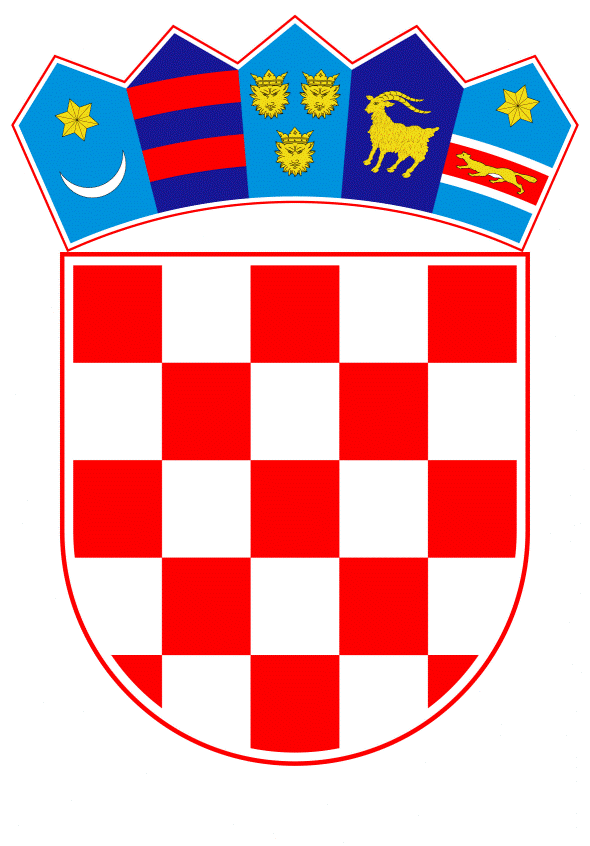 VLADA REPUBLIKE HRVATSKE	Zagreb, 24. listopada 2019.PREDLAGATELJ:	Državni zavod za statistiku PREDMET: Godišnji provedbeni plan statističkih aktivnosti Republike Hrvatske 2020. godineBanski dvori | Trg Sv. Marka 2  | 10000 Zagreb | tel. 01 4569 222 | vlada.gov.hr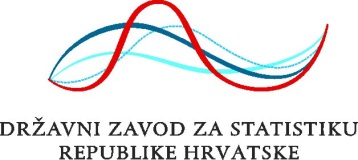 GODIŠNJI PROVEDBENI PLAN STATISTIČKIH AKTIVNOSTI REPUBLIKE HRVATSKE 2020. GODINE NACRT PRIJEDLOGAZagreb, listopad 2019.UVOD	11DODATAK: POPIS PRAVNIH PROPISA EUROPSKE UNIJE	13Pregled najvažnijih statističkih aktivnosti i razvojnih projekata usmjerenih na unaprjeđenje statističkog sustava Republike Hrvatske u 2020. godini	34Poglavlje I. DEMOGRAFSKE I DRUŠTVENE STATISTIKE	44Tema 1.01 Stanovništvo	44Statistika rođenih (DEM-1)	44Statistika umrlih (DEM-2)	45Statistika sklopljenih brakova (DEM-3)	46Statistika razvedenih brakova (RB-1)	47Statistika unutarnje migracije stanovništva	48Statistika vanjske migracije stanovništva	49Projekcije stanovništva	50Procjena stanovništva	52Pripremne aktivnosti za Popis stanovništva, kućanstava i stanova 2021. godine	53Tema 1.02 Tržište rada	53Anketa o radnoj snazi (ARS)	53Godišnje istraživanje o zaposlenima i plaći (RAD-1G)	54Mjesečno istraživanje o zaposlenima i plaći (RAD-1)	55Istraživanje o slobodnim radnim mjestima (SRM)	56Mjesečno istraživanje o zaposlenima u obrtu i u djelatnostima slobodnih profesija	57Tema 1.03 Obrazovanje	58Godišnji izvještaj za dječje vrtiće i druge pravne osobe koje ostvaruju programe predškolskog odgoja za pedagošku godinu (DV-PO)	58Godišnji izvještaj osnovnih škola – kraj školske godine – početak školske godine (Š-O)	59Godišnji izvještaj srednjih škola – kraj školske godine – početak školske godine  (Š-S)	60Godišnji izvještaj o strukturi visokih učilišta (ŠV-21)	61Studenti upisani na stručni i sveučilišni studij (ŠV-20)	62Studenti koji su diplomirali/završili sveučilišni ili stručni studij (ŠV-50)	63Studenti upisani na poslijediplomski specijalistički studij (ŠV-30)	64Sveučilišni specijalisti (ŠV-80)	65Doktori znanosti (ŠV-70)	66Godišnji izvještaj o nastavnom osoblju visokih učilišta (ŠV-60)	67Studenti upisani na poslijediplomski sveučilišni doktorski studij (ŠV-40)	68Godišnji izvještaj učeničkih i studentskih domova za školsku/akademsku godinu (ŠD)	69Upitnik UOE (UNESCO/OECD/Eurostat) iz područja obrazovanja	70Tema 1.04 Kultura	71Godišnji izvještaj umjetničkog stvaralaštva i reproduktivnog izvođenja (KU)	71Godišnji izvještaj televizije (TV-1)	71Godišnji izvještaj radija (RADIO-1)	72Godišnji izvještaj kinematografa (KINO-1)	73Godišnji izvještaj o proizvodnji filmova (KINO-2)	74Godišnji izvještaj o uvozu i izvozu filmova (KINO-4)	75Godišnji izvještaj o prometu dugometražnih filmova (KINO-5)	75Godišnji izvještaj o komercijalnoj eksploataciji audiovizualnih djela (NKL-5/1)	76Godišnji izvještaj o zvučnim snimkama (NKL-5/2)	77Izvještaj knjižnica (KNJ-1)	78Tema 1.05 Zdravstvo i sigurnost	79Istraživanje o ljudskim resursima u zdravstvu	79Istraživanje o materijalnim resursima u zdravstvu	80Sustav zdravstvenih računa – Izvješće i anketa o strukturi izdataka za zdravstvene usluge	81Istraživanje o radu, organizaciji te utvrđenim bolestima i stanjima u stacionarnim zdravstvenim ustanovama i ordinacijama specijalističko-konzilijarne djelatnosti (bez obzira na vrstu vlasništva i ugovor s HZZO-om)	82Javnozdravstvena statistika o umrlima (UT-IV-28)	85Statistika o ozljedama na radu (OR)	86Statistika profesionalnih bolesti/Izvješće o profesionalnim bolestima (3-36-86, PB)	87Istraživanje o radu, utvrđenim bolestima i stanjima u zdravstvenoj zaštiti na primarnoj razini (bez obzira na vrstu vlasništva i ugovor s HZZO-om) (N-01-01 do N-01-05, N-01-07, N-01-11 do N-01-17, N-01-25 do N-01-27 N-01-18 do N-01-24, N-01-06)	88Istraživanja s područja zarazne epidemiologije	90Istraživanja s područja nezarazne epidemiologije	92Mikrobiološka istraživanja	94Istraživanja s područja zdravstvene ekologije	96Statistika o raku s Registrom za rak	97Statistika osoba s invaliditetom s Hrvatskim registrom o osobama s invaliditetom	98Statistika o psihozama i izvršenim samoubojstvima s Registrom za psihoze i Registrom izvršenih samoubojstava	99Prijava osoba sa šećernom bolešću s CroDiab registrom osoba sa šećernom bolešću	100Statistika zdravstvenih potreba starijih osoba	101Registar osoba liječenih zbog zlouporabe psihoaktivnih droga	102Tema 1.06 Raspodjela dohotka i životni uvjeti	103Anketa o dohotku stanovništva (ADS)	103Tema 1.07 Socijalna zaštita	104Europski sustav integrirane statistike socijalne zaštite (ESSPROS-ov modul za neto davanja u sklopu socijalne zaštite – ograničeni pristup)	104Europski sustav integrirane statistike socijalne zaštite (Središnji sustav i Modul o korisnicima mirovina)	106Testiranje i uspostava sustava N-1 ESSPROS statistike	107Tema 1.10 Statistika kriminala i kaznenog pravosuđa	108Statistički izvještaj za punoljetnu osobu protiv koje je postupak po kaznenoj prijavi i prethodni postupak završen (SK-1)	108Statistički izvještaj za optuženu punoljetnu osobu protiv koje je kazneni postupak pravomoćno završen (SK-2)	109Statistički izvještaj za maloljetnu osobu prema kojoj je postupak po kaznenoj prijavi i pripremni postupak završen (SK-3)	110Statistički izvještaj za maloljetnu osobu prema kojoj je kazneni postupak pred vijećem pravomoćno završen (SK-4)	110Statistički izvještaj za okrivljenu punoljetnu osobu protiv koje je prekršajni postupak pravomoćno završen (SPK-1)	111Statistički izvještaj za okrivljenu maloljetnu osobu prema kojoj je prekršajni postupak pravomoćno završen (SPK-2)	112Statistički izvještaj za pravnu i odgovornu osobu protiv koje je prekršajni postupak pravomoćno završen (SPK-3)	113Statistički izvještaj za pravnu osobu prema kojoj je postupak po kaznenoj prijavi i prethodni postupak završen (SP-1)	113Statistički izvještaj za pravnu osobu prema kojoj je kazneni postupak pravomoćno završen (SP-2)	114Anketa o rodno uvjetovanom nasilju	115Međunarodni klasifikacijski sustav delikata	115Poglavlje II. MAKROEKONOMSKE STATISTIKE	117Tema 2.01 Godišnji ekonomski računi	117Godišnji izvještaj o investicijama u dugotrajnu imovinu pravnih osoba (INV-P)	117Metodologija i obračun vrijednosti dugotrajne imovine Hrvatske	118Regionalne bruto investicije u dugotrajnu imovinu	119Izrada godišnjih nefinancijskih računa po institucionalnim sektorima	120Godišnji bruto domaći proizvod (BDP)	121Regionalni bruto domaći proizvod (BDP)	123Tablice ponude i uporabe i input-output tablice	124Tema 2.02 Tromjesečni računi	125Prva procjena tromjesečnog bruto domaćeg proizvoda (BDP) za 2020.	125Izrada tromjesečnih nefinancijskih računa po institucionalnim sektorima	126Tema 2.03 Monetarne i financijske statistike	128Monetarni i financijski pokazatelji	128Financijski računi – podaci	129Tromjesečni financijski računi svih sektora za ESB – podaci	130Izrada eksperimentalnih pokazatelja kretanja plaća obuhvaćenih režimom kolektivnih ugovora	131Prikupljanje i izrada eksperimentalnih strukturnih pokazatelja stanovanja	132Izrada eksperimentalnih pokazatelja promjena cijena poslovnih nekretnina	132Izrada Ankete o uvjetima financiranja malih i srednjih poduzeća	133Izrada Ankete o financijama i potrošnji kućanstava	133Tema 2.04 Statistika javnih financija	134Tromjesečni podaci velikih jedinica – poduzetnika	134Statistika javnih financija – tromjesečni podaci o financijskim računima i dugu opće države	135Statistika javnih financija – podaci	136Objava i dostava podataka u vezi s proračunskim okvirom	137Statistika javnog deficita i duga	139Godišnji financijski izvještaji proračuna, proračunskih i izvanproračunskih korisnika za 2019. godinu	140Tromjesečni, polugodišnji i devetomjesečni financijski izvještaji o poslovanju proračuna te proračunskih i izvanproračunskih korisnika I. – III., I. – VI. i I. – IX. 2020.	141Izvještaj o vlastitim prihodima i primicima državnoga, županijskih i gradskih/općinskih proračuna (P-1) i Izvještaj o uplati i rasporedu zajedničkih prihoda proračuna, određenih ustanova i trgovačkih društava u vlasništvu Republike Hrvatske te prihoda za druge javne potrebe (P-2)	142Polugodišnji financijski izvještaj u 2020. neprofitnih organizacija koje vode dvojno knjigovodstvo (PR-RAS-NPF)	143Godišnji financijski izvještaj za 2019. neprofitnih organizacija koje vode dvojno knjigovodstvo (BIL-NPF i PR-RAS-NPF)	144Godišnji financijski izvještaj za 2019. neprofitnih organizacija koje vode jednostavno knjigovodstvo (G-PR-IZ-NPF)	145Statistika javnih financija – mjesečni podaci o dugu opće države	146Tema 2.05 Određivanje vlastitih sredstava	147Određivanje vlastitih sredstava iz BND-a	147Izvješće o osnovici za vlastita sredstva od poreza na dodanu vrijednost	148Tema 2.06 Cijene	149Harmonizirani indeks potrošačkih cijena	149Harmonizirani indeks potrošačkih cijena po stalnim poreznim stopama	150Harmonizirani indeks potrošačkih cijena po administrativnim cijenama	151Indeks potrošačkih cijena	152Indeks cijena stambenih objekata	153Indeks cijena stambenih objekata u vlasništvu stanara	154Harmonizirani indeks potrošačkih cijena – unaprjeđenje metodologije	155Europski program usporedbe (European Comparison Programme, ECP/PPP project)	156Tema 2.07 Statistika robne razmjene Republike Hrvatske s inozemstvom	157Intrastat – robna razmjena između država članica EU-a	157Extrastat – robna razmjena s državama nečlanicama EU-a	158Projekt – statistika robne razmjene Republike Hrvatske s inozemstvom	160Tema 2.08 Međunarodna razmjena usluga i platna bilanca	161Tromjesečna platna bilanca	161Mjesečna platna bilanca	162Istraživanje o inozemnim izravnim i portfeljnim ulaganjima	163Istraživanje o međunarodnim transakcijama povezanima s uslugama za potrebe sastavljanja platne bilance	165Poglavlje III. POSLOVNE STATISTIKE	167Tema 3.01 Godišnje poslovne statistike	167PRODCOM istraživanje o industrijskoj proizvodnji (IND-21/PRODCOM/G) za 2019.	167Godišnji izvještaj o građevinskim radovima (GRAĐ-12)	168Godišnji izvještaj o srušenoj zgradi sa stanovima i prenamjeni stambenog prostora (GRAĐ-71)	169Godišnji izvještaj o završenim zgradama i stanovima (GRAĐ-10)	170Strukturne poslovne statistike poduzeća (SPSPod)	171Strukturne poslovne statistike financijskih institucija (SPSFin)	172Poslovne usluge (SPS-PU)	173Inozemne FATS statistike	174Domaća poduzeća pod inozemnom kontrolom (iFATS)	175Poslovna demografija	176Razvoj strukturnih poslovnih statistika prema smjernicama EU-a	177PRODCOM istraživanje industrije za 2020. prema Eurostatovim smjernicama	178Tema 3.02 Kratkoročne-poslovne statistike	179Mjesečno istraživanje o industrijskoj proizvodnji i zaposlenim osobama (IND-1/KPS/M) u 2020.	179Mjesečno istraživanje o prometu industrije (IND-2/KPS/M) u 2020.	181Mjesečno istraživanje o cijenama industrijskih proizvođača (IND-3/KPS/M) u 2020.	182Mjesečni izvještaj građevinarstva (GRAĐ-21/M)	183Mjesečni izvještaj o izdanim građevinskim dozvolama (GRAĐ-44a)	184Tromjesečni izvještaj građevinarstva (GRAĐ-21/3M)	185Tromjesečni izvještaj o cijenama prodanih novih stanova (GRAĐ-41)	186Mjesečni izvještaj trgovine na malo (TRG-1)	187Mjesečni izvještaj uslužnih djelatnosti (USL-M)	188Indeksi cijena redovitoga zračnoga putničkog prijevoza pri pružateljima usluga (SPPI-ZR)	189Indeksi cijena elektroničkih komunikacijskih usluga pri pružateljima usluga (SPPI-TEL)	190Indeksi cijena univerzalnih poštanskih usluga pri pružateljima usluga (SPPI-POŠT/U)	191Indeksi cijena usluga skladištenja robe pri pružateljima usluga (SPPI-SKL)	192Indeksi cijena usluga prekrcaja tereta pri pružateljima usluga (SPPI-PREK)	192Indeksi cijena zaštitnih i istražnih djelatnosti pri pružateljima usluga (SPPI-ZAŠT)	193Indeksi cijena usluga zapošljavanja pri pružateljima usluga (SPPI-ZP)	194Indeksi cijena usluga pomorskoga putničkog prijevoza pri pružateljima usluga (SPPI-POM/P)	195Indeksi cijena usluga pomorskog prijevoza tereta pri pružateljima usluga (SPPI-POM/T)	196Indeksi cijena cestovnog prijevoza robe pri pružateljima usluga (SPPI-CES)	197Indeksi cijena usluga čišćenja pri pružateljima usluga (SPPI-ČIŠĆ)	198Indeksi cijena usluga revizije, računovodstva i poreznog savjetovanja pri pružateljima usluga (SPPI-KNJ)	198Indeksi cijena usluga uredskih administrativnih i pomoćnih djelatnosti te ostalih poslovnih pomoćnih djelatnosti pri pružateljima usluga (SPPI-ADM)	199Indeksi cijena računalnih i informacijskih usluga pri pružateljima usluga (SPPI-IT)	200Indeksi cijena arhitektonskih i inženjerskih usluga pri pružateljima usluga (SPPI-ARH/INŽ)	201Indeksi cijena usluga promidžbe i oglašavanja pri pružateljima usluga (SPPI-OGL)	202Indeksi cijena usluga istraživanja tržišta i ispitivanja javnog mnijenja pri pružateljima usluga (SPPI-ISTR)	203Indeksi cijena usluga putničkih agencija, organizatora putovanja (turoperatora) te ostalih rezervacijskih usluga pri pružateljima usluga (SPPI-PUT)	204Indeksi cijena usluga izdavačkih djelatnosti pri pružateljima usluga (SPPI-IZD)	205Indeksi cijena usluga savjetovanja u vezi s poslovanjem i ostalim upravljanjem pri pružateljima usluga (SPPI-SAVJ)	205Indeksi cijena usluga proizvodnje filmova, videofilmova i televizijskog programa, djelatnosti snimanja zvučnih zapisa i izdavanja glazbenih zapisa pri pružateljima usluga (SPPI-FILM)	206Razvoj i koordinacija kratkoročnih poslovnih statistika (KPS) prema Eurostatovim smjernicama	207Razvoj statistike uslužnih djelatnosti	209Razvoj indeksa cijena uslužnih djelatnosti pri pružateljima usluga	210Tema 3.03 Energija	211Mjesečno istraživanje o elektranama (ERG-1/EL) za 2020.	211Mjesečno istraživanje o naftnim rafinerijama (ERG-1/N) za 2020.	211Mjesečno istraživanje o uvozu, izvozu i zalihama nafte i naftnih derivata (ERG-2/N) za 2020.	212Mjesečno istraživanje o uvozu, izvozu, zalihama i isporukama prirodnog plina (ERG-1/P) u 2020.	213Mjesečno istraživanje o uvozu, izvozu, zalihama i isporukama i potrošnji ugljena i koksa (ERG-1/U) u 2020.	214Polugodišnje istraživanje o cijenama električne energije (ERG-3/E) u 2020.	215Polugodišnje istraživanje o cijenama plina distribuiranoga plinovodima (ERG-3/P) u 2020.	215Godišnje istraživanje o proizvodnji bioplina i biomase te proizvodnji električne energije i topline iz bioplina i biomase (ERG-1OB) za 2019.	216Godišnje istraživanje o proizvodnji peleta i briketa iz biomase, drvene sječke te drvenog ugljena (ERG-2OB)                         za 2019.	217Godišnje istraživanje o proizvodnji i tržištu biogoriva (ERG-3OB) za 2019.	218Godišnje istraživanje o utrošku sirovina, materijala i energenata u industriji (IND-21/REPRO/G) za 2019.	219Računi fizičkog toka energije za 2018.	220Energetske statistike Republike Hrvatske	221Energetska bilanca Republike Hrvatske za 2019.	221Tema 3.04 Transport	222Tromjesečni izvještaj o željezničkom prijevozu (PŽ/T-11)	222Tromjesečni izvještaj o cestovnome linijskom prijevozu putnika (PA/M-11)	223Statističko istraživanje o cestovnom prijevozu robe (PA/T-11)	224Tromjesečni izvještaj o gradskom prijevozu (PG/T-11)	225Tromjesečni izvještaj o cjevovodnom transportu (PC/T-11)	226Prijava o dolasku plovila u luku unutarnjih voda i Prijava o odlasku plovila iz luke unutarnjih voda (PR/M-21a i                  PR/M-21b)	226Mjesečni izvještaj o prometu u zračnim lukama (PZ/M-21)	227Godišnji izvještaj o željezničkom prijevozu (PŽ/G-11)	228Godišnji izvještaj o prijevozu na unutarnjim vodnim putovima (PR/G-11)	229Godišnji izvještaj o plovilima na unutarnjim vodnim putovima (PR/G-12)	230Godišnji izvještaj o cestama i mostovima (PA/G-41)	230Tromjesečni izvještaj o pomorskome i obalnom prijevozu (PP/T-11)	231Tromjesečni izvještaj o zračnom prijevozu (PZ/T-11)	232Tromjesečni izvještaj o prekrcaju (PR/T-11P)	233Godišnji izvještaj o zračnom prijevozu (PZ/G-11)	233Godišnji izvještaj o trgovačkoj mornarici (PP/G-31)	234Godišnji izvještaj o zračnim lukama (PZ/G-21)	235Godišnji izvještaj o prometu putnika i robe na željezničkim kolodvorima i stajalištima (PŽ/G-12)	235Promet u morskim lukama	236Cestovne prometne nesreće	237Registrirana cestovna motorna i priključna vozila	238Prvi put registrirana cestovna motorna i priključna vozila	239Obujam cestovnog prometa – vozilo kilometri (domaća i strana vozila)	240Obujam cestovnog prometa – vozilo kilometri (domaća vozila)	241Granični promet putnika i putničkih vozila	242Razvoj statistike o mobilnosti putnika	243Razvoj statistike transporta i statistike sigurnosti prometa	243Tema 3.05 Turizam	244Turistička aktivnost stanovništva Republike Hrvatske	244Izvještaj o putničkim agencijama (TU-14)	245Izvještaj o kapacitetu i prometu luka nautičkog turizma (TU-18)	246Mjesečni izvještaj o dolascima i noćenjima turista (TU-11)	246Izvještaj o dolascima i noćenjima turista u nekomercijalnom smještaju (TU-11v)	248Izvještaj o dolasku stranog broda na kružnom putovanju (TU-19)	249Razvoj statistike turizma	250Tema 3.06 Poslovni registri	251Profiliranje – analiza poslovanja poslovnih subjekata i grupa poduzeća	251Statistički poslovni registar	252Registar proračunskih i izvanproračunskih korisnika	253Administrativni poslovni registar	254Registar neprofitnih organizacija	255Izrada metodoloških osnova za usklađivanje statističke jedinice "poduzeće" s definicijom sadržanom u Uredbi Vijeća (EEZ) br. 696/1993 te provedba istraživanja za potrebe primjene definicije u Statističkom poslovnom registru	257Poglavlje IV. STATISTIKA POLJOPRIVREDE, ŠUMARSTVA I RIBARSTVA	258Tema 4.01 Poljoprivredne statistike	258Izvještaj o ostvarenim prirodima ranih usjeva – stanje 15. kolovoza (PO-32)	258Izvještaj o ostvarenim prirodima kasnih usjeva – stanje 10. studenoga (PO-33)	259Izvještaj o ostvarenim prirodima južnog voća i maslina (PO-34)	260Godišnji izvještaj o stočarstvu poljoprivrednih gospodarstava (poslovni subjekti i obiteljska poljoprivredna gospodarstva) (PO-51)	261Mjesečni izvještaj o aktivnosti valionica (PO-53/A)	262Godišnji izvještaj o strukturi valionica (PO-53/S)	262Mjesečni izvještaj o klanju stoke i peradi u klaonicama/Kontrola ocjenjivanja na liniji klanja životinja	263Mjesečno prikupljanje i prerada kravljeg mlijeka	264Aktivnosti mljekara	265Opskrbne bilance za važnije poljoprivredne proizvode	266Bazno istraživanje o strukturi vinograda	267Procjena domaće proizvodnje mesa	267Tema 4.02 Poljoprivredne strukture	268Popis poljoprivrede 2020.	268Razvoj Statističkog registra poljoprivrednih gospodarstava	269Ekološka poljoprivredna proizvodnja	269Projekt "Modernizacija poljoprivrednih statistika" – Eurostatova darovnica 2017.	270Tema 4.03 Korištenje zemljišta i krajolika	271Izvještaj o jesenskoj sjetvi – stanje 10. studenoga (PO-21)	271Tema 4.04 Agromonetarne statistike	272Tromjesečni izvještaj o prodaji poljoprivrednih proizvoda iz vlastite proizvodnje – pravne osobe i obrtnici                             (PO-31a/3M)	272Tromjesečni izvještaj o otkupu poljoprivrednih proizvoda od obiteljskih poljoprivrednih gospodarstava (PO-31b/3M)	273Tromjesečni izvještaj o prodaji sjemena i sadnog materijala (PO-RMS/3M)	274Sustav poljoprivrednih knjigovodstvenih podataka (FADN – Farm Accountancy Data Network)	274Indeksi poljoprivredne proizvodnje u 2019.	275Cijene u poljoprivredi u 2020.	276Indeksi cijena u poljoprivredi u 2020.	277Prognoza indeksa cijena u poljoprivredi za 2020.	278Cijene poljoprivrednog zemljišta u 2019.	279Cijene zakupa poljoprivrednog zemljišta u 2019.	280Ekonomski računi za poljoprivredu u 2019.	281Prva procjena realnog dohotka u poljoprivredi u 2020.	282Druga procjena realnog dohotka u poljoprivredi u 2020.	284Ekonomski računi za poljoprivredu po prostornim jedinicama za statistiku 2. razine u 2018.	285Tema 4.05 Statistika šumarstva	286Godišnji izvještaj o promjenama u površini šuma u državnom vlasništvu i šuma u privatnom vlasništvu	286Tromjesečni izvještaj o iskorištavanju šuma u državnom vlasništvu i šuma u privatnom vlasništvu	287Lovstvo	288Ekonomski računi šumarstva u 2018.	289Tema 4.06 Statistika ribarstva	290Godišnji izvještaj o morskom ribarstvu	290Godišnji izvještaj o slatkovodnom ribarstvu	291Tromjesečni izvještaj o morskom ribarstvu	292Tema 4.07 Statistika agrookoliša	293Agrookolišni indikatori – razvoj i uspostava sustava statistike agrookolišnih indikatora	293Poglavlje V. STATISTIKE ZA VIŠE PODRUČJA	294Tema 5.02 Strategija Europa 2020. i održivi razvoj	294Godišnji izvještaj o zaštićenim područjima (POD-1)	294Tema 5.03 Statistika okoliša	295Godišnji izvještaj o korištenju i zaštiti voda od zagađivanja u 2019. (VOD-1)	295Godišnji izvještaj o javnoj vodoopskrbi u 2019. (VOD-2V)	296Godišnji izvještaj o javnoj odvodnji u 2019. (VOD-2K)	297Statistika otpada	298Statistika otpada od hrane	298Tema 5.04 Regionalne i urbane statistike	299Subnacionalne statistike	299Prostorni statistički registar Državnog zavoda za statistiku	300Tema 5.05 Geografske i lokalne informacije	301Razvoj Geografskoga informacijskog sustava (GIS)	301Povezivanje statistika i geospacijalnih informacija	302Tema 5.06 Znanost i tehnologija	304Godišnji izvještaj o istraživanju i razvoju (IR)	304Proračunska izdvajanja za istraživanje i razvoj (PIIR)	305Ljudski potencijali u znanosti i tehnologiji	306Patenti	307Tema 5.07 Informacijsko društvo	308Godišnje istraživanje o uporabi informacijskih i komunikacijskih tehnologija u poduzećima (IKT-POD) u 2020.	308Godišnje istraživanje o uporabi informacijskih i komunikacijskih tehnologija u kućanstvima i kod pojedinaca                      (IKT-DOM) u 2020.	309Usklađivanje i razvoj statistika o informacijskom društvu RH prema modelu EU-a	310Tema 5.09 Računi za okoliš i promjena klime	311Računi emisija u zrak	311Računi izdataka za zaštitu okoliša (EPEA) i Računi sektora za dobra i usluge u okolišu (EGSS)	312Ekološki porezi	313Ekonomski računi protoka materijala	314Poglavlje VI. PODRŠKA STATISTIČKOM OUTPUTU	315Tema 6.01 Kvaliteta, evaluacija, statistička koordinacija i klasifikacije	315Klasifikacije	315Tablica 1. Zbirni pregled statističkih istraživanja i projekata u 2020. godini	316Tablica 2. Pregled statističkih istraživanja i razvojnih aktivnosti u 2020. godini po statističkim područjima                        i temama	317Tablica 3. Popis kratica	321UVODNa temelju Zakona o službenoj statistici (Narodne novine, br. 103/03, 75/09, 59/12 i 12/13 – pročišćeni tekst) Državni zavod za statistiku, u suradnji s drugim nositeljima službene statistike, izrađuje Nacrt prijedloga godišnjega provedbenog plana statističkih aktivnosti Republike Hrvatske (u daljnjem tekstu: Godišnji provedbeni plan). Godišnji provedbeni plan donosi se za svaku godinu na koju se odnosi Program statističkih aktivnosti Republike Hrvatske. Tako se Godišnji provedbeni plan 2020. godine odnosi na posljednju godinu provedbe novog višegodišnjeg programskog dokumenta kojeg je, također u suradnji s drugim nositeljima službene statistike, izradio Državni zavod za statistiku − Program statističkih aktivnosti Republike Hrvatske 2018. − 2020. Program se temelji na potrebama korisnika podataka službene statistike, ali i zahtjevima Europske unije koji su navedeni u dokumentu Statistical Requirements Compendium.Kako bi službena statistika Republike Hrvatske bila potpuno usklađena s europskim zahtjevima, u Godišnjem provedbenom planu 2020. godine navode se statističke aktivnosti koje su harmonizirane sa statističkim modulima navedenima u Compendiumu, a koji su obuhvaćeni Programom statističkih aktivnosti Republike Hrvatske 2018. – 2020. Radi osiguravanja podataka koji proizlaze iz potreba tijela državne uprave, znanstvene zajednice, šire zainteresirane javnosti i drugih korisnika iz Republike Hrvatske, u Programu se, osim europskih, navode i nacionalni moduli.Sva istraživanja Državnog zavoda za statistiku provode se na temelju Zakona o službenoj statistici. U skladu s odredbama navedenog Zakona, Godišnjim provedbenim planom propisuje se provođenje triju vrsta statističkih aktivnosti: statistička istraživanja na temelju neposrednog prikupljanja podataka (oznaka I), statistička istraživanja čiji se podaci dobivaju iz administrativnih izvora ili metodom promatranja i praćenja (oznaka II) te razvojne aktivnosti, popisi i druga opsežnija statistička istraživanja (oznaka III).Godišnjim provedbenim planom statističkih aktivnosti Republike Hrvatske 2020. godine planirana je provedba ukupno 276 statističkih aktivnosti, a od toga 155 na temelju neposrednog prikupljanja podataka, 85 statističkih istraživanja na temelju administrativnih izvora ili metodom promatranja i praćenja te 36 razvojnih aktivnosti. Od ukupno 276 statističkih aktivnosti, Državni zavod za statistiku u 2020. provest će 229 aktivnosti, dok će ostale aktivnosti provesti drugi nositelji službene statistike koji se navode u Zakonu o službenoj statistici i Programu statističkih aktivnosti 2018. – 2020. (Hrvatska narodna banka, Hrvatski zavod za javno zdravstvo, Ministarstvo financija, Ministarstvo poljoprivrede, Ministarstvo zaštite okoliša i energetike i upravno tijelo Grada Zagreba nadležno za poslove službene statistike za područje Grada Zagreba).U skladu s Državnim proračunom RH za 2019. godinu i projekcijama za 2020. i 2021. godinu (Narodne novine, broj 113/18) i Financijskim planom Hrvatskog zavoda za zdravstveno osiguranje za 2019. godinu i projekcijama za 2021. i 2022. godinu (Narodne novine, broj 113/18), ukupna planirana sredstva potrebna za provedbu Godišnjega provedbenog plana 2020. godine iznose 201.595.966 kuna. Od toga, sredstva potrebna Državnom zavodu za statistiku iznose 177.955.275 kuna. U okviru financijskog plana Državnog zavoda za statistiku za 2020. planirani su rashodi financirani iz Općih prihoda i primitaka u iznosu od 150.647.321 kuna, Vlastitih prihoda u iznosu od 248.800 kuna, Ostalih pomoći od 190.000 kuna, Pomoći EU u iznosu od 757.480 kuna, Ostale refundacije iz sredstava EU u iznosu od 16.123.073 kuna i Europski socijalni fond u iznosu od 9.988.601 kuna.DODATAK: POPIS PRAVNIH PROPISA EUROPSKE UNIJE Uredba (EU) br. 1260/2013 Europskog parlamenta i Vijeća od 20. studenoga 2013. o europskoj demografskoj statistici Tekst značajan za EGP (SL L 330, 10. 12. 2013.)Provedbena uredba Komisije (EU) br. 205/2014 od 4. ožujka 2014. o utvrđivanju jedinstvenih uvjeta za provedbu Uredbe (EU) br. 1260/2013 Europskog parlamenta i Vijeća o europskoj demografskoj statistici, u pogledu raščlanjivanja podataka, rokova i revizija podataka Tekst značajan za EGP (SL L 65, 5. 3. 2014.)Uredba (EZ) br. 862/2007 Europskog parlamenta i Vijeća od 11. srpnja 2007. o statistici Zajednice o migracijama i međunarodnoj zaštiti i o stavljanju izvan snage Uredbe Vijeća (EEZ) br. 311/76 o izradi statistike o stranim radnicima Tekst značajan za EGP (SL L 199, 31. 7. 2007.)Uredba Komisije (EU) br. 351/2010 od 23. travnja 2010. o provedbi Uredbe (EZ) br. 862/2007 Europskog parlamenta i Vijeća statistici Zajednice o migraciji i međunarodnoj zaštiti u pogledu definiranja kategorija skupina zemalja rođenja, skupina zemalja prethodnog uobičajenog boravišta, skupina zemalja sljedećeg uobičajenog boravišta i skupina državljanstva (SL L 104, 24. 4. 2010.)Uredba Komisije (EU) br. 216/2010 od 15. ožujka 2010. o provedbi Uredbe (EZ) br. 862/2007 Europskog parlamenta i Vijeća o statistici Zajednice o migraciji i međunarodnoj zaštiti, u pogledu definiranja kategorija razloga za izdavanje boravišnih dozvola Tekst značajan za EGP (SL L 66, 16. 3. 2010.)Uredba (EZ) br. 736/2008 Europskog parlamenta i Vijeća od 9. srpnja 2008. o popisu stanovništva i stanova (SL L 218, 13. 8. 2008.)Uredba Komisije (EU) 2017/712 od 20. travnja 2017. o utvrđivanju referentne godine i usvajanju programa statističkih podataka i metapodataka za popis stanovništva i stanova predviđenih Uredbom (EZ) br. 763/2008 Europskog parlamenta i Vijeća (Tekst značajan za EGP. ) (SL L 105, 21. 4. 2017.)Provedbena Uredba Komisije (EU) 2017/543 od 22. ožujka 2017. o utvrđivanju pravila za primjenu Uredbe (EZ) br. 763/2008 Europskog parlamenta i Vijeća o popisu stanovništva i stanova u pogledu tehničkih specifikacija obilježja i njihovih raščlanjivanja (Tekst značajan za EGP) (SL L 78, 23. 3. 2017.)Provedbena Uredba Komisije (EU) 2017/881 od 23. svibnja 2017. o provedbi Uredbe (EZ) br. 763/2008 Europskog parlamenta i Vijeća o popisu stanovništva i stanova u pogledu načina i strukture izvješća o kvaliteti i tehničkog formata za slanje podataka te o izmjeni Uredbe (EU) br. 1151/2010 (Tekst značajan za EGP. ) (SL L 135, 24. 5. 2017.)Uredba Vijeća (EZ) br. 577/98 od 9. ožujka 1998. o organizaciji Ankete o radnoj snazi na uzorku u Zajednici (SL L 77, 14. 3. 1998.)Uredba Komisije (EZ) br. 377/2008 od 25. travnja 2008.o provedbi Uredbe Vijeća (EZ) br. 577/98 o provedbi ankete o radnoj snazi na uzorku u Zajednici u pogledu šifriranja koje od 2009. treba koristiti za prijenos podataka, korištenju poduzorka za prikupljanje podataka o strukturnim varijablama i definiciji referentnih tromjesečja Tekst značajan za EGP (SL L 114, 26. 4. 2008.)Uredba Komisije (EU) br. 318/2013 od 8. travnja 2013. o donošenju programa ad hoc modula za razdoblje od 2016. do 2018. za anketu o radnoj snazi na uzorku predviđenu Uredbom Vijeća (EZ) br. 577/98 Tekst značajan za EGP (SL L 99, 9. 4. 2013.)Uredba (EU) br. 545/2014 Europskog parlamenta i Vijeća od 15. svibnja 2014. o izmjeni Uredbe Vijeća (EZ) br. 577/98 o organizaciji ankete o radnoj snazi na uzorku u Zajednici Tekst značajan za EGP (SL L 163, 19. 5. 2014.)Uredba (EZ) br. 453/2008 Europskog parlamenta i Vijeća od 23. travnja 2008. o tromjesečnim statističkim podacima o slobodnim radnim mjestima u Zajednici Tekst značajan za EGP (SL L 145, 4. 6. 2008.)Uredba Komisije (EZ) br. 1062/2008 od 28. listopada 2008. o provedbi Uredbe (EZ) br. 453/2008 Europskog parlamenta i Vijeća o tromjesečnim statističkim podacima o slobodnim radnim mjestima u Zajednici, u vezi s postupcima za desezoniranje i izvješćima o kvaliteti Tekst značajan za EGP (SL L 285, 29. 10. 2008.)Uredba Komisije (EZ) br. 19/2009 od 13. siječnja 2009. o provedbi Uredbe (EZ) br. 453/2008 Europskog parlamenta i Vijeća o tromjesečnim statističkim podacima o slobodnim radnim mjestima u Zajednici, u vezi s definicijom slobodnog radnog mjesta, referentnim datumima za prikupljanje podataka, specifikacijama prijenosa podataka i studijama izvedivosti Tekst značajan za EGP (SL L 9, 14. 1. 2009.)Uredba Vijeća (EZ) br. 530/1999 od 9. ožujka 1999. o strukturnoj statistici o dohotku i troškovima rada (SL L 63, 12. 3. 1999.)Uredba Komisije (EZ) br. 1916/2000 od 8. rujna 2000. o provedbi Uredbe Vijeća (EZ) br. 530/1999 o strukturnoj statistici o dohotku i troškovima rada u odnosu na definiranje i prijenos informacija o strukturi dohotka Tekst značajan za EGP (SL L 229, 9. 9. 2000.)Uredba Komisije br. (EZ) 1738/2005 od 21. listopada 2005. o izmjeni Uredbe (EZ) 1916/2000 u odnosu na definiranje i prijenos informacija o strukturi dohotka (Tekst značajan za EGP) (SL L 279, 22. 10. 2005. posebno izdanje na hrvatskom jeziku: Poglavlje 05 Svezak 005 Str. 226 – 240)Uredba (EZ) br. 450/2003 Europskog parlamenta i Vijeća od 27. veljače 2003. o indeksu troškova rada Tekst značajan za EGP (SL L 69, 13. 3. 2003.)Uredba Komisije (EZ) br. 1216/2003 od 7. srpnja 2003. o provedbi Uredbe (EZ) br. 450/2003 Europskog parlamenta i Vijeća o indeksu troškova rada Tekst značajan za EGP (SL L 169, 8. 7. 2003.)Uredba Komisije (EZ) br. 224/2007 od 1. ožujka 2007. o izmjeni Uredbe (EZ) br. 1216/2003 o gospodarskim djelatnostima obuhvaćenim indeksom troškova rada Tekst značajan za EGP (SL L 64, 2. 3. 2007. i SL L 56M, 29. 2. 2008.)Uredba Komisije (EU) br. 912/2013 od 23. rujna 2013. o provedbi Uredbe (EZ) br. 452/2008 Europskog parlamenta i Vijeća o izradi i razvoju statistike o obrazovanju i cjeloživotnom učenju u pogledu statistike o sustavima obrazovanja i osposobljavanja Tekst značajan za EGP (SL L 252, 24. 9. 2013.)Uredba (EZ) br. 452/2008 Europskog parlamenta i Vijeća od 23. travnja 2008. o izradi i razvoju statistike o obrazovanju i cjeloživotnom učenju Tekst značajan za EGP          (SL L 145, 4. 6. 2008.)Uredba (EZ) br. 1338/2008 Europskog parlamenta i Vijeća od 16. prosinca 2008. o statističkim podacima Zajednice o javnom zdravlju i zdravlju i sigurnosti na radnom mjestu Tekst značajan za EGP (SL L 354, 31. 12. 2008.)Uredba Komisije (EU) 2018/255 оd 19. veljače 2018. o provedbi Uredbe (EZ) br. 1338/2008 Europskog parlamenta i Vijeća s obzirom na statističke podatke Europske ankete o zdravlju (EHIS) (Tekst značajan za EGP) (SL L 48, 21. 2. 2018.)Uredba Komisije (EU) 2015/359 od 4. ožujka 2015. o provedbi Uredbe (EZ) br. 1338/2008 Europskog parlamenta i Vijeća u pogledu statistika o troškovima i financiranju zdravstvene zaštite Tekst značajan za EGP (SL L 62, 6. 3. 2015.)Uredba Komisije (EU) br. 328/2011 od 5. travnja 2011. o provedbi Uredbe (EZ) br. 1338/2008 Europskog parlamenta i Vijeća o statističkim podacima Zajednice o javnom zdravlju i zdravlju i sigurnosti na radnom mjestu u pogledu statističkih podataka o uzrocima smrti Tekst značajan za EGP (SL L 90, 6. 4. 2011.)Uredba Komisije (EZ) br. 349/2011 od 11. travnja 2011. o provedbi Uredbe (EZ) br. 1338/2008 Europskog parlamenta i Vijeća o statističkim podacima Zajednice o javnom zdravlju i zdravlju i sigurnosti na radu glede statističkih podataka o nesrećama na radu Tekst značajan za EGP (SL L 97, 12. 4. 2011.)Uredba (EZ) br. 1177/2003 Europskog parlamenta i Vijeća od 16. lipnja 2003. o statistici Zajednice o dohotku i životnim uvjetima (EU-SILC) Tekst značajan za EGP (SL L 165, 3. 7. 2003.)Uredba Komisije (EZ) br. 28/2004 od 5. siječnja 2004. o provedbi Uredbe (EZ) br. 1177/2003 Europskog parlamenta i Vijeća o statistici Zajednice o dohotku i životnim uvjetima (EU-SILC) u pogledu detaljnog sadržaja privremenih i završnih izvješća o kvaliteti (SL L 5, 9. 1. 2004.)Uredba Komisije (EZ) br. 676/2006 od 2. svibnja 2006. o izmjeni Uredbe (EZ) br. 1980/2003 o provedbi Uredbe (EZ) br. 1177/2003 Europskog parlamenta i Vijeća o statistici Zajednice o dohotku i životnim uvjetima (EU-SILC) u pogledu definicija i ažuriranih definicija Tekst značajan za EGP (SL L 118, 3. 5. 2006. i SL L 330M,            28. 11. 2006.)Uredba (EZ) br. 1553/2005 Europskog parlamenta i Vijeća od 7. rujna 2005. o izmjeni Uredbe (EZ) br. 1177/2003 o statistici Zajednice o dohotku i životnim uvjetima          (EU-SILC) tekst značajan za EGP (SL L 255/, 30. 9. 2005.)Uredba Komisije (EZ) br. 1980/2003 od 21. listopada 2003. o provedbi Uredbe (EZ) br. 1177/2003 Europskog parlamenta i Vijeća o statistici Zajednice o dohotku i životnim uvjetima (EU-SILC) u vezi s definicijama i ažuriranim definicijama Tekst značajan za EGP (SL L 298, 17. 11. 2003.)Uredba Komisije (EZ) br. 1981/2003 od 21. listopada 2003. o provedbi Uredbe (EZ) br. 1177/2003 Europskog parlamenta i Vijeća o statistici Zajednice o dohotku i životnim uvjetima (EU-SILC) u pogledu aspekata terenskog rada i postupaka imputacije Tekst značajan za EGP (SL L 298, 17. 11. 2003.)Uredba komisije (EZ) br. 1982/2003 od 21. listopada 2003. o provedbi Uredbe (EZ) br. 1177/2003 Europskog parlamenta i Vijeća o statistici Zajednice o dohotku i životnim uvjetima (EU-SILC) u pogledu pravila uzorkovanja i slijeđenja Tekst značajan za EGP (SL L 298, 17. 11. 2003.)Uredba Komisije (EZ) br. 1983/2003 od 7. studenoga 2003. o provedbi Uredbe (EZ) br. 1177/2003 Europskog parlamenta i Vijeća o statistici Zajednice o dohotku i životnim uvjetima (EU-SILC) u pogledu popisa osnovnih ciljnih varijabli Tekst značajan za EGP (SL L 298, 17. 11. 2003.)Uredba Komisije (EU) 2015/2256 od 4. prosinca 2015. o izmjeni Uredbe (EZ) br. 1983/2003 o provedbi Uredbe (EZ) br. 1177/2003 Europskog parlamenta i Vijeća o statistici Zajednice o dohotku i životnim uvjetima (EU-SILC) u pogledu popisa osnovnih ciljnih varijabli (Tekst značajan za EGP) (SL L 321, 5. 12. 2015 )Uredba Komisije (EU) 2019/414 od 14. ožujka 2019. o provedbi Uredbe (EZ) br. 1177/2003 Europskog parlamenta i Vijeća o statistici Zajednice o dohotku i životnim uvjetima (EU-SILC) u pogledu popisa za 2020. ciljnih sekundarnih varijabli koje se odnose na prezaduženost, potrošnju i bogatstvo te rad (Tekst značajan za EGP) (SL L 73, 15. 3. 2019.)Uredba Komisije (EU) 2018/174 оd 2. veljače 2018. o provedbi Uredbe (EZ) br. 1177/2003 Europskog parlamenta i Vijeća o statistici Zajednice o dohotku i životnim uvjetima (EU-SILC) u pogledu popisa ciljnih sekundarnih varijabli koje se odnose na međugeneracijski prijenos prikraćenosti, sastav kućanstava i kretanje prihoda za 2019. (Tekst značajan za EGP) (SL L 32, 6. 2. 2018.)Uredba komisije (EU) 2017/310 od 22. veljače 2017. o provedbi Uredbe (EZ) br. 1177/2003 Europskog parlamenta i Vijeća o statistici Zajednice o dohotku i životnim uvjetima (EU-SILC) u pogledu popisa ciljnih sekundarnih varijabli koje se odnose na materijalnu deprivaciju, osjećaj zadovoljstva i stambene poteškoće za 2018. (Tekst značajan za EGP. ) (SL L 45, 23. 2. 2017.)Uredba (EZ) br. 458/2007 Europskog parlamenta i Vijeća od 25. travnja 2007. o Europskom sustavu integrirane statistike socijalne zaštite (ESSPROS) Tekst značajan za EGP (SL L 113, 30. 4. 2007.)Uredba Komisije (EZ) br. 1322/2007 od 12. studenoga 2007. o provedbi Uredbe (EZ) br. 458/2007 Europskog parlamenta i Vijeća o Europskom sustavu integrirane statistike socijalne zaštite (ESSPROS) u odnosu na odgovarajuće formate za slanje, rezultata koji se šalju te kriterija za mjerenje kvalitete u odnosu na osnovni sustav ESSPROS-a i modul korisnika mirovina (SL L 294, 13. 11. 2007.)Uredba Komisije (EZ) br. 10/2008 od 8. siječnja 2008. o provedbi Uredbe (EZ) br. 458/2007 Europskog parlamenta i Vijeća o Europskom sustavu integrirane statistike socijalne zaštite (ESSPROS) u vezi s definicijama, detaljnim klasifikacijama i pravilima za diseminaciju za središnji sustav ESSPROS-a i modul za korisnike mirovina Tekst značajan za EGP (SL L 5, 9. 1. 2008.)Uredba Komisije (EU) br. 110/2011 od 8. veljače 2011. o provedbi Uredbe (EZ) br. 485/2007 Europskog parlamenta i Vijeća o Europskom sustavu integrirane statistike socijalne zaštite (Esspros) u odnosu na odgovarajuće formate za slanje podataka, rezultatima koje treba poslati i kriterijima za mjerenje kvalitete za Essprosov modul za neto davanja u okviru socijalne zaštite Tekst značajan za EGP (SL L 34, 9. 2. 2011.)Uredba Komisije (EZ) br. 263/2011 od 17. ožujka 2011. o provedbi Uredbe (EZ) br. 485/2007 Europskog parlamenta i Vijeća o Europskom sustavu integrirane statistike socijalne zaštite (ESSPROS) u odnosu na početak cjelovitog prikupljanja podataka za ESSPROS-ov modul za neto davanja u okviru socijalne zaštite Tekst značajan za EGP (SL L 71, 18. 3. 2011.)Uredba (EU) br. 549/2013 Europskog parlamenta i Vijeća od 21. svibnja 2013. o Europskom sustavu nacionalnih i regionalnih računa u Europskoj uniji Tekst značajan za EGP (SL L 174, 26. 6. 2013.)Uredba Vijeća (EZ) br. 2223/96 od 25. lipnja 1996. o Europskom sustavu nacionalnih i regionalnih računa u Zajednici (SL L 310, 30. 11. 1996.)Uredba (EZ) br. 1267/2003 Europskog parlamenta i Vijeća od 16. lipnja 2003. o izmjeni Uredbe Vijeća (EZ) br. 2223/96 s obzirom na rok transmisije temeljnih agregata nacionalnih računa, odstupanja u transmisiji temeljnih agregata nacionalnih računa i na transmisiju podataka o zaposlenosti izraženih u odrađenim satima (SL L 180,                   18. 7. 2003.)Uredba (EU) 2019/516 Europskog Parlamenta i Vijeća od 19. ožujka 2019. o usklađivanju bruto nacionalnog dohotka po tržišnim cijenama te stavljanju izvan snage Direktive Vijeća 89/130/EEZ, Euratom i Uredbe Vijeća (EZ, Euratom) br. 1287/2003 (Uredba o BND-u) (Tekst značajan za EGP) (SL L 91/19, 29. 3. 2019.)94/168/EZ, Euratom: Odluka Komisije od 22. veljače 1994. o mjerama koje treba poduzeti za provedbu Direktive Vijeća 89/130/EEZ, Euratom o usklađivanju obračunavanja bruto nacionalnog proizvoda po tržišnim cijenama (SL L 77,                      19. 3. 1994.)98/501/EZ, Euratom: Odluka Komisije od 24. srpnja 1998. o određenim posebnim transakcijama koje su identificirane u okviru rada na Protokolu o postupku u slučaju prekomjernog deficita u vezi s primjenom članka 1. Direktive Vijeća 89/130/EEZ, Euratom o usklađivanju načina obračunavanja bruto nacionalnog proizvoda po tržišnim cijenama (priopćena pod brojem dokumenta C(1998) 2204) Tekst značajan za EGP          (SL L 225, 12. 8. 1998.)98/527/EZ, Euratom: Odluka Komisije od 24. srpnja 1998. o tretmanu prijevare kod plaćanja PDV-a u nacionalnim evidencijama (odstupanja između teoretskih primitaka PDV-a i stvarnih primitaka PDV-a) (priopćena pod brojem dokumenta C(1998) 2202) Tekst značajan za EGP (SL L 234, 21. 8. 1998.)Uredba Vijeća (EZ) br. 448/98 od 16. veljače 1998. o dopuni i izmjeni Uredbe (EZ) br. 2223/96 s obzirom na alociranje Usluga financijskog posredovanja indirektno mjerenih (UFPIM) unutar Europskog sustava nacionalnih i regionalnih računa (ESA) (SL L       58, 27. 2. 1998.)Uredba Komisije (EZ) br. 1722/2005 od 20. listopada 2005. o načelima za procjenu stambenih usluga za potrebe Uredbe Vijeća (EZ, Euratom) br. 1287/2003 o usklađivanju bruto nacionalnog dohotka po tržišnim cijenama Tekst značajan za EGP (SL L 276,    21. 10. 2005. i SL 306M, 15. 11. 2008.)Uredba (EZ) br. 1392/2007 Europskog parlamenta i Vijeća od 13. studenoga 2007. o izmjeni Uredbe Vijeća (EZ) br. 2223/96 u vezi s transmisijom podataka nacionalnih računa Tekst značajan za EGP (SL L 324, 10. 12. 2007.)Odluka Komisije od 30. studenoga 1998. o pojašnjenju Priloga A Uredbi Vijeća (EZ) br. 2223/96 o Europskom sustavu nacionalnih i regionalnih računa u Zajednici u pogledu načela za mjerenje cijena i obujma (priopćena pod brojem dokumenta C(1998) 3685) Tekst značajan za EGP (SL L 340, 16. 12. 1998.)Uredba Komisije (EZ) br. 1889/2002 od 23. listopada 2002. o provedbi Uredbe Vijeća (EZ) br. 448/98 o dopuni i izmjeni Uredbe (EZ) br. 2223/96 s obzirom na alociranje usluga financijskog posredovanja indirektno mjerenih (UFPIM) unutar Europskog sustava nacionalnih i regionalnih računa (ESA) Tekst značajan za EGP (SL L 286,       24. 10. 2002.)2002/990/EZ: Odluka Komisije od 17. prosinca 2002. o dodatnom pojašnjenju Priloga A Uredbi Vijeća (EZ) br. 2223/96 u pogledu načela za mjerenje cijena i obujma u nacionalnim računima (priopćena pod brojem dokumenta C(2002) 5054) Tekst značajan za EGP /SL L 347, 20. 12. 2002.)2014/403/EU: Provedbena odluka Komisije od 26. lipnja 2014. o odobravanju državama članicama odstupanja povezanog s dostavom statistike u skladu s Uredbom (EU) br. 549/2013 Europskog parlamenta i Vijeća o Europskom sustavu nacionalnih i regionalnih računa u Europskoj uniji (priopćeno pod brojem dokumenta C(2014) 4164) Tekst značajan za EGP (SL L 195/1, 2. 7. 2014.)Uredba (EZ) br. 1221/2002 Europskog parlamenta i Vijeća od 10. lipnja 2002. o tromjesečnim nefinancijskim računima ukupne države (SL L 179, 9. 7. 2002.)Uredba Komisije (EZ) br. 264/2000 od 3. veljače 2000. o provedbi Uredbe Vijeća (EZ) br. 2223/96 u pogledu kratkoročne statistike javnih financija (SL L 29, 4. 2. 2000.)Uredba Vijeća (EZ) br. 2533/98 od 23. studenoga 1998. o prikupljanju statističkih podataka od strane Europske središnje banke (SL L 318, 27. 11. 1998.)Uredba (EU) br. 1071/2013 Europske središnje banke od 24. rujna 2013. o bilanci sektora monetarnih financijskih institucija (preinačeno) (ESB/2013/33) (SL L 297,        7. 11. 2013.)Uredba ESB-a (EU) br. 1375/2014 Europske središnje banke od 10. prosinca 2014. o izmjeni Uredbe (EU) br. 1071/2013 o bilanci sektora monetarnih financijskih institucija (ESB/2013/33) (ESB/2014/51) (SL L 366, 20. 12. 2014.)Uredba (EU) br. 1072/2013 Europske središnje banke od 24. rujna 2013. o statistici kamatnih stopa koje primjenjuju monetarne financijske institucije (preinačeno) (ESB/2013/34) (SL L 297, 7. 11. 2013.)Uredba (EU) br. 756/2014 Europske središnje banke od 8. srpnja 2014. o izmjeni Uredbe (EU) br. 1072/2013 (ESB/2013/34) o statistici kamatnih stopa koje primjenjuju monetarne financijske institucije (ESB/2014/30) (SL L 205, 12. 7. 2014.)Uredba (EU) br. 1073/2013 Europske središnje banke od 18. listopada 2013. o statistici imovine i obveza investicijskih fondova (preinačeno) (ESB/2013/38) (SL L 297,             7. 11. 2013.)Uredba (EU) br. 1409/2013 Europske središnje banke od 28. studenoga 2013. o statistici platnog prometa (ESB/2013/43) (SL L 352, 24. 12. 2013.)Provedbena uredba Komisije (EU) br. 724/2014 od 26. lipnja 2014. o standardu za razmjenu za dostavu podataka u skladu sa zahtjevima Uredbe (EU) br. 549/2013 Europskog parlamenta i Vijeća o Europskom sustavu nacionalnih i regionalnih računa u Europskoj uniji Tekst značajan za EGP (SL L 192, 1. 7. 2014.)Uredba Komisije (EZ) br. 995/2001 od 22. svibnja 2001. o provedbi Uredbe (EZ) br. 2516/2000 Europskog parlamenta i Vijeća o izmjeni zajedničkih načela Europskog sustava nacionalnih i regionalnih računa u Zajednici (ESA 95) u pogledu poreza i socijalnih doprinosa (SL L 139, 23. 5. 2001.)Uredba Europskog parlamenta i Vijeća (EZ) br. 2558/2001 od 3. prosinca 2001. o izmjeni Uredbe Vijeća (EZ) br. 2223/96 u pogledu reklasifikacije nagodbi na temelju swapova i na temelju sporazuma o terminskom tečaju Tekst značajan za EGP (SL L 344, 28. 12. 2001.)Uredba Vijeća (EZ) br. 479/2009 od 25. svibnja 2009. o primjeni Protokola o postupku u slučaju prekomjernog deficita priloženog Ugovoru o osnivanju Europske zajednice (kodificirana verzija) (SL L 145, 10. 6. 2009.)Uredba Vijeća (EU) br. 679/2010 od 26. srpnja 2010. o izmjeni Uredbe (EZ) br. 479/2009 o kvaliteti statističkih podataka u kontekstu postupka u slučaju prekomjernog deficita (SL L 198, 30. 7. 2010.)Uredba Vijeća (EEZ, Euratom) br. 1553/89 od 29. svibnja 1989. o konačnom jedinstvenom režimu ubiranja vlastitih sredstava koja proizlaze iz poreza na dodanu vrijednost (SL L 155, 7. 6. 1989.) kako je posljednji put izmijenjena Uredbom Vijeća (EZ) br. 807/2003 od 14. travnja 2003. o prilagodbi odredbi u vezi odbora koji pomažu Komisiji u izvršavanju njezinih provedbenih ovlasti utvrđenih u instrumentima Vijeća donesenim u skladu s postupkom savjetovanja (jednoglasnost), (SL L 122, 16. 5. 2003.)Delegirana uredba Komisije (EU) 1342/2015 od 22. travnja 2015. o izmjeni metodologije za klasifikaciju proizvoda po djelatnostima navedene u Prilogu A Uredbi (EU) br. 549/2013 Europskog parlamenta i Vijeća (Tekst značajan za EGP) (SL L 207, 4. 8. 2015.)Uredba Vijeća (EU, Euratom) br. 608/2014 od 26. svibnja 2014. o utvrđivanju provedbenih mjera za sustav vlastitih sredstava Europske unije (SL L 168, 7. 6. 2014.)Uredba Vijeća (EU, Euratom) br. 609/2014 od 26. svibnja 2014. o metodama i postupku za stavljanje na raspolaganje tradicionalnih vlastitih sredstava i vlastitih sredstava koja se temelje na PDV-u i BND-u te o mjerama za zadovoljavanje potreba za gotovinom (preinačeno) (SL L 168, 7. 6. 2014.)Uredba Komisije (EU) br. 1872/2016 od 6. listopada 2016. o utvrđivanju „popisa Prodcom” industrijskih proizvoda za 2016. predviđenog Uredbom Vijeća (EEZ) br. 3924/91 (Tekst značajan za EGP) (SL L 290, 25. 10. 2016.)Uredba Vijeća (EU, Euratom) 2016/804 od 17. svibnja 2016. o izmjeni Uredbe (EU, Euratom) br. 609/2014 o metodama i postupku za stavljanje na raspolaganje tradicionalnih vlastitih sredstava i vlastitih sredstava koja se temelje na PDV-u i       BND-u te o mjerama za zadovoljavanje potreba za gotovinom (SL L 132, 21. 5. 2016.)Uredba Komisije (EZ, Euratom) br. 116/2005 od 26. siječnja 2005. o postupku povrata PDV-a osobama koje nisu porezni obveznici i poreznim obveznicima za njihove djelatnosti koje su izuzete od oporezivanja, za potrebe Uredbe Vijeća (EZ, Euratom) br. 1287/2003 o usklađivanju bruto nacionalnog dohotka po tržišnim cijenama (SL L         24, 27. 1. 2005. i SL L 275M, 6. 10. 2006.)Uredba (EZ) br. 2516/2000 Europskog parlamenta i Vijeća od 7. studenoga 2000. o izmjeni zajedničkih načela Europskog sustava nacionalnih i regionalnih računa u Zajednici (ESA) 95 u pogledu poreza i socijalnih doprinosa i o izmjeni Uredbe Vijeća (EZ) br. 2223/96 (SL L 290, 17. 11. 2000.)Uredba Komisije (EZ) br. 113/2002 od 23. siječnja 2002. o izmjeni Uredbe Vijeća (EZ) br. 2223/96 u pogledu revidirane klasifikacije izdataka prema namjeni Tekst značajan za EGP (SL L 21, 24. 1. 2002.)Uredba (EZ) br. 359/2002 Europskog parlamenta i Vijeća od 12. veljače 2002. o izmjeni Uredbe Vijeća (EZ) br. 2223/96 u pogledu korištenja ESA 95 u određivanju uplata država članica u vlastita sredstva od PDV-a (SL L 58, 28. 2. 2002.)2014/335/EU, Euratom: Odluka Vijeća od 26. svibnja 2014. o sustavu vlastitih sredstava Europske unije (SL L 168, 7. 6. 2014.)Uredba Europskog parlamenta i Vijeća (EZ) br. 400/2009 od 23. travnja 2009. o izmjeni Uredbe Vijeća (EZ) br. 2223/96 o Europskom sustavu nacionalnih i regionalnih računa u Zajednici u pogledu provedbenih ovlasti dodijeljenih Komisiji (SL L 126, 21. 5. 2009.)2010/196/EU, Euratom: Odluka Vijeća od 16. ožujka 2010. o alociranju usluga financijskog posredovanja indirektno mjerenih, (UFPIM-a), radi utvrđivanja bruto nacionalnog dohotka, (BND-a), koji se koristi za proračun Europske Unije i njezina vlastita sredstva (SL L 87, 7. 4. 2010.)Uredba Komisije (EU) br. 715/2010 od 10. kolovoza 2010. o izmjeni Uredbe Vijeća (EZ) br. 2223/96 u pogledu prilagodbi nakon revizije statističke klasifikacije ekonomskih djelatnosti NACE Revizija 2 i statističke Klasifikacije proizvoda prema djelatnosti (KPD) u nacionalnim računima (SL L 210, 11. 8. 2010.)Uredba Komisije (EZ) br. 1500/2000 od 10. srpnja 2000. o provedbi Uredbe Vijeća (EZ) br. 2223/96 s obzirom na izdatke i prihode ukupne države (SL L 172, 12. 7. 2000.)Provedbena uredba Vijeća (EU) br. 282/2011 od 15. ožujka 2011. o utvrđivanju provedbenih mjera za Direktivu 2006/112/EZ o zajedničkom sustavu poreza na dodanu vrijednost (preinaka) (SL L 77, 23. 3. 2011.) kako je posljednji put izmijenjena Provedbenom uredbom Vijeća (EU) br. 2018/1912 od 4. prosinca 2018. o izmjeni Provedbene uredbe (EU) br. 282/2011 (SL L 311/10, 7.12.2018.)Uredba (EU) 2016/792 Europskog parlamenta i Vijeća od 11. svibnja 2016. o harmoniziranim indeksima potrošačkih cijena i indeksu cijena stambenih objekata i stavljanju izvan snage Uredbe Vijeća (EZ) br. 2494/95 Tekst značajan za EGP (SL L 135, 24. 5. 2016.)Uredba Komisije (EZ) br. 1749/96 od 09. rujna 1996. o početnim provedbenim mjerama za Uredbu Vijeća (EZ) br. 2494/95 u vezi s harmoniziranim indeksom potrošačkih cijena (SL L 229, 10. 9. 1996.)Uredba Komisije (EZ) br. 2214/96 od 20. studenoga 1996. o harmoniziranim indeksima potrošačkih cijena: slanje i diseminacija podindeksa HIPC-a Tekst značajan za EGP        ( SL L 296, 21. 11. 1996.)Uredba Vijeća (EZ) br. 1687/98 od 20. srpnja 1998. o izmjeni Uredbe Komisije (EZ) br. 1749/96 u vezi s područjem prikupljanja podataka za robu i usluge u harmoniziranom indeksu potrošačkih cijena (SL L 214, 31. 7. 1998.)Uredba Vijeća (EZ) br. 1688/98 od 20. srpnja 1998. o izmjeni Uredbe Komisije (EZ) br. 1749/96 u vezi s geografskim i demografskim područjem prikupljanja podataka za harmonizirane indekse potrošačkih cijena (SL L 214, 31. 7. 1998.)Uredba Komisije (EZ) br. 2646/98 od 9. prosinca 1998. o utvrđivanju detaljnih pravila primjene Uredbe Vijeća (EZ) br. 2494/95 u vezi s minimalnim standardima za postupanje s tarifama u harmoniziranom indeksu potrošačkih cijena Tekst značajan za EGP (SL L 335, 10. 12. 1998.)Uredba Komisije (EZ) br. 1617/1999 od 23. srpnja 1999. o utvrđivanju detaljnih pravila za provedbu Uredbe Vijeća (EZ) br. 2494/95 u vezi s najnižim standardima za postupanje s osiguranjem u harmoniziranom indeksu potrošačkih cijena i promjeni Uredbe Komisije (EZ) br. 2214/96 Tekst značajan za EGP (SL L 192, 24. 7. 1999.)Uredba Komisije (EZ) br. 1749/1999 od 23. srpnja 1999. o izmjeni Uredbe (EZ) br. 2214/96 o podindeksima harmoniziranih indeksa potrošačkih cijena Tekst značajan za EGP (SL L 214, 13. 8. 1999.)Uredba Vijeća (EZ) br. 2166/1999 od 8. listopada 1999. o utvrđivanju detaljnih pravila za provedbu Uredbe (EZ) br. 2494/95 u vezi s minimalnim standardima za tretiranje proizvoda iz sektora zdravlja, obrazovanja i socijalne zaštite u harmoniziranom indeksu potrošačkih cijena (SL L 266, 14. 10. 1999.)Uredba Komisije (EZ) br. 2601/2000 od 17. studenoga 2000. o utvrđivanju detaljnih pravila za provedbu Uredbe Vijeća (EZ) br. 2494/95 u vezi s vremenom uvođenja kupovnih cijena u harmoniziranim indeksima potrošačkih cijena Tekst značajan za EGP (SL L 300, 29. 11. 2000.)Uredba Komisije (EZ) br. 2602/2000 od 17. studenoga 2000. o utvrđivanju detaljnih pravila za provedbu Uredbe Vijeća (EZ) br. 2494/95 u vezi s minimalnim standardima za tretiranje sniženja cijena u harmoniziranom indeksu potrošačkih cijena Tekst značajan za EGP (SL L 300, 29. 11. 2000.)Uredba Komisije (EZ) br. 1920/2001 od 28. rujna 2001. o utvrđivanju detaljnih pravila za provedbu Uredbe Vijeća (EZ) br. 2494/95 u vezi s minimalnim standardima za tretiranje naknada usluga koje su razmjerne transakcijskim vrijednostima u harmoniziranom indeksu potrošačkih cijena i o izmjeni Uredbe (EZ) br. 2214/96 Tekst značajan za EGP (SL L 261, 29. 9. 2001.)Uredba Komisije (EZ) br. 1921/2001 od 28. rujna 2001. o utvrđivanju detaljnih pravila za provedbu Uredbe Vijeća (EZ) br. 2494/95 u vezi s minimalnim standardima za revizije harmoniziranog indeksa potrošačkih cijena i o izmjeni Uredbe (EZ) br. 2602/2000 Tekst značajan za EGP (SL L 261, 29. 9. 2001.)Uredba Komisije (EZ) br. 1708/2005 od 19. listopada 2005. o utvrđivanju detaljnih pravila za provedbu Uredbe Vijeća (EZ) br. 2494/95 vezano uz zajedničko referentno razdoblje indeksa za harmoniziran indeks potrošačkih cijena, i o izmjeni Uredbe (EZ) br. 2214/96 Tekst značajan za EGP (SL L 274, 20. 10. 2005.)Uredba Vijeća (EZ) br. 701/2006 od 25. travnja 2006. o utvrđivanju detaljnih pravila za provedbu Uredbe (EZ) br. 2494/95 vezano uz vremenski okvir za prikupljanje cijena u harmoniziranom indeksu potrošačkih cijena (Tekst značajan za EGP) Tekst značajan za EGP (SL L 122, 9. 5. 2006.)Uredba Komisije (EZ) br. 1334/2007 od 14. studenoga 2007. o izmjeni Uredbe (EZ) br. 1749/96 o početnim provedbenim mjerama za Uredbu Vijeća (EZ) br. 2494/95 u vezi s harmoniziranim indeksima potrošačkih cijena Tekst značajan za EGP (SL L 296, 15. 11. 2007.)Uredba Komisije (EZ) br. 330/2009 od 22. travnja 2009. o utvrđivanju detaljnih pravila za primjenu Uredbe Vijeća (EZ) br. 2494/95 vezano uz minimalne standarde za tretiranje sezonskih proizvoda u harmoniziranim indeksima potrošačkih cijena (HIPC) Tekst značajan za EGP (SL L 103, 23. 4. 2009.)Uredba Komisije (EU) br. 1114/2010 od 1. prosinca 2010. o utvrđivanju detaljnih pravila za provedbu Uredbe Vijeća (EZ) br. 2494/95 o minimalnim standardima za kvalitetu ponderiranja harmoniziranog indeksa potrošačkih cijena (HIPC-a) i stavljanju izvan snage Uredbe Komisije (EZ) br. 2454/97 Tekst značajan za EGP (SL L 316,           2. 12. 2010.)Uredba Komisije (EU) br. 119/2013 od 11. veljače 2013. o izmjeni Uredbe (EZ) br. 2214/96 o harmoniziranim indeksima potrošačkih cijena (HICP): prijenos i diseminacija podindeksa HICP-a, u vezi s utvrđivanjem harmoniziranih indeksa potrošačkih cijena po stalnim poreznim stopama Tekst značajan za EGP (SL L 41, 12. 2. 2013.)Uredba Komisije (EU) br. 93/2013 od 1. veljače 2013. o utvrđivanju detaljnih pravila za provedbu Uredbe Vijeća (EZ) br. 2494/95 o harmoniziranim indeksima potrošačkih cijena u vezi s utvrđivanjem indeksa cijena stambenih objekata u vlasništvu stanara  Tekst značajan za EGP (SL L 33, 2. 2. 2013.)Uredba (EZ) br. 1445/2007 Europskog parlamenta i Vijeća od 11. prosinca 2007. o uspostavi zajedničkih pravila za pružanje osnovnih informacija o paritetima kupovne moći te za njihov izračun i diseminaciju Tekst značajan za EGP (SL L 336,                       20. 12. 2007.)Uredba (EZ) br. 638/2004 Europskog parlamenta i Vijeća od 31. ožujka 2004. o statistici Zajednice u vezi s robnom razmjenom između država članica i o stavljanju Uredbe Vijeća (EEZ) br. 3330/91 izvan snage (SL L 102, 7. 4. 2004.)Uredba (EZ) br. 222/2009 Europskog parlamenta i Vijeća od 11. ožujka 2009. o izmjeni Uredbe (EZ) br. 638/2004 o statistici Zajednice u vezi s robnom razmjenom između država članica (SL L 87, 31. 3. 2009.)Uredba (EU) br. 659/2014 Europskog parlamenta i Vijeća od 15. svibnja 2014. o izmjeni Uredbe (EZ) br. 638/2004 o statistici Zajednice u vezi s robnom razmjenom između država članica u vezi s dodjelom delegiranih i provedbenih ovlasti Komisiji radi donošenja određenih mjera, priopćavanjem informacija od strane carinske uprave, razmjenom povjerljivih podataka između država članica i definicijom statističke vrijednosti (SL L 189, 27. 6. 2014.)Uredba Komisije (EZ) br. 1982/2004 od 18. studenoga 2004. o provedbi Uredbe (EZ) br. 638/2004 Europskog parlamenta i Vijeća o statistici Zajednice u vezi s robnom razmjenom između država članica i o stavljanju Uredbi Komisije (EZ) br. 1901/2000 i (EEZ) br. 3590/92 izvan snage (SL L 343, 19. 11. 2004.)Uredba Komisije (EU) br. 1093/2013 od 4. studenoga 2013. o izmjeni Uredbe (EZ) br. 638/2004 Europskog parlamenta i Vijeća i Uredbe Komisije (EZ) br. 1982/2004 o pojednostavljenju sustava Intrastat i prikupljanju podataka u sustavu Intrastat i prikupljanju podataka u sustavu Intrastat (SL L 294, 6. 11. 2013.)Uredba Komisije(EZ) br. 1915/2005 od 24. studenoga 2005. o izmjeni Uredbe (EZ) br. 1982/2004 u pogledu pojednostavljenog unosa količina i podataka o posebnom kretanju robe (SL L 307, 25. 11. 2005.)Uredba Komisije (EU) br. 91/2010 od 2. veljače 2010. o izmjeni Uredbe (EZ) br. 1982/2004 o provedbi Uredbe (EZ) br. 638/2004 Europskog parlamenta i Vijeća o statistici Zajednice u vezi s robnom razmjenom između država članica, u pogledu popisa robe izuzete iz statistike, dostavljanja informacija od strane porezne uprave i ocjene kakvoće (SL L 31, 3. 2. 2010.)Uredba Komisije (EU) br. 96/2010 od 4. veljače 2010. o izmjeni Uredbe (EZ) br. 1982/2004 o provedbi Uredbe (EZ) br. 638/2004 Europskog parlamenta i Vijeća o statistici Zajednice u vezi s robnom razmjenom između država članica, u pogledu praga pojednostavljenja, trgovine po obilježjima poduzeća, posebne robe i kretanja robe te vrste transakcijskih šifri (SL L 34, 5. 2. 2010.)Uredba Komisije (EU) br. 1106/2012 od 27. studenoga 2012. o provedbi Uredbe (EZ) br. 471/2009 Europskog parlamenta i Vijeća o statistici Zajednice u vezi s vanjskom trgovinom sa zemljama nečlanicama, u pogledu ažuriranja nomenklature država i područja Tekst značajan za EGP (SL L 328, 28. 11. 2012.)Uredba Vijeća (EEZ-a) br. 2658/87 od 23. srpnja 1987. o tarifnoj i statističkoj nomenklaturi i Zajedničkoj carinskoj tarifi (SL L 256, 7. 9. 1987.)Provedbena Uredba Komisije (EU) 2018/1602 od 11. listopada 2018. o izmjeni Priloga I. Uredbi Vijeća (EEZ) br. 2658/87 o tarifnoj i statističkoj nomenklaturi i o Zajedničkoj carinskoj tarifi (SL L 273, 31. 10. 2018.)Uredba (EZ) br. 471/2009 Europskog parlamenta i Vijeća od 6. svibnja 2009. o statistici Zajednice u vezi s vanjskom trgovinom sa zemljama nečlanicama te o stavljanju izvan snage Uredbe Vijeća (EZ) br. 1172/95 Tekst značajan za EGP (SL L 152, 16. 6. 2009.)Uredba (EU) 2016/1724 Europskog parlamenta i Vijeća od 14. rujna 2016. o izmjeni Uredbe (EZ) br. 471/2009 o statistici Zajednice u vezi s vanjskom trgovinom sa zemljama nečlanicama u pogledu dodjele delegiranih i provedbenih ovlasti Komisiji radi donošenja određenih mjera (Tekst značajan za EGP) (SL L 266, 30. 9. 2016.)Uredba Komisije (EU) br. 92/2010 od 2. veljače 2010. o provedbi Uredbe (EZ) br. 471/2009 Europskog parlamenta i Vijeća o statistici Zajednice u vezi s vanjskom trgovinom s državama nečlanicama, u pogledu razmjene podataka između carinskih tijela i državnih tijela za statistiku, sastavljanja statistike i procjene kakvoće Tekst značajan za EGP (SL L 31, 3. 2. 2010.)Provedbena uredba Komisije (EU) 2016/1253 od 29. srpnja 2016. o izmjeni Uredbe (EU) br. 92/2010 u pogledu razmjene podataka između carinskih tijela i nacionalnih statističkih tijela i izrade statistike (Tekst značajan za EGP) (SL L 205, 30. 7. 2016.)Uredba Komisije (EU) br. 113/2010 od 9. veljače 2010. o provedbi Uredbe (EZ) br. 471/2009 Europskog parlamenta i Vijeća o statistici Zajednice u vezi s vanjskom trgovinom s državama nečlanicama, u pogledu pokrivenosti trgovine, definicije podataka, sastavljanja statistike trgovine po karakteristikama poduzeća i valuti računa, te posebne robe ili kretanja Tekst značajan za EGP (SL L 37, 10. 2. 2010.)Uredba Komisije (EU) 2016/2119 od 2. prosinca 2016. o izmjeni Uredbe (EZ) br. 471/2009 Europskog parlamenta i Vijeća i Uredbe Komisije (EU) br. 113/2010 u pogledu prilagodbe popisa carinskih postupaka i definicije podataka (Tekst značajan za EGP) (SL L 329, 3. 12. 2016.)Uredba (EU) 2016/1013 Europskog parlamenta i Vijeća od 8. lipnja 2016. o izmjeni Uredbe (EZ) br. 184/2005 o statistikama Zajednice u vezi s platnom bilancom, međunarodnom trgovinom uslugama i izravnim stranim ulaganjima (Tekst značajan za EGP) (SL L 171, 29. 6. 2016.)Uredba Komisije (EU) br. 555/2012 od 22. lipnja 2012. o izmjeni Uredbe (EZ) br. 184/2005 Europskog parlamenta i Vijeća o statistici Zajednice u vezi s platnom bilancom, međunarodnom trgovinom uslugama i inozemnim izravnim ulaganjima s obzirom na ažurirane zahtjeve za podacima i definicije (SL L 166, 27. 6. 2012.)Uredba Komisije (EU) br. 1227/2010 od 20. prosinca 2010. o izmjeni Uredbe (EZ) br. 1055/2008 o provedbi Uredbe (EZ) br. 184/2005 Europskog parlamenta i Vijeća, u pogledu mjerila kakvoće i izvješća o kakvoći statistike bilance plaćanja (SL L 336,      21. 12. 2010.)Uredba Komisije (EZ) br. 1055/2008 od 27. listopada 2008. o provedbi Uredbe (EZ) br. 184/2005 Europskog parlamenta i Vijeća u pogledu mjerila kakvoće i izvješća o kakvoći statistike platne bilance (SL L 283, 28. 10. 2008)Uredba (EZ) br. 184/2005 Europskog parlamenta i Vijeća od 12. siječnja 2005. o statistikama Zajednice u vezi s platnom bilancom, međunarodnom trgovinom uslugama i izravnim stranim ulaganjima (SL L 35, 8. 2. 2005.)Uredba Vijeća (EEZ) br. 3924/91 od 19. prosinca 1991. o uspostavi istraživanja Zajednice o industrijskoj proizvodnji (SL L 374, 31. 12. 1991.)Uredba Komisije (EZ) br. 912/2004 od 29. travnja 2004. o provedbi Uredbe Vijeća (EEZ) br. 3924/91 o uspostavi istraživanja Zajednice o industrijskoj proizvodnji Tekst značajan za EGP (SL L 163, 30. 4. 2004.)Uredba Komisije (EU) 2016/1872 оd 6. listopada 2016. o utvrđivanju „popisa Prodcom” industrijskih proizvoda za 2016. predviđenog Uredbom Vijeća (EEZ) br. 3924/91 (Tekst značajan za EGP) (SL L 290, 25. 10. 2016.)Uredba Komisije (EU) 2015/1711 od 17. rujna 2015. o utvrđivanju „Prodcom popisa” industrijskih proizvoda za 2015. predviđenog Uredbom Vijeća (EEZ) br. 3924/91 (Tekst značajan za EGP) (SL L 254, 30. 9. 2015.)Uredba (EZ) br. 1099/2008 Europskog parlamenta i Vijeća od 22. listopada 2008. o energetskoj statistici Tekst značajan za EGP (SL L 304, 14. 11. 2008.)Uredba (EZ) br. 275/2008 Europskog Parlamenta i Vijeća od 11. ožujka 2008. o strukturnim poslovnim statistikama (preinaka) Tekst značajan za EGP (SL L 97,              9. 4. 2008.) kako je posljednji put izmijenjena Uredbom Komisije (EU) br. 446/2014 od    2. svibnja 2014. o izmjeni Uredbe (EZ) br. 295/2008 Europskog parlamenta i Vijeća o strukturnim poslovnim statistikama i uredbi Komisije (EZ) br. 251/2009 i (EU) br. 696/2010 u pogledu serija podataka koji se prikupljaju i mjerila za ocjenu kvalitete strukturnih poslovnih statistika Tekst značajan za EGP (SL L 132, 3. 5. 2014.)Uredba Komisije (EZ) br. 250/2009 od 11. ožujka 2009. o provedbi Uredbe (EZ) br. 295/2008 Europskog parlamenta i Vijeća u pogledu definicija obilježja, tehničkog formata za slanje podataka, zahtjeva dvostrukoga slanja podataka za NACE Rev.1.1. i NACE Rev.2. i dopuštenih odstupanja za strukturne poslovne statistike Tekst značajan za EGP (SL L 86, 31. 3. 2009.) kako je posljednji put izmijenjena Provedbenom uredbom Komisije (EU) br. 439/2014 od 29. travnja 2014. o izmjeni Uredbe (EZ) br. 250/2009 o provedbi Uredbe (EZ) br. 295/2008 Europskog parlamenta i Vijeća o strukturnim poslovnim statistikama u pogledu definicija obilježja i tehničkog formata za slanje podataka Tekst značajan za EGP (SL L 128, 30. 4. 2014.)Uredba Komisije (EZ) br. 251/2009 od 11. ožujka 2009. o provedbi i izmjeni Uredbe (EZ) br. 295/2008 Europskog parlamenta i Vijeća u pogledu serija podataka koji se prikupljaju za potrebe strukturne poslovne statistike te potrebnih prilagodbi nakon revizije statističke klasifikacije proizvoda po djelatnostima (KPD) Tekst značajan za EGP (SL L 86, 31. 3. 2009.) kako je posljednji put izmijenjena Uredbom Komisije (EU) br. 446/2014 od 2. svibnja 2014. o izmjeni Uredbe (EZ) br. 295/2008 Europskog parlamenta i Vijeća o strukturnim poslovnim statistikama i uredbi Komisije (EZ) br. 251/2009 i (EU) br. 275/2010 u pogledu serija podataka koji se prikupljaju i mjerila za ocjenu kvalitete strukturnih poslovnih statistika Tekst značajan za EGP (SL L 132,         3. 5. 2014.) te Uredbom Komisije (EU) 2015/2112 od 23. studenoga 2015. o izmjeni Priloga I. Uredbi (EZ) br. 251/2009 o provedbi Uredbe (EZ) br. 295/2008 Europskog parlamenta i Vijeća o strukturnim poslovnim statistikama u pogledu prilagodbe serija podataka nakon revizije klasifikacije proizvoda po djelatnostima (KPD) (Tekst značajan za EGP) (SL L 306, 24. 11. 2015.)Uredba Komisije (EU) br. 275/2010 od 30. ožujka 2010. o provedbi Uredbe (EZ) br. 295/2008 Europskog parlamenta i Vijeća u pogledu mjerila za ocjenu kvalitete strukturnih poslovnih statistika Tekst značajan za EGP (SL L 86, 1. 4. 2010.) kako je posljednji put izmijenjena Uredbom Komisije (EU) br. 446/2014 od 2. svibnja 2014. o izmjeni Uredbe (EZ) br. 295/2008 Europskog parlamenta i Vijeća o strukturnim poslovnim statistikama i uredbi Komisije (EZ) br. 251/2009 i (EU) br. 275/2010 u pogledu serija podataka koji se prikupljaju i mjerila za ocjenu kvalitete strukturnih poslovnih statistika Tekst značajan za EGP (SL L 132, 3. 5. 2014.)Uredba (EZ) br. 716/2007 Europskog parlamenta i Vijeća od 20. lipnja 2007. o statistici Zajednice u vezi sa strukturom i aktivnostima stranih povezanih poduzeća Tekst značajan za EGP (SL L 171, 29. 6. 2007.) kako je posljednji put izmijenjena Provedbenom uredbom Komisije (EZ) br. 747/2008 od 30. srpnja 2008. o izmjeni Uredbe (EZ) br. 716/2007 Europskog parlamenta i Vijeća o statistici Zajednice u vezi sa strukturom i aktivnostima stranih povezanih poduzeća u pogledu definicija karakteristika i provedbe NACE Rev.2 Tekst značajan za EGP (SL L 202, 31. 7. 2008.)Uredba Komisije (EZ) br. 364/2008 od 23. travnja 2008. o provedbi Uredbe (EZ) br. 716/2007 Europskog parlamenta i Vijeća u pogledu tehničkog formata za slanje statistike o stranim povezanim poduzećima i odstupanja koja treba odobriti državama članicama (SL L 112, 24. 4. 2008.)Uredba Komisije (EZ) br. 192/2009 od 11. ožujka 2009. o provedbi Uredbe (EZ) br. 177/2008 Europskog parlamenta i Vijeća o uspostavi zajedničkog okvira za poslovne registre u statističke svrhe s obzirom na razmjenu povjerljivih podataka između Komisije (Eurostata) i država članica Tekst značajan za EGP (SL L 67, 12. 3. 2009.)Uredba Vijeća (EZ) br. 1165/98 od 19. svibnja 1998. o kratkoročnim statistikama        (SL L 162, 5. 6. 1998.)Provedbena uredba Komisije (EU) 2015/1754 od 6. listopada 2015. o izmjeni Priloga I. Uredbi Vijeća (EEZ) br. 2658/87 o tarifnoj i statističkoj nomenklaturi i o Zajedničkoj carinskoj tarifi (SL L 285, 30. 10. 2015.)Uredba (EZ) br. 1158/2005 Europskog parlamenta i Vijeća od 6. srpnja 2005. o izmjeni Uredbe Vijeća (EZ) br. 1165/98 o kratkoročnim statistikama (SL L 191, 22. 7. 2005.)Uredba Komisije (EZ) br. 1503/2006 od 28. rujna 2006. o provedbi i izmjeni Uredbe Vijeća (EZ) br. 1165/98 o kratkoročnim statistikama u pogledu definicija varijabli, popisa varijabli i učestalosti sastavljanja podataka (SL L 281, 12. 10. 2006.)Uredba Komisije (EZ) br. 656/2007 od 14. lipnja 2007. o izmjeni Uredbe (EZ) br. 586/2001 o provedbi Uredbe Vijeća (EZ) br. 1165/98 o kratkoročnim statistikama u vezi s definicijom Glavnih industrijskih grupacija (GIG) (SL L 155, 15. 6. 2007.)Uredba Komisije (EZ) br. 472/2008 od 29. svibnja 2008. o provedbi Uredbe Vijeća (EZ) br. 1165/98 o kratkoročnim statistikama u pogledu prve bazne godine koja se koristi za vremenske nizove prema NACE Rev. 2 i za vremenske nizove prije 2009. koji se dostavljaju u skladu s NACE Rev. 2, razine detalja, oblika, prvog izvještajnog razdoblja i izvještajnog razdoblja Tekst značajan za EGP (SL L 140, 30. 5. 2008.)Uredba Komisije (EZ) br. 1503/2006 br. 1503/2006 od 28. rujna 2006. o provedbi i izmjeni Uredbe Vijeća (EZ) br. 1165/98 o kratkoročnim statistikama u pogledu definicija varijabli, popisa varijabli i učestalosti sastavljanja podataka (SL L 271,          12. 10. 2006.)Uredba Komisije (EZ) br. 329/2009 od 22. travnja 2009. o izmjeni Uredbe Vijeća (EZ) br. 1165/98 o kratkoročnim statistikama u pogledu ažuriranja popisa varijabli, učestalosti izrade statistika i razina raščlanjenosti i agregacije koje se primjenjuju na varijable (SL L 103, 23. 4. 2009.)Uredba (EU) 2016/1952 Europskog parlamenta i Vijeća od 26. listopada 2016. o europskoj statistici cijena prirodnog plina i električne energije te stavljanju izvan snage Direktive 2008/92/EZ (SL L 311, 17. 11. 2016.)Uredba Komisije (EU) br. 1209/2014 od 29. listopada 2014. o izmjeni Uredbe (EZ) br. 451/2008 Europskog parlamenta i Vijeća o uspostavi nove statističke klasifikacije proizvoda po djelatnostima (KPD) i o stavljanju izvan snage Uredbe Vijeća (EEZ) br. 3696/93 Tekst značajan za EGP (SL L 336, 22. 11. 2014.)Uredba (EU) br. 691/2011 Europskog parlamenta i Vijeća od 6. srpnja 2011. o europskim ekonomskim računima okoliša Tekst značajan za EGP (SL L 192,                  22. 7. 2011.)Uredba (EU) 2018/643 Europskog parlamenta i Vijeća od 18. travnja 2018. o statistici željezničkog prijevoza (preinaka) (SL L 112, 2. 5. 2018.)Uredba Komisije (EZ) br. 332/2007 od 27. ožujka 2007. o tehničkim rješenjima za dostavu statističkih podataka o željezničkom prometu Tekst značajan za EGP (SL L     88, 29. 3. 2007.)Uredba (EU) 2016/2032 Europskog parlamenta i Vijeća od 26. listopada 2016. o izmjeni Uredbe (EZ) br. 91/2003 o statistici željezničkog prijevoza, u vezi s prikupljanjem podataka o robi, putnicima i nesrećama (SL L 317, 23. 11. 2016.)Uredba (EU) br. 70/2012 Europskog parlamenta i Vijeća od 18. siječnja 2012. o statističkim izvješćima u vezi s cestovnim prijevozom robe (preinačena) Tekst značajan za EGP (SL L 32, 3. 2. 2012.)Uredba Komisije (EZ) br. 2163/2001 od 7. studenoga 2001. o tehničkim postupcima prijenosa statističkih podataka u vezi s cestovnim prijevozom tereta Tekst značajan za EGP (SL L 291, 8. 11. 2001.)Uredba Komisije (EZ) br. 6/2003 od 30. prosinca 2002. o širenju statističkih podataka o cestovnom prijevozu tereta Tekst značajan za EGP (SL L 1, 4. 1. 2003.)Uredba Komisije (EZ) br. 642/2004 od 6. travnja 2004. o uvjetima točnosti za podatke prikupljene u skladu s Uredbom Vijeća (EZ) br. 1172/98 o statističkim izvješćima u vezi s cestovnim prijevozom tereta Tekst značajan za EGP (SL L 102, 7. 4. 2004.)Uredba Komisije (EZ) br. 833/2007 od 16. srpnja 2007. o završetku prijelaznog razdoblja predviđenog Uredbom Vijeća (EZ) br. 1172/98 o statističkim izvješćima u vezi s cestovnim prijevozom roba Tekst značajan za EGP (SL L 185, 17. 7. 2007.)Uredba Komisije (EZ) br. 1304/2007 od 7. studenoga 2007. o izmjeni Direktive Vijeća 95/64/EZ, Uredbe Vijeća (EZ) br. 1172/98, Uredbe (EZ) br. 91/2003 i Uredbe (EZ) br. 1365/2006 Europskog parlamenta i Europskoga vijeća u odnosu na uspostavu NST 2007 kao jedinstvene klasifikacije prevezenih roba određenim načinom prijevoza (SL L     290, 8. 11. 2007.)Uredba Komisije (EU) br. 202/2010 od 10. ožujka 2010. o izmjeni Uredbe (EZ) br. 6/2003 o širenju statističkih podataka o cestovnom prijevozu robe Tekst značajan za EGP (SL L 61, 11. 3. 2010.)Uredba Komisije (EZ) br. 105/2007 od 1. veljače 2007. o izmjeni priloga Uredbi (EZ) br. 1059/2003 Europskog parlamenta i Vijeća o uspostavi zajedničkog razvrstavanja prostornih jedinica za statistiku (NUTS) (SL L 39, 10. 2. 2007.)Uredba Komisije (EU) br. 1046/2012 od 8. studenoga 2012. o provedbi Uredbe (EZ) br. 1059/2003 Europskog parlamenta i Vijeća o uspostavi zajedničkog razvrstavanja prostornih jedinica za statistiku (NUTS), u pogledu prosljeđivanja vremenskih okvira za novu regionalnu raspodjelu (SL L 310, 9. 11. 2012.)Uredba Komisije (EZ) br. 425/2007 od 19. travnja 2007. o provedbi Uredbe (EZ) br. 1365/2006 Europskog parlamenta i Vijeća o statistici prijevoza robe unutarnjim vodnim putovima (SL L 103, 20. 4. 2007.)Uredba (EU) 2018/974 Europskog parlamenta i Vijeća od 4. srpnja 2018. o statistici prijevoza robe unutarnjim vodnim putovima (SL L 176, 16. 7. 2018.)Uredba (EU) 2016/1954 Europskog parlamenta i Vijeća od 26. listopada 2016. o izmjeni Uredbe (EZ) br. 1365/2006 o statistici prijevoza robe na unutarnjim vodnim putovima u pogledu dodjele delegiranih i provedbenih ovlasti Komisiji radi donošenja određenih mjera (SL L 311, 17. 11. 2016.)Uredba (EZ) br. 437/2003 Europskog parlamenta i Vijeća od 27. veljače 2003. o statističkim podacima u odnosu na prijevoz putnika, tereta i pošte u zračnom prometu   (SL L 66, 11. 3. 2003.)Uredba Komisije (EZ) br. 1358/2003 od 31. srpnja 2003. o provedbi Uredbe (EZ) br. 437/2003 Europskog parlamenta i Vijeća o statističkim podacima u odnosu na prijevoz putnika, tereta i pošte u zračnom prometu i o izmjeni njezinih priloga I. i II. Tekst značajan za EGP (SL L 194, 1. 8. 2003.)Uredba Komisije (EZ) br. 546/2005 od 8. travnja 2005. o prilagodbi Uredbe (EZ) br. 437/2003 Europskog parlamenta i Vijeća u odnosu na dodjelu šifri država izvjestiteljica i o izmjeni Uredbe Komisije (EZ) br. 1358/2003 u odnosu na ažuriranje popisa zračnih luka Zajednice Tekst značajan za EGP (SL L 91, 9. 4. 2005. i SL L 338M, 17. 12. 2008.)Uredba Komisije (EZ) br. 158/2007 od 16. veljače 2007. o izmjeni Uredbe Komisije (EZ) br. 1358/2003 u odnosu na popis zračnih luka Zajednice Tekst značajan za EGP  (SL L 49, 17. 2. 2007. i SL L 56M, 29. 2. 2008.)2008/861/EZ: Odluka Komisije od 29. listopada 2008. o pravilima za provedbu Direktive Vijeća 95/64/EZ o statističkim izvještajima u vezi prijevoza robe i putnika morem (priopćena pod brojem dokumenta C(2008) 6203) (Kodificirana verzija) Tekst značajan za EGP (SL L 306, 15. 11. 2008.)2010/216/EU: Odluka Komisije od 14. travnja 2010. o izmjeni Direktive 2009/42/EZ Europskog parlamenta i Vijeća o statističkim izvještajima u vezi prijevoza robe i putnika morem Tekst značajan za EGP (SL L 94, 15. 4. 2010.)Uredba (EU) br. 1090/2010 Europskog parlamenta i Vijeća od 24. studenoga 2010. o izmjeni Direktive 2009/42/EZ o statističkim izvještajima u vezi prijevoza robe i putnika morem (SL L 325, 9. 12. 2010.)2012/186/EU: Delegirana odluka Komisije od 3. veljače 2012. o izmjeni Direktive 2009/42/EZ Europskog parlamenta i Vijeća o statističkim izvještajima u vezi prijevoza robe i putnika morem Tekst značajan za EGP (SL L 101, 11. 4. 2012.)Uredba (EU) br. 692/2011 Europskog parlamenta i Vijeća od 6. srpnja 2011. o europskim statistikama o turizmu i o stavljanju izvan snage Direktive Vijeća 95/57/EZ Tekst značajan za EGP (SL L 192, 22. 7. 2011.)Provedbena uredba Komisije (EU) br. 1051/2011 od 20. listopada 2011. o provedbi Uredbe (EU) br. 692/2011 Europskog parlamenta i Vijeća o europskim statistikama o turizmu u pogledu strukture izvješća o kvaliteti i slanja podataka Tekst značajan za EGP (SL L 276, 21. 10. 2010.)Delegirana uredba Komisije (EU) br. 253/2013 od 15. siječnja 2013. o izmjeni Priloga II. Uredbe (EU) 692/2011 Europskog parlamenta i Vijeća u pogledu prilagodbi nakon revizije Međunarodne standardne klasifikacije obrazovanja (ISCED) u pogledu varijabli i raščlamba koje je potrebno dostaviti Tekst značajan za EGP (SL L 79, 21. 3. 2013.)Uredba (EZ) br. 177/2008 Europskog parlamenta i Vijeća od 20. veljače 2008. o uspostavi zajedničkog okvira za poslovne registre u statističke svrhe i stavljanju izvan snage Uredbe Vijeća (EEZ) br. 2186/93 (SL L 61, 5. 3. 2008.)Uredba Vijeća (EEZ) br. 696/93 od 15. ožujka 1993. o statističkim jedinicama za promatranje i analizu proizvodnog sustava unutar Zajednice (SL L 76, 30. 3. 1993.)Provedbena uredba Komisije (EU) br. 81/2013 od 29. siječnja 2013. o izmjeni Provedbene uredbe (EU) br. 1051/2011 s obzirom na datoteke s mikropodacima za prijenos podataka Tekst značajan za EGP (SL L 28, 30. 1. 2013.)Uredba Komisije (EZ) br. 973/2007 od 20. kolovoza 2007. o izmjeni određenih uredaba EZ-a o specifičnim statističkim područjima kojima se provodi statistička klasifikacija ekonomskih djelatnosti NACE Revision 2 (SL L 216, 21. 8. 2007.)Uredba (EZ) br. 543/2009 Europskog parlamenta i Vijeća od 18. lipnja 2009. o statistici usjeva i stavljanju izvan snage uredaba Vijeća (EEZ) br. 837/90 i (EEZ) br. 959/93     (SL L 167, 29. 6. 2009.)Delegirana Uredba Komisije (EU) 2015/1557 od 13. srpnja 2015. o izmjeni Uredbe (EZ) br. 543/2009 Europskog parlamenta i Vijeća o statistici usjeva (Tekst značajan za EGP) (SL L 244/11, 19. 9. 2015.)Uredba (EZ) br. 1165/2008 Europskog parlamenta i Vijeća od 19. studenoga 2008. o statističkim podacima o stočarstvu i mesu i o stavljanju izvan snage direktiva Vijeća 93/23/EEZ, 93/24/EEZ i 93/25/EEZ Tekst značajan za EGP (SL L 321, 1. 12. 2008.)Uredba Komisije (EZ) br. 617/2008 od 27. lipnja 2008. o utvrđivanju detaljnih pravila za provedbu Uredbe (EZ) br. 1234/2007 u pogledu tržišnih standarda za jaja za valenje i pilića domaće peradi (SL L 168, 28. 6. 2008.)97/80/EZ: Odluka Komisije od 18. prosinca 1996. o utvrđivanju odredaba za provedbu Direktive Vijeća 96/16/EZ o statističkim istraživanjima o mlijeku i mliječnim proizvodima Tekst značajan za EGP (SL L 24, 25. 1. 1997.)98/582/EZ: Odluka Vijeća od 6. listopada 1998. o izmjeni Odluke Komisije 97/80/EZ o utvrđivanju odredaba za provedbu Direktive Vijeća 96/16/EZ o statističkim istraživanjima o mlijeku i mliječnim proizvodima (SL L 281, 17. 10. 1998.)2005/288/EZ: Odluka Komisije od 18. ožujka 2005. o izmjeni Odluke 97/80/EZ o utvrđivanju odredaba za provedbu Direktive Vijeća 96/16/EZ o statističkim istraživanjima o mlijeku i mliječnim proizvodima (priopćena pod brojem dokumenta C(2005) 754) Tekst značajan za EGP (SL L 88, 7. 4. 2005.)2011/142/EU: Odluka Komisije od 3. ožujka 2011. o izmjeni Odluke 97/80/EZ o utvrđivanju odredaba za provedbu Direktive Vijeća 96/16/EZ o statističkim istraživanjima o mlijeku i mliječnim proizvodima Tekst značajan za EGP (SL L 59,       4. 3. 2011.)Uredba Vijeća (EZ) br. 834/2007 od 28. lipnja 2007. o ekološkoj proizvodnji i označivanju ekoloških proizvoda i stavljanju izvan snage Uredbe (EEZ) br. 2092/91        (SL L 189, 20. 7. 2007.)Uredba Komisije (EZ) br. 889/2008 od 5. rujna 2008. o detaljnim pravilima za provedbu Uredbe Vijeća (EZ) br. 834/2007 o ekološkoj proizvodnji i označivanju ekoloških proizvoda s obzirom na ekološku proizvodnju, označivanje i kontrolu (SL L 250, 18. 9. 2008.)Uredba (EU) br. 1308/2013 Europskog parlamenta i Vijeća od 17. prosinca 2013. o uspostavljanju zajedničke organizacije tržišta poljoprivrednih proizvoda i stavljanju izvan snage uredbi Vijeća (EEZ) br. 922/72, (EEZ) br. 234/79, (EZ) br., 1037/2001 i 1234/2007 (SL L 347, 20. 12. 2013.)Uredba (EU) 2018/1091 Europskog parlamenta i Vijeća od 18. srpnja 2018. o integriranoj statistici na razini poljoprivrednih gospodarstava i stavljanju izvan snage uredaba (EZ) br. 1166/2008 i (EU) br. 1337/2011 (Tekst značajan za EGP) (SL L 200, 7. 8. 2018.)Provedbena uredba Komisije (EU) 2018/1874 od 29. studenoga 2018. o podacima koje treba dostaviti za 2020. u skladu s Uredbom (EU) 2018/1091 Europskog parlamenta i Vijeća o integriranoj statistici na razini poljoprivrednih gospodarstava i stavljanju izvan snage uredaba (EZ) br. 1166/2008 i (EU) br. 1337/2011 u pogledu popisa varijabli i njihova opisa (SL L 306, 30. 11. 2018.)Uredba (EZ) br. 138/2004 Europskog parlamenta i Vijeća od 5. prosinca 2003. o ekonomskim računima u poljoprivredi na području Zajednice Tekst značajan za EGP (SL L 33, 5. 2. 2004.)Uredba Komisije (EZ) br. 306/2005 od 24. veljače 2005. o izmjeni Priloga I. Uredbi (EZ) br. 138/2004 Europskog parlamenta i Vijeća o ekonomskim računima za poljoprivredu u Zajednici Tekst značajan za EGP (SL L 52, 25. 2. 2005.)Uredba Komisije (EZ) br. 909/2006 od 20. lipnja 2006. o izmjeni priloga I. i II. Uredbi (EZ) br. 138/2004 Europskog parlamenta i Vijeća o ekonomskim računima za poljoprivredu u Zajednici Tekst značajan za EGP (SL L 168, 21. 6. 2006.)Uredba (EZ) br. 1137/2008 Europskog parlamenta i Vijeća od 22. listopada 2008. o prilagodbi nekih instrumenata podložnih postupku utvrđenom u članku 251. Ugovora, Odluci Vijeća 1999/468/EZ u vezi s regulatornim postupkom s kontrolom Prilagodba regulatornom postupku s kontrolom ‒ prvi dio (SL L 311, 21. 11. 2008.) Uredba (EZ) br. 1921/2006 Europskog parlamenta i Vijeća od 18. prosinca 2006. o dostavi statističkih podataka o iskrcajima proizvoda ribarstva u državama članicama i o stavljanju izvan snage Uredbe Vijeća (EEZ) br. 1382/91 Tekst značajan za EGP (SL L 403, 30. 12. 2006.)Uredba (EZ) br. 451/2008 Europskog parlamenta i Vijeća od 23. travnja 2008. o uspostavi nove statističke klasifikacije proizvoda po djelatnostima (CPA) i o stavljanju izvan snage Uredbe Vijeća (EEZ) br. 3696/93 Tekst značajan za EGP (SL L 145, 4. 6. 2008.) kako je posljednji put izmijenjena Uredbom Komisije (EU) br. 1209/2014 od 29. listopada 2014. o izmjeni Uredbe (EZ) br. 451/2008 Europskog parlamenta i Vijeća o uspostavi nove statističke klasifikacije proizvoda po djelatnostima (KPD) i o stavljanju izvan snage Uredbe Vijeća (EEZ) br. 3696/93 Tekst značajan za EGP (SL L 336,           22. 11. 2014.)Uredba Vijeća (EZ) br. 1217/2009 od 30. studenoga 2009. o uspostavi sustava za prikupljanje knjigovodstvenih podataka o prihodima i poslovnim aktivnostima poljoprivrednih gospodarstava u Europskoj zajednici (kodificirana verzija) (SL L 328, 15. 12. 2009.) kako je posljednji put izmijenjena Uredbom (EU) br. 1318/2013 Europskog parlamenta i Vijeća od 22. listopada 2013. o izmjeni Uredbe Vijeća (EZ) br. 1217/2009 o uspostavi sustava za prikupljanje knjigovodstvenih podataka o prihodima i poslovnim aktivnostima poljoprivrednih gospodarstava u Europskoj zajednici (SL L 340, 17. 12. 2013.)Delegirana uredba Komisije (EU) br. 1198/2014 od 1. kolovoza 2014. o dopuni Uredbe Vijeća (EZ) br. 1217/2009 o uspostavi sustava za prikupljanje knjigovodstvenih podataka o prihodima i poslovnim aktivnostima poljoprivrednih gospodarstava u Europskoj uniji (SL L 321, 7. 11. 2014.)Provedbena uredba Komisije (EU) br. 2015/220 od 3. veljače 2015. o utvrđivanju pravila za primjenu Uredbe Vijeća (EZ) br. 1217/2009 o uspostavi sustava za prikupljanje knjigovodstvenih podataka o prihodima i poslovnim aktivnostima poljoprivrednih gospodarstava u Europskoj uniji (SL L 46, 19. 2. 2015.)Provedbena uredba Komisije (EU) 2015/2323 od 11. prosinca 2015. o izmjeni Provedbene uredbe (EU) 2015/220 o utvrđivanju pravila za primjenu Uredbe Vijeća (EZ) br. 1217/2009 (SL L 328, 12. 12. 2015.)Uredba (EZ) br. 762/2008 Europskog parlamenta i Vijeća od 9. srpnja 2008. o dostavljanju statističkih podataka o akvakulturi od strane država članica i stavljanju izvan snage Uredbe Vijeća (EZ) br. 788/96 Tekst značajan za EGP (SL L 218,                 13. 8. 2008.)Provedbena Uredba Komisije (EU) 2017/218 оd 6. veljače 2017. o registru ribarske flote Unije (SL L 34, 9. 2. 2017.)Uredba (EZ) br. 216/2009 Europskog parlamenta i Vijeća od 11. ožujka 2009. o podnošenju statističkih podataka o nominalnom ulovu država članica koje obavljaju ribolov u određenim područjima osim na području sjevernog Atlantika (preinačena) Tekst značajan za EGP (SL L 87, 31. 3. 2009.)Uredba Komisije (EU) br. 849/2010 od 27. rujna 2010. o izmjeni Uredbe (EZ) br. 2150/2002 Europskog parlamenta i Vijeća o statističkim podacima o otpadu Tekst značajan za EGP (SL L 253, 28. 9. 2010.)Uredba (EZ) br. 2150/2002 Europskog parlamenta i Vijeća od 25. studenoga 2002. o statističkim podacima o otpadu Tekst značajan za EGP (SL L 332, 9. 12. 2002.)Uredba (EZ) br. 1185/2009 Europskog parlamenta i Vijeća od 25. studenoga 2009. o statističkim podacima o pesticidima Tekst značajan za EGP (SL L 324, 10. 12. 2009.)Uredba Komisije (EU) br. 408/2011 od 27. travnja 2011. o provedbi Uredbe (EZ) br. 1185/2009 Europskog parlamenta i Vijeća o statističkim podacima o pesticidima u pogledu oblika prijenosa podataka Tekst značajan za EGP (SL L 108, 28. 4. 2011.)Provedbena uredba Komisije (EU) br. 1264/2014 od 26. studenoga 2014. o izmjeni Uredbe (EU) br. 408/2011 o provedbi Uredbe (EZ) br. 1185/2009 Europskog parlamenta i Vijeća o statističkim podacima o pesticidima u pogledu oblika prijenosa podataka Tekst značajan za EGP (SL L 341, 27. 11. 2014.)Uredba Komisije (EU) br. 656/2011 od 7. srpnja 2011. o provedbi Uredbe (EZ) br. 1185/2009 Europskog parlamenta i Vijeća o statističkim podacima o pesticidima, u pogledu definicija i popisa aktivnih tvari Tekst značajan za EGP (SL L 180, 8. 7. 2011.)Uredba Komisije 1205/2008 EZ od 3. prosinca 2008. o provedbi Direktive 2007/2/EZ Europskog parlamenta i Vijeća o metapodacima Tekst značajan za EGP (SL L 326,        4. 12. 2008.)Uredba Komisije (EZ) br. 976/2009 od 19. listopada 2009. o provedbi Direktive 2007/2/EZ Europskog parlamenta i Vijeća u vezi s mrežnim uslugama (SL L 274,         20. 10. 2009.)Uredba Komisije (EU) br. 268/2010 od 29. ožujka 2010. o provedbi Direktive 2007/2/EZ Europskoga parlamenta i Vijeća u pogledu pristupa skupovima prostornih podataka i usluga država članica od strane institucija i tijela Zajednice pod usklađenim uvjetima (SL L 83, 30. 3. 2010.)Uredba Komisije (EU) br. 102/2011 od 4. veljače 2011. o izmjeni Uredbe (EU) br. 1089/2010 o provedbi Direktive 2007/2/EZ Europskoga parlamenta i Vijeća o interoperabilnosti skupova prostornih podataka i usluga u vezi s prostornim podacima (SL L 31, 5. 2. 2011.)Uredba Komisije (EU) br. 1089/2010 od 23. studenoga 2010. o provedbi Direktive 2007/2/EZ Europskog parlamenta i Vijeća o međuoperativnosti skupova prostornih podataka i usluga u vezi s prostornim podacima (SL L 323, 8. 12. 2010.)Odluka br. 1608/2003/EZ Europskog parlamenta i Vijeća od 22. srpnja 2003. o izradi i razvoju statistike Zajednice o znanosti i tehnologiji Tekst značajan za EGP (SL L 230, 16. 9. 2003.)Provedbena uredba Komisije (EU) br. 995/2012 od 26. listopada 2012. o utvrđivanju detaljnih pravila za provedbu Odluke br. 1608/2003/EZ Europskog parlamenta i Vijeća o izradi i razvoju statistike Zajednice o znanosti i tehnologiji Tekst značajan za EGP (SL L 299, 27. 10. 2012.)Uredba (EZ) br. 808/2004 Europskog parlamenta i vijeća od 21. travnja 2004. o statistici Zajednice o informacijskom društvu Tekst značajan za EGP (SL L 143, 30. 4. 2004.)Uredba (EZ) br. 1888/2005 Europskog parlamenta i Vijeća od 26. listopada 2005. o izmjeni Uredbe (EZ) br. 1059/2003 o uspostavi zajedničkog razvrstavanja prostornih jedinica za statistiku (NUTS) zbog pristupanja Češke, Estonije, Cipra, Latvije, Litve, Mađarske, Malte, Poljske, Slovenije i Slovačke Europskoj uniji (SL L 309,                       25. 11. 2005.)Uredba br. 525/2013 Europskog parlamenta i Vijeća od 21. svibnja 2013. o mehanizmu za praćenje i izvješćivanje o emisijama stakleničkih plinova i za izvješćivanje o drugim informacijama u vezi s klimatskim promjenama na nacionalnoj razini i razini Unije te stavljanju izvan snage Odluke br. 280/2004/EZ Tekst značajan za EGP (SL L 165,        18. 6. 2013.)Uredba (EZ) br. 1059/2003 Europskog parlamenta i Vijeća od 26. svibnja 2003. o uspostavi zajedničkog razvrstavanja prostornih jedinica za statistiku (NUTS)Uredba Komisije (EU) br. 2003/2015 od 10. studenoga 2015. o provedbi Uredbe (EZ) br. 808/2004 Europskog parlamenta i Vijeća o statistici Zajednice o informacijskom društvu (Tekst značajan za EGP) (SL L 294, 11. 11. 2015.)Uredba (EU) br. 538/2014 Europskog parlamenta i Vijeća od 16. travnja 2014. o izmjeni Uredbe (EU) br. 691/2011 o europskim ekonomskim računima okoliša Tekst značajan za EGP (SL L 158, 27. 5. 2014.)Uredba (EZ) br. 1893/2006 Europskog parlamenta i Vijeća od 20. prosinca 2006. o utvrđivanju statističke klasifikacije ekonomskih djelatnosti NACE Revision 2 te izmjeni Uredbe Vijeća (EEZ) br. 3037/90 kao i određenih uredbi EZ-a o posebnim statističkim područjima Tekst značajan za EGP (SL L 393, 30. 12. 2006.)Uredba Komisije (EZ) br. 824/2009 od 9. rujna 2009. o izmjeni Uredbe (EZ) br. 1126/2008 o usvajanju određenih međunarodnih računovodstvenih standarda u skladu s Uredbom (EZ) br. 1606/2002 Europskog parlamenta i Vijeća u pogledu međunarodnog računovodstvenog standarda (MRS) 39 i međunarodnog standarda financijskog izvještavanja (MSFI) 7 Tekst značajan za EGP (SL L 239, 10. 9. 2009.)98/715/EC: Odluka Komisije od 30. studenoga 1998. o pojašnjenju Priloga A Uredbi Vijeća (EZ) br. 2223/96 o Europskom sustavu nacionalnih i regionalnih računa u Zajednici u pogledu načela za mjerenje cijena i obujma (priopćena pod brojem dokumenta C (1998) 3685) (SL L 340, 16. 12. 1998.)Pregled najvažnijih statističkih aktivnosti i razvojnih projekata usmjerenih na unaprjeđenje statističkog sustava Republike Hrvatske u 2020. godiniI.	DEMOGRAFSKE I DRUŠTVENE STATISTIKE–	intenzivan rad na pripremnim aktivnostima za provedbu Popisa stanovništva, kućanstava i stanova 2021. godine i provedba probnog Popisa stanovništva, kućanstava i stanova primjenom moderniziranih metoda prikupljanja podataka uz testiranje korištenja administrativnih izvora podataka–	u području vitalne statistike provedba redovitih istraživanja za praćenje apsolutnih i relativnih pokazatelja za rođene i umrle osobe te sklopljene i razvedene brakove prema geografskim, demografskim, ekonomskim i obrazovnim obilježjima te praćenje opće i specifične stope vitalnih događaja–	u području statistike migracija kontinuirano praćenje statistike vanjske i unutarnje migracije stanovništva, opće stope i specifične stope migracije te podataka o međunarodnoj i privremenoj zaštiti, nezakonitim migracijama i dozvolama boravka–	uz redovito praćenje statistike raspodjele dohotka i životnih uvjeta, pokazatelja o dohotku, socijalnoj isključenosti i životnim uvjetima privatnih kućanstava dobivenih iz Ankete o dohotku stanovništva (ADS), intenzivniji rad na analizi administrativnih izvora podataka radi smanjenja opterećenja ispitanika i smanjenja troškova istraživanja–	redovita proizvodnja pokazatelja o obilježjima i strukturi potrošnje privatnih kućanstava na temelju Ankete o potrošnji kućanstava (APK) te priprema provedbe istraživanja u 2021.–	daljnji nastavak rada na prilagodbi anketnih istraživanja koja se provode na uzorku kućanstava i osoba zahtjevima propisanima novim zakonodavnim okvirom koji regulira integrirane socijalne statistike (sustav IESS) – Integrated European Social Statistics–	daljnja modernizacija prikupljanja i obrade statističkih podataka putem mrežne aplikacije i veće korištenje administrativnih izvora za istraživanja iz područja statistike tržišta rada–	razvoj i unaprjeđenje u detaljnijem praćenju podataka s područja statistike obrazovanja i kaznenog pravosuđa prema zahtjevima međunarodnih institucija (UNESCO, OECD, Eurostat, UNODC)–	godišnji pokazatelji o primicima i izdacima te korisnicima socijalne zaštite prema metodologiji ESSPROS–	kontinuirano unaprjeđivanje i praćenje statistike iz područja zdravstva koja je u nadležnosti Hrvatskog zavoda za javno zdravstvo–	redovita provedba istraživanja i rad na poboljšanju obuhvata jedinica istraživanja u području statistika o istraživanju i razvoju te praćenje statistika o ljudskim potencijalima u znanosti i tehnologiji te patentima–	u području statistika o inovacijskim aktivnostima poduzeća rad na usklađivanju s novim metodološkim smjernicama OECD-aII.	MAKROEKONOMSKE STATISTIKE–	redovita istraživanja u sklopu godišnjih ekonomskih računa obuhvaćaju obračun godišnjeg BDP-a prema proizvodnoj (prema NKD-u 2007.), rashodnoj i dohodovnoj metodi u tekućim i stalnim cijenama za 2018., redoviti obračun regionalnog BDP-a, odnosno obračun BDP-a za Republiku Hrvatsku, NKPJS – 2. razina i županije za 2017., obračun bruto investicija u dugotrajnu imovinu na godišnjoj razini za obračun BDP-a te na regionalnoj razini, Godišnji izvještaj o investicijama u dugotrajnu imovinu pravnih osoba (INV-P), obračun vrijednosti dugotrajne imovine Republike Hrvatske, izračun svih pokazatelja vrijednosti stambenog fonda i vrijednosti zemljišta ispod stambenih zgrada za potrebe izračuna stambene rente, obračun vrijednosti softvera za vlastiti račun, kontinuirano unaprjeđivanje i usklađivanje sa standardima EU-a u području izrade nefinancijskih računa po institucionalnim sektorima na godišnjoj i tromjesečnoj razini–	nastavak primjene nove metodologije u sustav nacionalnih računa ESA 2010 pri kompilaciji podataka, izvješćivanju i transmisiji podatka u Eurostat–	intenzivan rad na procesu verifikacije izrađenog opisa metodologije obračuna bruto nacionalnog dohotka i korištenih izvora podataka (GNI Inventory), uključujući procesne tablice, a prema pitanjima koja je dostavio Eurostat u kontinuiranim procesima klarifikacije–	sudjelovanje u višegodišnjem programu darovnice EU-a na području primjene ESA-e 2010 i programa transmisije podataka prema ESA-i 2010 za tromjesečne i godišnje nacionalne račune, ispunjavanje obveza prema derogacijama, potpuna primjena standarda SDMX za nacionalne račune radi uspostavljanja okvira ocjene kvalitete za podatke nacionalnih računa–	nastavak rada na tablicama ponude i uporabe i input-output tablicama prema metodologiji ESA 2010–	razvojne aktivnosti usmjerene na izradu Satelitskog računa turizma za Republiku Hrvatsku–	prva procjena tromjesečnoga bruto domaćeg proizvoda prema proizvodnoj i rashodnoj metodi objavit će se u rokovima t + 60 dana nakon završetka predmetnog tromjesečja, dok će se širi skup podataka objaviti u rokovima t + 63 dana nakon završetka predmetnog tromjesečja–	kompilacija podataka uz kontinuirano unaprjeđenje metodologije u vezi s izračunom statistike javnih financija te izrada Izvješća o prekomjernome proračunskome manjku i razini duga opće države–	nastavak rada na izračunu bruto nacionalnog dohotka prema standardima sustava nacionalnih računa za potrebe vlastitih sredstava EU-a te izrada Izvješća o osnovici za vlastita sredstva od poreza na dodanu vrijednost prema standardima EU-a za praćenje vlastitih sredstava od poreza na dodanu vrijednost–	nastavak rada na izradi centralne baze podataka nacionalnih računa–	redoviti rad na Europskom programu usporedbe (European Comparison Programme, ECP/PPP) radi izrade svih setova podataka s pomoću istraživanja koja je definirao Eurostat s krajnjim ciljem izračuna BDP-a prema paritetu kupovne moći–	redoviti rad na izračunu indeksa potrošačkih cijena (opća mjera inflacije u nacionalnim okvirima) te na izračunu harmoniziranog indeksa potrošačkih cijena (usporediva mjera inflacije sa zemljama Europske unije)–	tromjesečni izračun indeksa cijena stambenih objekata kojim se prati kretanje tržišnih cijena stambenih objekata koje su kupila kućanstva, neovisno o prethodnom vlasniku ili konačnoj uporabi, a prema zadanom konceptu bazira se na transakcijskim cijenama–	redoviti rad na izračunu harmoniziranog indeksa potrošačkih cijena po stalnim poreznim stopama–	daljnji rad na prikupljanju podataka za potrebe izračuna harmoniziranog indeksa potrošačkih cijena po administrativnim cijenama–	rad na modernizaciji načina prikupljanja podataka o maloprodajnim cijenama za indeks potrošačkih cijena i harmonizirani indeks potrošačkih cijena–	redoviti rad na izračunu Indeksa cijena stambenih objekata u vlasništvu stanara (Owner Occupied Housing – OOH) u skladu s Eurostatovim zahtjevima–	u području statistike robne razmjene s inozemstvom provode se redovita istraživanja INTRASTAT (statistika robne razmjene između država članica EU-a) i EXTRASTAT (statistika robne razmjene s državama nečlanicama EU-a). Rezultati navedenih istraživanja jesu naturalni i vrijednosni podaci o robnoj razmjeni prema različitim obilježjima (po zemljama partnerima, po proizvodima Kombinirane nomenklature, po proizvodima Standardne međunarodne trgovinske klasifikacije (SMTK, Rev. 4), prema Nacionalnoj klasifikaciji djelatnosti NKD-u 2007. te prema obilježjima poduzeća)–	kontinuirano unaprjeđivanje i usklađivanje sa standardima EU-a u području statistike robne razmjene s inozemstvom i unaprjeđenje kvalitete podataka te nastavak provođenja projekta EU-a čiji su ciljevi pojednostavnjenje INTRASTAT-a i smanjenje opterećenja za izvještajne jedinice–	provođenje aktivnosti na unaprjeđenju obrade i diseminacije te kvalitete podataka statistike robne razmjene RH s inozemstvomIII.	POSLOVNE STATISTIKE–	daljnji rad na modernizaciji kompilacije PRODCOM statistike o industrijskoj proizvodnji korištenjem raspoloživih sekundarnih izvora za proizvodnju PRODCOM podataka radi unaprjeđenja kvalitete i smanjenja opterećenja, posebno malih, poduzeća/izvještajnih jedinica u okviru darovnica EU-a; usklađivanje PRODCOM statistika za izvještajnu 2019. godinu te izrada Nomenklature industrijskih proizvoda za 2019. u skladu s relevantnom uredbom EU-a–	u području strukturnih poslovnih statistika nastavit će se rad na implementaciji statističke jedinice ''poduzeće'' u skladu s metodologijom i obvezama EU-a te započeti pripremne aktivnosti vezane za implementaciju nove uredbe o integraciji poslovnih statistika (FRIBS)–	daljnji razvoj metoda i procesa kompilacije statistika poslovne demografije u skladu s metodologijom EU-a te će se provoditi aktivnosti na projektu razvoja statistika brzorastućih mikro poduzeća u okviru darovnice EU-a–	nastavak harmonizacije iFATS statistika (domaća poduzeća pod inozemnom kontrolom) unaprjeđenjem metoda za utvrđivanje zemlje sjedišta KJK (krajnje institucionalne jedinice kontrole inozemne podružnice) te razvojem modela za proširenje obuhvata na djelatnosti područja K (Financijske djelatnosti i djelatnosti osiguranja) prema NKD-u 2007.–	nadogradnja uspostavljene internetske on-line baze za sve kratkoročne poslovne pokazatelje–	integracija on-line prikupljanja podataka DZS-a za poslovna istraživanja u sklopu strukturnih fondova EU-a–	nastavak razvoja metodologije za nova istraživanja cijena uslužnih djelatnosti pri pružateljima usluga (SPPI) i unaprjeđenje kvalitete podataka u području usluga, nastavak razvojnih aktivnosti na proizvodnji novog pokazatelja Indeks obujma uslužnih djelatnosti (ISP)–	rad na daljnjem povećanju i unaprjeđenju korištenja administrativnih podataka u kratkoročnim poslovnim statistikama u skladu s metodologijom i Uredbom EU-a–	rad na unaprjeđenju kvalitete statističkog procesa obrade podataka i analize administrativnih izvora o ostvarenom prometu poslovnih subjekata–	rad na daljnjem redovitom korištenju administrativnih izvora o ostvarenom prometu poslovnih subjekata radi prikupljanja mjesečnih podataka u djelatnostima industrije te mjesečnih i tromjesečnih podataka u uslužnim djelatnostima–	ažuriranje metapodataka i pokazatelja kvalitete za kratkoročne poslovne pokazatelje u skladu s Eurostatovim zahtjevima–	nastavak rada na modernizaciji načina prikupljanja podataka za istraživanja poslovnih statistika poduzeća s pomoću internetske aplikacije radi racionalizacije troškova i smanjenja opterećenja poduzećima u pogledu izvještavanja–	u području statistike energije, u sklopu darovnica EU-a, nastavit će se daljnji kontinuirani razvoj–	u području statistike transporta provodit će se aktivnosti na modernizaciji prikupljanja podataka i analizi administrativnih izvora podataka radi racionalizacije i smanjenja opterećenja izvještajnih jedinica te na razvoju metodologije za kompiliranje statistike putničkog prijevoza na unutarnjim vodnim putovima i statistike nesreća na unutarnjim vodnim putovima. U sklopu darovnica EU-a provest će se pilot istraživanje o prijevozu putnika na unutarnjim vodnim putovima u 2019. i nastavit će se rad na razvoju modela za anketno istraživanje o putovanjima stanovništva Republike Hrvatske. Proizvest će se novi indikatori i to u području obujma cestovnog prometa izraženog u vozilo-kilometrima i u području mobilnosti putnika. Nastavit će se aktivnosti na unaprjeđenju statistike intermodalnog transporta–	u području statistike turizma, uz redovitu proizvodnju, provodit će se aktivnosti daljnjeg unaprjeđenja statistike turizma sa strane ponude korištenjem administrativnih izvora, unaprjeđenja procesa obrade, kvalitete i diseminacije podataka, analize mogućnosti korištenja administrativnih izvora podataka za praćenje nautičkog turizma, razvoja metodološke i tehnološke podloge za statističko praćenje kongresnog turizma, modernizacije prikupljanja podataka uvođenjem elektroničkog prikupljanja podataka  (e-obrazac) te usklađivanje s najnovijim propisima i metodološkim smjernicama Eurostata–	provodit će se redovite aktivnosti ažuriranja baze Statističkoga poslovnog registra iz dostupnih administrativnih izvora i na temelju povratnih informacija iz statističkih istraživanja ili kontakata s poslovnim subjektima–	intenzivno će se provoditi aktivnosti na proširenju obuhvata grupa poduzeća te će se uporabom metoda profiliranja testirati stvaranje statističke jedinice ''poduzeće''–	daljnji razvoj metoda i procesa kompilacije statistika poslovne demografije u skladu s metodologijom EU-a–	nastavak provođenja upisa poslovnih subjekata (pravne osobe, tijela javne vlasti) i dijelova poslovnih subjekata u Administrativni poslovni registar radi povećanja broja poslovnih subjekata s ažuriranim podacima, osiguranja pouzdanosti, pravodobnosti i sveobuhvatnosti informacija i usluga te potpunog uključivanja u sustav STARTIV.	STATISTIKE POLJOPRIVREDE, ŠUMARSTVA I RIBARSTVA–	daljnji nastavak rada na razvoju i poboljšanju Statističkog registra poljoprivrednih gospodarstava (SRPG); provodit će se ažuriranje i preuzimanje podataka iz dostupnih izvora Ministarstva poljoprivrede – Jedinstvenog registra domaćih životinja i drugih baza podataka te nastaviti ažuriranje navedenog registra podacima Agencije za plaćanje u poljoprivredi, ribarstvu i ruralnom razvoju (Integrirani administrativni i kontrolni sustav (IAKS), Vinogradarski registar Republike Hrvatske i evidencije povezane s određenim mjerama ruralnog razvoja)–	u sklopu projekta ''Modernizacija poljoprivrednih statistika – Eurostatova darovnica 2017.'' obavljat će se poslovi vezani za pripremu i organizaciju Popisa poljoprivrede 2020.: nadogradnja postojeće aplikacije CAPI (Computer Assisted Personal Interview) i CAWI (Computer Assisted Web Interview) za prikupljanje podataka, prilagodba i nadopuna upitnika, ažuriranje SRPG-a kao okvira za izbor uzorka, unaprjeđenje obrade i validacije podataka, usklađivanje metodologije s novim pravnim okvirom za integriranu statistiku na razini poljoprivrednih gospodarstava–	provođenje Popisa poljoprivrede u 2020. – prikupljanje podataka za poljoprivredna gospodarstva obavit će se s pomoću elektroničkih i tiskanih obrazaca tako da se za obiteljska poljoprivredna gospodarstva primijeni metoda osobnog intervjua s pomoću prijenosnog računala (CAPI), dok će se za poslovne subjekte provesti izvještajnom metodom putem interneta (CAWI), a iznimno putem tiskanih obrazaca–	aktivnosti vezane za prikupljanje i analizu podataka o opskrbnim bilancama za važnije poljoprivredne proizvode–	aktivnosti vezane za daljnji nastavak rada na unaprjeđenju statistike stočarstva korištenjem administrativnih izvora u suradnji s Ministarstvom poljoprivrede (Jedinstveni registar domaćih životinja, Kontrola ocjenjivanja na liniji klanja životinja, Središnji laboratorij za kontrolu kvalitete mlijeka) i ostalim administrativnim izvorima –	nastavak rada na poboljšanju statistike mlijeka i mliječnih proizvoda i statistike aktivnosti valionica korištenjem raspoloživih administrativnih izvora–	unaprjeđenje statistike šumarstva korištenjem administrativnih izvora u suradnji s Ministarstvom poljoprivrede i Hrvatskim šumama d. o. o.–	aktivnosti vezane za daljnji nastavak rada na modernizaciji prikupljanja i obrade statističkih podataka za statistiku biljne proizvodnje (elektronički obrazac za poslovne subjekte; metoda CATI/CAPI za anketna istraživanja obiteljskih poljoprivrednih gospodarstava)–	daljnji rad na razvoju statistike poljoprivredno-okolišnih pokazatelja –	daljnji razvoj Sustava poljoprivrednih knjigovodstvenih podataka (FADN – Farm Accountancy Data Network) koji je u nadležnosti Ministarstva poljoprivrede–	nastavak rada na unaprjeđenju izračuna ekonomskih računa šumarstva korištenjem administrativnih izvora u suradnji s Ministarstvom poljoprivrede i Hrvatskim šumama d. o. o.–	nastavak rada na unaprjeđenju ekonomskih računa poljoprivrede korištenjem administrativnih izvora u suradnji s Ministarstvom poljoprivrede i Agencijom za plaćanja u poljoprivredi, ribarstvu i ruralnom razvoju te korištenjem sekundarnih izvora podataka–	pripreme za izračun Ekonomskih računa za poljoprivredu po prostornim jedinicama za statistiku 2. razine u 2019. (predviđeni rok objave u 2021.) na četiri regije (podjela na četiri statističke regije predviđena je u sklopu Uredbe (EZ) br. 1059/2003 Europskog parlamenta i Vijeća od 26. svibnja 2003. o uspostavi zajedničkog razvrstavanja prostornih jedinica za statistiku (NUTS), s primjenom od siječnja 2021.) –	aktivnosti vezane za daljnji nastavak rada na poboljšanju statistike poljoprivrednih cijena i indeksa cijena u skladu s Eurostatovim zahtjevima–	istraživanje Zemljišne cijene i rente u 2020. će se podijeliti na dva istraživanja – Cijene poljoprivrednog zemljišta i Cijene zakupa poljoprivrednog zemljišta, s različitim rokovima obrade i dostave podataka u Eurostat–	priprema za uvođenje izračuna na četiri statističke regije za istraživanja Cijene poljoprivrednog zemljišta i Cijene zakupa poljoprivrednog zemljišta, sudjelovanje u doradi web aplikacije za obradu podatka–	radi smanjenja opterećenja izvještajnih jedinica u 2020., dva mjesečna istraživanja prelaze na tromjesečnu dinamiku prikupljanja podataka te mijenjaju naziv u Tromjesečni izvještaj o prodaji poljoprivrednih proizvoda iz vlastite proizvodnje – pravne osobe i obrtnici (PO-31a/M) i Tromjesečni izvještaj o otkupu poljoprivrednih proizvoda od obiteljskih poljoprivrednih gospodarstava (PO-31b/M)V.	STATISTIKE ZA VIŠE PODRUČJA–	daljnja unaprjeđenja statistike voda unaprjeđenjem suradnje s administrativnim izvorima što će rezultirati povećanjem preuzimanja podataka iz administrativnih izvora–	uspostava baze podataka za dva nova modula europskih ekonomskih računa okoliša: Izdaci za zaštitu okoliša (EPEA) i Računi sektora za dobra i usluge u okolišu (EGSS). Baza podataka bit će objavljena na internetskim stranicama DZS-a 27. ožujka 2020.–	nastavak rada na poboljšanju kvalitete podataka i unaprjeđenju suradnje s administrativnim izvorima podataka za prva tri modula europskih ekonomskih računa okoliša koji se odnose na podatke o emisijama u zrak, porezima i naknadama za okoliš te protoku materijala–	daljnji rad na unaprjeđenju kvalitete podataka i unaprjeđenju suradnje s administrativnim izvorima za izračun sljedećih triju modula europskih ekonomskih računa okoliša (fizičkog toka energije, izdataka za zaštitu okoliša te sektorskih računa za dobra i usluge u okolišu)–	nastavak rada na modernizaciji načina prikupljanja podataka u području statistike okoliša–	kontinuirani rad na usklađivanju metodologije i razvoju elektroničkih upitnika (CATI/CAPI/mreža) statistike informacijskog društva u skladu sa zakonodavstvom      EU-a za potrebe provedbe dvaju istraživanja: Uporaba informacijskih i komunikacijskih tehnologija u poduzećima za 2020. godinu i Uporaba informacijskih i komunikacijskih tehnologija u kućanstvima i kod pojedinaca za 2020. godinu–	kontinuirani razvoj Geografskoga informacijskog sustava u skladu s Eurostatovim preporukama te nastavak rada na projektu ''Povezivanje statistika i geospacijalnih informacija u zemljama članicama EU-a'' čiji je cilj pripremiti i uspostaviti jednostavne, mrežne servise usmjerene na korisnike za demografske podatke diseminirane na portalu GeoSTAT za distribuciju podataka prema osnovnim zahtjevima INSPIRE-a–	nastavak rada na projektu Subnacionalne statistike za statističke regije razine 3 i gradove u kojem sudjeluje sedam gradova: Zagreb, Split, Rijeka, Zadar, Pula, Osijek i Slavonski Brod. Podaci se prikupljaju na tri razine (grad i šira urbana zona, mjesni odbori te gradske četvrti)–	kontinuirani rad na publiciranju regionalnih podataka i podataka na mreži ćelija veličine 1 km2 uz upotrebu portala GeoSTAT koji se nalazi na internetskim stranicama Državnog zavoda za statistiku–	kontinuirano unaprjeđenje prikupljanja, obrade, interpretacije i objavljivanja statističkih i drugih pokazatelja istraživanja i razvoja te inovacija u skladu s relevantnim nacionalnim i međunarodnim standardima, a posebno u dijelu koji se odnosi na povećanje ulaganja u istraživanje, razvoj i inovacije u poslovnom sektoru–	intenzivan rad na pripremi i kontroli tehničke dokumentacije za potrebe Popisa poljoprivrede 2020., kao i za potrebe Popisa stanovništva, kućanstava i stanova 2021. te probnog Popisa stanovništva, kućanstava i stanova 2021.VI.	PODRŠKA STATISTIČKOM OUTPUTU–	nastavak daljnjeg razvoja i primjene klasifikacijskih standarda službene statistike, uključujući redovito održavanje i ažuriranje klasifikacijske baze podataka i aplikacije za ispravno razvrstavanje poslovnih subjekata prema Nacionalnoj klasifikaciji djelatnosti – NKD-u 2007.–	daljnji rad na pravodobnoj i kvalitetnoj statističkoj obradi u pogledu potpunosti, točnosti i logičnosti podataka zaprimljenih od izvještajnih jedinica–	koordinacija različitih aktivnosti u području statističke povjerljivosti i pristupa mikro podacima radi unaprjeđenja dostupnosti mikro podataka i povećanja raspoloživosti baza podataka za znanstvene svrhe.Poglavlje I. DEMOGRAFSKE I DRUŠTVENE STATISTIKETema 1.01 Stanovništvo1.01-I-11.01-I-21.01-I-31.01-I-41.01-II-11.01-II-21.01-II-31.01-II-41.01-III-1Tema 1.02 Tržište rada1.02-I-11.02-N-I-11.02-II-11.02-II-21.02-N-II-1Tema 1.03 Obrazovanje1.03-I-11.03-I-21.03-I-31.03-I-41.03-I-51.03-I-61.03-I-71.03-I-81.03-I-91.03-I-101.03-I-111.03-N-I-11.03-III-1Tema 1.04 Kultura1.04-N-I-11.04-N-I-21.04-N-I-31.04-N-I-41.04-N-I-51.04-N-I-61.04-N-I-71.04-N-I-81.04-N-I-91.04-N-I-10Tema 1.05 Zdravstvo i sigurnost1.05-I-11.05-I-21.05-I-31.05-I-41.05-I-51.05-I-61.05-I-71.05-N-I-11.05-N-I-21.05-N-I-31.05-N-I-41.05-N-I-51.05-N-I-61.05-N-I-71.05-N-I-81.05-N-I-91.05-N-I-101.05-N-I-11Tema 1.06 Raspodjela dohotka i životni uvjeti1.06-I-1Tema 1.07 Socijalna zaštita1.07-II-11.07-N-II-11.07-N-III-1Tema 1.10 Statistika kriminala i kaznenog pravosuđa1.10-N-I-11.10-N-I-21.10-N-I-31.10-N-I-41.10-N-I-51.10-N-I-61.10-N-I-71.10-N-I-81.10-N-I-91.10-III-11.10-N-III-1Poglavlje II. MAKROEKONOMSKE STATISTIKETema 2.01 Godišnji ekonomski računi2.01-I-12.01-II-12.01-II-22.01-II-32.01-II-42.01-II-52.01-III-1Tema 2.02 Tromjesečni računi2.02-II-12.02-II-2Tema 2.03 Monetarne i financijske statistike2.03-II-12.03-II-22.03-N-II-12.03-N-III-12.03-N-III-22.03-N-III-32.03-N-III-42.03-N-III-5Tema 2.04 Statistika javnih financija2.04-I-12.04-II-12.04-II-22.04-II-32.04-II-42.04-N-II-12.04-N-II-22.04-N-II-32.04-N-II-42.04-N-II-52.04-N-II-62.04-N-II-7Tema 2.05 Određivanje vlastitih sredstava2.05-III-12.05-III-2Tema 2.06 Cijene2.06-I-12.06-I-22.06-I-32.06-N-I-12.06-II-12.06-II-22.06-III-12.06-N-III-1Tema 2.07 Statistika robne razmjene Republike Hrvatske s inozemstvom2.07-I-12.07-II-12.07-III-1Tema 2.08 Međunarodna razmjena usluga i platna bilanca2.08-II-12.08-II-22.08-II-32.08-II-4Poglavlje III. POSLOVNE STATISTIKETema 3.01 Godišnje poslovne statistike3.01-I-13.01-N-I-13.01-N-I-23.01-N-I-33.01-II-13.01-II-23.01-II-33.01-II-43.01-II-53.01-II-63.01-III-13.01-III-2Tema 3.02 Kratkoročne-poslovne statistike3.02-I-13.02-I-23.02-I-33.02-I-43.02-I-53.02-I-63.02-I-73.02-I-83.02-I-93.02-I-103.02-I-113.02-I-123.02-I-133.02-I-143.02-I-153.02-I-163.02-I-173.02-I-183.02-I-193.02-I-203.02-I-213.02-I-223.02-I-233.02-I-243.02-I-253.02-I-263.02-I-273.02-I-283.02-I-293.02-I-303.02-III-13.02-III-23.02-III-3Tema 3.03 Energija3.03-I-13.03-I-23.03-I-33.03-I-43.03-I-53.03-I-63.03-I-73.03-I-83.03-I-93.03-I-103.03-I-113.03-II-13.03-III-13.03-III-2Tema 3.04 Transport3.04-I-13.04-I-23.04-I-33.04-I-43.04-I-53.04-I-63.04-I-73.04-I-83.04-I-93.04-I-103.04-I-113.04-N-I-13.04-N-I-23.04-N-I-33.04-N-I-43.04-N-I-53.04-N-I-63.04-N-I-73.04-II-13.04-II-23.04-II-33.04-II-43.04-II-53.04-II-63.04-N-II-13.04-III-13.04-III-2Tema 3.05 Turizam3.05-I-13.05-N-I-13.05-N-I-23.05-II-13.05-II-23.05-N-II-13.05-N-III-1Tema 3.06 Poslovni registri3.06-I-13.06-II-13.06-N-II-13.06-N-II-23.06-N-II-33.06-III-1Poglavlje IV. STATISTIKA POLJOPRIVREDE, ŠUMARSTVA I RIBARSTVATema 4.01 Poljoprivredne statistike4.01-I-14.01-I-24.01-I-34.01-I-44.01-I-54.01-I-64.01-II-14.01-II-24.01-II-34.01-III-14.01-III-24.01-III-3Tema 4.02 Poljoprivredne strukture4.02-I-14.02-III-14.02-III-24.02-III-3Tema 4.03 Korištenje zemljišta i krajolika4.03-I-1Tema 4.04 Agromonetarne statistike4.04-I-14.04-I-24.04-I-34.04-I-44.04-II-14.04-II-24.04-II-34.04-II-44.04-II-54.04-II-64.04-II-74.04-II-84.04-II-94.04-II-10Tema 4.05 Statistika šumarstva4.05-II-14.05-II-24.05-II-34.05-II-4Tema 4.06 Statistika ribarstva4.06-II-14.06-II-24.06-II-3Tema 4.07 Statistika agrookoliša4.07-III-1Poglavlje V. STATISTIKE ZA VIŠE PODRUČJATema 5.02 Strategija Europa 2020. i održivi razvoj5.02-II-1Tema 5.03 Statistika okoliša5.03-I-15.03-I-25.03-I-35.03-I-45.03-I-5Tema 5.04 Regionalne i urbane statistike5.04-N-I-15.04-N-II-1Tema 5.05 Geografske i lokalne informacije5.05-N-II-15.05-N-II-2Tema 5.06 Znanost i tehnologija5.06-I-15.06-I-25.06-I-35.06-II-1Tema 5.07 Informacijsko društvo5.07-I-15.07-I-25.07-III-1Tema 5.09 Računi za okoliš i promjena klime5.09-I-15.09-I-25.09-II-15.09-II-2Poglavlje VI. PODRŠKA STATISTIČKOM OUTPUTUTema 6.01 Kvaliteta, evaluacija, statistička koordinacija i klasifikacije6.01-III-1Tablica 1. Zbirni pregled statističkih istraživanja i projekata u 2020. godiniTablica 2. Pregled statističkih istraživanja i razvojnih aktivnosti u 2020. godini po statističkim područjima i temamaTablica 3. Popis kraticaI. Statističko istraživanje na temelju neposrednog prikupljanja podatakaBroj 1Nositelj službene statistikeDržavni zavod za statistikuNaziv statističke aktivnostiStatistika rođenih (DEM-1)Periodičnost istraživanjaMjesečnoKratak opis rezultataPodaci o živorođenoj i mrtvorođenoj djeci prema mjestu rođenja, spolu, datumu rođenja, redu rođenja, mjestu porođaja, dijete je rođeno u braku, izvan braka ili je nađeno. Podaci o majci i ocu prema dobi, najvišoj završenoj školi, aktivnosti, narodnosti, vjeri, državljanstvu, mjestu stanovanja i državi rođenja majkeIzvještajne jediniceMatični uredi, Ministarstvo upraveNačini prikupljanja podatakaIzvještajna metoda: preuzimanje podataka u elektroničkom obliku iz Ministarstva upraveRokovi prikupljanja podataka5. u mjesecu za protekli mjesecFormat prikupljanja podatakaElektronički medijVeza s rezultatima ili aktivnostima u ProgramuModul 1.01.01 Vitalna statistika, migracije stanovništva i projekcijeRokovi objavljivanja rezultataPrivremeni podaci: sedam tjedana nakon isteka mjeseca
Prva objava konačnih rezultata: 30. lipnja za proteklu godinuRazina objavljivanja rezultataRepublika Hrvatska
Županije
Gradovi i općineRelevantni nacionalni standardiZakon o državnim maticama (NN, br. 96/93. i 76/13.)
Nacionalna klasifikacija zanimanja 2010. – NKZ 10. (NN, br. 147/10. i 14/11.)
Pravilnik o Registru prostornih jedinica (NN, br. 37/08.)Pravna osnova Europske unijeUredba (EU) br. 1260/2013 Europskog parlamenta i Vijeća 
Provedbena Uredba Komisije (EU) br. 205/2014Ostali međunarodni standardiPrinciples and Recommendations for a Vital Statistics System, Revision 3, United Nations, New York, 2014 (Načela i preporuke za sustav vitalnih statistika, revizija 3, Ujedinjeni narodi, New York, 2014.)
Handbook of Vital Statistics Systems and Methods, Studies and Methods, Series F No. 35, Volume I, UN, New York, 1991 (Priručnik za sustave vitalnih statistika, Studije i metode, Serija F, br. 35, Svezak I., Ujedinjeni narodi, New York, 1991.)
Definitions and Methods of Collecting Demographic Statistics in the European Community Countries, Eurostat, ECSC-EEC-EAEC, Luxembourg, 1994, ISBN 92-826-7125-9 (Definicije i metode prikupljanja podataka demografske statistike u zemljama Europske zajednice, Eurostat, ECSC-EEC-EAEC, Luxembourg, 1994., ISBN 92-826-7125-9)
ISO 3166-1: 1997 – Codes for the representation of names of countries and their subdivisions – Part 1: Country codes (ISO 3166-1: 1997 – Šifre s imenima država i njihova podjela – Dio 1: Šifre država)I. Statističko istraživanje na temelju neposrednog prikupljanja podatakaBroj 2Nositelj službene statistikeDržavni zavod za statistikuNaziv statističke aktivnostiStatistika umrlih (DEM-2)Periodičnost istraživanjaMjesečnoKratak opis rezultataPodaci o umrlim osobama prema mjestu smrti, spolu, datumu smrti, dobi, bračnom stanju, najvišoj završenoj školi, aktivnosti, narodnosti, vjeri, državljanstvu, mjestu stanovanja, državi rođenja umrle osobe, uzroku smrti, obilježjima nasilne smrti te podaci o majci umrlog dojenčetaIzvještajne jediniceMatični urediMinistarstvo upraveNačini prikupljanja podatakaIzvještajna metoda: preuzimanje podataka u elektroničkom obliku iz Ministarstva uprave, preuzimanje potvrde o smrti u papirnatom obliku od matičnih uredaRokovi prikupljanja podataka5. u mjesecu za protekli mjesecFormat prikupljanja podatakaElektronički medijVeza s rezultatima ili aktivnostima u ProgramuModul 1.01.01 Vitalna statistika, migracije stanovništva i projekcijeRokovi objavljivanja rezultataPrivremeni podaci: sedam tjedana nakon isteka mjeseca
Prva objava konačnih rezultata: 30. lipnja za proteklu godinuRazina objavljivanja rezultataRepublika Hrvatska
Županije
Gradovi i općineRelevantni nacionalni standardiZakon o državnim maticama (NN, br. 96/93. i 76/13.)
Zakon o zdravstvenoj zaštiti (NN, br. 100/18.)
Pravilnik o načinu pregleda umrlih te utvrđivanja vremena i uzroka smrti (NN, br. 46/11., 6/13. i 63/14.)
Nacionalna klasifikacija zanimanja 2010. – NKZ 10. (NN, br. 147/10. i 14/11.)
Pravilnik o Registru prostornih jedinica (NN, br. 37/08.)Pravna osnova Europske unijeUredba (EU) br. 1260/2013 Europskog parlamenta i Vijeća 
Provedbena Uredba Komisije (EU) br. 205/2014Ostali međunarodni standardiPrinciples and Recommendations for a Vital Statistics System, Revision 3, United Nations, New York, 2014 (Načela i preporuke za sustav vitalnih statistika, revizija 3, Ujedinjeni narodi, New York, 2014.)
Handbook of Vital Statistics Systems and Methods, Studies and Methods, Series F No. 35, Volume I, UN, New York, 1991 (Priručnik za sustave vitalnih statistika, Studije i metode, Serija F, br. 35, Svezak I., Ujedinjeni narodi, New York, 1991.)
Definitions and Methods of Collecting Demographic Statistics in the European Community Countries, Eurostat, ECSC-EEC-EAEC, Luxembourg, 1994, ISBN 92-826-7125-9 (Definicije i metode prikupljanja podataka demografske statistike u zemljama Europske zajednice, Eurostat, ECSC-EEC-EAEC, Luxembourg, 1994., ISBN 92-826-7125-9)
ICD-10 – International Statistical Classification of Diseases and Related Health Problems, Tenth Revision, Volume 1, 2008 Edition, World Health Organization, 2009 (Međunarodna statistička klasifikacija bolesti i srodnih zdravstvenih problema, MKB-10, Deseta revizija, Svezak 1., Drugo izdanje, Svjetska zdravstvena organizacija, 2009.)
Službene dopune za MKB-10, SZO, Brasilia, October 2012
ISO 3166-1: 1997 – Codes for the representation of names of countries and their subdivisions – Part 1: Country codes (ISO 3166-1: 1997 – Šifre s imenima država i njihova podjela – Dio 1: Šifre država)I. Statističko istraživanje na temelju neposrednog prikupljanja podatakaBroj 3Nositelj službene statistikeDržavni zavod za statistikuNaziv statističke aktivnostiStatistika sklopljenih brakova (DEM-3)Periodičnost istraživanjaMjesečnoKratak opis rezultataPodaci o sklopljenim brakovima prema mjestu sklapanja braka, datumu sklapanja braka i obliku sklapanja braka. Podaci o ženiku i nevjesti prema dobi, prijašnjemu bračnom stanju, braku po redu, najvišoj završenoj školi, aktivnosti, mjestu stanovanja prije stupanja u brak, narodnosti, vjeri, državljanstvu i državi rođenjaIzvještajne jediniceMatični urediMinistarstvo upraveNačini prikupljanja podatakaIzvještajna metoda: preuzimanje podataka u elektroničkom obliku iz Ministarstva upraveRokovi prikupljanja podataka5. u mjesecu za protekli mjesecFormat prikupljanja podatakaElektronički medijVeza s rezultatima ili aktivnostima u ProgramuModul 1.01.01 Vitalna statistika, migracije stanovništva i projekcijeRokovi objavljivanja rezultataPrivremeni podaci: sedam tjedana nakon isteka mjeseca
Prva objava konačnih rezultata: 30. lipnja za proteklu godinuRazina objavljivanja rezultataRepublika Hrvatska
Županije
Gradovi i općineRelevantni nacionalni standardiObiteljski zakon (NN, br. 103/15.)
Zakon o državnim maticama (NN, br. 96/93. i 76/13.)
Nacionalna klasifikacija zanimanja 2010. – NKZ 10. (NN, br. 147/10. i 14/11.)
Pravilnik o Registru prostornih jedinica (NN, br. 37/08.)Pravna osnova Europske unije-Ostali međunarodni standardiPrinciples and Recommendations for a Vital Statistics System, Revision 3, United Nations, New York, 2014 (Načela i preporuke za sustav vitalnih statistika, revizija 3, Ujedinjeni narodi, New York, 2014.)
Handbook of Vital Statistics Systems and Methods, Studies and Methods, Series F No. 35, Volume I, UN, New York, 1991 (Priručnik za sustave vitalnih statistika, Studije i metode, Serija F, br. 35, Svezak I., Ujedinjeni narodi, New York, 1991.)
Definitions and Methods of Collecting Demographic Statistics in the European Community Countries, Eurostat, ECSC-EEC-EAEC, Luxembourg, 1994, ISBN 92-826-7125-9 (Definicije i metode prikupljanja podataka demografske statistike u zemljama Europske zajednice, Eurostat, ECSC-EEC-EAEC, Luxembourg, 1994., ISBN 92-826-7125-9)
ISO 3166-1: 1997 – Codes for the representation of names of countries and their subdivisions – Part 1: Country codes (ISO 3166-1: 1997 – Šifre s imenima država i njihova podjela – Dio 1: Šifre država)I. Statističko istraživanje na temelju neposrednog prikupljanja podatakaBroj 4Nositelj službene statistikeDržavni zavod za statistikuNaziv statističke aktivnostiStatistika razvedenih brakova (RB-1)Periodičnost istraživanjaMjesečnoKratak opis rezultataPodaci o razvedenim brakovima prema načinu prestanka braka (razvodom ili poništenjem), datumu pravomoćnosti presude, datumu sklapanja braka, mjestu zajedničkog stanovanja, broju živorođene djece u braku, broju uzdržavane djece, komu su na čuvanje i odgoj povjerena uzdržavana djeca rođena u braku. Podaci o mužu i ženi prema starosti, najvišoj završenoj školi, aktivnosti, narodnosti, vjeri, državljanstvuIzvještajne jediniceOpćinski sudovi nadležni za razvod brakaNačini prikupljanja podatakaIzvještajna metoda: Statistički izvještaj o razvedenom braku RB-1Rokovi prikupljanja podataka5. u mjesecu za protekli mjesecFormat prikupljanja podatakaOn-line pristupVeza s rezultatima ili aktivnostima u ProgramuModul 1.01.01 Vitalna statistika, migracije stanovništva i projekcijeRokovi objavljivanja rezultataPrivremeni podaci: sedam tjedana nakon isteka mjeseca
Prva objava konačnih rezultata: 30. lipnja za proteklu godinuRazina objavljivanja rezultataRepublika Hrvatska
Županije
Gradovi i općineRelevantni nacionalni standardiObiteljski zakon (NN, br. 103/15.)
Zakon o sudovima (NN, br. 28/13., 33/15., 82/15., 82/16. i 67/18.)
Nacionalna klasifikacija zanimanja 2010. – NKZ 10. (NN, br. 147/10. i 14/11.)
Pravilnik o Registru prostornih jedinica (NN, br. 37/08.)Pravna osnova Europske unije-Ostali međunarodni standardiPrinciples and Recommendations for a Vital Statistics System, Revision 3, United Nations, New York, 2014 (Načela i preporuke za sustav vitalnih statistika, revizija 3, Ujedinjeni narodi, New York 2014.)
Handbook of Vital Statistics Systems and Methods, Studies and Methods, Series F No. 35, Volume I, UN, New York, 1991 (Priručnik za sustave vitalnih statistika, Studije i metode, Serija F, br. 35, Svezak I., Ujedinjeni narodi, New York, 1991.)
Definitions and Methods of Collecting Demographic Statistics in the European Community Countries, Eurostat, ECSC-EEC-EAEC, Luxembourg, 1994, ISBN 92-826-7125-9 (Definicije i metode prikupljanja podataka demografske statistike u zemljama Europske zajednice, Eurostat, ECSC-EEC-EAEC, Luxembourg, 1994., ISBN 92-826-7125-9)
ISO 3166-1: 1997 - Codes for the representation of names of countries and their subdivisions - Part 1: Country codes (ISO 3166-1: 1997 – Šifre s imenima država i njihova podjela – Dio 1: Šifre država)II. Statističko istraživanje na temelju administrativnih izvora podatakaBroj 1Nositelj službene statistikeDržavni zavod za statistikuNaziv statističke aktivnostiStatistika unutarnje migracije stanovništvaPeriodičnost istraživanjaGodišnjeKratak opis rezultataPodaci o osobama koje su se preselile unutar granica Republike Hrvatske prema mjestu prijave/odjave, datumu prijave/odjave, spolu, dobi, državljanstvuPosjednik administrativnih izvora podataka ili podataka dobivenih metodom promatranja i praćenjaMinistarstvo unutarnjih poslovaNačini prikupljanja podatakaPreuzimanje podataka u elektroničkom obliku iz Ministarstva unutarnjih poslovaRokovi za prijenos podataka15. listopada za šest mjeseci tekuće godine
15. travnja za proteklu godinuNaziv skupa ili niza administrativnih podataka ili podataka dobivenih metodom promatranja i praćenjaZbirka podataka o prebivalištu i boravištu u skladu s odredbama Zakona o prebivalištu (NN, br. 144/12. i 158/13.)Format prikupljanja podatakaElektronički medijKlasifikacije/definicije kojih se treba pridržavati posjednik kada su podaci pripravljeni za prijenos do nositelja službene statistike-Veza s rezultatima ili aktivnostima u ProgramuModul 1.01.01 Vitalna statistika, migracije stanovništva i projekcijeRokovi objavljivanja rezultataSrpanj za proteklu godinuRazina objavljivanja rezultataRepublika Hrvatska
ŽupanijeRelevantni nacionalni standardiZakon o prebivalištu (NN, br. 144/12. i 158/13.)
Zakon o strancima (NN, br. 130/11., 74/13., 69/17. i 46/18.)
Pravilnik o sadržaju obrazaca i načinu vođenja zbirke podataka o prebivalištu i boravištu (NN, br. 27/13.)
Pravilnik o statusu i radu državljana trećih zemalja u Republici Hrvatskoj (NN, br. 52/12., 81/13., 38/15., 100/17., 61/18. i 116/18.)
Pravilnik o načinu utvrđivanja uvjeta za ulazak i boravak u Republici Hrvatskoj državljana država članica Europskog gospodarskog prostora i članova njihovih obitelji te članova obitelji hrvatskih državljana (NN, br. 126/12., 81/13., 38/15., 85/15., 132/17. i 101/18.)
Pravilnik o boravku i radu visokokvalificiranih državljana trećih država u Republici Hrvatskoj (NN, br. 120/12., 81/13. i 38/15.)
Pravilnik o pograničnoj propusnici i dozvoli za jednokratni prijelaz zajedničke državne granice (NN, br. 81/13. i 129/13.)
Pravilnik o Registru prostornih jedinica (NN, br. 37/08.)Pravna osnova Europske unijeUredba (EZ) br. 862/2007 Europskog parlamenta i VijećaOstali međunarodni standardiRecommendations on Statistics of International Migration, Revision 1, Statistical Papers, Series M, No. 58, Rev. 1, UN, New York, 1998 (Preporuke za statistiku međunarodne migracije, revizija 1, Statistički dokumenti, Ujedinjeni narodi, New York, 1998.)
ISO 3166-1: 1997 – Codes for the representation of names of countries and their subdivisions – Part 1: Country codes (ISO 3166-1: 1997 – Šifre s imenima država i njihova podjela – Dio 1: Šifre država)II. Statističko istraživanje na temelju administrativnih izvora podatakaBroj 2Nositelj službene statistikeDržavni zavod za statistikuNaziv statističke aktivnostiStatistika vanjske migracije stanovništvaPeriodičnost istraživanjaGodišnjeKratak opis rezultataPodaci o doseljenim osobama iz inozemstva i odseljenim osobama u inozemstvo prema mjestu prijave/odjave, datumu prijave/odjave, spolu, dobi, državljanstvu, državi rođenja, državi iz koje dolaze odnosno državi u koju odlaze. Podaci o međunarodnoj zaštiti, boravišnim dozvolama i boravištu državljana trećih zemalja, sprječavanju ilegalnog ulaska i boravka te povratku državljana trećih zemalja.Posjednik administrativnih izvora podataka ili podataka dobivenih metodom promatranja i praćenjaMinistarstvo unutarnjih poslovaNačini prikupljanja podatakaPreuzimanje podataka u elektroničkom obliku iz Ministarstva unutarnjih poslovaRokovi za prijenos podataka15. listopada za šest mjeseci tekuće godine
15. travnja za proteklu godinuNaziv skupa ili niza administrativnih podataka ili podataka dobivenih metodom promatranja i praćenjaZbirka podataka o prebivalištu i boravištu u skladu s odredbama Zakona o prebivalištu (NN, br. 144/12. i 158/13.)
Zbirka podataka o strancima u skladu s odredbama Zakona o strancima (NN, br. 130/11., 74/13., 69/17. i 46/18.)Format prikupljanja podatakaElektronički medijKlasifikacije/definicije kojih se treba pridržavati posjednik kada su podaci pripravljeni za prijenos do nositelja službene statistike-Veza s rezultatima ili aktivnostima u ProgramuModul 1.01.01 Vitalna statistika, migracije stanovništva i projekcije
Modul 1.01.02 Popis stanovništva, integracija migranata, boravišne dozvole, međunarodna zaštita, provedba nacionalnog zakonodavstva o imigracijiRokovi objavljivanja rezultataPrva objava konačnih rezultata: 30. lipnja za proteklu godinuRazina objavljivanja rezultataRepublika Hrvatska
ŽupanijeRelevantni nacionalni standardiZakon o strancima (NN, br. 130/11., 74/13., 69/17. i 46/18.)
Zakon o hrvatskom državljanstvu (NN, br. 53/91., 70/91., 28/92., 113/93., 4/94., 130/11. i 110/15.)
Zakon o međunarodnoj i privremenoj zaštiti (NN, br. 70/15. i 127/17.)
Pravilnik o statusu i radu državljana trećih zemalja u Republici Hrvatskoj (NN, br. 52/12., 81/13., 38/15., 100/17., 61/18. i 116/18.)
Pravilnik o načinu utvrđivanja uvjeta za ulazak i boravak u Republici Hrvatskoj državljana država članica Europskog gospodarskog prostora i članova njihovih obitelji te članova obitelji hrvatskih državljana (NN, br. 126/12., 81/13., 38/15., 85/15., 132/17. i 101/18.)
Pravilnik o boravku i radu visokokvalificiranih državljana trećih država u Republici Hrvatskoj (NN, br. 120/12., 81/13. i 38/15.)
Pravilnik o pograničnoj propusnici i dozvoli za jednokratni prijelaz zajedničke državne granice (NN, br. 81/13. i 129/13.)
Pravilnik o obrascima i zbirkama podataka u postupku odobrenja međunarodne i privremene zaštite (NN, br. 85/16.)
Pravilnik o Registru prostornih jedinica (NN, br. 37/08.)Pravna osnova Europske unijeUredba (EZ) br. 862/2007 Europskog parlamenta i Vijeća
Uredba Komisije (EU) br. 351/2010
Uredba Komisije (EU) br. 216/2010Ostali međunarodni standardiRecommendations on Statistics of International Migration, Revision 1, Statistical Papers, Series M, No. 58, Rev. 1, UN, New York, 1998 (Preporuke za statistiku međunarodne migracije, revizija 1, Statistički dokumenti, Ujedinjeni narodi, New York, 1998.)
ISO 3166-1: 1997 – Codes for the representation of names of countries and their subdivisions – Part 1: Country codes (ISO 3166-1: 1997 – Šifre s imenima država i njihova podjela – Dio 1: Šifre država)II. Statističko istraživanje na temelju administrativnih izvora podatakaBroj 3Nositelj službene statistikeDržavni zavod za statistikuNaziv statističke aktivnostiProjekcije stanovništvaPeriodičnost istraživanjaKontinuiranoKratak opis rezultataProjekcije stanovništva prema dobi i spolu izrađuju su po analitičkoj ili kohortno-komponentnoj metodi. To znači da se zbog različitih potreba širokoga kruga korisnika objavljuju rezultati u više vjerojatnih varijanti budućega demografskog ponašanja stanovništva, kako s obzirom na suvremene demografske tokove tako i s obzirom na međunarodne perspektive. Hipoteze se postavljaju i usvajaju nakon detaljne analize kratkoročnih i dugoročnih povijesno-demografskih trendova, najnovijih demografskih iskustava drugih razvijenih zemalja i drugih relevantnih informacijaPosjednik administrativnih izvora podataka ili podataka dobivenih metodom promatranja i praćenjaDržavni zavod za statistikuNačini prikupljanja podatakaBaze podataka Državnog zavoda za statistiku i baze podataka Eurostat-aRokovi za prijenos podatakaPo završetku obrade podataka za određenu kalendarsku godinu i prema zahtjevima Eurostat-aNaziv skupa ili niza administrativnih podataka ili podataka dobivenih metodom promatranja i praćenjaPopis stanovništva, kućanstva i stanova, procjene stanovništva, statistika rođenih, statistika umrlih, statistika vanjske migracije stanovništva, statistika unutarnje migracije stanovništvaFormat prikupljanja podatakaElektronički medijKlasifikacije/definicije kojih se treba pridržavati posjednik kada su podaci pripravljeni za prijenos do nositelja službene statistike-Veza s rezultatima ili aktivnostima u ProgramuModul 1.01.01 Vitalna statistika, migracije stanovništva i projekcijeRokovi objavljivanja rezultataPrema nacionalnim potrebamaRazina objavljivanja rezultataRepublika Hrvatska
NUTS 2 razina (regije)
ŽupanijeRelevantni nacionalni standardi-Pravna osnova Europske unije-Ostali međunarodni standardiEurostat – European Commission, Work session on demographic projections, Eurostat-EC Collection: Methodologies and working papers
Eurostat – UNECE Work Session on Demographic Projections, Collection: Working papers
Eurostat (2003), Demographic statistics: definitions and methods of collection in 31 European countries, Luxembourg, Eurostat Working Papers, Population and Social Conditions, 3/2003/E/no. 25.
Eurostat (2005), Methodology for the calculation of Eurostat's demographic indicators. Luxembourg, Eurostat Working Papers and Studies, Population and Social ConditionsII. Statističko istraživanje na temelju administrativnih izvora podatakaBroj 4Nositelj službene statistikeDržavni zavod za statistikuNaziv statističke aktivnostiProcjena stanovništvaPeriodičnost istraživanjaPolugodišnjeKratak opis rezultataProcjena stanovništva prema dobi, spolu, državljanstvu i državi rođenjaPosjednik administrativnih izvora podataka ili podataka dobivenih metodom promatranja i praćenjaDržavni zavod za statistikuNačini prikupljanja podatakaBaze podataka Državnog zavoda za statistikuRokovi za prijenos podatakaPo završetku obrade podataka za određenu kalendarsku godinuNaziv skupa ili niza administrativnih podataka ili podataka dobivenih metodom promatranja i praćenjaPopis stanovništva, kućanstva i stanova, statistika rođenih, statistika umrlih, statistika vanjske migracije stanovništva, statistika unutarnje migracije stanovništvaFormat prikupljanja podatakaElektronički medijKlasifikacije/definicije kojih se treba pridržavati posjednik kada su podaci pripravljeni za prijenos do nositelja službene statistike-Veza s rezultatima ili aktivnostima u ProgramuModul 1.01.01 Vitalna statistika, migracije stanovništva i projekcijeRokovi objavljivanja rezultataPrivremeni podaci: u veljači za prethodnu godinu
Prva objava konačnih rezultata: 30. lipnja za prethodnu godinu
Konačni podaci: u rujnu za prethodnu godinuRazina objavljivanja rezultataRepublika Hrvatska
Županije
Gradovi i općineRelevantni nacionalni standardi-Pravna osnova Europske unijeUredba (EU) br. 1260/2013 Europskog parlamenta i Vijeća
Provedbena Uredba Komisije (EU) br. 205/2014Ostali međunarodni standardi-III. Razvoj i infrastrukturne aktivnosti, popisi i druga opsežnija statistička istraživanjaBroj 1Nositelj službene statistikeDržavni zavod za statistikuNaziv statističke aktivnostiPripremne aktivnosti za Popis stanovništva, kućanstava i stanova 2021. godineKratak opis aktivnostiProvođenje Probnog popisa stanovništva, kućanstava i stanova 2020. Organizacijska i metodološka priprema Popisa 2021.Ciljevi koje treba ostvariti tijekom godineProvođenje Probnog popisa i analiza rezultata provedbe. Organizacijska i metodološka priprema Popisa 2021.Relevantni nacionalni standardiZakon o službenoj statistici (NN, br. 103/03., 75/09., 59/12. i 12/13. – pročišćeni tekst)
Odluka o Nacionalnoj klasifikaciji djelatnosti 2007. – NKD 2007. (NN, br. 58/07. i 72/07.)
Nacionalna klasifikacija zanimanja 2010. – NKZ 10. (NN, br. 147/10. i 14/11.)
Pravilnik o Registru prostornih jedinica (NN, br. 37/08.)Pravna osnova Europske unijeUredba (EZ) br. 763/2008 Europskog parlamenta i Vijeća
Uredba Komisije (EU) 2017/712
Provedbena uredba Komisije (EU) 2017/543
Provedbena uredba Komisije (EU) 2017/881Ostali međunarodni standardiConference of European Statisticians Recommendations for the 2020 Censuses of Population and Housing, UNECE, UN, New York and Geneva, 2015 (Preporuke Konferencije europskih statističara za popise stanovništva i stanova 2020. godine, UNECE, Ujedinjeni narodi, New York i Ženeva, 2015.)
Principles and Recommendations for Population and Housing Censuses, Revision 3, Statistical papers, Series M No. 67/Rev. 3, UN, New York, 2017 (Načela i preporuke za popise stanovništva i stanova 2020, revizija 3, Statistički dokumenti, Serija M, br. 67/rev. 3, Ujedinjeni narodi, New York, 2017.)
International Standard Classification of Education - ISCED-2011, UNESCO, Document 35C/19, 2011 (Međunarodna standardna klasifikacija obrazovanja – ISCED-2011, UNESCO, dokument 35C/19, 2011.)
ISO 3166-1: 1997 – Codes for the representation of names of countries and their subdivisions – Part 1: Country codes (ISO 3166-1: 1997 – Šifre s imenima država i njihova podjela – Dio 1: Šifre država)I. Statističko istraživanje na temelju neposrednog prikupljanja podatakaBroj 1Nositelj službene statistikeDržavni zavod za statistikuNaziv statističke aktivnostiAnketa o radnoj snazi (ARS)Periodičnost istraživanjaTjednoKratak opis rezultataDemografska i obrazovna obilježja članova kućanstava prema spolu, obilježja glavnoga i dodatnog posla te posla koji je osoba obavljala u prošlosti, položaj u zaposlenju, sati rada, radno vrijeme, djelatnost, zanimanje, karakteristike nezaposlenih i neaktivnih osoba; Ad hoc modul za 2020. o nesrećama na radu i drugim zdravstvenim problemima povezanima s radomIzvještajne jedinicePrivatna kućanstvaNačini prikupljanja podatakaAnketiranje svih članova privatnoga kućanstva (metode CAPI i CATI)Rokovi prikupljanja podatakaKontinuirano tijekom godineFormat prikupljanja podatakaElektronički medijVeza s rezultatima ili aktivnostima u ProgramuModul 1.02.01. Zaposlenost i nezaposlenostRokovi objavljivanja rezultataSrpanj za prvo, listopad za drugo tromjesečje tekuće godine, siječanj za treće i travanj za četvrto tromjesečje protekle godine prema Programu publiciranjaRazina objavljivanja rezultataRepublika Hrvatska
NUTS 2 razina (regije)Relevantni nacionalni standardiOdluka o Nacionalnoj klasifikaciji djelatnosti 2007. – NKD 2007. (NN, br. 58/07. i 72/07.)
Nacionalna klasifikacija zanimanja 2010. – NKZ 10. (NN, br. 147/10. i 14/11.)Pravna osnova Europske unijeUredba Vijeća (EZ) br. 577/98
Uredba Komisije (EZ) br. 377/2008
Uredba Komisije (EU) br. 318/2013 
Uredba (EU) br. 545/2014 Europskog parlamenta i VijećaOstali međunarodni standardiInternational Standard Classification of Education – ISCED-2011, UNESCO (Međunarodna standardna klasifikacija obrazovanja – ISCED-2011, UNESCO)I. Statističko istraživanje na temelju neposrednog prikupljanja podatakaBroj 1Nositelj službene statistikeDržavni zavod za statistikuNaziv statističke aktivnostiGodišnje istraživanje o zaposlenima i plaći (RAD-1G)Periodičnost istraživanjaGodišnjeKratak opis rezultataBroj zaposlenih u pravnim osobama prema spolu, djelatnostima, obliku vlasništva pravne osobe, prema vrsti radnog odnosa, prema vrsti radnog vremena, satima rada, dobi, stupnju stručnog obrazovanja, distribucija zaposlenih prema visini bruto i neto plaće, plaće prema stupnju stručne spreme potrebne za rad na radnome mjestu te bruto i neto plaće prema spoluIzvještajne jedinicePravne osobe svih oblika vlasništva i njezini dijelovi i tijela javne vlastiNačini prikupljanja podatakaIzvještajna metoda, sudjeluje upravno tijelo Grada Zagreba nadležno za poslove službene statistikeRokovi prikupljanja podataka30. studenogaFormat prikupljanja podatakaOn line pristupVeza s rezultatima ili aktivnostima u ProgramuModul 1.02.02 Zarade i trošak rada
Rokovi objavljivanja rezultataOžujak za proteklu godinuRazina objavljivanja rezultataRepublika Hrvatska
Županije
Gradovi i općineRelevantni nacionalni standardiZakon o radu (NN, br. 93/14. i 127/17.)
Odluka o Nacionalnoj klasifikaciji djelatnosti 2007.– NKD 2007. (NN, br. 58/07. i 72/07.)
Pravilnik o Registru prostornih jedinica (NN, br. 37/08.)
Pravilnik o sadržaju i načinu vođenja evidencija o radnicima (NN, br. 73/17.) i Kolektivni ugovori između zaposlenika i poslodavacaPravna osnova Europske unije-Ostali međunarodni standardi-II. Statističko istraživanje na temelju administrativnih izvora podatakaBroj 1Nositelj službene statistikeDržavni zavod za statistikuNaziv statističke aktivnostiMjesečno istraživanje o zaposlenima i plaći (RAD-1)Periodičnost istraživanjaMjesečnoKratak opis rezultataBroj zaposlenih ukupno i prema spolu, isplaćene neto i bruto plaće, broj zaposlenih koji su primili isplate, broj plaćenih i izvršenih sati radaPosjednik administrativnih izvora podataka ili podataka dobivenih metodom promatranja i praćenjaMinistarstvo financija – Porezna upravaNačini prikupljanja podatakaPreuzimanje podataka od Porezne uprave s obrasca JOPPD Rokovi za prijenos podataka10. u mjesecu za protekli mjesecNaziv skupa ili niza administrativnih podataka ili podataka dobivenih metodom promatranja i praćenjaIzvješće o primicima, porezu na dohodak i prirezu te doprinosima za obvezna osiguranja (obrazac JOPPD)Format prikupljanja podataka-Klasifikacije/definicije kojih se treba pridržavati posjednik kada su podaci pripravljeni za prijenos do nositelja službene statistike-Veza s rezultatima ili aktivnostima u ProgramuModul 1.02.01 Zaposlenost i nezaposlenost
Modul 1.02.02 Zarade i trošak rada
Modul 3.02.01 Kratkoročne poslovne statistikeRokovi objavljivanja rezultata20. u mjesecu za protekli mjesecRazina objavljivanja rezultataRepublika HrvatskaRelevantni nacionalni standardiZakon o radu (NN, br. 93/14. i 127/17.)
Zakon o porezu na dohodak (NN, br. 115/16., 106/18)
Pravilnik  o porezu na dohodak (NN, br. 10/17., 128/17., 106/18., 1/19.)
Pravilnik o sadržaju i načinu vođenja evidencija o radnicima (NN, br. 73/17.) i Kolektivni ugovori između zaposlenika i poslodavaca
Odluka o Nacionalnoj klasifikaciji djelatnosti 2007. – NKD 2007. (NN, br. 58/07. i 72/07.)Pravna osnova Europske unijeUredba (EZ) br. 450/2003 Europskog parlamenta i Vijeća
Uredba Komisije (EZ) br. 1216/2003
Uredba Komisije (EZ) br. br. 224/2007Ostali međunarodni standardi-II. Statističko istraživanje na temelju administrativnih izvora podatakaBroj 2Nositelj službene statistikeDržavni zavod za statistikuNaziv statističke aktivnostiIstraživanje o slobodnim radnim mjestima (SRM)Periodičnost istraživanjaMjesečnoKratak opis rezultataPodaci o popunjenim i slobodnim radnim mjestimaPosjednik administrativnih izvora podataka ili podataka dobivenih metodom promatranja i praćenjaMinistarstvo financija – Porezna uprava
Hrvatski zavod za zapošljavanjeNačini prikupljanja podatakaPreuzimanje podataka s obrasca JOPPD za popunjena radna mjesta
Preuzimanje podataka od HZZ-a za slobodna radna mjestaRokovi za prijenos podataka10. u mjesecu za prethodni mjesecNaziv skupa ili niza administrativnih podataka ili podataka dobivenih metodom promatranja i praćenjaIzvješće o primicima, porezu na dohodak i prirezu poreza na dohodak te doprinosima za obvezna osiguranja (obrazac JOPPD)Format prikupljanja podataka-Klasifikacije/definicije kojih se treba pridržavati posjednik kada su podaci pripravljeni za prijenos do nositelja službene statistike-Veza s rezultatima ili aktivnostima u ProgramuModul 1.02.01. Zaposlenost i nezaposlenostRokovi objavljivanja rezultata70 dana od referentnog razdobljaRazina objavljivanja rezultataRepublika HrvatskaRelevantni nacionalni standardiZakon o radu (NN, br. 93/14. i 127/17.) i Kolektivni ugovori između zaposlenika i poslodavca
Odluka o Nacionalnoj klasifikaciji djelatnosti 2007. – NKD 2007. (NN, br. 58/07. i 72/07.)Pravna osnova Europske unijeUredba (EZ) br. 453/2008 Europskog parlamenta i VijećaUredba Komisije (EZ) br. 1062/2008
Uredba Komisije (EZ) br. 19/2009Ostali međunarodni standardi-II. Statističko istraživanje na temelju administrativnih izvora podatakaBroj 1Nositelj službene statistikeDržavni zavod za statistikuNaziv statističke aktivnostiMjesečno istraživanje o zaposlenima u obrtu i u djelatnostima slobodnih profesijaPeriodičnost istraživanjaMjesečnoKratak opis rezultataBroj zaposlenih u obrtu i slobodnim profesijama prema spolu i po djelatnostima Nacionalne klasifikacije djelatnosti (NKD-a 2007.) do razine područja djelatnostiPosjednik administrativnih izvora podataka ili podataka dobivenih metodom promatranja i praćenjaHrvatski zavod za mirovinsko osiguranjeNačini prikupljanja podatakaPreuzimanje podataka iz sekundarnih izvora, prijave i odjave (matične evidencije o osiguranicima mirovinskog osiguranja)Rokovi za prijenos podatakaSredina mjeseca za protekli mjesecNaziv skupa ili niza administrativnih podataka ili podataka dobivenih metodom promatranja i praćenjaMatične evidencije o osiguranicima mirovinskog osiguranjaFormat prikupljanja podataka-Klasifikacije/definicije kojih se treba pridržavati posjednik kada su podaci pripravljeni za prijenos do nositelja službene statistikeNacionalna klasifikacija djelatnosti 2007. – NKD 2007.Veza s rezultatima ili aktivnostima u ProgramuModul 1.02.01 Zaposlenost i nezaposlenostRokovi objavljivanja rezultataSvibanj za I. – III.; kolovoz za IV. – VI.; studeni za VII. – IX.; veljača sljedeće godine za  X. – XII.Razina objavljivanja rezultataRepublika Hrvatska
ŽupanijeRelevantni nacionalni standardiZakon o mirovinskom osiguranju (NN br. 157/13., 151/14., 33/15.,93/15., 120/16., 18/18. i 62/18.) – (definicije za zaposlene osiguranike vlasnike ili zaposlenike koji obavljaju djelatnost obrta i djelatnost slobodne profesije)
Pravilnik o Registru prostornih jedinica (NN, br. 37/08.)
Odluka o Nacionalnoj klasifikaciji djelatnosti 2007. – NKD 2007. (NN, br. 58/07. i 72/07.)Pravna osnova Europske unije-Ostali međunarodni standardi-I. Statističko istraživanje na temelju neposrednog prikupljanja podatakaBroj 1Nositelj službene statistikeDržavni zavod za statistikuNaziv statističke aktivnostiGodišnji izvještaj za dječje vrtiće i druge pravne osobe koje ostvaruju programe predškolskog odgoja za pedagošku godinu (DV-PO)Periodičnost istraživanjaGodišnjeKratak opis rezultataDječji vrtići i druge pravne osobe koje ostvaruju programe predškolskog odgoja prema osnivaču, vrsti programa, jeziku na kojem se izvodi program predškolskog odgoja; djeca prema spolu i godinama života, duljini dnevnog boravka, djeca strani državljani; djeca u jaslicama, djeca s teškoćama u razvoju, odgojne skupine, program predškole, zaposleni prema spolu, stručnosti, stupnju obrazovanja, vrsti i ekvivalentu pune zaposlenosti, odgojitelji i učitelji prema dobnim skupinama; dječji vrtići i druge pravne osobe koje ostvaruju programe predškolskog odgoja, djeca prema dobnim skupinama i zaposleni po županijamaIzvještajne jediniceDječji vrtići i druge pravne osobe koje ostvaruju programe predškolskog odgojaNačini prikupljanja podatakaIzvještajna metoda (internetski obrazac Dječji vrtići i druge pravne osobe (DV-PO)): neposredno izvještavanje – internetskom aplikacijom na internetskim stranicama DZS-aRokovi prikupljanja podatakaStudeni za tekuću pedagošku godinuFormat prikupljanja podatakaOn-line pristupVeza s rezultatima ili aktivnostima u ProgramuModul 1.03.01 ObrazovanjeRokovi objavljivanja rezultataSvibanj za tekuću pedagošku godinuRazina objavljivanja rezultataRepublika Hrvatska
Županije
Gradovi i općineRelevantni nacionalni standardiZakon o predškolskom odgoju i obrazovanju (NN, br. 10/97, 107/07 i 94/13)
Odluka o Nacionalnoj klasifikaciji djelatnosti 2007. – NKD 2007. (NN, br. 58/07 i 72/07)
Pravilnik o Registru prostornih jedinica (NN, br. 37/08)Pravna osnova Europske unijeUredba Komisije (EU) br. 912/2013
Uredba (EZ) br. 452/2008 Europskog parlamenta i VijećaOstali međunarodni standardiInternational Standard Classification of Education - ISCED-2011, UNESCO, Document 35C/19, 2011 (Međunarodna standardna klasifikacija obrazovanja – ISCED-2011, UNESCO, dokument 35C/19, 2011.)
ISO 3166-1: 1997 – Codes for the representation of names of countries and their subdivisions – Part 1: Country codes (ISO 3166-1: 1997 – Šifre s imenima država i njihova podjela – Dio 1: Šifre država)I. Statističko istraživanje na temelju neposrednog prikupljanja podatakaBroj 2Nositelj službene statistikeDržavni zavod za statistikuNaziv statističke aktivnostiGodišnji izvještaj osnovnih škola – kraj školske godine – početak školske godine (Š-O)Periodičnost istraživanjaGodišnjeKratak opis rezultataOsnovne škole; škole i razredni odjeli s nastavom na jezicima nacionalnih manjina prema statusu, razredni odjeli, nastavni jezik; učenici prema smjenama, učenici prema spolu, uspjehu i razredu, stranim jezicima koje uče, godini rođenja, ponavljači; učenici strani državljani; integrirani učenici; korisnici prehrane u školi, učitelji prema spolu, dobnim skupinama, razini obrazovanja na kojoj predaju, vrsti i ekvivalentu pune zaposlenosti; nastavnici koji predaju strane jezike, stručni suradnici prema spolu
Škole za djecu i mladež s teškoćama u razvoju prema statusu, vrsti smetnje, razredni odjeli prema vrsti; učenici prema spolu, uspjehu i razredu, stranim jezicima koje uče, godini rođenja, ponavljači, učenici strani državljani; prehrana u školi; učitelji prema spolu, dobnim skupinama i razini obrazovanja na kojoj predaju, vrsti zaposlenosti; nastavnici koji predaju strane jezike, stručni suradnici prema spolu, vrsti i ekvivalentu pune zaposlenosti
Umjetničke osnovne škole prema statusu; učenici prema spolu, godini rođenja, odsjecima, uspjehu, privatni učenici; učenici strani državljani; nastavnici prema spolu, dobnim skupinama i vrsti zaposlenosti
Osnovne škole i ustanove za obrazovanje odraslih, kraj školske godine, kraj obrazovnog razdoblja, prema statusu, obrazovne skupine; polaznici prema spolu i razredima, uspjehu i dobnim skupinama; nastavnici prema spolu, dobnim skupinama i vrsti zaposlenostiIzvještajne jediniceOsnovne škole i ustanove za obrazovanje odraslihNačini prikupljanja podatakaIzvještajna metoda (internetski obrazac Godišnji izvještaj za osnovne škole (Š-O/KP) ): neposredno izvještavanje – internetskom aplikacijom na internetskim stranicama DZS-a za redovite osnovne škole i osnovne škole koje imaju nastavu na jezicima nacionalnih manjina. Za osnovne škole za djecu i mladež s teškoćama u razvoju i umjetničke osnovne škole putem područnih jedinica, a osnovne škole za odrasle obrasci se šalju elektroničkiRokovi prikupljanja podatakaStudeni za kraj protekle i početak tekuće školske godineFormat prikupljanja podatakaOn-line pristup, papir, elektronički medijVeza s rezultatima ili aktivnostima u ProgramuModul 1.03.01 ObrazovanjeRokovi objavljivanja rezultataTravanj za kraj protekle i početak tekuće školske godineRazina objavljivanja rezultataRepublika Hrvatska
Županije
Gradovi i općineRelevantni nacionalni standardiZakon o odgoju i obrazovanju u osnovnoj i srednjoj školi (NN, br. 87/08., 86/09., 92/10., 105/10. – ispravak, 90/11., 5/12., 16/12., 86/12.,126/12., 94/13., 152/14., 7/17. i 68/18.)
Zakon o obrazovanju odraslih (NN, br. 17/07., 107/07. i 24/10.)
Zakon o umjetničkom obrazovanju (NN, br. 130/11.)
Zakon o pučkim otvorenim učilištima (NN, br. 54/97., 5/98., 109/09. i 139/10.)
Pravilnik o osnovnom umjetničkom školovanju (NN, br. 53/93.)
Pravilnik o osnovnoškolskom i srednjoškolskom odgoju i obrazovanju učenika s teškoćama u razvoju (NN, br. 24/15.)
Odluka o Nacionalnoj klasifikaciji djelatnosti 2007. – NKD 2007. (NN, br. 58/07. i 72/07.)
Pravilnik o Registru prostornih jedinica (NN, br. 37/08.)Pravna osnova Europske unijeUredba Komisije (EU) br. 912/2013
Uredba (EZ) br. 452/2008 Europskog parlamenta i VijećaOstali međunarodni standardiInternational Standard Classification of Education - ISCED-2011, UNESCO, Document 35C/19, 2011 (Međunarodna standardna klasifikacija obrazovanja – ISCED-2011, UNESCO, dokument 35C/19, 2011.)
ISO 3166-1: 1997 – Codes for the representation of names of countries and their subdivisions – Part 1: Country codes (ISO 3166-1: 1997 – Šifre s imenima država i njihova podjela – Dio 1: Šifre država)I. Statističko istraživanje na temelju neposrednog prikupljanja podatakaBroj 3Nositelj službene statistikeDržavni zavod za statistikuNaziv statističke aktivnostiGodišnji izvještaj srednjih škola – kraj školske godine – početak školske godine  (Š-S)Periodičnost istraživanjaGodišnjeKratak opis rezultataGimnazije, strukovne škole, umjetničke škole, škole za mladež s teškoćama u razvoju prema statusu, nastavnom jeziku nacionalnih manjina, razredni odjeli, učenici prema vrsti škola i programima obrazovanja, spolu, godini obrazovanja i godini rođenja, ponavljači, učenici prema uspjehu i završavanju škole, stranom jeziku koji uče, učenici strani državljani, učenici s teškoćama u razvoju prema vrsti smetnje, nastavnici i stručni suradnici prema spolu, dobnim skupinama, vrsti zaposlenosti/angažiranosti i ekvivalentu pune zaposlenosti/angažiranosti
Srednje škole i ustanove za obrazovanje odraslih prema statusu, vrsti škole, polaznici prema programima obrazovanja, spolu, uspjehu, godinama života i stranom jeziku koji uče, nastavnici prema spolu, dobnim skupinama, vrsti zaposlenosti/angažiranosti i ekvivalentu pune zaposlenosti/angažiranostiIzvještajne jediniceSrednje škole i ustanove za obrazovanje odraslihNačini prikupljanja podatakaIzvještajna metoda (internetski obrazac Godišnji izvještaj za srednje škole – Š-S/KP): neposredno izvještavanje – internetskom aplikacijom na internetskim stranicama DZS-a za redovite srednje škole, srednje škole koje imaju nastavu na jezicima nacionalnih manjina i umjetničke srednje škole. Za srednje škole za obrazovanje odraslih obrasci se šalju elektronički.Rokovi prikupljanja podatakaStudeni za kraj protekle i početak tekuće školske godineFormat prikupljanja podatakaOn-line pristup, elektronički medijVeza s rezultatima ili aktivnostima u ProgramuModul 1.03.01 ObrazovanjeRokovi objavljivanja rezultataTravanj za kraj protekle i početak tekuće školske godineRazina objavljivanja rezultataRepublika Hrvatska
Županije
Gradovi i općineRelevantni nacionalni standardiZakon o odgoju i obrazovanju u osnovnoj i srednjoj školi (NN, br. 87/08., 86/09., 92/10., 105/10. – ispravak, 90/11., 5/12., 16/12., 86/12., 126/12., 94/13., 152/14., 7/17. i 68/18.)
Zakon o strukovnom obrazovanju (NN, br. 30/09., 24/10., 22/13. i 25/18. )
Zakon o obrazovanju odraslih (NN, br. 17/07., 107/07. i 24/10.)
Pravilnik o osnovnoškolskom i srednjoškolskom odgoju i obrazovanju učenika s teškoćama u razvoju (NN, br. 24/15.)
Odluka o Nacionalnoj klasifikaciji djelatnosti 2007. – NKD 2007. (NN, br. 58/07. i 72/07.)
Pravilnik o Registru prostornih jedinica (NN, br. 37/08.)Pravna osnova Europske unijeUredba Komisije (EU) br. 912/2013
Uredba (EZ) br. 452/2008 Europskog parlamenta i VijećaOstali međunarodni standardiInternational Standard Classification of Education – ISCED-2011, UNESCO, Document 35C/19, 2011(Međunarodna standardna klasifikacija obrazovanja – ISCED-2011, UNESCO, dokument 35C/19, 2011.)
ISO 3166-1: 1997 – Codes for the representation of names of countries and their subdivisions – Part 1: Country codes (ISO 3166-1: 1997 – Šifre s imenima država i njihova podjela – Dio 1: Šifre država)I. Statističko istraživanje na temelju neposrednog prikupljanja podatakaBroj 4Nositelj službene statistikeDržavni zavod za statistikuNaziv statističke aktivnostiGodišnji izvještaj o strukturi visokih učilišta (ŠV-21)Periodičnost istraživanjaGodišnjeKratak opis rezultataVrsta, naziv, mjesto i status visokog učilišta, vrsta studija, naziv studijskog programa, trajanje studija, način studiranjaIzvještajne jediniceVisoka učilištaNačini prikupljanja podatakaIzvještajni način obrascemRokovi prikupljanja podatakaProsinac za tekuću akademsku godinuFormat prikupljanja podatakaElektronički medijVeza s rezultatima ili aktivnostima u ProgramuModul 1.03.01 ObrazovanjeRokovi objavljivanja rezultataObjavljuju se kao rezultati istraživanja iz visokog obrazovanjaRazina objavljivanja rezultataRepublika HrvatskaRelevantni nacionalni standardiZakon o znanstvenoj djelatnosti i visokom obrazovanju (NN, br. 123/03., 198/03., 105/04., 174/04., 2/07., 46/07., 45/09., 63/11., 94/13., 139/13., 101/14., 60/15. i 131/17.)
Odluka o Nacionalnoj klasifikaciji djelatnosti 2007. – NKD 2007. (NN, br. 58/07. i 72/07.)
Pravilnik o Registru prostornih jedinica (NN, br. 37/08.)Pravna osnova Europske unijeUredba Komisije (EU) br. 912/2013
Uredba (EZ) br. 452/2008 Europskog parlamenta i VijećaOstali međunarodni standardiInternational Standard Classification of Education – ISCED-2011, UNESCO, Document 35C/19, 2011 (Međunarodna standardna klasifikacija obrazovanja – ISCED-2011, UNESCO, dokument 35C/19, 2011.)I. Statističko istraživanje na temelju neposrednog prikupljanja podatakaBroj 5Nositelj službene statistikeDržavni zavod za statistikuNaziv statističke aktivnostiStudenti upisani na stručni i sveučilišni studij (ŠV-20)Periodičnost istraživanjaGodišnjeKratak opis rezultataStudenti upisani na visoka učilišta prema vrstama visokih učilišta, znanstvenim i umjetničkim područjima i poljima studija, nazivu i mjestu visokog učilišta, vrstama studija, načinu studiranja, godini studija, spolu, prebivalištu, državljanstvu, studenti I. godine prema prethodno završenoj školi/studiju, ponavljanju godineIzvještajne jediniceVisoka učilištaNačini prikupljanja podatakaIzvještajni način obrascem koji ispunjava svaki upisani student; preuzimanje podataka u elektroničkom obliku od visokih učilištaRokovi prikupljanja podatakaOžujak za tekuću akademsku godinuFormat prikupljanja podatakaElektronički medij, papirVeza s rezultatima ili aktivnostima u ProgramuModul 1.03.01 ObrazovanjeRokovi objavljivanja rezultataKolovoz za tekuću akademsku godinuRazina objavljivanja rezultataRepublika Hrvatska
Županije
Gradovi i općineRelevantni nacionalni standardiZakon o znanstvenoj djelatnosti i visokom obrazovanju (NN, br. 123/03., 198/03., 105/04., 174/04., 2/07., 46/07., 45/09., 63/11., 94/13., 139/13.,101/14., 60/15. i 131/17.)
Odluka o Nacionalnoj klasifikaciji djelatnosti 2007. – NKD 2007. (NN, br. 58/07. i 72/07.)
Pravilnik o Registru prostornih jedinica (NN, br. 37/08.)
Pravilnik o znanstvenim i umjetničkim područjima, poljima i granama (NN, br.118/09., 82/12., 32/13. i 34/16.)Pravna osnova Europske unijeUredba Komisije (EU) br. 912/2013
Uredba (EZ) br. 452/2008 Europskog parlamenta i VijećaOstali međunarodni standardiInternational Standard Classification of Education – ISCED-2011, UNESCO, Document 35C/19, 2011 (Međunarodna standardna klasifikacija obrazovanja – ISCED-2011, UNESCO, dokument 35C/19, 2011.)
ISO 3166-1: 1997 – Codes for the representation of names of countries and their subdivisions – Part 1: Country codes (ISO 3166-1: 1997 – Šifre s imenima država i njihova podjela – Dio 1: Šifre država)I. Statističko istraživanje na temelju neposrednog prikupljanja podatakaBroj 6Nositelj službene statistikeDržavni zavod za statistikuNaziv statističke aktivnostiStudenti koji su diplomirali/završili sveučilišni ili stručni studij (ŠV-50)Periodičnost istraživanjaGodišnjeKratak opis rezultataStudenti koji su diplomirali/završili sveučilišni ili stručni studij prema nazivu i mjestu visokog učilišta, znanstvenim i umjetničkim područjima i poljima studija, razini studija, skupinama visokih učilišta, pravnom statusu visokih učilišta, vrsti studija, načinu studiranja, spolu, godinama života, prebivalištuIzvještajne jediniceVisoka učilištaNačini prikupljanja podatakaIzvještajni način obrascem koji ispunjava svaki student koji je diplomirao/završio studij, preuzimanje podataka u elektroničkom obliku od visokih učilištaRokovi prikupljanja podatakaSiječanj za proteklu kalendarsku godinuFormat prikupljanja podatakaElektronički medij, papirVeza s rezultatima ili aktivnostima u ProgramuModul 1.03.01 ObrazovanjeRokovi objavljivanja rezultataSrpanj za proteklu kalendarsku godinuRazina objavljivanja rezultataRepublika Hrvatska
Županije
Gradovi i općineRelevantni nacionalni standardiZakon o znanstvenoj djelatnosti i visokom obrazovanju (NN, br. 123/03., 198/03., 105/04., 174/04., 2/07., 46/07., 45/09., 63/11., 94/13., 139/13.,101/14., 60/15. i 131/17.)
Zakon o akademskim i stručnim nazivima i akademskom stupnju (NN, br. 107/07. i 118/12.)
Odluka o nacionalnoj klasifikaciji djelatnosti 2007. – NKD 2007. (NN, br. 58/07. i 72/07.)
Pravilnik o znanstvenim i umjetničkim područjima, poljima i granama (NN, br. 118/09., 82/12., 32/13. i 34/16.)
Pravilnik o Registru prostornih jedinica (NN, br. 37/08.)Pravna osnova Europske unijeUredba Komisije (EU) br. 912/2013
Uredba (EZ) br. 452/2008 Europskog parlamenta i VijećaOstali međunarodni standardiInternational Standard Classification of Education – ISCED-2011, UNESCO, Document 35C/19, 2011 (Međunarodna standardna klasifikacija obrazovanja – ISCED-2011, UNESCO, dokument 35C/19, 2011.)
ISO 3166-1: 1997 – Codes for the representation of names of countries and their subdivisions – Part 1: Country codes (ISO 3166-1: 1997 – Šifre s imenima država i njihova podjela – Dio 1: Šifre država)I. Statističko istraživanje na temelju neposrednog prikupljanja podatakaBroj 7Nositelj službene statistikeDržavni zavod za statistikuNaziv statističke aktivnostiStudenti upisani na poslijediplomski specijalistički studij (ŠV-30)Periodičnost istraživanjaGodišnjeKratak opis rezultataStudenti upisani na poslijediplomski specijalistički studij prema visokim učilištima, znanstvenim i umjetničkim područjima i poljima studija, prema spolu, dobnim skupinama, državi prebivališta, državi u kojoj su diplomirali, državljanstvu, županiji i gradu/općini stalnog prebivališta u Republici Hrvatskoj, prema djelatnosti u kojoj obavljaju zanimanje, načinu plaćanja studijaIzvještajne jediniceVisoka učilištaNačini prikupljanja podatakaIzvještajni način obrascem koji ispunjava svaki upisani studentRokovi prikupljanja podatakaListopad za proteklu akademsku godinuFormat prikupljanja podatakaPapirVeza s rezultatima ili aktivnostima u ProgramuModul 1.03.01  ObrazovanjeRokovi objavljivanja rezultataSiječanj za proteklu akademsku godinuRazina objavljivanja rezultataRepublika Hrvatska
Županije
Gradovi i općineRelevantni nacionalni standardiZakon o znanstvenoj djelatnosti i visokom obrazovanju (NN, br. 123/03., 198/03., 105/04., 174/04., 2/07., 46/07., 45/09., 63/11., 94/13., 139/13.,101/14., 60/15. i 131/17.)
Odluka o Nacionalnoj klasifikaciji djelatnosti 2007. – NKD 2007. (NN, br. 58/07. i 72/07.)
Pravilnik o Registru prostornih jedinica (NN, br. 37/08.)
Pravilnik o znanstvenim i umjetničkim područjima, poljima i granama (NN, br. 118/09., 82/12., 32/13. i 34/16.)Pravna osnova Europske unijeUredba Komisije (EU) br. 912/2013
Uredba (EZ) br. 452/2008 Europskog parlamenta i VijećaOstali međunarodni standardiInternational Standard Classification of Education – ISCED-2011, UNESCO, Document 35C/19, 2011 (Međunarodna standardna klasifikacija obrazovanja – ISCED-2011, UNESCO, dokument 35C/19, 2011.)
ISO 3166-1: 1997 – Codes for the representation of names of countries and their subdivisions – Part 1: Country codes (ISO 3166-1: 1997 – Šifre s imenima država i njihova podjela – Dio 1: Šifre država)I. Statističko istraživanje na temelju neposrednog prikupljanja podatakaBroj 8Nositelj službene statistikeDržavni zavod za statistikuNaziv statističke aktivnostiSveučilišni specijalisti (ŠV-80)Periodičnost istraživanjaGodišnjeKratak opis rezultataSveučilišni specijalisti prema znanstvenom i umjetničkom području i polju specijalističkog rada, prema nazivu i mjestu visokog učilišta na kojem su stekli akademski naziv, državi u kojoj su diplomirali, dobnim skupinama, spolu, prema djelatnosti u kojoj obavljaju zanimanje, načinu plaćanja studija, prebivalištu, županiji i gradu/općini stalnog prebivališta u Republici HrvatskojIzvještajne jediniceVisoka učilištaNačini prikupljanja podatakaIzvještajni način obrascem koji ispunjava svaki sveučilišni specijalistRokovi prikupljanja podatakaSiječanj za proteklu kalendarsku godinuFormat prikupljanja podatakaPapirVeza s rezultatima ili aktivnostima u ProgramuModul 1.03.01 ObrazovanjeRokovi objavljivanja rezultataTravanj za proteklu kalendarsku godinuRazina objavljivanja rezultataRepublika Hrvatska
Županije
Gradovi i općineRelevantni nacionalni standardiZakon o znanstvenoj djelatnosti i visokom obrazovanju (NN, br. 123/03., 198/03., 105/04., 174/04., 2/07., 46/07., 45/09., 63/11., 94/13., 139/13., 101/14., 60/15. i 131/17.)
Zakon o akademskim i stručnim nazivima i akademskom stupnju (NN, br. 107/07. i 118/12.)
Odluka o Nacionalnoj klasifikaciji djelatnosti 2007. – NKD 2007. (NN, br. 58/07. i 72/07.)
Pravilnik o Registru prostornih jedinica (NN, br. 37/08.)
Pravilnik o znanstvenim i umjetničkim područjima, poljima i granama (NN, br. 118/09., 82/12., 32/13. i 34/16.)Pravna osnova Europske unijeUredba Komisije (EU) br. 912/2013
Uredba (EZ) br. 452/2008 Europskog parlamenta i VijećaOstali međunarodni standardiInternational Standard Classification of Education – ISCED-2011, UNESCO, Document 35C/19, 2011(Međunarodna standardna klasifikacija obrazovanja – ISCED-2011, UNESCO, dokument 35C/19, 2011.)
ISO 3166-1: 1997 – Codes for the representation of names of countries and their subdivisions – Part 1: Country codes (ISO 3166-1: 1997 – Šifre s imenima država i njihova podjela – Dio 1: Šifre država)I. Statističko istraživanje na temelju neposrednog prikupljanja podatakaBroj 9Nositelj službene statistikeDržavni zavod za statistikuNaziv statističke aktivnostiDoktori znanosti (ŠV-70)Periodičnost istraživanjaGodišnjeKratak opis rezultataDoktori znanosti prema naziv i mjestu visokog učilišta/znanstvene ustanove na kojem su stekli akademski stupanj, znanstvenom i umjetničkom području i polju doktorske disertacije, sveučilištu, postignutom magisteriju i državi u kojoj su magistrirali, spolu, godinama života/dobnim skupinama, prema djelatnosti u kojoj obavljaju zanimanje, načinu plaćanja stjecanja doktorata, prebivalištu, županiji i gradu/općini stalnog prebivališta u Republici HrvatskojIzvještajne jediniceVisoka učilištaNačini prikupljanja podatakaIzvještajni način obrascem koji ispunjava svaki doktor znanostiRokovi prikupljanja podatakaSiječanj za proteklu kalendarsku godinuFormat prikupljanja podatakaPapirVeza s rezultatima ili aktivnostima u ProgramuModul 1.03.01 ObrazovanjeRokovi objavljivanja rezultataTravanj za proteklu kalendarsku godinuRazina objavljivanja rezultataRepublika Hrvatska
Županije
Gradovi i općineRelevantni nacionalni standardiZakon o znanstvenoj djelatnosti i visokom obrazovanju (NN, br. 123/03., 198/03., 105/04., 174/04., 2/07., 46/07., 45/09., 63/11., 94/13., 139/13., 101/14., 60/15. i 131/17.)
Zakon o akademskim i stručnim nazivima i akademskom stupnju (NN, br. 107/07. i 118/12.)
Odluka o Nacionalnoj klasifikaciji djelatnosti 2007. – NKD 2007. (NN, br. 58/07. i 72/07.)
Pravilnik o Registru prostornih jedinica (NN, br. 37/08.)
Pravilnik o znanstvenim i umjetničkim područjima, poljima i granama (NN, br. 118/09., 82/12., 32/13. i 34/16.)Pravna osnova Europske unijeUredba Komisije (EU) br. 912/2013
Uredba (EZ) br. 452/2008 Europskog parlamenta i VijećaOstali međunarodni standardiInternational Standard Classification of Education – ISCED-2011, UNESCO, Document 35C/19, 2011 (Međunarodna standardna klasifikacija obrazovanja – ISCED-2011, UNESCO, dokument 35C/19, 2011.)
ISO 3166-1: 1997 – Codes for the representation of names of countries and their subdivisions – Part 1: Country codes (ISO 3166-1: 1997 – Šifre s imenima država i njihova podjela – Dio 1: Šifre država)I. Statističko istraživanje na temelju neposrednog prikupljanja podatakaBroj 10Nositelj službene statistikeDržavni zavod za statistikuNaziv statističke aktivnostiGodišnji izvještaj o nastavnom osoblju visokih učilišta (ŠV-60)Periodičnost istraživanjaGodišnjeKratak opis rezultataNastavnici i suradnici u nastavi prema nazivu i mjestu visokog učilišta, zvanju, akademskome i stručnom nazivu i akademskom stupnju, vrsti ugovora, vrsti zaposlenosti/angažiranosti, spolu, godinama života/dobnim skupinama, statusu ustanove, vrsti radnog vremenaIzvještajne jediniceVisoka učilištaNačini prikupljanja podatakaIzvještajni način obrascemRokovi prikupljanja podatakaStudeni za tekuću akademsku godinuFormat prikupljanja podatakaElektronički medijVeza s rezultatima ili aktivnostima u ProgramuModul 1.03.01 ObrazovanjeRokovi objavljivanja rezultataOžujak za tekuću akademsku godinuRazina objavljivanja rezultataRepublika HrvatskaRelevantni nacionalni standardiZakon o znanstvenoj djelatnosti i visokom obrazovanju (NN, br. 123/03., 198/03., 105/04., 174/04., 2/07., 46/07., 45/09., 63/11., 94/13., 139/13., 101/14., 60/15. i 131/17.)
Zakon o akademskim i stručnim nazivima i akademskom stupnju (NN, br. 107/07. i 118/12.)
Odluka o Nacionalnoj klasifikaciji djelatnosti 2007. – NKD 2007. (NN, br. 58/07. i 72/07.)
Pravilnik o Registru prostornih jedinica (NN, br. 37/08.)Pravna osnova Europske unijeUredba Komisije (EU) br. 912/2013
Uredba (EZ) br. 452/2008 Europskog parlamenta i VijećaOstali međunarodni standardiInternational Standard Classification of Education – ISCED-2011, UNESCO, Document 35C/19, 2011 (Međunarodna standardna klasifikacija obrazovanja – ISCED-2011, UNESCO, dokument 35C/19, 2011.)I. Statističko istraživanje na temelju neposrednog prikupljanja podatakaBroj 11Nositelj službene statistikeDržavni zavod za statistikuNaziv statističke aktivnostiStudenti upisani na poslijediplomski sveučilišni doktorski studij (ŠV-40)Periodičnost istraživanjaGodišnjeKratak opis rezultataStudenti upisani na poslijediplomski sveučilišni doktorski studij prema visokom učilištu, znanstvenim i umjetničkim područjima i poljima studija, prema spolu, godinama života/dobnim skupinama, državi u kojoj su diplomirali, državljanstvu, državi prebivališta, prema djelatnosti u kojoj obavljaju zanimanje, načinu plaćanja studija, prema županiji i gradu/općini prebivališta u Replici HrvatskojIzvještajne jediniceVisoka učilištaNačini prikupljanja podatakaIzvještajni način obrascem koji ispunjava svaki doktorandRokovi prikupljanja podatakaListopad za proteklu akademsku godinuFormat prikupljanja podatakaPapirVeza s rezultatima ili aktivnostima u ProgramuModul 1.03.01 ObrazovanjeRokovi objavljivanja rezultataSiječanj za proteklu akademsku godinuRazina objavljivanja rezultataRepublika Hrvatska
Županije
Gradovi i općineRelevantni nacionalni standardiZakon o znanstvenoj djelatnosti i visokom obrazovanju (NN, br. 123/03., 198/03., 105/04., 174/04., 2/07., 46/07., 45/09., 63/11., 94/13. 139/13.,101/14., 60/15. i 131/17.)
Odluka o Nacionalnoj klasifikaciji djelatnosti 2007. – NKD 2007. (NN, br. 58/07. i 72/07.)
Pravilnik o Registru prostornih jedinica (NN, br. 37/08.)
Pravilnik o znanstvenim i umjetničkim područjima, poljima i granama (NN, br. 118/09., 82/12., 32/13. i 34/16.)Pravna osnova Europske unijeUredba Komisije (EU) br. 912/2013
Uredba (EZ) br. 452/2008 Europskog parlamenta i VijećaOstali međunarodni standardiInternational Standard Classification of Education – ISCED-2011, UNESCO, Document 35C/19, 2011 (Međunarodna standardna klasifikacija obrazovanja – ISCED-2011, UNESCO, dokument 35C/19, 2011.)
ISO 3166-1: 1997 – Codes for the representation of names of countries and their subdivisions – Part 1: Country codes (ISO 3166-1: 1997 – Šifre s imenima država i njihova podjela – Dio 1: Šifre država)I. Statističko istraživanje na temelju neposrednog prikupljanja podatakaBroj 1Nositelj službene statistikeDržavni zavod za statistikuNaziv statističke aktivnostiGodišnji izvještaj učeničkih i studentskih domova za školsku/akademsku godinu (ŠD)Periodičnost istraživanjaGodišnjeKratak opis rezultataUčenički i studentski domovi, učenici i studenti, korisnici učeničkih i studentskih domova prema školi/visokom učilištu koje pohađaju i spolu; zaposlenici prema spolu i stručnosti; prema županijamaIzvještajne jediniceUčenički i studentski domoviNačini prikupljanja podatakaIzvještajni način obrascemRokovi prikupljanja podatakaTravanj za tekuću školsku/akademsku godinuFormat prikupljanja podatakaElektronički medijVeza s rezultatima ili aktivnostima u ProgramuModul 1.03.01 ObrazovanjeRokovi objavljivanja rezultataLipanj za tekuću školsku/akademsku godinuRazina objavljivanja rezultataRepublika Hrvatska
Županije
Gradovi i općineRelevantni nacionalni standardiZakon o odgoju i obrazovanju u osnovnoj i srednjoj školi (NN, br. 87/08., 86/09., 92/10., 105/10. – ispravak, 90/11., 5/12., 16/12., 86/12.,126/12., 94/13., 152/14., 7/17. i 68/18.)
Zakon o znanstvenoj djelatnosti i visokom obrazovanju (NN, br. 123/03., 198/03., 105/04., 174/04., 2/07.,46/07., 45/09., 63/11., 94/13., 139/13., 101/14., 60/15. i 131/17.)
Odluka o Nacionalnoj klasifikaciji djelatnosti 2007. – NKD 2007. (NN, br. 58/07.)
Pravilnik o Registru prostornih jedinica (NN, br. 37/08.)Pravna osnova Europske unije-Ostali međunarodni standardi-III. Razvoj i infrastrukturne aktivnosti, popisi i druga opsežnija statistička istraživanjaBroj 1Nositelj službene statistikeDržavni zavod za statistikuNaziv statističke aktivnostiUpitnik UOE (UNESCO/OECD/Eurostat) iz područja obrazovanjaKratak opis aktivnostiGodišnje ispunjavanje upitnika našim podacima iz istraživanja iz područja obrazovanja - podaci o upisima (za sve razine ISCED-a), upisanim polaznicima (za razine ISCED 3-8), mobilnosti polaznika (za razine ISCED 5-8), polaznicima koji su završili obrazovni program (za razine ISCED 3-8), podaci o osoblju (za sve razine ISCED-a), te podacima o izdacima za obrazovanje koje nam dostavlja Ministarstvo znanosti i obrazovanja jer DZS ne raspolaže financijskim podacima za obrazovanjeCiljevi koje treba ostvariti tijekom godineIspunjavanje upitnika podacima iz objavljenih rezultata Državnog zavoda za statistiku i financijskim podatcima koje nam popunjava Ministarstvo znanosti i obrazovanja, priprema i dostava seta tablica u EurostatRelevantni nacionalni standardiZakon o akademskim i stručnim nazivima i akademskom stupnju (NN, br. 107/07. i 118/12.)
Zakon o znanstvenoj djelatnosti i visokom obrazovanju (NN, br. 123/03., 198/03., 105/04., 174/04., 2/07., 46/07., 45/09., 63/11., 94/13. 139/13., 101/14., 60/15. i 131/17.)
Zakon o strukovnom obrazovanju (NN, br. 30/09., 24/10., 22/13. i 25/18.)
Zakon o predškolskom odgoju i obrazovanju (NN, br. 10/97., 107/07. i 94/13.)
Zakon o odgoju i obrazovanju u osnovnoj i srednjoj školi (NN, br. 87/08., 86/09., 92/10., 105/10., 90/11., 5/12., 16/12., 86/12., 126/12., 94/13., 152/14., 7/17. i 68/18.)
Zakon o umjetničkom obrazovanju (NN, br.130/11.)
Zakon o pučkim otvorenim učilištima (NN, br. 54/97., 5/98., 109/99. i 139/10.)
Zakon o obrazovanju odraslih (NN, br. 17/07., 107/07. i 24/10.)
Pravilnik o osnovnoškolskom i srednjoškolskom odgoju i obrazovanju učenika s teškoćama u razvoju (NN, br. 24/15.)
Pravilnik o osnovnom umjetničkom školovanju (NN, br. 53/93.)
Odluka o Nacionalnoj klasifikaciji djelatnosti 2007. – NKD 2007. (NN, br. 58/07. i 72/07.)
Pravilnik o Registru prostornih jedinica (NN, br. 37/08.)Pravna osnova Europske unijeUredba (EZ) br. 452/2008 Europskog parlamenta i VijećaUredba Komisije (EU) br. 912/2013Ostali međunarodni standardiInternational Standard Classification of Education - ISCED-2011, UNESCO, Document 35C/19, 2011 (Međunarodna standardna klasifikacija obrazovanja – ISCED-2011, UNESCO, dokument 35C/19, 2011.)
UOE Data Collection on formal education, Manual on concepts, definitions and classifications; UNESCO, OECD, Eurostat; Montreal, Paris, Luxembourg (UOE prikupljanje podataka o formalnom obrazovanju, Priručnik o konceptima, definicijama i klasifikacijama; UNESCO, OECD, Eurostat; Montreal, Pariz, Luxembourg)I. Statističko istraživanje na temelju neposrednog prikupljanja podatakaBroj 1Nositelj službene statistikeDržavni zavod za statistikuNaziv statističke aktivnostiGodišnji izvještaj umjetničkog stvaralaštva i reproduktivnog izvođenja (KU)Periodičnost istraživanjaGodišnjeKratak opis rezultataKazališta, predstave, gostovanja, izvedena djela, posjetitelji, zaposleni prema spolu i stručnosti, osobe angažirane na temelju ugovora.
Orkestri, ansambli, zborovi, koncerti, gostovanja, posjetitelji, zaposleni prema spolu, stručnosti i vrsti radnog vremena, osobe angažirane na temelju ugovora.
Profesionalni ansambl narodnih plesova i pjesama, priredbe, gostovanja, posjetitelji, zaposleni prema spolu, stručnosti i vrsti radnog vremenaIzvještajne jediniceKazališta, orkestri, ansambli, zborovi, profesionalni ansambli narodnih pjesama i plesovaNačini prikupljanja podatakaIzvještajni način obrascemRokovi prikupljanja podatakaListopad za proteklu sezonuFormat prikupljanja podatakaElektronički medijVeza s rezultatima ili aktivnostima u ProgramuModul 1.04.01 Kultura i sportRokovi objavljivanja rezultataProsinac za proteklu sezonuRazina objavljivanja rezultataRepublika Hrvatska
Županije
Gradovi i općineRelevantni nacionalni standardiZakon o kazalištima (NN, br. 71/06., 121/13. i 26/14.)
Odluka o Nacionalnoj klasifikaciji djelatnosti 2007. – NKD 2007. (NN, br. 58/07. i 72/07.)
Pravilnik o Registru prostornih jedinica (NN, br. 37/08.)Pravna osnova Europske unije-Ostali međunarodni standardi-I. Statističko istraživanje na temelju neposrednog prikupljanja podatakaBroj 2Nositelj službene statistikeDržavni zavod za statistikuNaziv statističke aktivnostiGodišnji izvještaj televizije (TV-1)Periodičnost istraživanjaGodišnjeKratak opis rezultataTelevizijski centri prema području koje pokrivaju i programu emitiranome iz matičnog televizijskog centra prema vrsti emisija iskazan u satima, prijenosi, proizvedeni televizijski filmovi, zaposleni/angažirani prema spolu, stručnosti i vrsti zaposlenosti/angažiranosti i televizijski pretplatniciIzvještajne jediniceOrganizacije/ustanove za televizijuNačini prikupljanja podatakaIzvještajni način obrascem i administrativni izvorRokovi prikupljanja podatakaTravanj za proteklu kalendarsku godinuFormat prikupljanja podatakaElektronički medijVeza s rezultatima ili aktivnostima u ProgramuModul 1.04.01 Kultura i sportRokovi objavljivanja rezultataLipanj za proteklu kalendarsku godinuRazina objavljivanja rezultataRepublika Hrvatska
Županije
Gradovi i općineRelevantni nacionalni standardiZakon o Hrvatskoj radioteleviziji (NN, br. 137/10., 76/12., 78/16., 46/17., 73/17. i 94/18. )
Odluka o Nacionalnoj klasifikaciji djelatnosti 2007. – NKD 2007. (NN, br. 58/07. i 72/07.)
Pravilnik o Registru prostornih jedinica (NN, br. 37/08.)Pravna osnova Europske unije-Ostali međunarodni standardiEurostat manual of Business Statistics (EMBS) "Structural Statistics" Methodological Manual of Audiovisual Business Statistics, Eurostat 2000 (Priručnik Eurostata o poslovnim statistikama (EMBS) "Strukturne statistike", Metodološki priručnik o audiovizualnim poslovnim statistikama, Eurostat, 2000.)I. Statističko istraživanje na temelju neposrednog prikupljanja podatakaBroj 3Nositelj službene statistikeDržavni zavod za statistikuNaziv statističke aktivnostiGodišnji izvještaj radija (RADIO-1)Periodičnost istraživanjaGodišnjeKratak opis rezultataRadiopostaje prema području koje pokrivaju, osnovnim tehničkim obilježjima, radioprogram prema vrsti, radiopretplatnici, zaposleni/angažirani prema spolu, stručnosti i vrsti zaposlenosti/angažiranostiIzvještajne jediniceRadijske postaje i druge ustanove koje u svom sastavu imaju radiopostajeNačini prikupljanja podatakaIzvještajni način obrascem i administrativni izvorRokovi prikupljanja podatakaTravanj za proteklu kalendarsku godinuFormat prikupljanja podatakaElektronički medijVeza s rezultatima ili aktivnostima u ProgramuModul 1.04.01 Kultura i sportRokovi objavljivanja rezultataLipanj za proteklu kalendarsku godinuRazina objavljivanja rezultataRepublika Hrvatska
Županije
Gradovi i općineRelevantni nacionalni standardiZakon o Hrvatskoj radioteleviziji (NN, br. 137/10., 76/12., 78/16., 46/17., 73/17. i 94/18.)
Odluka o Nacionalnoj klasifikaciji djelatnosti 2007. – NKD 2007. (NN, br. 58/07. i 72/07.)
Pravilnik o Registru prostornih jedinica (NN, br. 37/08.)Pravna osnova Europske unije-Ostali međunarodni standardiEurostat manual of Business Statistics (EMBS) "Structural Statistics" Methodological Manual of Audiovisual Business Statistics, Eurostat 2000 (Priručnik Eurostata o poslovnim statistikama (EMBS) "Strukturne statistike", Metodološki priručnik o audiovizualnim poslovnim statistikama, Eurostat, 2000.)I. Statističko istraživanje na temelju neposrednog prikupljanja podatakaBroj 4Nositelj službene statistikeDržavni zavod za statistikuNaziv statističke aktivnostiGodišnji izvještaj kinematografa (KINO-1)Periodičnost istraživanjaGodišnjeKratak opis rezultataKinematografi prema vrsti, organizacijskom obliku, broju dvorana/ekrana, broju mjeseci u kojima prikazuju predstave, prema prosječnom broju prikazanih predstava u tjednu, broju sjedala, predstava, gledateljima, zaposleni prema spolu i radnom vremenu, stručnosti, volonteri; kinoprojektori prema godini prozvodnjeIzvještajne jediniceKinematografiNačini prikupljanja podatakaIzvještajni način obrascemRokovi prikupljanja podatakaTravanj za proteklu kalendarsku godinuFormat prikupljanja podatakaElektronički medijVeza s rezultatima ili aktivnostima u ProgramuModul 1.04.01 Kultura i sportRokovi objavljivanja rezultataLipanj za proteklu kalendarsku godinuRazina objavljivanja rezultataRepublika Hrvatska
ŽupanijeRelevantni nacionalni standardiZakon o audiovizualnim djelatnostima (NN, br. 61/18.)
Odluka o Nacionalnoj klasifikaciji djelatnosti 2007. – NKD 2007. (NN, br. 58/07. i 72/07.)
Pravilnik o Registru prostornih jedinica (NN, br. 37/08.)Pravna osnova Europske unije-Ostali međunarodni standardiEurostat manual of Business Statistics (EMBS) "Structural Statistics" Methodological Manual of Audiovisual Business Statistics, Eurostat 2000 (Priručnik Eurostata o poslovnim statistikama (EMBS) "Strukturne statistike", Metodološki priručnik o audiovizualnim poslovnim statistikama, Eurostat, 2000.)I. Statističko istraživanje na temelju neposrednog prikupljanja podatakaBroj 5Nositelj službene statistikeDržavni zavod za statistikuNaziv statističke aktivnostiGodišnji izvještaj o proizvodnji filmova (KINO-2)Periodičnost istraživanjaGodišnjeKratak opis rezultataProizvodnja filmova prema proizvođaču (poduzeća za proizvodnju filmova, televizijski centri) i vrsti filmaIzvještajne jedinicePravne osobe za proizvodnju filmovaNačini prikupljanja podatakaIzvještajni način obrascemRokovi prikupljanja podatakaTravanj za proteklu kalendarsku godinuFormat prikupljanja podatakaElektronički medijVeza s rezultatima ili aktivnostima u ProgramuModul 1.04.01 Kultura i sportRokovi objavljivanja rezultataLipanj za proteklu kalendarsku godinuRazina objavljivanja rezultataRepublika HrvatskaRelevantni nacionalni standardiZakon o audiovizualnim djelatnostima (NN, br. 61/18.)
Odluka o Nacionalnoj klasifikaciji djelatnosti 2007. – NKD 2007. (NN, br. 58/07. i 72/07.)
Pravilnik o Registru prostornih jedinica (NN, br. 37/08.)Pravna osnova Europske unije-Ostali međunarodni standardiEurostat manual of Business Statistics (EMBS) "Structural Statistics" Methodological Manual of Audiovisual Business Statistics, Eurostat 2000 (Priručnik Eurostata o poslovnim statistikama (EMBS) „Strukturne statistike“, Metodološki priručnik o audiovizualnim poslovnim statistikama, Eurostat, 2000.)I. Statističko istraživanje na temelju neposrednog prikupljanja podatakaBroj 6Nositelj službene statistikeDržavni zavod za statistikuNaziv statističke aktivnostiGodišnji izvještaj o uvozu i izvozu filmova (KINO-4)Periodičnost istraživanjaGodišnjeKratak opis rezultataUvezeni i izvezeni filmovi, prema distrubuterima, zemlji podrijetla uvezenih filmova, zemlji u koju su filmovi izvezeniIzvještajne jedinicePoslovni subjekti za promet filmovaNačini prikupljanja podatakaIzvještajni način obrascemRokovi prikupljanja podatakaTravanj za proteklu kalendarsku godinuFormat prikupljanja podatakaElektronički medijVeza s rezultatima ili aktivnostima u ProgramuModul 1.04.01 Kultura i sportRokovi objavljivanja rezultataLipanj za proteklu kalendarsku godinuRazina objavljivanja rezultataRepublika HrvatskaRelevantni nacionalni standardiZakon o audiovizualnim djelatnostima (NN, br. 61/18.)
Odluka o Nacionalnoj klasifikaciji djelatnosti 2007. – NKD 2007. (NN, br. 58/07. i 72/07.)
Pravilnik o Registru prostornih jedinica (NN, br. 37/08.)Pravna osnova Europske unije-Ostali međunarodni standardiEurostat manual of Business Statistics (EMBS) "Structural Statistics" Methodological Manual of Audiovisual Business Statistics, Eurostat 2000 (Priručnik Eurostata o poslovnim statistikama (EMBS) „Strukturne statistike“, Metodološki priručnik o audiovizualnim poslovnim statistikama, Eurostat, 2000.)I. Statističko istraživanje na temelju neposrednog prikupljanja podatakaBroj 7Nositelj službene statistikeDržavni zavod za statistikuNaziv statističke aktivnostiGodišnji izvještaj o prometu dugometražnih filmova (KINO-5)Periodičnost istraživanjaGodišnjeKratak opis rezultataFilmovi i videofilmovi u prometu prema zemlji podrijetla filmaIzvještajne jedinicePoslovni subjekti za promet filmovaNačini prikupljanja podatakaIzvještajni način obrascemRokovi prikupljanja podatakaTravanj za proteklu kalendarsku godinuFormat prikupljanja podatakaElektronički medijVeza s rezultatima ili aktivnostima u ProgramuModul 1.04.01 Kultura i sportRokovi objavljivanja rezultataLipanj za proteklu kalendarsku godinuRazina objavljivanja rezultataRepublika HrvatskaRelevantni nacionalni standardiZakon o audiovizualnim djelatnostima (NN, br. 61/18.)
Odluka o Nacionalnoj klasifikaciji djelatnosti 2007. – NKD 2007. (NN, br. 58/07. i 72/07.)
Pravilnik o Registru prostornih jedinica (NN, br. 37/08.)Pravna osnova Europske unije-Ostali međunarodni standardiEurostat manual of Business Statistics (EMBS) "Structural Statistics" Methodological Manual of Audiovisual Business Statistics, Eurostat 2000 (Priručnik Eurostata o poslovnim statistikama (EMBS) "Strukturne statistike", Metodološki priručnik o audiovizualnim poslovnim statistikama, Eurostat, 2000.)I. Statističko istraživanje na temelju neposrednog prikupljanja podatakaBroj 8Nositelj službene statistikeDržavni zavod za statistikuNaziv statističke aktivnostiGodišnji izvještaj o komercijalnoj eksploataciji audiovizualnih djela (NKL-5/1)Periodičnost istraživanjaGodišnjeKratak opis rezultataAudiovizualna djela prema zemlji podrijetla, broju prodanih kopija, prema izdavaču, zemlji podrijetla, žanru, vrsti nosača slike i tona, vrsti prava na komercijalnu eksploatacijuIzvještajne jedinicePoslovni subjekti registrirani za stavljanje u promet i komercijalnu ekspolataciju audiovizualnog djelaNačini prikupljanja podatakaIzvještajni način obrascemRokovi prikupljanja podatakaSvibanj za proteklu kalendarsku godinuFormat prikupljanja podatakaElektronički medij, papirVeza s rezultatima ili aktivnostima u ProgramuModul 1.04.01 Kultura i sportRokovi objavljivanja rezultataOžujak 2021.Razina objavljivanja rezultataRepublika HrvatskaRelevantni nacionalni standardiZakon o audiovizualnim djelatnostima (NN, br. 61/18.)
Odluka o Nacionalnoj klasifikaciji djelatnosti 2007. – NKD 2007. (NN, br. 58/07. i 72/07.)
Pravilnik o Registru prostornih jedinica (NN, br. 37/08.)Pravna osnova Europske unije-Ostali međunarodni standardiEurostat manual of Business Statistics (EMBS) "Structural Statistics" Methodological Manual of Audiovisual Business Statistics, Eurostat 2000 (Priručnik Eurostata o poslovnim statistikama (EMBS) "Strukturne statistike", Metodološki priručnik o audiovizualnim poslovnim statistikama, Eurostat, 2000.)I. Statističko istraživanje na temelju neposrednog prikupljanja podatakaBroj 9Nositelj službene statistikeDržavni zavod za statistikuNaziv statističke aktivnostiGodišnji izvještaj o zvučnim snimkama (NKL-5/2)Periodičnost istraživanjaGodišnjeKratak opis rezultataZvučne snimke prema vrsti, autorima i sadržaju snimljenog materijala, izdavačima i nakladiIzvještajne jedinicePoslovni subjekti za izdavanje zvučnih snimkiNačini prikupljanja podatakaIzvještajni način obrascem, administrativni izvor podatakaRokovi prikupljanja podatakaSvibanj za proteklu kalendarsku godinuFormat prikupljanja podatakaElektronički medij, papirVeza s rezultatima ili aktivnostima u ProgramuModul 1.04.01 Kultura i sportRokovi objavljivanja rezultataOžujak 2021.Razina objavljivanja rezultataRepublika HrvatskaRelevantni nacionalni standardiZakon o audiovizualnim djelatnostima (NN, br. 61/18.)
Odluka o Nacionalnoj klasifikaciji djelatnosti 2007. – NKD 2007. (NN, br. 58/07. i 72/07.)
Pravilnik o Registru prostornih jedinica (NN, br. 37/08.)Pravna osnova Europske unije-Ostali međunarodni standardiEurostat manual of Business Statistics (EMBS) "Structural Statistics" Methodological Manual of Audiovisual Business Statistics, Eurostat 2000 (Priručnik Eurostata o poslovnim statistikama (EMBS) „Strukturne statistike“, Metodološki priručnik o audiovizualnim poslovnim statistikama, Eurostat, 2000.)I. Statističko istraživanje na temelju neposrednog prikupljanja podatakaBroj 10Nositelj službene statistikeDržavni zavod za statistikuNaziv statističke aktivnostiIzvještaj knjižnica (KNJ-1)Periodičnost istraživanjaTrogodišnjeKratak opis rezultataKnjižnice prema vrsti i statusu, čitaonice, dječji odjeli, bibliobusi, obrađeni fond i prinove knjižne građe, korisnici prema spolu, međuknjižnične posudbe, zgrade, rashodi, zaposleni prema spolu, stručnosti, vrsti zaposlenosti i ekvivalentu pune zaposlenostiIzvještajne jediniceKnjižnice, osnovne i srednje škole, visoka učilišta, poduzeća/ustanoveNačini prikupljanja podatakaIzvještajni način obrascem, sudjeluju područne jedinice Državnog zavoda za statistiku i upravno tijelo Grada Zagreba nadležno za poslove službene statistikeRokovi prikupljanja podatakaOžujak za proteklu kalendarsku godinuFormat prikupljanja podatakaElektronički medijVeza s rezultatima ili aktivnostima u ProgramuModul 1.04.01 Kultura i sportRokovi objavljivanja rezultataStudeni za proteklu kalendarsku godinuRazina objavljivanja rezultataRepublika Hrvatska
ŽupanijeRelevantni nacionalni standardiZakon o knjižnicama (NN, br. 105/97., 5/98., 104/00., 87/08. i 69/09.)
Odluka o Nacionalnoj klasifikaciji djelatnosti 2007. – NKD 2007. (NN, br. 58/07. i 72/07.)
Pravilnik o razvrstavanju poslovnih subjekata prema Nacionalnoj klasifikaciji djelatnosti – NKD 2007. (NN, br. 80/07.)
Registar prostornih jedinica – RPJ (šifre gradova/općina, naselja)
Pravilnik o Registru prostornih jedinica (NN, br. 37/08.)
HRN ISO 2789:2007. Informacije i dokumentacija – Međunarodna knjižnična statistika (ISO 2789:2006)Pravna osnova Europske unije-Ostali međunarodni standardi-I. Statističko istraživanje na temelju neposrednog prikupljanja podatakaBroj 1Nositelj službene statistikeHrvatski zavod za javno zdravstvoNaziv statističke aktivnostiIstraživanje o ljudskim resursima u zdravstvuPeriodičnost istraživanjaKontinuiranoKratak opis rezultata1. Iz Nacionalnog registra pružatelja zdravstvene zaštite podaci o mreži zdravstvenih ustanova i djelatnika u zdravstvu Republike Hrvatske prema spolu (3-00-60);
2. Istraživanje o resursima ljekarni. Podaci o ljekarnama i djelatnicima zaposlenima u ljekarnama prema spolu (3-00-60);
3. Broj licenciranih doktora medicine, doktora dentalne medicine, magistara farmacije, primalja i medicinskih sestara/tehničara na dan 31. prosinca prethodne godine;
4. Broj doktora medicine, doktora dentalne medicine, magistara farmacije, primalja i medicinskih sestara koji su završili školovanje;
5. Broj medicinskih sestara u domovima za starije i nemoćne osobe i domovima za psihički bolesne osobe (prema razini obrazovanja)Izvještajne jediniceZdravstvene ustanove, trgovačka društva za obavljanje zdravstvene djelatnosti i zdravstveni radnici privatne prakse podatke o djelatnicima dostavljaju bez obzira na vrstu vlasništva i bez obzira na ugovor s HZZO-om; Ministarstvo zdravstva dostavlja rješenja o početku rada zdravstvenih ustanova, trgovačkih društava za obavljanje zdravstvene djelatnosti i zdravstvenih radnika privatne prakse; Sve ljekarne i djelatnici zaposleni u ljekarnama bez obzira na vrstu vlasništva i bez obzira na ugovor s HZZO-om; Hrvatska liječnička komora; Hrvatska komora dentalne medicine; Hrvatska ljekarnička komora; Hrvatska komora primalja; Hrvatska komora medicinskih sestara; Ministarstvo znanosti i obrazovanja; Ministarstvo za demografiju, obitelj, mlade i socijalnu politiku, Hrvatski zavod za mirovinsko osiguranjeNačini prikupljanja podatakaNa temelju izvješća koje sve izvještajne jedinice dostavljaju Hrvatskom zavodu za javno zdravstvo u pisanome i (ili) elektroničkom oblikuRokovi prikupljanja podatakaNajkasniji datum dostave podataka za izvještajne jedinice: 31. siječnja za proteklu godinuFormat prikupljanja podatakaPapirnati obrazac (rješenje Ministarstva zdravstva o početku rada) za podatke o zdravstvenim ustanovama, trgovačkim društvima za obavljanje zdravstvene djelatnosti te jedinicama privatne prakse.
Podaci o zaposlenim djelatnicima: elektronički medij i papirnati obrazac
Podaci o diplomiranim i licenciranim zaposlenicima: elektronički medijVeza s rezultatima ili aktivnostima u ProgramuModul 1.05.01. Javno zdravstvoRokovi objavljivanja rezultataRok za prve rezultate: 30. travnja za proteklu godinuRazina objavljivanja rezultataRepublika Hrvatska
ŽupanijeRelevantni nacionalni standardiPravilnik o Registru prostornih jedinica (NN, br. 37/08.)Pravna osnova Europske unijeUredba (EZ) br. 1338/2008 Europskog parlamenta i VijećaOstali međunarodni standardiDefinitions for common variables related to Healt Employment and Education from OECD/Eurostat/WHO-Europe Joint Data Collection on Non-Monetary Healt Care Statistics
Definitions for Eurostat additional variables related to Health Employment and Physical Resources from OECD/Eurostat/WHO-Europe Joint Data Collection on Non-Monetary Health Care StatisticsI. Statističko istraživanje na temelju neposrednog prikupljanja podatakaBroj 2Nositelj službene statistikeHrvatski zavod za javno zdravstvoNaziv statističke aktivnostiIstraživanje o materijalnim resursima u zdravstvuPeriodičnost istraživanjaKontinuiranoKratak opis rezultataPodaci o skupoj opremi: podaci o mreži zdravstvenih ustanova i skupoj medicinskoj opremi u zdravstvu Republike Hrvatske
Domovi za starije i nemoćne te za psihički bolesne odrasle osobe: broj kreveta u domovima za starije i nemoćne te psihički bolesne odrasle osobe prema vrsti (jedinica za pojačanu njegu, stambeni dio) i županiji na dan 31. prosinca prethodne godine
Medicinski postupci i operacijske dvorane: naziv ustanove, OIB ustanove, broj medicinskih postupaka provedenih u prethodnoj godini prema Eurostatovu popisu, broj provedenih CT, MR i PET pregleda u prethodnoj godini – posebno za postupke provedene stacionarno, u dnevnoj bolnici i ambulantno te prema onome tko plaća postupak (Hrvatski zavod za zdravstveno osiguranje, ostali), broj operacijskih dvorana na dan 31. prosinca prethodne godine
Podaci o mreži zdravstvenih ustanova i medicinskim uređajima – opremi u zdravstvu Republike Hrvatske. Broj zdravstvenih ustanova prema vrsti na dan 31. prosinca prethodne godine. Broj medicinskih uređaja u zdravstvenim ustanovama u prethodnoj godini prema Eurostatovu popisuIzvještajne jediniceSve zdravstvene ustanove, zdravstveni radnici privatne prakse te trgovačka društva za obavljanje zdravstvene djelatnosti neovisno o vlasništvu i ugovoru s obveznim zdravstvenim osiguranjem
Hrvatski zavod za zdravstveno osiguranje za postupke koje plaćaNačini prikupljanja podatakaNa temelju izvješća koje izvještajne jedinice na propisanom obrascu ili u elektroničkom obliku, prema zadanom slogu, dostavljaju Hrvatskom zavodu za javno zdravstvoRokovi prikupljanja podataka31. siječnja za proteklu godinu te 30. rujna za proteklu godinu za dio istraživanja o broju kreveta u domovima za starije i nemoćne te domovima za psihički bolesne odrasle osobeFormat prikupljanja podatakaPodaci o zdravstvenim ustanovama: papirnati obrazac
Podaci o domovima za stare i nemoćne te psihički bolesne odrasle osobe: elektronički medij
Podaci o medicinskim postupcima i operacijskim dvoranama: elektronički medij
Podaci o medicinskim uređajima – opremi: elektronički medijVeza s rezultatima ili aktivnostima u ProgramuModul 1.05.01 Javno zdravstvoRokovi objavljivanja rezultataRok za prve rezultate: 30. travnja za proteklu godinu, osim za dio istraživanja o broju kreveta u domovima za starije i nemoćne te domovima za psihički bolesne odrasle osobe za koje je rok 30. rujna za proteklu godinuRazina objavljivanja rezultataRepublika HrvatskaRelevantni nacionalni standardiPravilnik o Registru prostornih jedinica (NN, br. 37/08.),
Odluka o Nacionalnoj klasifikaciji djelatnosti 2007. – NKD 2007. (NN, br. 58/07. i 72/07.)Pravna osnova Europske unijeUredba (EZ) br. 1338/2008 Europskog parlamenta i Vijeća od 16. prosinca 2008. o statističkim podacima Zajednice o javnom zdravlju i zdravlju i sigurnosti na radnom mjestu (SL L 354/70,16. 12. 2008.)Ostali međunarodni standardiMeđunarodna klasifikacija medicinske opreme – GMDN (Global medical device nomenclature); Eurostat
Global medical device nomenclature (GMDN), Eurostat (Međunarodna klasifikacija medicinske opreme, Eurostat)
Definitions for common variables related to Physical and Tecnical Resources fromOECD/Eurostat/WHO-Europe Joint Data Collection on Non-Monetary Healt Care Statistics
Definitions for common variables related to Health Care Activities from OECD/Eurostat/WHO-Europe Joint Data Collection on Non-Monetary Health Care StatisticsI. Statističko istraživanje na temelju neposrednog prikupljanja podatakaBroj 3Nositelj službene statistikeHrvatski zavod za javno zdravstvoNaziv statističke aktivnostiSustav zdravstvenih računa – Izvješće i anketa o strukturi izdataka za zdravstvene uslugePeriodičnost istraživanjaGodišnjeKratak opis rezultataNaziv izvještajne jedinice, OIB izvještajne jedinice, izdaci izvještajne jedinice prema kategorijama vrste usluge, pružatelja i financijera iz klasifikacije System of Health Accounts (SHA)Izvještajne jediniceMinistarstvo zdravstva, Ministarstvo obrane, Ministarstvo pravosuđa, Ministarstvo za demografiju, obitelj, mlade i socijalnu politiku, Ministarstvo financija, županije i Grad Zagreb, Hrvatski zavod za zdravstveno osiguranje (posebno izvješće za izdatke u okviru obveznog osiguranja, a posebno za izdatke u sklopu dopunskog osiguranja), osiguravajuća društva koja su imala izdatke za zdravstveno osiguranje, zaklade koje su imale izdatke za zdravstvene usluge u protekloj godini prema klasifikaciji System of Health Accounts (SHA)Načini prikupljanja podatakaNa temelju izvješća i ankete sve izvještajne jedinice dostavljaju Hrvatskom zavodu za javno zdravstvo na obrascu u elektroničkom obliku
Državni zavod za statistiku dostavlja odgovarajuće podatke iz Ankete o potrošnji kućanstava u elektroničkom oblikuRokovi prikupljanja podatakaNajkasniji datum dostave podataka za izvještajne jedinice: 30. lipnja za proteklu godinuFormat prikupljanja podatakaElektronički medijVeza s rezultatima ili aktivnostima u ProgramuModul 1.05.01 Javno zdravstvo
Modul 1.06.01 Anketa o potrošnji kućanstava i Anketa o raspolaganju vremenomRokovi objavljivanja rezultataRok za prve rezultate: šest mjeseci nakon uspostave cjelokupne baze zaprimljenih podatakaRazina objavljivanja rezultataRepublika HrvatskaRelevantni nacionalni standardi-Pravna osnova Europske unijeUredba (EZ) br. 1338/2008 Europskog parlamenta i Vijeća Uredba Komisije (EU) 2015/359Ostali međunarodni standardiA System of Health Accounts (SHA) 2011-OECD, WHO, Eurostat (Sustav računa zdravstva 2011 – OECD, Svjetska zdravstvena organizacija, Eurostat)I. Statističko istraživanje na temelju neposrednog prikupljanja podatakaBroj 4Nositelj službene statistikeHrvatski zavod za javno zdravstvoNaziv statističke aktivnostiIstraživanje o radu, organizaciji te utvrđenim bolestima i stanjima u stacionarnim zdravstvenim ustanovama i ordinacijama specijalističko-konzilijarne djelatnosti (bez obzira na vrstu vlasništva i ugovor s HZZO-om)Periodičnost istraživanjaMjesečnoKratak opis rezultata1. Praćenje i organizacija rada bolnica (3-21-60)
Podaci o: stacionarnoj zdravstvenoj ustanovi – lokaliteti, odjeli, zaposlenici, postelje, dani liječenja i kretanje hospitaliziranih bolesnika prema spolu; dnevnim bolnicama, jednodnevnoj kirurgiji, hemodijalizama u bolnicama i stacionarima domova zdravlja
2. Statistika hospitaliziranih (na temelju prijave hospitalizacije (JZ-BSO)
Podaci o: osobama koje su hospitalizirane zbog liječenja, rehabilitacije, poroda ili pobačaja u stacionarnim ustanovama zdravstva – bolnicama, stacionarima i izvanbolničkim rodilištima domova zdravlja – odnosno koje su zaprimljene u dnevnu bolnicu, jednodnevnu kirurgiju ili na bolničku hemodijalizu: vrsta prijave (redovita prijava, dnevna bolnica)
3. Statistika o radu i o utvrđenim bolestima, stanjima u ordinacijama specijalističko-konzilijarne djelatnosti bez obzira na vrstu vlasništva i na ugovor s HZZO-om
Podaci o: zdravstvenoj ustanovi i privatnoj ordinaciji, timu, djelatnosti odnosno specijalnosti, broju pregleda prema dobnim skupinama i spolu, broju utvrđenih bolesti i stanja prema dobnim skupinama i spolu
4. Statistika pobačaja
Podaci o zdravstvenoj ustanovi, podaci o pacijentici, podaci o platitelju usluge, podaci o boravku u ustanovi, anamnestički podaci i status, vrsta sadašnjeg pobačaja, komplikacije i ishod, trudnoća nastala umjetnom oplodnjom, probir na malformacije, razlog namjernog pobačaja. Prikupljeni podaci koriste se za analize i preventivne programe na nacionalnoj razini te izvještavanje prema međunarodnim organizacijama
5. Statistika poroda i perinatalnih smrti
Podaci o porodima: podaci o zdravstvenoj ustanovi, opći podaci o rodilji, naselje prebivališta, država, podaci o boravku rodilje u ustanovi – glavna dijagnoza pri otpustu iz ustanove s četveroznakovnom šifrom prema MKB-10, prijašnji pobačaji i porođaji, antenatalni pregledi; vrijeme prvog antenatalnog pregleda u trudnoći; podaci o porođaju-završetak porođaja, datum porođaja; podaci o novorođenčetu/novorođenčadi – ukupan broj novorođenčadi u ovom porodu, redni broj novorođenčeta, spol, trajanje trudnoće, porodna težina, otpust prema ishodu (živorođenje, mrtvorođenje, smrt novorođenčeta).
Podaci o perinatalnim smrtima: podaci o zdravstvenoj ustanovi, opći podaci o rodilji, naselje prebivališta, država; podaci o uzroku smrti djeteta – uzrok mrtvorođenja s četveroznakovnom šifrom prema MKB-10, uzrok novorođenačke smrti u dobi 0 – 6 navršenih dana života s četveroznakovnom šifrom prema MKB-10Izvještajne jediniceSve stacionarne zdravstvene ustanove te specijalističko-konzilijarne djelatnosti bez obzira na vrstu vlasništva i na ugovor s HZZO-omNačini prikupljanja podataka1.Praćenje i organizacija rada bolnica
Stacionarne zdravstvene ustanove dostavljaju godišnja izvješća u elektroničkom obliku, u obliku tablica navedenih u Uputama, u zavode za javno zdravstvo jedinica područne (regionalne) samouprave koji ih nakon obrade i kontrole dostavljaju u Hrvatski zavod za javno zdravstvo
2. Statistika liječenih bolesnika u stacionarnim zdravstvenim ustanovama
Sve stacionarne zdravstvene ustanove bez obzira na vrstu vlasništva i na ugovor sa HZZO-om dostavljaju individualne podatke o osobama koje su hospitalizirane zbog liječenja, rehabilitacije, poroda ili pobačaja u stacionarnim zdravstvenim ustanovama – bolnicama, stacionarima i izvanbolničkim rodilištima domova zdravlja – odnosno koje su zaprimljene u dnevnu bolnicu, jednodnevnu kirurgiju odnosno hemodijalizu prema vrsti prijave (redovita prijava, dnevna bolnica), ustanova (šifra HZZO-a, OIB ustanove), odjel šifra djelatnosti (odjela s kojeg je bolesnik otpušten), ime i prezime, spol, datum rođenja, OIB (osobni identifikacijski broj pacijenta), MBO (matični broj osigurane osobe), zamjenski identifikator, broj zamjenskog identifikatora, platitelj, adresa prebivališta, šifra naselja prebivališta, šifra države, radni status, šifra zanimanja, šifra djelatnosti, datum primitka i otpusta iz ustanove, glavna dijagnoza pri otpustu iz ustanove sa šifrom prema MKB-10, dodatne dijagnoze pri otpustu iz ustanove sa šifrom prema MKB-10, vanjski uzrok ozljede za glavnu i za dodatne dijagnoze, osnovni uzrok smrti u slučaju smrtnog ishoda, vanjski uzrok ozljede u slučaju smrtnog ishoda, način otpusta, broj povijesti bolesti, šifre postupaka tijekom hospitalizacije, šifra liječnika otpusne djelatnosti. Podaci se dostavljaju u sustav kojem pristupaju zavodi za javno zdravstvo županija i Grada Zagreba čija je zadaća kontrola obuhvata i kvalitete podataka. Dostava podataka definirana je u Uputama za ispunjavanje individualnih zdravstveno-statističkih izvješća
3. Statistika o radu i o utvrđenim bolestima, stanjima u ordinacijama specijalističko-konzilijarne djelatnosti bez obzira na vrstu vlasništva i na ugovor s HZZO-om
Zbirna izvješća dostavljaju zdravstvene ustanove i zdravstveni radnici privatne prakse te zavodi za javno zdravstvo jedinica područne (regionalne) samouprave i HZZO u Hrvatski zavod za javno zdravstvo o osobama koje su se koristile zdravstvenom zaštitom
4. Statistika pobačaja (Prijava pobačaja: JZ-POB)
Zdravstvene ustanove i zavodi za javno zdravstvo jedinica područne (regionalne) samouprave dostavljaju individualne podatke o svim pacijenticama kod kojih je izvršen ili evidentiran pobačaj, uključujući pobačaje koji su učinjeni ili evidentirani ambulantno, bez hospitalizacije žene u sustav kojem pristupaju zavodi za javno zdravstvo županija i Grada Zagreba čija je zadaća kontrola obuhvata i kvalitete podataka. Dostava podataka definirana je u Uputama za ispunjavanje individualnih zdravstveno-statističkih izvješća
5. Statistika poroda (Prijava poroda: JZ-POR) i perinatalnih smrti (JZ-PER)
Individualne podatke o porođajima zdravstvene ustanove trebaju dostavljati u elektroničkom obliku prema zadanom slogu objavljenom u Uputama za ispunjavanje individualnih zdravstveno-statističkih izvješća. Podaci o porođajima: podaci o zdravstvenoj ustanovi – naziv, adresa, OIB ustanove, opći podaci o rodilji – datum rođenja, OIB, MBOO (matični broj osigurane osobe), naselje prebivališta, država, podaci o boravku rodilje u ustanovi – glavna dijagnoza pri otpustu iz ustanove s četveroznakovnom šifrom prema MKB-10, prijašnji pobačaji i porođaji, antenatalni pregledi; vrijeme prvog antenatalnog pregleda u trudnoći; podaci o porođaju-završetak porođaja, datum porođaja; podaci o novorođenčetu/novorođenčadi – ukupan broj novorođenčadi u ovom porođaju, broj novorođenčadi u višeplodnim porođajima i redni broj novorođenčeta, spol, trajanje trudnoće, porođajna težina, otpust prema ishodu (živorođenje, mrtvorođenje, smrt novorođenčeta). Podaci se dostavljaju u sustav kojim pristupaju zavodi za javno zdravstvo županija i Grada Zagreba čija je zadaća kontrola obuhvata i kvalitete podataka. Dostava podataka definirana je u Uputama za ispunjavanje individualnih zdravstveno-statističkih izvješća. Osim individualnih podataka o porođajima, zdravstvene ustanove dužne su svakog mjeseca dostavljati u Hrvatski zavod za javno zdravstvo agregirane izvještaje o rođenima i perinatalno umrlima prema porođajnoj težini i trajanju trudnoće radi kontrole obuhvata i kvalitete podataka. Individualne podatke o perinatalnim smrtima (obrasce i kopiju pato histološkog nalaza ploda i posteljice) zdravstvene ustanove trebaju dostavljati u zavode za javno zdravstvo jedinica područne (regionalne) samouprave i Hrvatski zavod za javno zdravstvo. Podaci o perinatalnim smrtima: podaci o zdravstvenoj ustanovi – naziv, adresa, OIB ustanove, opći podaci o rodilji – datum rođenja, OIB, MBOO (matični broj osigurane osobe), naselje prebivališta, država; podaci o uzroku smrti djeteta – uzrok mrtvorođenja s četveroznakovnom šifrom prema MKB-10, uzrok novorođenačke smrti u dobi 0-6 navršenih dana života s četveroznakovnom šifrom prema MKB-10Rokovi prikupljanja podataka1. Praćenje i organizacija rada bolnica
Stacionarne zdravstvene ustanove dostavljaju godišnja izvješća u zavode za javno zdravstvo jedinica područne (regionalne) samouprave do 15. siječnja za prethodnu godinu. Zavodi za javno zdravstvo jedinica područne (regionalne) samouprave dostavljaju podatke u Hrvatski zavod za javno zdravstvo do 31. siječnja
2. Statistika hospitaliziranih bolesnika u stacionarnim zdravstvenim ustanovama
Stacionarne zdravstvene ustanove dostavljaju podatke prema zadanom slogu, navedenome u posljednjim objavljenim Uputama za protekli mjesec u roku od 30 dana od završetka mjeseca na koji se podaci odnose, a  zavodi za javno zdravstvo jedinica područne (regionalne) samouprave u roku od 30 dana podatke kontroliraju i nadopunjuju
3. Statistika o radu i o utvrđenim bolestima, stanjima u ordinacijama specijalističko-konzilijarne djelatnosti bez obzira na vrstu vlasništva i bez obzira na ugovor sa HZZO-om
Najkasniji datum dostave podataka za izvještajne jedinice: 31. siječnja. Zavodi za javno zdravstvo jedinica područne (regionalne) samouprave dostavljaju podatke u Hrvatski zavod za javno zdravstvo do 31. ožujka.
4. Statistika pobačaja
Najkasniji datum dostave podataka za izvještajne jedinice: 15. u mjesecu za protekli mjesec, a zavodi za javno zdravstvo jedinica područne (regionalne) samouprave u roku od 30 dana podatke kontroliraju i nadopunjuju
5. Statistika poroda i perinatalnih smrti
Najkasniji datum dostave podataka o porođajima za izvještajne jedinice: 15. u mjesecu za protekli mjesec, a zavodi za javno zdravstvo jedinica područne (regionalne) samouprave u roku od 30 dana podatke kontroliraju i nadopunjuju
Za perinatalne smrti tromjesečno: podaci za razdoblje siječanj – ožujak do 1. lipnja, podaci za razdoblje travanj – lipanj do 1. rujna, podaci za razdoblje srpanj – rujan do 1. prosinca te podaci za razdoblje listopad – prosinac do 1. ožujkaFormat prikupljanja podataka1. Praćenje i organizacija rada bolnica: elektronički medij
2. Statistika hospitaliziranih bolesnika u stacionarnim zdravstvenim ustanovama: elektronički medij
3. Statistika o radu i o utvrđenim bolestima, stanjima u ordinacijama specijalističko-konzilijarne djelatnosti bez obzira na vrstu vlasništva i bez obzira na ugovor sa HZZO-om: papirnati obrazacili elektronički medij
4. Statistika pobačaja: elektronički medij
5. Statistika porođaja i perinatalnih smrti: elektronički medij, a za Individualne podatke o perinatalnim smrtima u prijelaznom razdoblju u papirnatom oblikuVeza s rezultatima ili aktivnostima u ProgramuModul 1.05.01 Javno zdravstvoRokovi objavljivanja rezultataZa sve dijelove istraživanja rok za prve rezultate: 30. travnja za proteklu godinuRazina objavljivanja rezultataRepublika Hrvatska
Županije (osim za statistiku pobačaja, porođaja i perinatalnih smrti)Relevantni nacionalni standardiPravilnik o Registru prostornih jedinica (NN, br. 37/08.)
Odluka o Nacionalnoj klasifikaciji djelatnosti 2007.– NKD 2007. (NN, br. 58/07. i 72/07.)
Nacionalna klasifikacija zanimanja 2010. – NKZ 10. (NN, br. 147/10. i 14/11.)
Popis dijagnostičkih i terapijskih postupaka u zdravstvenim djelatnostima prema šifarniku koji objavljuje Hrvatski zavod za zdravstveno osiguranjePravna osnova Europske unijeUredba (EZ) br. 1338/2008 Europskog parlamenta i VijećaOstali međunarodni standardiICD-10-International Statistical Classification of Diseases and Related Health Problems, Tenth Revision, Volume 1, 2008 Edition, WHO 2009. (Međunarodna klasifikacija bolesti i srodnih zdravstvenih problema, MKB-10, Deseta revizija, Svezak 1., Drugo izdanje, 2012., Svjetska zdravstvena organizacija, 2009.)I. Statističko istraživanje na temelju neposrednog prikupljanja podatakaBroj 5Nositelj službene statistikeHrvatski zavod za javno zdravstvoNaziv statističke aktivnostiJavnozdravstvena statistika o umrlima (UT-IV-28)Periodičnost istraživanjaMjesečnoKratak opis rezultataPodaci o umrlim osobama prema mjestu smrti, spolu, datumu smrti, dobi, bračnom stanju, najvišoj završenoj školi, aktivnosti, narodnosti, državljanstvu, mjestu stanovanja, uzroku smrti, obilježjima nasilne smrti, nazivu bolničke ustanove, porođajnojj težini i gestacijskoj dobi umrle novorođenčadi te podaci o majci umrlog dojenčetaIzvještajne jediniceMatični uredi, Ministarstvo uprave, mrtvozornici, sudski vještaci – specijalisti sudske medicineNačini prikupljanja podatakaIzvještajna metoda: Potvrda o smrti i Statistički izvještaj o smrti (DEM-2), sudjeluju Državni zavod za statistiku, zavodi za javno zdravstvo jedinica područne (regionalne) samouprave, bolničke ustanove i zavodi za sudsku medicinuRokovi prikupljanja podataka20. u mjesecu za protekli mjesec.Format prikupljanja podatakaPotvrda o smrti u papirnatom ili elektroničkom obliku, a Statistički izvještaj o smrti na elektroničkome medijuVeza s rezultatima ili aktivnostima u ProgramuModul 1.05.01 Javno zdravstvoRokovi objavljivanja rezultata30. rujna za proteklu godinuRazina objavljivanja rezultataRepublika Hrvatska
ŽupanijeRelevantni nacionalni standardiZakon o državnim maticama (NN, br. 96/93. i 76/13.)
Zakon o zdravstvenoj zaštiti (NN, br. 100/18.)
Pravilnik o načinu pregleda umrlih te utvrđivanja vremena i uzroka smrti (NN, br. 46/11., 6/13. i 63/14.)
Pravilnik o obrascu potvrde smrti (NN, br. 46/11)
Pravilnik o Registru prostornih jedinica (NN, br. 37/08.)
Nacionalna klasifikacija zanimanja 2010. – NKZ 10. (NN, br. 147/10. i 14/11.)Pravna osnova Europske unijeUredba (EZ) br. 1338/2008 Europskog parlamenta i Vijeća
Uredba Komisije (EU) br. 328/2011Ostali međunarodni standardiPrinciples and Recommendations for a Vital Statistics System, Revision 2, UN, New York, 2001. (Načela i preporuke za sustav vitalnih statistika, revizija 2, Ujedinjeni narodi, New York, 2001.)
Handbook of Vital Statistics Systems and Methods, Studies and Methods, Series F No. 35, Volume I, UN, New York, 1991.(Priručnik za sustave vitalnih statistika, Studije i metode, Serija F br. 35, Svezak I, Ujedinjeni narodi, New York, 1991.)
Definitions and Methods of Collecting Demographic Statistics in the European Community Countries, Eurostat, ECSC-EEC-EAEC, Luxembourg, 1994 ISBN 92-826-7125-9 (Definicije i metode prikupljanja podataka demografske statistike u zemljama Europske zajednice, Eurostat, ECSC-EEC-EAEC, Luxembourg, 1994. ISBN 92-826-7125-9)
ISO 3166-1:1997-Codes for the representation of names of countries and their subdivisions-Part 1:Country codes (ISO 3166-1:1997-Šifre s imenimadržava i njihova podjela-Dio 1:Šifre država )
ICD-10-International Statistical Classification of Diseases and Related Health Problems, Tenth Revision, Volume 1, 2008 Edition, WHO 2009. (Međunarodna klasifikacija bolesti i srodnih zdravstvenih problema, MKB-10, Deseta revizija, Svezak 1., Drugo izdanje, 2012., Svjetska zdravstvena organizacija, 2009.)
Službene dopune za MBK-10, SZO, Manchester, October 2015.I. Statističko istraživanje na temelju neposrednog prikupljanja podatakaBroj 6Nositelj službene statistikeHrvatski zavod za javno zdravstvoNaziv statističke aktivnostiStatistika o ozljedama na radu (OR)Periodičnost istraživanjaKontinuiranoKratak opis rezultataBroj ozlijeđenih osoba prema grani djelatnosti, spolu i ishodu po županiji, mjestu rada, spolu, NKZ, NKD, radnom okolišu, radnom procesu, načinu ozljeđivanja, težini ozljede, vrsti ozljede i ozlijeđenom dijelu tijela.Izvještajne jediniceZdravstvene ustanove i zdravstveni radnici privatne prakseHrvatski zavod za zdravstveno osiguranjeMinistarstvo rada i mirovinskog sustavaDržavni inspektoratNačini prikupljanja podatakaZdravstvene ustanove i zdravstveni radnici privatne prakse, pravne ili fizičke osobe, tijela državne vlasti kao poslodavci, organizatori određenih poslova i aktivnosti ili ozlijeđena osoba dostavljaju individualne podatke o osobama ozlijeđenima na radu u Hrvatski zavod za zdravstveno osiguranje, a ovaj dalje u Hrvatski zavod za javno zdravstvo. Podaci o smrtno stradalima prikupljaju se u Hrvatskom zavodu za javno zdravstvo dostavom podataka iz Inspekcije rada i javnozdravstvene baze umrlih osoba Hrvatskog zavoda za javno zdravstvo. Podatke o danima bolovanja za svaki pojedini slučaj Hrvatski zavod za zdravstveno osiguranje dostavlja Hrvatskom zavodu za javno zdravstvoRokovi prikupljanja podatakaNajkasniji datum dostave podataka za izvještajne jedinice: 20. u mjesecu za protekli mjesec, a za dane bolovanja do 31. svibnja za prethodnu godinuFormat prikupljanja podatakaElektronični medij, on-line pristup
Papirnati obrazac za smrtno stradaleVeza s rezultatima ili aktivnostima u ProgramuModul 1.05.02 Zdravstvo i sigurnost na raduRokovi objavljivanja rezultataRok za prve rezultate: 30. lipnja za proteklu godinuRazina objavljivanja rezultataRepublika HrvatskaRelevantni nacionalni standardiZakon o zdravstvenoj zaštiti (NN, br.100/18.)
Zakon o zaštiti na radu (NN, br. 71/14., 118/14., 154/14., 94/18., 96/18.)
Zakon o obveznom zdravstvenom osiguranju (NN, br. 80/13. i 137/13.)
Odluka o Nacionalnoj klasifikaciji djelatnosti 2007. – NKD 2007. (NN, br. 58/07. i 72/07.)
Nacionalna klasifikacija zanimanja 2010. – NKZ 10. (NN, br. 147/10. i 14/11.)Pravna osnova Europske unijeUredba (EZ) br. 1338/2008 Europskog parlamenta i Vijeća
Uredba Komisije (EZ) br. 349/2011Ostali međunarodni standardi-I. Statističko istraživanje na temelju neposrednog prikupljanja podatakaBroj 7Nositelj službene statistikeHrvatski zavod za javno zdravstvoNaziv statističke aktivnostiStatistika profesionalnih bolesti/Izvješće o profesionalnim bolestima (3-36-86, PB)Periodičnost istraživanjaKontinuiranoKratak opis rezultataPodaci o osobi oboljeloj od profesionalne bolesti, spol, duljina ekspozicije agensu, grana djelatnosti, dijagnoza prema listi profesionalnih bolesti, po granama djelatnosti prikupljaju se u Registar profesionalnih bolesti i Registar profesionalnih bolesti uzrokovanih azbestomIzvještajne jediniceZdravstvene ustanove i zdravstveni radnici privatne prakse medicine rada, Hrvatski zavod za zdravstveno osiguranjeNačini prikupljanja podatakaZdravstvene ustanove i zdravstveni radnici privatne prakse, pravne ili fizičke osobe, tijela državne vlasti kao poslodavci, organizatori određenih poslova i aktivnosti ili oboljela osoba, dostavljaju individualne podatke o osobama oboljelima od profesionalnih bolesti u Hrvatski zavod za zdravstveno osiguranje, a ovaj dalje u Hrvatski zavod za javno zdravstvo. Podatke o danima bolovanja za svaki pojedini slučaj Hrvatski zavod za zdravstveno osiguranje dostavlja Hrvatskom zavodu za javno zdravstvoRokovi prikupljanja podatakaNajkasniji datum dostave podataka za izvještajne jedinice: kontinuirano, a za dane bolovanja do 31. svibnja za prethodnu godinuFormat prikupljanja podatakaElektronički medij, papirVeza s rezultatima ili aktivnostima u ProgramuModul 1.05.02 Zdravstvo i sigurnost na raduRokovi objavljivanja rezultataRok za prve rezultate: 30. lipnja za proteklu godinuRazina objavljivanja rezultataRepublika HrvatskaRelevantni nacionalni standardiZakon o zdravstvenoj zaštiti (NN, br.100/18.)
Zakon o obveznom nadzoru radnika profesionalno izloženih azbestu (NN, br. 79/07., 139/10. i 111/18.)
Zakon o listi profesionalnih bolesti (NN, br. 162/98. i 107/07.)
Nacionalna klasifikacija zanimanja 2010. – NKZ 10. (NN, br. 147/10. i 14/11.)
Odluka o Nacionalnoj klasifikaciji djelatnosti 2007. – NKD 2007. (NN, br. 58/07. i 72/07.)Pravna osnova Europske unijeUredba (EZ) br. 1338/2008 Europskog parlamenta i VijećaOstali međunarodni standardiICD-10-International Statistical Classification of Diseases and Related Health Problems, Tenth Revision, Volume 1, 2008 Edition, WHO 2009. (Međunarodna klasifikacija bolesti i srodnih zdravstvenih problema, MKB-10, Deseta revizija, Svezak 1., Drugo izdanje, 2012., Svjetska zdravstvena organizacija, 2009.)I. Statističko istraživanje na temelju neposrednog prikupljanja podatakaBroj 1Nositelj službene statistikeHrvatski zavod za javno zdravstvoNaziv statističke aktivnostiIstraživanje o radu, utvrđenim bolestima i stanjima u zdravstvenoj zaštiti na primarnoj razini (bez obzira na vrstu vlasništva i ugovor s HZZO-om) (N-01-01 do N-01-05, N-01-07, N-01-11 do N-01-17, N-01-25 do N-01-27 N-01-18 do N-01-24, N-01-06)Periodičnost istraživanjaGodišnjeKratak opis rezultata1. Iz opće/obiteljske medicine, zdravstvene zaštite predškolske djece, zdravstvene zaštite školske djece i studenata, zdravstvene zaštite žena, dentalne zdravstvene zaštite, hitne medicine, transfuzije, patronaže, kućne njege, higijensko epidemiološke djelatnosti, djelatnosti zaštite mentalnog zdravlja te javnog zdravstva: izvještaj o radu navedenih djelatnosti (posjeti, pregledi, upućivanja). Iz medicine rada: izvještaj o radu navedene djelatnosti (posjeti, pregledi, upućivanje, broj intervencija uključujući: obilaske radnih mjesta, edukacije na razini grupe radnika, provođenje programa specifičnih mjera zdravstvene zaštite te provođenje preventivnih pregleda/panela osiguranih osoba, ostaloj preventivnoj zdravstvenoj zaštiti itd.); izvještaj o broju i vrsti preventivnih pregleda, propisu prema kojem su provedeni, zanimanju radnika, točkama PUR-a ili posebnog propisa, ocjeni zdravstvene sposobnosti, zdravstvenim preprekama za rad i utvrđenim bolestima i stanjima; -izvještaj o poslodavcu: naziv, gospodarska djelatnost (NKD) i broj zaposlenih.
2. Iz opće/obiteljske medicine, zdravstvene zaštite predškolske djece, zdravstvene zaštite školske djece i studenata, zdravstvene zaštite žena, dentalne zdravstvene zaštite, medicine rada, hitne medicine, transfuzije, patronaže, kućne njege: izvještaj o utvrđenim bolestima i stanjimaIzvještajne jediniceZdravstvene ustanove – privatne ordinacije, timovi, djelatnosti odnosno specijalnosti, zdravstveni radnici privatne prakse; Hrvatski zavod za hitnu medicinuNačini prikupljanja podatakaZa ordinacije iz djelatnost opće/obiteljske medicine, zdravstvene zaštite predškole djece, zdravstvene zaštite žena i dentalne medicine koje imaju ugovor s Hrvatskim zavodom za zdravstveno osiguranje podaci se prikupljanju putem Centralnoga zdravstvenog informacijskog sustava zdravstva Republike Hrvatske (CEZIH). Za neugovorene ordinacije te ostale djelatnosti podaci se prikupljaju na način da zdravstvene ustanove i zdravstveni radnici privatne prakse, zavodi za javno zdravstvo jedinica područne (regionalne) samouprave te Hrvatski zavod za hitnu medicinu prikupljaju podatke i dostavljaju zbirna izvješća u Hrvatski zavod za javno zdravstvo. Zdravstvene ustanove i zdravstveni radnici privatne prakse, prikupljaju podatke iz medicine rada i dostavljaju ih za svaki pojedini slučaj u formi izvješća u Hrvatski zavod za javno zdravstvo. Hrvatski zavod za transfuzijsku medicinu dostavlja zbirna izvješća u Hrvatski zavod za javno zdravstvo o osobama u skrbi i osobama koje su se koristile zdravstvenom zaštitom.Rokovi prikupljanja podatakaNajkasniji datum dostave podataka za izvještajne jedinice: 31. siječnja za zdravstvene ustanove i zdravstvene radnike privatne prakse, 28. veljače za zavode za javno zdravstvo jedinica područne (regionalne) samouprave, 15. travnja za Hrvatski zavod za hitnu medicinu i Hrvatski zavod za transfuzijsku medicinu. Najkasniji datum dostave podataka iz medicine rada za izvještajne jedinice: do 15. u mjesecu za protekli mjesecFormat prikupljanja podatakaDjelatnost medicine rada – papir za individualna izvješća ili elektronički medij, elektronički medij za zavode za javno zdravstvoVeza s rezultatima ili aktivnostima u ProgramuModul 1.05.01 Javno zdravstvoRokovi objavljivanja rezultataRok za prve rezultate: 30. travnja za prethodnu godinuRazina objavljivanja rezultataRepublika Hrvatska
ŽupanijeRelevantni nacionalni standardiZakon o zdravstvenoj zaštiti (NN, br. 100/18)
Pravilnik o načinu vođenja, čuvanja, prikupljanja i raspolaganja medicinskom dokumentacijom pacijenata u Centralnom informacijskom sustavu zdravstva Republike Hrvatske (NN, br. 82/10.)
Pravilnik o provedbi Zakona o evidencijama u području zdravstva za primarnu i specijalističko-konzilijarnu zdravstvenu zaštitu (NN, br. 4/95.)
Nacionalna klasifikacija zanimanja 2010. – NKZ 10. (NN, br. 147/10. i 14/11.)
Odluka o Nacionalnoj klasifikaciji djelatnosti – NKD 2007. (NN, br. 58/07. i 72/07.)Pravna osnova Europske unijeUredba (EZ) br. 1338/2008 Europskog parlamenta i VijećaOstali međunarodni standardiICD-10-International Statistical Classification of Diseases and Related Health Problems, Tenth Revision, Volume 1, 2008 Edition, WHO 2009. (Međunarodna klasifikacija bolesti i srodnih zdravstvenih problema, MKB-10, Deseta revizija, Svezak 1., Drugo izdanje, 2012., Svjetska zdravstvena organizacija, 2009.)I. Statističko istraživanje na temelju neposrednog prikupljanja podatakaBroj 2Nositelj službene statistikeHrvatski zavod za javno zdravstvoNaziv statističke aktivnostiIstraživanja s područja zarazne epidemiologijePeriodičnost istraživanjaKontinuiranoKratak opis rezultataZarazne bolesti
Podaci o oboljelima i umrlima od zaraznih bolesti koji se obvezatno prijavljuju u Republike Hrvatske prema Zakonu o zaštiti pučanstva od zaraznih bolesti i Listi zaraznih bolesti čije je sprečavanje i suzbijanje važno za Republiku Hrvatsku: prema spolu, dobi, mjesecu oboljenja, epidemiološkom području prijave zarazne bolesti. Podaci se prikupljaju u Registru zaraznih bolesti.
Dodatni epidemiološki podaci o oboljelima i umrlima od tuberkuloze prikupljaju se u Registru tuberkuloze.
Dodatni epidemiološki podaci o oboljelima i umrlima od HIV/AIDS-a prikupljaju se u Registru HIV-a/AIDS-a. Dodatno, prikupljaju se i zbirna izvješća o osobama testiranima na HIV i HIV seropozitivnim osobama: podaci o ukupnom broju testiranih na HIV i postotak HIV pozitivnih rezultata prema demografskim obilježjima i indikacijama (testiranja uzoraka dobrovoljnih davatelja krvi, prema drugim indikacijama i testirani u centrima za dobrovoljno testiranje na HIV)
Podaci o trudnicama testiranim na HBsAg.
Dodatni epidemiološki podaci o oboljelima i umrlima od legionarske bolesti prikupljaju se u Registru oboljelih od legionarske bolesti.
Registar trbušnog tifusa služi za otkrivanje kliconoša.
Podaci o broju oboljelih i umrlih od malarije: o vrsti uzročnika, mjestu zaražavanja, uzimanju lijekova, protuepidemijskim mjerama i dr.
Tjedna zbirna izvješća za sezonsku gripu omogućuju praćenje aktivnosti gripe: agregirani podaci o broju oboljelih i umrlih od gripe, prema dobi, spolu i mjestu
Podaci o obrađenim epidemijama: ukupan broj epidemija, broj epidemija prema uzročniku zarazne bolesti, broj oboljelih i umrlih u epidemijama prema pojedinom uzročniku zarazne bolesti, vrste poduzetih protuepidemijskih mjera.
Cijepljenje
Podaci o izvršenim obveznim imunizacijama protiv zaraznih bolesti: broj cijepljenih osoba prema dobi, vrsti izvršenih imunizacija i mjestu.
Registar nuspojava cijepljenja omogućuje izradu izvješća o broju i vrsti nuspojava na određeno cijepljenje, vrsti cjepiva, datumu nastanka nuspojave i dr.Izvještajne jedinicePrijave zaraznih bolesti i cijepljenje: svi zdravstveni radnici i sve zdravstvene ustanove koje utvrde zaraznu bolest, izvrše obveznu imunizaciju protiv zaraznih bolesti, odnosno primijete nuspojavu nakon cijepljenja.
Podatke o oboljelima i umrlima od HIV-a/AIDS-a dostavlja primarno Klinika za infektivne bolesti ''Dr. Fran Mihaljević''.
Podatke o broju uzoraka testiranih na HIV i HIV seropozitivnim rezultatima šalju laboratoriji, jedinice za transfuzijsku djelatnost općih i drugih bolnica, Hrvatski zavod za transfuzijsku medicinu, zavodi za javno zdravstvo, Klinika za infektivne bolesti ''Dr. Fran Mihaljević''.
Podatke o trudnicama testiranim na HBsAg dostavljaju rodilišta.
Podatke o obrađenim epidemijama šalju epidemiološke službe županijskih zavoda za javno zdravstvo.Načini prikupljanja podatakaIndividualne prijave zaraznih bolesti dostavljaju zdravstveni radnici koji utvrde zaraznu bolest u skladu sa Zakonom o zaštiti pučanstva od zaraznih bolesti preko nadležnih epidemioloških ispostava županijskih zavoda za javno zdravstvo Hrvatskom zavodu za javno zdravstvo, Službi za epidemiologiju zaraznih bolesti
Dodatne epidemiološke podatke o oboljelima od HIV/AIDS-a dostavlja Klinika za infektivne bolesti ''Dr. Fran Mihaljević''.
Zbirni podaci o osobama testiranim na HIV i rezultatima testiranja za prethodnu godinu dostavljaju se Službi za epidemiologiju zaraznih bolesti Hrvatskog zavoda za javno zdravstvo na upitniku koji šalje HZJZ.
Zbirne podatke o trudnicama testiranim na HBsAg rodilišta dostavljaju Službi za epidemiologiju zaraznih bolesti Hrvatskog zavoda za javno zdravstvo na temelju upitnika koji šalje HZJZ.
Podaci o oboljelima od malarije dostavljaju se Službi za epidemiologiju zaraznih bolesti Hrvatskog zavoda za javno zdravstvo na propisanom obrascu (NN, br. 23/94., obrazac br. 3) nakon postavljanja dijagnoze i prikupljanja potrebnih epidemioloških podataka
Zbirna tjedna izvješća o sezonskoj gripi dostavljaju se Službi za epidemiologiju zaraznih bolesti Hrvatskog zavoda za javno zdravstvo odmah po isteku izvještajnog tjedna.
Izvješća o izvršenim obveznim imunizacijama protiv zaraznih bolesti dostavljaju zdravstvene ustanove i zdravstveni radnici u skladu sa Zakonom o zaštiti pučanstva od zaraznih bolesti i Pravilnikom o načinu provođenja obvezne imunizacije, kemoprofilakse i seroprofilakse
Podatke o nuspojavama cijepljenja dostavljaju zdravstveni radnici koji utvrde nuspojavu, odmah nakon postavljanja dijagnoze, na propisanom obrascu NN UT-III/6-114 Službi za epidemiologiju zaraznih bolesti Hrvatskog zavoda za javno zdravstvoRokovi prikupljanja podataka1. Prijavljeni slučajevi i epidemije zaraznih bolesti : kontinuirano, u godišnji izvještaj uvrštavaju se prijave pristigle do 31. ožujka za proteklu godinu;
2. Izvršene obvezne imunizacije protiv zaraznih bolesti: do 31. ožujka za proteklu godinu;
3. Osobe testirane na HIV (virus humane imunodeficijencije) i HIV seropozitivne osobe: do 31. ožujka za proteklu godinu;
4. Trudnice testirane na HBsAg do kraja srpnja za prethodnu godinu
5. Nuspojave cijepljenja: kontinuirano;
6. Oboljenja/smrti od malarije: kontinuirano;
7. Zbirna tjedna izvješća o sezonskoj gripi: kontinuirano od 40. do 20. tjednaFormat prikupljanja podatakaPrijave zaraznih bolesti i ankete za bolesti pod pojačanim praćenjem: papir i elektronički informacijski sustav,
Izvješća o provedbi cijepljenja: papir i elektronička pošta
Prijava nuspojave cijepljenja: papir i elektronička pošta
Izvješća o broju i rezultatima testiranja na HIV: papir i elektronička pošta
Izvješća o trudnicama testiranim na HBsAg: papir i elektronička pošta
Izvješća o broju i rezultatima testiranja na HIV: papir i elektronička poštaVeza s rezultatima ili aktivnostima u ProgramuModul 1.05.N.1 Zdravstvena statistikaRokovi objavljivanja rezultata1. Prijavljeni slučajevi i epidemije zaraznih bolesti: Individualna prijava zaraznih bolesti (3-20-60), Prijava/odjava epidemije (3-20-61) do 30. rujna; Sedmodnevno zbirno izvješće (3-20-66 B) početkom tjedna za protekli tjedan
Mjesečno zbirno izvješće (3-20-60 B) do 15. u mjesecu za protekli mjesec; Godišnje zbirno izvješće do 30. rujna za prethodnu godinu
2. Izvršene obvezne imunizacije protiv zaraznih bolesti: do 30. lipnja za prethodnu godinu
3. Osobe testirane na HIV (virus humane imunodeficijencije) i HIV seropozitivne osobe: do 30. travnja za prethodnu godinu
4. Trudnice testirane na HBsAg: do 31. kolovoza za prethodnu godinu
5. Nuspojave cijepljenja: do 30. srpnja za prethodnu godinu
6. Oboljenja/smrti od malarije: do 30. rujna za prethodnu godinu
7. Zbirna tjedna izvješća o gripi: do 30. rujna za prethodnu godinuRazina objavljivanja rezultataRepublika Hrvatska
Županije
NaseljaRelevantni nacionalni standardiZakon o zaštiti pučanstva od zaraznih bolesti (NN, br. 79/07, 113/08., 43/09., i 130/17.)
Zakon o zdravstvenoj zaštiti (NN, br. 100/18.)
Pravilnik o načinu provođenja/imunizacije, seroprofilakse i kemoprofilakse protiv zaraznih bolesti te osobama koje se podvrgavaju toj obvezi (NN, br. 103/13)
Pravilnik o Registru prostornih jedinica (NN, br. 37/08.)
Odluka o Nacionalnoj klasifikaciji djelatnosti 2007. – NKD 2007. (NN, br. 58/07. i 72/07.)
Nacionalna klasifikacija zanimanja 2010. – NKZ 10. (NN, br. 147/10. i 14/11.)
Program obveznih cijepljenja u Republici Hrvatskoj koji donosi ministar nadležan za zdravstvo na temelju Zakona o zaštiti pučanstva od zaraznih bolesti (NN, br. 79/07., 113/08. i 43/09., 130/17. i 114/18.)
Definicije zaraznih bolesti koje se prijavljuju, Hrvatski zavod za javno zdravstvo, na temelju uloge HZJZ-a kao koordinatora mreže epidemiološkog informacijskog sustava, a na temelju Zakona o zaštiti pučanstva od zaraznih bolesti i Zakona o zdravstvenoj zaštitiPravna osnova Europske unijeUredba (EZ) br. 1338/2008 Europskog parlamenta i VijećaOstali međunarodni standardiICD-10-International Statistical Classification of Diseases and Related Health Problems, Tenth Revision, Volume 1, 2008 Edition, WHO 2009. (Međunarodna klasifikacija bolesti i srodnih zdravstvenih problema, MKB-10, Deseta revizija, Svezak 1., Drugo izdanje, 2012., Svjetska zdravstvena organizacija, 2009.)
EPI-Expanded program of immunization, WHO, 1974.(Prošireni program imunizacije, Svjetska zdravstvena organizacija, 1974.)
Definitions of vaccation side effects, WHO (Definicije nuspojava cijepljenja, SZO)
Definitions of malaria by location and infection conditions, WHO (Definicije malarije s obzirom na mjesto i uvjete zaražavanja, SZO)
Definitions of infectious diseases reported to the European Commission, WHO (Definicije zaraznih bolesti koje se prijavljuju Europskoj Komisiji, SZO)
Zahtjevi Europskog centra za sprečavanje i suzbijanje bolesti (ECDC) i Europske agencije za sigurnost hrane (EFSA) za prijavljivanje zaraznih bolestiI. Statističko istraživanje na temelju neposrednog prikupljanja podatakaBroj 3Nositelj službene statistikeHrvatski zavod za javno zdravstvoNaziv statističke aktivnostiIstraživanja s područja nezarazne epidemiologijePeriodičnost istraživanjaGodišnjeKratak opis rezultata1. Statistika ozljeda: praćenje pokazatelja morbiditeta i mortaliteta o ozljedama uključujući vanjski uzrok
2. Statistika bolesti srca i krvnih žila: praćenje pokazatelja morbiditeta i mortaliteta o bolestima srca i krvnih žila
3. Praćenje izvršenja nacionalnih programa ranog otkrivanja određenih javnozdravstvenih prioriteta (nekih tumora te kroničnih zaraznih i nezaraznih bolesti): praćenje izvršenja nacionalnih zdravstvenih programa s pomoću programskih rješenja; praćenje izvršenja u provedbi programa ranog otkrivanja ambliopije/slabovidnosti
4. Statistika o radu službi za prevenciju i izvanbolničko liječenje ovisnika: Podaci o uslugama liječnika, psihijatara, psihologa, defektologa, socijalnih radnika i medicinskih sestara/tehničara; broj osoba u skrbi, broj dolazaka korisnika usluga, broj opijatskih ovisnika na supstitucijskoj terapiji, broj ovisnika na supstituciji Subutexom
5. Statistika o radu Službe za promicanje zdravlja: Podaci o radu tri savjetovališta: Pravilna prehrana i tjelesna aktivnost, Mentalno zdravlje, Spolno zdravlje; broj osoba, broj dolazaka, broj savjetovanja, broj obavljenih antropometrijskih mjerenja, broj izdanih jelovnika, broj izdanih planova vježbanja, broj uzetih uzoraka krvi, broj obavljenih krvnih testova i izdanih nalaza, broj telefonskih i on- line savjetovanja
6. Praćenje izvršenja Nacionalnog programa promicanja zdravlja ''Živjeti zdravo'': podaci o implementaciji aktivnosti na županijskoj i nacionalnoj razini po komponentama programa (Zdravstveno obrazovanje; Zdravlje i tjelesna aktivnost, Zdravlje i prehrana; Zdravlje i radno mjesto i Zdravlje i okoliš)Izvještajne jediniceSve stacionarne zdravstvene ustanove te specijalističko konzilijarne djelatnosti bez obzira na vrstu vlasništva i bez obzira na ugovor s HZZO-om; HZZO; Matični uredi, Ministarstvo uprave, oftalmološke ordinacije; timovi na razini primarne zdravstvene zaštite; timovi u djelatnosti mentalnog zdravlja, prevencije i izvanbolničkog liječenja ovisnosti, zavoda za javno zdravstvo jedinica područne (regionalne) samouprave; zdravstvene ustanove i zdravstveni radnici privatne prakse:obiteljski liječnici, Hrvatski zavod za zdravstveno osiguranje; županijski koordinatori Nacionalnog programa promicanja zdravlja ''Živjeti zdravo'', zavodi za javno zdravstvo jedinica područne (regionalne) samoupraveNačini prikupljanja podataka1. Statistika ozljeda: podaci o osobama koje su bile bolnički liječene zbog ozljeda, iz godišnje baze bolnički liječenih pacijenata te mortalitetne baze Hrvatskog zavoda za javno zdravstvo
2. Statistika bolesti srca i krvnih žila: podaci o osobama koje su bile bolnički liječene zbog bolesti srca i krvnih žila iz godišnje baze bolnički liječenih pacijenata te mortalitetne baze Hrvatskog zavoda za javno zdravstvo
3. Praćenje izvršenja nacionalnih programa ranog otkrivanja određenih javnozdravstvenih prioriteta: podaci o pozvanim osobama i rezultati programa ranog otkrivanja raka; podaci o pozvanim osobama i rezultati provedbe Nacionalnog preventivnog programa ranog otkrivanja ambliopije/slabovidnosti
4. Statistika o radu službi za prevenciju i izvanbolničko liječenje ovisnika: timovi za mentalno zdravlje zavoda za javno zdravstvo jedinica područne (regionalne) samouprave dostavljaju zbirna izvješća u Hrvatski zavod za javno zdravstvo
5. Savjetovališta: podaci o korisnicima savjetovališta Pravilna prehrana i tjelesna aktivnost, Mentalno zdravlje i Spolno zdravlje prikupljaju se iz baze podataka rada savjetovališta Službe za promicanje zdravlja
6. Praćenje izvršenja Nacionalnog programa promicanja zdravlja ''Živjeti zdravo'': podatci o provedenim aktivnostima po komponentama prikupljaju se od županijskih koordinatora Nacionalnog programa promicanja zdravlja ''Živjeti zdravo'' i županijskih zavoda za javno zdravstvoRokovi prikupljanja podatakaU skladu s rokovima navedenima za istraživanja Statistika liječenih bolesnika u službi za stacionarno liječenje i Javnozdravstvena statistika o umrlima; u skladu s ciklusima provedbe programa ranog otkrivanja raka; za programa ranog otkrivanja ambliopije/slabovidnosti do 30. svibnja za prethodnu godinu; za dio istraživanja o radu timova za mentalno zdravlje 30. travnja za prethodnu godinu; za praćenje Nacionalnog programa promicanja zdravlja do 30. svibnja za prethodnu godinuFormat prikupljanja podataka1. Statistika ozljeda: iz godišnje baze bolnički liječenih pacijenata te mortalitetne baze Hrvatskog zavoda za javno zdravstvo – elektronički medij
2. Statistika bolesti srca i krvnih žila: iz godišnje baze bolnički liječenih pacijenata te mortalitetne baze Hrvatskog zavoda za javno zdravstvo – elektronički medij
3. Praćenje izvršenja nacionalnih programa ranog otkrivanja određenih javnozdravstvenih prioriteta: podaci o pozvanim osobama i rezultati programa ranog otkrivanja raka: on-line sa svih radilišta; podaci o pozvanim osobama i rezultati programa ranog otkrivanja ambliopije/slabovidnosti u on-line obliku
4. Statistika o radu službi za prevenciju i izvanbolničko liječenje ovisnika: elektronički medij
5. Statistika rada Savjetovališta: iz godišnje baze korisnika savjetovališta Službe za promicanje zdravlja Hrvatskog zavoda za javno zdravstvo – u papirnatom obliku/unos u bazu podataka
6. Praćenje izvršenja Nacionalnog programa promicanja zdravlja ''Živjeti zdravo'': elektroničko i on-line prikupljanje podatakaVeza s rezultatima ili aktivnostima u ProgramuModul 1.05.N.1 Zdravstvena statistikaRokovi objavljivanja rezultata30. rujna za prethodnu godinu; za programe ranog otkrivanja raka šest mjeseci nakon završetka ciklusa pozivanja za taj ciklus (prijevremeno godišnje služi za praćenje provedbe programa), za podatke o korisnicima savjetovališta do 30. travnja za prethodnu godinu; za praćenje Nacionalnog programa promicanja zdravlja do 30. rujna za prethodnu godinuRazina objavljivanja rezultataRepublika Hrvatska
ŽupanijeRelevantni nacionalni standardiPravilnik o Registru prostornih jedinica (NN, br. 37/08.)
Odluka o Nacionalnoj klasifikaciji djelatnosti 2007. – NKD 2007. (NN, br. 58/07. i 72/07.)
Nacionalna klasifikacija zanimanja 2010. – NKZ 10. (NN, br. 147/10. i 14/11.)
Popis dijagnostičkih i terapijskih postupaka u zdravstvenim djelatnostima prema šifarniku koji objavljuje Hrvatski zavod za zdravstveno osiguranjePravna osnova Europske unije-Ostali međunarodni standardiMeđunarodna klasifikacija bolesti i srodnih zdravstvenih problema, MKB-10, Deseta revizija, Svezak 1, Drugo izdanje, 2012., Svjetska zdravstvena organizacija, 2009. (ICD-10-International Statistical Classification od Diseases and Related Health Problems, Tenth revision, Volume 1, 2008 Edition, WHO 2009.)I. Statističko istraživanje na temelju neposrednog prikupljanja podatakaBroj 4Nositelj službene statistikeHrvatski zavod za javno zdravstvoNaziv statističke aktivnostiMikrobiološka istraživanjaPeriodičnost istraživanjaKontinuiranoKratak opis rezultata1. Rad mikrobiološkoga i parazitološkog laboratorija: broj i vrsta kliničkih materijala obrađenih u mikrobiološkim laboratorijima u Republici Hrvatskoj. Izravna mikrobiološka dijagnostika: broj i vrsta kliničkih materijala bolesnika (izvanbolnički i bolnički uzorci) kod infekcija probavnoga, dišnoga, spolno-mokraćnoga, središnjega živčanog sustava i sepse u kojima se tražio dokaz mikroorganizama (bakterija, virusa, gljiva, protista) i višestaničnih parazita te drugih materijala (analiza sterilnosti); neizravna mikrobiološka dijagnostika: dokaz infektivne bolesti s pomoću testova za detekciju specifičnih protutijela
2. Rad laboratorija za dijagnostiku tuberkuloze: vrste i broj kliničkih materijala obrađenih na tuberkulozu u Republici Hrvatskoj; rezultati mikroskopije, kultivacije i testa osjetljivosti M. tuberculosis na antituberkulotike (atl); bakteriološki potvrđeni bolesnici; bolesnici s rezistentnom tuberkulozom; bolesnici s izvanplućnom tuberkulozom; netuberkulozne mikobakterije izolirane u laboratoriju; laboratorijska oboljenja od tuberkuloze
3. Rezistencija mikroorganizama na antimikrobna sredstva: laboratorijski podaci o izoliranim mikroorganizmima i rezultati ispitivanja njihove osjetljivosti na antimikrobna sredstvaIzvještajne jediniceMikrobiološki i parazitološki laboratoriji; laboratoriji za dijagnostiku tuberkuloze; mikrobiološki laboratoriji uključeni u Odbor za praćenje rezistencije bakterija na antibiotike pri AMZH-uNačini prikupljanja podataka1. Rad mikrobiološkoga i parazitološkog laboratorija: službe za mikrobiologiju zavoda za javno zdravstvo jedinica područne (regionalne) samouprave te bolnica dostavljaju podatke u Hrvatski zavod za javno zdravstvo
2. Rad laboratorija za dijagnostiku tuberkuloze: TBC laboratoriji dostavljaju podatke u Hrvatski zavod za javno zdravstvo
3. Rezistencija mikroorganizama na antimikrobna sredstva: preko predviđenog obrascaRokovi prikupljanja podataka1. Rad mikrobiološkoga i parazitološkog laboratorija: 15. siječnja za proteklu godinu
2. Rad laboratorija za dijagnostiku tuberkuloze: 30. travnja za proteklu godinu
3. Rezistencija mikroorganizama na antimikrobna sredstva: 31. siječnja za prethodnu godinuFormat prikupljanja podatakaRezistencija mikroorganizama na antimikrobna sredstva: preko predviđenog obrascaVeza s rezultatima ili aktivnostima u ProgramuModul 1.05.N.1 Zdravstvena statistikaRokovi objavljivanja rezultata1. Rad mikrobiološkoga i parazitološkog laboratorija: 30. travnja za prethodnu godinu
2. Rad laboratorija za dijagnostiku tuberkuloze: 30. lipnja za prethodnu godinu
3. Rezistencija mikroorganizama na antimikrobna sredstva: 30. rujna za prethodnu godinuRazina objavljivanja rezultataRepublika Hrvatska
ŽupanijeRelevantni nacionalni standardiPravilnik o Registru prostornih jedinica (NN, br. 37/08.)
Odluka o Nacionalnoj klasifikaciji djelatnosti 2007. – NKD 2007. (NN, br. 58/07. i 72/07.)
Nacionalna klasifikacija zanimanja 2010. – NKZ 10. (NN, br. 147/10. i 14/11.)Pravna osnova Europske unije-Ostali međunarodni standardiA mannual of methods and procedures International Union Against Tuberculosis and Lung Disease: Tuberculosis Programs, Review, Planning, Technical Support (Priručnik metoda i postupaka – Međunarodna unija za borbu protiv tuberkuloze i plućnih bolesti: Programi za tuberkulozu, pregled, planiranje i tehnička potpora)
International Union Against Tuberculosis and Lung Disease: Reference Laboratory and the National Laboratory Network, Minimum Requirements, Role and Operation in a Low -Income Country (Međunarodna unija za borbu protiv tuberkuloze i plućnih bolesti: referentni laboratorij i nacionalna mreža laboratorija; minimalni zahtjevi, uloga i funkcioniranje u zemljama s niskim bruto nacionalnim dohotkom)
ICD-10-International Statistical Classification of Diseases and Related Health Problems, Tenth Revision, Volume 1, 2008 Edition, WHO 2009. (Međunarodna klasifikacija bolesti i srodnih zdravstvenih problema, MKB-10, Deseta revizija, Svezak 1., Drugo izdanje, 2012., Svjetska zdravstvena organizacija, 2009.)I. Statističko istraživanje na temelju neposrednog prikupljanja podatakaBroj 5Nositelj službene statistikeHrvatski zavod za javno zdravstvoNaziv statističke aktivnostiIstraživanja s područja zdravstvene ekologijePeriodičnost istraživanjaGodišnjeKratak opis rezultata1. Ispitivanje zdravstvene ispravnosti namirnica hrane i predmeta opće uporabe: podaci o datumu analize, vrsti hrane, vrsti predmeta opće uporabe, nazivu poduzeća ili imenu i prezimenu vlasnika hrane odnosno predmeta opće uporabe čiji se uzorci analiziraju u skladu sa Zakonom o hrani, vrste obavljenih analiza i rezultati analize
2. Ispitivanje zdravstvene ispravnosti vode za ljudsku potrošnju: podaci o uzorcima i analizama zdravstvene ispravnosti vode za ljudsku potrošnju piće, mineralnih, izvorskih i stolnih voda provedenima u laboratorijima zdravstvenih i drugih ustanova u odnosu na pojedine fizikalno-kemijske, mikrobiološke i kemijske parametre zdravstvene ispravnosti u skladu sa Zakonom o vodi za ljudsku potrošnjuIzvještajne jediniceZavodi za javno zdravstvo i druge institucije ovlaštene za analize hrane i predmeta opće uporabeNačini prikupljanja podatakaZavodi za javno zdravstvo i druge institucije ovlaštene za analize hrane i predmeta opće uporabe dostavljaju podatke u elektroničkom obliku u Hrvatski zavod za javno zdravstvoRokovi prikupljanja podatakaNajkasniji datum dostave podataka za izvještajne jedinice: 31. ožujkaFormat prikupljanja podatakaElektronički medijVeza s rezultatima ili aktivnostima u ProgramuModul 1.05.N.1 Zdravstvena statistikaRokovi objavljivanja rezultataRok za prve rezultate: 30. travnjaRazina objavljivanja rezultataŽupanijeRelevantni nacionalni standardiZakon o vodi za ljudsku potrošnju (NN, br. 56/13., 64/15., 104/17. i 115/18.)
Zakon o hrani (NN, br. 81/13., 14/14., 30/15. i 115/18.)
Zakon o predmetima opće uporabe (NN, br. 39/13., 47/14. i 114/18.)
Pravilnik o parametrima sukladnosti i metodama analiza vode za ljudsku potrošnju (NN, br. 125/13., 141/13. i 128/15.)
Hrvatske norme: HRN EN ISO/IEC 17025, HRN EN ISO 15189Pravna osnova Europske unije-Ostali međunarodni standardi-I. Statističko istraživanje na temelju neposrednog prikupljanja podatakaBroj 6Nositelj službene statistikeHrvatski zavod za javno zdravstvoNaziv statističke aktivnostiStatistika o raku s Registrom za rakPeriodičnost istraživanjaMjesečnoKratak opis rezultataU godišnjem izvještaju Registra za rak objavljuju se podaci o učestalosti (incidenciji) novih slučajeva raka prema MKB-10 dijagnozi, spolu, dobnim skupinama, ukupne i dobno-specifične stope na 100.000 stanovnika, brojevi slučajeva i stope obolijevanja od raka na 100 000 stanovnika po županijama, t dobno-standardizirane stope na stanovništvo Hrvatske prema posljednjem popisu stanovništva. Objavljuju se indikatori kvalitete podataka Registra za rak (omjer mortaliteta i incidencije u toj godini – M/I omjer, postotak registriran samo iz mortalitetnih podataka – %DCO, postotak potvrđen morfološkim metodama – %MV), objavljuju se podaci o distribuciji stadija pri otkrivanju bolesti za pojedina sijela raka. Za potrebe međunarodnih usporedbi objavljuju se dobno-standardizirane stope incidencije za pojedina sijela raka te pripadajuće standardne pogreške, kao i kumulativne stope incidencije za dob 0-64 i 0-74Izvještajne jediniceStacionarne ustanove zdravstva, primarna zdravstvena zašita, patohistološke jediniceNačini prikupljanja podatakaPodaci o osobi oboljeloj ili umrloj od maligne neoplazme iz: prijave hospitalizacije zbog maligne bolesti (ONKO-tip) ili ONKO + poruke iz stacionarnih ustanova zdravstva, prijave maligne neoplazme ili ONKO + poruke iz primarne zdravstvene zaštite uključujući privatnu praksu, kopije patohistološkog nalaza i obdukcija ili ONKO + poruke iz patoanatomske jedinice bolnice te obrasca Potvrde o smrti uz sudjelovanje Državnog zavoda za statistiku. Zdravstvene ustanove i zdravstveni radnici privatne prakse dostavljaju individualne podatke u sustav kojim pristupaju zavodi za javno zdravstvo županija i Grada Zagreba čija je zadaća kontrola obuhvata i kvalitete podataka. Dostava podataka definirana je u Uputama za ispunjavanje individualnih zdravstveno-statističkih izvješća. Podaci o osobi oboljeloj od maligne neoplazme koji se vode u Registru za rak: OIB (osobni identifikacijski broj), matični broj osigurane osobe, ime i prezime, datum rođenja, spol, dob, mjesto rođenja, prebivalište, bračno stanje, radni status, zanimanje – posao koji obavlja ili je obavljao prije umirovljenja, djelatnost, je li prije otkriven neki drugi primarni malignom, datum utvrđivanja sadašnjeg malignoma, dijagnostika i šifra anatomske lokalizacije maligne neoplazme, histološki tip i klinički stadij, terapija, je li maligna neoplazma registrirana u vezi sa skriningom Nacionalnog programa i podaci o smrtiRokovi prikupljanja podatakaNajkasniji datum dostave podataka za izvještajne jedinice: 15. u mjesecu za protekli mjesecFormat prikupljanja podatakaElektronički medijVeza s rezultatima ili aktivnostima u ProgramuModul 1.05.N.2 Ostali državni javnozdravstveni registriRokovi objavljivanja rezultata30. prosinca za prethodne godineRazina objavljivanja rezultataŽupanijeRelevantni nacionalni standardiPravilnik o Registru prostornih jedinica (NN, br. 37/08.)
Odluka o Nacionalnoj klasifikaciji djelatnosti 2007. – NKD 2007. (NN, br. 58/07. i 72/07.)
Nacionalna klasifikacija zanimanja 2010. – NKZ 10. (NN, br. 147/10. i 14/11.)Pravna osnova Europske unije-Ostali međunarodni standardiICD-10-International Statistical Classification of Diseases and Related Health Problems, Tenth Revision, Volume 1, 2008 Edition, WHO 2009. (Međunarodna klasifikacija bolesti i srodnih zdravstvenih problema, MKB-10, Deseta revizija, Svezak 1., Drugo izdanje, 2012., Svjetska zdravstvena organizacija, 2009.)I. Statističko istraživanje na temelju neposrednog prikupljanja podatakaBroj 7Nositelj službene statistikeHrvatski zavod za javno zdravstvoNaziv statističke aktivnostiStatistika osoba s invaliditetom s Hrvatskim registrom o osobama s invaliditetomPeriodičnost istraživanjaMjesečnoKratak opis rezultataIme i prezime; spol; datum rođenja i ostatak JMBG-a odnosno od 2009. osobni identifikacijski broj (OIB) kao jedinstveni identifikator osobe; prebivalište – mjesto/grad, ulica, kućni broj, općina, poštanski broj; boravište – mjesto/grad, ulica, kućni broj, općina, poštanski broj; obrazovanje; zvanje; zaposlenje; bračno stanje; životna dob kada je uočen invaliditet; uzrok koji je doveo do invaliditeta; vrijeme nastanka invaliditeta; dijagnoze i šifre bolesti i srodnih zdravstvenih problema prema reviziji Međunarodne klasifikacije bolesti i srodnih zdravstvenih problema (MKB-10) te prema Klasifikaciji uzroka invaliditeta (KUI) i Klasifikaciji funkcioniranja, invaliditeta i zdravlja (MKF); pravna osnova i invalidsko svojstvo; potreba za pomagalom; potreba za liječenjem; potreba za rehabilitacijom i ostale potrebeIzvještajne jediniceLiječnik primarne zdravstvene zaštite, liječnik specijalist školske medicine i liječnik specijalističko-konzilijarne zdravstvene zaštite koji je pregledao i/ili liječio osobu s invaliditetom, nadležni centar za socijalnu skrb, Ministarstvo zdravstva, županijska i gradska upravna tijela nadležna za poslove obrazovanja Ministarstvo znanosti i obrazovanja, Ministarstvo zdravstva u suradnji sa županijskim upravnim tijelima nadležnim za rad, zdravstvo i socijalnu skrb, Ministarstvo hrvatskih branitelja, Hrvatski zavod za mirovinsko osiguranje, Potvrda o smrti uz sudjelovanje Državnog zavoda za statistiku (podaci o svim umrlima) i Odjel za SKZ i bolničku zdravstvenu zaštitu Hrvatskog zavoda za javno zdravstvo, Zavod za vještačenje, profesionalnu rehabilitaciju i zapošljavanje osoba s invaliditetomNačini prikupljanja podatakaPrema Zakonu o Hrvatskom registru o osobama s invaliditetom (NN, br. 64/01.), podatke za Registar osoba s invaliditetom dostavljaju: liječnik primarne zdravstvene zaštite, liječnik specijalist školske medicine i liječnik specijalističko-konzilijarne zdravstvene zaštite koji je pregledao i/ili liječio osobu s invaliditetom, nadležni centar za socijalnu skrb, Ministarstvo zdravstva, županijska i gradska upravna tijela nadležna za poslove obrazovanja, Ministarstvo znanosti i obrazovanja, Ministarstvo zdravstva u suradnji sa županijskim upravnim tijelima nadležnim za rad, zdravstvo i socijalnu skrb, Ministarstvo hrvatskih branitelja, Hrvatski zavod za mirovinsko osiguranje, Potvrda o smrti uz sudjelovanje Državnog zavoda za statistiku (podaci o svim umrlima) i Odjel za SKZ i bolničku zdravstvenu zaštitu Hrvatskog zavoda za javno zdravstvoRokovi prikupljanja podatakaPrema Zakonu o Hrvatskom registru o osobama s invaliditetomFormat prikupljanja podatakaPapirnati oblik/elektronički medijVeza s rezultatima ili aktivnostima u ProgramuModul 1.05.N.2 Ostali državni javnozdravstveni registriRokovi objavljivanja rezultata30. travnja za prethodnu godinuRazina objavljivanja rezultataŽupanijeRelevantni nacionalni standardiPravilnik o Registru prostornih jedinica (NN, br. 37/08.)
Odluka o Nacionalnoj klasifikaciji djelatnosti 2007. – NKD 2007. (NN, br. 58/07. i 72/07.)
Nacionalna klasifikacija zanimanja 2010. – NKZ 10. (NN, br. 147/10. i 14/11.)Pravna osnova Europske unije-Ostali međunarodni standardiICD-10-International Statistical Classification of Diseases and Related Health Problems, Tenth Revision, Volume 1, 2008 Edition, WHO 2009. (Međunarodna klasifikacija bolesti i srodnih zdravstvenih problema, MKB-10, Deseta revizija, Svezak 1., Drugo izdanje, 2012., Svjetska zdravstvena organizacija, 2009.)
International Classification of Functioning, Disability and Health (ICF), WHO, 2001.
(Međunarodna klasifikacija funkcioniranja, onesposobljenosti i zdravlja (MKF), Zagreb, 2010.)I. Statističko istraživanje na temelju neposrednog prikupljanja podatakaBroj 8Nositelj službene statistikeHrvatski zavod za javno zdravstvoNaziv statističke aktivnostiStatistika o psihozama i izvršenim samoubojstvima s Registrom za psihoze i Registrom izvršenih samoubojstavaPeriodičnost istraživanjaMjesečnoKratak opis rezultataZdravstveno-statistički pokazatelji za shizofreniju i shizoafektivne poremećaje: podaci o oboljelim osobama liječenim u stacionarnim zdravstvenim ustanovama na temelju prijave hospitalizacije zbog mentalnog poremećaja (JZ-PSH)
Zdravstveno-statističko pokazatelji za izvršena samoubojstva: podaci o osobama koje su izvršile samoubojstvo iz Potvrde o smrtiIzvještajne jediniceStacionarne zdravstvene ustanove bez obzira na vrstu vlasništva i bez obzira na ugovor s HZZO-om, jedinice sudske medicine, mrtvozornici, matični urediNačini prikupljanja podatakaStacionarne zdravstvene ustanove dostavljaju individualne podatke u sustav kojim pristupaju zavodi za javno zdravstvo županija i Grada Zagreba čija je zadaća kontrola obuhvata i kvalitete podataka. Dostava podataka definirana je u Uputama za ispunjavanje individualnih zdravstveno-statističkih izvješća. Podaci o osobi oboljeloj od shizofrenije ili shizoafektivnog poremećaja koji se vode u Registru za psihoze: ime i prezime, rođeno prezime, spol, OIB, MBO, datum rođenja, mjesto rođenja, prebivalište, bračno stanje, obrazovanje, radni status, zanimanje, djelatnost, podaci o hospitalizaciji: zdravstvena ustanova, datum prijema i datum otpusta (redovita prijava, dnevna bolnica), cenzus 31. prosinca, glavna psihijatrijska dijagnoza, druga psihijatrijska dijagnoza, somatska dijagnoza, u slučaju smrti dijagnoza smrti (osnovni uzrok, vanjski uzrok), način otpusta, poslovna sposobnost, odnos prema sudu
U dostavljanju individualnih podataka o osobi koja je izvršila samoubojstvo (Potvrda o smrti) sudjeluje Državni zavod za statistiku. Podaci koji se vode u Registru izvršenih samoubojstava: ime i prezime, rođeno prezime, spol, OIB, datum rođenja, mjesto rođenja, prebivalište, datum smrti, osnovni i vanjski uzrok smrti, psihijatrijska dijagnoza te druga dijagnozaRokovi prikupljanja podatakaNajkasniji datum dostave podataka za izvještajne jedinice: 15. u mjesecu za protekli mjesec za stacionarne zdravstvene ustanove; 20. u mjesecu za protekli mjesec za matične uredeFormat prikupljanja podatakaElektronički medij, papirnati oblikVeza s rezultatima ili aktivnostima u ProgramuModul 1.05.N.2 Ostali državni javnozdravstveni registriRokovi objavljivanja rezultata30. rujna za prethodne godineRazina objavljivanja rezultataRepublika Hrvatska
ŽupanijeRelevantni nacionalni standardiPravilnik o Registru prostornih jedinica (NN, br. 37/08.)
Odluka o Nacionalnoj klasifikaciji djelatnosti 2007. – NKD 2007. (NN, br. 58/07. i 72/07.)
Nacionalna klasifikacija zanimanja 2010. – NKZ 10. (NN, br. 147/10. i 14/11.)Pravna osnova Europske unije-Ostali međunarodni standardiICD-10-International Statistical Classification of Diseases and Related Health Problems, Tenth Revision, Volume 1, 2008 Edition, WHO 2009. (Međunarodna klasifikacija bolesti i srodnih zdravstvenih problema, MKB-10, Deseta revizija, Svezak 1., Drugo izdanje, 2012., Svjetska zdravstvena organizacija, 2009.)I. Statističko istraživanje na temelju neposrednog prikupljanja podatakaBroj 9Nositelj službene statistikeHrvatski zavod za javno zdravstvoNaziv statističke aktivnostiPrijava osoba sa šećernom bolešću s CroDiab registrom osoba sa šećernom bolešćuPeriodičnost istraživanjaGodišnjeKratak opis rezultataBIS (Basic information sheet) podaci o osobi oboljeloj od šećerne bolesti i opći podaci: OIB (osobni identifikacijski broj), spol, datum rođenja, tip šećerne bolesti i godina oboljenja, faktori rizika, samokontrola, edukacija, TT, TV, krvni tlak, glikemija, albuminurija, profil lipida, komplikacije bolestiIzvještajne jediniceStacionarne ustanove zdravstva, primarna zdravstvena zaštitaNačini prikupljanja podatakaZdravstvene ustanove i zdravstveni radnici privatne prakse koje unutar svojih djelatnosti imaju i zaštitu i liječenje osoba sa šećernom bolešću dostavljaju individualne podatke za sve osobe sa šećernom bolešću Hrvatskom zavodu za javno zdravstvo. Podaci o osobi oboljeloj od šećerne bolesti i opći podaci: OIB (osobni identifikacijski broj), spol, datum rođenja, tip šećerne bolesti i godina oboljenja, faktori rizika, samokontrola, edukacija, TT, TV, krvni tlak, glikemija, albuminurija, profil lipida, komplikacije bolesti. Podaci se dostavljaju u obliku CroDiab NET ili odgovarajućih baza podataka, izravnim prijavljivanjem putem interneta (interaktivni BIS obrazac) ili poštom (BIS obrazac)Rokovi prikupljanja podatakaNajkasniji datum dostave podataka za izvještajne jedinice: 15. siječnja za prethodnu godinuFormat prikupljanja podatakaPodaci se dostavljaju u obliku CroDiab NET ili odgovarajućih baza podataka, izravnim prijavljivanjem putem interneta (interaktivni BIS obrazac) ili poštom (BIS obrazac)Veza s rezultatima ili aktivnostima u ProgramuModul 1.05.N.2 Ostali državni javnozdravstveni registriRokovi objavljivanja rezultata30. travnja za prethodnu godinuRazina objavljivanja rezultataRepublika HrvatskaRelevantni nacionalni standardiPravilnik o Registru prostornih jedinica (NN, br. 37/08.)Pravna osnova Europske unije-Ostali međunarodni standardiICD-10-International Statistical Classification of Diseases and Related Health Problems, Tenth Revision, Volume 1, 2008 Edition, WHO 2009. (Međunarodna klasifikacija bolesti i srodnih zdravstvenih problema, MKB-10, Deseta revizija, Svezak 1., Drugo izdanje, 2012., Svjetska zdravstvena organizacija, 2009.)
International Classification of Functioning, Disability and Health (ICF), WHO, 2001.(Međunarodna klasifikacija funkcioniranja, onesposobljenosti i zdravlja (MKF), Zagreb, 2010.)I. Statističko istraživanje na temelju neposrednog prikupljanja podatakaBroj 10Nositelj službene statistikeHrvatski zavod za javno zdravstvoNaziv statističke aktivnostiStatistika zdravstvenih potreba starijih osobaPeriodičnost istraživanjaKontinuiranoKratak opis rezultataZdravstvena obilježja, zdravstveni status (vodeća i prateće dijagnoze), negativno zdravstveno ponašanje, funkcionalna sposobnost (pokretnost i samostalnost), potrošnja lijekova u osoba starijih od 65 godina, rizični čimbenici bolesnog starenja i ostali gerontološki javnozdravstveni pokazatelji prema spolu i dobi na temelju Evidencijskih lista PZP-a, br. 1. i 4. za gerijatrijskog bolesnika i gerontološkog osiguranika te praćenje i evaluacija primjene kategorijskog postupnika programa ''Četiri stupnja gerijatrijske zdravstvene njege sa sestrinskom dokumentacijom i kategorijskim postupnikom u domovima za starije osobe", gerontološko-javnozdravstveni pokazatelji stanja uhranjenosti starijih osoba putem mrežnog servisa NRS 2002 u sklopu projektnog modela GeroS/CEZIH; gerontološki javnozdravstveni pokazatelji implementiranih panela GeroS/ CEZIH-a za praćenje i evaluaciju zdravstvenih potreba i funkcionalne sposobnosti gerontoloških osiguranika i gerijatrijskih bolesnika; praćenje pokazatelja kvalitete skrbi u domovima za starije osobe po ''Upitniku o praćenju pokazatelja kvalitete u domovima za starije''Izvještajne jediniceŽupanijski/regionalni centri za gerontologiju zavoda za javno zdravstvo, gerontološki centri, bolnice i domovi za starije u lokalnoj zajedniciNačini prikupljanja podatakaPodaci se dostavljaju u Referentni centar MZ RH za zaštitu zdravlja starijih osoba - Služba za javnozdravstvenu gerontologiju Nastavnog zavoda za javno zdravstvo ''Dr. Andrija Štampar''Rokovi prikupljanja podataka30 dana po isteku izvještajnog tromjesečjaFormat prikupljanja podatakaPapir, elektronički medij i on-line pristupVeza s rezultatima ili aktivnostima u ProgramuModul 1.05.N.1 Zdravstvena statistikaRokovi objavljivanja rezultata30. lipnja za proteklu godinuRazina objavljivanja rezultataRepublika HrvatskaRelevantni nacionalni standardiNacionalna strategija razvoja zdravstva 2012. – 2020.; Vlada Republike Hrvatske, 2012.;
Mreža javne zdravstvene službe (NN, br. 101/12., 31/13. i 113/15.)
Pravilnik o Registru prostornih jedinica (NN, br. 37/08.)
Pravilnik o provedbi Zakona o evidencijama u oblasti zdravstva na području zdravstvene zaštite gerijatrijskih bolesnika, (NN, br. 82/02.)Pravna osnova Europske unije-Ostali međunarodni standardiICD-10-International Statistical Classification of Diseases and Related Health Problems, Tenth Revision, Volume 1, 2008 Edition, WHO 2009. (Međunarodna klasifikacija bolesti i srodnih zdravstvenih problema, MKB-10, Deseta revizija, Svezak 1., Drugo izdanje, 2012., Svjetska zdravstvena organizacija, 2009.)I. Statističko istraživanje na temelju neposrednog prikupljanja podatakaBroj 11Nositelj službene statistikeHrvatski zavod za javno zdravstvoNaziv statističke aktivnostiRegistar osoba liječenih zbog zlouporabe psihoaktivnih drogaPeriodičnost istraživanjaMjesečnoKratak opis rezultataPodaci o osobama liječenim zbog zlouporabe psihoaktivnih droga: ime i prezime, spol, JMBG, OIB (osobni identifikacijski broj), datum rođenja i ostatak JMBG-a, prebivalište – mjesto/grad, ulica, kućni broj, općina, poštanski broj; obrazovanje; zvanje; zaposlenje; bračno stanje; liječenje, sociodemografski podaci, zloporaba, rizično ponašanje, početni ishod liječenja, obiteljski podaci, sudski problemi, protekli tijek bolesti, zdravstveni problemi, etiologijaIzvještajne jediniceSve zdravstvene ustanove te zdravstveni radnici privatne prakse, stacionarni odjeli i dnevne bolnice, službe za prevenciju i izvanbolničko liječenje ovisnosti, nevladine udruge, terapijske zajednice, Uprava za zatvorski sustavNačini prikupljanja podatakaSve Službe za zaštitu mentalnog zdravlja te prevenciju i izvanbolničko liječenje ovisnosti  pri Županijskim zavodima za javno zdravstvo, zdravstvene ustanove te zdravstveni radnici privatne prakse, nevladine udruge, terapijske zajednice te Uprava za zatvorski sustav koje imaju program za on-line dostavu podataka će to dostavljati kontinuirano, ustanove koje još nemaju program će dostavljati individualne podatke (elektronički) u Hrvatski zavod za javno zdravstvo; Odjel za epidemiologiju ovisnosti s Registrom osoba liječenih zbog zlouporabe psihoaktivnih drogaRokovi prikupljanja podatakaKontinuirano, najkasniji datum dostave podataka za izvještajne jedinice: 15. u mjesecu za protekli mjesecFormat prikupljanja podatakaOn-line pristup i elektronički obrazac (privremeno za ustanove kojima još nije ugrađen program)Veza s rezultatima ili aktivnostima u ProgramuModul 1.05.N.1 Zdravstvena statistikaRokovi objavljivanja rezultataRok za prve rezultate: 30. lipnja za proteklu godinuRazina objavljivanja rezultataŽupanijeRelevantni nacionalni standardiPravilnik o Registru prostornih jedinica (NN, br. 37/08.)Pravna osnova Europske unije-Ostali međunarodni standardiICD-10-International Statistical Classification of Diseases and Related Health Problems, Tenth Revision, Volume 1, 2008 Edition, WHO 2009. (Međunarodna klasifikacija bolesti i srodnih zdravstvenih problema, MKB-10, Deseta revizija, Svezak 1., Drugo izdanje, 2012., Svjetska zdravstvena organizacija, 2009.)I. Statističko istraživanje na temelju neposrednog prikupljanja podatakaBroj 1Nositelj službene statistikeDržavni zavod za statistikuNaziv statističke aktivnostiAnketa o dohotku stanovništva (ADS)Periodičnost istraživanjaGodišnjeKratak opis rezultataPodaci o dohotku, različitim monetarnim i nemonetarnim primanjima kućanstava i članova kućanstava, demografskim obilježjima, ekonomskoj aktivnosti i obrazovnom statusu članova kućanstava, brizi o vlastitom zdravlju i o djeci, financijskim i materijalnim uvjetima u kućanstvima te o ostalim aspektima životnih uvjeta. Ispitivanje i testiranje mogućnosti preuzimanja podataka o dohotku iz administrativnih izvora.Izvještajne jedinicePrivatna kućanstvaNačini prikupljanja podatakaPrikupljanje podataka osobnim anketiranjem izvještajnih jedinica metodom CAPI (Computer Assisted Personal Interview) i preuzimanjem podatka o dohotku iz administrativnih izvoraRokovi prikupljanja podatakaOd početka ožujka do kraja lipnjaFormat prikupljanja podataka-Veza s rezultatima ili aktivnostima u ProgramuModul 1.06.02 Dohodak, socijalna uključenost i životni uvjetiRokovi objavljivanja rezultataListopad za podatke prikupljene u prethodnoj godiniRazina objavljivanja rezultataRepublika Hrvatska
NUTS 2 razina (regije)Relevantni nacionalni standardiOdluka o Nacionalnoj klasifikaciji djelatnosti 2007. – NKD 2007. (NN, br. 58/07. i 72/07.)
Nacionalna klasifikacija zanimanja 2010. – NKZ 10. (NN, br. 147/10. i 14/11.)
Klasifikacija prostornih jedinica za statistiku – NKPJS 2013. (NN, br. 96/12. i 102/12.)Pravna osnova Europske unijeUredba (EZ) br. 1177/2003 Europskog parlamenta i Vijeća
Uredba Komisije (EZ) br. 28/2004
Uredba Komisije (EZ) br. 676/2006
Uredba (EZ) br. 1553/2005 Europskog parlamenta i Vijeća
Uredba Komisije (EZ) br. 1980/2003
Uredba Komisije (EZ) br. 1981/2003Uredba Komisije (EZ) br. 1982/2003
Uredba Komisije (EZ) br. 1983/2003 
Uredba Komisije (EU) 2015/2256
Uredba Komisije (EU) 2019/414Ostali međunarodni standardiUredba (EZ) br. 1893/2006 Europskog parlamenta i Vijeća International Standard Classification of Occupation (ISCO 08) (Međunarodna standardna klasifikacija zanimanja (ISCO 08)
International Standard Classification of Education – ISCED-2011, UNESCO (Međunarodna standardna klasifikacija obrazovanja – ISCED-2011, UNESCO)
ISO 3166-1: 1997 – Codes for the representation of names of countries and their subdivisions – Part 1: Country codes (ISO 3166-1: 1997 – Šifre s imenima država i njihova podjela – Dio 1: Šifre država)II. Statističko istraživanje na temelju administrativnih izvora podatakaBroj 1Nositelj službene statistikeDržavni zavod za statistikuNaziv statističke aktivnostiEuropski sustav integrirane statistike socijalne zaštite (ESSPROS-ov modul za neto davanja u sklopu socijalne zaštite – ograničeni pristup)Periodičnost istraživanjaGodišnjeKratak opis rezultataIdentifikacija opsega i strukture utjecaja fiskalnih mjera na učinak naknada socijalne zaštite koje su obuhvaćene Središnjim sustavom ESSPROSPosjednik administrativnih izvora podataka ili podataka dobivenih metodom promatranja i praćenjaHrvatski zavod za zapošljavanje, Hrvatski zavod za mirovinsko osiguranje, Hrvatski zavod za zdravstveno osiguranje, Središnji registar osiguranika, ministarstva i druga državna tijela, drugi subjekti koji raspolažu administrativnim podacima o socijalnoj zaštitiNačini prikupljanja podatakaIzvještajna metodaRokovi za prijenos podatakaNajkasnije do siječnja tekuće godine za pretprošlu godinuNaziv skupa ili niza administrativnih podataka ili podataka dobivenih metodom promatranja i praćenjaGodišnji financijski izvještaji proračuna, proračunskih i izvanproračunskih korisnikaFormat prikupljanja podatakaElektronički medijKlasifikacije/definicije kojih se treba pridržavati posjednik kada su podaci pripravljeni za prijenos do nositelja službene statistikeESSPROS-ova klasifikacija programa socijalne zaštite, ESSPROS-ova klasifikacija primitaka, izdataka i naknada socijalne zaštiteVeza s rezultatima ili aktivnostima u ProgramuModul 1.07.01 Socijalna zaštita (ESSPROS)Rokovi objavljivanja rezultataVeljača tekuće godine za podatke iz pretprošle godineRazina objavljivanja rezultataRepublika HrvatskaRelevantni nacionalni standardiZakon o posredovanju pri zapošljavanju i pravima za vrijeme nezaposlenosti (NN, broj 16/17.)
Zakon o mirovinskom osiguranju (NN, br. 157/13., 151/14., 33/15., 93/15.,120/16., 18/18. – Odluka Ustavnog suda Republike Hrvatske, 62/18. i 115/18.)
Zakon o obveznom zdravstvenom osiguranju i zdravstvenoj zaštiti stranaca u Republici Hrvatskoj (NN, br. 80/13., i 15/18.)
Zakon o dobrovoljnom zdravstvenom osiguranju (NN, br. 85/06., 150/08. i 71/10.)
Zakon o rodiljnim i roditeljskim potporama (NN, br. 85/08., 110/08., 34/11., 54/13., 152/14. i 59/17.)
Zakon o doplatku za djecu (NN, br. 94/01., 138/06., 107/07., 37/08. – Odluka Ustavnog suda Republike Hrvatske, 61/11., 112/12., 82/15. i 58/18.)
Zakon o socijalnoj skrbi (NN, br. 157/13., 152/14, 99/15., 52/16., 16/17. i 130/17.)
Zakon o udomiteljstvu (NN, br. 115/18.)
Zakon o obveznim mirovinskim fondovima (NN, br. 19/14., 93/15., 64/18. i 115/18.)
Zakon o mirovinskim osiguravajućim društvima (NN, br. 22/14., 29/18. i 115/18.)
Zakon o doprinosima (NN, br. 84/08., 152/08., 94/09., 18/11., 22/12., 144/12., 148/13., 41/14., 143/14., 115/16. i 106/18.)
Zakon o hrvatskim braniteljima iz Domovinskog rata i članovima njihovih obitelji (NN, broj 121/17.)
Zakon o porezu na dohodak (NN, br. 115/16. i 106/18.)
Statut Grada Zagreba (Službeni glasnik Grada Zagreba, br. 23/16., 2/18. i 23/18.)
Odluka o socijalnoj skrbi (Službeni glasnik Grada Zagreba, br. 26/14., 19/15., 6/16., 16/16., 23/16. i 4/19.)Pravna osnova Europske unijeUredba (EZ) br. 458/2007 Europskog parlamenta i Vijeća
Uredba Komisije (EZ) br. 1322/2007
Uredba Komisije (EZ) br. 10/2008
Uredba Komisije (EU) br. 110/2011
Uredba Komisije (EZ) br. 263/2011Ostali međunarodni standardi-II. Statističko istraživanje na temelju administrativnih izvora podatakaBroj 1Nositelj službene statistikeDržavni zavod za statistikuNaziv statističke aktivnostiEuropski sustav integrirane statistike socijalne zaštite (Središnji sustav i Modul o korisnicima mirovina)Periodičnost istraživanjaGodišnjeKratak opis rezultataPodaci o primicima i izdacima socijalne zaštite u Republici Hrvatskoj, udjelu pojedinih funkcija socijalne zaštite, korisnicima mirovina itd.Posjednik administrativnih izvora podataka ili podataka dobivenih metodom promatranja i praćenjaHrvatski zavod za zapošljavanje, Hrvatski zavod za mirovinsko osiguranje, Hrvatski zavod za zdravstveno osiguranje, Središnji registar osiguranika, ministarstva i druga državna tijela, drugi subjekti koji raspolažu administrativnim podacima o socijalnoj zaštitiNačini prikupljanja podatakaIzvještajna metodaRokovi za prijenos podatakaNajkasnije do siječnja tekuće godine za pretprošlu godinuNaziv skupa ili niza administrativnih podataka ili podataka dobivenih metodom promatranja i praćenjaGodišnji financijski izvještaji proračuna, proračunskih i izvanproračunskih korisnikaFormat prikupljanja podatakaElektronički medijKlasifikacije/definicije kojih se treba pridržavati posjednik kada su podaci pripravljeni za prijenos do nositelja službene statistikeESSPROS-ova klasifikacija programa socijalne zaštite, ESSPROS-ova klasifikacija primitaka, izdataka i naknada socijalne zaštiteVeza s rezultatima ili aktivnostima u ProgramuModul 1.07.01 Socijalna zaštita (ESSPROS)Rokovi objavljivanja rezultataVeljača tekuće godine za podatke iz pretprošle godineRazina objavljivanja rezultataRepublika HrvatskaRelevantni nacionalni standardiZakon o posredovanju pri zapošljavanju i pravima za vrijeme nezaposlenosti (NN, br. 16/17.)
Zakon o mirovinskom osiguranju (157/13., 151/14., 33/15., 93/15., 120/16., 18/18. – Odluka Ustavnog suda Republike Hrvatske, 62/18. i 115/18.)
Zakon o obveznom zdravstvenom osiguranju i zdravstvenoj zaštiti stranaca u Republici Hrvatskoj (NN, br. 80/13., i 15/18.)
Zakon o dobrovoljnom zdravstvenom osiguranju (NN, br. 85/06., 150/08. i 71/10.)
Zakon o rodiljnim i roditeljskim potporama (NN, br. 85/08., 110/08., 34/11., 54/13., 152/14. i 59/17.)
Zakon o doplatku za djecu (NN, br. 94/01., 138/06., 107/07., 37/08. – Odluka Ustavnog suda Republike Hrvatske, 61/11., 112/12., 82/15. i 58/18.)
Zakon o socijalnoj skrbi (NN, br. 157/13., 152/14, 99/15., 52/16., 16/17. i 130/17.)
Zakon o udomiteljstvu (NN, br. 115/18.)
Zakon o obveznim mirovinskim fondovima (NN, br. 19/14., 93/15., 64/18. i 115/18.)
Zakon o mirovinskim osiguravajućim društvima (NN, broj 22/14., 29/18. i 115/18.)
Zakon o doprinosima (NN, br. 84/08., 152/08., 94/09., 18/11., 22/12., 144/12., 148/13., 41/14., 143/14., 115/16. i 106/18.)
Zakon o hrvatskim braniteljima iz Domovinskog rata i članovima njihovih obitelji (NN, broj 121/17.)
Zakon o porezu na dohodak (NN, br. 115/16. i 106/18.)
Statut Grada Zagreba (Službeni glasnik Grada Zagreba, br. 23/16., 2/18. i 23/18.)
Odluka o socijalnoj skrbi (Službeni glasnik Grada Zagreba, br. 26/14., 19/15., 6/16., 16/16., 23/16. i 4/19.)Pravna osnova Europske unijeUredba (EZ) br. 458/2007 Europskog parlamenta i Vijeća
Uredba Komisije (EZ) br. 1322/2007
Uredba Komisije (EZ) br. 10/2008Ostali međunarodni standardi-III. Razvoj i infrastrukturne aktivnosti, popisi i druga opsežnija statistička istraživanjaBroj 1Nositelj službene statistikeDržavni zavod za statistikuNaziv statističke aktivnostiTestiranje i uspostava sustava N-1 ESSPROS statistikeKratak opis aktivnostiTestiranje prikupljanja podataka koji se odnose na razdoblje N-1 i analiza kvalitete statističkih rezultataCiljevi koje treba ostvariti tijekom godineTestiranje mogućnosti prikupljanja i obrade sveobuhvatnih podataka ESSPROS statistike koji se odnose na kalendarsku godinu koja prethodi godini obrade podataka.Relevantni nacionalni standardiZakon o posredovanju pri zapošljavanju i pravima za vrijeme nezaposlenosti (NN, broj 16/17.)
Zakon o mirovinskom osiguranju (157/13., 151/14., 33/15., 120/16., 18/18. – Odluka Ustavnog suda Republike Hrvatske, 62/18. i 115/18.)
Zakon o obveznom zdravstvenom osiguranju i zdravstvenoj zaštiti stranaca u Republici Hrvatskoj (NN, br. 80/13., 137/13. i 15/18.)
Zakon o dobrovoljnom zdravstvenom osiguranju (NN, br. 85/06., 150/08. i 71/10.)
Zakon o rodiljnim i roditeljskim potporama (NN, br. 85/08., 110/08., 34/11., 54/13., 152/14. i 59/17.)
Zakon o doplatku za djecu (NN, br. 94/01., 138/06., 107/07., 37/08. – Odluka Ustavnog suda Republike Hrvatske, 61/11., 112/12., 82/15. i 58/18.)
Zakon o socijalnoj skrbi (NN, br. 157/13., 152/14, 99/15., 52/16., 16/17. i 130/17.)
Zakon o udomiteljstvu (NN, br. 115/18.)
Zakon o obveznim mirovinskim fondovima (NN, br. 19/14., 93/15., 64/18. i 115/18.)
Zakon o mirovinskim osiguravajućim društvima (NN, broj 22/14., 29/18. i 115/18.)
Zakon o doprinosima (NN, br. 84/08., 152/08., 94/09., 18/11., 22/12., 144/12., 148/13., 41/14., 143/14., 115/16. i 106/18.)
Zakon o hrvatskim braniteljima iz Domovinskog rata i članovima njihovih obitelji (NN, br. 121/17.)
Zakon o porezu na dohodak (NN, broj 115/16. i 106/18.)
Statut Grada Zagreba (Službeni glasnik Grada Zagreba, br. 23/16., 2/18. i 23/18.)
Odluka o socijalnoj skrbi (Službeni glasnik Grada Zagreba, br. 26/14., 19/15., 6/16., 16/16., 23/16. i 4/19.)Pravna osnova Europske unijeUredba (EZ) br. 458/2007 Europskog parlamenta i Vijeća Uredba Komisije (EZ) br. 1322/2007
Uredba Komisije (EZ) br. 10/2008
Uredba Komisije (EU) br. 110/2011
Uredba Komisije (EZ) br. 263/2011Ostali međunarodni standardi-I. Statističko istraživanje na temelju neposrednog prikupljanja podatakaBroj 1Nositelj službene statistikeDržavni zavod za statistikuNaziv statističke aktivnostiStatistički izvještaj za punoljetnu osobu protiv koje je postupak po kaznenoj prijavi i prethodni postupak završen (SK-1)Periodičnost istraživanjaGodišnjeKratak opis rezultataPrijavljena punoljetna osoba – podaci o počinitelju (spol i starost), kaznenom djelu, istražnom zatvoru, podnositelju kaznene prijave, vrsti i razlozima odluke te trajanju postupkaIzvještajne jediniceDržavna odvjetništvaNačini prikupljanja podatakaIzvještajna metodaRokovi prikupljanja podataka5. u mjesecu za protekli mjesecFormat prikupljanja podatakaOn-line pristupVeza s rezultatima ili aktivnostima u ProgramuModul 1.10.01 Sigurnost i kriminalRokovi objavljivanja rezultataSvibanj za podatke iz protekle godineRazina objavljivanja rezultataRepublika HrvatskaRelevantni nacionalni standardiKazneni zakon (NN, br. 125/11., 144/12., 56/15., 61/15. – ispravak, 101/17. i 118/18.)
Zakon o kaznenom postupku (NN, br. 152/08., 76/09., 80/11., 121/11. – pročišćeni tekst, 91/12., 143/12., 56/13., 145/13., 152/14. i 70/17.)
Zakon o Uredu za suzbijanje korupcije i organiziranog kriminaliteta (NN, br. 76/09., 116/10., 145/10., 57/11., 136/12., 148/13. i 70/17.)
Zakon o područjima i sjedištima državnih odvjetništava (NN, br. 67/18.)Pravna osnova Europske unije-Ostali međunarodni standardiKomunikacija Komisije COM (2011) 713, konačna verzija, od 18. siječnja 2012.: Statistički akcijski plan 2011. – 2015. za mjerenje kriminala unutar Europske unijeI. Statističko istraživanje na temelju neposrednog prikupljanja podatakaBroj 2Nositelj službene statistikeDržavni zavod za statistikuNaziv statističke aktivnostiStatistički izvještaj za optuženu punoljetnu osobu protiv koje je kazneni postupak pravomoćno završen (SK-2)Periodičnost istraživanjaGodišnjeKratak opis rezultataOptužena i osuđena punoljetna osoba – demografski podaci o počinitelju (spol, dob, zanimanje, državljanstvo, školska sprema). Podaci o sudioništvu, istražnom zatvoru, kaznenom djelu, pokušaju, stjecaju, vrsti i razlogu odluke, izrečenim kaznama i drugim mjerama i trajanju postupkaIzvještajne jediniceŽupanijski i općinski sudovi u prvostupanjskome kaznenom postupkuNačini prikupljanja podatakaIzvještajna metodaRokovi prikupljanja podataka5. u mjesecu za protekli mjesecFormat prikupljanja podatakaOn-line pristupVeza s rezultatima ili aktivnostima u ProgramuModul 1.10.01 Sigurnost i kriminalRokovi objavljivanja rezultataSvibanj za podatke iz protekle godineRazina objavljivanja rezultataRepublika HrvatskaRelevantni nacionalni standardiKazneni zakon (NN, br. 125/11., 144/12., 56/15., 61/15. – ispravak, 101/17. i 118/18.)
Zakon o kaznenom postupku (NN, br. 152/08., 76/09., 80/11., 121/11. – pročišćeni tekst, 91/12., 143/12., 56/13., 145/13., 152/14. i 70/17.)
Zakon o Uredu za suzbijanje korupcije i organiziranog kriminaliteta (NN, br. 76/09., 116/10., 145/10., 57/11., 136/12., 148/13. i 70/17.)
Zakon o područjima i sjedištima sudova (NN, br. 67/18.)Pravna osnova Europske unije-Ostali međunarodni standardiKomunikacija Komisije COM (2011) 713I. Statističko istraživanje na temelju neposrednog prikupljanja podatakaBroj 3Nositelj službene statistikeDržavni zavod za statistikuNaziv statističke aktivnostiStatistički izvještaj za maloljetnu osobu prema kojoj je postupak po kaznenoj prijavi i pripremni postupak završen (SK-3)Periodičnost istraživanjaGodišnjeKratak opis rezultataPrijavljena maloljetna osoba – demografski podaci o počinitelju (spol, dob, državljanstvo, školska sprema). Podaci o sudioništvu, istražnom zatvoru, kaznenom djelu, pokušaju, stjecaju, postupku, vrsti odluke, obiteljskim prilikama i trajanju postupkaIzvještajne jediniceDržavna odvjetništva nadležna za maloljetnikeNačini prikupljanja podatakaIzvještajna metodaRokovi prikupljanja podataka5. u mjesecu za protekli mjesecFormat prikupljanja podatakaOn-line pristupVeza s rezultatima ili aktivnostima u ProgramuModul 1.10.01 Sigurnost i kriminalRokovi objavljivanja rezultataSvibanj za podatke iz protekle godineRazina objavljivanja rezultataRepublika HrvatskaRelevantni nacionalni standardiZakon o sudovima za mladež (NN, br. 84/11., 143/12., 148/13. i 56/15.)
Kazneni zakon (NN, br. 125/11., 144/12., 56/15., 61/15. – ispravak, 101/17. i 118/18.)
Zakon o kaznenom postupku (NN, br. 152/08., 76/09., 80/11., 121/11. – pročišćeni tekst, 91/12., 143/12., 56/13., 145/13., 152/14. i 70/17.)
Zakon o Uredu za suzbijanje korupcije i organiziranog kriminaliteta (NN, br. 76/09., 116/10., 145/10., 57/11., 136/12., 148/13. i 70/17.)
Zakon o područjima i sjedištima državnih odvjetništava (NN, br. 67/18.)Pravna osnova Europske unije-Ostali međunarodni standardiKomunikacija Komisije COM (2011) 713I. Statističko istraživanje na temelju neposrednog prikupljanja podatakaBroj 4Nositelj službene statistikeDržavni zavod za statistikuNaziv statističke aktivnostiStatistički izvještaj za maloljetnu osobu prema kojoj je kazneni postupak pred vijećem pravomoćno završen (SK-4)Periodičnost istraživanjaGodišnjeKratak opis rezultataOptužena i osuđena maloljetna osoba – demografski podaci o počinitelju (spol, dob, državljanstvo, školska sprema). Podaci o sudioništvu i istražnom zatvoru, kaznenom djelu, pokušaju, stjecaju, postupku, vrsti odluke, kaznama i drugim mjerama, obiteljskim prilikama i trajanju postupkaIzvještajne jediniceSudovi nadležni za maloljetnike u prvostupanjskome kaznenom postupkuNačini prikupljanja podatakaIzvještajna metodaRokovi prikupljanja podataka5. u mjesecu za protekli mjesecFormat prikupljanja podatakaOn-line pristupVeza s rezultatima ili aktivnostima u ProgramuModul 1.10.01 Sigurnost i kriminalRokovi objavljivanja rezultataSvibanj za podatke iz protekle godineRazina objavljivanja rezultataRepublika HrvatskaRelevantni nacionalni standardiZakon o sudovima za mladež (NN, br. 84/11., 143/12., 148/13. i 56/15.)
Kazneni zakon (NN, br. 125/11., 144/12., 56/15., 61/15. – ispravak, 101/17. i 118/18.)
Zakon o kaznenom postupku (NN, br. 152/08., 76/09., 80/11., 121/11. – pročišćeni tekst, 91/12., 143/12., 56/13., 145/13., 152/14. i 70/17.)
Zakon o Uredu za suzbijanje korupcije i organiziranog kriminaliteta (NN, br. 76/09., 116/10., 145/10., 57/11., 136/12., 148/13. i 70/17.)
Zakon o područjima i sjedištima sudova (NN, br. 67/18.)Pravna osnova Europske unije-Ostali međunarodni standardiKomunikacija Komisije COM (2011) 713I. Statističko istraživanje na temelju neposrednog prikupljanja podatakaBroj 5Nositelj službene statistikeDržavni zavod za statistikuNaziv statističke aktivnostiStatistički izvještaj za okrivljenu punoljetnu osobu protiv koje je prekršajni postupak pravomoćno završen (SPK-1)Periodičnost istraživanjaGodišnjeKratak opis rezultataOkrivljena punoljetna osoba – demografski podaci o počinitelju prekršaja (spol, dob, državljanstvo). Podaci o ranijem kažnjavanju, vrsti prekršaja, stjecaju, vrsti odluke, vrsti sankcija i trajanju postupkaIzvještajne jediniceOpćinski sudovi, općinski prekršajni sudovi i upravna tijela u prvostupanjskome prekršajnom postupkuNačini prikupljanja podatakaIzvještajna metodaRokovi prikupljanja podataka5. u mjesecu za protekli mjesecFormat prikupljanja podatakaElektronički medij, papirVeza s rezultatima ili aktivnostima u ProgramuModul 1.10.01 Sigurnost i kriminalRokovi objavljivanja rezultataSvibanj za podatke iz protekle godineRazina objavljivanja rezultataRepublika HrvatskaRelevantni nacionalni standardiPrekršajni zakon (NN, br. 107/07., 39/13.,157/13., 110/15., 70/17. i 118/18.)
Zakon o područjima i sjedištima sudova (NN, br. 67/18.)Pravna osnova Europske unije-Ostali međunarodni standardiKomunikacija Komisije COM (2011) 713I. Statističko istraživanje na temelju neposrednog prikupljanja podatakaBroj 6Nositelj službene statistikeDržavni zavod za statistikuNaziv statističke aktivnostiStatistički izvještaj za okrivljenu maloljetnu osobu prema kojoj je prekršajni postupak pravomoćno završen (SPK-2)Periodičnost istraživanjaGodišnjeKratak opis rezultataOkrivljena maloljetna osoba – demografski podaci o počinitelju prekršaja (spol, dob, državljanstvo). Podaci o ranijem kažnjavanju, vrsti prekršaja, stjecaju, vrsti odluke, vrsti sankcija i trajanju postupkaIzvještajne jedinicePrekršajni sudovi i općinski prekršajni sudoviNačini prikupljanja podatakaIzvještajna metodaRokovi prikupljanja podataka5. u mjesecu za protekli mjesec.Format prikupljanja podatakaElektronički medijVeza s rezultatima ili aktivnostima u ProgramuModul 1.10.01 Sigurnost i kriminalRokovi objavljivanja rezultataSvibanj za podatke iz protekle godineRazina objavljivanja rezultataRepublika HrvatskaRelevantni nacionalni standardiPrekršajni zakon (NN, br. 107/07., 39/13.,157/13., 110/15., 70/17. i 118/18.)
Zakon o područjima i sjedištima sudova (NN, br. 67/18.)Pravna osnova Europske unije-Ostali međunarodni standardiKomunikacija Komisije COM (2011) 713I. Statističko istraživanje na temelju neposrednog prikupljanja podatakaBroj 7Nositelj službene statistikeDržavni zavod za statistikuNaziv statističke aktivnostiStatistički izvještaj za pravnu i odgovornu osobu protiv koje je prekršajni postupak pravomoćno završen (SPK-3)Periodičnost istraživanjaGodišnjeKratak opis rezultataOkrivljena pravna i odgovorna osoba – podaci o spolu za odgovornu osobu, vrsti prekršaja, stjecaju, vrsti odluke, vrstama sankcija i trajanju postupkaIzvještajne jediniceOpćinski sudovi, općinski prekršajni sudovi i upravna tijela u prvostupanjskome prekršajnom postupkuNačini prikupljanja podatakaIzvještajna metodaRokovi prikupljanja podataka5. u mjesecu za protekli mjesecFormat prikupljanja podatakaElektronički medij, papirVeza s rezultatima ili aktivnostima u ProgramuModul 1.10.01 Sigurnost i kriminalRokovi objavljivanja rezultataSvibanj za podatke iz protekle godineRazina objavljivanja rezultataRepublika HrvatskaRelevantni nacionalni standardiPrekršajni zakon (NN, br. 107/07., 39/13.,157/13., 110/15., 70/17. i 118/18.)
Zakon o područjima i sjedištima sudova (NN, br. 67/18.)Pravna osnova Europske unije-Ostali međunarodni standardiKomunikacija Komisije COM (2011) 713I. Statističko istraživanje na temelju neposrednog prikupljanja podatakaBroj 8Nositelj službene statistikeDržavni zavod za statistikuNaziv statističke aktivnostiStatistički izvještaj za pravnu osobu prema kojoj je postupak po kaznenoj prijavi i prethodni postupak završen (SP-1)Periodičnost istraživanjaGodišnjeKratak opis rezultataPrijavljena pravna osoba – podaci o kaznenom djelu, podnositelju kaznene prijave, vrsti i razlozima odluke te trajanju postupkaIzvještajne jediniceDržavna odvjetništvaNačini prikupljanja podatakaIzvještajna metodaRokovi prikupljanja podataka15. u mjesecu za protekli mjesecFormat prikupljanja podatakaPapirVeza s rezultatima ili aktivnostima u ProgramuModul 1.10.01 Sigurnost i kriminalRokovi objavljivanja rezultataSvibanj za podatke iz protekle godineRazina objavljivanja rezultataRepublika HrvatskaRelevantni nacionalni standardiZakon o odgovornosti pravnih osoba za kaznena djela (NN, br. 151/03., 110/07., 45/11. i 143/12.)
Kazneni zakon (NN, br. 125/11., 144/12., 56/15., 61/15. – ispravak, 101/17. i 118/18.)
Zakon o kaznenom postupku (NN, br. 152/08., 76/09., 80/11., 121/11. – pročišćeni tekst, 91/12., 143/12., 56/13., 145/13., 152/14. i 70/17.)
Zakon o Uredu za suzbijanje korupcije i organiziranog kriminaliteta (NN, br. 76/09., 116/10., 145/10., 57/11., 136/12., 148/13. i 70/17.)
Zakon o područjima i sjedištima državnih odvjetništava (NN, br. 67/18.)Pravna osnova Europske unije-Ostali međunarodni standardiKomunikacija Komisije COM (2011) 713I. Statističko istraživanje na temelju neposrednog prikupljanja podatakaBroj 9Nositelj službene statistikeDržavni zavod za statistikuNaziv statističke aktivnostiStatistički izvještaj za pravnu osobu prema kojoj je kazneni postupak pravomoćno završen (SP-2)Periodičnost istraživanjaGodišnjeKratak opis rezultataOptužena pravna osoba i pravna osoba proglašena odgovornom – podaci o kaznenom djelu, stjecaju, vrsti i razlozima odluke, izrečenim kaznama i drugim mjerama i trajanju postupkaIzvještajne jediniceŽupanijski i općinski sudovi u prvostupanjskome kaznenom postupkuNačini prikupljanja podatakaIzvještajna metodaRokovi prikupljanja podataka15. u mjesecu za protekli mjesecFormat prikupljanja podatakaPapirVeza s rezultatima ili aktivnostima u ProgramuModul 1.10.01 Sigurnost i kriminalRokovi objavljivanja rezultataSvibanj za podatke iz protekle godineRazina objavljivanja rezultataRepublika HrvatskaRelevantni nacionalni standardiZakon o odgovornosti pravnih osoba za kaznena djela (NN, br. 151/03., 110/07., 45/11. i 143/12.)
Kazneni zakon (NN, br. 125/11., 144/12., 56/15., 61/15. – ispravak, 101/17. i 118/18.)
Zakon o kaznenom postupku (NN, br. 152/08., 76/09., 80/11., 121/11. – pročišćeni tekst, 91/12., 143/12., 56/13., 145/13., 152/14. i 70/17.)
Zakon o Uredu za suzbijanje korupcije i organiziranog kriminaliteta (NN, br. 76/09., 116/10., 145/10., 57/11., 136/12., 148/13. i 70/17.)
Zakon o područjima i sjedištima sudova (NN, br. 67/18.)Pravna osnova Europske unije-Ostali međunarodni standardiKomunikacija Komisije COM (2011) 713III. Razvoj i infrastrukturne aktivnosti, popisi i druga opsežnija statistička istraživanjaBroj 1Nositelj službene statistikeDržavni zavod za statistikuNaziv statističke aktivnostiAnketa o rodno uvjetovanom nasiljuKratak opis aktivnostiMetodološka priprema za provedbu Ankete o rodno uvjetovanom nasiljuCiljevi koje treba ostvariti tijekom godineMetodološka priprema za provedbu europske Ankete o nasilju prouzročenu unaprijed definiranim deliktimaRelevantni nacionalni standardiKazneni zakon (NN, br. 125/11., 144/12., 56/15., 61/15. – ispravak i 101/17.)
Zakon o kaznenom postupku (NN, br. 152/08., 76/09., 80/11., 121/11. – pročišćeni tekst, 91/12., 143/12., 56/13., 145/13., 152/14. i 70/17.)
Zakon o sudovima za mladež (NN, br. 84/11., 143/12., 148/13. i 56/15.)
Prekršajni zakon (NN, br. 107/07., 39/13.,157/13., 110/15., 70/17. i 118/18.)Pravna osnova Europske unije-Ostali međunarodni standardiKomunikacija Komisije COM (2011) 713III. Razvoj i infrastrukturne aktivnosti, popisi i druga opsežnija statistička istraživanjaBroj 1Nositelj službene statistikeDržavni zavod za statistikuNaziv statističke aktivnostiMeđunarodni klasifikacijski sustav delikataKratak opis aktivnostiUparivanje kaznenih djela iz Kaznenog zakona na snazi od 1. siječnja 2013. te sporednog kaznenog zakonodavstva sa stavkama Međunarodnog klasifikacijskog sustava delikataCiljevi koje treba ostvariti tijekom godineUparivanje kaznenih djela iz Kaznenog zakona na snazi od 1. siječnja 2013. te sporednog kaznenog zakonodavstva sa stavkama Međunarodnog klasifikacijskog sustava delikataRelevantni nacionalni standardiKazneni zakon (NN, br. 125/11., 144/12., 56/15., 61/15. – ispravak, 101/17. i 118/18.)
Zakon o kaznenom postupku (NN, br. 152/08., 76/09., 80/11., 121/11. – pročišćeni tekst, 91/12., 143/12., 56/13., 145/13., 152/14. i 70/17.)
Zakon o Uredu za suzbijanje korupcije i organiziranog kriminaliteta (NN, br. 76/09., 116/10., 145/10., 57/11., 136/12., 148/13. i 70/17.)
Zakon o sudovima za mladež (NN, br. 84/11., 143/12., 148/13. i 56/15.)
Zakon o odgovornosti pravnih osoba za kaznena djela (NN, br. 151/03., 110/07., 45/11. i 143/12.)
Prekršajni zakon (NN, br. 107/07., 39/13.,157/13., 110/15., 70/17. i 118/18.)
Zakon o područjima i sjedištima državnih odvjetništava (NN, br. 67/18.)
Zakon o područjima i sjedištima sudova (NN, br. 67/18.)Pravna osnova Europske unije-Ostali međunarodni standardiKomunikacija Komisije COM (2011) 713I. Statističko istraživanje na temelju neposrednog prikupljanja podatakaBroj 1Nositelj službene statistikeDržavni zavod za statistikuNaziv statističke aktivnostiGodišnji izvještaj o investicijama u dugotrajnu imovinu pravnih osoba (INV-P)Periodičnost istraživanjaGodišnjeKratak opis rezultataPrema djelatnosti i sjedištu investitora:
izvori financiranja/stjecanja investicija u dugotrajnu imovinu, investicije u novu i rabljenu dugotrajnu imovinu, prodaja (dezinvesticije) dugotrajne imovine, prema kategorijama aktive
Prema namjeni ulaganja i području:
investicije u dugotrajnu imovinu prema djelatnosti namjene investicija i lokacijiIzvještajne jedinicePravne osobe – namjerni uzorakNačini prikupljanja podatakaIzvještajna metoda – elektronički ili papirnati obrazac, sudjeluje upravno tijelo Grada Zagreba nadležno za poslove službene statistikeRokovi prikupljanja podatakaOžujak – lipanj tekuće godine, za proteklu godinuFormat prikupljanja podatakaElektronički ili papirnati obrazacVeza s rezultatima ili aktivnostima u ProgramuModul 2.01.03 Tromjesečni i godišnji nacionalni računi: osnovni agregatiRokovi objavljivanja rezultataProsinac 2020.Razina objavljivanja rezultataRepublika Hrvatska
ŽupanijeRelevantni nacionalni standardiZakon o računovodstvu (NN, br. 78/15., 134/15., 120/16. i 116/18.)
Zakon o financijskom poslovanju i računovodstvu neprofitnih organizacija (NN, br. 121/14.)
Odluka o Nacionalnoj klasifikaciji djelatnosti 2007. – NKD 2007. (NN, br. 58/07. i 72/07.)
Klasifikacija proizvoda po djelatnostima Republike Hrvatske 2015. – KPD 2015. (NN, br. 157/14.)
Pravilnik o proračunskom računovodstvu i Računskom planu (NN, br. 124/14., 115/15., 87/16. i 3/18.)Pravna osnova Europske unijeUredba (EU) br. 549/2013 Europskog parlamenta i VijećaOstali međunarodni standardiSustav nacionalnih računa 2008 – SNA 2008, UNII. Statističko istraživanje na temelju administrativnih izvora podatakaBroj 1Nositelj službene statistikeDržavni zavod za statistikuNaziv statističke aktivnostiMetodologija i obračun vrijednosti dugotrajne imovine HrvatskePeriodičnost istraživanjaGodišnjeKratak opis rezultataPodaci dugotrajne imovine: bruto i neto vrijednosti materijalne i nematerijalne imovine netržišnih proizvođača, vrijednost stambenog fonda i vrijednost zemljišta ispod stambenih zgrada, obračun vrijednosti softvera za vlastiti račun i drugi pokazateljiPosjednik administrativnih izvora podataka ili podataka dobivenih metodom promatranja i praćenjaDržavni zavod za statistikuMinistarstvo unutarnjih poslovaMinistarstvo financijaFinaNačini prikupljanja podatakaPreuzimanje podataka iz sljedećih izvora:
Državni zavod za statistiku – Godišnji izvještaj o investicijama u dugotrajnu imovinu pravnih osoba (INV-P)
Ministarstvo unutarnjih poslova – set podataka Registra cestovnih motornih vozila i odjavljenih vozila (samo vozila u vlasništvu pravnih subjekata) iz Kataloga potraživanja statističkih podataka iz evidencija Ministarstva unutarnjih poslova
Ministarstvo financija – setovi podataka baze poreza na dobit, baze poreza na dohodak i baze poreza na promet nekretnina (kupoprodaja) iz Kataloga međusobnih potraživanja statističkih podataka iz evidencija Porezne uprave i Državnog zavoda za statistiku
Financijska agencija – Godišnji financijski izvještaji poduzetnikaRokovi za prijenos podatakaRokovi preuzimanja ovise o završetku obrada pojedinih istraživanja koja se koriste kao izvor podatakaNaziv skupa ili niza administrativnih podataka ili podataka dobivenih metodom promatranja i praćenjaBaze podataka:
Baza podataka bruto investicija u dugotrajnu imovinu prema vrsti dugotrajne imovine i djelatnosti investitora u povijesnim cijenama DZS-a
Baza podataka stambenog fonda DZS-a
Registar cestovnih motornih vozila Ministarstva unutarnjih poslova
Registra poreznih obveznika poreza na dobit i dohodak Ministarstva financijaFormat prikupljanja podataka-Klasifikacije/definicije kojih se treba pridržavati posjednik kada su podaci pripravljeni za prijenos do nositelja službene statistikeStruktura i sadržaj godišnjih financijskih izvještaja propisani su pravilnicima i Odlukom o strukturi i sadržaju godišnjih financijskih izvještaja. Struktura i sadržaj propisani su Katalogom potraživanja statističkih podataka iz evidencija Ministarstva unutarnjih poslovaVeza s rezultatima ili aktivnostima u ProgramuModul 2.01.01 Europski sustav računa
Modul 2.01.05 Regionalni računiRokovi objavljivanja rezultataPrvi privremeni rezultati – 11 mjeseci nakon izvještajnog razdoblja, konačni rezultati – 19 mjeseci nakon izvještajnog razdobljaRazina objavljivanja rezultataRepublika HrvatskaRelevantni nacionalni standardiOdluka o Nacionalnoj klasifikaciji djelatnosti 2007. – NKD 2007. (NN, br. 58/07. i 72/07.)
Klasifikacija proizvoda po djelatnostima – KPD 2002. (NN, br. 128/03.)Pravna osnova Europske unijeUredba Europskog parlamenta (EU) br. 549/2013
Uredba (EZ) br.1267/2003 Europskog parlamenta i Vijeća Uredba (EZ) br.1392/2007 Europskog parlamenta i Vijeća 
Uredba Komisije (EZ) br. 1722/20052002/990/EZ: Odluka KomisijeOstali međunarodni standardiSustav nacionalnih računa 2008 – SNA 2008, UNII. Statističko istraživanje na temelju administrativnih izvora podatakaBroj 2Nositelj službene statistikeDržavni zavod za statistikuNaziv statističke aktivnostiRegionalne bruto investicije u dugotrajnu imovinuPeriodičnost istraživanjaGodišnjeKratak opis rezultataPodaci regionalnih bruto investicija u dugotrajnu imovinu prema lokaciji objekta i djelatnostiPosjednik administrativnih izvora podataka ili podataka dobivenih metodom promatranja i praćenjaDržavni zavod za statistikuFinaMinistarstvo financijaNačini prikupljanja podatakaPreuzimanje podataka iz statističkog istraživanja Godišnji izvještaj o investicijama u dugotrajnu imovinu pravnih osoba (INV-P) i podataka Godišnjih financijskih izvještajaRokovi za prijenos podatakaRokovi preuzimanja polaznih podataka za obračun ovise o završetku obrada pojedinih istraživanja koja se koriste kao izvor podatakaNaziv skupa ili niza administrativnih podataka ili podataka dobivenih metodom promatranja i praćenjaBaze podataka: bruto investicije prema lokaciji objekta i djelatnosti, Registar godišnjih financijskih izvještaja Financijske agencije i baze godišnjih financijskih izvještaja iz neposredne nadležnosti Ministarstva financijaFormat prikupljanja podatakaElektronički medijKlasifikacije/definicije kojih se treba pridržavati posjednik kada su podaci pripravljeni za prijenos do nositelja službene statistikeStruktura i sadržaj baze istraživanja/obrasca INV-P, struktura i sadržaj godišnjih financijskih izvještajaVeza s rezultatima ili aktivnostima u ProgramuModul 2.01.01 Europski sustav računa
Modul 2.01.03 Tromjesečni i godišnji nacionalni računi: osnovni agregati
Modul 2.01.05 Regionalni računiRokovi objavljivanja rezultata24 mjeseca nakon izvještajnog razdobljaRazina objavljivanja rezultataRepublika Hrvatska
NUTS 2 razina (regije)Relevantni nacionalni standardiOdluka o Nacionalnoj klasifikaciji djelatnosti  2007. – NKD 2007. (NN, br. 58/07. i 72/07.)
Nacionalna klasifikacija prostornih jedinica za statistiku 2012. – NKPJS 2012. (NN, br. 96/12. i 102/12.)Pravna osnova Europske unijeUredba (EU) br. 549/2013 Europskog parlamenta i VijećaOstali međunarodni standardiPriručnik regionalni računi 2013, Eurostat
Sustav nacionalnih računa 2008 – SNA 2008, UNII. Statističko istraživanje na temelju administrativnih izvora podatakaBroj 3Nositelj službene statistikeDržavni zavod za statistikuNaziv statističke aktivnostiIzrada godišnjih nefinancijskih računa po institucionalnim sektorimaPeriodičnost istraživanjaGodišnjeKratak opis rezultataIzračun nefinancijskih računa po institucionalnim sektorima. Izračun obuhvaća račun proizvodnje, račun primarne raspodjele dohotka, račun sekundarne raspodjele dohotka, račun uporabe dohotka i kapitalni račun po institucionalnim sektorima. Rezultat izračuna jesu izravnavajuće stavke koje su mjere ekonomskog uspjeha kao što su dodana vrijednost, poslovni višak, raspoloživi dohodak, štednja i neto uzajmljivanje/neto pozajmljivanjePosjednik administrativnih izvora podataka ili podataka dobivenih metodom promatranja i praćenjaFina, Hrvatska narodna banka, Ministarstvo financija, Hrvatska agencija za nadzor financijskih usluga, Hrvatski zavod za mirovinsko osiguranje, Središnja klirinška depozitarna agencijaNačini prikupljanja podatakaPreuzimanja podataka iz sljedećih izvora:
Fina – Godišnji financijski izvještaji poduzetnika
Hrvatska narodna banka – Platna bilanca
Ministarstvo financija – Godišnji financijski izvještaji proračuna i proračunskih korisnika, Godišnji financijski izvještaji neprofitnih institucija
Hrvatska agencija za nadzor financijskih usluga – kompletna godišnja izvješća o mirovinskim fondovima i osiguravajućim društvima
Hrvatski zavod za mirovinsko osiguranje – Statističke informacije Hrvatskog zavoda za mirovinsko osiguranje
Središnja klirinška depozitarna agencija – godišnji podaci o isplaćenim dividendamaRokovi za prijenos podatakaŠest mjeseci nakon isteka izvještajnog razdoblja od Fine, odnosno ovisno o završetku obrada pojedinih istraživanja koja se koriste kao izvor podataka kod drugih posjednika administrativnih izvoraNaziv skupa ili niza administrativnih podataka ili podataka dobivenih metodom promatranja i praćenjaRegistar godišnjih financijskih izvještaja Ministarstva financija
Hrvatske narodne banke
Hrvatske agencije za nadzor financijskih usluga
Hrvatskog zavoda za mirovinsko osiguranje i
Središnje klirinške depozitarne agencijeFormat prikupljanja podataka–Klasifikacije/definicije kojih se treba pridržavati posjednik kada su podaci pripravljeni za prijenos do nositelja službene statistikeStruktura i sadržaj godišnjih financijskih izvještaja propisani su pravilnicima i Odlukom o strukturi i sadržaju godišnjih financijskih izvještajaVeza s rezultatima ili aktivnostima u ProgramuModul 2.01.01 Europski sustav računa
Modul 2.01.03 Tromjesečni i godišnji nacionalni računi: osnovni agregati
Modul 2.01.05 Regionalni računiRokovi objavljivanja rezultataPrvi privremeni rezultati – devet mjeseci nakon izvještajnog razdobljaRazina objavljivanja rezultataRepublika HrvatskaRelevantni nacionalni standardiZakon o računovodstvu (NN, br. 78/15., 134/15., 120/16. i 116/18.)
Odluka o Nacionalnoj klasifikaciji djelatnosti 2007. – NKD 2007. (NN, br. 58/07. i 72/07.)
Klasifikacija proizvoda po djelatnostima – KPD 2002. (NN, broj 128/03.)
Pravilnik o načinu vođenja Registra godišnjih financijskih izvještaja te načinu primanja i postupku provjere potpunosti i točnosti godišnjih financijskih izvještaja i godišnjeg izvješća (NN, br. 1/16. i 93/17.)
Pravilnik o strukturi i sadržaju godišnjih financijskih izvještaja (NN, broj 95/16.)
Pravilnik o obliku i sadržaju dodatnih podataka za statističke i druge potrebe (NN, broj 2/17.)
Svi domaći standardi koji se odnose na Sustav nacionalnih računa i na sva istraživanja iz kojih će se uzimati podaci za sastavljanje tekućih računa po institucionalnim sektorimaPravna osnova Europske unijeUredba (EU) br. 549/2013 Europskog parlamenta i Vijeća
Uredba (EZ) br. 1392/2007 Europskog parlamenta i Vijeća
Uredba Vijeća (EZ, Euratom) br. 1287/2003
Uredba Europskog parlamenta i Vijeća (EZ) br. 400/2009
Uredba Komisije (EU) br. 715/2010
2014/403/EU: Provedbena odluka KomisijeOstali međunarodni standardi–II. Statističko istraživanje na temelju administrativnih izvora podatakaBroj 4Nositelj službene statistikeDržavni zavod za statistikuNaziv statističke aktivnostiGodišnji bruto domaći proizvod (BDP)Periodičnost istraživanjaGodišnjeKratak opis rezultataGodišnji bruto domaći proizvod (BDP):
Prema proizvodnoj metodi u tekućim i stalnim cijenama: bruto vrijednost proizvodnje, intermedijarna potrošnja, dodana vrijednost, agregati raščlanjeni po djelatnostima
Prema rashodnoj metodi u tekućim i stalnim cijenama: izdaci za konačnu potrošnju kućanstava, države i neprofitnih ustanova koja služe kućanstvima (NPUSK), bruto investicije u fiksni kapital, promjena zaliha, izvoz i uvoz roba i usluga
Prema dohodovnoj metodi u tekućim cijenama: sredstva zaposlenih, porezi i subvencije na proizvodnju i uvoz te bruto poslovni višak i mješoviti dohodakPosjednik administrativnih izvora podataka ili podataka dobivenih metodom promatranja i praćenjaFina
Ministarstvo financija
Hrvatska narodna banka
Hrvatski zavod za mirovinsko osiguranje
Državni zavod za statistikuNačini prikupljanja podatakaPreuzimanja podataka iz sljedećih izvora:
Fina – Godišnji financijski izvještaji poduzetnika, Godišnji financijski izvještaji financijskih institucija
Ministarstvo financija – podaci o poslovanju obrtnika, Godišnji financijski izvještaji proračuna i proračunskih korisnika i neprofitnih organizacija
Hrvatska narodna banka – podaci potrebni za obračun financijskih institucija i Platna bilanca
Hrvatski zavod za mirovinsko osiguranje – podaci o zaposlenima
Državni zavod za statistiku – podaci granskih statistikaRokovi za prijenos podatakaRokovi preuzimanja ovise o završetku obrada pojedinih istraživanja koja se koriste kao izvor podatakaNaziv skupa ili niza administrativnih podataka ili podataka dobivenih metodom promatranja i praćenjaBaze podataka:
Registar godišnjih financijskih izvještaja Fine
Baza podataka o poslovanju obrtnika i financijski izvještaji proračuna i proračunskih korisnike te neprofitnih organizacija Ministarstva financija
Platna bilanca Hrvatske narodne banke
Podaci o zaposlenima Hrvatskog zavoda za mirovinsko osiguranjeFormat prikupljanja podatakaElektronički medijiKlasifikacije/definicije kojih se treba pridržavati posjednik kada su podaci pripravljeni za prijenos do nositelja službene statistikePravilnici i odluke o strukturi i sadržaju godišnjih financijskih izvještaja, Priručnik za sastavljanje platne bilance, Priručnik o statistici javnih financija, Nacionalna klasifikacija djelatnosti 2007. – NKD 2007.Veza s rezultatima ili aktivnostima u ProgramuModul 2.01.02 Godišnji sektorski računi
Modul 2.01.03 Tromjesečni i godišnji nacionalni računi: osnovni agregati
Modul 2.01.05 Regionalni računiRokovi objavljivanja rezultata21 mjesec nakon izvještajnog razdoblja ili u izvanrednim rokovima ako je riječ o reviziji cijele serije podatakaRazina objavljivanja rezultataRepublika HrvatskaRelevantni nacionalni standardiZakon o računovodstvu (NN, br. 78/15., 134/15., 120/16. i 116/18.)
Zakon o financijskom poslovanju i računovodstvu neprofitnih organizacija (NN, br. 121/14.)
Odluka o Nacionalnoj klasifikaciji djelatnosti 2007. – NKD 2007. (NN, br. 58/07. i 72/07.)
Klasifikacija proizvoda po djelatnostima – KPD 2002. (NN, br. 128/03.)
Pravilnik o strukturi i sadržaju godišnjih financijskih izvještaja (NN, br. 95/16.)
Pravilnik o obliku i sadržaju dodatnih podataka za statističke i druge potrebe (NN, br. 2/17.)
Odluka o strukturi i sadržaju godišnjih financijskih izvještaja kreditnih institucija (NN, br. 30/17. i 44/17.)
Pravilnik o obliku i sadržaju financijskih i dodatnih izvještaja društva za osiguranje, odnosno društva za reosiguranje (NN, br. 37/16.)
Pravilnik o proračunskom računovodstvu i Računskom planu (NN, br. 124/14., 115/15., 87/16. i 3/18.)Pravna osnova Europske unijeUredba Europskog parlamenta (EU) br. 549/2013Uredba Komisije (EU) br. 715/2010
2014/403/EU: Provedbena odluka Komisije
Uredba Vijeća (EZ, Euratom) br. 1287/2003
Odluka Komisije br. 98/715/EC
2002/990/EZ: Odluka KomisijeOstali međunarodni standardiSustav nacionalnih računa 2008 – SNA 2008, UNII. Statističko istraživanje na temelju administrativnih izvora podatakaBroj 5Nositelj službene statistikeDržavni zavod za statistikuNaziv statističke aktivnostiRegionalni bruto domaći proizvod (BDP)Periodičnost istraživanjaGodišnjeKratak opis rezultataProcjena regionalnog BDP-a za 2017. na razini prostornih jedinica za statistiku 2. razine i županija prema NKD-u 2007. izvršit će se u skladu s metodologijom koju preporučuje Eurostat. Procjena će se temeljiti na raspoloživim administrativnim i ostalim izvorima podataka te godišnjem obračunu BDP-a za Republiku HrvatskuPosjednik administrativnih izvora podataka ili podataka dobivenih metodom promatranja i praćenjaFina
Ministarstvo financija
Hrvatski zavod za mirovinsko osiguranje
Državni zavod za statistikuNačini prikupljanja podatakaPreuzimanja podataka iz sljedećih izvora:
Fina – Godišnji financijski izvještaji poduzetnika, Godišnji financijski izvještaji financijskih institucija
Ministarstvo financija – podaci o poslovanju obrtnika, Godišnji financijski izvještaji proračuna i proračunskih korisnika i neprofitnih organizacija
Hrvatski zavod za mirovinsko osiguranje – podaci o zaposlenima
Državni zavod za statistiku – podaci granskih statistikaRokovi za prijenos podatakaRokovi preuzimanja ovise o završetku obrada pojedinih istraživanja koja se koriste kao izvor podatakaNaziv skupa ili niza administrativnih podataka ili podataka dobivenih metodom promatranja i praćenjaBaze podataka:
Registar godišnjih financijskih izvještaja Fine
Baza podataka o poslovanju obrtnika i financijski izvještaji proračuna i proračunskih korisnike te neprofitnih organizacija Ministarstva financija
Podaci o zaposlenima Hrvatskog zavoda za mirovinsko osiguranje
Različiti pokazatelji granskih statistika DZS-aFormat prikupljanja podatakaElektronički medijiKlasifikacije/definicije kojih se treba pridržavati posjednik kada su podaci pripravljeni za prijenos do nositelja službene statistikePravilnici i odluke o strukturi i sadržaju godišnjih financijskih izvještaja, Priručnik za sastavljanje platne bilance, Priručnik o statistici javnih financija, Nacionalna klasifikacija djelatnosti 2007. – NKD 2007.Veza s rezultatima ili aktivnostima u ProgramuModul 2.01.03 Tromjesečni i godišnji nacionalni računi: osnovni agregatiRokovi objavljivanja rezultata24 mjeseca nakon izvještajnog razdobljaRazina objavljivanja rezultataRepublika Hrvatska
NUTS 2 razina (regije)
ŽupanijeRelevantni nacionalni standardiZakon o računovodstvu (NN, br. 78/15., 134/15., 120/16. i 116/18.)
Odluka o Nacionalnoj klasifikaciji djelatnosti 2007.– NKD 2007. (NN, br. 58/07. I 72/07.)
Klasifikacija proizvoda po djelatnostima – KPD 2002. (NN, br. 128/03.)
Nacionalna klasifikacija prostornih jedinica za statistiku 2012. – NKPJS 2012 (NN, br. 96/12.)
Pravilnik o strukturi i sadržaju godišnjih financijskih izvještaja (NN, br. 95/16.)
Pravilnik o obliku i sadržaju dodatnih podataka za statističke i druge potrebe (NN, br. 2/17.)Pravna osnova Europske unijeUredba Europskog parlamenta (EU) br. 549/2013
Provedbena odluka komisije 2014/403/EU
Uredba Komisije (EU) br. 715/2010Ostali međunarodni standardi-III. Razvoj i infrastrukturne aktivnosti, popisi i druga opsežnija statistička istraživanjaBroj 1Nositelj službene statistikeDržavni zavod za statistikuNaziv statističke aktivnostiTablice ponude i uporabe i input-output tabliceKratak opis aktivnostiIzrada tablica ponude i uporabe i simetrične input-output tablice za 2017.Ciljevi koje treba ostvariti tijekom godineUpotreba podataka dobivenih simetričnom input-output tablicom za svrhu probne izrade satelitskog računa turizma radi definiranja postupka izrade, odnosno definiranje postupka projekcija bruto domaćeg proizvoda i njegovih kategorijaRelevantni nacionalni standardiOdluka o Nacionalnoj klasifikaciji djelatnosti 2007. – NKD 2007. (NN, br. 58/07. i 72/07.)
Klasifikacija proizvoda po djelatnostima – KPD 2002. (NN, broj 128/03.)
Svi domaći standardi (usklađeni s odgovarajućim međunarodnima) koji se odnose na Sustav nacionalnih računa, ali i svi domaći standardi koji se odnose na poslovne registre i mikrostatistikePravna osnova Europske unijeUredba Europskog parlamenta (EU) br. 549/2013
Europska komisija: Eurostatov priručnik za input-output tablice – Kompilacija i analiza, Uredba Vijeća (EZ) br. 2223/96 
Uredba Vijeća (EZ) br. 448/98
Odluka Komisije br. 98/715/EZ
Uredba Komisije (EZ) br. 1889/2002
2002/990/EZ: Odluka Komisije
Uredba (EZ) br. 1392/2007 Europskog parlamenta i Vijeća
Uredba (EZ) br. 400/2009 Europskog parlamenta i Vijeća
Uredba Komisije (EU) br. 715/2010
2014/403/EU: Provedbena odluka KomisijeOstali međunarodni standardiEurostatov Priručnik za tablice ponude i uporabe i input-output tabliceII. Statističko istraživanje na temelju administrativnih izvora podatakaBroj 1Nositelj službene statistikeDržavni zavod za statistikuNaziv statističke aktivnostiPrva procjena tromjesečnog bruto domaćeg proizvoda (BDP) za 2020.Periodičnost istraživanjaTromjesečnoKratak opis rezultataPrva procjena tromjesečnog bruto domaćeg proizvoda (BDP) po kategorijama izdataka i područjima djelatnosti:
Priopćenje za javnost o realnim stopama rasta tromjesečnog (BDP-a) prema originalnim podacima i realne stope rasta BDP-a prema sezonski prilagođenim podacima
Statistika u nizu – datoteke u Excelu
Podaci su dostupni u tekućim cijenama, stalnim cijenama prethodne godine te u stalnim cijenama referentne godine (2015. = 100). Realne stope rasta izvode se iz serije bazičnih ulančanih indeksa, pri čemu je 2010. referentna godina (2015. = 100). Za ulančano povezivanje primijenjena je metoda vezivanja na prosječne cijene prethodne godinePosjednik administrativnih izvora podataka ili podataka dobivenih metodom promatranja i praćenjaDržavni zavod za statistiku
Ministarstvo financija
Hrvatska narodna banka
Hrvatski zavod za mirovinsko osiguranjeNačini prikupljanja podatakaPreuzimanje podataka iz sljedećih izvora:
Objavljeni preliminarni podaci kratkoročnih poslovnih statistika – Državni zavod za statistiku
Mjesečni i tromjesečni indeksi cijena – Državni zavod za statistiku
Preliminarni tromjesečni podaci statistike javnih financija, tromjesečni podaci o obvezi plaćanja poreza na dodanu vrijednost  – Ministarstvo financija
Preliminarni tromjesečni podaci platne bilance – Hrvatska narodna banka
Tromjesečni statistički izvještaji, financijski izvještaji proračuna, proračunskih i izvanproračunskih korisnika te neprofitnih organizacija – Ministarstvo financija
Mjesečni i tromjesečni indeksi cijena – EurostatRokovi za prijenos podatakaT + 45 dana nakon završetka predmetnog tromjesečjaNaziv skupa ili niza administrativnih podataka ili podataka dobivenih metodom promatranja i praćenjaBaze podataka:
Statistika javnih financija, podaci o obvezi PDV-a Porezne uprave – Ministarstvo financija
Platna bilanca – Hrvatska narodna banka
Tromjesečni podaci o osiguranim osobama – Hrvatski zavod za mirovinsko osiguranje
Kratkoročni indikatori i cijene – Državni zavod za statistiku
Mjesečni i tromjesečni indeksi cijena – EurostatFormat prikupljanja podatakaElektronički medijKlasifikacije/definicije kojih se treba pridržavati posjednik kada su podaci pripravljeni za prijenos do nositelja službene statistikePriručnik za sastavljanje platne bilance, Priručnik o statistici javnih financija, Nacionalna klasifikacija djelatnosti 2007. – NKD 2007.,Struktura i sadržaj tromjesečnih statističkih izvješća proračunskih korisnika te neprofitnih organizacija propisani relevantnim pravilnicima i odlukamaVeza s rezultatima ili aktivnostima u ProgramuModul 2.01.01 Europski sustav računa
Modul 2.01.03 Tromjesečni i godišnji nacionalni računi: osnovni agregatiRokovi objavljivanja rezultata1. Priopćenje – realne stope rasta (t + 60 dana)
2. Excel datoteke u Statistici u nizu (t + 60 dana)Razina objavljivanja rezultataRepublika HrvatskaRelevantni nacionalni standardiSvi domaći (usklađeni s odgovarajućim međunarodnim) standardi koji se odnose na Sustav nacionalnih računa, ali i svi domaći standardi koji se odnose na kratkoročne pokazatelje poslovnih statistikaPravna osnova Europske unijeUredba (EU) br. 549/2013 Europskog parlamenta i Vijeća
98/715/EC: Odluka Komisije
2002/990/EZ: Odluka Komisije
2014/403/EU: Provedbena odluka KomisijeOstali međunarodni standardiPriručnik o tromjesečnim nacionalnim računima, Eurostat, 2013.II. Statističko istraživanje na temelju administrativnih izvora podatakaBroj 2Nositelj službene statistikeDržavni zavod za statistikuNaziv statističke aktivnostiIzrada tromjesečnih nefinancijskih računa po institucionalnim sektorimaPeriodičnost istraživanjaTromjesečnoKratak opis rezultataIzračun nefinancijskih računa po institucionalnim sektorima. Izračun obuhvaća račun proizvodnje, račun primarne raspodjele dohotka, račun sekundarne raspodjele dohotka, račun uporabe dohotka i kapitalni račun po svim institucionalnim sektorima nacionalnih računa. Rezultat izračuna jesu izravnavajuće stavke koje predstavljaju mjere ekonomskog uspjeha kao što su dodana vrijednost, poslovni višak, raspoloživi dohodak, štednja i neto uzajmljivanje/neto pozajmljivanjePosjednik administrativnih izvora podataka ili podataka dobivenih metodom promatranja i praćenjaMinistarstvo financija
Agencija za zaštitu tržišnog natjecanja
Hrvatska narodna banka
Hrvatski zavod za zdravstveno osiguranje
Hrvatski zavod za mirovinsko osiguranjeNačini prikupljanja podatakaMinistarstvo financija – tromjesečni financijski izvještaji proračuna i proračunskih korisnika
Agencija za zaštitu tržišnog natjecanja – godišnja izvješća o poslovanju
Hrvatska narodna banka – platna bilanca
Hrvatski zavod za zdravstveno osiguranje – izvješća o poslovanju HZZO-a
Hrvatski zavod za mirovinsko osiguranje – statističke informacije Hrvatskog zavoda za mirovinsko osiguranjeRokovi za prijenos podatakaTromjesečno, odnosno ovisno o završetku obrada pojedinih istraživanja koja se koriste kao izvor podataka ili ovisno o završetku izrade pojedinih izvješća i publikacijaNaziv skupa ili niza administrativnih podataka ili podataka dobivenih metodom promatranja i praćenjaBaza tromjesečnih financijskih izvještaja proračunskih korisnika Ministarstva financija, Agencije za zaštitu tržišnog natjecanja, HNB-a, Hrvatskog zavoda za zdravstveno osiguranje, Hrvatskog zavoda za mirovinsko osiguranjeFormat prikupljanja podataka-Klasifikacije/definicije kojih se treba pridržavati posjednik kada su podaci pripravljeni za prijenos do nositelja službene statistikeStruktura i sadržaj tromjesečnih financijskih izvješća propisani Pravilnicima i Odlukom o strukturi i sadržaju tromjesečnih financijskih izvješćaVeza s rezultatima ili aktivnostima u ProgramuModul 2.01.03 Tromjesečni i godišnji nacionalni računi: osnovni agregati
Modul 2.04.02 Statistika javnih financija – podaciRokovi objavljivanja rezultataOvi podaci još se ne objavljuju, no planira se njihova objava tri mjeseca nakon isteka izvještajnog razdobljaRazina objavljivanja rezultataRepublika HrvatskaRelevantni nacionalni standardiZakon o računovodstvu (NN, br. 78/15., 134/15., 120/16. i 116/18.)
Odluka o Nacionalnoj klasifikaciji djelatnosti 2007. – NKD 2007. (NN, br. 58/07. i 72/07.)
Klasifikacija proizvoda po djelatnostima – KPD 2002. (NN, br. 128/03.)
Pravilnik o načinu vođenja Registra godišnjih financijskih izvještaja te načinu primanja i postupku provjere potpunosti i točnosti godišnjih financijskih izvještaja i godišnjeg izvješća (NN, br. 1/16. i 93/17.)
Pravilnik o strukturi i sadržaju godišnjih financijskih izvještaja (NN, br. 95/16.)Pravna osnova Europske unijeUredba (EU) br. 549/2013 Europskog parlamenta i Vijeća
Uredba (EZ) br. 1221/2002 Europskog parlamenta i Vijeća
Uredba Komisije (EZ) br. 264/2000
Uredba Komisije (EZ) br. 1500/2000
2014/403/EU: Provedbena odluka KomisijeOstali međunarodni standardiPriručnik o sastavljanju poreza i socijalnih plaćanja na tromjesečnoj osnovi
Priručnik o tromjesečnim nefinancijskim računima opće države – izdanje 2011
Priručnik o tromjesečnim nefinancijskim računima opće države – izdanje 2013
Priručnik o državnom deficitu i dugu – primjena ESA 2010 – izdanje 2016
Priručnik o tromjesečnim ne – financijskim računima za opću državu – izdanje 2011II. Statističko istraživanje na temelju administrativnih izvora podatakaBroj 1Nositelj službene statistikeHrvatska narodna bankaNaziv statističke aktivnostiMonetarni i financijski pokazateljiPeriodičnost istraživanjaMjesečnoKratak opis rezultataPrikaz podataka o kamatnim stopama, tečajevima, monetarnim agregatima, bilančnim informacijama i sl. Podaci se redovito učitavaju na Eurostatove internetske stranice i koriste se za izradu različitih statističkih Eurostatovih publikacija. U skladu s odredbama Kompendija statističkih zahtjeva Eurostata, od 2014. godine obveznik izvještavanja Eurostata jest ESB. HNB dostavlja ESB-u predmetne podatke u skladu s izvještajnim zahtjevima ESB-a, čime je ujedno ispunjen i izvještajni zahtjev Eurostata.Posjednik administrativnih izvora podataka ili podataka dobivenih metodom promatranja i praćenjaHrvatska narodna banka, Središnje klirinško depozitarno društvo (SKDD), Hrvatska agencija za nadzor financijskih usluga (HANFA)Načini prikupljanja podatakaPreuzimanje podataka iz administrativnih izvora (HNB, HANFA, SKDD)Rokovi za prijenos podatakaU skladu s izvještajnim zahtjevima ESB-a na području monetarne i financijske statistikeNaziv skupa ili niza administrativnih podataka ili podataka dobivenih metodom promatranja i praćenja-Format prikupljanja podatakaElektronički medijKlasifikacije/definicije kojih se treba pridržavati posjednik kada su podaci pripravljeni za prijenos do nositelja službene statistike-Veza s rezultatima ili aktivnostima u ProgramuModul 2.03.03 Monetarni i financijski pokazateljiRokovi objavljivanja rezultataU skladu s izvještajnim zahtjevima ESB-a na području monetarne i financijske statistikeRazina objavljivanja rezultataRepublika HrvatskaRelevantni nacionalni standardiZakon o Hrvatskoj narodnoj banci (NN, br. 75/08. i 54/13.)
Zakon o kreditnim institucijama (NN, br. 159/13., 19/15., 102/15. i 15/18.)
Zakon o Hrvatskoj agenciji za nadzor financijskih usluga (NN, br. 140/05. i 12/12.)
Odluka o statističkom i nadzornom izvješćivanju (NN, br. 85/18. i 47/19.)
Odluka o prikupljanju podataka za potrebe sastavljanja statistike vrijednosnih papira (NN, br. 71/13.)
Odluka o obvezi dostavljanja podataka o platnom prometu i elektroničkom novcu (NN, br.147/13. i 16/17.)
Uputa za sastavljanje mjesečnog Statističkog izvješća investicijskog fonda (HANFA, prosinac 2014)Pravna osnova Europske unijeUredba Vijeća (EZ) br. 2533/98
Uredba (EU) br. 1071/2013 ESB
Uredba ESB-a (EU) br. 1375/2014
Uredba (EU) br. 1072/2013 Europske središnje banke 
Uredba 756/2014 Europske središnje banke
Uredba (EU) br. 1073/2013 Europske središnje banke 
Uredba (EU) br. 1409/2013 Europske središnje banke Ostali međunarodni standardiPriručnik o bilanci sektora monetarnih financijskih institucija, ESB, 2019 ("Manual on MFI balance sheet statistics", ECB, 2019)
Priručnik o statistici kamatnih stopa koje primjenjuju monetarne financijske institucije, ESB, 2017 ("Manual on MFI interest rate statistics", ECB, 2017)
Smjernica ESB-a od 4. travnja 2014. o monetarnoj i financijskoj statistici (preinačena) (ESB/2014/15); (SL L 340, 26.11.2014.)
Smjernica (EU) 2015/571 ESB od 6. studenoga 2014. o izmjeni Smjernice ESB/2014/15 o monetarnoj i financijskoj statistici (ESB/2014/43); (SL L 93, 9. 4. 2015.)
Smjernica (EU) 2016/450 ESB od 4. prosinca 2015. o izmjeni Smjernice ESB/2014/15 o monetarnoj i financijskoj statistici (ESB/2015/44); (SL L 86, 1. 4. 2016.)
Smjernica (EU) 2017/148 ESB od 16. prosinca 2016. o izmjeni Smjernice ESB/2014/15 o monetarnoj i financijskoj statistici (ESB/2016/45); (SL L 26, 31. 1. 2017.)
Smjernica ESB od 26. rujna 2012. o okviru za upravljanje kvalitetom podataka u centraliziranoj bazi podataka o vrijednosnim papirima (ESB/2012/21); (SL L 307, 7. 11. 2012.)
Priručnik za monetarnu i financijsku statistiku, MMF, 2016 ("Monetary and Financial Statistics Manual and Compilation Guide", IMF, Washington, 2016)II. Statističko istraživanje na temelju administrativnih izvora podatakaBroj 2Nositelj službene statistikeHrvatska narodna bankaNaziv statističke aktivnostiFinancijski računi – podaciPeriodičnost istraživanjaGodišnjeKratak opis rezultataPrikaz podataka o financijskim stanjima i transakcijama po pojedinim financijskim instrumentima i institucionalnim sektorimaPosjednik administrativnih izvora podataka ili podataka dobivenih metodom promatranja i praćenjaHrvatska narodna bankaDržavni zavod za statistiku i ostali nositelji službene statistikeNačini prikupljanja podatakaPreuzimanje podataka iz administrativnih izvora podataka Hrvatske narodne banke, Državnog zavoda za statistiku i drugih nositelja službene statistike te statističkih registara Državnog zavoda za statistikuRokovi za prijenos podatakaOvisno o izvoru podatakaNaziv skupa ili niza administrativnih podataka ili podataka dobivenih metodom promatranja i praćenja-Format prikupljanja podatakaElektronički medijKlasifikacije/definicije kojih se treba pridržavati posjednik kada su podaci pripravljeni za prijenos do nositelja službene statistikeESA 2010Veza s rezultatima ili aktivnostima u ProgramuModul 2.03.02 Financijski računi – podaci
Modul 2.03.03 Monetarni i financijski pokazatelji
Modul 2.04.02 Statistika javnih financija – podaciRokovi objavljivanja rezultataT + 9 mjeseciRazina objavljivanja rezultataRepublika HrvatskaRelevantni nacionalni standardiZakon o Hrvatskoj narodnoj banci (NN, br. 75/08. i 54/13.), svi domaći standardi (usklađeni s odgovarajućim međunarodnim standardima) koji se odnose na sustav nacionalnih računa, poslovnih registara i mikrostatistikaPravna osnova Europske unijeUredba (EU) br. 549/2013 Europskog parlamenta i Vijeća
Provedbena Uredba Komisije (EU) br. 724/2014
2014/403/EU Provedbena odluka KomisijeOstali međunarodni standardiPriručnici i drugi zakonski okviri EU-a (Priručnik o izvorima i metodama za tromjesečne financijske račune opće države, izdanje 2017., Priručnik o državnom deficitu i dugu, izdanje 2016.)II. Statističko istraživanje na temelju administrativnih izvora podatakaBroj 1Nositelj službene statistikeHrvatska narodna bankaNaziv statističke aktivnostiTromjesečni financijski računi svih sektora za ESB – podaciPeriodičnost istraživanjaTromjesečnoKratak opis rezultataPrikaz podataka o financijskim stanjima i transakcijama po pojedinim financijskim instrumentima i institucionalnim sektorimaPosjednik administrativnih izvora podataka ili podataka dobivenih metodom promatranja i praćenjaHrvatska narodna bankaDržavni zavod za statistiku i ostali nositelji službene statistikeNačini prikupljanja podatakaPreuzimanje podataka iz administrativnih izvora Hrvatske narodne banke, Državnog zavoda za statistiku i drugih nositelja službene statistike te statističkih registara Državnog zavoda za statistikuRokovi za prijenos podatakaOvisno o izvoru podatakaNaziv skupa ili niza administrativnih podataka ili podataka dobivenih metodom promatranja i praćenja-Format prikupljanja podatakaElektronički medijKlasifikacije/definicije kojih se treba pridržavati posjednik kada su podaci pripravljeni za prijenos do nositelja službene statistikeESA 2010Veza s rezultatima ili aktivnostima u ProgramuModul 2.03.02 Financijski računi – podaciRokovi objavljivanja rezultataT + 100 danaRazina objavljivanja rezultataRepublika HrvatskaRelevantni nacionalni standardiZakon o Hrvatskoj narodnoj banci (NN, br. 75/08. i 54/13.)
Svi domaći standardi (usklađeni s odgovarajućim međunarodnim standardima) koji se odnose na sustav nacionalnih računa, poslovnih registara i mikrostatistikaPravna osnova Europske unijeUredba (EU) br. 549/2013 Europskog parlamenta i VijećaProvedbena Uredba Komisije (EU) br. 724/20142014/403/EU: Provedbena odluka KomisijeOstali međunarodni standardiPriručnici i drugi zakonski okviri EU-a (Priručnik o izvorima i metodama za tromjesečne financijske račune opće države, izdanje 2017.Priručnik o državnom deficitu i dugu, izdanje 2016.
2014/3/EU: Smjernica Europske središnje banke od 25. srpnja 2013. o statističkim izvještajnim zahtjevima Europske središnje banke u području tromjesečnih financijskih računa (ESB/2013/24) (SL L 2, 7. 1. 2014.)Smjernica (EU) 2016/66 Europske središnje banke od 26. studenoga 2015. o izmjeni Smjernice ESB/2013/24 o statističkim izvještajnim zahtjevima Europske središnje banke u području tromjesečnih financijskih računa (ESB/2015/40) (SL L 14, 21. 1. 2016.)III. Razvoj i infrastrukturne aktivnosti, popisi i druga opsežnija statistička istraživanjaBroj 1Nositelj službene statistikeHrvatska narodna bankaNaziv statističke aktivnostiIzrada eksperimentalnih pokazatelja kretanja plaća obuhvaćenih režimom kolektivnih ugovoraKratak opis aktivnostiNa temelju promjena u obuhvatu kolektivnih ugovora i promjena jediničnih cijena sata rada (ponderirano s brojem zaposlenih koje obuhvaćaju pojedini kolektivni ugovori) potrebno je izračunati ukupni pokazatelj kretanja plaća obuhvaćenih režimom kolektivnih ugovora na razini Republike HrvatskeCiljevi koje treba ostvariti tijekom godineIzrada eksperimentalnog pokazatelja kretanja plaća obuhvaćenih režimom kolektivnih ugovora na razini Republike Hrvatske na temelju promjena jedinične cijene sata rada – ocjena izvedivostiRelevantni nacionalni standardi-Pravna osnova Europske unije-Ostali međunarodni standardiPreporuke i radni materijali ESB-aIII. Razvoj i infrastrukturne aktivnosti, popisi i druga opsežnija statistička istraživanjaBroj 2Nositelj službene statistikeHrvatska narodna bankaNaziv statističke aktivnostiPrikupljanje i izrada eksperimentalnih strukturnih pokazatelja stanovanjaKratak opis aktivnostiNa temelju svih dostupnih podataka iz statističkih i administrativnih baza podataka izraditi izvještajni skup strukturnih pokazatelja stanovanja i pokazatelja likvidnosti tržišta nekretnina za Republiku HrvatskuCiljevi koje treba ostvariti tijekom godineOsigurati potpun obuhvat izvještajnih varijabli i konzistentne vremenske serije na godišnjoj razini te ih dostaviti u ESBRelevantni nacionalni standardi-Pravna osnova Europske unije-Ostali međunarodni standardiPreporuke i radni materijali ESB-aIII. Razvoj i infrastrukturne aktivnosti, popisi i druga opsežnija statistička istraživanjaBroj 3Nositelj službene statistikeHrvatska narodna bankaNaziv statističke aktivnostiIzrada eksperimentalnih pokazatelja promjena cijena poslovnih nekretninaKratak opis aktivnostiNa temelju svih dostupnih podataka iz statističkih i administrativnih baza podataka te alternativnih izvora podataka izraditi izvještajni skup podataka o promjenama cijena poslovnih nekretnina za Republiku HrvatskuCiljevi koje treba ostvariti tijekom godineEvaluacija pilot faze izrade pokazatelja indeksa cijena poslovnih nekretninaRelevantni nacionalni standardi-Pravna osnova Europske unije-Ostali međunarodni standardiPreporuke i radni materijali ESB-a i ESRB-aIII. Razvoj i infrastrukturne aktivnosti, popisi i druga opsežnija statistička istraživanjaBroj 4Nositelj službene statistikeHrvatska narodna bankaNaziv statističke aktivnostiIzrada Ankete o uvjetima financiranja malih i srednjih poduzećaKratak opis aktivnostiNa temelju svih dostupnih podataka iz statističkih i administrativnih baza podataka te alternativnih izvora podataka kreirati uzorak za provođenje istraživanja o uvjetima financiranja malih i srednjih poduzeća te provesti istraživanje na uzorku poduzećaCiljevi koje treba ostvariti tijekom godineProvedba dodatnih analiza i izrada dodatnih korisničkih izvješća nad rezultatima drugog kruga Ankete o uvjetima financiranja malih i srednjih poduzećaRelevantni nacionalni standardi-Pravna osnova Europske unije-Ostali međunarodni standardiIstraživanje ESB-a o uvjetima financiranja malih i srednjih poduzeća u eurozoni (Survey on the access to finance of SMEs in the euro area-SAFE)III. Razvoj i infrastrukturne aktivnosti, popisi i druga opsežnija statistička istraživanjaBroj 5Nositelj službene statistikeHrvatska narodna bankaNaziv statističke aktivnostiIzrada Ankete o financijama i potrošnji kućanstavaKratak opis aktivnostiNa temelju svih dostupnih podataka iz statističkih i administrativnih baza podataka te alternativnih izvora podataka kreirati uzorak za provođenje istraživanja o financijama i potrošnji kućanstava, kreirati anketni upitnik te provesti istraživanje na uzorku kućanstavaCiljevi koje treba ostvariti tijekom godineProvedba novog vala istraživanja sukladno dinamici koju je utvrdila ESB-ova Mreža za financije i potrošnju kućanstava (Household Finance and Consumption Network – HFCN)Relevantni nacionalni standardi-Pravna osnova Europske unije-Ostali međunarodni standardiIstraživanje ESB-a o financijama i potrošnji kućanstva u državama eurozone (Household Finance and Consumption Survey – HFCS)I. Statističko istraživanje na temelju neposrednog prikupljanja podatakaBroj 1Nositelj službene statistikeDržavni zavod za statistikuNaziv statističke aktivnostiTromjesečni podaci velikih jedinica – poduzetnikaPeriodičnost istraživanjaTromjesečnoKratak opis rezultataPotrebno je uvođenje novog istraživanja kojim bi se za potrebe tromjesečnih obračuna unutar nacionalnih računa (prvenstveno računa države) prikupili potrebni podaci neposredno od izvještajnih jedinica za koje ne postoje tromjesečni podaci iz administrativnog izvora.Izvještajne jedinicePoduzetnici koji sektorski pripadaju u sektor države i ne popunjavaju tromjesečne financijske izvještaje (RDG)Načini prikupljanja podatakaElektroničkim putemRokovi prikupljanja podataka70 dana nakon isteka izvještajnog razdobljaFormat prikupljanja podatakaElektronički medij, papirVeza s rezultatima ili aktivnostima u ProgramuModul 2.02.01 Tromjesečni sektorski računi
Modul 2.04.02 Statistika javnih financija –  podaciRokovi objavljivanja rezultata90 dana nakon isteka izvještajnog razdobljaRazina objavljivanja rezultataRepublika HrvatskaRelevantni nacionalni standardiZakon o računovodstvu (NN, br. 78/15., 134/15., 120/16. i 116/18.)
Odluka o Nacionalnoj klasifikaciji djelatnosti 2007. – NKD 2007. (NN, br. 58/07. i 72/07.)
Klasifikacija proizvoda po djelatnostima – KPD 2002. (NN, br. 128/03.)
Pravilnik o načinu vođenja Registra godišnjih financijskih izvještaja te načinu primanja i postupku provjere potpunosti i točnosti godišnjih financijskih izvještaja i godišnjeg izvješća (NN, br. 1/16. i 93/17.)
Pravilnik o strukturi i sadržaju godišnjih financijskih izvještaja (NN, br. 95/16.)
Pravilnik o obliku i sadržaju dodatnih podataka za statističke i druge potrebe (NN, br. 2/17.)Pravna osnova Europske unijeUredba(EU) br. 549/2013
Uredba Komisije (EZ) br. 264/2000Ostali međunarodni standardiPriručnik o državnom deficitu i dugu – primjena ESA 2010. – izdanje 2016. 
Priručnik o izvorima i metodama obračuna COFOG statistika – rashodi opće države prema funkcijskoj klasifikaciji (COFOG) – izdanje 2011.)
Priručnik o tromjesečnim nefinancijskim računima opće države – izdanje 2011. 
Eurostatova odluka o proračunskom manjku i dugu opće države "Statističko evidentiranje neuravnoteženih prijenosa mirovinskih obveza prema ESA 2010"
Eurostatove upute: Tretiranje odredbi prodaje državne imovine u Nacionalnim računima  (ESA 2010)
Eurostatove upute: Sektorska klasifikacija središnjih dioničkih društava u Nacionalnim računima prema ESA 2010II. Statističko istraživanje na temelju administrativnih izvora podatakaBroj 1Nositelj službene statistikeHrvatska narodna bankaNaziv statističke aktivnostiStatistika javnih financija – tromjesečni podaci o financijskim računima i dugu opće državePeriodičnost istraživanjaTromjesečnoKratak opis rezultataTromjesečna statistika financijskih računa za sektor opće države, tromjesečno izvješćivanje o dugu prema kriteriju iz MaastrichtaPosjednik administrativnih izvora podataka ili podataka dobivenih metodom promatranja i praćenjaHrvatska narodna banka
Državni zavod za statistiku
Ministarstvo financijaNačini prikupljanja podatakaPreuzimanje podataka iz administrativnih izvora Hrvatske narodne banke, Državnog zavoda za statistiku i drugih nositelja službene statistike te statističkih registara Državnog zavoda za statistikuRokovi za prijenos podatakaOvisno o izvoru podatakaNaziv skupa ili niza administrativnih podataka ili podataka dobivenih metodom promatranja i praćenja-Format prikupljanja podatakaElektronički medijKlasifikacije/definicije kojih se treba pridržavati posjednik kada su podaci pripravljeni za prijenos do nositelja službene statistikeESA 2010Veza s rezultatima ili aktivnostima u ProgramuModul 2.03.02 Financijski računi – podaci
Modul 2.03.03 Monetarni i financijski pokazatelji
Modul 2.04.02 Statistika javnih financija – podaciRokovi objavljivanja rezultataT + 3 mjesecaRazina objavljivanja rezultataRepublika HrvatskaRelevantni nacionalni standardiZakon o Hrvatskoj narodnoj banci (NN, br. 75/08. i 54/13.)
Svi domaći standardi (usklađeni s odgovarajućim međunarodnima) koji se odnose na sustav nacionalnih računa, poslovnih registara i mikrostatistika
Sporazum o suradnji na području statistike nacionalnih računa opće države i s njom povezanih statistika (od 31. srpnja 2013., potpisnici Državni zavod za statistiku, Hrvatska narodna banka i Ministarstvo financija)Pravna osnova Europske unijeUredba (EU) br. 549/2013 Europskog parlamenta i Vijeća
Provedbena Uredba Komisije (EU) br. 724/2014
Provedbena odluka Komisije 2014/403/EUOstali međunarodni standardiPriručnici i drugi zakonski okviri EU-a (Priručnik o izvorima i metodama za tromjesečne financijske račune opće države, izdanje 2017., Priručnik o državnom deficitu i dugu, izdanje 2016.)II. Statističko istraživanje na temelju administrativnih izvora podatakaBroj 2Nositelj službene statistikeDržavni zavod za statistikuNaziv statističke aktivnostiStatistika javnih financija – podaciPeriodičnost istraživanjaGodišnjeKratak opis rezultataIzrada nefinancijskih računa ukupne države (TO200), izračun finalne potrošnje ukupne države prema funkcionalnoj klasifikaciji (COFOG) (T1100) te izrada tablice poreznih prihoda i doprinosa ukupne države (T0900)Posjednik administrativnih izvora podataka ili podataka dobivenih metodom promatranja i praćenjaFina
Ministarstvo financija
Hrvatska narodna banka
Hrvatska agencija za nadzor financijskih usluga
Hrvatski zavod za zdravstveno osiguranje
Hrvatski zavod za mirovinsko osiguranje
Središnje klirinško depozitarno društvoNačini prikupljanja podatakaFina – godišnji financijski izvještaji poduzetnika
Ministarstvo financija – godišnji financijski izvještaji neprofitnih organizacija
Ministarstvo financija – godišnji financijski izvještaji proračuna i proračunskih korisnika
Hrvatska narodna banka – bilanca plaćanja
Hrvatska agencija za nadzor financijskih usluga – godišnji podaci o investicijskim fondovima i mirovinskim društvima
Hrvatski zavod za zdravstveno osiguranje – izvješća o poslovanju HZZO-a
Hrvatski zavod za mirovinsko osiguranje – statističke informacije Hrvatskog zavoda za mirovinsko osiguranje
Središnje klirinško depozitarno društvo – godišnji podaci o isplaćenim dividendamaRokovi za prijenos podatakaPrijenos podataka od Financijske agencije jest šest mjeseci nakon isteka izvještajnog razdoblja, a za ostale podatke ovisno o završetku obrada pojedinih istraživanja koja se koriste kao izvor podataka ili nakon završetka izrade pojedinih izvješća i publikacijaNaziv skupa ili niza administrativnih podataka ili podataka dobivenih metodom promatranja i praćenjaBaze godišnjih financijskih izvještaja primljene od Ministarstva financija, Hrvatske narodne banke, Hrvatske agencije za nadzor financijskih usluga, Hrvatskog zavoda za zdravstveno osiguranje, Hrvatskog zavoda za mirovinsko osiguranje, Središnjega klirinškoga depozitarnog društvaFormat prikupljanja podatakaElektronički medijKlasifikacije/definicije kojih se treba pridržavati posjednik kada su podaci pripravljeni za prijenos do nositelja službene statistikeStruktura i sadržaj godišnjih financijskih izvještaja propisani su pravilnicima i Odlukom o strukturi i sadržaju godišnjih financijskih izvještajaVeza s rezultatima ili aktivnostima u ProgramuModul 2.02.01 Tromjesečni sektorski računi
Modul 2.04.02 Statistika javnih financija – podaciRokovi objavljivanja rezultataDeset mjeseci nakon isteka izvještajnog razdobljaRazina objavljivanja rezultataRepublika HrvatskaRelevantni nacionalni standardiZakon o računovodstvu (NN, br. 78/15., 134/15., 120/16. i 116/18.)
Odluka o Nacionalnoj klasifikaciji djelatnosti 2007. – NKD 2007. (NN, br. 58/07. i 72/07.)
Klasifikacija proizvoda po djelatnostima – KPD 2002. (NN, br. 128/03.)
Pravilnik o načinu vođenja Registra godišnjih financijskih izvještaja te načinu primanja i postupku provjere potpunosti i točnosti godišnjih financijskih izvještaja i godišnjeg izvješća (NN, br. 1/16. i 93/17.)
Pravilnik o strukturi i sadržaju godišnjih financijskih izvještaja (NN, br. 95/16.)
Pravilnik o obliku i sadržaju dodatnih podataka za statističke i druge potrebe (NN, br. 2/17.)Pravna osnova Europske unijeUredba (EU) br. 549/2013 Europskog parlamenta i Vijeća
Uredba Komisije (EZ) br. 264/2000
Uredba (EZ) br. 2516/2000 Europskog parlamenta i Vijeća
Uredba Komisije (EZ) br. 995/2001
Uredba Europskog parlamenta i Vijeća (EZ) br. 2558/2001
Uredba Komisije (EZ) br. 113/2002Uredba Komisije (EZ) br. 1889/2002
Uredba (EZ) br. 400/2009 Europskog parlamenta i VijećaOstali međunarodni standardiPriručnik o državnom deficitu i dugu – primjena ESA 2010. – izdanje 2016. 
Priručnik o izvorima i metodama obračuna COFOG statistika – rashodi opće države prema funkcijskoj klasifikaciji (COFOG) – izdanje 2011.)
Priručnik o tromjesečnim nefinancijskim računima opće države – izdanje 2011.
Eurostatova odluka o proračunskom manjku i dugu opće države "Statističko evidentiranje neuravnoteženih prijenosa mirovinskih obveza prema ESA 2010"
Eurostatove upute: Tretiranje odredbi prodaje državne imovine u Nacionalnim računima  (ESA 2010)
Eurostatove upute: Sektorska klasifikacija središnjih dioničkih društava u Nacionalnim računima prema ESA 2010II. Statističko istraživanje na temelju administrativnih izvora podatakaBroj 3Nositelj službene statistikeMinistarstvo financija, Državni zavod za statistiku Naziv statističke aktivnostiObjava i dostava podataka u vezi s proračunskim okviromPeriodičnost istraživanjaMjesečno, tromjesečno, godišnjeKratak opis rezultataPodaci po novčanom tijeku najmanje o ukupnom rezultatu, ukupnim prihodima i ukupnim rashodima (mjesečno za podsektore središnje države i socijalnih fondova, tromjesečno za podsektor lokalne države) i vezna tablica tih podataka prema standardu ESA – objava na jedinstvenoj internetskoj stranici; praćenje podataka na godišnjoj razini o potencijalnim obvezama države (državna jamstva, nenaplativi zajmovi),o obvezama iz djelovanja javnih poduzeća i o udjelu države u kapitalu poduzeća, kao i dodatno podataka o javno-privatnim partnerstvima koje zahtijeva Eurostat, na način koji je utvrdio Eurostat i DG ECFINPosjednik administrativnih izvora podataka ili podataka dobivenih metodom promatranja i praćenjaMinistarstvo financijaDržavni zavod za statistikuHrvatska narodna bankaNačini prikupljanja podatakaZa mjesečne objave – podaci informatičkog sustava Državne riznice, operativni izvještaji izvanproračunskih korisnika te dijela javnih poduzeća i neprofitnih organizacija statistički razvrstanih u sektor države, za tromjesečne objave – financijski izvještaji o poslovanju proračuna te proračunskih i izvanproračunskih korisnika, kao i operativni izvještaji dijela javnih poduzećaRokovi za prijenos podatakaZa mjesečne operativne izvještaje dostava podataka Ministarstvu financija do 25. u mjesecu za prethodni mjesecNaziv skupa ili niza administrativnih podataka ili podataka dobivenih metodom promatranja i praćenjaPodaci u vezi s proračunskim okviromFormat prikupljanja podatakaOn-line pristup na internetskim stranicama Ministarstva financija i Državnog zavoda za statistikuKlasifikacije/definicije kojih se treba pridržavati posjednik kada su podaci pripravljeni za prijenos do nositelja službene statistikeSektorski obuhvat izvještaja, kao i definicije za kategorije podataka koji se objavljuju godišnje propisani su metodologijom ESA 2010, definicije kategorija ukupnog rezultata, ukupnih prihoda i ukupnih rashoda za podatke koji se objavljuju mjesečno i tromjesečno primjenjuju se prema nacionalnim računovodstvenim sustavima za pojedine skupine izvještajnih jedinicaVeza s rezultatima ili aktivnostima u ProgramuModul 2.04.N.4 Podaci u vezi s proračunskim okvirom država članicaRokovi objavljivanja rezultataZa mjesečne podatke, nacionalno – kraj idućeg mjeseca, za tromjesečne podatke, nacionalno – kraj idućeg tromjesečja. Za godišnje podatke: državna jamstva i nenaplativi zajmovi za prethodne četiri godine nacionalna objava do 31. listopada, dostava Eurostatu: do 31. prosinca, objava Eurostata do 31. siječnja; obveze javnih poduzeća za prošlu odnosno za pretprošlu godinu – nacionalna objava i dostava Eurostatu do 31. prosinca, objava Eurostata do 31. siječnja; javno-privatna partnerstva (vanbilančne evidencije) za prethodne četiri godine – nacionalna objava do 31. listopada, dostava Eurostatu do 31. prosinca, objava Eurostata do 31. siječnja; učešće države u kapitalu poduzeća za prethodnu godinu – nacionalna objava do 31. prosincaRazina objavljivanja rezultataRepublika HrvatskaRelevantni nacionalni standardi-Pravna osnova Europske unije-Ostali međunarodni standardiKonačno izvješće Radne grupe o implikacijama Direktive Vijeća 2011/85 o prikupljanju i objavi fiskalnih podataka, Eurostat, Direktorat D: Statistika državnih financija, Jedinica D-1: Statistika državnih financija-metodologija, prikupljanje podataka i objava, ožujak 2013.II. Statističko istraživanje na temelju administrativnih izvora podatakaBroj 4Nositelj službene statistikeDržavni zavod za statistikuNaziv statističke aktivnostiStatistika javnog deficita i dugaPeriodičnost istraživanjaPolugodišnjeKratak opis rezultataIzvješće o prekomjernom deficitu i duguPosjednik administrativnih izvora podataka ili podataka dobivenih metodom promatranja i praćenjaMinistarstvo financija
Fina
Hrvatska narodna bankaNačini prikupljanja podatakaPreuzimanje podataka (baza podataka proračunskih korisnika, PR RAS, BIL – sve razine) u elektroničkom obliku iz Ministarstva financijaRokovi za prijenos podatakaŠest mjeseci nakon isteka izvještajnog razdoblja (samo za Finu)Naziv skupa ili niza administrativnih podataka ili podataka dobivenih metodom promatranja i praćenjaRegistar godišnjih financijskih izvještajaFormat prikupljanja podatakaElektronički medijKlasifikacije/definicije kojih se treba pridržavati posjednik kada su podaci pripravljeni za prijenos do nositelja službene statistikeStruktura i sadržaj godišnjih financijskih izvještaja propisani Pravilnicima i Odlukom o strukturi i sadržaju godišnjih financijskih izvještajaVeza s rezultatima ili aktivnostima u ProgramuModul 2.04.02 Statistika državnih financija – podaci
Modul 2.02.01 Tromjesečni sektorski računiRokovi objavljivanja rezultataPolugodišnje: travanj/listopadRazina objavljivanja rezultataRepublika HrvatskaRelevantni nacionalni standardiZakon o računovodstvu (NN, br. 78/15., 134/15., 120/16. i 116/18.)
Odluka o Nacionalnoj klasifikaciji djelatnosti 2007. – NKD 2007. (NN, br. 58/07. i 72/07.)
Klasifikacija proizvoda po djelatnostima – KPD 2002. (NN, br. 128/03.)
Pravilnik o načinu vođenja Registra godišnjih financijskih izvještaja te načinu primanja i postupku provjere potpunosti i točnosti godišnjih financijskih izvještaja i godišnjeg izvješća (NN, br. 1/16. i 93/17.)
Pravilnik o strukturi i sadržaju godišnjih financijskih izvještaja (NN, br. 95/16.)
Pravilnik o obliku i sadržaju dodatnih podataka za statističke i druge potrebe (NN, br. 2/17.)Pravna osnova Europske unijeUredba (EU) br. 549/2013 Europskog parlamenta i Vijeća
Uredba Vijeća (EZ) br. 2223/96
Uredba Komisije (EZ) br. 264/2000
Uredba (EZ) br. 2516/2000 Europskog parlamenta i Vijeća
Uredba Komisije (EZ) br. 995/2001
Uredba Europskog parlamenta i Vijeća (EZ) br. 2558/2001
Uredba Komisije (EZ) br. 113/2002
Uredba Komisije (EZ) br. 1889/2002
Uredba (EZ) br. 1392/2007 Europskog parlamenta i Vijeća
Uredba Europskog parlamenta i Vijeća (EZ) br. 400/2009
Uredba Vijeća (EZ) br. 479/2009
Uredba Vijeća (EZ) br. 679/2010Ostali međunarodni standardi-II. Statističko istraživanje na temelju administrativnih izvora podatakaBroj 1Nositelj službene statistikeMinistarstvo financijaNaziv statističke aktivnostiGodišnji financijski izvještaji proračuna, proračunskih i izvanproračunskih korisnika za 2019. godinuPeriodičnost istraživanjaGodišnjeKratak opis rezultataSadržaj istraživanja obuhvaća podatke o financijskom stanju, imovini, obvezama i izvorima sredstava, o ostvarenim financijskim rezultatima (prihodima i rashodima, primicima i izdacima te konačnome financijskom rezultatu)Posjednik administrativnih izvora podataka ili podataka dobivenih metodom promatranja i praćenjaMinistarstvo financijaNačini prikupljanja podatakaProračuni, proračunski i izvanproračunski korisnici podnose izvještaje u elektroničkom obliku uz ispis referentne stranice, u Financijsku agenciju (Finu), koja ih unosi u bazu podataka za račun Ministarstva financijaRokovi za prijenos podatakaZa nekonsolidirane izvještaje: 31. siječnja tekuće godine za proteklu godinu za proračunske korisnike državnog proračuna i za proračunske korisnike jedinica lokalne i područne (regionalne) samouprave; 15. veljače za proračune jedinica lokalne i područne (regionalne) samouprave i za izvanproračunske korisnike; 28. veljače za državni proračun
Za konsolidirane izvještaje: 28. veljače tekuće godine za proteklu godinu za razdjele državnog proračuna i za proračune jedinica lokalne i područne (regionalne) samoupraveNaziv skupa ili niza administrativnih podataka ili podataka dobivenih metodom promatranja i praćenjaGodišnji financijski izvještaji proračuna, proračunskih i izvanproračunskih korisnika za 2019. godinuFormat prikupljanja podatakaBaza podataka koju isporučuje Fina na elektroničkome mediju (CD)Klasifikacije/definicije kojih se treba pridržavati posjednik kada su podaci pripravljeni za prijenos do nositelja službene statistikeStruktura i sadržaj podataka propisani su relevantnim nacionalnim standardimaVeza s rezultatima ili aktivnostima u ProgramuModul 2.04.N.1 Financijski izvještaji proračuna, proračunskih i izvanproračunskih korisnikaRokovi objavljivanja rezultataNe objavljuju se osim dijela podataka za proračune jedinica lokalne i područne (regionalne) samouprave koji se objavljuju na internetskim stranicama Ministarstva financijaRazina objavljivanja rezultata-Relevantni nacionalni standardiZakon o proračunu (NN, br. 87/08., 136/12. i 15/15.)
Zakon o službenoj statistici (NN, br. 103/03., 75/09., 59/12. i 12/13. – pročišćeni tekst)
Pravilnik o financijskom izvještavanju u proračunskom računovodstvu (NN, br. 3/15., 93/15., 135/15., 2/17., 28/17. i 112/18.)
Odluka o Nacionalnoj klasifikaciji djelatnosti 2007. – NKD 2007. (NN, br. 58/07. i 72/07.)Pravna osnova Europske unije-Ostali međunarodni standardiRačunovodstveni standardi za javni sektor (IPSAS)II. Statističko istraživanje na temelju administrativnih izvora podatakaBroj 2Nositelj službene statistikeMinistarstvo financijaNaziv statističke aktivnostiTromjesečni, polugodišnji i devetomjesečni financijski izvještaji o poslovanju proračuna te proračunskih i izvanproračunskih korisnika I. – III., I. – VI. i I. – IX. 2020.Periodičnost istraživanjaTromjesečnoKratak opis rezultataSadržaj istraživanja obuhvaća podatke o ostvarenim financijskim rezultatima, prihodima i rashodima, primicima i izdacima te o stanju obveza i novčanih sredstavaPosjednik administrativnih izvora podataka ili podataka dobivenih metodom promatranja i praćenjaMinistarstvo financijaNačini prikupljanja podatakaProračuni, proračunski i izvanproračunski korisnici podnose izvještaje u elektroničkom obliku uz ispis referentne stranice, u Financijsku agenciju (Finu) koja ih unosi u bazu podataka za račun Ministarstva financijaRokovi za prijenos podatakaZa nekonsolidirane izvještaje: 10 dana po isteku tromjesečja/polugodišta/devetomjesečnog razdoblja za proračune jedinica lokalne i područne (regionalne) samouprave i za proračunske korisnike, 20 dana za državni proračun i za izvanproračunske korisnike
Za konsolidirane izvještaje razdjela državnog proračuna i jedinica lokalne i područne (regionalne) samouprave: 20 dana po isteku polugodištaNaziv skupa ili niza administrativnih podataka ili podataka dobivenih metodom promatranja i praćenjaTromjesečni, polugodišnji i devetomjesečni financijski izvještaji o poslovanju proračuna te proračunskih i izvanproračunskih korisnika I. – III., I. – VI. i I. – IX. 2020.Format prikupljanja podatakaBaza podataka koju isporučuje Fina na elektroničkome mediju (CD-u)Klasifikacije/definicije kojih se treba pridržavati posjednik kada su podaci pripravljeni za prijenos do nositelja službene statistikeStruktura i sadržaj podataka propisani su relevantnim nacionalnim standardimaVeza s rezultatima ili aktivnostima u ProgramuModul 2.04.N.1 Financijski izvještaji proračuna, proračunskih i izvanproračunskih korisnikaRokovi objavljivanja rezultataNe objavljuju seRazina objavljivanja rezultata-Relevantni nacionalni standardiZakon o proračunu (NN, br. 87/08., 136/12. i 15/15.)
Zakon o službenoj statistici (NN, br. 103/03., 75/09., 59/12. i 12/13. – pročišćeni tekst)
Pravilnik o financijskom izvještavanju u proračunskom računovodstvu (NN, br. 3/15., 93/15., 135/15., 2/17., 28/17. i 112/18)
Odluka o Nacionalnoj klasifikaciji djelatnosti 2007. – NKD 2007. (NN, br. 58/07. i 72/07.)Pravna osnova Europske unije-Ostali međunarodni standardiRačunovodstveni standardi za javni sektor (IPSAS)II. Statističko istraživanje na temelju administrativnih izvora podatakaBroj 3Nositelj službene statistikeMinistarstvo financijaNaziv statističke aktivnostiIzvještaj o vlastitim prihodima i primicima državnoga, županijskih i gradskih/općinskih proračuna (P-1) i Izvještaj o uplati i rasporedu zajedničkih prihoda proračuna, određenih ustanova i trgovačkih društava u vlasništvu Republike Hrvatske te prihoda za druge javne potrebe (P-2)Periodičnost istraživanjaMjesečnoKratak opis rezultataNaplata vlastitih prihoda i primitaka državnoga, županijskih i gradskih/općinskih proračuna (P-1) te uplata i raspored prihoda proračuna, određenih ustanova i trgovačkih društava u vlasništvu Republike Hrvatske te prihoda za druge javne potrebe (P-2)Posjednik administrativnih izvora podataka ili podataka dobivenih metodom promatranja i praćenjaMinistarstvo financijaNačini prikupljanja podatakaFinancijska agencija (Fina) obuhvaća podatke o prihodima pri obavljanju platnog prometa te ih unosi u bazu podataka za račun Ministarstva financijaRokovi za prijenos podatakaMjesečnoNaziv skupa ili niza administrativnih podataka ili podataka dobivenih metodom promatranja i praćenjaIzvještaj o vlastitim prihodima i primicima državnoga, županijskih i gradskih/općinskih proračuna (P-1) i Izvještaj o uplati i rasporedu zajedničkih prihoda proračuna, određenih ustanova i trgovačkih društava u vlasništvu Republike Hrvatske te prihoda za druge javne potrebe (P-2)Format prikupljanja podatakaSkup izvještaja koji isporučuje Fina u elektroničkome oblikuKlasifikacije/definicije kojih se treba pridržavati posjednik kada su podaci pripravljeni za prijenos do nositelja službene statistike-Veza s rezultatima ili aktivnostima u ProgramuModul 2.04.N.2 Izvještaji o vlastitim prihodima i primicima državnoga, županijskih i gradskih/općinskih proračuna te o uplati i rasporedu zajedničkih prihoda proračuna, određenih ustanova i trgovačkih društava u vlasništvu Republike Hrvatske te prihoda za druge javne potrebeRokovi objavljivanja rezultataNe objavljuju seRazina objavljivanja rezultata-Relevantni nacionalni standardiNaredba o načinu uplaćivanja prihoda proračuna, obveznih doprinosa te prihoda za financiranje drugih javnih potreba u 2020. godiniPravna osnova Europske unije-Ostali međunarodni standardi-II. Statističko istraživanje na temelju administrativnih izvora podatakaBroj 4Nositelj službene statistikeMinistarstvo financijaNaziv statističke aktivnostiPolugodišnji financijski izvještaj u 2020. neprofitnih organizacija koje vode dvojno knjigovodstvo (PR-RAS-NPF)Periodičnost istraživanjaPolugodišteKratak opis rezultataZa tekuće razdoblje i odgovarajuće razdoblje protekle godine: određeni podaci o prihodima, rashodima, ulaganjima, plaćama, zaposlenicima itd.Posjednik administrativnih izvora podataka ili podataka dobivenih metodom promatranja i praćenjaMinistarstvo financijaNačini prikupljanja podatakaNeprofitne organizacije podnose izvještaje u Finu u papirnatom obliku ili elektroničkom obliku uz ispis referentne straniceRokovi za prijenos podataka30 dana od isteka izvještajnog razdobljaNaziv skupa ili niza administrativnih podataka ili podataka dobivenih metodom promatranja i praćenjaPolugodišnji financijski izvještaj u 2020. neprofitnih organizacija koje vode dvojno knjigovodstvo (PR-RAS-NPF)Format prikupljanja podatakaBaza podataka koju isporučuje Fina na elektroničkome mediju (CD-u)Klasifikacije/definicije kojih se treba pridržavati posjednik kada su podaci pripravljeni za prijenos do nositelja službene statistikeStruktura i sadržaj podataka propisani su relevantnim nacionalnim standardimaVeza s rezultatima ili aktivnostima u ProgramuModul 2.04.N.3 Financijski izvještaji neprofitnih organizacijaRokovi objavljivanja rezultataNe objavljuju seRazina objavljivanja rezultata-Relevantni nacionalni standardiZakon o financijskom poslovanju i računovodstvu neprofitnih organizacija (NN, br. 121/14.)
Zakon o službenoj statistici (NN, br. 103/03., 75/09., 59/12. i 12/13. – pročišćeni tekst)
Pravilnik o izvještavanju u neprofitnom računovodstvu i Registru neprofitnih organizacija (NN, br.31/15., 67/17. i 115/18)
Odluka o Nacionalnoj klasifikaciji djelatnosti 2007. – NKD 2007. (NN, br. 58/07. i 72/07.)Pravna osnova Europske unije-Ostali međunarodni standardi-II. Statističko istraživanje na temelju administrativnih izvora podatakaBroj 5Nositelj službene statistikeMinistarstvo financijaNaziv statističke aktivnostiGodišnji financijski izvještaj za 2019. neprofitnih organizacija koje vode dvojno knjigovodstvo (BIL-NPF i PR-RAS-NPF)Periodičnost istraživanjaGodišnjeKratak opis rezultataPodaci o financijskom stanju (imovini, obvezama i izvorima financiranja), ostvarenim financijskim rezultatima (prihodima i rashodima, višku odnosno manjku prihoda), ulaganjima, zaposlenicima itd.Posjednik administrativnih izvora podataka ili podataka dobivenih metodom promatranja i praćenjaMinistarstvo financijaNačini prikupljanja podatakaNeprofitne organizacije podnose izvještaje u Finu u papirnatom obliku ili elektroničkom obliku uz ispis referentne straniceRokovi za prijenos podataka60 dana po isteku godineNaziv skupa ili niza administrativnih podataka ili podataka dobivenih metodom promatranja i praćenjaGodišnji financijski izvještaj za 2019. neprofitnih organizacija koje vode dvojno knjigovodstvo (BIL-NPF i PR-RAS-NPF)Format prikupljanja podatakaBaza podataka koju isporučuje Fina na elektroničkome mediju (CD), objava u sklopu Registra neprofitnih organizacija na internetskim stranicama Ministarstva financijaKlasifikacije/definicije kojih se treba pridržavati posjednik kada su podaci pripravljeni za prijenos do nositelja službene statistikeStruktura i sadržaj podataka propisani su relevantnim nacionalnim standardimaVeza s rezultatima ili aktivnostima u ProgramuModul 2.04.N.3 Financijski izvještaji neprofitnih organizacijaRokovi objavljivanja rezultata15. travnjaRazina objavljivanja rezultata-Relevantni nacionalni standardiZakon o financijskom poslovanju i računovodstvu neprofitnih organizacija (NN, broj 121/14.)
Zakon o službenoj statistici (NN, br. 103/03., 75/09., 59/12. i 12/13. – pročišćeni tekst)
Pravilnik o izvještavanju u neprofitnom računovodstvu i Registru neprofitnih organizacija (NN, broj 31/15., 67/17. i 115/18)
Odluka o Nacionalnoj klasifikaciji djelatnosti 2007. – NKD 2007. (NN, br. 58/07. i 72/07.)Pravna osnova Europske unije-Ostali međunarodni standardi-II. Statističko istraživanje na temelju administrativnih izvora podatakaBroj 6Nositelj službene statistikeMinistarstvo financijaNaziv statističke aktivnostiGodišnji financijski izvještaj za 2019. neprofitnih organizacija koje vode jednostavno knjigovodstvo (G-PR-IZ-NPF)Periodičnost istraživanjaGodišnjeKratak opis rezultataPodaci o primicima i izdacima, višku/manjku primitaka, stanju novčanih sredstava, dijelu obveza i potraživanja te zaposlenicimaPosjednik administrativnih izvora podataka ili podataka dobivenih metodom promatranja i praćenjaMinistarstvo financijaNačini prikupljanja podatakaNeprofitne organizacije podnose izvještaje u Finu u papirnatom obliku ili elektroničkom obliku uz ispis referentne straniceRokovi za prijenos podataka60 dana po isteku godineNaziv skupa ili niza administrativnih podataka ili podataka dobivenih metodom promatranja i praćenjaGodišnji financijski izvještaj za 2019. neprofitnih organizacija koje vode jednostavno knjigovodstvo (G-PR-IZ-NPF)Format prikupljanja podatakaBaza podataka koju isporučuje Fina na elektroničkome mediju (CD), objava u sklopu Registra neprofitnih organizacija na internetskim stranicama Ministarstva financijaKlasifikacije/definicije kojih se treba pridržavati posjednik kada su podaci pripravljeni za prijenos do nositelja službene statistikeStruktura i sadržaj podataka propisani su relevantnim nacionalnim standardimaVeza s rezultatima ili aktivnostima u ProgramuModul 2.04.N.3 Financijski izvještaji neprofitnih organizacijaRokovi objavljivanja rezultata15. travnjaRazina objavljivanja rezultata-Relevantni nacionalni standardiZakon o financijskom poslovanju i računovodstvu neprofitnih organizacija (NN, br. 121/14.)
Zakon o službenoj statistici (NN, br. 103/03., 75/09., 59/12., 12/13. – pročišćeni tekst)
Pravilnik o izvještavanju u neprofitnom računovodstvu i Registru neprofitnih organizacija (NN, br. 31/15., 67/17. i 115/18)
Odluka o Nacionalnoj klasifikaciji djelatnosti 2007. – NKD 2007. (NN, br. 58/07. i 72/07.)Pravna osnova Europske unije-Ostali međunarodni standardi-II. Statističko istraživanje na temelju administrativnih izvora podatakaBroj 7Nositelj službene statistikeHrvatska narodna bankaNaziv statističke aktivnostiStatistika javnih financija – mjesečni podaci o dugu opće državePeriodičnost istraživanjaMjesečnoKratak opis rezultataMjesečna statistika duga konsolidirane opće države prema kriteriju iz MaastrichtaPosjednik administrativnih izvora podataka ili podataka dobivenih metodom promatranja i praćenjaHrvatska narodna banka
Državni zavod za statistiku
Ministarstvo financijaNačini prikupljanja podatakaPreuzimanje podataka iz administrativnih izvora Hrvatske narodne banke, Državnog zavoda za statistiku i drugih nositelja službene statistike te statističkih registara Državnog zavoda za statistikuRokovi za prijenos podatakaOvisno o izvoru podatakaNaziv skupa ili niza administrativnih podataka ili podataka dobivenih metodom promatranja i praćenja-Format prikupljanja podatakaElektronički medijKlasifikacije/definicije kojih se treba pridržavati posjednik kada su podaci pripravljeni za prijenos do nositelja službene statistikeESA 2010Veza s rezultatima ili aktivnostima u ProgramuModul 2.03.02 Financijski računi – podaci
Modul 2.03.03 Monetarni i financijski pokazatelji
Modul 2.04.02 Statistika javnih financija – podaciRokovi objavljivanja rezultataT + 3 mjesecaRazina objavljivanja rezultataRepublika HrvatskaRelevantni nacionalni standardiZakon o Hrvatskoj narodnoj banci (NN, br. 75/08. i 54/13.)
Svi domaći standardi (usklađeni s odgovarajućim međunarodnima) koji se odnose na sustav nacionalnih računa, poslovnih registara i mikrostatistika
Sporazum o suradnji na području statistike nacionalnih računa opće države i s njom povezanih statistika (od 31. srpnja. 2013., potpisnici Državni zavod za statistiku, Hrvatska narodna banka i Ministarstvo financija)Pravna osnova Europske unijeUredba (EU) br. 549/2013 Europskog parlamenta i Vijeća
Provedbena Uredba Komisije (EU) br. 724/2014
Provedbena odluka Komisije 2014/403/EUOstali međunarodni standardiPriručnici i drugi zakonski okviri EU-a (Priručnik o izvorima i metodama za tromjesečne financijske račune opće države, izdanje 2017., Priručnik o državnom deficitu i dugu, izdanje 2016.)III. Razvoj i infrastrukturne aktivnosti, popisi i druga opsežnija statistička istraživanjaBroj 1Nositelj službene statistikeDržavni zavod za statistikuNaziv statističke aktivnostiOdređivanje vlastitih sredstava iz BND-aKratak opis aktivnostiSvrha je osigurati analizu usporedivosti, pouzdanosti i obuhvatnosti BND-a zemalja članica radi određivanja vlastitih sredstava EU-a. Dostava opisa izvora i metoda primijenjenih pri kompilaciji bruto nacionalnog dohotka i bruto nacionalnog proizvoda, čiji se podaci redovito šalju u Eurostat. Verifikacija opisa Eurostatovih i DG Budgetovih izvora i metodaCiljevi koje treba ostvariti tijekom godineIzračun bruto nacionalnog dohotka za Republiku Hrvatsku prema ESA 95 za razdoblje 2010. – 2013. i prema ESA 2010 za razdoblje 2014. – 2017. koji zajedno s izračunom ponderirane stope PDV-a čini statističku osnovicu za određivanje iznosa uplate sredstava u proračun EU-aRelevantni nacionalni standardiOdluka o Nacionalnoj klasifikaciji djelatnosti 2007. – NKD 2007. (NN, br. 58/07. i 72/07.)
Klasifikacija proizvoda po djelatnostima – KPD 2002. (NN, br. 128/03.)
Svi domaći standardi (usklađeni s odgovarajućim međunarodnima) koji se odnose na Sustav nacionalnih računa, ali i svi domaći standardi koji se odnose na poslovne registre i mikrostatistike Sustava nacionalnih računa prema ESA 2010Pravna osnova Europske unijeUredba (EU) 2019/516 Europskog Parlamenta i Vijeća Uredba Vijeća (EU, Euratom) br. 608/2014Uredba Komisije (EZ-a, Euratoma) br. 116/2005Uredba Komisije (EZ-a) br. 1722/2005Uredba Vijeća (EU; Euratom) br. 609/2014Uredba Vijeća (EU; Euratom) br. 2016/804Odluka Komisije br. 94/168/EZ, Euratom Odluka Komisije br. 98/501/EZ-a
Odluka Komisije br. 98/527, Euratom
2014/335/EU, Euratom: Odluka VijećaOstali međunarodni standardiPriručnik za izračun osnovice vlastitih sredstava države od PDV-aIII. Razvoj i infrastrukturne aktivnosti, popisi i druga opsežnija statistička istraživanjaBroj 2Nositelj službene statistikeMinistarstvo financija, Državni zavod za statistiku Naziv statističke aktivnostiIzvješće o osnovici za vlastita sredstva od poreza na dodanu vrijednostKratak opis aktivnostiTijekom 2020. izradit će se Izvješće o osnovici za vlastita sredstva od poreza na dodanu vrijednost za 2019. godinuCiljevi koje treba ostvariti tijekom godineIzrada Izvješća o osnovici za vlastita sredstva od poreza na dodanu vrijednostRelevantni nacionalni standardiZakon o porezu na dodanu vrijednost (NN, br. 73/13., 99/13., 148/13., 153/13., 143/14., 115/16. i 106/18)
Odluka o Nacionalnoj klasifikaciji djelatnosti 2007. – NKD 2007. (NN, br. 58/07. i 72/07.)
Klasifikacija proizvoda po djelatnostima Republike Hrvatske 2008. – KPD 2008. (NN, br. 108/08.)
Klasifikacija proizvoda po djelatnostima Republike Hrvatske 2015. – KPD 2015.(NN, br. 157/14.)
Svi domaći standardi (usklađeni s odgovarajućim međunarodnima) koji se odnose na Sustav nacionalnih računa, ali i svi domaći standardi koji se odnose na poslovne registre i mikrostatistike
Odluka o određivanju državnih tijela koja će osiguravati ispravno funkcioniranje sustava vlastitih sredstava Europske unije u Republici Hrvatskoj (NN, br. 12/13.)
Sustav nacionalnih računa prema ESA 95, odnosno prema ESA 2010Pravna osnova Europske unijeUredba Vijeća (EEZ, Euratom) br. 1553/89
Uredba Vijeća (EZ) br. 2223/96
Uredba (EU) br. 549/2013 Europskog parlamenta i Vijeća
Delegirana uredba Komisije (EU) 1342/2015
Uredba Vijeća (EZ) br. 448/98
Uredba Vijeća (EU, Euratom) br. 608/2014
Uredba Vijeća (EU, Euratom) br. 609/2014
Uredba Vijeća (EU, Euratom) 2016/804
Uredba (EZ) br. 2516/2000 Europskog parlamenta i Vijeća
Uredba Komisije (EZ) br. 113/2002
Uredba (EZ) br. 359/2002 Europskog parlamenta i Vijeća
Uredba Komisije (EZ) br. 1889/2002
Uredba Europskog parlamenta i Vijeća (EZ) br. 400/2009
Uredba Komisije (EU) br. 715/2010
Uredba Komisije (EZ) br. 1500/2000
Provedbena uredba Vijeća (EU) br. 282/20112014/335/EU, Euratom: Odluka Vijeća2010/196/EU, Euratom: Odluka VijećaOstali međunarodni standardi-I. Statističko istraživanje na temelju neposrednog prikupljanja podatakaBroj 1Nositelj službene statistikeDržavni zavod za statistikuNaziv statističke aktivnostiHarmonizirani indeks potrošačkih cijenaPeriodičnost istraživanjaMjesečnoKratak opis rezultataHarmonizirani indeks potrošačkih cijena odražava promjene u razini cijena dobara i usluga koje u tijeku vremena nabavlja, koristi se njima ili ih plaća referentno stanovništvo radi potrošnje (uključujući potrošnju nerezidentnog stanovništva i institucionalnih kućanstava) te kao takav predstavlja skupinu europskih indeksa potrošačkih cijena izračunanih prema harmoniziranom pristupu i posebnoj skupini definicija koje omogućuju usporedivu mjeru inflacije u eurozoni, Europskoj uniji, Europskome ekonomskom području te za zemlje kandidatkinjeIzvještajne jediniceIndustrijsko-prehrambeni i industrijsko-neprehrambeni proizvodi: odabrani poslovni subjekti koji su prema pretežitoj djelatnosti registrirani u trgovini na malo
Poljoprivredni proizvodi: odabrani poslovni subjekti koji su prema pretežitoj djelatnosti registrirani u trgovini na malo i privatni prodavači na tržnicama
Usluge: odabrana trgovačka društva i obrtnici iz područja usluga
Ugostiteljske usluge: odabrani ugostiteljski objektiNačini prikupljanja podatakaPodaci o cijenama prikupljaju se na temelju reprezentativne košarice dobara i usluga. Većinu cijena prikupljaju snimatelji cijena Državnog zavoda za statistiku (sudjeluje upravno tijelo Grada Zagreba nadležno za poslove službene statistike) na unaprijed definiranom uzorku prodajnih mjesta na devet geografskih lokacija, a centralno se prikupljaju nacionalno homogene cijene. Za proizvode čije se cijene snimaju lokalno, snimatelji od Državnog zavoda za statistiku dobivaju labave specifikacije i u početku samostalno izabiru konkretan proizvod čiju će cijenu snimiti na prodajnome mjestu. Kako bi se osiguralo da snimatelji iz mjeseca u mjesec snimaju cijene istih proizvoda te kako bi se moglo pratiti koje proizvode izabiru na terenu, snimatelji bilježe i unaprijed definiran skup dodatnih obilježja proizvoda. Većina cijena snima se jedanput na mjesec, radnim danom (cijene se ne snimaju vikendima i praznicima), i to približno istog dana u mjesecu. Dva puta na mjesec snimaju se cijene poljoprivrednih proizvoda koji se prodaju na tržnicama te cijene u zračnome putničkom prijevozu. Cijene goriva za osobne automobile, cijene paket-aranžmana te cijene smještaja u kampovima snimaju se tjedno. Cijene tržišnih najamnina snimaju se tromjesečno, a cijene školskih knjiga i naknada za obrazovanje jedanput na godinuRokovi prikupljanja podataka25. u mjesecu za tekući mjesecFormat prikupljanja podataka-Veza s rezultatima ili aktivnostima u ProgramuModul 2.06.01 Harmonizirani indeksi potrošačkih cijenaRokovi objavljivanja rezultata15. – 16. u mjesecu za protekli mjesecRazina objavljivanja rezultataRepublika HrvatskaRelevantni nacionalni standardi-Pravna osnova Europske unijeUredba (EU) Europskog parlamenta i Vijeća
Uredba Komisije (EZ) br. 1749/96
Uredba Komisije (EZ) br. 2214/96
Uredba Vijeća (EZ) br. 1687/98
Uredba Vijeća (EZ) br. 1688/98
Uredba Komisije (EZ) br. 2646/98
Uredba Komisije (EZ) br. 1617/1999
Uredba Komisije (EZ) br. 1749/1999
Uredba Vijeća (EZ) br. 2166/1999
Uredba Komisije (EZ) br. 2601/2000
Uredba Komisije (EZ) br. 2602/2000
Uredba Komisije (EZ) br. 1920/2001
Uredba Komisije (EZ) br. 1921/2001
Uredba Komisije (EZ)  br. 1708/2005
Uredba Vijeća (EZ) br. 701/2006
Uredba Komisije (EZ) br. 1334/2007
Uredba Komisije (EZ) br. 330/2009
Uredba Komisije (EZ) br. 1114/2010Ostali međunarodni standardi-I. Statističko istraživanje na temelju neposrednog prikupljanja podatakaBroj 2Nositelj službene statistikeDržavni zavod za statistikuNaziv statističke aktivnostiHarmonizirani indeks potrošačkih cijena po stalnim poreznim stopamaPeriodičnost istraživanjaMjesečnoKratak opis rezultataHarmonizirani indeks potrošačkih cijena po stalnim poreznim stopama jest harmonizirani indeks potrošačkih cijena gdje se stope poreza na proizvode zadržavaju konstantnima u tekućem razdoblju u odnosu na referentno razdoblje, tj. tijekom vremenaIzvještajne jedinicePorezne stope, trošarine i posebni porezi: Ministarstvo financija – Porezna uprava, Ministarstvo financija – Carinska uprava
Cijene industrijsko-prehrambenih i industrijsko-neprehrambenih proizvoda: odabrani poslovni subjekti koji su prema pretežitoj djelatnosti registrirani u trgovini na malo
Cijene poljoprivrednih proizvoda: odabrani poslovni subjekti koji su prema pretežitoj djelatnosti registrirani u trgovini na malo i privatni prodavači na tržnicama
Cijene usluga: odabrana trgovačka društva i obrtnici iz područja usluga
Cijene ugostiteljskih usluga: odabrani ugostiteljski objektiNačini prikupljanja podatakaPodaci o poreznim stopama, trošarinama i posebnim porezima prikupljaju se izravno od izvještajnih jedinica. Podaci o cijenama prikupljaju se na temelju reprezentativne košarice dobara i usluga. Cijene prikupljaju snimatelji cijena Državnog zavoda za statistiku (sudjeluje upravno tijelo Grada Zagreba nadležno za poslove službene statistike) na unaprijed definiranom uzorku prodajnih mjesta na devet geografskih lokacija dok se centralno prikupljaju nacionalno homogene cijene. Za proizvode čije se cijene snimaju lokalno, snimatelji od Državnog zavoda za statistiku dobivaju labave specifikacije i u početku samostalno izabiru konkretan proizvod čiju će cijenu snimiti na prodajnome mjestu. Kako bi se osiguralo da snimatelji iz mjeseca u mjesec snimaju cijene istih proizvoda te kako bi se moglo pratiti koje proizvode izabiru na terenu, snimatelji bilježe i unaprijed definiran skup dodatnih obilježja proizvoda. Većina cijena snima se jedanput na mjesec, radnim danom (cijene se ne snimaju vikendima i praznicima), i to približno istog dana u mjesecu. Dva puta na mjesec snimaju se cijene poljoprivrednih proizvoda koji se prodaju na tržnicama te cijene u zračnome putničkom prijevozu. Cijene goriva za osobne automobile, cijene paket-aranžmana te cijene smještaja u kampovima snimaju se tjedno. Cijene tržišnih najamnina snimaju se tromjesečno, a cijene školskih knjiga i naknada za obrazovanje jedanput na godinuRokovi prikupljanja podataka25. u mjesecu za tekući mjesecFormat prikupljanja podataka-Veza s rezultatima ili aktivnostima u ProgramuModul 2.06.01 Harmonizirani indeksi potrošačkih cijenaRokovi objavljivanja rezultata15. – 16. u mjesecu za protekli mjesecRazina objavljivanja rezultataRepublika HrvatskaRelevantni nacionalni standardi-Pravna osnova Europske unijeUredba Komisije (EU) br. 119/2013
Uredba (EU) br. 2016/792 Europskog parlamenta i VijećaOstali međunarodni standardiHarmonised Index of Consumer Prices at constant tax rates – Reference Methodology, Eurostat, April 2011.
Harmonised Index of Consumer Prices at constant tax rates Manual, Eurostat 2009.I. Statističko istraživanje na temelju neposrednog prikupljanja podatakaBroj 3Nositelj službene statistikeDržavni zavod za statistikuNaziv statističke aktivnostiHarmonizirani indeks potrošačkih cijena po administrativnim cijenamaPeriodičnost istraživanjaGodišnjeKratak opis rezultataGodišnje ažuriranje podataka o potpuno i djelomično administrativnim cijenama na temelju kojih Eurostat mjesečno izračunava Harmonizirani indeks potrošačkih cijena po administrativnim cijenamaIzvještajne jediniceTijela državne uprave i tijela jedinica lokalne i područne (regionalne) samouprave i pravne osobe koje imaju javne ovlasti (agencije, zavodi, komore).Načini prikupljanja podatakaPodaci o potpuno i djelomično administrativnim cijenama prikupljaju se izravno od izvještajnih jedinicaRokovi prikupljanja podataka31. siječnjaFormat prikupljanja podataka-Veza s rezultatima ili aktivnostima u ProgramuModul 2.06.01 Harmonizirani indeksi potrošačkih cijenaRokovi objavljivanja rezultataObjava rezultata na Eurostatovim internetskim stranicamaRazina objavljivanja rezultataRepublika HrvatskaRelevantni nacionalni standardi-Pravna osnova Europske unijeUredba (EU) br. 2016/792 Europskog parlamenta i Vijeća od 11. svibnja 2016. o harmoniziranim indeksima potrošačkih cijena i indeksu cijena stambenih objekata i stavljanju izvan snage Uredbe Vijeća (EZ) br. 2494/95 (SL L 135, 24. 5. 2016.)Ostali međunarodni standardiHICP – Administered prices, Definitions and explanations, Eurostat 2010I. Statističko istraživanje na temelju neposrednog prikupljanja podatakaBroj 1Nositelj službene statistikeDržavni zavod za statistikuNaziv statističke aktivnostiIndeks potrošačkih cijenaPeriodičnost istraživanjaMjesečnoKratak opis rezultataIndeks potrošačkih cijena odražava promjene u razini cijena dobara i usluga koje u tijeku vremena nabavlja, koristi se njima ili ih plaća referentno stanovništvo (privatna kućanstva) radi potrošnje, a osnovna namjena indeksa jest mjerenje inflacijeIzvještajne jediniceIndustrijsko-prehrambeni i industrijsko-neprehrambeni proizvodi: odabrani poslovni subjekti koji su prema pretežitoj djelatnosti registrirani u trgovini na malo
Poljoprivredni proizvodi: odabrani poslovni subjekti koji su prema pretežitoj djelatnosti registrirani u trgovini na malo i privatni prodavači na tržnicama
Usluge: odabrana trgovačka društva i obrtnici iz područja usluga
Ugostiteljske usluge: odabrani ugostiteljski objektiNačini prikupljanja podatakaPodaci o cijenama prikupljaju se na temelju reprezentativne košarice dobara i usluga. Većinu cijena prikupljaju snimatelji cijena Državnog zavoda za statistiku (sudjeluje upravno tijelo Grada Zagreba nadležno za poslove službene statistike) na unaprijed definiranom uzorku prodajnih mjesta na devet geografskih lokacija, a centralno se prikupljaju nacionalno homogene cijene. Za proizvode čije se cijene snimaju lokalno, snimatelji od Državnog zavoda za statistiku dobivaju labave specifikacije i u početku samostalno izabiru konkretan proizvod čiju će cijenu snimiti na prodajnome mjestu. Kako bi se osiguralo da snimatelji iz mjeseca u mjesec snimaju cijene istih proizvoda te kako bi se moglo pratiti koje proizvode izabiru na terenu, snimatelji bilježe i unaprijed definiran skup dodatnih obilježja proizvoda. Većina cijena snima se jedanput na mjesec, radnim danom (cijene se ne snimaju vikendima i praznicima), i to približno istog dana u mjesecu. Dva puta na mjesec snimaju se cijene poljoprivrednih proizvoda koji se prodaju na tržnicama te cijene u zračnome putničkom prijevozu. Cijene goriva za osobne automobile, cijene paket-aranžmana te cijene smještaja u kampovima snimaju se tjedno. Cijene tržišnih najamnina snimaju se tromjesečno, a cijene školskih knjiga i naknada za obrazovanje jedanput na godinuRokovi prikupljanja podataka25. u mjesecu za tekući mjesecFormat prikupljanja podataka-Veza s rezultatima ili aktivnostima u ProgramuModul 2.06.N.1 Indeks potrošačkih cijenaRokovi objavljivanja rezultata15. – 16. u mjesecu za protekli mjesecRazina objavljivanja rezultataRepublika HrvatskaRelevantni nacionalni standardiZakon o obveznim mirovinskim fondovima (NN, br. 19/14., 93/15., 64/18. i 115/18.)
Zakon o dobrovoljnim mirovinskim fondovima (NN, br. 19/14., 29/18. i 115/18.)
Zakon o mirovinskom osiguranju (NN, br. 157/13., 151/14., 33/15., 93/15.,120/16.,18/18., 62/18. i 115/18.)
Zakon o obnovljivim izvorima energije i visokoučinkovitoj kogeneraciji (NN, br. 100/15., 123/16., 131/17. i 111/18.)
Zakon o potrošačkom kreditiranju (NN, br. 75/09., 112/12., 143/13., 147/13., 9/15., 78/15., 102/15. i 52/16.)
Zakon o minimalnoj plaći (NN, br. 118/18.)
Pravilnik o cestarini (NN, br. 130/13., 122/14. i 96/17.)
Kolektivni ugovori između zaposlenika i poslodavacaPravna osnova Europske unije-Ostali međunarodni standardiPriručnik o indeksima potrošačkih cijena: teorija i praksa, ILO, IMF, OECD, Eurostat, UN, The World Bank (2004)II. Statističko istraživanje na temelju administrativnih izvora podatakaBroj 1Nositelj službene statistikeDržavni zavod za statistikuNaziv statističke aktivnostiIndeks cijena stambenih objekataPeriodičnost istraživanjaTromjesečnoKratak opis rezultataIndeks cijena stambenih objekata mjeri kretanje tržišnih cijena stambenih objekata koja su kupila kućanstva neovisno o prethodnom vlasniku ili svrsi upotrebe. Vrijednost zemljišta uključena je u tržišnu cijenuPosjednik administrativnih izvora podataka ili podataka dobivenih metodom promatranja i praćenjaMinistarstvo financija – Porezna upravaNačini prikupljanja podatakaPreuzimanje podatka o transakcijama stambenih objekata (kuća i stanova/apartmana) na području Republike Hrvatske dostavljenih od Porezne uprave Ministarstva financija prema unaprijed definiranim rokovimaRokovi za prijenos podatakaTromjesečnoNaziv skupa ili niza administrativnih podataka ili podataka dobivenih metodom promatranja i praćenjaEvidencija prometa nekretninaFormat prikupljanja podataka-Klasifikacije/definicije kojih se treba pridržavati posjednik kada su podaci pripravljeni za prijenos do nositelja službene statistike-Veza s rezultatima ili aktivnostima u ProgramuModul 2.06.03 Statistika stanovanjaRokovi objavljivanja rezultata14 tjedana nakon isteka izvještajnog tromjesečjaRazina objavljivanja rezultataRepublika HrvatskaRelevantni nacionalni standardi-Pravna osnova Europske unijeUredba Komisije (EU) br. 93/2013
Uredba (EU) Europskog parlamenta i Vijeća br. 2016/792Ostali međunarodni standardiPriručnik o indeksima cijena stambenih nekretnina, Eurostat, 2013II. Statističko istraživanje na temelju administrativnih izvora podatakaBroj 2Nositelj službene statistikeDržavni zavod za statistikuNaziv statističke aktivnostiIndeks cijena stambenih objekata u vlasništvu stanaraPeriodičnost istraživanjaTromjesečnoKratak opis rezultataIndeks cijena stambenih objekata u vlasništvu stanara mjeri promjene u cijenama transakcija stambenih objekata koji do sada nisu bili na raspolaganju u sektoru kućanstva te ostalih dobara i usluga koja kućanstva stječu u svojstvu vlasnika – stanaraPosjednik administrativnih izvora podataka ili podataka dobivenih metodom promatranja i praćenjaMinistarstvo financija – Porezna uprava
Državni zavod za statistikuNačini prikupljanja podatakaPreuzimanje dostavljenih podatka iz administrativnog izvora (Ministarstvo financija – Porezna uprava), iz redovitih statističkih istraživanja Državnog zavoda za statistiku te prikupljanje podataka izvještajnom metodomRokovi za prijenos podatakaTromjesečnoNaziv skupa ili niza administrativnih podataka ili podataka dobivenih metodom promatranja i praćenjaEvidencija prometa nekretnina (Ministarstvo financija – Porezna uprava)Format prikupljanja podatakaElektronički medij (dokumenti u Excel-u)Klasifikacije/definicije kojih se treba pridržavati posjednik kada su podaci pripravljeni za prijenos do nositelja službene statistike-Veza s rezultatima ili aktivnostima u ProgramuModul 2.06.03 Statistika stanovanjaRokovi objavljivanja rezultata14 tjedana nakon isteka izvještajnog tromjesečja na Eurostatovim internetskim stranicamaRazina objavljivanja rezultataRepublika HrvatskaRelevantni nacionalni standardi-Pravna osnova Europske unijeUredba (EU) Europskog parlamenta i Vijeća br. 2016/792Uredba Komisije (EU) br. 93/2013Ostali međunarodni standardiPriručnik o indeksima cijena stambenih nekretnina, Eurostat, 2013III. Razvoj i infrastrukturne aktivnosti, popisi i druga opsežnija statistička istraživanjaBroj 1Nositelj službene statistikeDržavni zavod za statistikuNaziv statističke aktivnostiHarmonizirani indeks potrošačkih cijena – unaprjeđenje metodologijeKratak opis aktivnostiRad na uspostavi sustava prikupljanja skeniranih podataka od poslovnih subjekata koji su prema pretežnoj djelatnosti registrirani u djelatnosti trgovine na malo. Skenirani podaci odnose se na agregirane tjedne podatke (od ponedjeljka do nedjelje) koji sadrže najmanje dvije od tri varijable za svaki artikl i za svako prodajno mjesto: broj prodanih komada artikla tijekom tjedna, jediničnu cijenu artikla za taj tjedan te promet ostvaren prodajom artikla tijekom tjedna. Također dostavljaju se i svi dodatni raspoloživi atributi: EAN (Europski broj artikla ili barkod) kojim se identificira artikl, interni klasifikacijski kod, identifikacijski broj prodajnog mjesta, datum prodaje te opisna oznaka artikla (naziv, proizvođač, zemlja porijekla, količina i mjerna jedinica, vrsta pakiranja, dodatni opis). Svi podaci dostavljaju se u tjednoj periodici, najkasnije drugi radni dan tjedna koji slijedi tjednu na koji se podaci odnose, u šifriranom obliku, a pohranjuju se u sigurnom elektroničkom prostoru DZS-a. Na temelju dostavljenih podataka provodi se klasificiranje prema Europskoj klasifikaciji osobne potrošnje prema namjeni (ECOICOP), analiza metodoloških rješenja vezanih za izradu uzorka i izračun indeksa. U svrhu izrade uzroka proizvoda potrebno je za sve artikle dostaviti i povijesne podatke unatrag najmanje 12 mjeseci. Indeksi izračunati na temelju novog načina prikupljanja podataka uspoređuju se s kretanjem harmoniziranog indeksa potrošačkih cijena izračunatog tradicionalnim načinom prikupljanja cijena. Svi rezultati prikazuju se u agregiranom obliku prema klasifikaciji ECOICOP čime se osigurava anonimnost izvještajnih jedinica, odnosno statistička povjerljivost.Ciljevi koje treba ostvariti tijekom godineUnaprjeđenje metodologije prikupljanja podataka, modernizacija načina prikupljanja podataka i poboljšanje kvalitete indeksa. Razvoj i kontinuirano unaprjeđivanje izračuna indeksa koji se propisuju Uredbama EU-a vezanima za područje statistike potrošačkih cijenaRelevantni nacionalni standardi-Pravna osnova Europske unijeUredba (EU) Europskog parlamenta i Vijeća br. 2016/792Ostali međunarodni standardiPractical Guide for Processing Supermaket Scanner Data, Eurostat 2017.III. Razvoj i infrastrukturne aktivnosti, popisi i druga opsežnija statistička istraživanjaBroj 1Nositelj službene statistikeDržavni zavod za statistikuNaziv statističke aktivnostiEuropski program usporedbe (European Comparison Programme, ECP/PPP project)Kratak opis aktivnostiEuropski program usporedbe temelji se na izračunu posebnog instrumenta, pariteta kupovne moci (PKM), koji se zatim primjenjuje za konverziju različitih nacionalnih valuta. Paritet kupovne moći (PKM) jesu odnosi općih indeksa cijena među državama koji služe za korekciju službenih tečajeva. Organizacija tog programa pod pokroviteljstvom je Eurostata i OECD-a. Kontinuirani rad na programu čine sljedeće faze
a) izrada predistraživanja za definirana područja potrošnih artikala i usluga
b) prikupljanje, unos i kontrola cijena za potrošna dobra i usluge, investicijsku opremu, građevinske projekte te bolničke usluge
c) detaljna kontrola prikupljenih cijena u sklopu tablica Quranta nakon izračunavanja koeficijenata varijacije, PPP-a i Indeksa komparativne razine cijena za zemlje sudionice u sklopu projekta PPP
d) Upitnik o mjesečnim harmoniziranim indeksima za potrebe izračuna vremenskog faktora prilagodbe kako bi se dobile godišnje prosječne cijene i kako bi se ekstrapolirali pariteti glavnih skupina za godinu u kojoj se ne provodi određeno istraživanje
e) izračun BDP-a prema detaljnim kategorijama potrošnje (transmisijska tablica 24), ispunjavanje upitnika za stambenu rentu, obračun sredstava zaposlenih za definirana zanimanja prema klasifikaciji ISCO, ispunjavanje upitnika za neodbitni dio PDV-a za područje investicijske opreme i građevinarstva, ispunjavanje upitnika za napojnice (dio sive ekonomije), ispunjavanje Metadata upitnika za područje zdravstva (HZZO); dopuna istraživanju o cijenama bolničkih usluga kako bi se dodatno objasnilo funkcioniranje Hrvatskoga zdravstvenog sustava, ispunjavanje upitnika o cijenama hotelskog smještaja (za četiri regije Republike Hrvatske) u ljetnome i zimskom razdoblju za potrebe izračuna prostornog faktora prilagodbe
f) pisanje metodologije o izvorima i metodama primijenjenima u sklopu PPP projekta prema Eurostovim smjernicamaCiljevi koje treba ostvariti tijekom godineProizvesti sve setove podataka kroz istraživanja koja je definirao Eurostat s krajnjim ciljem izračuna BDP-a prema paritetu kupovne moćiRelevantni nacionalni standardiSvi nacionalni standardi i klasifikacije (usklađeni s odgovarajućim međunarodnim standardima) koji se odnose na sustav nacionalnih računaPravna osnova Europske unijeUredba (EZ) br. 1445/2007 Europskog parlamenta i Vijeća
Uredba (EU) br. 549/2013 Europskog parlamenta i VijećaOstali međunarodni standardiMetodologija pariteta kupovne moći, izdanje 2012, Eurostat, OECDI. Statističko istraživanje na temelju neposrednog prikupljanja podatakaBroj 1Nositelj službene statistikeDržavni zavod za statistikuNaziv statističke aktivnostiIntrastat – robna razmjena između država članica EU-aPeriodičnost istraživanjaMjesečnoKratak opis rezultataNaturalni i vrijednosni podaci o robnoj razmjeni između država članica EU-a (Intrastat) prema različitim obilježjima (prema zemljama namjene/otpreme, po proizvodima Kombinirane nomenklature, po proizvodima Standardne međunarodne trgovinske klasifikacije (SMTK, Rev. 4), prema Nacionalnoj klasifikaciji djelatnosti 2007. – NKD 2007. i prema obilježjima poduzeća)Izvještajne jedinicePoslovni subjekti, obveznici poreza na dodanu vrijednost, čija vrijednost robne razmjene s državama članicama EU-a prelazi vrijednost praga uključivanja određenoga za 2020.Načini prikupljanja podatakaElektronički .xml obrazac Intrastat putem G2B servisa Ministarstva financija – Carinske upraveRokovi prikupljanja podatakaRok prikupljanja podataka od izvještajnih jedinica jest 15. u mjesecu za protekli mjesec, ako je 15. dan neradni dan, rok je posljednji radni dan prije 15., a za dostavu iz Ministarstva financija – Carinske uprave u DZS 19. u mjesecu za protekli mjesecFormat prikupljanja podatakaElektronički medijVeza s rezultatima ili aktivnostima u ProgramuModul 2.07.01 Statistika robne razmjene s inozemstvomRokovi objavljivanja rezultata40 dana od kraja izvještajnog razdoblja (agregirani podaci) i 70 dana od kraja izvještajnog razdoblja (detaljni podaci)
Rezultati godišnje obrade prema  obilježjima poduzeća objavljuju se 18 mjeseci nakon izvještajne godine
Rezultati obrade po županijama objavljuju se na godišnjoj razini 70 dana nakon isteka izvještajne godineRazina objavljivanja rezultataRepublika Hrvatska
ŽupanijeRelevantni nacionalni standardiZakon o službenoj statistici (NN, br. 103/03., 75/09., 59/12. i 12/13. – pročišćeni tekst)
Zakon o provedbi carinskog zakonodavstva Europske unije (NN, br. 40/16.)
Zakon o Carinskoj službi (NN, br. 68/13., 30/14.,115/16. i 39/19.)
Zakon o porezu na dodanu vrijednost (NN, br. 73/13., 99/13., 148/13.,153/13., 143/14., 115/16. i 106/18.)
Odluka o Nacionalnoj klasifikaciji djelatnosti 2007. – NKD 2007. (NN, br. 58/07. i 72/07.)
Pravilnik o razvrstavanju poslovnih subjekata prema Nacionalnoj klasifikaciji djelatnosti 2007. – NKD-u 2007. (NN, br. 55/16. i 35/18.)Metodologija za statističku primjenu Nacionalne klasifikacije djelatnosti 2007. – NKD 2007. (NN, br. 102/07., 123/08. i 90/13.)Pravna osnova Europske unijeUredba (EZ) br. 638/2004 Europskog parlamenta i Vijeća
Uredba (EZ) br. 222/2009 Europskog parlamenta i Vijeća
Uredba (EU) br. 659/2014 Europskog parlamenta i Vijeća
Uredba Komisije (EZ) br. 1982/2004
Uredba Komisije (EU) br. 1093/2013
Uredba Komisije(EZ) br. 1915/2005
Uredba Komisije (EU) br. 91/2010
Uredba Komisije (EU) br. 96/2010
Uredba Komisije (EU) br. 1106/2012
Uredba Vijeća (EEZ-a) br. 2658/87
Provedbena Uredba Komisije (EU) 2018/1602Ostali međunarodni standardiUredba (EZ) br. 1893/2006 Europskog parlamenta i VijećaHarmonizirani sustav nazivlja i brojčanog označavanja robe (HS)
Standardna međunarodna trgovinska klasifikacija, revizija 4.
International Merchandise Trade Statistics: Concepts and Definitions 2010 (IMTS 2010), M 52, rev.3, UN, 2012
Legislation on European statistics on International trade in goods, 2017II. Statističko istraživanje na temelju administrativnih izvora podatakaBroj 1Nositelj službene statistikeDržavni zavod za statistikuNaziv statističke aktivnostiExtrastat – robna razmjena s državama nečlanicama EU-aPeriodičnost istraživanjaMjesečnoKratak opis rezultataNaturalni i vrijednosni podaci o robnoj razmjeni s državama nečlanicama EU-a (Extrastat) prema različitim obilježjima (prema zemljama namjene/podrijetla, po proizvodima Kombinirane nomenklature, po proizvodima Standardne međunarodne trgovinske klasifikacije (SMTK, Rev. 4), prema Nacionalnoj klasifikaciji djelatnosti – NKD 2007. i prema obilježjima poduzeća)Posjednik administrativnih izvora podataka ili podataka dobivenih metodom promatranja i praćenjaMinistarstvo financija – Carinska upravaNačini prikupljanja podatakaPreuzimanje baze podataka svih Jedinstvenih carinskih deklaracija od Ministarstva financija – Carinske upraveRokovi za prijenos podataka5. u mjesecu za protekli mjesecNaziv skupa ili niza administrativnih podataka ili podataka dobivenih metodom promatranja i praćenjaJedinstvene carinske deklaracije (JCD)Format prikupljanja podatakaElektronički medijKlasifikacije/definicije kojih se treba pridržavati posjednik kada su podaci pripravljeni za prijenos do nositelja službene statistikeStruktura sloga Jedinstvene carinske deklaracije u skladu sa zahtjevom Državnog zavoda za statistikuVeza s rezultatima ili aktivnostima u ProgramuModul 2.07.01 Statistika robne razmjene s inozemstvomRokovi objavljivanja rezultata40 dana od kraja izvještajnog razdoblja (agregirani podaci) i 70 dana od kraja izvještajnog razdoblja (detaljni podaci)
Rezultati godišnje obrade prema karakteristikama poduzeća objavljuju se 18 mjeseci nakon izvještajne godine
Rezultati obrade po županijama objavljuju se na godišnjoj razini 70 dana nakon isteka izvještajne godineRazina objavljivanja rezultataRepublika Hrvatska
ŽupanijeRelevantni nacionalni standardiZakon o provedbi carinskog zakonodavstva Europske unije (NN, br. 40/16.)
Pravilnik o popunjavanju Jedinstvene carinske deklaracije (NN, br. 65/19.)
Pravilnik o EORI broju (NN, br. 104/17.)
Odluka o Nacionalnoj klasifikaciji djelatnosti 2007. – NKD 2007. (NN, br. 58/07. i 72/07.)
Pravilnik o razvrstavanju poslovnih subjekata prema Nacionalnoj klasifikaciji djelatnosti 2007. – NKD-u 2007. (NN, br. 55/16. i 35/18.)Metodologija za statističku primjenu Nacionalne klasifikacije djelatnosti 2007. – NKD 2007. (NN, br. 102/07.,123/08. i 90/13.)Pravna osnova Europske unijeUredba (EZ) br. 471/2009 Europskog parlamenta i Vijeća
Uredba (EU) 2016/1724 Europskog parlamenta i Vijeća
Uredba Komisije (EU) br. 92/2010
Provedbena uredba Komisije (EU) 2016/1253
Uredba Komisije (EU) br. 113/2010
Uredba Komisije (EU) 2016/2119
Uredba Komisije (EU) br. 1106/2012
Uredba Vijeća (EEZ-a) br. 2658/87
Provedbena Uredba Komisije (EU) 2018/1602Ostali međunarodni standardiHarmonizirani sustav nazivlja i brojčanog označavanja robe (HS)
Standardna međunarodna trgovinska klasifikacija, revizija 4.
International Merchandise Trade Statistics: Concepts and Definitions 2010 (IMTS 2010), M 52, rev.3, UN, 2012
Legislation on European statistics on international trade in goods, 2017
ISO 4217 slovne kratice i brojčane oznake za novčane jedinice u platnom prometu
Uredba (EZ) br. 1893/2006 Europskog parlamenta i Vijeća od 20. prosinca 2006. o utvrđivanju statističke klasifikacije ekonomskih djelatnosti NACE Revision 2 te izmjeni Uredbe Vijeća (EEZ) br. 3037/90 kao i određenih uredbi EZ-a o posebnim statističkim područjima Tekst značajan za EGP (SL L 393, 30. 12. 2006.)III. Razvoj i infrastrukturne aktivnosti, popisi i druga opsežnija statistička istraživanjaBroj 1Nositelj službene statistikeDržavni zavod za statistikuNaziv statističke aktivnostiProjekt – statistika robne razmjene Republike Hrvatske s inozemstvomKratak opis aktivnostiKontinuirano unaprjeđivanje i usklađivanje sa standardima EU-a u području statistike robne razmjene s inozemstvom te unaprjeđenje kvalitete podataka pri tom vodeći pritom računa o smanjenju opterećenja izvještajnih jedinica za Intrastat.
Provođenje EU-ova projekta čiji su ciljevi pojednostavnjenje Intrastata i smanjenje opterećenja za izvještajne jedinice. Za tu svrhu provođenje potrebnih aktivnosti vezanih za prikupljanje novih varijabli povezanih s otpremom u suradnji s Ministarstvom financija, Carinskom upravom, te unaprjeđenje aplikacije za prikupljanje i obradu Intrastat podataka i priprema za buduću razmjenu mikro podataka između država članica. Provođenje aktivnosti na unaprjeđenju obrade i diseminacije, te kvalitete podataka statistike robne razmjene Republike Hrvatske s inozemstvomCiljevi koje treba ostvariti tijekom godineModernizacija obrade i diseminacije podataka statistike robne razmjene s inozemstvom.
Unaprjeđenje kvalitete podataka
Razvoj i kontinuirano unaprjeđivanje koji se propisuje Uredbama EU-a vezanima za područje Trgovine robama (obuhvaćajući područje Extrastata i Intrastata) te njihovim izmjenama i dopunamaRelevantni nacionalni standardiZakon o provedbi carinskog zakonodavstva Europske unije (NN, br. 40/16.)
Zakon o Carinskoj službi (NN, br. 68/13., 30/14., 115/16. i 39/19.)
Pravilnik o popunjavanju Jedinstvene carinske deklaracije (NN, br. 65/19.)
Pravilnik o EORI broju (NN, br. 104/17.)
Odluka o Nacionalnoj klasifikaciji djelatnosti 2007. – NKD 2007. (NN, br. 58/07. i 72/07.)
Pravilnik o razvrstavanju poslovnih subjekata prema Nacionalnoj klasifikaciji djelatnosti 2007. – NKD-u 2007. (NN, br. 55/16. i 35/18.)Metodologija za statističku primjenu Nacionalne klasifikacije djelatnosti 2007. – NKD 2007. (NN, br. 102/07., 123/08. i 90/13.)Pravna osnova Europske unijeUredba (EZ) br. 471/2009 Europskog parlamenta i Vijeća
Uredba (EU) 2016/1724 Europskog parlamenta i Vijeća
Uredba Komisije (EU) br. 92/2010
Provedbena uredba Komisije (EU) 2016/1253
Uredba Komisije (EU) br. 113/2010
Uredba Komisije (EU) 2016/2119
Uredba (EZ) br. 638/2004 Europskog parlamenta i Vijeća
Uredba (EZ) br. 222/2009 Europskog parlamenta i Vijeća
Uredba (EU) br. 659/2014 Europskog parlamenta i Vijeća
Uredba Komisije (EZ) br. 1982/2004
Uredba Komisije (EU) br. 1093/2013
Uredba Komisije(EZ) br. 1915/2005
Uredba Komisije (EU) br. 91/2010
Uredba Komisije (EU) br. 96/2010
Uredba Komisije (EU) br. 1106/2012
Uredba Vijeća (EEZ-a) br. 2658/87
Provedbena Uredba Komisije (EU) 2018/1602Ostali međunarodni standardiUredba (EZ) br. 1893/2006 Europskog parlamenta i Vijeća
Harmonizirani sustav nazivlja i brojčanog označavanja robe (HS)
Standardna međunarodna trgovinska klasifikacija, revizija 4.
International Merchandise Trade Statistics: Concepts and Definitions 2010 (IMTS 2010), M 52, rev.3, UN, 2012
Legislation on European statistics on international trade in goods, 2017
ISO 4217 slovne kratice i brojčane oznake za novčane jedinice u platnom prometu
Tekst značajan za EGP (SL L 393, 30.12.2006.)II. Statističko istraživanje na temelju administrativnih izvora podatakaBroj 1Nositelj službene statistikeHrvatska narodna bankaNaziv statističke aktivnostiTromjesečna platna bilancaPeriodičnost istraživanjaTromjesečnoKratak opis rezultataPrikaz podataka o transakcijama rezidenata Republike Hrvatske s nerezidentimaPosjednik administrativnih izvora podataka ili podataka dobivenih metodom promatranja i praćenjaHrvatska narodna banka i ostali nositelji službene statistikeNačini prikupljanja podatakaPreuzimanje podataka iz administrativnih izvora Hrvatske narodne banke, Državnog zavoda za statistiku i drugih nositelja službene statistike te statističkih registara Državnog zavoda za statistikuRokovi za prijenos podatakaOvisno o izvoru podatakaNaziv skupa ili niza administrativnih podataka ili podataka dobivenih metodom promatranja i praćenja-Format prikupljanja podatakaElektronički medijKlasifikacije/definicije kojih se treba pridržavati posjednik kada su podaci pripravljeni za prijenos do nositelja službene statistike-Veza s rezultatima ili aktivnostima u ProgramuModul 2.08.01 Platna bilancaRokovi objavljivanja rezultataKalendar objavljivanja statističkih podataka u skladu sa zahtjevima Posebnog standarda statističkog izvješćivanja MMF-aRazina objavljivanja rezultataRepublika HrvatskaRelevantni nacionalni standardiZakon o Hrvatskoj narodnoj banci (NN, br. 75/08. i 54/13.)
Odluka o prikupljanju podataka za potrebe sastavljanja platne bilance, stanja inozemnog duga i stanja međunarodnih ulaganja (NN, br. 103/12.,10/14, 45/15 i 13/17)Pravna osnova Europske unijeUredba (EU) 2016/1013 Europskog parlamenta i Vijeća
Uredba Komisije (EU) br. 555/2012
Uredba Komisije (EU) br. 1227/2010
Uredba Komisije (EZ) br. 1055/2008
Uredba (EZ) br. 184/2005 Europskog parlamenta i VijećaOstali međunarodni standardiPriručnik za sastavljanje platne bilance i stanja međunarodnih ulaganja, 6. izdanje , MMF, 2009 ("Balance of Payments and International Investment Position Manual", 6th edition, IMF, Washington, 2009)
"BOP Vademecum", Eurostat, 2017
Smjernica (EU) 2016/231 Europske središnje banke od 26. studenoga 2015. o izmjeni Smjernice ESB/2011/23 o statističkim izvještajnim zahtjevima Europske središnje banke u području vanjske statistike (ESB/2015/39) (SL L 41, 18. 2. 2016.)
2013/458/EU: Smjernica Europske središnje banke od 30. srpnja 2013. o izmjeni Smjernice ESB/2011/23 o statističkim izvještajnim zahtjevima Europske središnje banke u području vanjske statistike (ESB/2013/25) (SL L 247, 18. 9. 2013.)
2012/120/EU: Smjernica Europske središnje banke od 9. prosinca 2011. o statističkim izvještajnim zahtjevima Europske središnje banke u području vanjske statistike (ESB/2011/23) (SL L 65, 3. 3. 2012)II. Statističko istraživanje na temelju administrativnih izvora podatakaBroj 2Nositelj službene statistikeHrvatska narodna bankaNaziv statističke aktivnostiMjesečna platna bilancaPeriodičnost istraživanjaMjesečnoKratak opis rezultataPrikaz podataka o transakcijama rezidenata Republike Hrvatske s nerezidentimaPosjednik administrativnih izvora podataka ili podataka dobivenih metodom promatranja i praćenjaHrvatska narodna banka i ostali nositelji službene statistikeNačini prikupljanja podatakaPreuzimanje podataka iz administrativnih izvora Hrvatske narodne banke, Državnog zavoda za statistiku i drugih nositelja službene statistike te statističkih registara Državnog zavoda za statistikuRokovi za prijenos podatakaOvisno o izvoru podatakaNaziv skupa ili niza administrativnih podataka ili podataka dobivenih metodom promatranja i praćenja-Format prikupljanja podatakaElektronički medijKlasifikacije/definicije kojih se treba pridržavati posjednik kada su podaci pripravljeni za prijenos do nositelja službene statistike-Veza s rezultatima ili aktivnostima u ProgramuModul 2.08.01 Platna bilancaRokovi objavljivanja rezultataDo t + 50 dana (Eurostat, ESB)Razina objavljivanja rezultataRepublika HrvatskaRelevantni nacionalni standardiZakon o Hrvatskoj narodnoj banci (NN, br. 75/08. i 54/13.)
Odluka o prikupljanju podataka za potrebe sastavljanja platne bilance, stanja inozemnog duga i stanja međunarodnih ulaganja (NN, br. 103/12.,10/14., 45/15. i 13/17.)Pravna osnova Europske unijeUredba (EU) 2016/1013 Europskog parlamenta i Vijeća
Uredba Komisije (EU) br. 555/2012
Uredba Komisije (EU) br. 1227/2010
Uredba Komisije (EZ) br. 1055/2008
Uredba (EZ) br. 184/2005 Europskog parlamenta i VijećaOstali međunarodni standardiPriručnik za sastavljanje platne bilance i stanja međunarodnih ulaganja, 6. izdanje , MMF, 2009 ("Balance of Payments and International Investment Position Manual", 6th edition, IMF, Washington, 2009)
"BOP Vademecum", Eurostat, 2017
Smjernica (EU) 2016/231 Europske središnje banke od 26. studenoga 2015. o izmjeni Smjernice ESB/2011/23 o statističkim izvještajnim zahtjevima Europske središnje banke u području vanjske statistike (ESB/2015/39) (SL L 41, 18. 2 .2016.)
2013/458/EU: Smjernica Europske središnje banke od 30. srpnja 2013. o izmjeni Smjernice ESB/2011/23 o statističkim izvještajnim zahtjevima Europske središnje banke u području vanjske statistike (ESB/2013/25) (SL L 247, 18. 9. 2013.)
2012/120/EU: Smjernica Europske središnje banke od 9. prosinca 2011. o statističkim izvještajnim zahtjevima Europske središnje banke u području vanjske statistike (ESB/2011/23) (SL L 65, 3. 3. 2012.)II. Statističko istraživanje na temelju administrativnih izvora podatakaBroj 3Nositelj službene statistikeHrvatska narodna bankaNaziv statističke aktivnostiIstraživanje o inozemnim izravnim i portfeljnim ulaganjimaPeriodičnost istraživanjaTromjesečnoKratak opis rezultataPrikaz podataka o inozemnim izravnim ulaganjima prema komponentama ulaganja (vlasnička ulaganja, zadržana dobit, dužnički instrumenti), zemljama ulagača/ulaganja i djelatnostima rezidenata te podataka o portfeljnim ulaganjima (ulaganja u vlasnički kapital koja se ne mogu klasificirati kao izravna ulaganja i ulaganja u dužničke vrijednosne papire)Posjednik administrativnih izvora podataka ili podataka dobivenih metodom promatranja i praćenjaHrvatska narodna bankaNačini prikupljanja podatakaPreuzimanje podataka iz administrativnih izvora unutar HNB-aRokovi za prijenos podatakaOvisno o izvoru podatakaNaziv skupa ili niza administrativnih podataka ili podataka dobivenih metodom promatranja i praćenja-Format prikupljanja podatakaElektronički medijKlasifikacije/definicije kojih se treba pridržavati posjednik kada su podaci pripravljeni za prijenos do nositelja službene statistike-Veza s rezultatima ili aktivnostima u ProgramuModul 2.08.02 Statistika inozemnih izravnih ulaganjaRokovi objavljivanja rezultataKalendar objavljivanja statističkih podataka u skladu sa zahtjevima Posebnog standarda statističkog izvješćivanja MMF-aRazina objavljivanja rezultataRepublika Hrvatska
DržaveRelevantni nacionalni standardiZakon o Hrvatskoj narodnoj banci (NN, br. 75/08. i 54/13.)
Odluka o prikupljanju podataka za potrebe sastavljanja platne bilance, stanja inozemnog duga i stanja međunarodnih ulaganja (NN, br. 103/12.,10/14., 45/15. i 13/17.)Pravna osnova Europske unijeUredba (EU) 2016/1013 Europskog parlamenta i Vijeća
Uredba Komisije (EU) br. 555/2012
Uredba Komisije (EU) br. 1227/2010
Uredba Komisije (EZ) br. 1055/2008
Uredba (EZ) br. 184/2005 Europskog parlamenta i VijećaOstali međunarodni standardiPriručnik za sastavljanje platne bilance i stanja međunarodnih ulaganja, 6. izdanje, MMF, 2009 ("Balance of Payments and International Investment Position Manual", 6th edition, IMF, Washington, 2009)
OECD referentna definicija inozemnih izravnih ulaganja, 4. izdanje, OECD, 2008 ("OECD Benchmark Definition of Foreign Direct Investment", 4th edition, OECD, Paris, 2008),
"BOP Vademecum", Eurostat, 2017
Smjernica (EU) 2016/231 Europske središnje banke od 26. studenoga 2015. o izmjeni Smjernice ESB/2011/23 o statističkim izvještajnim zahtjevima Europske središnje banke u području vanjske statistike (ESB/2015/39) (SL L 41, 18. 2. 2016.)
2013/458/EU: Smjernica Europske središnje banke od 30. srpnja 2013. o izmjeni Smjernice ESB/2011/23 o statističkim izvještajnim zahtjevima Europske središnje banke u području vanjske statistike (ESB/2013/25) (SL L 247, 18. 9. 2013.)
2012/120/EU: Smjernica Europske središnje banke od 9. prosinca 2011. o statističkim izvještajnim zahtjevima Europske središnje banke u području vanjske statistike (ESB/2011/23) (SL L 65, 3. 3. 2012)II. Statističko istraživanje na temelju administrativnih izvora podatakaBroj 4Nositelj službene statistikeHrvatska narodna bankaNaziv statističke aktivnostiIstraživanje o međunarodnim transakcijama povezanima s uslugama za potrebe sastavljanja platne bilancePeriodičnost istraživanjaMjesečnoKratak opis rezultataPrikaz podataka o prihodima i rashodima ostvarenima u razmjeni usluga između rezidenata Republike Hrvatske i nerezidenataPosjednik administrativnih izvora podataka ili podataka dobivenih metodom promatranja i praćenjaHrvatska narodna bankaNačini prikupljanja podatakaPreuzimanje podataka iz administrativnih izvora unutar HNB-aRokovi za prijenos podatakaOvisno o izvoru podatakaNaziv skupa ili niza administrativnih podataka ili podataka dobivenih metodom promatranja i praćenja-Format prikupljanja podatakaElektronički medijKlasifikacije/definicije kojih se treba pridržavati posjednik kada su podaci pripravljeni za prijenos do nositelja službene statistike-Veza s rezultatima ili aktivnostima u ProgramuModul 2.08.03 Međunarodna trgovina uslugamaRokovi objavljivanja rezultataKalendar objavljivanja statističkih podataka u skladu sa zahtjevima Posebnog standarda statističkog izvješćivanja MMF-aRazina objavljivanja rezultataRepublika HrvatskaRelevantni nacionalni standardiZakon o Hrvatskoj narodnoj banci (NN, br. 75/08. i 54/13.)
Odluka o prikupljanju podataka za potrebe sastavljanja platne bilance, stanja inozemnog duga i stanja međunarodnih ulaganja (NN, br. 103/12., 10/14., 45/15. i 13/17.)Pravna osnova Europske unijeUredba (EU) 2016/1013 Europskog parlamenta i Vijeća
Uredba Komisije (EU) br. 555/2012
Uredba Komisije (EU) br. 1227/2010
Uredba Komisije (EZ) br. 1055/2008
Uredba (EZ) br. 184/2005 Europskog parlamenta i VijećaOstali međunarodni standardiPriručnik za sastavljanje platne bilance i stanja međunarodnih ulaganja, 6. izdanje, MMF, 2009 ("Balance of Payments and International Investment Position Manual", 6th edition, IMF, Washington, 2009)
Priručnik o statistici međunarodne trgovine uslugama 2010, UN statistička Komisija ("Manual on Statistics of International Trade in Services 2010", UN Statistical Commission, New York, 2010)
"BOP Vademecum", Eurostat, 2017
Smjernica (EU) 2016/231 Europske središnje banke od 26. studenoga 2015. o izmjeni Smjernice ESB/2011/23 o statističkim izvještajnim zahtjevima Europske središnje banke u području vanjske statistike (ESB/2015/39) (SL L 41, 18. 2. 2016.)
2013/458/EU: Smjernica Europske središnje banke od 30. srpnja 2013. o izmjeni Smjernice ESB/2011/23 o statističkim izvještajnim zahtjevima Europske središnje banke u području vanjske statistike (ESB/2013/25) (SL L 247, 18. 9. 2013.)
2012/120/EU: Smjernica Europske središnje banke od 9. prosinca 2011. o statističkim izvještajnim zahtjevima Europske središnje banke u području vanjske statistike (ESB/2011/23) (SL L 65, 3. 3. 2012.)I. Statističko istraživanje na temelju neposrednog prikupljanja podatakaBroj 1Nositelj službene statistikeDržavni zavod za statistikuNaziv statističke aktivnostiPRODCOM istraživanje o industrijskoj proizvodnji (IND-21/PRODCOM/G) za 2019.Periodičnost istraživanjaGodišnjeKratak opis rezultataUkupna godišnja industrijska proizvodnja (za vlastiti račun i prema ugovoru s naručiteljem), interna potrošnja u izvještajnoj godini u količinama te prodaja industrijskih proizvoda u količinama i vrijednosno – ukupno i od toga za izvoz, sve prema Nomenklaturi industrijskih proizvoda – NIP 2019. – koja se temelji na PRODCOM Listi 2019. za područja djelatnosti B, C, D i E (samo odjeljak 36) prema NKD-u 2007.Izvještajne jediniceIndustrijska poduzeća i obrtnici za LU (lokalne jedinice), a neindustrijska poduzeća i obrtnici za industrijske lokalne JVD-e (dijelove) prema adresaru za PRODCOM istraživanje industrije za 2019.Načini prikupljanja podatakaIzvještajna metoda (internetski obrasci e_IND-21/PRODCOM/G i e_IND-21/PRODCOM/G/30.1 za brodogradnju): neposredno izvještavanje – internetskom aplikacijom na internetskim stranicama DZS-a; za mala poduzeća kombinacija s administrativnim i drugim sekundarnim izvorimaRokovi prikupljanja podatakaRok prikupljanja: od 15. ožujka do 15. svibnja 2020. za proteklu godinu – otvoren pristup internetskoj aplikaciji za izvještajne jediniceFormat prikupljanja podatakaOn-line pristupVeza s rezultatima ili aktivnostima u ProgramuModul 3.01.02 PRODCOM
Modul 3.03.01 Energetske statistike – proizvodnja
Modul 2.01.04 Tablice ponude i uporabe i input-output tabliceRokovi objavljivanja rezultataRok za prve rezultate: listopad 2020.Razina objavljivanja rezultataRepublika Hrvatska
ŽupanijeRelevantni nacionalni standardiZakon o računovodstvu (NN, br. 78/15., 134/15., 120/16. i 116/18.)
Statistički standardi za PRODCOM istraživanje o industrijskoj proizvodnji, dostupni na internetskim stranicama DZS-a: www.dzs.hr
Nomenklatura industrijskih proizvoda – NIP 2019., dostupna na internetskim stranicama DZS-a: www.dzs.hr
Odluka o Nacionalnoj klasifikaciji djelatnosti 2007. – NKD 2007. (NN, br. 58/07. i 72/07.)
Klasifikacija proizvoda po djelatnostima Republike Hrvatske – KPD 2015. (NN, br. 157/14.)
Nacionalna klasifikacija prostornih jedinica za statistiku 2012. – NKPJS 2012. (NN, br. 96/12. i 102/12.)Pravna osnova Europske unijeUredba Vijeća (EEZ) br. 3924/91
Uredba Komisije (EU) br. 912/2004
Uredba Komisije (EU) br. 1872/2016Ostali međunarodni standardiUredba (EZ) br. 1893/2006 Europskog parlamenta i Vijeća
Uredba (EZ) br. 451/2008 Europskog parlamenta i Vijeća
Provedbena uredba Komisije (EU) 2015/1754
Provedbena uredba Komisije (EU) 2018/1602I. Statističko istraživanje na temelju neposrednog prikupljanja podatakaBroj 1Nositelj službene statistikeDržavni zavod za statistikuNaziv statističke aktivnostiGodišnji izvještaj o građevinskim radovima (GRAĐ-12)Periodičnost istraživanjaGodišnjeKratak opis rezultataProsječan broj radnika i odrađeni sati rada na gradilištima, vrijednost izvršenih radova (ukupno, s vlastitim radnicima i s podizvođačima), utrošena električna energija i goriva te vrijednost izvršenih radova s vlastitim radnicima prema vrsti građevina, radova i lokaciji građevineIzvještajne jedinicePravne osobe i njihovi dijelovi koji obavljaju građevinsku djelatnost prema Nacionalnoj klasifikaciji djelatnosti – NKD 2007.Načini prikupljanja podatakaIzvještajna metoda – neposredno izvještavanje putem internetske aplikacije na internetskim stranicama DZS-a ili klasični način putem papirnatog obrasca (obrazac GRAĐ-12); sudjeluje upravno tijelo Grada Zagreba nadležno za poslove službene statistikeRokovi prikupljanja podataka5. ožujka za proteklu godinuFormat prikupljanja podatakaOn-line pristup i papirVeza s rezultatima ili aktivnostima u ProgramuModul 3.01.N.1 Godišnje statistike građevinarstva za nacionalne potrebeRokovi objavljivanja rezultataListopad 2020.Razina objavljivanja rezultataRepublika Hrvatska
ŽupanijeRelevantni nacionalni standardiZakon o Nacionalnoj klasifikaciji djelatnosti (NN, br. 98/94.)
Zakon o gradnji (NN, br. 153/13., 20/17. i 39/19.)
Odluka o Nacionalnoj klasifikaciji djelatnosti 2007. – NKD 2007. (NN, br. 58/07. i 72/07.)
Nacionalna klasifikacija vrsta građevina – NKVG, Metodološke upute br. 41/02.Pravna osnova Europske unijeUredba (EZ) br. 1099/2008 Europskog parlamenta i VijećaOstali međunarodni standardiUredba (EZ) br. 1893/2006 Europskog parlamenta i Vijeća
Programme of Current Housing and Building Statistics for Countries in the UN/ECE Region (No. 43, ISBN 92-1-116584-9) – Program statistike stanovanja i izgradnje zgrada na području UN/ECE
Classification of Types of Constructions – CC, Eurostat, final version/97 (Klasifikacija vrsta građevina – CC, Eurostat, konačna verzija/97.)I. Statističko istraživanje na temelju neposrednog prikupljanja podatakaBroj 2Nositelj službene statistikeDržavni zavod za statistikuNaziv statističke aktivnostiGodišnji izvještaj o srušenoj zgradi sa stanovima i prenamjeni stambenog prostora (GRAĐ-71)Periodičnost istraživanjaGodišnjeKratak opis rezultataBroj i površina srušenih stanova prema broju soba, opremljenosti instalacijama i pomoćnim prostorijama te razlogu rušenjaIzvještajne jediniceUpravna tijela velikih gradova, Grada Zagreba i županija, nadležna za upravne poslove graditeljstva te Državni inspektorat za inspekcijske poslove u području građevinarstvaNačini prikupljanja podatakaIzvještajna metoda (papirnati obrazac GRAĐ-71); sudjeluje upravno tijelo Grada Zagreba nadležno za poslove službene statistikeRokovi prikupljanja podatakaTri tjedna po isteku izvještajne godineFormat prikupljanja podatakaPapirVeza s rezultatima ili aktivnostima u ProgramuModul 3.01.N.1 Godišnje statistike građevinarstva za nacionalne potrebeRokovi objavljivanja rezultataLipanj 2020.Razina objavljivanja rezultataRepublika HrvatskaRelevantni nacionalni standardiZakon o gradnji (NN, br. 153/13., 20/17. i 39/19.)
Nacionalna klasifikacija vrsta građevina – NKVG, Metodološke upute br. 41/02.
Pravilnik o Registru prostornih jedinica (NN, br. 37/08.)Pravna osnova Europske unije-Ostali međunarodni standardiProgramme of Current Housing and Building Statistics for Countries in the UN/ECE Region (No. 43, ISBN 92-1-116584-9) – Program statistike stanovanja i izgradnje zgrada na području UN/ECE
Conference of European Statisticians Recommendations for the 2010 Censuses of Population and Housing, UNECE/Eurostat, UN, New York and Geneva, 2006 (Preporuke Konferencije europskih statističara za popise stanovništva i stanova 2010. godine, UNECE/Eurostat, Ujedinjeni narodi, New York i Ženeva, 2006.)
Classification of Types of Constructions – CC, Eurostat, final version/97 (Klasifikacija vrsta građevina – CC, Eurostat, konačna verzija/97.)I. Statističko istraživanje na temelju neposrednog prikupljanja podatakaBroj 3Nositelj službene statistikeDržavni zavod za statistikuNaziv statističke aktivnostiGodišnji izvještaj o završenim zgradama i stanovima (GRAĐ-10)Periodičnost istraživanjaGodišnjeKratak opis rezultataBroj i površina završenih zgrada prema vrsti zgrade i vrsti radova; broj i površina završenih stanova prema vrsti zgrade, vrsti građenja i broju soba; opremljenost stanova instalacijama i pomoćnim prostorijamaIzvještajne jediniceUpravna tijela velikih gradova, Grada Zagreba i županija nadležna za upravne poslove graditeljstva, koja izdaju akte na temelju kojih se može graditiNačini prikupljanja podatakaPopis zgrada i stanova završenih u izvještajnoj godini (papirnati obrazac GRAĐ-10); sudjeluje upravno tijelo Grada Zagreba nadležno za poslove službene statistikeRokovi prikupljanja podataka31. siječnja za proteklu godinuFormat prikupljanja podatakaPapirVeza s rezultatima ili aktivnostima u ProgramuModul 3.01.N.1 Godišnje statistike građevinarstva za nacionalne potrebeRokovi objavljivanja rezultataListopad 2020.Razina objavljivanja rezultataRepublika Hrvatska
ŽupanijeRelevantni nacionalni standardiZakon o gradnji (NN, br. 153/13., 20/17. i 39/19.)
Nacionalna klasifikacija vrsta građevina – NKVG, Metodološke upute br. 41/02.
Pravilnik o Registru prostornih jedinica (NN, br. 37/08.)Pravna osnova Europske unije-Ostali međunarodni standardiProgramme of Current Housing and Building Statistics for Countries in the UN/ECE Region (No. 43, ISBN 92-1-116584-9) – Program statistike stanovanja i izgradnje zgrada na području UN/ECE
Conference of European Statisticians Recommendations for the 2010 Censuses of Population and Housing, UNECE/Eurostat, UN, New York and Geneva, 2006 (Preporuke Konferencije europskih statističara za popise stanovništva i stanova 2010. godine, UNECE/Eurostat, Ujedinjeni narodi, New York i Ženeva, 2006.)
Classification of Types of Constructions – CC, Eurostat, final version/97 (Klasifikacija vrsta građevina – CC, Eurostat, konačna verzija/97.)II. Statističko istraživanje na temelju administrativnih izvora podatakaBroj 1Nositelj službene statistikeDržavni zavod za statistikuNaziv statističke aktivnostiStrukturne poslovne statistike poduzeća (SPSPod)Periodičnost istraživanjaGodišnjeKratak opis rezultataStrukturni pokazatelji o poslovanju poduzeća: ukupan promet, promet prema djelatnostima, vrijednost proizvodnje, dodana vrijednost, ukupne nabave, promjene zaliha, plaće i troškovi osoblja, troškovi energije, troškovi zaštite okoliša, investicije, zaposlenost i drugi pokazateljiPosjednik administrativnih izvora podataka ili podataka dobivenih metodom promatranja i praćenjaFinaNačini prikupljanja podatakaPreuzimanje podataka iz Financijske agencije (Godišnji financijski izvještaji poduzetnika),  Ministarstva financija – Porezne uprave (JOPPD obrazac) i ostalih administrativnih izvora, te korištenje podataka iz Statističkoga poslovnog registra i statističkih istraživanja (INV-P, IDU-OK)Rokovi za prijenos podatakaSvibanj za proteklu godinuNaziv skupa ili niza administrativnih podataka ili podataka dobivenih metodom promatranja i praćenjaRegistar godišnjih financijskih izvještaja – Fina
JOPPD i PDV – Ministarstvo financija – Porezna upravaFormat prikupljanja podatakaElektronički medijKlasifikacije/definicije kojih se treba pridržavati posjednik kada su podaci pripravljeni za prijenos do nositelja službene statistikeStruktura i sadržaj godišnjih financijskih izvještaja propisani pravilnicima i odlukama o strukturi i sadržaju godišnjih financijskih izvještajaVeza s rezultatima ili aktivnostima u ProgramuModul 3.01.01 Proizvodnja strukturnih poslovnih statistika
Modul 3.01.03 Statistika stranih podružnica (FATS)
Modul 5.04.01 Regionalne statistike i njihova koordinacijaRokovi objavljivanja rezultataPrvi privremeni rezultati – 11 mjeseci nakon izvještajnog razdoblja
Konačni rezultati – 19 mjeseci nakon izvještajnog razdobljaRazina objavljivanja rezultataRepublika HrvatskaRelevantni nacionalni standardiZakon o računovodstvu (NN, br. 78/15., 134/15., 120/16. i 116/18.)
Odluka o Nacionalnoj klasifikaciji djelatnosti 2007. – NKD 2007. (NN, br. 58/07. i 72/07.)
Pravilnik o strukturi i sadržaju godišnjih financijskih izvještaja (NN, br. 95/16.)
Pravilnik o obliku i sadržaju dodatnih podataka za statističke i druge potrebe (NN, br. 2/17.)Pravna osnova Europske unijeUredba (EZ) br. 295/2008 Europskog parlamenta i Vijeća
Uredba Komisije (EZ) br. 250/2009
Uredba Komisije (EZ) br. 251/2009
Uredba Komisije (EU) br. 275/2010Ostali međunarodni standardiUredba (EZ) br. 1893/2006 Europskog parlamenta i Vijeća
Uredba Vijeća (EEZ) br. 696/93
Eurostatov priručnik za izradu strukturnih poslovnih statistikaII. Statističko istraživanje na temelju administrativnih izvora podatakaBroj 2Nositelj službene statistikeDržavni zavod za statistikuNaziv statističke aktivnostiStrukturne poslovne statistike financijskih institucija (SPSFin)Periodičnost istraživanjaGodišnjeKratak opis rezultataStrukturni pokazatelji o poslovanju financijskih institucija (središnje banke i kreditne institucije, osiguranja i autonomni mirovinski fondovi): promet, vrijednost proizvodnje, dodana vrijednost, ukupne nabave, plaće i troškovi osoblja, zaposlenost i drugi pokazateljiPosjednik administrativnih izvora podataka ili podataka dobivenih metodom promatranja i praćenjaHrvatska narodna banka (HNB)Hrvatska agencija za nadzor financijskih usluga (HANFA)Načini prikupljanja podatakaPreuzimanje podataka iz Statističkoga poslovnog registra i administrativnih izvora, HNB-a (za središnju banku i kreditne institucije – na agregatnoj razini i na razini poslovnih subjekata) i HANFA-e (za osiguranja i autonomne mirovinske fondove – za izradu strukturnih poslovnih statistika na agregatnoj razini i na razini poslovnih subjekata)Rokovi za prijenos podatakaHNB (SPS tablica 1D – agregatna razina) – do 15. listopada za proteklu godinu
HNB (SPS tablica 1D – mikro razina) – do 15. listopada za proteklu godinu
HANFA (SPS tablica 1G – agregatna razina) – 14 mjeseci nakon izvještajne godine
HANFA (SPS tablica 1G – mikro razina) – 14 mjeseci nakon izvještajne godineNaziv skupa ili niza administrativnih podataka ili podataka dobivenih metodom promatranja i praćenja-Format prikupljanja podatakaElektronički medijKlasifikacije/definicije kojih se treba pridržavati posjednik kada su podaci pripravljeni za prijenos do nositelja službene statistikeStruktura i sadržaj transmisijskih SPS tablica 1D i 1GVeza s rezultatima ili aktivnostima u ProgramuModul 3.01.01 Proizvodnja strukturnih poslovnih statistikaRokovi objavljivanja rezultata19 mjeseci nakon izvještajnog razdobljaRazina objavljivanja rezultataRepublika HrvatskaRelevantni nacionalni standardiZakon o računovodstvu (NN, br. 78/15., 134/15., 120/16. i 116/18.)
Odluka o Nacionalnoj klasifikaciji djelatnosti 2007. – NKD 2007. (NN, br. 58/07. i 72/07.)
Pravilnik o strukturi i sadržaju godišnjih financijskih izvještaja (NN, br. 95/16.)
Pravilnik o obliku i sadržaju dodatnih podataka za statističke i druge potrebe (NN, br. 2/17.)Pravna osnova Europske unijeUredba (EZ) br. 295/2008 Europskog Parlamenta i Vijeća
Uredba Komisije (EZ) br. 250/2009
Uredba Komisije (EZ) br. 251/2009
Uredba Komisije (EU) br. 275/2010Ostali međunarodni standardiUredba (EZ) br. 1893/2006 Europskog parlamenta i Vijeća
Uredba Vijeća (EEZ) br. 696/93
Eurostatov priručnik za izradu strukturnih poslovnih statistikaII. Statističko istraživanje na temelju administrativnih izvora podatakaBroj 3Nositelj službene statistikeDržavni zavod za statistikuNaziv statističke aktivnostiPoslovne usluge (SPS-PU)Periodičnost istraživanjaGodišnjeKratak opis rezultataDetaljna raščlamba prometa za odabrane dijelove uslužnog sektora prema vrstama proizvoda i usluga te prema rezidentnosti kupacaPosjednik administrativnih izvora podataka ili podataka dobivenih metodom promatranja i praćenjaFina Ministarstvo financija – Porezna uprava Državni zavod za statistikuNačini prikupljanja podatakaPreuzimanje podataka iz administrativnih izvora (Financijska agencija – Godišnji financijski izvještaji poduzetnika; Ministarstvo financija – Porezna uprava – podaci o obvezi PDV-a, te korištenje podataka iz statističkih istraživanja (SPSPod, SPPI)Rokovi za prijenos podatakaSvibanj za proteklu godinuNaziv skupa ili niza administrativnih podataka ili podataka dobivenih metodom promatranja i praćenjaRegistar godišnjih financijskih izvještaja – Fina
Podaci o obvezi PDV-a Ministarstvo financija – Porezna upravaFormat prikupljanja podatakaElektronički medijKlasifikacije/definicije kojih se treba pridržavati posjednik kada su podaci pripravljeni za prijenos do nositelja službene statistikeStruktura i sadržaj godišnjih financijskih izvještaja propisani pravilnicima i odlukama o strukturi i sadržaju godišnjih financijskih izvještajaVeza s rezultatima ili aktivnostima u ProgramuModul 3.01.01 Proizvodnja strukturnih poslovnih statistikaRokovi objavljivanja rezultataNe objavljuje se na nacionalnoj razini
Dostava Eurostatu – 18 mjeseci nakon izvještajnog razdobljaRazina objavljivanja rezultata-Relevantni nacionalni standardiZakon o računovodstvu (NN, br. 78/15., 134/15., 120/16. i 116/18.)
Odluka o Nacionalnoj klasifikaciji djelatnosti 2007. – NKD 2007. (NN, br. 58/07. i 72/07.)
Pravilnik o strukturi i sadržaju godišnjih financijskih izvještaja (NN, br. 95/16.)
Pravilnik o obliku i sadržaju dodatnih podataka za statističke i druge potrebe (NN, br. 2/17.)Pravna osnova Europske unijeUredba (EZ) br. 295/2008 Europskog parlamenta i Vijeća 
Uredba Komisije (EZ) br. 250/2009
Uredba Komisije (EZ) br. 251/2009
Uredba Komisije (EU) br. 275/2010Ostali međunarodni standardiUredba (EZ) br. 1893/2006 Europskog parlamenta i Vijeća 
Uredba Vijeća (EEZ) br. 696/93Eurostatov priručnik za izradu statistika poslovnih usluga
Eurostatov priručnik za izradu strukturnih poslovnih statistikaII. Statističko istraživanje na temelju administrativnih izvora podatakaBroj 4Nositelj službene statistikeHrvatska narodna bankaNaziv statističke aktivnostiInozemne FATS statistikePeriodičnost istraživanjaGodišnjeKratak opis rezultataPrikaz skupa godišnjih pokazatelja o poslovanju i strukturi inozemnih podružnica domaćih poduzeća koja posluju u inozemstvu u skladu s Uredbom (EZ) br. 716/2007 Europskog parlamenta i Vijeća o statistici Zajednice u vezi sa strukturom i aktivnostima stranih povezanih poduzeća u dijelu koji se odnosi na inozemne FATS statistikePosjednik administrativnih izvora podataka ili podataka dobivenih metodom promatranja i praćenjaHrvatska narodna bankaNačini prikupljanja podatakaPreuzimanje podataka iz administrativnih izvora unutar HNB-aRokovi za prijenos podataka16 mjeseci nakon izvještajnog razdobljaNaziv skupa ili niza administrativnih podataka ili podataka dobivenih metodom promatranja i praćenja-Format prikupljanja podatakaElektronički medijKlasifikacije/definicije kojih se treba pridržavati posjednik kada su podaci pripravljeni za prijenos do nositelja službene statistike-Veza s rezultatima ili aktivnostima u ProgramuModul 3.01.03 Statistika stranih podružnica (FATS)Rokovi objavljivanja rezultataPrvi privremeni rezultati: 20 mjeseci nakon izvještajnog razdobljaRazina objavljivanja rezultataRepublika HrvatskaRelevantni nacionalni standardiZakon o Hrvatskoj narodnoj banci (NN, br. 75/08. i 54/13.)
Odluka o prikupljanju podataka za potrebe sastavljanja platne bilance, stanja inozemnog duga i stanja međunarodnih ulaganja (NN, br. 103/12., 10/14., 45/15. i 13/17.)Pravna osnova Europske unijeUredba (EZ) br. 716/2007 Europskog parlamenta i VijećaOstali međunarodni standardiEurostatov priručnik s preporukama za FATS, 2011.
"BOP Vademecum", Eurostat, 2017.II. Statističko istraživanje na temelju administrativnih izvora podatakaBroj 5Nositelj službene statistikeDržavni zavod za statistikuNaziv statističke aktivnostiDomaća poduzeća pod inozemnom kontrolom (iFATS)Periodičnost istraživanjaGodišnjeKratak opis rezultataPokazatelji o poslovanju i strukturi domaćih poduzeća pod inozemnom kontrolom, njihovu prometu, vrijednosti proizvodnje, dodanoj vrijednosti, ukupnoj kupnji robe i usluga, kupnji robe i usluga radi preprodaje u nepromijenjenom stanju, troškovima osoblja, bruto ulaganjima u materijalnu imovinu te broju zaposlenih osoba; sve po skupovima podataka koji su propisani Eurostatovom metodologijom godišnjih pokazatelja o poslovanju i strukturiPosjednik administrativnih izvora podataka ili podataka dobivenih metodom promatranja i praćenjaHrvatska narodna bankaDržavni zavod za statistikuEurostatNačini prikupljanja podatakaPreuzimanje podataka iz statističkog istraživanja Strukturne poslovne statistike poduzeća (SPSPod), Hrvatske narodne banke (adresar domaćih poduzeća pod inozemnom kontrolom) i iz Europskog registra grupa poduzeća (EGR)Rokovi za prijenos podataka16 mjeseci nakon izvještajnog razdobljaNaziv skupa ili niza administrativnih podataka ili podataka dobivenih metodom promatranja i praćenjaAdresar domaćih poduzeća pod inozemnom kontrolom – HNB
Europski registar grupa poduzeća – Eurostat
Format prikupljanja podatakaElektronički medijKlasifikacije/definicije kojih se treba pridržavati posjednik kada su podaci pripravljeni za prijenos do nositelja službene statistikeStruktura i sadržaj Adresara domaćih poduzeća pod inozemnom kontrolom u skladu sa zahtjevom Državnog zavoda za statistikuVeza s rezultatima ili aktivnostima u ProgramuModul 3.01.03 Statistika stranih podružnica (FATS)Rokovi objavljivanja rezultata21 mjesec nakon izvještajnog razdobljaRazina objavljivanja rezultataRepublika HrvatskaRelevantni nacionalni standardiZakon o računovodstvu (NN, br. 78/15., 134/15., 120/16. i 116/18.)
Odluka o Nacionalnoj klasifikaciji djelatnosti 2007. – NKD 2007. (NN, br. 58/07. i 72/07.)Pravna osnova Europske unijeUredba (EZ) br. 716/2007 Europskog parlamenta i Vijeća
Uredba Komisije (EZ-a) br. 364/2008Ostali međunarodni standardiUredba (EZ) br. 1893/2006 Europskog parlamenta i Vijeća
Uredba Vijeća (EEZ) br. 696/93
Uredba (EZ) br. 177/2008 Europskog parlamenta i Vijeća
Uredba Komisije (EZ) br. 192/2009Priručnik s preporukama za FATS, Eurostat, 2012.
Priručnik s preporukama za poslovne registre, Eurostat, 2010.II. Statističko istraživanje na temelju administrativnih izvora podatakaBroj 6Nositelj službene statistikeDržavni zavod za statistikuNaziv statističke aktivnostiPoslovna demografijaPeriodičnost istraživanjaGodišnjeKratak opis rezultataPodaci o demografskim promjenama poduzeća – nastanak, prestanak, preživljavanje i druge promjenePosjednik administrativnih izvora podataka ili podataka dobivenih metodom promatranja i praćenjaDržavni zavod za statistikuNačini prikupljanja podatakaAnaliza podataka Statističkog poslovnog registraRokovi za prijenos podatakaLipanj za podatke iz prethodne godineNaziv skupa ili niza administrativnih podataka ili podataka dobivenih metodom promatranja i praćenjaStatistički poslovni registarFormat prikupljanja podatakaElektronički medijKlasifikacije/definicije kojih se treba pridržavati posjednik kada su podaci pripravljeni za prijenos do nositelja službene statistikeStruktura i sadržaj podataka definirani propisima EU-aVeza s rezultatima ili aktivnostima u ProgramuModul 3.06.01 Poslovni registri i statističke jedinice
Modul 3.01.01 Proizvodnja strukturnih poslovnih statistikaRokovi objavljivanja rezultataPrvi privremeni podaci – 11 mjeseci nakon isteka izvještajnog razdoblja
Konačni podaci – 19 mjeseci nakon isteka izvještajnog razdobljaRazina objavljivanja rezultataRepublika HrvatskaRelevantni nacionalni standardiOdluka o Nacionalnoj klasifikaciji djelatnosti 2007. – NKD 2007. (NN, br. 58/07. i 72/07.)Pravna osnova Europske unijeUredba (EZ) br. 177/2008 Europskog parlamenta i Vijeća
Uredba (EZ) br. 295/2008 Europskog parlamenta i Vijeća
Uredba Komisije (EZ) br. 250/2009
Uredba Komisije (EZ) br. 251/2009
Uredba Komisije (EU) br. 275/2010Ostali međunarodni standardiUredba (EZ) br. 1893/2006 Europskog parlamenta i Vijeća
Uredba Vijeća (EEZ) br. 696/93
Business Register Recommendations Manual, Eurostat, 2010 (Priručnik s preporukama za poslovne registre, Eurostat, 2010.III. Razvoj i infrastrukturne aktivnosti, popisi i druga opsežnija statistička istraživanjaBroj 1Nositelj službene statistikeDržavni zavod za statistikuNaziv statističke aktivnostiRazvoj strukturnih poslovnih statistika prema smjernicama EU-aKratak opis aktivnostiRazvoj integralnog sustava strukturnih poslovnih statistika prema relevantnim propisima EU-a:
1) Kontinuirani razvoj i unaprjeđenje tehnološke i metodološke podloge za kompilaciju strukturnih poslovnih statistika poduzeća  (Aneksi 1-4 Propisa o strukturnim poslovnim statistikama) s orijentacijom na detekciju, analizu i korištenje podataka iz dostupnih administrativnih i statističkih izvora:
a) praćenje i analiza promjena u strukturi i sadržaju  izvora, njihova prilagodba statističkoj metodologiji te optimalna primjena
b) analiza i unaprjeđenje kvalitete rezultata
2) Definiranje i razvoj tehnološke i metodološke podloge za kompilaciju statistika Poslovnih usluga te proširenje obuhvata istraživanja (Aneks 8 Propisa o strukturnim poslovnim statistikama):
a) analiza mogućih administrativnih i statističkih izvora za proširenje obuhvata
b) razvoj modela i procedura za kompilaciju podataka
c) provedba ad-hoc istraživanja
3) Daljnji razvoj i unaprjeđenje kvalitete Poslovne demografije (Aneks 9 Propisa o strukturnim poslovnim statistikama):
a) analiza relevantne metodologije
b) razvoj modela i informatičkih procedura za kompilaciju podataka
c) analiza kvalitete rezultata
4) Sudjelovanje na projektu razvoja statistika brzorastućih poduzeća financiranog sredstvima EU darovnice:
a) razvoj metodologije za statistiku brzorastućih mikro poduzeća
b) praćenja poslovanja poduzeća nakon završetka perioda u kojem je utvrđen brzi rast
5) Kontinuirana harmonizacija i proširenje obuhvata godišnjih podataka iFATS statistika (Propis o statistikama stranih podružnica):
a) unaprjeđenje metoda za detekciju zemlje sjedišta KJK (krajnje institucionalne jedinice kontrole inozemne podružnice)
b) razvoj modela za proširenje obuhvata na djelatnosti područja K (financijske djelatnosti i djelatnosti osiguranja)
c) analiza i unaprjeđenje kvalitete rezultata
6) Implementacija statističke jedinice "poduzeće" u području strukturnih poslovnih statistika poduzeća prema Uredbi Vijeća (EEZ) br. 696/93 od 15. ožujka 1993. o statističkim jedinicama:
a) razvoj relevantne metodologije i operativnih pravila
b) razvoj i implementacija modela i procedura za profiliranje i kompilaciju strukturnih pokazatelja poslovanja
c) kalibriranje produkcijske aplikacije
d) analiza kvalitete rezultata
7) Provedba pripremnih radnji za implementaciju FRIBS uredbeCiljevi koje treba ostvariti tijekom godineUnaprjeđena kvaliteta rezultata i povećan stupanj usklađenosti s relevantnom pravnom osnovomRelevantni nacionalni standardiZakon o računovodstvu (NN, br. 78/15., 134/15., 120/16. i 116/18.)
Odluka o Nacionalnoj klasifikaciji djelatnosti 2007. ― NKD 2007. (NN, br. 58/07. i 72/07.)
Pravilnik o strukturi i sadržaju godišnjih financijskih izvještaja (NN, br. 95/16.)
Pravilnik o obliku i sadržaju dodatnih podataka za statističke i druge potrebe (NN, br. 2/17.)Pravna osnova Europske unijeUredba (EZ) br. 295/2008 Europskog parlamenta i Vijeća
Uredba Komisije (EZ) br. 250/2009 
Uredba Komisije (EZ) br. 251/2009
Uredba Komisije (EU) br. 275/2010
Uredba (EZ) br. 716/2007 Europskog parlamenta i Vijeća
Uredba Komisije (EZ-a) br. 364/2008Ostali međunarodni standardiUredba (EZ) br. 1893/2006 Europskog parlamenta i Vijeća
Uredba Vijeća (EEZ) br. 696/93
Uredba (EZ) br. 177/2008 Europskog parlamenta i Vijeća
Uredba Komisije (EZ) br. 192/2009 Eurostatov priručnik za izradu strukturnih poslovnih statistika
Eurostatov priručnik za izradu statistika poslovnih usluga
Eurostat-OECD Priručnik za proizvodnju statistike poslovne demografije
Priručnik s preporukama za FATS, Eurostat, 2012.
Priručnik s preporukama za poslovne registre, Eurostat, 2010.III. Razvoj i infrastrukturne aktivnosti, popisi i druga opsežnija statistička istraživanjaBroj 2Nositelj službene statistikeDržavni zavod za statistikuNaziv statističke aktivnostiPRODCOM istraživanje industrije za 2020. prema Eurostatovim smjernicamaKratak opis aktivnosti1) izrada novih statističkih standarda za PRODCOM istraživanje radi usklađivanja statističkih standarda radi stupanja na snagu nove Uredbe Komisije o primjeni revidirane verzije CPA ver.2.1 (=KPD 2015) koja čini strukturu PRODCOM Liste za 2019. i sljedećih godina do donošenja nove verzije CPA (=KPD)., 2) izrada nove verzije NIP-a 2019. na temelju verzije PRODCOM Liste 2019.; 3) izrada relevantnih traka veza PRODCOM 2019. – NIP 2019., NIP 2018. – NIP 2017. te NIP 2019. – NIPUM 2019. te postavljanje na server; 4) razvoj PC softvera za korištenje administrativnih podataka i sekundarnih izvora za procjenu/imputaciju PRODCOM podataka za mala poduzeća radi rasterećenja odgovaratelja; 5) usklađivanje metodologije PRODCOM istraživanja prema zahtjevima FRIBS paketa za PRODCOM; 6) selektiranje KET proizvoda i izrada tablica; 7) rad na Darovnici za unaprjeđenje PRODCOM statistika Eurostata; 8) aktivno sudjelovanje u Eurostatovim PRODCOM radnim sastancima, Task-Force za PRODCOM, radionicama, konferencijama; raspoloživost resursa preduvjet je realizacije ovih projektnih zadatakaCiljevi koje treba ostvariti tijekom godineIzrada revidiranih statističkih standarda za PRODCOM istraživanje industrije radi ažuriranja metodologije istraživanja u skladu sa zaključcima FRIBS paketa za PRODCOM EU-a i izrada nove verziju Nomenklature industrijskih proizvoda ― NIP 2019. i odgovarajućih korespondentnih tablica veza. Izrada nove strategije prikupljanja PRODCOM podataka  radi povećanog korištenja administrativnih podataka i drugih sekundarnih izvora, radi rasterećenja malih poduzeća
Izvršavanje projektnih zadataka Eurostatove darovnice za unaprjeđenje PRODCOM statistikaRelevantni nacionalni standardiZakon o računovodstvu (NN, br. 78/15., 134/15., 120/16. i 116/18.)
Zakon o Nacionalnoj klasifikaciji djelatnosti (NN, br. 98/94.)
Statistički standardi za PRODCOM istraživanje o industrijskoj proizvodnji, dostupni na internetskim stranicama DZS-a: www.dzs.hr
Nomenklatura industrijskih proizvoda – NIP 2019., dostupna na internetskim stranicama DZS-a: www.dzs.hr
Odluka o Nacionalnoj klasifikaciji djelatnosti 2007. – NKD 2007. (NN, br. 58/07. i 72/07.)
Klasifikacija proizvoda po djelatnostima Republike Hrvatske – KPD 2015. (NN, br. 157/14.)
Nacionalna klasifikacija prostornih jedinica za statistiku 2012. – NKPJS 2012. (NN, br. 96/12. i 102/12.)Pravna osnova Europske unijeUredba Vijeća (EEZ) br. 3924/91
Uredba Komisije (EU) br. 912/2004
Uredba Komisije (EU) br. 1872/2016Ostali međunarodni standardiUredba (EZ) br. 1209/2014
Uredba (EZ) br. 451/2008 Europskog parlamenta i Vijeća
Provedbena uredba Komisije (EU) 2015/1754
Provedbena uredba Komisije (EU) 2018/1602I. Statističko istraživanje na temelju neposrednog prikupljanja podatakaBroj 1Nositelj službene statistikeDržavni zavod za statistikuNaziv statističke aktivnostiMjesečno istraživanje o industrijskoj proizvodnji i zaposlenim osobama (IND-1/KPS/M) u 2020.Periodičnost istraživanjaMjesečnoKratak opis rezultataKoličine: a) ukupnog broja zaposlenih osoba u industriji i na razini industrijskih skupina djelatnosti NKD-a 2007. (JVD-i) i ukupno za neindustriju, b) ukupne industrijske proizvodnje u naturalnom obliku, c) zaliha na kraju izvještajnog mjeseca, prema revidiranoj Nomenklaturi industrijskih proizvoda za mjesečno istraživanje industrije – NIPUM 2020., za područja djelatnosti industrije B, C i D (osim skupine 35.3) prema   NKD-u 2007.Izvještajne jediniceIndustrijska poduzeća i obrtnici za lokalne jedinice (LU) i neindustrijska poduzeća i obrtnici za industrijske lokalne JVD-e (dijelove) prema adresaru za mjesečno istraživanje industrije IND-1/KPS/M za 2020.Načini prikupljanja podatakaIzvještajna metoda (internetski obrazac e_IND-1/KPS/M): neposredno izvještavanje – internetskom aplikacijom na internetskim stranicama DZS-aRokovi prikupljanja podatakaOd 1. do 14. u mjesecu za protekli mjesec (osim za siječanj 2020.) – otvoren pristup internetskoj aplikaciji za izvještajne jediniceFormat prikupljanja podatakaOn-line pristupVeza s rezultatima ili aktivnostima u ProgramuModul 3.02.01 Kratkoročne poslovne statistike
Modul 3.01.02 PRODCOMRokovi objavljivanja rezultataRok za prve rezultate: a) – c) 29. u mjesecu za protekli mjesec (osim za siječanj 2020.)Razina objavljivanja rezultataRepublika HrvatskaRelevantni nacionalni standardiStatistički standardi za Mjesečno istraživanje o industrijskoj proizvodnji i zaposlenim osobama (IND-1/KPS/M) ) uključujući Nomenklaturu industrijskih proizvoda – NIPUM 2020. – dostupnu na internetskim stranicama DZS-a
Odluka o Nacionalnoj klasifikaciji djelatnosti 2007. – NKD 2007. (NN, br. 58/07. i 72/07.)
Klasifikacija proizvoda po djelatnostima Republike Hrvatske – KPD 2015. (NN, br. 157/14.)
Nomenklatura industrijskih proizvoda – NIP 2019., dostupna na internetskim stranicama DZS-aPravna osnova Europske unijeUredba Vijeća (EZ) br. 1165/98
Uredba Europskog parlamenta i vijeća (EZ) br. 1158/2005
Uredba Komisije (EZ) br. 1503/2006
Uredba Komisije (EZ) br. 656/2007
Uredba Komisije (EZ) br. 472/2008
Uredba Komisije (EZ) br. 329/2009Ostali međunarodni standardiUredba (EZ) br. 1893/2006 Europskog parlamenta i Vijeća
Uredba Vijeća (EZ) br. 696/93
Uredba (EZ) br. 451/2008 Europskog parlamenta i Vijeća
Uredba Komisije (EU) br. 1872/2016
Provedbena uredba Komisije (EU) 2018/1602
Metodologija za kratkoročne poslovne statistike, Eurostat, Tema: Industrija, trgovina i usluge, ISSN 1725-0099, Europske zajednice, Luxembourg, 2006.
Međunarodne preporuke za indeks industrijske proizvodnje, UN,  New York, siječanj 2009.
Preporuke za objavljivanje STS podataka, Eurostat, siječanj 2009.
ESS smjernice za desezoniranje, Eurostat, Metodologija i radni materijali, ISSN 1977-0375, Europske zajednice, Luxembourg, 2009.
Komunikacija Komisije prema Europskom parlamentu i Vijeću o statistikama eurozone "Prema poboljšanim metodologijama za statistike Eurozone i za indikatore", Europska komisija, 2002. – PEEI – Glavni europski ekonomski indikatori, COM(2002)661 konačno, Bruxelles, 2002.I. Statističko istraživanje na temelju neposrednog prikupljanja podatakaBroj 2Nositelj službene statistikeDržavni zavod za statistikuNaziv statističke aktivnostiMjesečno istraživanje o prometu industrije (IND-2/KPS/M) u 2020.Periodičnost istraživanjaMjesečnoKratak opis rezultataa) vrijednost prometa u industriji na razini industrijskih skupina djelatnosti NKD-a 2007. i ukupno za neindustriju s raščlambom na promet ostvaren od prodaje: a1) na domaćem tržištu i a2) na stranom tržištu s daljnjom raščlambom: u eurozoni/izvan eurozone, za područja djelatnosti industrije B i C prema NKD-u 2007.Izvještajne jediniceIndustrijska poduzeća i obrtnici za lokalne jedinice (LU) i neindustrijska poduzeća i obrtnici za industrijske lokalne JVD-e (dijelove) prema adresaru za mjesečno istraživanje industrije IND-2/KPS/M za 2020.Načini prikupljanja podatakaIzvještajna metoda (internetski obrazac e_IND-2/KPS/M): neposredno izvještavanje – internetskom aplikacijom na internetskim stranicama DZS-a za izabran skup poduzeća; ostala poduzeća kompilacija iz administrativnih izvoraRokovi prikupljanja podataka1. do 15. u mjesecu za protekli mjesec (osim za siječanj 2020.) – otvoren pristup internetskoj aplikaciji za izabrane izvještajne jedinice; kompilacija iz administrativnih izvora (PDV) 45 dana nakon izvještajnog razdobljaFormat prikupljanja podatakaOn-line pristupVeza s rezultatima ili aktivnostima u ProgramuModul 3.02.01 Kratkoročne poslovne statistike
Modul 3.01.02 PRODCOMRokovi objavljivanja rezultataRok za prve rezultate: 27. – 30. u sljedećemu mjesecuRazina objavljivanja rezultataRepublika HrvatskaRelevantni nacionalni standardiZakon o porezu na dodanu vrijednost (NN, br. 73/13., 99/13., 148/13., 153/13., 143/14., 115/16. i 106/18.)
Statistički standardi za Mjesečno istraživanje o industrijskoj proizvodnji i zaposlenim osobama (IND-1/KPS/M) dostupni na internetskim stranicama DZS-a
Odluka o Nacionalnoj klasifikaciji djelatnosti 2007. – NKD 2007. (NN, br. 58/07. i 72/07.)Pravna osnova Europske unijeUredba Vijeća (EZ) br. 1165/98
Uredba Europskog parlamenta i vijeća (EZ) br. 1158/2005
Uredba Komisije (EZ) br. 1503/2006
Uredba Komisije (EZ) br. 656/2007
Uredba Komisije (EZ) br. 472/2008
Uredba Komisije (EZ) br. 329/2009Ostali međunarodni standardiUredba (EZ) br. 1893/2006 Europskog parlamenta i Vijeća
Uredba Vijeća (EZ) br. 696/93
Metodologija za kratkoročne poslovne statistike, Eurostat, Tema: Industrija, trgovina i usluge, ISSN 1725-0099, Europske zajednice, Luxembourg, 2006.
Preporuke za objavljivanje STS podataka, Eurostat, siječanj 2009.
ESS smjernice za desezoniranje, Eurostat, Metodologija i radni materijali, ISSN 1977-0375, Europske zajednice, Luxembourg, 2009.
Komunikacija Komisije prema Europskom parlamentu i Vijeću o statistikama eurozone "Prema poboljšanim metodologijama za statistike eurozone i za indikatore", Europska komisija, 2002. – PEEI – Glavni europski ekonomski indikatori, COM(2002)661 konačno, Bruxelles, 2002.I. Statističko istraživanje na temelju neposrednog prikupljanja podatakaBroj 3Nositelj službene statistikeDržavni zavod za statistikuNaziv statističke aktivnostiMjesečno istraživanje o cijenama industrijskih proizvođača (IND-3/KPS/M) u 2020.Periodičnost istraživanjaMjesečnoKratak opis rezultataCijene industrijskih proizvođača sa stanjem na dan 15. u tekućemu mjesecu: a) stvarne prodajne cijene u prošlome, b) u tekućemu mjesecu, c) obje prodajne cijene pod a) i b) iskazane posebno za domaće tržište (tablica 1) i posebno za strano tržište – prodaja u inozemstvo (tablica 2) te za d) poznatoga kupca/naručitelja, iskazuju se i e) razlozi promjene cijena prema modalitetima promjene i/ili opisno. Cijene se bilježe vrijednosno u kunama i lipama, prema specifikaciji izabranih artikala iz grupe proizvoda definiranih Nomenklaturom industrijskih proizvoda – NIP 2019. – iz područja djelatnosti B, C, D i E (samo odjeljak 36) NKD-a 2007., i to specificirano za poznatoga kupca/naručitelja. Prodajne cijene industrijskih proizvoda cijene su po kojima proizvođači prodaju svoje proizvode na domaćemu i stranom tržištu u najvećim količinama (franko utovareno u vagon/kamion u mjestu proizvođača). U prodajnu cijenu uključuju se subvencije ili regres koji dobije proizvođač, a isključuju se rabat i popusti koje proizvođač daje kupcu, posebni porezi na promet i PDVIzvještajne jediniceIzabrana industrijska poduzeća i obrtnici za lokalne jedinice (LU) i neindustrijska poduzeća i obrtnici za industrijske lokalne JVD-e (dijelove) prema adresaru za Mjesečno istraživanje o cijenama industrijskih proizvođača – IND-3/KPS/M za 2020.Načini prikupljanja podatakaIzvještajna metoda (internetski obrazac e_IND-3/KPS/M): neposredno izvještavanje – internetskom aplikacijom na internetskim stranicama DZS-aRokovi prikupljanja podataka16. do 26. u tekućem mjesecu (osim za siječanj 2020.) – otvoren pristup internetskoj aplikaciji za izvještajne jediniceFormat prikupljanja podatakaOn-line pristupVeza s rezultatima ili aktivnostima u ProgramuModul 3.02.01 Katkoročne poslovne statistike
Modul 3.01.02 PRODCOMRokovi objavljivanja rezultataRok za prve rezultate: 8. u mjesecu za protekli mjesec – indeksi proizvođačkih cijena industrije; 13. u mjesecu za protekli mjesec – indeksi proizvođačkih cijena građevnog materijala (osim za siječanj 2020.).Razina objavljivanja rezultataRepublika HrvatskaRelevantni nacionalni standardiStatistički standardi za Mjesečno istraživanje o cijenama prodaje industrijskih proizvoda (IND-3/KPS/M) dostupni na internetskim stranicama DZS-a: www.dzs.hr
Odluka o Nacionalnoj klasifikaciji djelatnosti 2007. – NKD 2007. (NN, br. 58/07. i 72/07.)
Klasifikacija proizvoda po djelatnostima Republike Hrvatske – KPD 2015. (NN, br. 157/14.)
Nomenklatura industrijskih proizvoda – NIP 2019., dostupna na internetskim stranicama DZS-a: www.dzs.hrPravna osnova Europske unijeUredba Europskog parlamenta i vijeća (EZ) br. 1158/2005
Uredba Vijeća (EZ) br. 1165/98Uredba Komisije (EZ) br. 1503/2006
Uredba Komisije (EZ) br. 656/2007
Uredba Komisije (EZ) br. 472/2008
Uredba Komisije (EZ) br. 329/2009Ostali međunarodni standardiUredba (EZ) br. 1893/2006 Europskog parlamenta i Vijeća
Uredba Vijeća (EZ) br. 696/93
Uredba (EZ) br. 451/2008 Europskog parlamenta i Vijeća
Uredba Komisije (EU) br. 1872/2016
Priručnik za indekse proizvođačkih cijena industrije, Eurostat, Metodologija i radni materijali, ISSN 1977-0375, Europske zajednice, Luxembourg, 2012.
Metodologija za kratkoročne poslovne statistike, Eurostat, Tema: Industrija, trgovina i usluge, ISSN 1725-0099, Europske zajednice, Luxembourg, 2006.
Preporuke za objavljivanje STS podataka, Eurostat, siječanj 2009.
Komunikacija Komisije prema Europskom parlamentu i Vijeću o statistikama eurozone "Prema poboljšanim metodologijama za statistike eurozone i za indikatore", Europska komisija, 2002. – PEEI – Glavni europski ekonomski indikatori, COM(2002)661 konačno, Bruxelles, 2002.I. Statističko istraživanje na temelju neposrednog prikupljanja podatakaBroj 4Nositelj službene statistikeDržavni zavod za statistikuNaziv statističke aktivnostiMjesečni izvještaj građevinarstva (GRAĐ-21/M)Periodičnost istraživanjaMjesečnoKratak opis rezultataIndeks obujma građevinskih radova koji se izračunava na temelju podataka o odrađenim satima rada na gradilištima u Republici HrvatskojIzvještajne jedinicePoslovni subjekti i njihovi dijelovi koji obavljaju građevinsku djelatnost prema Nacionalnoj klasifikaciji djelatnosti – NKD 2007.Načini prikupljanja podatakaIzvještajna metoda ― neposredno izvještavanje putem internetske aplikacije na internetskim stranicama DZS-a ili klasični način putem papirnatog obrasca (obrazac GRAĐ-21/M); sudjeluje upravno tijelo Grada Zagreba nadležno za poslove službene statistikeRokovi prikupljanja podataka20 dana nakon isteka mjesecaFormat prikupljanja podatakaOn-line pristup i papirVeza s rezultatima ili aktivnostima u ProgramuModul 3.02.01 Kratkoročne poslovne statistike
Modul 3.02.N.1 Kratkoročne poslovne statistike građevinarstva za nacionalne potrebeRokovi objavljivanja rezultataSedam tjedana nakon isteka mjesecaRazina objavljivanja rezultataRepublika HrvatskaRelevantni nacionalni standardiZakon o Nacionalnoj klasifikaciji djelatnosti (NN, br. 98/94.), Odluka o Nacionalnoj klasifikaciji djelatnosti 2007. – NKD 2007. (NN br. 58/07. i 72/07.)
Zakon o gradnji (NN, br. 153/13., 20/17. i 39/19.)
Nacionalna klasifikacija vrsta građevina – NKVG, Metodološke upute br. 41/02.Pravna osnova Europske unijeUredba (EZ) br. 1158/2005 Europskog parlamenta i VijećaUredba Vijeća (EZ) br. 1165/98
Uredba Komisije (EZ) br. 1503/2006Ostali međunarodni standardiUredba (EZ) br. 1893/2006 Europskog parlamenta i Vijeća
Methodology of short-term business statistics, Eurostat, 2006 (Metodologija za kratkoročne poslovne statistike, Eurostat, 2006.)
Classification of Types of Constructions – CC, Eurostat, final version/97 (Klasifikacija vrsta građevina – CC, Eurostat, konačna verzija/97.)I. Statističko istraživanje na temelju neposrednog prikupljanja podatakaBroj 5Nositelj službene statistikeDržavni zavod za statistikuNaziv statističke aktivnostiMjesečni izvještaj o izdanim građevinskim dozvolama (GRAĐ-44a)Periodičnost istraživanjaMjesečnoKratak opis rezultataBroj izdanih građevinskih dozvola i predviđena vrijednost radova prema vrsti građevine i vrsti radova, broj i površina zgrada i stanova, stanovi prema vrsti zgrade, vrsti građenja i broju sobaIzvještajne jediniceUpravna tijela velikih gradova, Grada Zagreba i županija, nadležna za upravne poslove graditeljstva te Ministarstvo graditeljstva i prostornoga uređenjaNačini prikupljanja podatakaIzvještajna metoda (papirnati obrazac GRAĐ-44a); sudjeluje upravno tijelo Grada Zagreba nadležno za poslove službene statistikeRokovi prikupljanja podataka5. u mjesecu za protekli mjesecFormat prikupljanja podatakaPapirVeza s rezultatima ili aktivnostima u ProgramuModul 3.02.01 Kratkoročne poslovne statistike
Modul 3.02.N.1 Kratkoročne poslovne statistike građevinarstva za nacionalne potrebeRokovi objavljivanja rezultata40 dana nakon isteka mjesecaRazina objavljivanja rezultataRepublika Hrvatska
ŽupanijeRelevantni nacionalni standardiZakon o gradnji (NN, br. 153/13., 20/17. i 39/19.)
Nacionalna klasifikacija vrsta građevina – NKVG, Metodološke upute br. 41/02.
Pravilnik o Registru prostornih jedinica (NN, br. 37/08.)Pravna osnova Europske unijeUredba Vijeća (EZ) br. 1165/98
Uredba (EZ) br. 1158/2005 Europskog parlamenta i Vijeća
Uredba Komisije (EZ) br. 1503/2006Ostali međunarodni standardiMethodology of short-term business statistics, Eurostat, 2006 (Metodologija za kratkoročne poslovne statistike, Eurostat, 2006.)
Classification of Types of Constructions – CC, Eurostat, final version/97 (Klasifikacija vrsta građevina – CC, Eurostat, konačna verzija/97.)I. Statističko istraživanje na temelju neposrednog prikupljanja podatakaBroj 6Nositelj službene statistikeDržavni zavod za statistikuNaziv statističke aktivnostiTromjesečni izvještaj građevinarstva (GRAĐ-21/3M)Periodičnost istraživanjaTromjesečnoKratak opis rezultataIndeks obujma građevinskih radova koji se izračunava na temelju podataka o odrađenim satima rada na gradilištima u Republici Hrvatskoj, vrijednost narudžaba i vrijednost izvršenih radovaIzvještajne jedinicePoslovni subjekti i njihovi dijelovi koji obavljaju građevinsku djelatnost prema Nacionalnoj klasifikaciji djelatnosti – NKD 2007.Načini prikupljanja podatakaIzvještajna metoda ― neposredno izvještavanje putem internetske aplikacije na internetskim stranicama DZS-a ili klasični način putem papirnatog obrasca (obrazac GRAĐ-21/3M); sudjeluje upravno tijelo Grada Zagreba nadležno za poslove službene statistikeRokovi prikupljanja podataka20 dana nakon isteka tromjesečjaFormat prikupljanja podatakaOn-line pristup i papirVeza s rezultatima ili aktivnostima u ProgramuModul 3.02.01 Kratkoročne poslovne statistike
Modul 3.02.N.1 Kratkoročne poslovne statistike građevinarstva za nacionalne potrebeRokovi objavljivanja rezultataDevet tjedana nakon isteka tromjesečjaRazina objavljivanja rezultataRepublika HrvatskaRelevantni nacionalni standardiZakon o gradnji (NN, br. 153/13., 20/17. i 39/19.)
Zakon o Nacionalnoj klasifikaciji djelatnosti (NN, br. 98/94.), Odluka o Nacionalnoj klasifikaciji djelatnosti 2007. – NKD 2007. (NN, br. 58/07. i 72/07.)
Nacionalna klasifikacija vrsta građevina – NKVG, Metodološke upute br. 41/02.Pravna osnova Europske unijeUredba Vijeća (EZ) br. 1165/98 Uredba (EZ) br. 1158/2005 Europskog parlamenta i Vijeća 
Uredba Komisije (EZ) br. 1503/2006Ostali međunarodni standardiUredba (EZ) br. 1893/2006 Europskog parlamenta i Vijeća 
Methodology of short-term business statistics, Eurostat, 2006 (Metodologija za kratkoročne poslovne statistike, Eurostat, 2006.)
Classification of Types of Constructions – CC, Eurostat, final version/97 (Klasifikacija vrsta građevina – CC, Eurostat, konačna verzija/97.)I. Statističko istraživanje na temelju neposrednog prikupljanja podatakaBroj 7Nositelj službene statistikeDržavni zavod za statistikuNaziv statističke aktivnostiTromjesečni izvještaj o cijenama prodanih novih stanova (GRAĐ-41)Periodičnost istraživanjaTromjesečnoKratak opis rezultataCijene novih stanova po 1 m2 stambene površine, struktura cijene stana (građevinsko zemljište, troškovi gradnje te ostali troškovi)Izvještajne jedinicePravne osobe razvrstane prema Nacionalnoj klasifikaciji djelatnosti – NKD 2007. – u razred 41.20 Gradnja stambenih i nestambenih zgrada i u razrede 41.10 Organizacija izvedbe projekata za zgrade i 71.11 Arhitektonske djelatnosti te druge pravne osobe koje prodaju nove stanoveNačini prikupljanja podatakaIzvještajna metoda ― neposredno izvještavanje putem internetske aplikacije na internetskim stranicama DZS-a ili klasični način putem papirnatog obrasca (obrazac GRAĐ-41); sudjeluje upravno tijelo Grada Zagreba nadležno za poslove službene statistikeRokovi prikupljanja podatakaDva tjedna nakon isteka tromjesečjaFormat prikupljanja podatakaOn-line pristup i papirVeza s rezultatima ili aktivnostima u ProgramuModul 3.02.01 Kratkoročne poslovne statistike
Modul 3.02.N.1 Kratkoročne poslovne statistike građevinarstva za nacionalne potrebeRokovi objavljivanja rezultataRujan 2020. za I. polugodište 2020.
Ožujak 2021. za II. polugodište 2020. (podaci se prikupljaju tromjesečno, ali se objavljuju dva puta na godinu)Razina objavljivanja rezultataRepublika HrvatskaRelevantni nacionalni standardiZakon o Nacionalnoj klasifikaciji djelatnosti (NN, br. 98/94.)
Odluka o Nacionalnoj klasifikaciji djelatnosti 2007. – NKD 2007. (NN, br. 58/07. i 72/07.)
Pravilnik o Registru prostornih jedinica (NN, br. 37/08.)Pravna osnova Europske unijeUredba (EZ) br. 1158/2005 Europskog parlamenta i Vijeća
Uredba Komisije (EZ) br. 1503/2006Ostali međunarodni standardiUredba (EZ) br. 1893/2006 Europskog parlamenta i Vijeća Programme of Current Housing and Building Statistics for Countries in the UN/ECE Region (Program statistike stanovanja i izgradnje zgrada na području UN/ECE)I. Statističko istraživanje na temelju neposrednog prikupljanja podatakaBroj 8Nositelj službene statistikeDržavni zavod za statistikuNaziv statističke aktivnostiMjesečni izvještaj trgovine na malo (TRG-1)Periodičnost istraživanjaMjesečnoKratak opis rezultataIndeksi prometa (poslovnog prihoda) od trgovine na malo i od ostalih djelatnosti u izvještajnom mjesecu i u prosincu prethodne godine, zalihe u djelatnosti trgovine na malo; broj prodavaonica u prethodnoj godini; trgovačke struke; udio internetske prodaje u prethodnoj godiniIzvještajne jedinicePravne osobe, obrtnici i slobodne profesije – izabrani poslovni subjekti koji su prema pretežnosti registrirani u trgovini na malo (odjeljak 47 NKD-a 2007.) i poslovni subjekti iz ostalih djelatnosti koji obavljaju trgovinu na maloNačini prikupljanja podatakaIzvještajna metoda – neposredno izvještavanje putem internetske aplikacije na internetskim stranicama DZS-a; sudjeluje upravno tijelo Grada Zagreba nadležno za poslove službene statistikeRokovi prikupljanja podataka20. u mjesecu za protekli mjesecFormat prikupljanja podatakaOnline pristupVeza s rezultatima ili aktivnostima u ProgramuModul 3.02.01 Kratkoročne poslovne statistikeRokovi objavljivanja rezultata30 dana nakon isteka izvještajnog mjeseca (osim za siječanj)Razina objavljivanja rezultataRepublika HrvatskaRelevantni nacionalni standardiOdluka o Nacionalnoj klasifikaciji djelatnosti 2007. – NKD 2007 (NN br. 58/07. i 72/07.)Pravna osnova Europske unijeUredba Vijeća (EZ) br. 1165/98
Uredba (EZ) br. 1158/2005 Europskog parlamenta i Vijeća
Uredba Komisije (EZ) br. 1503/2006Ostali međunarodni standardiUredba (EZ) br. 1893/2006 Europskog parlamenta i Vijeća 
ESS smjernice za desezoniranje, Eurostat, Metodologija i radni materijali, ISSN 1977-0375, Europske zajednice, Luxembourg, 2009.
Methodology for short term business statistics, Theme: Industry, Trade and Services, ISSN 1725-0099, European Commission, Luxembourg 2006 (Metodologija za kratkoročne poslovne statistike, Tema: Industrija, trgovina i usluge, ISSN 1725-0099, Europska komisija, Luxembourg, 2006.).
Recommendations for Publishing of STS data, Eurostat, 2009 (Preporuke za objavljivanje STS podataka, Eurostat, 2009.)I. Statističko istraživanje na temelju neposrednog prikupljanja podatakaBroj 9Nositelj službene statistikeDržavni zavod za statistikuNaziv statističke aktivnostiMjesečni izvještaj uslužnih djelatnosti (USL-M)Periodičnost istraživanjaMjesečnoKratak opis rezultataIndeksi prometa (poslovnog prihoda) ostvarenog u izvještajnom mjesecu i u istom mjesecu prethodne godine prema pretežnoj djelatnosti poslovnog subjekta. Ukupan promet obuhvaća promet od svih djelatnosti poslovnog subjekta uključujući sporedne djelatnosti ako ih poslovni subjekt obavljaIzvještajne jedinicePravne osobe, obrtnici i slobodne profesije – izabrani poslovni subjekti kojima je pretežna djelatnost neka od sljedećih djelatnosti: Trgovina na veliko i na malo motornim vozilima i motociklima; popravak motornih vozila i motocikla (G 45), Trgovina na veliko, osim trgovine motornim vozilima i motociklima (G 46), Kopneni prijevoz i cjevovodni transport (H 49), Vodeni prijevoz (H 50), Zračni prijevoz (H 51), Skladištenje i prateće djelatnosti u prijevozu (H 52), Poštanske i kurirske djelatnosti (H 53), Djelatnosti pružanja smještaja te pripreme i usluživanja hrane i pića (I 55 i I 56 ), Izdavačke djelatnosti (J 58), Proizvodnja filmova, videofilmova i televizijskog programa, djelatnosti snimanja zvučnih zapisa i izdavanja glazbenih zapisa (J 59), Emitiranje programa (J 60), Elektroničke komunikacije (J 61), Računalno programiranje, savjetovanje i djelatnosti povezane s njima (J 62), Informacijske uslužne djelatnosti (J 63), Poslovanje nekretninama (L 68), Pravne i računovodstvene djelatnosti (M 69), Savjetovanje u vezi s upravljanjem (M 702), Arhitektonske djelatnosti; tehničko ispitivanje i analiza (M 71), Promidžba i oglašavanje i istraživanje tržišta (M 73), Ostale stručne, znanstvene i tehničke djelatnosti (M 74), Djelatnosti iznajmljivanja i davanja u zakup (leasing) (N 77), Djelatnosti zapošljavanja (N 78), Putničke agencije, organizatori putovanja (tour operatori) i ostale rezervacijske usluge te djelatnosti povezane s njima (N 79), Zaštitne i istražne djelatnosti (N 80), Usluge u vezi s upravljanjem i održavanjem zgrada te djelatnosti uređenja i održavanja krajolika (N 81), Uredske administrativne i pomoćne djelatnosti te ostale poslovne pomoćne djelatnosti (N 82)Načini prikupljanja podatakaKombinacija izvještajne metode neposrednim izvještavanjem putem internetske aplikacije na internetskim stranicama DZS-a i administrativnog izvora podataka (PDV datoteka Porezne uprave Ministarstva financija)Rokovi prikupljanja podataka30 dana nakon isteka izvještajnog mjeseca (za istraživanje izvještajnom metodom); 45 dana nakon isteka izvještajnog mjeseca za administrativni izvor podatakaFormat prikupljanja podatakaElektronički medij, on-line pristupVeza s rezultatima ili aktivnostima u ProgramuModul 3.02.01 Kratkoročne poslovne statistikeRokovi objavljivanja rezultata60 dana nakon isteka izvještajnog mjeseca (osim za siječanj)Razina objavljivanja rezultataRepublika HrvatskaRelevantni nacionalni standardiOdluka o Nacionalnoj klasifikaciji djelatnosti 2007. – NKD 2007. (NN, br. 58/07. i 72/07.)Pravna osnova Europske unijeUredba Vijeća (EZ) br. 1165/98
Uredba (EZ) br. 1158/2005 Europskog parlamenta i Vijeća
Uredba Komisije (EZ) br. 1503/2006Ostali međunarodni standardiUredba (EZ) br. 1893/2006 Europskog parlamenta i Vijeća
ESS smjernice za desezoniranje, Eurostat, Metodologija i radni materijali, ISSN 1977-0375, Europske zajednice, Luxembourg, 2009.
Methodology for short term business statistics, Theme: Industry, Trade and Services, ISSN 1725-0099, European Commission, Luxembourg 2006 (Metodologija za kratkoročne poslovne statistike, Tema: Industrija, trgovina i usluge, ISSN 1725-0099, Europska komisija, Luxembourg, 2006.)
Recommendations for Publishing of STS data, Eurostat, 2009 (Preporuke za objavljivanje STS podataka, Eurostat, 2009.)I. Statističko istraživanje na temelju neposrednog prikupljanja podatakaBroj 10Nositelj službene statistikeDržavni zavod za statistikuNaziv statističke aktivnostiIndeksi cijena redovitoga zračnoga putničkog prijevoza pri pružateljima usluga (SPPI-ZR)Periodičnost istraživanjaMjesečnoKratak opis rezultataCijene outputa redovitoga zračnoga putničkog prijevoza za izabrane reprezentativne letove u domaćemu i međunarodnom prometu iz kojih se izračunava ukupan indeks cijena djelatnosti.
Jedanput na godinu prikupljaju se podaci o poslovnom prihodu (prometu) za prethodnu godinu po skupinama usluga radi određivanja pondera (težina)Izvještajne jediniceIzabrani poslovni subjekti koji obavljaju djelatnost redovitoga zračnog putničkog prijevozaNačini prikupljanja podatakaIzvještajna metodaRokovi prikupljanja podatakaSvaki treći ponedjeljak u mjesecu za tekući mjesecFormat prikupljanja podatakaElektronički medijVeza s rezultatima ili aktivnostima u ProgramuModul 3.02.01 Kratkoročne poslovne statistikeRokovi objavljivanja rezultata90 dana po isteku posljednjeg mjeseca izvještajnog tromjesečja, objavljuju se u agregiranom oblikuRazina objavljivanja rezultataRepublika HrvatskaRelevantni nacionalni standardiOdluka o Nacionalnoj klasifikaciji djelatnosti 2007. – NKD 2007 (NN, br. 58/07. i 72/07.)Pravna osnova Europske unijeUredba Vijeća (EZ) br. 1165/98
Uredba (EZ) br. 1158/2005 Europskog parlamenta i Vijeća
Uredba Komisije (EZ) br. 1503/2006Ostali međunarodni standardiUredba (EZ) br. 1893/2006 Europskog parlamenta i Vijeća
Methodological Guide for Developing Producer Price Indices for Services, Theme: Industry, Trade and Services, ISSN 1725-0099, European Commission, OECD, Eurostat, Luxembourg 2005 (Metodologija za razvoj indeksa cijena usluga pri pružateljima usluga, Tema: Industrija, trgovina i usluge, ISSN 1725-0099, Europska komisija, OECD, Luksemburg, 2005.)
Methodological Guide for Developing Producer Price Indices for Services (OECD, Eurostat, 2014, Second Edition) ISBN 978-92-64-22066-9 (Metodologija za razvoj indeksa cijena usluga pri pružateljima usluga, OECD, Eurostat, 2014., Drugo izdanje) ISBN 978-92-64-22066-9I. Statističko istraživanje na temelju neposrednog prikupljanja podatakaBroj 11Nositelj službene statistikeDržavni zavod za statistikuNaziv statističke aktivnostiIndeksi cijena elektroničkih komunikacijskih usluga pri pružateljima usluga     (SPPI-TEL)Periodičnost istraživanjaTromjesečnoKratak opis rezultataKoličine i vrijednosti po pojedinim skupinama elektroničkih komunikacijskih usluga iz kojih se izračunava ukupan indeks cijena djelatnosti.Izvještajne jediniceHrvatska regulatorna agencija za mrežne djelatnostiNačini prikupljanja podatakaIzvještajna metodaRokovi prikupljanja podataka31. svibnja (I. tromjesečje), 31. kolovoza (II. tromjesečje), 30. studenoga (III. tromjesečje) i 28. veljače (IV. tromjesečje)Format prikupljanja podatakaElektronički medijVeza s rezultatima ili aktivnostima u ProgramuModul 3.02.01 Kratkoročne poslovne statistikeRokovi objavljivanja rezultata90 dana po isteku izvještajnog tromjesečjaRazina objavljivanja rezultataRepublika HrvatskaRelevantni nacionalni standardiZakon o elektroničkim komunikacijama (NN, br. 73/08., 90/11., 133/12., 80/13., 71/14. i 72/17.)
Odluka o Nacionalnoj klasifikaciji djelatnosti 2007. – NKD 2007. (NN br. 58/07. i 72/07.)Pravna osnova Europske unijeUredba (EZ) br. 1158/2005 Europskog parlamenta i Vijeća
Uredba Vijeća (EZ) br. 1165/98Uredba Komisije (EZ) br. 1503/2006Ostali međunarodni standardiUredba (EZ) br. 1893/2006 Europskog parlamenta i Vijeća
Methodological Guide for Developing Producer Price Indices for Services, Theme: Industry, Trade and Services, ISSN 1725-0099, European Commission, OECD, Eurostat, Luxembourg 2005 (Metodologija za razvoj indeksa cijena usluga pri pružateljima usluga, Tema: Industrija, trgovina i usluge, ISSN 1725-0099, Europska komisija, OECD, Luxembourg, 2005.)
Methodological Guide for Developing Producer Price Indices for Services (OECD, Eurostat, 2014, Second Edition) ISBN 978-92-64-22066-9 (Metodologija za razvoj indeksa cijena usluga pri pružateljima usluga, OECD, Eurostrat, 2014., Drugo izdanje) ISBN 978-92-64-22066-9I. Statističko istraživanje na temelju neposrednog prikupljanja podatakaBroj 12Nositelj službene statistikeDržavni zavod za statistikuNaziv statističke aktivnostiIndeksi cijena univerzalnih poštanskih usluga pri pružateljima usluga              (SPPI-POŠT/U)Periodičnost istraživanjaMjesečnoKratak opis rezultataCijene outputa za izabrane reprezentativne univerzalne poštanske pošiljke u domaćemu i međunarodnome poštanskom prometu iz kojih se izračunava ukupan indeks djelatnosti.
Jedanput na godinu prikupljaju se podaci o poslovnom prihodu (prometu) bez PDV-a za prethodnu godinu po pojedinim skupinama poštanskih usluga radi određivanja pondera (težina)Izvještajne jediniceIzabrani poslovni subjekti koji obavljaju djelatnost univerzalnih poštanskih uslugaNačini prikupljanja podatakaIzvještajna metoda, internetRokovi prikupljanja podatakaSvaki treći ponedjeljak u mjesecu za tekući mjesecFormat prikupljanja podatakaElektronički medijVeza s rezultatima ili aktivnostima u ProgramuModul 3.02.01 Kratkoročne poslovne statistikeRokovi objavljivanja rezultata90 dana po isteku posljednjeg mjeseca izvještajnog tromjesečja, objavljuju se u agregiranom oblikuRazina objavljivanja rezultataRepublika HrvatskaRelevantni nacionalni standardiOdluka o Nacionalnoj klasifikaciji djelatnosti 2007. – NKD 2007. (NN, br. 58/07. i 72/07.)Pravna osnova Europske unijeUredba (EZ) br. 1158/2005 Europskog parlamenta i Vijeća
Uredba Vijeća (EZ) br. 1165/98Uredba Komisije (EZ) br. 1503/2006Ostali međunarodni standardiUredba (EZ) br. 1893/2006 Europskog parlamenta i Vijeća
Methodological Guide for Developing Producer Price Indices for Services, Theme: Industry, Trade and Services, ISSN 1725-0099, European Commission, OECD, Eurostat, Luxembourg 2005 (Metodologija za razvoj indeksa cijena usluga pri pružateljima usluga, Tema: Industrija, trgovina i usluge, ISSN 1725-0099, Europska komisija, OECD, Luxembourg, 2005.)I. Statističko istraživanje na temelju neposrednog prikupljanja podatakaBroj 13Nositelj službene statistikeDržavni zavod za statistikuNaziv statističke aktivnostiIndeksi cijena usluga skladištenja robe pri pružateljima usluga (SPPI-SKL)Periodičnost istraživanjaTromjesečnoKratak opis rezultataCijene outputa za izabrane reprezentativne skladišne usluge u izvještajnome i predizvještajnom tromjesečju iz kojih se izračunava ukupan indeks cijena djelatnosti.
Jedanput na godinu prikupljaju se podaci o poslovnom prihodu (prometu) bez PDV-a za prethodnu godinu po pojedinim skupinama skladišnih usluga radi određivanja pondera (težina)Izvještajne jediniceIzabrani poslovni subjekti koji obavljaju djelatnost skladištenja robeNačini prikupljanja podatakaIzvještajna metodaRokovi prikupljanja podataka30 dana po isteku izvještajnog tromjesečjaFormat prikupljanja podatakaElektronički medijVeza s rezultatima ili aktivnostima u ProgramuModul 3.02.01 Kratkoročne poslovne statistikeRokovi objavljivanja rezultata90 dana po isteku izvještajnog tromjesečjaRazina objavljivanja rezultataRepublika HrvatskaRelevantni nacionalni standardiOdluka o Nacionalnoj klasifikaciji djelatnosti 2007. – NKD 2007. (NN, br. 58/07. i 72/07.)Pravna osnova Europske unijeUredba (EZ) br. 1158/2005 Europskog parlamenta i Vijeća
Uredba Vijeća (EZ) br. 1165/98Uredba Komisije (EZ) br. 1503/2006Ostali međunarodni standardiUredba (EZ) br. 1893/2006 Europskog parlamenta i Vijeća
Methodological Guide for Developing Producer Price Indices for Services, Theme: Industry, Trade and Services, ISSN 1725-0099, European Commission, OECD, Eurostat, Luxembourg 2005 (Metodologija za razvoj indeksa cijena usluga pri pružateljima usluga, Tema: Industrija, trgovina i usluge, ISSN 1725-0099, Europska komisija, OECD, Luksemburg, 2005.)I. Statističko istraživanje na temelju neposrednog prikupljanja podatakaBroj 14Nositelj službene statistikeDržavni zavod za statistikuNaziv statističke aktivnostiIndeksi cijena usluga prekrcaja tereta pri pružateljima usluga (SPPI-PREK)Periodičnost istraživanjaTromjesečnoKratak opis rezultataCijene outputa za izabrane reprezentativne usluge prekrcaja tereta u izvještajnome i predizvještajnom tromjesečju iz kojih se izračunava ukupan indeks cijena djelatnosti.
Jedanput na godinu prikupljaju se podaci o poslovnom prihodu (prometu) bez PDV-a za prethodnu godinu po pojedinim skupinama usluga prekrcaja radi određivanja pondera (težina)Izvještajne jediniceIzabrani poslovni subjekti koji obavljaju djelatnost prekrcaja teretaNačini prikupljanja podatakaIzvještajna metodaRokovi prikupljanja podataka30 dana po isteku izvještajnog tromjesečjaFormat prikupljanja podatakaElektronički medijVeza s rezultatima ili aktivnostima u ProgramuModul 3.02.01 Kratkoročne poslovne statistikeRokovi objavljivanja rezultata90 dana po isteku izvještajnog tromjesečjaRazina objavljivanja rezultataRepublika HrvatskaRelevantni nacionalni standardiOdluka o Nacionalnoj klasifikaciji djelatnosti 2007. – NKD 2007. (NN, br. 58/07. i 72/07.)Pravna osnova Europske unijeUredba (EZ) br. 1158/2005 Europskog parlamenta i Vijeća Uredba Vijeća (EZ) br. 1165/98
Uredba Komisije (EZ) br. 1503/2006Ostali međunarodni standardiUredba (EZ) br. 1893/2006 Europskog parlamenta i Vijeća
Methodological Guide for Developing Producer Price Indices for Services, Theme: Industry, Trade and Services, ISSN 1725-0099, European Commission, OECD, Eurostat, Luxembourg 2005 (Metodologija za razvoj indeksa cijena usluga pri pružateljima usluga, Tema: Industrija, trgovina i usluge, ISSN 1725-0099, Europska komisija, OECD, Luxembourg, 2005.)I. Statističko istraživanje na temelju neposrednog prikupljanja podatakaBroj 15Nositelj službene statistikeDržavni zavod za statistikuNaziv statističke aktivnostiIndeksi cijena zaštitnih i istražnih djelatnosti pri pružateljima usluga (SPPI-ZAŠT)Periodičnost istraživanjaTromjesečnoKratak opis rezultataCijene outputa za izabrane reprezentativne zaštitne i istražne usluge u izvještajnome i predizvještajnom tromjesečju iz kojih se izračunava ukupan indeks cijena djelatnosti.
Jedanput na godinu prikupljaju se podaci o poslovnom prihodu (prometu) bez PDV-a za prethodnu godinu po pojedinim skupinama zaštitnih i istražnih usluga radi određivanja pondera (težina)Izvještajne jediniceIzabrani poslovni subjekti koji obavljaju zaštitne i istražne djelatnostiNačini prikupljanja podatakaIzvještajna metoda – neposredno izvještavanje putem internetske aplikacije na internetskim stranicama DZS-aRokovi prikupljanja podataka30 dana po isteku izvještajnog tromjesečjaFormat prikupljanja podatakaOn-line pristupVeza s rezultatima ili aktivnostima u ProgramuModul 3.02.01 Kratkoročne poslovne statistikeRokovi objavljivanja rezultata90 dana po isteku izvještajnog tromjesečjaRazina objavljivanja rezultataRepublika HrvatskaRelevantni nacionalni standardiOdluka o Nacionalnoj klasifikaciji djelatnosti 2007. – NKD 2007. (NN, br. 58/07. i 72/07.)Pravna osnova Europske unijeUredba (EZ) br. 1158/2005 Europskog parlamenta i Vijeća Uredba Vijeća (EZ) br. 1165/98
Uredba Komisije (EZ) br. 1503/2006Ostali međunarodni standardiUredba (EZ) br. 1893/2006 Europskog parlamenta i Vijeća
Methodological Guide for Developing Producer Price Indices for Services, Theme: Industry, Trade and Services, ISSN 1725-0099, European Commission, OECD, Eurostat, Luxembourg 2005 (Metodologija za razvoj indeksa cijena usluga pri pružateljima usluga, Tema: Industrija, trgovina i usluge, ISSN 1725-0099, Europska komisija, OECD, Luxembourg, 2005.)I. Statističko istraživanje na temelju neposrednog prikupljanja podatakaBroj 16Nositelj službene statistikeDržavni zavod za statistikuNaziv statističke aktivnostiIndeksi cijena usluga zapošljavanja pri pružateljima usluga (SPPI-ZP)Periodičnost istraživanjaTromjesečnoKratak opis rezultataCijene outputa za izabrane reprezentativne usluge zapošljavanja u izvještajnome i predizvještajnom tromjesečju iz kojih se izračunava ukupan indeks djelatnosti.
Jedanput na godinu prikupljaju se podaci o poslovnom prihodu (prometu) bez PDV-a za prethodnu godinu po pojedinim skupinama usluga zapošljavanja radi određivanja pondera (težina)Izvještajne jediniceIzabrani poslovni subjekti koji obavljaju djelatnosti zapošljavanjaNačini prikupljanja podatakaIzvještajna metoda - neposredno izvještavanje putem internetske aplikacije na internetskim stranicama DZS-aRokovi prikupljanja podataka40 dana po isteku izvještajnog tromjesečjaFormat prikupljanja podatakaOn-line pristupVeza s rezultatima ili aktivnostima u ProgramuModul 3.02.01 Kratkoročne poslovne statistikeRokovi objavljivanja rezultata90 dana po isteku izvještajnog tromjesečjaRazina objavljivanja rezultataRepublika HrvatskaRelevantni nacionalni standardiOdluka o Nacionalnoj klasifikaciji djelatnosti 2007. – NKD 2007. (NN, br. 58/07. i 72/07.)Pravna osnova Europske unijeUredba (EZ) br. 1158/2005 Europskog parlamenta i VijećaUredba Vijeća (EZ) br. 1165/98
Uredba Komisije (EZ) br. 1503/2006Ostali međunarodni standardiUredba (EZ) br. 1893/2006 Europskog parlamenta i Vijeća
Methodological Guide for Developing Producer Price Indices for Services, Theme: Industry, Trade and Services, ISSN 1725-0099, European Commission, OECD, Eurostat, Luxembourg 2005 (Metodologija za razvoj indeksa cijena usluga pri pružateljima usluga, Tema: Industrija, trgovina i usluge, ISSN 1725-0099, Europska komisija, OECD, Luxembourg, 2005.)I. Statističko istraživanje na temelju neposrednog prikupljanja podatakaBroj 17Nositelj službene statistikeDržavni zavod za statistikuNaziv statističke aktivnostiIndeksi cijena usluga pomorskoga putničkog prijevoza pri pružateljima usluga (SPPI-POM/P)Periodičnost istraživanjaTromjesečnoKratak opis rezultataCijene outputa za izabrane reprezentativne linije u pomorskom prijevozu putnika iz kojih se izračunava ukupan indeks djelatnosti.
Jedanput na godinu prikupljaju se podaci o poslovnom prihodu (prometu) bez PDV-a za prethodnu godinu po pojedinim plovidbenim linijama pomorskog prijevoza putnika radi određivanja pondera (težina)Izvještajne jediniceIzabrani poslovni subjekti koji obavljaju djelatnost pomorskog prijevoza putnikaNačini prikupljanja podatakaIzvještajna metoda; neposredno izvještavanje putem internetske aplikacije na internetskim stranicama DZS-a, internetRokovi prikupljanja podataka30 dana po isteku izvještajnog tromjesečjaFormat prikupljanja podatakaElektronički medij, on-line pristupVeza s rezultatima ili aktivnostima u ProgramuModul 3.02.01 Kratkoročne poslovne statistikeRokovi objavljivanja rezultata90 dana po isteku izvještajnog tromjesečja, objavljuju se u agregiranom oblikuRazina objavljivanja rezultataRepublika HrvatskaRelevantni nacionalni standardiOdluka o Nacionalnoj klasifikaciji djelatnosti 2007. – NKD 2007. (NN, br. 58/07. i 72/07.)Pravna osnova Europske unijeUredba (EZ) br. 1158/2005 Europskog parlamenta i VijećaUredba Vijeća (EZ) br. 1165/98
Uredba Komisije (EZ) br. 1503/2006Ostali međunarodni standardiUredba (EZ) br. 1893/2006 Europskog parlamenta i Vijeća
Methodological Guide for Developing Producer Price Indices for Services, Theme: Industry, Trade and Services, ISSN 1725-0099, European Commission, OECD, Eurostat, Luxembourg 2005 (Metodologija za razvoj indeksa cijena usluga pri pružateljima usluga, Tema: Industrija, trgovina i usluge, ISSN 1725-0099, Europska komisija, OECD, Luxembourg, 2005.)I. Statističko istraživanje na temelju neposrednog prikupljanja podatakaBroj 18Nositelj službene statistikeDržavni zavod za statistikuNaziv statističke aktivnostiIndeksi cijena usluga pomorskog prijevoza tereta pri pružateljima usluga (SPPI-POM/T)Periodičnost istraživanjaTromjesečnoKratak opis rezultataCijene outputa za izabrane reprezentativne usluge pomorskog prijevoza tereta u izvještajnome i predizvještajnom tromjesečju iz kojih se izračunava ukupan indeks cijena djelatnosti.
Jedanput na godinu prikupljaju se podaci o poslovnom prihodu (prometu) bez PDV-a za prethodnu godinu po pojedinim skupinama usluga pomorskog prijevoza tereta radi određivanja pondera (težina)Izvještajne jediniceIzabrani poslovni subjekti koji obavljaju djelatnost pomorskog prijevoza teretaNačini prikupljanja podatakaIzvještajna metoda – neposredno izvještavanje putem internetske aplikacije na internetskim stranicama DZS-aRokovi prikupljanja podataka30 dana po isteku izvještajnog tromjesečjaFormat prikupljanja podatakaOn-line pristupVeza s rezultatima ili aktivnostima u ProgramuModul 3.02.01 Kratkoročne poslovne statistikeRokovi objavljivanja rezultata90 dana po isteku izvještajnog tromjesečja, objavljuju se u agregiranom oblikuRazina objavljivanja rezultataRepublika HrvatskaRelevantni nacionalni standardiOdluka o Nacionalnoj klasifikaciji djelatnosti 2007. – NKD 2007. (NN, br. 58/07. i 72/07.)Pravna osnova Europske unijeUredba (EZ) br. 1158/2005 Europskog parlamenta i VijećaUredba Vijeća (EZ) br. 1165/98
Uredba Komisije (EZ) br. 1503/2006Ostali međunarodni standardiUredba (EZ) br. 1893/2006 Europskog parlamenta i Vijeća
Methodological Guide for Developing Producer Price Indices for Services, Theme: Industry, Trade and Services, ISSN 1725-0099, European Commission, OECD, Eurostat, Luxembourg 2005 (Metodologija za razvoj indeksa cijena usluga pri pružateljima usluga, Tema: Industrija, trgovina i usluge, ISSN 1725-0099, Europska komisija, OECD, Luxembourg, 2005.)I. Statističko istraživanje na temelju neposrednog prikupljanja podatakaBroj 19Nositelj službene statistikeDržavni zavod za statistikuNaziv statističke aktivnostiIndeksi cijena cestovnog prijevoza robe pri pružateljima usluga (SPPI-CES)Periodičnost istraživanjaTromjesečnoKratak opis rezultataCijene outputa za izabrane reprezentativne usluge cestovnog prijevoza tereta u izvještajnome i predizvještajnom tromjesečju iz kojih se izračunava ukupan indeks cijena djelatnosti.
Jedanput na godinu prikupljaju se podaci o poslovnom prihodu (prometu) bez PDV-a za prethodnu godinu po pojedinim skupinama usluga cestovnog prijevoza robe radi određivanja pondera (težina)Izvještajne jediniceIzabrani poslovni subjekti koji obavljaju djelatnost cestovnog prijevoza robeNačini prikupljanja podatakaIzvještajna metoda – neposredno izvještavanje putem internetske aplikacije na internetskim stranicama DZS-aRokovi prikupljanja podataka30 dana po isteku izvještajnog tromjesečjaFormat prikupljanja podatakaOn-line pristupVeza s rezultatima ili aktivnostima u ProgramuModul 3.02.01 Kratkoročne poslovne statistikeRokovi objavljivanja rezultata90 dana po isteku izvještajnog tromjesečjaRazina objavljivanja rezultataRepublika HrvatskaRelevantni nacionalni standardiOdluka o Nacionalnoj klasifikaciji djelatnosti 2007. – NKD 2007. (NN, br. 58/07. i 72/07.)Pravna osnova Europske unijeUredba (EZ) br. 1158/2005 Europskog parlamenta i VijećaUredba Vijeća (EZ) br. 1165/98
Uredba Komisije (EZ) br. 1503/2006Ostali međunarodni standardiUredba (EZ) br. 1893/2006 Europskog parlamenta i Vijeća
Methodological Guide for Developing Producer Price Indices for Services, Theme: Industry, Trade and Services, ISSN 1725-0099, European Commission, OECD, Eurostat, Luxembourg 2005 (Metodologija za razvoj indeksa cijena usluga pri pružateljima usluga, Tema: Industrija, trgovina i usluge, ISSN 1725-0099, Europska komisija, OECD, Luxembourg, 2005.)I. Statističko istraživanje na temelju neposrednog prikupljanja podatakaBroj 20Nositelj službene statistikeDržavni zavod za statistikuNaziv statističke aktivnostiIndeksi cijena usluga čišćenja pri pružateljima usluga (SPPI-ČIŠĆ)Periodičnost istraživanjaTromjesečnoKratak opis rezultataCijene outputa za izabrane reprezentativne usluge čišćenja u izvještajnome i predizvještajnom tromjesečju iz kojih se izračunava ukupan indeks cijena djelatnosti.
Jedanput na godinu prikupljaju se podaci o poslovnom prihodu (prometu) bez PDV-a za prethodnu godinu po pojedinim skupinama usluga čišćenja radi određivanja pondera (težina)Izvještajne jediniceIzabrani poslovni subjekti koji obavljaju djelatnosti čišćenjaNačini prikupljanja podatakaIzvještajna metoda – neposredno izvješćivanje putem internetske aplikacije na internetskim stranicama DZS-aRokovi prikupljanja podataka30 dana po isteku izvještajnog tromjesečjaFormat prikupljanja podatakaOn-line pristupVeza s rezultatima ili aktivnostima u ProgramuModul 3.02.01 Proizvodnja i razvoj kratkoročnih – poslovnih statistikaRokovi objavljivanja rezultata90 dana po isteku izvještajnog tromjesečjaRazina objavljivanja rezultataRepublika HrvatskaRelevantni nacionalni standardiOdluka o Nacionalnoj klasifikaciji djelatnosti 2007. – NKD 2007. (NN br. 58/07. i 72/07.)Pravna osnova Europske unijeUredba (EZ) br. 1158/2005 Europskog parlamenta i VijećaUredba Vijeća (EZ) br. 1165/98
Uredba Komisije (EZ) br. 1503/2006Ostali međunarodni standardiUredba (EZ) br. 1893/2006 Europskog parlamenta i Vijeća
Methodological Guide for Developing Producer Price Indices for Services, Theme: Industry, Trade and Services, ISSN 1725-0099, European Commission, OECD, Eurostat, Luxembourg 2005 (Metodologija za razvoj indeksa cijena usluga pri pružateljima usluga, Tema: Industrija, trgovina i usluge, ISSN 1725-0099, Europska komisija, OECD, Luxembourg, 2005.)I. Statističko istraživanje na temelju neposrednog prikupljanja podatakaBroj 21Nositelj službene statistikeDržavni zavod za statistikuNaziv statističke aktivnostiIndeksi cijena usluga revizije, računovodstva i poreznog savjetovanja pri pružateljima usluga (SPPI-KNJ)Periodičnost istraživanjaTromjesečnoKratak opis rezultataCijene outputa za izabrane reprezentativne usluge revizije, računovodstva i poreznog savjetovanja u izvještajnome i predizvještajnom tromjesečju iz kojih se izračunava ukupan indeks cijena djelatnosti.
Jedanput na godinu prikupljaju se podaci o poslovnom prihodu (prometu) bez PDV-a za prethodnu godinu po pojedinim skupinama usluga revizije, računovodstva i poreznog savjetovanja radi određivanja pondera (težina)Izvještajne jediniceIzabrani poslovni subjekti koji obavljaju djelatnosti revizije, računovodstva i poreznog savjetovanjaNačini prikupljanja podatakaIzvještajna metoda – neposredno izvješćivanje putem internetske aplikacije na internetskim stranicama DZS-aRokovi prikupljanja podataka30 dana po isteku izvještajnog tromjesečjaFormat prikupljanja podatakaOn-line pristupVeza s rezultatima ili aktivnostima u ProgramuModul 3.02.01 Kratkoročne poslovne statistikeRokovi objavljivanja rezultata90 dana po isteku izvještajnog tromjesečja, objavljuju se u agregiranom oblikuRazina objavljivanja rezultataRepublika HrvatskaRelevantni nacionalni standardiOdluka o Nacionalnoj klasifikaciji djelatnosti 2007. – NKD 2007. (NN, br. 58/07. i 72/07.)Pravna osnova Europske unijeUredba (EZ) br. 1158/2005 Europskog parlamenta i VijećaUredba Vijeća (EZ) br. 1165/98
Uredba Komisije (EZ) br. 1503/2006Ostali međunarodni standardiUredba (EZ) br. 1893/2006 Europskog parlamenta i Vijeća
Methodological Guide for Developing Producer Price Indices for Services, Theme: Industry, Trade and Services, ISSN 1725-0099, European Commission, OECD, Eurostat, Luxembourg 2005 (Metodologija za razvoj indeksa cijena usluga pri pružateljima usluga, Tema: Industrija, trgovina i usluge, ISSN 1725-0099, Europska komisija, OECD, Luxembourg, 2005.)I. Statističko istraživanje na temelju neposrednog prikupljanja podatakaBroj 22Nositelj službene statistikeDržavni zavod za statistikuNaziv statističke aktivnostiIndeksi cijena usluga uredskih administrativnih i pomoćnih djelatnosti te ostalih poslovnih pomoćnih djelatnosti pri pružateljima usluga (SPPI-ADM)Periodičnost istraživanjaTromjesečnoKratak opis rezultataCijene outputa za izabrane reprezentativne usluge u uredskim administrativnim i pomoćnim djelatnostima te ostalim poslovnim pomoćnim djelatnostima iz kojih se izračunava ukupan indeks djelatnosti.
Jedanput na godinu prikupljaju se podaci o poslovnom prihodu (prometu) bez PDV-a za prethodnu godinu po pojedinim skupinama uredskih, administrativnih i ostalih poslovnih pomoćnih djelatnosti radi određivanja pondera (težina)Izvještajne jediniceIzabrani poslovni subjekti koji obavljaju usluge uredskih administrativnih i pomoćnih djelatnosti te ostalih poslovnih pomoćnih djelatnostiNačini prikupljanja podatakaIzvještajna metoda – neposredno izvješćivanje putem internetske aplikacije na internetskim stranicama DZS-aRokovi prikupljanja podataka30 dana po isteku izvještajnog tromjesečjaFormat prikupljanja podatakaOn-line pristupVeza s rezultatima ili aktivnostima u ProgramuModul 3.02.01 Kratkoročne poslovne statistikeRokovi objavljivanja rezultata90 dana po isteku izvještajnog tromjesečjaRazina objavljivanja rezultataRepublika HrvatskaRelevantni nacionalni standardiOdluka o Nacionalnoj klasifikaciji djelatnosti 2007. – NKD 2007. (NN, br. 58/07. i 72/07.)Pravna osnova Europske unijeUredba (EZ) br. 1158/2005 Europskog parlamenta i VijećaUredba Vijeća (EZ) br. 1165/98
Uredba Komisije (EZ) br. 1503/2006Ostali međunarodni standardiUredba (EZ) br. 1893/2006 Europskog parlamenta i Vijeća
Methodological Guide for Developing Producer Price Indices for Services, Theme: Industry, Trade and Services, ISSN 1725-0099, European Commission, OECD, Eurostat, Luxembourg 2005 (Metodologija za razvoj indeksa cijena usluga pri pružateljima usluga, Tema: Industrija, trgovina i usluge, ISSN 1725-0099, Europska komisija, OECD, Luxembourg, 2005.)I. Statističko istraživanje na temelju neposrednog prikupljanja podatakaBroj 23Nositelj službene statistikeDržavni zavod za statistikuNaziv statističke aktivnostiIndeksi cijena računalnih i informacijskih usluga pri pružateljima usluga (SPPI-IT)Periodičnost istraživanjaTromjesečnoKratak opis rezultataCijene outputa za izabrane reprezentativne računalne i informacijske usluge u izvještajnome i predizvještajnom tromjesečju iz kojih se izračunava ukupan indeks djelatnosti.
Jedanput na godinu prikupljaju se podaci o poslovnom prihodu (prometu) bez PDV-a za prethodnu godinu po pojedinim skupinama računalnih i informacijskih usluga radi određivanja pondera (težina)Izvještajne jediniceIzabrani poslovni subjekti koji obavljaju računalne i informacijske djelatnostiNačini prikupljanja podatakaIzvještajna metoda – neposredno izvješćivanje putem internetske aplikacije na internetskim stranicama DZS-aRokovi prikupljanja podataka30 dana po isteku izvještajnog tromjesečjaFormat prikupljanja podatakaOn-line pristupVeza s rezultatima ili aktivnostima u ProgramuModul 3.02.01 Kratkoročne poslovne statistikeRokovi objavljivanja rezultata90 dana po isteku izvještajnog tromjesečjaRazina objavljivanja rezultataRepublika HrvatskaRelevantni nacionalni standardiOdluka o Nacionalnoj klasifikaciji djelatnosti 2007. – NKD 2007. (NN, br. 58/07. i 72/07.)Pravna osnova Europske unijeUredba (EZ) br. 1158/2005 Europskog parlamenta i VijećaUredba Vijeća (EZ) br. 1165/98
Uredba Komisije (EZ) br. 1503/2006Ostali međunarodni standardiUredba (EZ) br. 1893/2006 Europskog parlamenta i Vijeća
Methodological Guide for Developing Producer Price Indices for Services, Theme: Industry, Trade and Services, ISSN 1725-0099, European Commission, OECD, Eurostat, Luxembourg 2005 (Metodologija za razvoj indeksa cijena usluga pri pružateljima usluga, Tema: Industrija, trgovina i usluge, ISSN 1725-0099, Europska komisija, OECD, Luxembourg, 2005.)I. Statističko istraživanje na temelju neposrednog prikupljanja podatakaBroj 24Nositelj službene statistikeDržavni zavod za statistikuNaziv statističke aktivnostiIndeksi cijena arhitektonskih i inženjerskih usluga pri pružateljima usluga (SPPI-ARH/INŽ)Periodičnost istraživanjaTromjesečnoKratak opis rezultataCijene outputa za izabrane reprezentativne arhitektonske i inženjerske usluge u predizvještajnom i izvještajnom tromjesečju iz kojih se izračunava ukupan indeks cijena djelatnosti.
Jedanput na godinu prikupljaju se podaci o poslovnom prihodu (prometu) bez PDV-a za prethodnu godinu po pojedinim skupinama arhitektonskih i inženjerskih usluga radi određivanja pondera (težina)Izvještajne jediniceIzabrani poslovni subjekti koji obavljaju arhitektonske i inženjerske djelatnostiNačini prikupljanja podatakaIzvještajna metoda – neposredno izvješćivanje putem internetske aplikacije na internetskim stranicama DZS-aRokovi prikupljanja podataka30 dana po isteku izvještajnog tromjesečjaFormat prikupljanja podatakaOn-line pristupVeza s rezultatima ili aktivnostima u ProgramuModul 3.02.01 Kratkoročne poslovne statistikeRokovi objavljivanja rezultata90 dana po isteku izvještajnog tromjesečjaRazina objavljivanja rezultataRepublika HrvatskaRelevantni nacionalni standardiOdluka o Nacionalnoj klasifikaciji djelatnosti 2007. – NKD 2007. (NN, br. 58/07. i 72/07.)Pravna osnova Europske unijeUredba (EZ) br. 1158/2005 Europskog parlamenta i VijećaUredba Vijeća (EZ) br. 1165/98
Uredba Komisije (EZ) br. 1503/2006Ostali međunarodni standardiUredba (EZ) br. 1893/2006 Europskog parlamenta i Vijeća
Methodological Guide for Developing Producer Price Indices for Services, Theme: Industry, Trade and Services, ISSN 1725-0099, European Commission, OECD, Eurostat, Luxembourg 2005 (Metodologija za razvoj indeksa cijena usluga pri pružateljima usluga, Tema: Industrija, trgovina i usluge, ISSN 1725-0099, Europska komisija, OECD, Luxembourg, 2005.)I. Statističko istraživanje na temelju neposrednog prikupljanja podatakaBroj 25Nositelj službene statistikeDržavni zavod za statistikuNaziv statističke aktivnostiIndeksi cijena usluga promidžbe i oglašavanja pri pružateljima usluga (SPPI-OGL)Periodičnost istraživanjaTromjesečnoKratak opis rezultataCijene outputa za izabrane reprezentativne usluge promidžbe i oglašavanja u predizvještajnom i izvještajnom tromjesečju iz kojih se izračunava ukupan indeks cijena djelatnosti.
Jedanput na godinu prikupljaju se podaci o poslovnom prihodu (prometu) bez PDV-a za prethodnu godinu po pojedinim skupinama usluga u djelatnostima promidžbe i oglašavanja radi određivanja pondera (težina).Izvještajne jediniceIzabrani poslovni subjekti koji obavljaju djelatnosti promidžbe i oglašavanjaNačini prikupljanja podatakaIzvještajna metoda – neposredno izvješćivanje putem internetske aplikacije na internetskim stranicama DZS-aRokovi prikupljanja podataka30 dana po isteku izvještajnog tromjesečjaFormat prikupljanja podatakaOn-line pristupVeza s rezultatima ili aktivnostima u ProgramuModul 3.02.01 Kratkoročne poslovne statistikeRokovi objavljivanja rezultata90 dana po isteku izvještajnog tromjesečja, objavljuju se u agregiranom oblikuRazina objavljivanja rezultataRepublika HrvatskaRelevantni nacionalni standardiOdluka o Nacionalnoj klasifikaciji djelatnosti 2007. – NKD 2007. (NN, br. 58/07. i 72/07.)Pravna osnova Europske unijeUredba (EZ) br. 1158/2005 Europskog parlamenta i VijećaUredba Vijeća (EZ) br. 1165/98
Uredba Komisije (EZ) br. 1503/2006Ostali međunarodni standardiUredba (EZ) br. 1893/2006 Europskog parlamenta i Vijeća
Methodological Guide for Developing Producer Price Indices for Services, Theme: Industry, Trade and Services, ISSN 1725-0099, European Commission, OECD, Eurostat, Luxembourg 2005 (Metodologija za razvoj indeksa cijena usluga pri pružateljima usluga, Tema: Industrija, trgovina i usluge, ISSN 1725-0099, Europska komisija, OECD, Luxembourg, 2005.)I. Statističko istraživanje na temelju neposrednog prikupljanja podatakaBroj 26Nositelj službene statistikeDržavni zavod za statistikuNaziv statističke aktivnostiIndeksi cijena usluga istraživanja tržišta i ispitivanja javnog mnijenja pri pružateljima usluga (SPPI-ISTR)Periodičnost istraživanjaTromjesečnoKratak opis rezultataCijene outputa za izabrane reprezentativne usluge istraživanja tržišta i ispitivanja javnog mnijenja u predizvještajnom i izvještajnom tromjesečju iz kojih se izračunava ukupan indeks cijena djelatnosti.
Jedanput na godinu prikupljaju se podaci o poslovnom prihodu (prometu) bez PDV-a za prethodnu godinu po pojedinim skupinama usluga u djelatnostima istraživanja tržišta i ispitivanja javnog mnijenja radi određivanja pondera (težina)Izvještajne jediniceIzabrani poslovni subjekti koji obavljaju djelatnosti istraživanja tržišta i ispitivanja javnog mnijenjaNačini prikupljanja podatakaIzvještajna metoda – neposredno izvješćivanje putem internetske aplikacije na internetskim stranicama DZS-aRokovi prikupljanja podataka30 dana po isteku izvještajnog tromjesečjaFormat prikupljanja podatakaOn-line pristupVeza s rezultatima ili aktivnostima u ProgramuModul 3.02.01 Kratkoročne poslovne statistikeRokovi objavljivanja rezultata90 dana po isteku izvještajnog tromjesečja, objavljuju se u agregiranom oblikuRazina objavljivanja rezultataRepublika HrvatskaRelevantni nacionalni standardiOdluka o Nacionalnoj klasifikaciji djelatnosti 2007. – NKD 2007. (NN, br. 58/07. i 72/07.)Pravna osnova Europske unijeUredba (EZ) br. 1158/2005 Europskog parlamenta i VijećaUredba Vijeća (EZ) br. 1165/98
Uredba Komisije (EZ) br. 1503/2006Ostali međunarodni standardiUredba (EZ) br. 1893/2006 Europskog parlamenta i Vijeća
Methodological Guide for Developing Producer Price Indices for Services, Theme: Industry, Trade and Services, ISSN 1725-0099, European Commission, OECD, Eurostat, Luxembourg 2005 (Metodologija za razvoj indeksa cijena usluga pri pružateljima usluga, Tema: Industrija, trgovina i usluge, ISSN 1725-0099, Europska komisija, OECD, Luxembourg, 2005.)I. Statističko istraživanje na temelju neposrednog prikupljanja podatakaBroj 27Nositelj službene statistikeDržavni zavod za statistikuNaziv statističke aktivnostiIndeksi cijena usluga putničkih agencija, organizatora putovanja (turoperatora) te ostalih rezervacijskih usluga pri pružateljima usluga (SPPI-PUT)Periodičnost istraživanjaTromjesečnoKratak opis rezultataCijene outputa za izabrane reprezentativne usluge putničkih agencija, organizatora putovanja (turoperatora) te ostalih rezervacijskih usluga u izvještajnome i predizvještajnom tromjesečju iz kojih se izračunava ukupan indeks cijena djelatnosti.
Jedanput na godinu prikupljaju se podaci o poslovnom prihodu (prometu) bez PDV-a za prethodnu godinu po pojedinim skupinama usluga putničkih agencija, organizatora putovanja te ostalih rezervacijskih usluga radi određivanja pondera (težina)Izvještajne jediniceIzabrani poslovni subjekti koji obavljaju usluge putničkih agencija, organizatora putovanja (touroperatora) i ostale rezervacijske uslugeNačini prikupljanja podatakaIzvještajna metoda – neposredno izvješćivanje putem internetske aplikacije na internetskim stranicama DZS-aRokovi prikupljanja podataka30 dana po isteku izvještajnog tromjesečjaFormat prikupljanja podatakaOn-line pristupVeza s rezultatima ili aktivnostima u ProgramuModul 3.02.01 Kratkoročne poslovne statistikeRokovi objavljivanja rezultata90 dana po isteku izvještajnog tromjesečjaRazina objavljivanja rezultataRepublika HrvatskaRelevantni nacionalni standardiOdluka o Nacionalnoj klasifikaciji djelatnosti 2007. –  NKD 2007. (NN, br. 58/07. i 72/07.)Pravna osnova Europske unijeUredba (EZ) br. 1158/2005 Europskog parlamenta i Vijeća Uredba Vijeća (EZ) br. 1165/98
Uredba Komisije (EZ) br. 1503/2006Ostali međunarodni standardiUredba (EZ) br. 1893/2006 Europskog parlamenta i Vijeća
Methodological Guide for Developing Producer Price Indices for Services, Theme: Industry, Trade and Services, ISSN 1725-0099, European Commission, OECD, Eurostat, Luxembourg 2005 (Metodologija za razvoj indeksa cijena usluga pri pružateljima usluga, Tema: Industrija, trgovina i usluge, ISSN 1725-0099, Europska komisija, OECD, Luxembourg, 2005.)I. Statističko istraživanje na temelju neposrednog prikupljanja podatakaBroj 28Nositelj službene statistikeDržavni zavod za statistikuNaziv statističke aktivnostiIndeksi cijena usluga izdavačkih djelatnosti pri pružateljima usluga (SPPI-IZD)Periodičnost istraživanjaTromjesečnoKratak opis rezultataCijene outputa za izabrane reprezentativne usluge izdavačkih djelatnosti u izvještajnome i predizvještajnom tromjesečju iz kojih se izračunava ukupan indeks cijena djelatnosti.
Jedanput na godinu prikupljaju se podaci o poslovnom prihodu (prometu) bez PDV-a za prethodnu godinu po pojedinim skupinama usluga izdavačkih djelatnosti radi određivanja pondera (težina)Izvještajne jediniceIzabrani poslovni subjekti koji obavljaju izdavačke djelatnosti, uključujući izdavanje softveraNačini prikupljanja podatakaIzvještajna metoda – neposredno izvješćivanje putem internetske aplikacije na internetskim stranicama DZS-aRokovi prikupljanja podataka30 dana po isteku izvještajnog tromjesečjaFormat prikupljanja podatakaOn-line pristupVeza s rezultatima ili aktivnostima u ProgramuModul 3.02.01 Kratkoročne poslovne statistikeRokovi objavljivanja rezultata90 dana po isteku izvještajnog tromjesečjaRazina objavljivanja rezultataRepublika HrvatskaRelevantni nacionalni standardiOdluka o Nacionalnoj klasifikaciji djelatnosti 2007. – NKD 2007. (NN, br. 58/07. i 72/07.)Pravna osnova Europske unijeUredba (EZ) br. 1158/2005 Europskog parlamenta i VijećaUredba Vijeća (EZ) br. 1165/98
Uredba Komisije (EZ) br. 1503/2006Ostali međunarodni standardiUredba (EZ) br. 1893/2006 Europskog parlamenta i Vijeća
Methodological Guide for Developing Producer Price Indices for Services, Theme: Industry, Trade and Services, ISSN 1725-0099, European Commission, OECD, Eurostat, Luxembourg 2005 (Metodologija za razvoj indeksa cijena usluga pri pružateljima usluga, Tema: Industrija, trgovina i usluge, ISSN 1725-0099, Europska komisija, OECD, Luxembourg, 2005.)I. Statističko istraživanje na temelju neposrednog prikupljanja podatakaBroj 29Nositelj službene statistikeDržavni zavod za statistikuNaziv statističke aktivnostiIndeksi cijena usluga savjetovanja u vezi s poslovanjem i ostalim upravljanjem pri pružateljima usluga (SPPI-SAVJ)Periodičnost istraživanjaTromjesečnoKratak opis rezultataCijene outputa za izabrane reprezentativne usluge u djelatnosti savjetovanja u vezi s poslovanjem i ostalim upravljanjem u izvještajnom i predizvještajnom tromjesečju iz kojih se izračunava ukupan indeks cijena djelatnosti.
Jedanput na godinu prikupljaju se podaci o poslovnom prihodu (prometu) bez PDV-a za prethodnu godinu po pojedinim skupinama usluga savjetovanja radi određivanja pondera (težina)Izvještajne jediniceIzabrani poslovni subjekti koji obavljaju usluge savjetovanja u vezi s poslovanjem i ostalim upravljanjemNačini prikupljanja podatakaIzvještajna metoda – neposredno izvješćivanje putem internetske aplikacije na internetskim stranicama DZS-aRokovi prikupljanja podataka30 dana po isteku izvještajnog tromjesečjaFormat prikupljanja podatakaOn-line pristupVeza s rezultatima ili aktivnostima u ProgramuModul 3.02.01 Kratkoročne poslovne statistikeRokovi objavljivanja rezultata90 dana po isteku izvještajnog tromjesečjaRazina objavljivanja rezultataRepublika HrvatskaRelevantni nacionalni standardiOdluka o Nacionalnoj klasifikaciji djelatnosti 2007. – NKD 2007. (NN, br. 58/07. i 72/07.)Pravna osnova Europske unijeUredba (EZ) br. 1158/2005 Europskog parlamenta i VijećaUredba Vijeća (EZ) br. 1165/98
Uredba Komisije (EZ) br. 1503/2006Ostali međunarodni standardiUredba (EZ) br. 1893/2006 Europskog parlamenta i Vijeća
Methodological Guide for Developing Producer Price Indices for Services, Theme: Industry, Trade and Services, ISSN 1725-0099, European Commission, OECD, Eurostat, Luxembourg 2005 (Metodologija za razvoj indeksa cijena usluga pri pružateljima usluga, Tema: Industrija, trgovina i usluge, ISSN 1725-0099, Europska komisija, OECD, Luxembourg, 2005.)I. Statističko istraživanje na temelju neposrednog prikupljanja podatakaBroj 30Nositelj službene statistikeDržavni zavod za statistikuNaziv statističke aktivnostiIndeksi cijena usluga proizvodnje filmova, videofilmova i televizijskog programa, djelatnosti snimanja zvučnih zapisa i izdavanja glazbenih zapisa pri pružateljima usluga (SPPI-FILM)Periodičnost istraživanjaTromjesečnoKratak opis rezultataCijene outputa za izabrane reprezentativne usluge u proizvodnji filmova, videofilmova i televizijskog programa te snimanju i izdavanju glazbenih zapisa iz kojih se izračunava ukupan indeks cijena djelatnosti.
Jedanput na godinu prikupljaju se podaci o poslovnom prihodu (prometu) bez PDV-a za prethodnu godinu po pojedinim skupinama usluga radi određivanja pondera (težina)Izvještajne jediniceIzabrani poslovni subjekti koji obavljaju djelatnosti proizvodnje filmova, videofilmova i televizijskog programa, snimanja zvučnih zapisa i izdavanja glazbenih zapisa u izvještajnome i predizvještajnom tromjesečjuNačini prikupljanja podatakaIzvještajna metoda – neposredno izvješćivanje putem internetske aplikacije na internetskim stranicama DZS-aRokovi prikupljanja podataka30 dana po isteku izvještajnog tromjesečjaFormat prikupljanja podatakaOn-line pristupVeza s rezultatima ili aktivnostima u ProgramuModul 3.02.01 Kratkoročne poslovne statistikeRokovi objavljivanja rezultata90 dana po isteku izvještajnog tromjesečjaRazina objavljivanja rezultataRepublika HrvatskaRelevantni nacionalni standardiOdluka o Nacionalnoj klasifikaciji djelatnosti 2007. –  NKD 2007. (NN, br. 58/07. i 72/07.)Pravna osnova Europske unijeUredba (EZ) br. 1158/2005 Europskog parlamenta i VijećaUredba Vijeća (EZ) br. 1165/98
Uredba Komisije (EZ) br. 1503/2006Ostali međunarodni standardiUredba (EZ) br. 1893/2006 Europskog parlamenta i Vijeća
Methodological Guide for Developing Producer Price Indices for Services, Theme: Industry, Trade and Services, ISSN 1725-0099, European Commission, OECD, Eurostat, Luxembourg 2005 (Metodologija za razvoj indeksa cijena usluga pri pružateljima usluga, Tema: Industrija, trgovina i usluge, ISSN 1725-0099, Europska komisija, OECD, Luxembourg, 2005.)III. Razvoj i infrastrukturne aktivnosti, popisi i druga opsežnija statistička istraživanjaBroj 1Nositelj službene statistikeDržavni zavod za statistikuNaziv statističke aktivnostiRazvoj i koordinacija kratkoročnih poslovnih statistika (KPS) prema Eurostatovim smjernicamaKratak opis aktivnosti1) koordinacija diseminacije raspoloživoga i novog skupa kratkoročnih poslovnih pokazatelja (KPP) prema propisima EU-a te njihova tehnička priprema u skladu sa zahtjevima Eurostata; 2) nastavak moderniziranja metoda prikupljanja podataka za što veći broj KPP istraživanja i/ili 3) kompiliranje administrativnih podataka umjesto prikupljanja podataka istraživanjem; 2) i 3) u skladu s programom MEETS EU-a; 4) integracija „on-line“ prikupljanja podataka za STS u okviru strukturnih fondova EU; 5) nadogradnja internetske baze podataka za kratkoročne poslovne pokazatelja DZS-a izgrađene u okviru Prijelaznog instrumenta EU; 6) razvoj automatiziranih alata za diseminaciju KPP-a u Eurostat u skladu s novom strukturom sloga SDMX-ML 2.0  via eDAMIS; 7) izrada i kontinuirano ažuriranje nacionalnog seta KPP metapodataka u skladu s EU formatima ESQRS i ESMS popunjenim na Metada Heandler-u; 8) unaprjeđenje softvera i poboljšanje metodologija za postojeće STS pokazatelje, 9) kontinuirana korespondencija s Eurostatom i aktivno praćenje zahtjeva iz novih regulativa EU-a i inicijativa poput ESSnet i FRIBS, sudjelovanje u radu Eurostatovih radnih skupina, Task Force-a FRIBS za STS i radionica za STS uključujući studijske posjete u države članice radi sagledavanja prakse primjene, konferencije i slično; 10) izrada koncepta publikacije za raspoloživi set KPP-PEEIs i 11) osiguranje potrebnih resursa (organizacijskih, IT i ljudskih) za izradu internetskih aplikacija i za provedbu novih KPS istraživanja prema EU-ovim propisima i preporukama i uz potporu tekućih EU-a programa pomoći (Darovnica i prijelaznog instrumenta), preduvjeti su realizacije poslova na ovom projektuCiljevi koje treba ostvariti tijekom godineKontinuirana koordinacija i korespondencija s Eurostatom na harmonizaciji nacionalnog seta KPP (STS) sa zahtjevima i inicijativama Eurostata poput ESSnet, ESS, te ostali pripremni poslovi na uvođenju FRIBS paketa za STS (Framework Regulation Integrating Business Statistics). Izrada novih STS pokazatelja posebno u području ostalih usluga (SPPI i ISP); izrada novih internetskih aplikacija (CAWI) za prikupljanje podataka STS u području ostalih usluga; unaprjeđenje aplikacije za korištenje administrativnih izvora podataka umjesto istraživanja za STS pokazatelje prometa industrije; ažuriranje izvještaja o kvalitetu (metapodataka) za sve raspoložive STS pokazatelje na Metadata Heandleru  (platformi Eurostata) i izvještaja o kvaliteti u bazi kvalitete DZS-a; unaprjeđenje softvera  za automatski izračun pokazatelja kvalitete; nadogradnja internetske baze podataka za KPP (STS), koja je izgrađena u okviru projekata financiranih sredstvima EU-a;. Davanje mišljenja i pozicija na nacrte propisa iz područja KPP (STS) i sudjelovanje u TASK-Force, radionicama i radnim sastancima Eurostata i drugih međunarodnih organizacija koji su posvećeni ovom području; osiguranje potrebnih resursa (IT i ljudskih) preduvjet je realizacije poslovaRelevantni nacionalni standardiZakon o računovodstvu (NN, br. 78/15., 134/15., 120/16. i 116/18.)
Zakon o Nacionalnoj klasifikaciji djelatnosti (NN, br. 98/94.),
Odluka o Nacionalnoj klasifikaciji djelatnosti 2007. – NKD 2007. (NN, br. 58/07. i 72/07.)
Klasifikacija proizvoda po djelatnostima Republike Hrvatske – KPD 2015. (NN, br. 157/14.)
Odluka o Nacionalnoj klasifikaciji djelatnosti 2007. – NKD 2007. (NN, br. 58/07. i 72/07.)
Nacionalna klasifikacija vrsta građevina – NKVG, Metodološke upute br. 41/02.
Statistički standardi za Mjesečno istraživanje o industrijskoj proizvodnji i zaposlenim osobama (IND-1/KPS/M) uklj. Nomenklaturu industrijskih proizvoda – 2020. dostupna na internetskim stranicama DZS-a: www.dzs.hr.
Nomenklatura industrijskih proizvoda – NIP 2019., dostupna na internetskim stranicama DZS-a: www.dzs.hrPravna osnova Europske unijeUredba Europskog parlamenta i vijeća (EZ) br. 1158/2005Uredba Vijeća (EZ) br. 1165/98
Uredba Komisije (EZ) br. 1503/2006
Uredba Komisije (EZ) br. 656/2007
Uredba Komisije (EZ) br. 472/2008
Uredba Komisije (EZ) br. 329/2009Ostali međunarodni standardiUredba (EZ) br. 451/2008 Europskog parlamenta i Vijeća
Uredba Vijeća (EZ) br. 696/93
Uredba (EZ) br. 451/2008 Europskog parlamenta i Vijeća
Metodologija za kratkoročne poslovne statistike, Eurostat, Tema: Industrija, trgovina i usluge, ISSN 1725-0099, Europske zajednice, Luxembourg, 2006.
ESS smjernice za desezoniranje, Eurostat, Metodologija i radni materijali, ISSN 1977-0375, Europske zajednice, Luxembourg, 2009.
Preporuke za objavljivanje STS podataka, Eurostat, siječanj 2009.
Komunikacija Komisije prema Europskom parlamentu i Vijeću o statistikama eurozone "Prema poboljšanim metodologijama za statistike eurozone i za indikatore", Europska komisija, 2002. – PEEI – Glavni europski ekonomski indikatori, COM(2002)661 konačno, Bruxelles, 2002.
Metodološke smjernice za razvoj indekse proizvođačkih cijena usluga, Eurostat, Tema: Industrija, trgovina i usluge, ISSN 1725-0099, Europske zajednice, Luxembourg, 2006.
Međunarodne preporuke za indeks industrijske proizvodnje, UN,  New York, siječanj 2009.
Priručnik za indekse proizvođačkih cijena industrije, Eurostat, Metodologija i radni materijali, ISSN 1977-0375, Europske zajednice, Luxembourg, 2012.
Smjernice za kompilaciju mjesečnog indeksa proizvodnje građevinarstva, Eurostat, Metodologija i radni materijali, ISSN 1977-0375, Europske zajednice, Luxembourg, 2011.III. Razvoj i infrastrukturne aktivnosti, popisi i druga opsežnija statistička istraživanjaBroj 2Nositelj službene statistikeDržavni zavod za statistikuNaziv statističke aktivnostiRazvoj statistike uslužnih djelatnostiKratak opis aktivnostiRazvoj i unaprjeđenje metodologije za praćenje indikatora prometa u uslužnim djelatnostima. To su sljedeće djelatnosti odjeljaka/skupina NKD-a 2007.: G 45, G 46, G 47, H 49, H 50, H 51, H 52, H 53, I 55, I 56, J 58, J 59, J 60, J 61, J 62, J 63, L 68, M 69, M 702, M 71, M 73, M 74, N 77, N 78, N 79, N 80, N 81 i N 82. Razvoj obuhvaća: proučavanje propisa Eurostata i iskustava drugih zemalja; proučavanje, analizu, kontrolu i obrade administrativnih izvora podataka (Fina, PDV datoteka, podaci fiskalizacije itd.) te usporedbu rezultata s postojećim statističkim istraživanjima; provođenje pilot istraživanja za praćenje prometa za neobuhvaćene uslužne djelatnosti, ažuriranje i revidiranje projektnih zahtjeva za automatsku obradu podataka, ažuriranje aplikacija i ostalih alata za mjesečno prikupljanje, obradu i objavu podataka o prometu uslužnih djelatnosti, izračuni novog indikatora o obujmu (proizvodnji) uslužnog sektora (ISP – Index of Services Production), ostali pripremni poslovi na uvođenju FRIBS-a (Framework Regulation Integrating Business Statistics)Ciljevi koje treba ostvariti tijekom godineUnaprijediti metodologiju mjesečnog praćenja prometa uslužnih djelatnosti u skladu s preporukama Eurostata. Provesti analizu mogućeg smanjenja opterećenja izvještajnih jedinica u mjesečnom istraživanju trgovine na malo korištenjem administrativnog izvora (podaci fiskalizacije). Pripremiti metodološke i tehničke osnove za novo mjesečno istraživanje za izračun novog indikatora – indeksa obujma uslužnih djelatnosti (ISP). U potpunosti uskladiti mjesečne indikatore sa zahtjevima FRIBS-a (Framework Regulation Integrating Business Statistics).Relevantni nacionalni standardiOdluka o Nacionalnoj klasifikaciji djelatnosti 2007. – NKD 2007. (NN, br. 58/07. i 72/07.)Pravna osnova Europske unijeUredba (EZ) br. 1158/2005 Europskog parlamenta i VijećaUredba Vijeća (EZ) br. 1165/98
Uredba Komisije (EZ) br. 1503/2006Ostali međunarodni standardiUredba (EZ) br. 1893/2006 Europskog parlamenta i Vijeća
ESS smjernice za desezoniranje, Eurostat, Metodologija i radni materijali, ISSN 1977-0375, Europske zajednice, Luxembourg, 2009.
Methodology for short term business statistics, Theme: Industry, Trade and Services, ISSN 1725-0099, European Commission, Luxembourg 2006 (Metodologija za kratkoročne poslovne statistike, Tema: Industrija, trgovina i usluge, ISSN 1725-0099, Europska komisija, Luxembourg, 2006.).
Recommendations for Publishing of STS data, Eurostat, 2009 (Preporuke za objavljivanje STS podataka, Eurostat, 2009.)III. Razvoj i infrastrukturne aktivnosti, popisi i druga opsežnija statistička istraživanjaBroj 3Nositelj službene statistikeDržavni zavod za statistikuNaziv statističke aktivnostiRazvoj indeksa cijena uslužnih djelatnosti pri pružateljima uslugaKratak opis aktivnostiRazvoj i unaprjeđenje metodologije za prikupljanje podataka i izračun indeksa cijena uslužnih djelatnosti pri pružateljima usluga za sljedeće djelatnosti NKD-a 2007.: zračni prijevoz, univerzalne poštanske usluge, elektroničke komunikacijske usluge, pomorski i priobalni prijevoz putnika, pomorski i priobalni prijevoz tereta, prekrcaj tereta, skladištenje robe, cestovni prijevoz robe, usluge zapošljavanja, zaštitne i istražne djelatnosti, usluge čišćenja, pravne djelatnosti, računovodstvene i knjigovodstvene djelatnosti, savjetovanje u vezi s poslovanjem, arhitektonske djelatnosti i inženjerstvo, promidžba i istraživanje tržišta, računalno programiranje i savjetovanje u vezi s računalima, informacijske uslužne djelatnosti, izdavačke djelatnosti, djelatnosti putničkih agencija, organizatora putovanja (turoperatora) i ostalih rezervacijskih usluga, usluge proizvodnje filmova, videofilmova i televizijskog programa, djelatnosti snimanja zvučnih zapisa i izdavanja glazbenih zapisa, usluge uredskih administrativnih i pomoćnih djelatnosti te ostalih poslovnih pomoćnih djelatnosti.
Aktivnost obuhvaća: analizu uslužnih djelatnosti unutar gospodarstva, istraživački rad na terenu (kontaktiranje i posjećivanje profesionalnih udruženja i komora te izvještajnih jedinica), definiranje obuhvata, metoda i jedinica promatranja; definiranje okvira za uzorak i dizajn uzorka; izradu adresara izvještajnih jedinica; dizajn upitnika i izradu uputa; definiranje skupina usluga unutar promatrane djelatnosti; pripremu aplikacija za prikupljanje podataka i pripremu programa za obradu podataka, izračunavanje indeksa cijena. Radi procjene metodologije i kvalitete izvora podataka za nove indekse provode se pilot istraživanja i probni izračun indeksa cijena za nove odabrane djelatnosti.Ciljevi koje treba ostvariti tijekom godinePovećanje stupnja usklađenosti indikatora s regulativom i metodologijom Eurostata za kratkoročne poslovne statistike. Unaprjeđenje metodologije za postojeće i razvoj metodologije za nove indekse cijena outputa uslužnih djelatnosti, koje se koriste kao deflatori kod izračuna Indeksa obujma uslužnih djelatnosti (ISP-a). Priprema istraživanja u skladu sa zahtjevima FRIBS-a (Framework Regulation Integrating Business Statistics)Relevantni nacionalni standardiOdluka o Nacionalnoj klasifikaciji djelatnosti 2007. – NKD 2007. (NN, br. 58/07. i 72/07.)Pravna osnova Europske unijeUredba (EZ) br. 1158/2005 Europskog parlamenta i VijećaUredba Vijeća (EZ) br. 1165/98
Uredba Komisije (EZ) br. 1503/2006Ostali međunarodni standardiUredba (EZ) br. 1893/2006 Europskog parlamenta i Vijeća
Methodological Guide for Developing Producer Price Indices for Services, Theme: Industry, Trade and Services, ISSN 1725-0099, European Commission, OECD, Eurostat, Luxembourg 2005 (Metodologija za razvoj indeksa cijena usluga, Tema: Industrija, trgovina i usluge, ISSN 1725-0099, Europska komisija, OECD, Luxembourg, 2005.)
Methodological Guide for Developing Producer Price Indices for Services (OECD, Eurostat, 2014., Second Edition)I. Statističko istraživanje na temelju neposrednog prikupljanja podatakaBroj 1Nositelj službene statistikeDržavni zavod za statistikuNaziv statističke aktivnostiMjesečno istraživanje o elektranama (ERG-1/EL) za 2020.Periodičnost istraživanjaMjesečnoKratak opis rezultataPodaci o proizvodnji električne energije na pragu elektrane, potrošnji energenata u termoelektranama i toplanama te potrošnji električne energije u reverzibilnim hidroelektranamaIzvještajne jediniceProizvođači električne energijeNačini prikupljanja podatakaIzvještajna metoda (obrazac ERG-1/EL), DZS izravno distribuira obrasce izvještajnim jedinicama i prikuplja ih elektroničkim obrascima (internet, elektronička pošta)Rokovi prikupljanja podataka15. u mjesecu za protekli mjesecFormat prikupljanja podatakaElektronička poštaVeza s rezultatima ili aktivnostima u ProgramuModul 3.03.01 Energetske statistike – proizvodnja
Modul 5.02.01 Pokazatelji Europa 2020: proizvodnja i diseminacijaRokovi objavljivanja rezultata50 dana nakon završetka promatranog mjeseca, objavljivanje u Priopćenju "Kratkoročni pokazatelji energetske statistike"Razina objavljivanja rezultataRepublika HrvatskaRelevantni nacionalni standardiStatistički standardi za Mjesečno istraživanje o elektranama, dostupni na internetskim stranicama DZS-a: www.dzs.hrPravna osnova Europske unijeUredba (EZ) br. 1099/2008 Europskog parlamenta i VijećaOstali međunarodni standardiPriručnik za statistike energije, Eurostat/IEA/OECD, 2004.
Načela i metode za energetske bilance, Eurostat – Serija E: MetodeI. Statističko istraživanje na temelju neposrednog prikupljanja podatakaBroj 2Nositelj službene statistikeDržavni zavod za statistikuNaziv statističke aktivnostiMjesečno istraživanje o naftnim rafinerijama (ERG-1/N) za 2020.Periodičnost istraživanjaMjesečnoKratak opis rezultataKoličine: a) proizvodnja naftnih rafinerija iz posebnih sirovina, b) potrošnja i zalihe reprodukcijskih materijala koji ulaze u proces transformiranja, c) potrošnja i zalihe energenata za ostale potrebe u rafinerijama i d) bruto domaće isporuke rafinerijaIzvještajne jediniceNaftne rafinerije konstituirane kao pravne osobe ili poduzeća koja u svom sastavu imaju naftne rafinerijeNačini prikupljanja podatakaIzvještajna metoda (obrazac ERG-1/N), DZS izravno distribuira obrasce izvještajnim jedinicama i prikuplja ih elektroničkim obrascima (internet, elektronička pošta)Rokovi prikupljanja podataka20. u mjesecu za protekli mjesecFormat prikupljanja podatakaElektronička poštaVeza s rezultatima ili aktivnostima u ProgramuModul 3.03.01 Energetske statistike – proizvodnja
Modul 5.02.01 Pokazatelji Europa 2020: proizvodnja i diseminacijaRokovi objavljivanja rezultataRok za prve rezultate: 50 dana nakon završetka promatranog mjeseca, objavljivanje u Priopćenju "Kratkoročni pokazatelji energetske statistike"Razina objavljivanja rezultataRepublika HrvatskaRelevantni nacionalni standardiStatistički standardi za ispunjavanje Mjesečnog istraživanja o naftnim rafinerijama (ERG-1/N), dostupni na internetskim stranicama DZS-a: www.dzs.hrPravna osnova Europske unijeUredba (EZ) br. 1099/2008 Europskog parlamenta i VijećaOstali međunarodni standardiPriručnik za statistike energije, Eurostat/IEA/OECD, 2004.
Načela i metode za energetske bilance, Eurostat ― Serija E: MetodeI. Statističko istraživanje na temelju neposrednog prikupljanja podatakaBroj 3Nositelj službene statistikeDržavni zavod za statistikuNaziv statističke aktivnostiMjesečno istraživanje o uvozu, izvozu i zalihama nafte i naftnih derivata (ERG-2/N) za 2020.Periodičnost istraživanjaMjesečnoKratak opis rezultataKoličine: a) uvoz nafte, naftnih proizvoda i tekućeg plina, b) izvoz nafte, naftnih proizvoda i tekućeg plina te bunkeri brodova međunarodne plovidbe, c) zalihe nafte, naftnih proizvoda i tekućeg plina hrvatskih rezidenata osim kod rafinerija i velikih javnih potrošača i d) zalihe nafte, naftnih proizvoda i tekućeg plina drugih država i njihovih rezidenata na području Republike HrvatskeIzvještajne jedinicePoduzeća ili dijelovi poduzeća koji se bave uvozom, izvozom nafte, naftnih derivata i tekućeg plina ili njihovim skladištenjem prema ovim standardimaNačini prikupljanja podatakaIzvještajna metoda (obrazac ERG-2/N), DZS izravno distribuira obrasce izvještajnim jedinicama i prikuplja ih elektroničkim obrascima (internet, elektronička pošta)Rokovi prikupljanja podataka20. u mjesecu za protekli mjesecFormat prikupljanja podatakaElektronička poštaVeza s rezultatima ili aktivnostima u ProgramuModul 3.03.01 Energetske statistike – proizvodnja
Modul 5.02.01 Pokazatelji Europa 2020: proizvodnja i diseminacijaRokovi objavljivanja rezultataRok za prve rezultate: 50 dana nakon završetka promatranog mjeseca, objavljivanje u Priopćenju "Kratkoročni pokazatelji energetske statistike"Razina objavljivanja rezultataRepublika HrvatskaRelevantni nacionalni standardiStatistički standardi za ispunjavanje Mjesečnog istraživanja o uvozu, izvozu i zalihama nafte i naftnih derivata (ERG-2/N), dostupni na internetskim stranicama DZS-a: www.dzs.hrPravna osnova Europske unijeUredba (EZ) br. 1099/2008 Europskog parlamenta i VijećaOstali međunarodni standardiPriručnik za statistike energije, Eurostat/IEA/OECD, 2004.
Načela i metode za energetske bilance, Eurostat – Serija E: MetodeI. Statističko istraživanje na temelju neposrednog prikupljanja podatakaBroj 4Nositelj službene statistikeDržavni zavod za statistikuNaziv statističke aktivnostiMjesečno istraživanje o uvozu, izvozu, zalihama i isporukama prirodnog plina (ERG-1/P) u 2020.Periodičnost istraživanjaMjesečnoKratak opis rezultataKoličine: a) uvoz prirodnog plina, b) izvoz prirodnog plina, c) zalihe prirodnog plina, d) isporuke za domaću potrošnju prirodnog plina, e) vlastita potrošnja prirodnog plina, f) gubici prirodnog plina u sustavu proizvođača i distributera prirodnog plinaIzvještajne jedinicePoduzeća ili dijelovi poduzeća koji se bave uvozom, izvozom, isporukama i skladištenjem prirodnog plina prema ovim standardimaNačini prikupljanja podatakaIzvještajna metoda (obrazac ERG-1/P), DZS izravno distribuira obrasce izvještajnim jedinicama i prikuplja ih elektroničkim obrascima (internet, elektronička pošta)Rokovi prikupljanja podataka20. u mjesecu za protekli mjesecFormat prikupljanja podatakaElektronička poštaVeza s rezultatima ili aktivnostima u ProgramuModul 3.03.01 Energetske statistike – proizvodnja
Modul 5.02.01 Pokazatelji Europa 2020: proizvodnja i diseminacijaRokovi objavljivanja rezultataRok za prve rezultate: 50 dana nakon završetka promatranog mjeseca, objavljivanje u Priopćenju "Kratkoročni pokazatelji energetske statistike"Razina objavljivanja rezultataRepublika HrvatskaRelevantni nacionalni standardiStatistički standardi za ispunjavanje Mjesečnog istraživanja o uvozu, izvozu, zalihama i isporukama prirodnog plina (ERG-1/P), dostupni na internetskim stranicama DZS-a: www.dzs.hrPravna osnova Europske unijeUredba (EZ) br. 1099/2008 Europskog parlamenta i VijećaOstali međunarodni standardiPriručnik za statistike energije, Eurostat/IEA/OECD, 2004.
Načela i metode za energetske bilance, Eurostat – Serija E: MetodeI. Statističko istraživanje na temelju neposrednog prikupljanja podatakaBroj 5Nositelj službene statistikeDržavni zavod za statistikuNaziv statističke aktivnostiMjesečno istraživanje o uvozu, izvozu, zalihama i isporukama i potrošnji ugljena i koksa (ERG-1/U) u 2020.Periodičnost istraživanjaMjesečnoKratak opis rezultataKoličine: a) uvoz ugljena i koksa prema ogrjevnoj moći, b) izvoz ugljena i koksa prema ogrjevnoj moći, c) potrošnja i zalihe ugljena i koksa, d) domaće isporuke ugljena i koksaIzvještajne jedinicePoduzeća ili dijelovi poduzeća koji se bave uvozom, izvozom i potrošnjom ugljena i koksa ili njihovim skladištenjem prema propisanim standardimaNačini prikupljanja podatakaIzvještajna metoda (obrazac ERG-1/U), DZS izravno distribuira obrasce izvještajnim jedinicama i prikuplja ih elektroničkim obrascima (internet, elektronička pošta)Rokovi prikupljanja podataka20. u mjesecu za protekli mjesecFormat prikupljanja podatakaElektronička poštaVeza s rezultatima ili aktivnostima u ProgramuModul 3.03.01 Energetske statistike – proizvodnja
Modul 5.02.01 Pokazatelji Europa 2020: proizvodnja i diseminacijaRokovi objavljivanja rezultataRok za prve rezultate: 50 dana nakon završetka promatranog mjeseca, objavljivanje u Priopćenju "Kratkoročni pokazatelji energetske statistike"Razina objavljivanja rezultataRepublika HrvatskaRelevantni nacionalni standardiStatistički standardi za ispunjavanje Mjesečnog istraživanja o uvozu, izvozu, zalihama, isporukama i potrošnji ugljena i koksa (ERG-1/U), dostupni na internetskim stranicama DZS-a: www.dzs.hrPravna osnova Europske unijeUredba (EZ) br. 1099/2008 Europskog parlamenta i VijećaOstali međunarodni standardiPriručnik za statistike energije, Eurostat/IEA/OECD, 2004.
Načela i metode za energetske bilance, Eurostat – Serija E: MetodeI. Statističko istraživanje na temelju neposrednog prikupljanja podatakaBroj 6Nositelj službene statistikeDržavni zavod za statistikuNaziv statističke aktivnostiPolugodišnje istraživanje o cijenama električne energije (ERG-3/E) u 2020.Periodičnost istraživanjaPolugodišnjeKratak opis rezultataCijene električne energije: a) prema vrsti kućanstva, b) prema vrsti industrijskih potrošačaIzvještajne jedinicePoduzeća ili dijelovi poduzeća koji se bave opskrbom i distribucijom električne energijeNačini prikupljanja podatakaIzvještajna metoda (obrazac ERG-3/E), DZS izravno distribuira obrasce izvještajnim jedinicama i prikuplja ih elektroničkim obrascima (internet, elektronička pošta)Rokovi prikupljanja podataka15. veljače i 16. kolovoza 2020.Format prikupljanja podatakaElektronička poštaVeza s rezultatima ili aktivnostima u ProgramuModul 3.03.01 Energetske statistike – proizvodnja
Modul 3.03.02 Energetske statistike – metodologija i razvojRokovi objavljivanja rezultataObjavljivanje u godišnjemu Statističkom izvješću o energiji potkraj 2020. za drugo polugodište prethodne godine i prvo polugodište tekuće godineRazina objavljivanja rezultataRepublika HrvatskaRelevantni nacionalni standardiStatistički standardi za ispunjavanje Polugodišnjeg istraživanja o cijenama električne energije (ERG-3E ), dostupni na internetskim stranicama DZS-a: www.dzs.hr.Pravna osnova Europske unijeUredba (EZ) br. 1099/2008 Europskog parlamenta i Vijeća
Uredba (EU) 2016/1952 Europskog parlamenta i VijećaOstali međunarodni standardiPriručnik za statistike energije, Eurostat/IEA/OECD, 2004.
Prijedlog metodologije za prikupljanje podataka o cijenama plina i električne struje, verzija 2007., EurostatI. Statističko istraživanje na temelju neposrednog prikupljanja podatakaBroj 7Nositelj službene statistikeDržavni zavod za statistikuNaziv statističke aktivnostiPolugodišnje istraživanje o cijenama plina distribuiranoga plinovodima (ERG-3/P) u 2020.Periodičnost istraživanjaPolugodišnjeKratak opis rezultataCijene plina: a) prema vrsti kućanstva, b) prema vrsti industrijskih potrošačaIzvještajne jedinicePoduzeća ili dijelovi poduzeća koji se bave opskrbom i distribucijom plina plinovodimaNačini prikupljanja podatakaIzvještajna metoda (obrazac ERG-3/P), DZS izravno distribuira obrasce izvještajnim jedinicama i prikuplja ih elektroničkim obrascima (internet, elektronička pošta)Rokovi prikupljanja podataka15. veljače i 16. kolovoza 2020.Format prikupljanja podatakaElektronička poštaVeza s rezultatima ili aktivnostima u ProgramuModul 3.03.01 Energetske statistike – proizvodnja
Modul 3.03.02 Energetske statistike – metodologija i razvojRokovi objavljivanja rezultataObjavljivanje u godišnjemu Statističkom izvješću o energiji potkraj 2020. za drugo polugodište prethodne godine i prvo polugodište tekuće godineRazina objavljivanja rezultataRepublika HrvatskaRelevantni nacionalni standardiStatistički standardi za ispunjavanje Polugodišnjeg istraživanja o cijenama prirodnog plina isporučenog plinovodima (ERG-3P ), dostupni na internetskim stranicama DZS-a: www.dzs.hr.Pravna osnova Europske unijeUredba (EZ) br. 1099/2008 Europskog parlamenta i Vijeća
Uredba (EU) 2016/1952 Europskog parlamenta i VijećaOstali međunarodni standardiPriručnik za statistike energije, Eurostat/IEA/OECD, 2004.
Prijedlog metodologije za prikupljanje podataka o cijenama plina i električne struje, verzija 2007., EurostatI. Statističko istraživanje na temelju neposrednog prikupljanja podatakaBroj 8Nositelj službene statistikeDržavni zavod za statistikuNaziv statističke aktivnostiGodišnje istraživanje o proizvodnji bioplina i biomase te proizvodnji električne energije i topline iz bioplina i biomase (ERG-1OB) za 2019.Periodičnost istraživanjaGodišnjeKratak opis rezultataKoličine: a) proizvodnja bioplina i biomase, b) izvoz bioplina i biomase, c) zalihe bioplina i biomase, d) isporuke za domaću potrošnju bioplina i biomase, e) vlastita potrošnja bioplina i biomase, f) proizvodnja električne energije i topline iz bioplina i biomase
Prihod: a) od proizvodnje bioplina i biomase, b) od proizvodnje električne energije iz bioplina i biomaseIzvještajne jedinicePoduzeća ili dijelovi poduzeća koji se bave proizvodnjom bioplina i biomase te proizvodnjom električne energije i topline iz bioplina i biomaseNačini prikupljanja podatakaIzvještajna metoda (obrazac ERG-10B), DZS izravno distribuira obrasce izvještajnim jedinicama i prikuplja ih elektroničkim obrascima (internet, elektronička pošta)Rokovi prikupljanja podataka31. svibnja za proteklu godinuFormat prikupljanja podatakaElektronička poštaVeza s rezultatima ili aktivnostima u ProgramuModul 3.03.01 Energetske statistike – proizvodnja
Modul 3.03.02 Energetske statistike – metodologija i razvoj
Modul 5.02.01 Pokazatelji Europa 2020.: proizvodnja i diseminacijaRokovi objavljivanja rezultataObjavljivanje u godišnjemu Statističkom izvješću o energiji potkraj 2020.Razina objavljivanja rezultataRepublika HrvatskaRelevantni nacionalni standardiStatistički standardi za ispunjavanje Godišnjeg istraživanja o proizvodnji bioplina i biomase te proizvodnji električne energije i topline iz bioplina i biomase (ERG-1OB), dostupni na internetskim stranicama DZS-a: www.dzs.hrPravna osnova Europske unijeUredba (EZ) br. 1099/2008 Europskog parlamenta i VijećaOstali međunarodni standardiPriručnik za statistike energije, Eurostat/IEA/OECD, 2004.
Načela i metode za energetske bilance, – Eurostat Serija E: MetodeI. Statističko istraživanje na temelju neposrednog prikupljanja podatakaBroj 9Nositelj službene statistikeDržavni zavod za statistikuNaziv statističke aktivnostiGodišnje istraživanje o proizvodnji peleta i briketa iz biomase, drvene sječke te drvenog ugljena (ERG-2OB) za 2019.Periodičnost istraživanjaGodišnjeKratak opis rezultataKoličine: a) proizvodnja peleta i briketa iz biomase, drvene sječke te drvenog ugljena (ERG-2OB), b) izvoz peleta i briketa iz biomase, drvene sječke te drvenog ugljena, c) zalihe peleta i briketa iz biomase, drvene sječke te drvenog ugljena, d) isporuke za domaću potrošnju peleta i briketa iz biomase, drvene sječke te drvenog ugljena, e) vlastita potrošnja peleta i briketa iz biomase, drvene sječke te drvenog ugljena.
Prihod: a) od proizvodnje peleta i briketa iz biomase, drvene sječke te drvenog ugljenaIzvještajne jedinicePoduzeća ili dijelovi poduzeća koji se bave proizvodnjom peleta i briketa iz biomase, drvene sječke te drvenog ugljenaNačini prikupljanja podatakaIzvještajna metoda (obrazac ERG-2OB), neposredno izvještavanje – internetskom aplikacijom na internetskim stranicama DZS-aRokovi prikupljanja podataka31. svibnja za proteklu godinuFormat prikupljanja podatakaOn-line pristupVeza s rezultatima ili aktivnostima u ProgramuModul 3.03.01 Energetske statistike – proizvodnja
Modul 3.03.02 Energetske statistike – metodologija i razvojRokovi objavljivanja rezultataObjavljivanje u godišnjemu Statističkom izvješću o energiji potkraj 2020.Razina objavljivanja rezultataRepublika HrvatskaRelevantni nacionalni standardiStatistički standardi za ispunjavanje Godišnjeg istraživanja o proizvodnji bioplina i biomase te proizvodnji električne energije i topline iz bioplina i biomase (ERG-2OB), dostupni na internetskim stranicama DZS-a: www.dzs.hrPravna osnova Europske unijeUredba (EZ) br. 1099/2008 Europskog parlamenta i VijećaOstali međunarodni standardiPriručnik za statistike energije, Eurostat/IEA/OECD, 2004.
Načela i metode za energetske bilance, Eurostat – Serija E: MetodeI. Statističko istraživanje na temelju neposrednog prikupljanja podatakaBroj 10Nositelj službene statistikeDržavni zavod za statistikuNaziv statističke aktivnostiGodišnje istraživanje o proizvodnji i tržištu biogoriva (ERG-3OB) za 2019.Periodičnost istraživanjaGodišnjeKratak opis rezultataKoličine: a) proizvodnja biogoriva, b) izvoz biogoriva, c) zalihe biogoriva, d) isporuke za domaću potrošnju biogoriva, e) vlastita potrošnja biogoriva
Prihod: a) od proizvodnje biogorivaIzvještajne jedinicePoduzeća ili dijelovi poduzeća koji se bave proizvodnjom biogorivaNačini prikupljanja podatakaIzvještajna metoda (obrazac ERG-30B), DZS izravno distribuira obrasce izvještajnim jedinicama i prikuplja ih elektroničkim obrascima (internet, elektronička pošta)Rokovi prikupljanja podataka31. svibnja za proteklu godinuFormat prikupljanja podatakaElektronička poštaVeza s rezultatima ili aktivnostima u ProgramuModul 3.03.01 Energetske statistike – proizvodnja
Modul 3.03.02 Energetske statistike – metodologija i razvoj
Modul 5.02.01 Pokazatelji Europa 2020.: proizvodnja i diseminacijaRokovi objavljivanja rezultataObjavljivanje u godišnjemu Statističkom izvješću o energiji potkraj 2020.Razina objavljivanja rezultataRepublika HrvatskaRelevantni nacionalni standardiStatistički standardi za ispunjavanje Godišnjeg istraživanja o proizvodnji bioplina i biomase te proizvodnji električne energije i topline iz bioplina i biomase (ERG-3OB), dostupni na internetskim stranicama DZS-a: www.dzs.hrPravna osnova Europske unijeUredba (EZ) br. 1099/2008 Europskog parlamenta i VijećaOstali međunarodni standardiPriručnik za statistike energije, Eurostat/IEA/OECD, 2004.
Načela i metode za energetske bilance, Eurostat – Serija E: Metode-I. Statističko istraživanje na temelju neposrednog prikupljanja podatakaBroj 11Nositelj službene statistikeDržavni zavod za statistikuNaziv statističke aktivnostiGodišnje istraživanje o utrošku sirovina, materijala i energenata u industriji (IND-21/REPRO/G) za 2019.Periodičnost istraživanjaGodišnjeKratak opis rezultataa) ukupno nabavljene i utrošene količine i zalihe i/ili vrijednosti utrošenih sirovina i materijala te njihovih zaliha za industrijsku proizvodnju na razini Nomenklature osnovnih sirovina i materijala industrije – NRMI 2016., b) nabavljene i utrošene količine i/ili vrijednosti energenata u industriji prema vrsti energenta uključujući njihove zaliheIzvještajne jediniceIndustrijska poduzeća i obrtnici za LU (lokalne jedinice), a neindustrijska poduzeća i obrtnici za industrijske lokalne JVD-e (dijelove) prema adresaru za IND-21/REPRO/G istraživanje industrije za 2019.Načini prikupljanja podatakaIzvještajna metoda (internetski obrasci e_IND-21/REPRO/G): neposredno izvještavanje – internetskom aplikacijom na internetskim stranicama DZS-aRokovi prikupljanja podatakaRok prikupljanja je od 15. travnja do 30. lipnja 2020. za proteklu godinu – otvoren pristup internetskoj aplikaciji za izvještajne jediniceFormat prikupljanja podatakaOn-line pristupVeza s rezultatima ili aktivnostima u ProgramuModul 2.01.04 Tablice ponude i uporabe i input-output tablice
Modul 3.01.02 PRODCOM
Modul 3.03.01 Energetske statistike – proizvodnja
Modul 3.03.02 Energetske statistike – metodologija i razvojRokovi objavljivanja rezultataRok za prve rezultate: studeni 2020.Razina objavljivanja rezultataRepublika Hrvatska
ŽupanijeRelevantni nacionalni standardiZakon o Nacionalnoj klasifikaciji djelatnosti (NN, br. 98/94.)
Statistički standardi za Godišnje istraživanje o utrošku sirovina, materijala i energenata u industriji (IND-21/REPRO/G) uključujući NRMI 2016., dostupni i na internetskim stranicama DZS-a: www.dzs.hr
Nomenklatura industrijskih proizvoda – NIP 2019., dostupna na internetskim stranicama DZS-a: www.dzs.hr
Odluka o Nacionalnoj klasifikaciji djelatnosti 2007. – NKD 2007. (NN, br. 58/07. i 72/07.)
Klasifikacija proizvoda po djelatnostima Republike Hrvatske – KPD 2015. (NN, br. 157/14.)
Nacionalna klasifikacija prostornih jedinica za statistiku 2012. – NKPJS 2012. (NN, br. 96/12. i 102/12.)Pravna osnova Europske unijeUredba (EZ) br. 1099/2008 Europskog parlamenta i Vijeća
Uredba Europskog parlamenta (EU) br. 549/2013Ostali međunarodni standardiUredba (EZ) br. 1893/2006 Europskog parlamenta i Vijeća
Uredba (EZ) br. 451/2008 Europskog parlamenta i Vijeća Priručnik za statistike energije, Eurostat/IEA/OECD, 2004.
Načela i metode za energetske bilance, Eurostat – Serija E: Metode
Metodološke osnove za I/O tables, internetske stranice CIRCA-e, EurostatII. Statističko istraživanje na temelju administrativnih izvora podatakaBroj 1Nositelj službene statistikeDržavni zavod za statistikuNaziv statističke aktivnostiRačuni fizičkog toka energije za 2018.Periodičnost istraživanjaGodišnjeKratak opis rezultataProizvodnja, uvoz, izvoz i potrošnja energije rezidenata Republike Hrvatske prema sektorima potrošnje i djelatnostima NKD-a 2007. za 2018.Posjednik administrativnih izvora podataka ili podataka dobivenih metodom promatranja i praćenjaEnergetska bilanca Republike Hrvatske i poduzeća koja distribuiraju energente distributivnim mrežama; električnu energiju, prirodni plin i toplinuNačini prikupljanja podatakaPreuzimanje podataka iz statističkih istraživanja i iz administrativnih izvora (Energetska bilanca RH i godišnji podaci po obračunskim mjernim mjestima o distribuiranim količinama energenta, distributivnim mrežama: električne energije, prirodnog plina i topline)Rokovi za prijenos podataka16 mjeseci nakon izvještajnog razdobljaNaziv skupa ili niza administrativnih podataka ili podataka dobivenih metodom promatranja i praćenjaProizvodnja, uvoz, izvoz i potrošnja energije, rezidenata Republike HrvatskeFormat prikupljanja podatakaElektronički medijKlasifikacije/definicije kojih se treba pridržavati posjednik kada su podaci pripravljeni za prijenos do nositelja službene statistikeNacionalna klasifikacija djelatnosti 2007. – NKD 2007.
Uredba (EZ) br. 1099/2008 Europskog parlamenta i Vijeća
Uredba Europskog parlamenta (EU) br. 549/2013Veza s rezultatima ili aktivnostima u ProgramuModul 5.02.01 Pokazatelji Europa 2020: proizvodnja i diseminacija
Modul 5.02.02 Pokazatelji održivog razvoja: proizvodnja i diseminacijaRokovi objavljivanja rezultataPrvi privremeni rezultati: 17 mjeseci nakon izvještajnog razdobljaRazina objavljivanja rezultataRepublika HrvatskaRelevantni nacionalni standardiZakon o Nacionalnoj klasifikaciji djelatnosti (NN, br. 98/94.)
Zakon o računovodstvu (NN, br. 78/15., 134/15. 120/16. i 116/18.)
Odluka o Nacionalnoj klasifikaciji djelatnosti 2007. – NKD 2007. (NN, br. 58/07. i 72/07.)Pravna osnova Europske unijeUredba (EZ) br. 1099/2008 Europskog parlamenta i Vijeća
Uredba (EK) br. 691/2011. Europskog parlamenta i Vijeća
Uredba Europskog parlamenta (EU) br. 549/2013Ostali međunarodni standardiUredba (EZ) br. 1893/2006 Europskog parlamenta i VijećaIII. Razvoj i infrastrukturne aktivnosti, popisi i druga opsežnija statistička istraživanjaBroj 1Nositelj službene statistikeDržavni zavod za statistikuNaziv statističke aktivnostiEnergetske statistike Republike HrvatskeKratak opis aktivnostiRevizija i izrada statističkih standarda zbog promjena u Eurostatovim metodologijama u 2020.Ciljevi koje treba ostvariti tijekom godineIzrada revidiranih statističkih standarda za 2020.Relevantni nacionalni standardiZakon o Nacionalnoj klasifikaciji djelatnosti (NN, br. 98/94.)
Odluka o Nacionalnoj klasifikaciji djelatnosti 2007. – NKD 2007. (NN, br. 58/07. i 72/07.)
Klasifikacija proizvoda po djelatnostima Republike Hrvatske – KPD 2015. (NN, br. 157/14.)
Statistički standardi za Mjesečno istraživanje o industrijskoj proizvodnji i zaposlenim osobama (IND-1/KPS/M) uklj. Nomenklaturu industrijskih proizvoda – NIPUM 2018., dostupni i na internetskim stranicama DZS-a: www.dzs.hr
Statistički standardi za Godišnje istraživanje o utrošku sirovina, materijala i energenata u industriji (IND-21/REPRO) uključujući NRMI 2016., dostupni i na internetskim stranicama DZS-a: www.dzs.hr.Pravna osnova Europske unijeUredba (EZ) br. 1099/2008 Europskog parlamenta i VijećaOstali međunarodni standardiPriručnik za statistike energije, Eurostat/IEA/OECD, 2004.
Načela i metode za energetske bilance, Eurostat – Serija E: Metode
Potrošnja energije u kućanstvima – Serija C, Eurostat
Energy Consumption in Households – Serie C, Eurostat (Potrošnja energije u kućanstvima – Serija C, Eurostat)III. Razvoj i infrastrukturne aktivnosti, popisi i druga opsežnija statistička istraživanjaBroj 2Nositelj službene statistikeDržavni zavod za statistikuNaziv statističke aktivnostiEnergetska bilanca Republike Hrvatske za 2019.Kratak opis aktivnostiSastavljanje Energetske bilance Republike Hrvatske za 2019. odnosno sastavljanje pet zajedničkih godišnjih upitnika za Eurostat, Statistički ured UN-a, IEA/OECD i Eurostatovog upitnika o udjelu obnovljive energije u ukupnoj potrošnji energije
U Energetskoj bilanci prate se svi oblici primarne, transformirane i potrošene energije, zatim uvoz, izvoz, zalihe, gubici i potrošnja energijeCiljevi koje treba ostvariti tijekom godineSastaviti Energetsku bilancu Republike Hrvatske za 2019. odnosno pet zajedničkih godišnjih upitnika za Eurostat, Statistički ured UN-a, IEA/OECD i Eurostatov upitnik o udjelu obnovljive energije u ukupnoj potrošnji energijeRelevantni nacionalni standardiZakon o Nacionalnoj klasifikaciji djelatnosti (NN, br. 98/94.)
Odluka o Nacionalnoj klasifikaciji djelatnosti 2007. – NKD 2007. (NN, br. 58/07. i 72/07.)
Klasifikacija proizvoda po djelatnostima Republike Hrvatske – KPD 2015. (NN, br. 157/14.)
Statistički standardi za Mjesečno istraživanje o industrijskoj proizvodnji i zaposlenim osobama (IND-1/KPS/M) uključujući Nomenklaturu industrijskih proizvoda – NIPUM 2018., dostupni i na internetskim stranicama DZS-a: www.dzs.hr.
Statistički standardi za Godišnje istraživanje o utrošku sirovina, materijala i energenata u industriji (IND-21/REPRO) uključujući NRMI 2016., dostupni i na internetskim stranicama DZS-a: www.dzs.hr.Pravna osnova Europske unijeUredba (EZ) br. 1099/2008 Europskog parlamenta i VijećaOstali međunarodni standardiPriručnik za statistike energije, Eurostat/IEA/OECD, 2004.
Načela i metode za energetske bilance, Eurostat – Serija E: Metode
Potrošnja energije u kućanstvima – Serija C, Eurostat
Energy Consumption in Households – Serie C, Eurostat (Potrošnja energije u kućanstvima – Serija C, Eurostat)I. Statističko istraživanje na temelju neposrednog prikupljanja podatakaBroj 1Nositelj službene statistikeDržavni zavod za statistikuNaziv statističke aktivnostiTromjesečni izvještaj o željezničkom prijevozu (PŽ/T-11)Periodičnost istraživanjaTromjesečnoKratak opis rezultataPrijevoz putnika i putnički kilometri u unutarnjemu i međunarodnom prijevozu, prijevoz robe i tonski kilometri u unutarnjemu i međunarodnom prijevozu te tranzitu, prijevoz opasnih teretaIzvještajne jedinicePoslovni subjekti koji se bave željezničkim prijevozom putnika ili robeNačini prikupljanja podatakaIzvještajna metodaRokovi prikupljanja podataka15. u mjesecu po isteku izvještajnog tromjesečjaFormat prikupljanja podatakaElektronički medij (obrazac u Excelu)Veza s rezultatima ili aktivnostima u ProgramuModul 3.04.01 Statistika transporta, b) Željeznički prijevozRokovi objavljivanja rezultataPrivremeni rezultati za željeznički prijevoz putnika: 45 dana po isteku izvještajnog tromjesečja
Konačni rezultati za željeznički prijevoz putnika: 140 dana po isteku izvještajnog tromjesečja
Konačni rezultati za željeznički prijevoz robe: 45 dana po isteku izvještajnog tromjesečjaRazina objavljivanja rezultataRepublika HrvatskaRelevantni nacionalni standardiZakon o željeznici (NN, br. 32/19.)
Zakon o Nacionalnoj klasifikaciji djelatnosti (NN, br. 98/94.)
Odluka o Nacionalnoj klasifikaciji djelatnosti 2007. – NKD 2007. (NN, br. 58/07. i 72/07.)
Pojmovnik za statistiku prometa, IV. izdanje, Eurostat/UNECE/ITF, prijevodPravna osnova Europske unijeUredba (EU) 2018/643 Europskog parlamenta i Vijeća
Uredba Komisije (EZ) br. 332/2007Ostali međunarodni standardiEurostat, Reference Manual on rail transport statistics – Version 10.1 (January 2019.) (Priručnik za statistiku željezničkog prijevoza, Eurostat – verzija 10.1 (siječanj 2019.))I. Statističko istraživanje na temelju neposrednog prikupljanja podatakaBroj 2Nositelj službene statistikeDržavni zavod za statistikuNaziv statističke aktivnostiTromjesečni izvještaj o cestovnome linijskom prijevozu putnika (PA/M-11)Periodičnost istraživanjaTromjesečnoKratak opis rezultataBroj i kapacitet prijevoznih sredstava, prijeđeni kilometri, prijevoz putnika u unutarnjemu i međunarodnom linijskom prijevozu – broj putnika i putnički kilometri, nabava i utrošak goriva, zaposleniIzvještajne jediniceIzabrani poslovni subjekti koji se bave cestovnim linijskim prijevozom putnikaNačini prikupljanja podatakaIzvještajna metodaRokovi prikupljanja podataka15. u mjesecu po završetku izvještajnog tromjesečjaFormat prikupljanja podatakaPapirVeza s rezultatima ili aktivnostima u ProgramuModul 3.04.01 Statistika transporta, f) Zajednički upitnik za statistiku transporta (Eurostat/ITF/UNECE)
Modul 3.04.N.1 Statistike transporta za nacionalne potrebeRokovi objavljivanja rezultata45 dana po isteku izvještajnog tromjesečja
Detaljni rezultati osam mjeseci po isteku izvještajne godineRazina objavljivanja rezultataRepublika HrvatskaRelevantni nacionalni standardiZakon o Nacionalnoj klasifikaciji djelatnosti (NN, br. 98/94.)
Odluka o Nacionalnoj klasifikaciji djelatnosti 2007. – NKD 2007. (NN, br. 58/07. i 72/07.)
Pojmovnik za statistiku prometa, IV. izdanje, Eurostat/UNECE/ITF, prijevodPravna osnova Europske unije-Ostali međunarodni standardiPartnersko sudjelovanje, Eurostat/ITF/UNECE Zajednički upitnikI. Statističko istraživanje na temelju neposrednog prikupljanja podatakaBroj 3Nositelj službene statistikeDržavni zavod za statistikuNaziv statističke aktivnostiStatističko istraživanje o cestovnom prijevozu robe (PA/T-11)Periodičnost istraživanjaTjednoKratak opis rezultataTežina prevezene robe i tonski kilometri, zemlja utovara/istovara robe,  prijeđena udaljenost, vrsta prometa (unutarnji, otišlo u strane zemlje, došlo iz stranih zemalja, prijevoz u inozemstvu), vrsta robe, način pakiranja, svrha prijevoza (javni ili za vlastite potrebe), oblik karoserije i starost vozila, uliveno gorivoIzvještajne jediniceIzabrani poslovni subjekti koji posjeduju cestovna teretna i priključna vozila nosivosti 3,5 i više tonaNačini prikupljanja podatakaIzvještajna metodaRokovi prikupljanja podatakaJedan tjedan po završetku tjedna promatranjaFormat prikupljanja podatakaOn-line pristup i papirVeza s rezultatima ili aktivnostima u ProgramuModul 3.04.01 Statistika transporta, a) Cestovni prijevoz robe
Modul 3.04.01 Statistika transporta, f) Zajednički upitnik za statistiku transporta (Eurostat/ITF/UNECE)
Modul 3.04.N.1 Statistike transporta za nacionalne potrebeRokovi objavljivanja rezultata45 dana po isteku izvještajnog tromjesečja
Detaljni rezultati osam mjeseci po isteku izvještajne godineRazina objavljivanja rezultataRepublika Hrvatska
ŽupanijeRelevantni nacionalni standardiZakon o Nacionalnoj klasifikaciji djelatnosti (NN, br. 98/94.),
Odluka o Nacionalnoj klasifikaciji djelatnosti 2007. – NKD 2007 (NN br. 58/07. i 72/07.)
Nacionalna klasifikacija prostornih jedinica za statistiku 2012. (NKPJS 2012.) (NN, br. 90/12.)
Pojmovnik za statistiku prometa, IV. izdanje, Eurostat/UNECE/ITF, prijevodPravna osnova Europske unijeUredba (EU) br. 70/2012 Europskog parlamenta i Vijeća
Uredba Komisije (EZ) br. 2163/2001 
Uredba Komisije (EZ) br. 6/2003
Uredba Komisije (EZ) br. 642/2004
Uredba Komisije (EZ) br. 833/2007
Uredba Komisije (EZ) br. 1304/2007
Uredba Komisije (EU) br. 202/2010Ostali međunarodni standardiUredba (EZ) br. 1893/2006 Europskog parlamenta i VijećaUredba Komisije (EZ) br. 105/2007Uredba Komisije (EU) br. 1046/2012Eurostat, Road freight transport methodology – 2016 edition (Metodologija za cestovni prijevoz robe, izdanje 2016. Eurostat)
Eurostat, Methodologies used in surveys of road freight transport in member states, EFTA and candidate countries – 2017 edition (Metodologija koja se koristi u istraživanjima o cestovnom prijevozu robe u zemljama članicama, EFTA i zemljama kandidatkinjama, izdanje 2017. Eurostat)
Partnersko sudjelovanje Eurostat/ITF/UNECE Zajednički upitnikI. Statističko istraživanje na temelju neposrednog prikupljanja podatakaBroj 4Nositelj službene statistikeDržavni zavod za statistikuNaziv statističke aktivnostiTromjesečni izvještaj o gradskom prijevozu (PG/T-11)Periodičnost istraživanjaTromjesečnoKratak opis rezultataBroj i kapacitet prijevoznih sredstava prema vrstama sredstava (autobusi i tramvaji), linije, prijeđeni kilometri prijevoznih sredstava, prijevoz putnika (u autobusima i tramvajima), utrošak pogonskoga goriva i maziva, zaposleniIzvještajne jediniceIzabrani poslovni subjekti koji se bave gradskim prijevozom putnikaNačini prikupljanja podatakaIzvještajna metodaRokovi prikupljanja podataka15. u mjesecu po isteku izvještajnog tromjesečjaFormat prikupljanja podatakaElektronički medij (obrazac u Excelu)Veza s rezultatima ili aktivnostima u ProgramuModul 3.04.01 Statistika transporta, f) Zajednički upitnik za statistiku transporta (Eurostat/ITF/UNECE)
Modul 3.04.N.1 Statistike transporta za nacionalne potrebeRokovi objavljivanja rezultata45 dana po isteku izvještajnog tromjesečja
Detaljni rezultati osam mjeseci po isteku izvještajne godineRazina objavljivanja rezultataRepublika HrvatskaRelevantni nacionalni standardiZakon o Nacionalnoj klasifikaciji djelatnosti (NN, br. 98/94.)
Odluka o Nacionalnoj klasifikaciji djelatnosti 2007. – NKD 2007. (NN, br. 58/07. i 72/07.)
Pojmovnik za statistiku prometa, IV. izdanje, Eurostat/UNECE/ITF, prijevodPravna osnova Europske unije-Ostali međunarodni standardiPartnersko sudjelovanje, Eurostat/ITF/UNECE Zajednički upitnikI. Statističko istraživanje na temelju neposrednog prikupljanja podatakaBroj 5Nositelj službene statistikeDržavni zavod za statistikuNaziv statističke aktivnostiTromjesečni izvještaj o cjevovodnom transportu (PC/T-11)Periodičnost istraživanjaTromjesečnoKratak opis rezultataKoličina transportirane nafte u unutarnjemu i međunarodnom transportu i tranzitu, tone i tonski kilometri, količina transportiranog plina u unutarnjemu i međunarodnom transportu i u tranzitu, utrošak energije, zaposleni, duljina cjevovoda, sredstva utrošena za ulaganja i održavanje cjevovoda (naftovoda i plinovoda)Izvještajne jedinicePravne osobe koje se bave cjevovodnim transportom (nafte i plina)Načini prikupljanja podatakaIzvještajna metodaRokovi prikupljanja podataka15. u mjesecu po isteku izvještajnog tromjesečjaFormat prikupljanja podatakaElektronički medij (obrazac u Excelu)Veza s rezultatima ili aktivnostima u ProgramuModul 3.04.01 Statistika transporta, f) Zajednički upitnik za statistiku transporta (Eurostat/ITF/UNECE)
Modul 3.04.N.1 Statistike transporta za nacionalne potrebeRokovi objavljivanja rezultata45 dana po isteku izvještajnog tromjesečja
Detaljni rezultati osam mjeseci po isteku izvještajne godineRazina objavljivanja rezultataRepublika HrvatskaRelevantni nacionalni standardiOdluka o Nacionalnoj klasifikaciji djelatnosti 2007. – NKD 2007. (NN, br. 58/07. i 72/07.)
Pojmovnik za statistiku prometa, IV. izdanje, Eurostat/UNECE/ITF, prijevodPravna osnova Europske unije-Ostali međunarodni standardiPartnersko sudjelovanje, Eurostat/ITF/UNECE Zajednički upitnikI. Statističko istraživanje na temelju neposrednog prikupljanja podatakaBroj 6Nositelj službene statistikeDržavni zavod za statistikuNaziv statističke aktivnostiPrijava o dolasku plovila u luku unutarnjih voda i Prijava o odlasku plovila iz luke unutarnjih voda (PR/M-21a i PR/M-21b)Periodičnost istraživanjaMjesečnoKratak opis rezultataPrevezena roba na unutarnjim vodnim putovima prema zastavi plovila, prema zemljama utovara i istovara robe, vrsti robe, vrsti opasne robe, vrsti tereta, vrsti prijevoza, ostvareni tonski kilometri na teritoriju Republike Hrvatske, promet robe u lukama na unutarnjim vodnim putovima, promet robe prema lučkim kapetanijamaIzvještajne jediniceLučke kapetanije luka unutarnjih vodaNačini prikupljanja podatakaIzvještajna metodaRokovi prikupljanja podataka10. u mjesecu za protekli mjesecFormat prikupljanja podatakaPapirVeza s rezultatima ili aktivnostima u ProgramuModul 3.04.01 Statistika transporta, d) Prijevoz na unutarnjim vodnim putovima
Modul 3.04.01 Statistika transporta, f) Zajednički upitnik za statistiku transporta (Eurostat/ITF/UNECE)Rokovi objavljivanja rezultata45 dana po isteku tromjesečja
Detaljni rezultati osam mjeseci po isteku izvještajne godineRazina objavljivanja rezultataRepublika Hrvatska
Gradovi i općineRelevantni nacionalni standardiNacionalna klasifikacija prostornih jedinica za statistiku 2012. (NKPJS 2012.) (NN, br. 90/12.)
Pojmovnik za statistiku prometa, IV. izdanje, Eurostat/UNECE/ITF, prijevodPravna osnova Europske unijeUredba (EU) 2018/974 Europskog parlamenta i Vijeća
Uredba Komisije (EZ) br. 425/2007
Uredba Komisije (EZ) br. 1304/2007Ostali međunarodni standardiEurostat, Reference Manual on Inland Waterways Transport Statistics – Version 9.1 (Priručnik za statistiku prijevoza na unutarnjim vodnim putovima, verzija 9.1, Eurostat)
Partnersko sudjelovanje, Eurostat/ITF/UNECE Zajednički upitnikI. Statističko istraživanje na temelju neposrednog prikupljanja podatakaBroj 7Nositelj službene statistikeDržavni zavod za statistikuNaziv statističke aktivnostiMjesečni izvještaj o prometu u zračnim lukama (PZ/M-21)Periodičnost istraživanjaMjesečnoKratak opis rezultataPromet zrakoplova i broj uzlijetanja prema vrsti prometa, promet putnika i tereta prema smjeru, prema vrsti prometa, broj putnika u tranzitu, broj putnika u transferu, operacije zrakoplova, promet putnika i tereta po zračnim lukamaIzvještajne jediniceZračne luke otvorene za javni prijevoz putnika i teretaNačini prikupljanja podatakaIzvještajna metodaRokovi prikupljanja podataka10. u mjesecu za protekli mjesecFormat prikupljanja podatakaElektronički medijVeza s rezultatima ili aktivnostima u ProgramuModul 3.04.01 Statistika transporta, e) Zračni prometRokovi objavljivanja rezultata45 dana po isteku izvještajnog mjeseca
Detaljni rezultati osam mjeseci po isteku izvještajne godineRazina objavljivanja rezultataRepublika Hrvatska
Gradovi i općineRelevantni nacionalni standardiPojmovnik za statistiku prometa, IV. izdanje, Eurostat/UNECE/ITF, prijevodPravna osnova Europske unijeUredba (EZ) br. 437/2003 Europskog parlamenta i Vijeća
Uredba Komisije (EZ) br. 1358/2003
Uredba Komisije (EZ) br. 546/2005
Uredba Komisije (EZ) br. 158/2007Ostali međunarodni standardiEurostat, Reference Manual on Air Transport Statistics, Version 14 (Priručnik za statistiku zračnog prijevoza, verzija 14, Eurostat)I. Statističko istraživanje na temelju neposrednog prikupljanja podatakaBroj 8Nositelj službene statistikeDržavni zavod za statistikuNaziv statističke aktivnostiGodišnji izvještaj o željezničkom prijevozu (PŽ/G-11)Periodičnost istraživanjaGodišnjeKratak opis rezultataŽeljeznička infrastruktura (ukupna duljina željezničkih pruga), duljina jednokolosiječnih i dvokolosiječnih pruga, ukupna duljina elektrificiranih pruga, željeznički kolodvori i druga službena mjesta), željeznička prijevozna sredstva (stanje putničkih i teretnih vagona po razredima, sjedalima i kapacitetima), prijevoz putnika i putnički kilometri po vrstama prijevoza, međunarodni prijevoz putnika po zemljama ukrcaja/iskrcaja, prijevoz robe i tonski kilometri po vrstama prijevoza i po vrstama robe, međunarodni prijevoz robe po zemljama utovara/istovara, prijevoz robe u intermodalnim prijevoznim jedinicama, broj intermodalnih prijevoznih jedinica, rad prijevoznih sredstava, nabava i utrošak goriva, nesreće, sredstva utrošena za investicije i održavanje željezničke infrastrukture i željezničkih vozila, zaposleniIzvještajne jedinicePoslovni subjekti koji se bave željezničkim prijevozom putnika ili robe, upravitelj željezničke infrastrukture u Republici HrvatskojNačini prikupljanja podatakaIzvještajna metodaRokovi prikupljanja podataka30. travnja za proteklu godinuFormat prikupljanja podatakaElektronički medij (obrazac u Excelu)Veza s rezultatima ili aktivnostima u ProgramuModul 3.04.01 Statistika transporta, b) Željeznički prijevoz
Modul 3.04.01 Statistika transporta, f) Zajednički upitnik za statistiku transporta (Eurostat/ITF/UNECE)
Modul 3.04.01 Statistika transporta, g) Regionalna statistika transporta
Modul 3.04.N.1 Statistike transporta za nacionalne potrebeRokovi objavljivanja rezultataOsam mjeseci po isteku izvještajne godineRazina objavljivanja rezultataRepublika HrvatskaRelevantni nacionalni standardiZakon o željeznici (NN, br. 32/19.)Zakon o Nacionalnoj klasifikaciji djelatnosti (NN, br. 98/94.)
Odluka o razvrstavanju željezničkih pruga (NN, br. 3/14. i 72/17.)
Odluka o Nacionalnoj klasifikaciji djelatnosti 2007. – NKD 2007. (NN br. 58/07. i 72/07.)
Nacionalna klasifikacija prostornih jedinica za statistiku 2012. (NKPJS 2012.) (NN br. 90/12.)
Pojmovnik za statistiku prometa, IV. izdanje, Eurostat/UNECE/ITF, prijevodPravna osnova Europske unijeUredba (EU) 2018/643 Europskog parlamenta i Vijeća
Uredba Komisije (EZ) br. 332/2007Ostali međunarodni standardiUredba Komisije (EZ) br. 105/2007Partnersko sudjelovanje, Eurostat/ITF/UNECE Zajednički upitnik
Partnersko sudjelovanje, Eurostat Regionalni upitnik
Eurostat, Reference Manual on Rail Transport Statistics – Version 10.1 (January 2019)
(Priručnik za statistiku željezničkog prijevoza, Eurostat – verzija 10.1 (siječanj 2019.))I. Statističko istraživanje na temelju neposrednog prikupljanja podatakaBroj 9Nositelj službene statistikeDržavni zavod za statistikuNaziv statističke aktivnostiGodišnji izvještaj o prijevozu na unutarnjim vodnim putovima (PR/G-11)Periodičnost istraživanjaGodišnjeKratak opis rezultataBroj plovila po vrstama, snazi motora i nosivosti, nabava i utrošak goriva, sredstva utrošena za ulaganja i održavanje plovila, zaposleniIzvještajne jedinicePoslovni subjekti koji se bave prijevozom robe na unutarnjim vodnim putovimaNačini prikupljanja podatakaIzvještajna metodaRokovi prikupljanja podataka30. travnja za proteklu godinuFormat prikupljanja podatakaElektronički medij (obrazac u Excelu)Veza s rezultatima ili aktivnostima u ProgramuModul 3.04.01 Statistika transporta, f) Zajednički upitnik za statistiku transporta (Eurostat/ITF/UNECE)
Modul 3.04.N.1 Statistike transporta za nacionalne potrebeRokovi objavljivanja rezultataOsam mjeseci po isteku izvještajne godineRazina objavljivanja rezultataRepublika HrvatskaRelevantni nacionalni standardiOdluka o Nacionalnoj klasifikaciji djelatnosti 2007. – NKD 2007. (NN, br. 58/07. i 72/07.)
Pojmovnik za statistiku prometa, IV. izdanje, Eurostat/UNECE/ITF, prijevodPravna osnova Europske unije-Ostali međunarodni standardiPartnersko sudjelovanje, Eurostat/ITF/UNECE Zajednički upitnikI. Statističko istraživanje na temelju neposrednog prikupljanja podatakaBroj 10Nositelj službene statistikeDržavni zavod za statistikuNaziv statističke aktivnostiGodišnji izvještaj o plovilima na unutarnjim vodnim putovima (PR/G-12)Periodičnost istraživanjaGodišnjeKratak opis rezultataBroj registriranih putničkih i teretnih plovila prema vrsti plovila, nosivosti, snazi i starosti plovilaIzvještajne jediniceLučke kapetanije luka unutarnjih vodaNačini prikupljanja podatakaIzvještajna metodaRokovi prikupljanja podataka30. travnja za proteklu godinuFormat prikupljanja podatakaElektronički medij (obrazac u Excelu)Veza s rezultatima ili aktivnostima u ProgramuModul 3.04.01 Statistika transporta, f) Zajednički upitnik za statistiku transporta (Eurostat/ITF/UNECE)Rokovi objavljivanja rezultataOsam mjeseci po isteku izvještajne godineRazina objavljivanja rezultataRepublika HrvatskaRelevantni nacionalni standardiPojmovnik za statistiku prometa, IV. izdanje, Eurostat/UNECE/ITF, prijevodPravna osnova Europske unije-Ostali međunarodni standardiPartnersko sudjelovanje, Eurostat/ITF/UNECE Zajednički upitnikI. Statističko istraživanje na temelju neposrednog prikupljanja podatakaBroj 11Nositelj službene statistikeDržavni zavod za statistikuNaziv statističke aktivnostiGodišnji izvještaj o cestama i mostovima (PA/G-41)Periodičnost istraživanjaGodišnjeKratak opis rezultataDuljina javne razvrstane cestovne mreže prema vrsti kolnika i skupinama razvrstanih cesta (autoceste, državne, županijske i lokalne), sredstva utrošena za ulaganja i održavanje cestovne infrastruktureIzvještajne jediniceHrvatske ceste d. o. o.Načini prikupljanja podatakaIzvještajna metodaRokovi prikupljanja podataka15. ožujka za proteklu godinuFormat prikupljanja podatakaElektronički medij (obrazac u Excelu)Veza s rezultatima ili aktivnostima u ProgramuModul 3.04.01 Statistika transporta, f) Zajednički upitnik za statistiku transporta (Eurostat/ITF/UNECE)
Modul 3.04.01 Statistika transporta, g) Regionalna statistika transportaRokovi objavljivanja rezultataŠest mjeseci po isteku izvještajne godineRazina objavljivanja rezultataRepublika Hrvatska
ŽupanijeRelevantni nacionalni standardiZakon o cestama (NN, br. 84/11., 18/13., 22/13., 54/13.,148/13. i 92/14.)
Pojmovnik za statistiku prometa, IV. izdanje, Eurostat/UNECE/ITF, prijevod
Nacionalna klasifikacija prostornih jedinica za statistiku 2012. (NKPJS 2012.) (NN, br. 90/12.)
Odluka o razvrstavanju javnih cesta (NN, br. 103/18.)Pravna osnova Europske unije-Ostali međunarodni standardiPartnersko sudjelovanje, Eurostat/ITF/UNECE Zajednički upitnik
Partnersko sudjelovanje, Eurostat, Regionalni upitnikI. Statističko istraživanje na temelju neposrednog prikupljanja podatakaBroj 1Nositelj službene statistikeDržavni zavod za statistikuNaziv statističke aktivnostiTromjesečni izvještaj o pomorskome i obalnom prijevozu (PP/T-11)Periodičnost istraživanjaTromjesečnoKratak opis rezultataBroj i kapacitet prijevoznih sredstava, prijevoz putnika u unutarnjemu i međunarodnom prijevozu, broj putnika i putničke milje, prijevoz robe u unutarnjemu i međunarodnom prijevozu – tone i tonske milje, nabava i utrošak goriva i maziva, zaposleniIzvještajne jediniceIzabrani poslovni subjekti koji se bave pomorskim i obalnim prijevozomNačini prikupljanja podatakaIzvještajna metodaRokovi prikupljanja podataka15. u mjesecu po isteku izvještajnog tromjesečjaFormat prikupljanja podatakaElektronički medij (obrazac u Excelu)Veza s rezultatima ili aktivnostima u ProgramuModul 3.04.N.1 Statistike transporta za nacionalne potrebeRokovi objavljivanja rezultata45 dana po isteku izvještajnog tromjesečja
Detaljni rezultati; osam mjeseci po isteku izvještajne godineRazina objavljivanja rezultataRepublika HrvatskaRelevantni nacionalni standardiOdluka o Nacionalnoj klasifikaciji djelatnosti 2007. – NKD 2007. (NN, br. 58/07. i 72/07.)
Pojmovnik za statistiku prometa, IV. izdanje, Eurostat/UNECE/ITF, prijevodPravna osnova Europske unije-Ostali međunarodni standardi-I. Statističko istraživanje na temelju neposrednog prikupljanja podatakaBroj 2Nositelj službene statistikeDržavni zavod za statistikuNaziv statističke aktivnostiTromjesečni izvještaj o zračnom prijevozu (PZ/T-11)Periodičnost istraživanjaTromjesečnoKratak opis rezultataPrijeđeni kilometri, broj letova i sati letenja zrakoplova, prijevoz putnika, putnički kilometri, prijevoz robe i pošte – tone i tonski kilometri, unutarnji i međunarodni prijevoz, redoviti i izvanredniIzvještajne jedinicePoslovni subjekti koji se bave zračnim prijevozomNačini prikupljanja podatakaIzvještajna metodaRokovi prikupljanja podataka20. u mjesecu po isteku izvještajnog tromjesečjaFormat prikupljanja podatakaElektronički medij (obrazac u Excelu)Veza s rezultatima ili aktivnostima u ProgramuModul 3.04.N.1 Statistike transporta za nacionalne potrebeRokovi objavljivanja rezultata45 dana po isteku izvještajnog tromjesečja
Detaljni rezultati: osam mjeseci po isteku izvještajne godineRazina objavljivanja rezultataRepublika HrvatskaRelevantni nacionalni standardiOdluka o Nacionalnoj klasifikaciji djelatnosti 2007. – NKD 2007. (NN, br. 58/07. i 72/07.)
Pojmovnik za statistiku prometa, IV. izdanje, Eurostat/UNECE/ITF, prijevodPravna osnova Europske unije-Ostali međunarodni standardi-I. Statističko istraživanje na temelju neposrednog prikupljanja podatakaBroj 3Nositelj službene statistikeDržavni zavod za statistikuNaziv statističke aktivnostiTromjesečni izvještaj o prekrcaju (PR/T-11P)Periodičnost istraživanjaTromjesečnoKratak opis rezultataPrekrcaj u morskim lukama, u lukama unutarnjih voda (pristaništima), na željezničkim kolodvorima i ostalim mjestima
Broj i kapacitet prekrcajnih sredstava, prekrcane tone i izmanipulirane tone, nabava i utrošak goriva, zaposleniIzvještajne jedinicePoslovni subjekti koje se bave prekrcajem teretaNačini prikupljanja podatakaIzvještajna metodaRokovi prikupljanja podataka15. u mjesecu po isteku izvještajnog tromjesečjaFormat prikupljanja podatakaElektronički medij (obrazac u Excelu)Veza s rezultatima ili aktivnostima u ProgramuModul 3.04.N.1 Statistike transporta za nacionalne potrebeRokovi objavljivanja rezultata45 dana po isteku izvještajnog tromjesečja
Detaljni rezultati; osam mjeseci po isteku izvještajne godineRazina objavljivanja rezultataRepublika HrvatskaRelevantni nacionalni standardiZakon o Nacionalnoj klasifikaciji djelatnosti (NN, br. 98/94.),
Odluka o Nacionalnoj klasifikaciji djelatnosti 2007. – NKD 2007. (NN, br. 58/07. i 72/07.)
Pojmovnik za statistiku prometa, IV. izdanje, Eurostat/UNECE/ITF, prijevodPravna osnova Europske unije-Ostali međunarodni standardi-I. Statističko istraživanje na temelju neposrednog prikupljanja podatakaBroj 4Nositelj službene statistikeDržavni zavod za statistikuNaziv statističke aktivnostiGodišnji izvještaj o zračnom prijevozu (PZ/G-11)Periodičnost istraživanjaGodišnjeKratak opis rezultataBroj zrakoplova po kapacitetima, broj i duljina linija, nabava i utrošak goriva i maziva, sredstva utrošena za ulaganje i održavanje zrakoplova, zaposleniIzvještajne jedinicePoslovni subjekti koje se bave zračnim prijevozomNačini prikupljanja podatakaIzvještajna metodaRokovi prikupljanja podataka30. travnja za proteklu godinuFormat prikupljanja podatakaElektronički medij (obrazac u Excelu)Veza s rezultatima ili aktivnostima u ProgramuModul 3.04.N.1 Statistike transporta za nacionalne potrebeRokovi objavljivanja rezultataOsam mjeseci po isteku izvještajne godineRazina objavljivanja rezultataRepublika HrvatskaRelevantni nacionalni standardiOdluka o Nacionalnoj klasifikaciji djelatnosti 2007. – NKD 2007. (NN, br. 58/07. i 72/07.)
Pojmovnik za statistiku prometa, IV. izdanje, Eurostat/UNECE/ITF, prijevodPravna osnova Europske unije-Ostali međunarodni standardi-I. Statističko istraživanje na temelju neposrednog prikupljanja podatakaBroj 5Nositelj službene statistikeDržavni zavod za statistikuNaziv statističke aktivnostiGodišnji izvještaj o trgovačkoj mornarici (PP/G-31)Periodičnost istraživanjaGodišnjeKratak opis rezultataRegistrirani plovni objekti u Republici Hrvatskoj prema veličini i vrsti: broj, bruto tonaža, putnička mjesta, nosivost, snaga. Teretni brodovi iznad 100 BT prema vrsti i starostiIzvještajne jediniceLučke kapetanijeNačini prikupljanja podatakaIzvještajna metodaRokovi prikupljanja podataka30. travnja za proteklu godinuFormat prikupljanja podatakaElektronički medij (obrazac u Excelu)Veza s rezultatima ili aktivnostima u ProgramuModul 3.04.N.1 Statistike transporta za nacionalne potrebeRokovi objavljivanja rezultataOsam mjeseci po isteku izvještajne godineRazina objavljivanja rezultataRepublika HrvatskaRelevantni nacionalni standardiPojmovnik za statistiku prometa, IV. izdanje, Eurostat/UNECE/ITF, prijevodPravna osnova Europske unije-Ostali međunarodni standardi-I. Statističko istraživanje na temelju neposrednog prikupljanja podatakaBroj 6Nositelj službene statistikeDržavni zavod za statistikuNaziv statističke aktivnostiGodišnji izvještaj o zračnim lukama (PZ/G-21)Periodičnost istraživanjaGodišnjeKratak opis rezultataUtrošak električne energije, goriva i maziva, sredstva utrošena za ulaganje i održavanje zračnih luka, zaposleniIzvještajne jediniceZračne luke otvorene za javni prijevoz putnika i teretaNačini prikupljanja podatakaIzvještajna metodaRokovi prikupljanja podataka30. travnja za proteklu godinuFormat prikupljanja podatakaElektronički medij (obrazac u Excelu)Veza s rezultatima ili aktivnostima u ProgramuModul 3.04.01 Statistika transporta, e) Zračni promet
Modul 3.04.N.1 Statistike transporta za nacionalne potrebeRokovi objavljivanja rezultataOsam mjeseci po isteku izvještajne godineRazina objavljivanja rezultataRepublika HrvatskaRelevantni nacionalni standardiPojmovnik za statistiku prometa, IV. izdanje, Eurostat/UNECE/ITF, prijevodPravna osnova Europske unije-Ostali međunarodni standardi-I. Statističko istraživanje na temelju neposrednog prikupljanja podatakaBroj 7Nositelj službene statistikeDržavni zavod za statistikuNaziv statističke aktivnostiGodišnji izvještaj o prometu putnika i robe na željezničkim kolodvorima i stajalištima (PŽ/G-12)Periodičnost istraživanjaGodišnjeKratak opis rezultataPromet putnika i robe na željezničkim kolodvorima i stajalištimaIzvještajne jedinicePoduzeća koji se bave željezničkim prijevozom putnika ili robeNačini prikupljanja podatakaIzvještajna metodaRokovi prikupljanja podataka30. travnja za proteklu godinuFormat prikupljanja podatakaElektronički medij (obrazac u Excelu)Veza s rezultatima ili aktivnostima u ProgramuModul 3.04.N.1 Statistike transporta za nacionalne potrebeRokovi objavljivanja rezultataOsam mjeseci po isteku izvještajne godineRazina objavljivanja rezultataRepublika Hrvatska
Županije
Gradovi i općineRelevantni nacionalni standardiZakon o željeznici (NN, br. 32/19.)
Odluka o Nacionalnoj klasifikaciji djelatnosti 2007. – NKD 2007. (NN, br. 58/07. i 72/07.)
Pojmovnik za statistiku prometa, IV. izdanje, Eurostat/UNECE/ITF, prijevodPravna osnova Europske unije-Ostali međunarodni standardi-II. Statističko istraživanje na temelju administrativnih izvora podatakaBroj 1Nositelj službene statistikeDržavni zavod za statistikuNaziv statističke aktivnostiPromet u morskim lukamaPeriodičnost istraživanjaMjesečnoKratak opis rezultataPromet brodova prema klasi BT i vrsti brodova. Promet putnika prema vrsti prometa, zastavi broda, zemlji ukrcaja/iskrcaja. Promet robe prema vrsti prometa, zastavi broda, vrsti robe, vrsti brodskog tereta, zemlji utovara/istovara. Promet opasne robe. Utovarena i istovarena roba u tranzitu s prekrcajem prema zemljama odredišta i polazištaPosjednik administrativnih izvora podataka ili podataka dobivenih metodom promatranja i praćenjaMinistarstvo mora, prometa i infrastruktureNačini prikupljanja podatakaPreuzimanje dijela baze podataka o dolasku i odlasku brodova iz Hrvatskoga integriranoga pomorskoga informacijskog sustava za daljnju statističku obraduRokovi za prijenos podataka15. u mjesecu za protekli mjesecNaziv skupa ili niza administrativnih podataka ili podataka dobivenih metodom promatranja i praćenjaHrvatski integrirani pomorski informacijski sustav (CIMIS)Format prikupljanja podatakaElektronički medijKlasifikacije/definicije kojih se treba pridržavati posjednik kada su podaci pripravljeni za prijenos do nositelja službene statistikeStruktura i sadržaj setova podataka u skladu sa Sporazumom o međusobnoj suradnji na području statistike pomorskog prometaVeza s rezultatima ili aktivnostima u ProgramuModul 3.04.01 Statistika transporta, c) Pomorski promet
Rokovi objavljivanja rezultata45 dana po isteku izvještajnog mjeseca
Detaljni rezultati; osam mjeseci po isteku izvještajne godineRazina objavljivanja rezultataRepublika Hrvatska
Gradovi i općineRelevantni nacionalni standardiMetodološke osnove za statističko istraživanje Promet u morskim lukama (NN, br. 20/13.)
Pojmovnik za statistiku prometa, IV. izdanje, Eurostat/UNECE/ITF, prijevodPravna osnova Europske unijeUredba Komisije (EZ) br. 1304/2007Uredba (EU) br. 1090/2010 Europskog parlamenta i Vijeća
2010/216/EU: Odluka Komisije od 14. travnja 2010. o izmjeni Direktive 2009/42/EZ Europskog parlamenta i Vijeća o statističkim izvještajima u vezi prijevoza robe i putnika morem SL L 094/33, 14. 4. 2010.)2001/423/EZ: Odluka Komisije od 22. svibnja 2001. o načinima objavljivanja ili širenja statističkih podataka prikupljenih sukladno Direktivi Vijeća 95/64/EZ o statističkim izvještajima u vezi prijevoza robe i putnika morem (priopćena pod brojem dokumenta C(2001) 1456) Tekst značajan za EGP (SL L 151, 7. 6. 2001.)
2012/186/EU: Delegirana odluka
2018/1007/EU: Delegirana odluka Komisije оd 25. travnja 2018. o dopuni Direktive 2009/42/EZ Europskog parlamenta i Vijeća u pogledu popisa luka i stavljanju izvan snage Odluke Komisije 2008/861/EZ (Tekst značajan za EGP) (SL L 180/29, 17. 7 2018.)Ostali međunarodni standardiUnited Nations LOCODE (for ports), (Ujedinjeni narodi LOCODE, za luke)
Eurostat, Reference Manual on Maritime Transport Statistics – Version 4.0 (Priručnik za statistiku pomorskog prijevoza, verzija 4.0, Eurostat)II. Statističko istraživanje na temelju administrativnih izvora podatakaBroj 2Nositelj službene statistikeDržavni zavod za statistikuNaziv statističke aktivnostiCestovne prometne nesrećePeriodičnost istraživanjaGodišnjeKratak opis rezultataBroj prometnih nesreća s nastradalim osobama prema vrsti, posljedicama, uzroku, okolnostima i sudionicima (vozila, vozači, pješaci i putnici), broj poginulih i ozlijeđenih osoba, broj cestovnih prometnih nesreća koje uključuju jednu ili više osoba pod utjecajem alkoholaPosjednik administrativnih izvora podataka ili podataka dobivenih metodom promatranja i praćenjaMinistarstvo unutarnjih poslovaNačini prikupljanja podatakaZbirne tablice rezultataRokovi za prijenos podataka31. ožujka za proteklu godinuNaziv skupa ili niza administrativnih podataka ili podataka dobivenih metodom promatranja i praćenjaPrometne nesrećeFormat prikupljanja podatakaElektronički medijKlasifikacije/definicije kojih se treba pridržavati posjednik kada su podaci pripravljeni za prijenos do nositelja službene statistikeStruktura i sadržaj setova podataka u skladu s Katalogom potraživanja statističkih podataka iz evidencija Ministarstva unutarnjih poslovaVeza s rezultatima ili aktivnostima u ProgramuModul 3.04.01 Statistika transporta, f) Zajednički upitnik za statistiku transporta (Eurostat/ITF/UNECE)
Modul 3.04.01 Statistika transporta, g) Regionalna statistika transportaRokovi objavljivanja rezultata105 dana po isteku izvještajne godine
Detaljni rezultati: osam mjeseci po isteku izvještajne godineRazina objavljivanja rezultataRepublika Hrvatska
ŽupanijeRelevantni nacionalni standardiPojmovnik za statistiku prometa, IV. izdanje, Eurostat/UNECE/ITF, prijevodPravna osnova Europske unije-Ostali međunarodni standardiPartnersko sudjelovanje, Eurostat/ITF/UNECE Zajednički upitnik
Partnersko sudjelovanje, Eurostat, Regionalni upitnikII. Statističko istraživanje na temelju administrativnih izvora podatakaBroj 3Nositelj službene statistikeDržavni zavod za statistikuNaziv statističke aktivnostiRegistrirana cestovna motorna i priključna vozilaPeriodičnost istraživanjaGodišnjeKratak opis rezultataPojedinosti o ukupno registriranim cestovnim motornim i priključnim vozilima, prvi put registriranim cestovnim motornim i priključnim vozilima i vozačima u izvještajnom razdobljuPosjednik administrativnih izvora podataka ili podataka dobivenih metodom promatranja i praćenjaMinistarstvo unutarnjih poslovaNačini prikupljanja podatakaZbirne tablice rezultataRokovi za prijenos podataka31. ožujka za proteklu godinuNaziv skupa ili niza administrativnih podataka ili podataka dobivenih metodom promatranja i praćenjaRegistar cestovnih motornih i priključnih vozilaFormat prikupljanja podatakaElektronički medijKlasifikacije/definicije kojih se treba pridržavati posjednik kada su podaci pripravljeni za prijenos do nositelja službene statistikeStruktura i sadržaj setova podataka u skladu s Katalogom potraživanja statističkih podataka iz evidencija Ministarstva unutarnjih poslovaVeza s rezultatima ili aktivnostima u ProgramuModul 3.04.01 Statistika transporta, f) Zajednički upitnik za statistiku transporta (Eurostat/ITF/UNECE)
Modul 3.04.01 Statistika transporta, g) Regionalna statistika transportaRokovi objavljivanja rezultata105 dana po isteku izvještajne godine
Detaljni rezultati: osam mjeseci po isteku izvještajne godineRazina objavljivanja rezultataRepublika Hrvatska
ŽupanijeRelevantni nacionalni standardiPojmovnik za statistiku prometa, IV. izdanje, Eurostat/UNECE/ITF, prijevodPravna osnova Europske unije-Ostali međunarodni standardiPartnersko sudjelovanje, Eurostat/ITF/UNECE Zajednički upitnik
Partnersko sudjelovanje, Eurostat, Regionalni upitnikII. Statističko istraživanje na temelju administrativnih izvora podatakaBroj 4Nositelj službene statistikeDržavni zavod za statistikuNaziv statističke aktivnostiPrvi put registrirana cestovna motorna i priključna vozilaPeriodičnost istraživanjaMjesečnoKratak opis rezultataPrvi put registrirana cestovna motorna i priključna vozila po vrstama vozilaPosjednik administrativnih izvora podataka ili podataka dobivenih metodom promatranja i praćenjaMinistarstvo unutarnjih poslovaNačini prikupljanja podatakaZbirne tablice rezultataRokovi za prijenos podataka10. u mjesecu za protekli mjesecNaziv skupa ili niza administrativnih podataka ili podataka dobivenih metodom promatranja i praćenjaRegistar cestovnih motornih i priključnih vozilaFormat prikupljanja podatakaElektronički medijKlasifikacije/definicije kojih se treba pridržavati posjednik kada su podaci pripravljeni za prijenos do nositelja službene statistikeStruktura i sadržaj setova podataka u skladu s Katalogom potraživanja statističkih podataka iz evidencija Ministarstva unutarnjih poslovaVeza s rezultatima ili aktivnostima u ProgramuModul 3.04.01 Statistika transporta, f) Zajednički upitnik za statistiku transporta (Eurostat/ITF/UNECE)Rokovi objavljivanja rezultata45 dana po isteku tromjesečja (privremeni rezultati)
130 dana po isteku godine (konačni rezultati)Razina objavljivanja rezultataRepublika HrvatskaRelevantni nacionalni standardiPojmovnik za statistiku prometa, IV. izdanje, Eurostat/UNECE/ITF, prijevodPravna osnova Europske unije-Ostali međunarodni standardiPartnersko sudjelovanje, Eurostat/ITF/UNECE, Zajednički upitnikII. Statističko istraživanje na temelju administrativnih izvora podatakaBroj 5Nositelj službene statistikeDržavni zavod za statistikuNaziv statističke aktivnostiObujam cestovnog prometa – vozilo kilometri (domaća i strana vozila)Periodičnost istraživanjaGodišnjeKratak opis rezultataPodaci o ostvarenim vozilo kilometrima na teritoriju Republike Hrvatske (domaćih i stranih vozila) prema vrsti vozila i vrsti ceste.Posjednik administrativnih izvora podataka ili podataka dobivenih metodom promatranja i praćenjaHrvatske ceste d. o. o.Načini prikupljanja podatakaZbirne tablice rezultata ostvarenih vozilo kilometara na teritoriju Republike HrvatskeRokovi za prijenos podataka30. travnja za proteklu godinuNaziv skupa ili niza administrativnih podataka ili podataka dobivenih metodom promatranja i praćenjaProcjena ostvarenih vozilo kilometara domaćih i stranih vozila na teritoriju Republike HrvatskeFormat prikupljanja podatakaElektronički medijKlasifikacije/definicije kojih se treba pridržavati posjednik kada su podaci pripravljeni za prijenos do nositelja službene statistike-Veza s rezultatima ili aktivnostima u ProgramuModul 3.04.01 Statistika transporta, f) Zajednički upitnik za statistiku transporta (Eurostat/ITF/UNECE)Rokovi objavljivanja rezultataŠest mjeseci po isteku izvještajne godineRazina objavljivanja rezultataRepublika HrvatskaRelevantni nacionalni standardiPojmovnik za statistiku prometa, IV. izdanje, Eurostat/UNECE/ITF, prijevodPravna osnova Europske unije-Ostali međunarodni standardiPartnersko sudjelovanje, Eurostat/ITF/UNECE Zajednički upitnikII. Statističko istraživanje na temelju administrativnih izvora podatakaBroj 6Nositelj službene statistikeDržavni zavod za statistikuNaziv statističke aktivnostiObujam cestovnog prometa – vozilo kilometri (domaća vozila)Periodičnost istraživanjaGodišnjeKratak opis rezultataPodaci o ostvarenim vozilo kilometrima vozila koja su registrirana u Republici Hrvatskoj prema vrsti vozila, vrsti goriva i starosti vozila.Posjednik administrativnih izvora podataka ili podataka dobivenih metodom promatranja i praćenjaMinistarstvo unutarnjih poslovaCentar za vozila HrvatskeNačini prikupljanja podatakaPreuzimanje dijela baze podataka o registriranim cestovnim motornim i priključnim vozilima, preuzimanje dijela baze podataka s tehničkih pregleda vozilaRokovi za prijenos podataka15. veljače za proteklu godinu (Ministarstvo unutarnjih poslova), 15. veljače za tri protekle godine (Centar za vozila Hrvatske)Naziv skupa ili niza administrativnih podataka ili podataka dobivenih metodom promatranja i praćenjaRegistar cestovnih motornih i priključnih vozila i podaci o stanju putomjera na redovnom tehničkom pregleduFormat prikupljanja podatakaElektronički medijKlasifikacije/definicije kojih se treba pridržavati posjednik kada su podaci pripravljeni za prijenos do nositelja službene statistikeStruktura i sadržaj setova podataka o registriranim cestovnim motornim i priključnim vozilima u skladu s Katalogom potraživanja statističkih podataka iz evidencija Ministarstva unutarnjih poslovaVeza s rezultatima ili aktivnostima u ProgramuModul 3.04.01 Statistika transporta, f) Zajednički upitnik za statistiku transporta (Eurostat/ITF/UNECE)Rokovi objavljivanja rezultataPetnaest mjeseci po isteku referentne godineRazina objavljivanja rezultataRepublika HrvatskaRelevantni nacionalni standardiPojmovnik za statistiku prometa, IV. izdanje, Eurostat/UNECE/ITF, prijevod
Protokol o suradnji između Državnog zavoda za statistiku i Ministarstva unutarnjih poslova na području međusobne razmjene podatakaPravna osnova Europske unije-Ostali međunarodni standardiPartnersko sudjelovanje, Eurostat/ITF/UNECE, Zajednički upitnikII. Statističko istraživanje na temelju administrativnih izvora podatakaBroj 1Nositelj službene statistikeDržavni zavod za statistikuNaziv statističke aktivnostiGranični promet putnika i putničkih vozilaPeriodičnost istraživanjaMjesečnoKratak opis rezultataBroj domaćih i stranih vozila i putnika u ulasku u Republiku Hrvatsku i izlasku iz Republike Hrvatske u cestovnom prometu, broj domaćih i stranih putnika u ulasku u Republici Hrvatskoj i izlasku iz Republike Hrvatske u željezničkome, pomorskome i zračnom prometu te u prometu unutarnjim vodnim putovima (riječnome), prema graničnim prijelazima i smjerovimaPosjednik administrativnih izvora podataka ili podataka dobivenih metodom promatranja i praćenjaMinistarstvo unutarnjih poslovaNačini prikupljanja podatakaZbirni setovi podatakaRokovi za prijenos podataka10. u mjesecu za protekli mjesecNaziv skupa ili niza administrativnih podataka ili podataka dobivenih metodom promatranja i praćenjaGranični promet putnika i putničkih vozilaFormat prikupljanja podatakaElektronički medijKlasifikacije/definicije kojih se treba pridržavati posjednik kada su podaci pripravljeni za prijenos do nositelja službene statistikeStruktura i sadržaj setova podataka u skladu s Katalogom potraživanja statističkih podataka iz evidencija Ministarstva unutarnjih poslovaVeza s rezultatima ili aktivnostima u ProgramuModul 3.04.N.1 Statistike transporta za nacionalne potrebeRokovi objavljivanja rezultata45 dana po isteku izvještajnog mjeseca
Detaljni rezultati osam mjeseci po isteku izvještajne godineRazina objavljivanja rezultataRepublika HrvatskaRelevantni nacionalni standardiZakon o nadzoru državne granice (NN, br. 83/13. i 27/16.)
Uredba o graničnim prijelazima Republike Hrvatske (NN, br. 79/13.)Pravna osnova Europske unije-Ostali međunarodni standardi-III. Razvoj i infrastrukturne aktivnosti, popisi i druga opsežnija statistička istraživanjaBroj 1Nositelj službene statistikeDržavni zavod za statistikuNaziv statističke aktivnostiRazvoj statistike o mobilnosti putnikaKratak opis aktivnostiRazvoj sustava statistike o mobilnosti putnika u skladu s Priručnikom za statistiku mobilnosti putnika (Eurostat)Ciljevi koje treba ostvariti tijekom godineRazvoj modela za anketno istraživanje o putovanjima stanovništva Republike Hrvatske i objava rezultata pilot istraživanja u 2017. i rezultata provedene ankete u 2019.Relevantni nacionalni standardiPojmovnik za statistiku prometa, IV. izdanje, Eurostat/UNECE/ITF, prijevodPravna osnova Europske unije-Ostali međunarodni standardiEurostat Guidelines on Passenger Mobility Statistics (Priručnik o statistici mobilnosti putnika, Eurostat)
Partnersko sudjelovanje, Eurostat/ITF/UNECE, Zajednički upitnikIII. Razvoj i infrastrukturne aktivnosti, popisi i druga opsežnija statistička istraživanjaBroj 2Nositelj službene statistikeDržavni zavod za statistikuNaziv statističke aktivnostiRazvoj statistike transporta i statistike sigurnosti prometaKratak opis aktivnostiRazvoj obuhvaća:
1) modernizaciju prikupljanja podataka
2) razvoj metodologije za kompiliranje statistike putničkog prijevoza na unutarnjim vodnim putovima i statistike nesreća na unutarnjim vodnim putovima
3) istraživanje mogućnosti korištenja administrativnih izvora podataka u statistikama transporta
4) proizvodnju novih indikatora u statistici transporta u skladu s nacionalnim i međunarodnim zahtjevima i praćenje zahtjeva i inicijativa Eurostata u području intermodalnog transporta
6) praćenje zahtjeva i inicijativa Eurostata u području razvoja Modula 3.04.02 Razvojne aktivnosti za podršku novim prometnim politikama, b) Statistika sigurnosti prometa (u cestovnom, željezničkom, zračnom i pomorskom prometu)Ciljevi koje treba ostvariti tijekom godineIzrada on-line obrasca za prikupljanje podataka u području statistike cestovnog linijskog prijevoza putnika, provođenje pilot istraživanja o prijevozu putnika na unutarnjim vodnim putovima u 2019., modernizacija prikupljanja podataka prelaskom prikupljanja podataka s papirnatih obrazaca na elektroničko prikupljanje u ostalim istraživanjima transporta i povećanje stupnja usklađenosti statistike transporta, revizija obrazaca za prikupljanje podataka u području željezničkog prijevoza putnika i robe, dostava baze podataka Ministarstva unutarnjih poslova s pojedinostima o svakoj izvještenoj prometnoj nesreći prema vrsti, posljedicama, uzroku, okolnostima i sudionicima za 2019. za integriranje u CADAS bazu EURelevantni nacionalni standardiPojmovnik za statistiku prometa, IV. izdanje, Eurostat/UNECE/ITF, prijevod
Protokol o suradnji između Državnog zavoda za statistiku i Ministarstva unutarnjih poslova na području međusobne razmjene podatakaPravna osnova Europske unije-Ostali međunarodni standardiPartnersko sudjelovanje, Eurostat/ITF/UNECE, Zajednički upitnikI. Statističko istraživanje na temelju neposrednog prikupljanja podatakaBroj 1Nositelj službene statistikeDržavni zavod za statistikuNaziv statističke aktivnostiTuristička aktivnost stanovništva Republike HrvatskePeriodičnost istraživanjaTromjesečnoKratak opis rezultataTuristička aktivnost stanovništva Republike Hrvatske s obzirom na glavni motiv putovanja (privatno, poslovno), duljinu boravka (jednodnevno, višednevno putovanje), glavno odredište (unutar i izvan Hrvatske), vrstu smještaja, vrstu prijevoznog sredstva, načinu organizacije putovanja, izdatke na putovanju. Osim broja i obilježja putovanja, za ispitanike koji u promatranom razdoblju nisu odlazili na privatna višednevna putovanja prikupljaju se i podaci o razlozima neodlaska na putovanja.
Osim navedenih obilježja putovanja, prikupljaju se i podaci o sociodemografskom profilu populacijeIzvještajne jediniceStanovnici Republike Hrvatske u dobi od 15 i više godinaNačini prikupljanja podatakaTelefonski intervju uz podršku računala (CATI)Rokovi prikupljanja podataka30 dana nakon isteka tromjesečjaFormat prikupljanja podatakaElektronički medij – telefonski intervju uz podršku računala (CATI)Veza s rezultatima ili aktivnostima u ProgramuModul 3.05.01 Statistika turizmaRokovi objavljivanja rezultataPrivremeni rezultati: šest mjeseci po isteku godine
Detaljni rezultati: deset mjeseci po isteku godineRazina objavljivanja rezultataRepublika HrvatskaRelevantni nacionalni standardiPravilnik o registru prostornih jedinica (NN, br. 37/08.)Pravna osnova Europske unijeUredba (EU) br. 692/2011 Europskog parlamenta i Vijeća
Provedbena uredba Komisije (EU) br. 1051/2011
Provedbena uredaba Komisije (EU) br. 81/2013
Delegirana uredba Komisije (EU) br. 253/2013Ostali međunarodni standardiApplying the Eurostat Methodological Guidelines in Basic Tourism and Travel Statistics, A Practical Manual (revised version), Eurostat, 1996 (Primjena metodoloških uputa u statistici turizma i statistici putovanja; Priručnik (revidirana verzija), Eurostat, 1996.)
Methodological manual for tourism statistics, Version 3.1, 2014 edition, Eurostat (Metodološki priručnik statistike turizma 2014, verzija 3.1, Eurostat, 2014.)
Transmission Formats – Tourism statistics, version 1.7, Eurostat
International recommendations  for tourism statistics, 2008 (IRTS 2008), Department of Economic and Social Affairs
Statistics Division, UNWTO, Madrid, New York, 2008I. Statističko istraživanje na temelju neposrednog prikupljanja podatakaBroj 1Nositelj službene statistikeDržavni zavod za statistikuNaziv statističke aktivnostiIzvještaj o putničkim agencijama (TU-14)Periodičnost istraživanjaGodišnjeKratak opis rezultataBroj putničkih agencija i njihovih poslovnica u Hrvatskoj i u stranim zemljama, broj zaposlenih te praćenje usluga putničkih agencija koje su organizirale putovanja ili posredovale u prodaji i provedbi paket-aranžmana i izleta za domaće i strane posjetitelje i turiste ovim pokazateljima: domaći turisti i noćenja prema zemljama posjeta na putovanjima, domaći turisti i noćenja u Hrvatskoj i u stranim zemljama s obzirom na prijevozna sredstva kojima su putovali, domaći posjetitelji na jednodnevnim putovanjima prema zemljama posjeta, strani turisti i noćenja prema zemlji prebivališta na putovanjima u Hrvatskoj, jednodnevna putovanja za turiste koji borave u turističkim mjestima te dolasci i noćenja turista prema vrstama turističkih smještajnih objekata u HrvatskojIzvještajne jedinicePutničke agencije – razredi 79.11 Djelatnost putničkih agencija i 79.12 Djelatnosti organizatora putovanja (turoperatora) NKD-a 2007.Načini prikupljanja podatakaIzvještajna metodaRokovi prikupljanja podataka30 dana nakon isteka izvještajnog razdobljaFormat prikupljanja podatakaElektronički medijVeza s rezultatima ili aktivnostima u ProgramuModul 3.05.N.1 Statistike turizma za nacionalne potrebeRokovi objavljivanja rezultata130 dana nakon isteka izvještajnog razdobljaRazina objavljivanja rezultataRepublika HrvatskaRelevantni nacionalni standardiZakon o pružanju usluga u turizmu (NN, br. 130/17. i 25/19.)
Odluka o Nacionalnoj klasifikaciji djelatnosti – NKD 2007. (NN, br. 58/07. i 72/07.)Pravna osnova Europske unije-Ostali međunarodni standardi-I. Statističko istraživanje na temelju neposrednog prikupljanja podatakaBroj 2Nositelj službene statistikeDržavni zavod za statistikuNaziv statističke aktivnostiIzvještaj o kapacitetu i prometu luka nautičkog turizma (TU-18)Periodičnost istraživanjaGodišnjeKratak opis rezultataKapaciteti luka nautičkog turizma (površina akvatorija, broj vezova, duljina obale za privez, prostor za smještaj plovila na kopnu), broj zaposlenih, broj plovila na stalnom vezu i u tranzitu prema vrsti, zastavi i duljini plovila te korištenje vezova u moru po mjesecima, prihodi luka nautičkog turizmaIzvještajne jediniceLuke nautičkog turizma: sidrišta, privezišta, suhe marine, marine, odlagališta plovnih objekataNačini prikupljanja podatakaIzvještajna metodaRokovi prikupljanja podataka30 dana nakon isteka izvještajnog razdobljaFormat prikupljanja podatakaElektronički medijVeza s rezultatima ili aktivnostima u ProgramuModul 3.05.N.1 Statistike turizma za nacionalne potrebeRokovi objavljivanja rezultata100 dana nakon isteka izvještajnog razdobljaRazina objavljivanja rezultataRepublika Hrvatska
ŽupanijeRelevantni nacionalni standardiZakon o pružanju usluga u turizmu (NN, br. 130/17. i 25/19.)
Pravilnik o razvrstavanju i kategorizaciji luka nautičkog turizma (NN, br. 72/08.)
Odluka o Nacionalnoj klasifikaciji djelatnosti – NKD 2007. (NN, br. 58/07. i 72/07.)Pravna osnova Europske unije-Ostali međunarodni standardi-II. Statističko istraživanje na temelju administrativnih izvora podatakaBroj 1Nositelj službene statistikeDržavni zavod za statistikuNaziv statističke aktivnostiMjesečni izvještaj o dolascima i noćenjima turista (TU-11)Periodičnost istraživanjaMjesečnoKratak opis rezultataPodaci o turističkim smještajnim kapacitetima prema vrstama i kategorijama turističkih smještajnih objekata, podaci o dolascima i noćenjima turista prema zemlji prebivališta, vrstama i kategorijama turističkih smještajnih objekata, spolu i dobnim skupinama, načinu dolaska turista (individualno ili organizirano) te stopa popunjenosti soba i stalnih postelja u skupini 55.1 Hoteli i sličan smještaj NKD-a 2007.Posjednik administrativnih izvora podataka ili podataka dobivenih metodom promatranja i praćenjaHrvatska turistička zajednicaNačini prikupljanja podatakaPreuzimanje dijela baze podataka iz sustava eVisitor kao službenog središnjeg elektroničkog sustava za prijavu i odjavu turista u Republici Hrvatskoj za daljnju statističku obraduRokovi za prijenos podatakaDo 7. u mjesecu za prethodni mjesecNaziv skupa ili niza administrativnih podataka ili podataka dobivenih metodom promatranja i praćenjaIdentifikacijski podaci  o pružateljima usluga smještaja i njihovim smještajnim objektima na području Republike Hrvatske, podaci o broju dolazaka i noćenja turista prema zemlji prebivališta, prema dobu i spolu te načinu dolaska, podaci o broju popunjenih (zauzetih) soba i broju dana rada smještajnih objekata iz skupine 55.1 Hoteli i sličan smještajFormat prikupljanja podatakaOn-line pristupKlasifikacije/definicije kojih se treba pridržavati posjednik kada su podaci pripravljeni za prijenos do nositelja službene statistikeStruktura i sadržaj setova podataka u skladu sa Sporazumom o međusobnoj suradnji na području statistike turizma i s Katalogom potraživanja podataka iz sustava e-Visitor od Hrvatske turističke zajednice za potrebe Državnog zavoda za statistikuVeza s rezultatima ili aktivnostima u ProgramuModul 3.05.01 Statistika turizmaRokovi objavljivanja rezultata40 dana nakon isteka izvještajnog razdobljaRazina objavljivanja rezultataRepublika Hrvatska
NUTS 2 razina (regije)
Županije
Gradovi i općineRelevantni nacionalni standardiZakon o ugostiteljskoj djelatnosti (NN, br. 85/15., 121/16., 99/18. i 25/19.)
Zakon o pružanju usluga u turizmu (NN, br. 130/17. i 25/19.)
Zakon o turističkim zajednicama i promicanju hrvatskog turizma (NN, br. 152/08. i 52/19.)
Zakon o turističkoj pristojbi (NN, br. 52/19.)
Pravilnik o načinu vođenja popisa turista  te obliku i sadržaju obrasca prijave turističkoj zajednici (NN, br. 126/15.)
Pravilnik o obliku, sadržaju i načinu vođenja knjige gostiju i popisa gostiju (NN, br. 140/15.)
Pravilnik o razvrstavanju, kategorizaciji i posebnim standardima ugostiteljskih objekata iz skupine Hoteli (NN, br. 56/16.)
Pravilnik o razvrstavanju i kategorizaciji ugostiteljskih objekata iz skupine Kampovi (NN, br. 54/16. i 68/19.)
Pravilnik o razvrstavanju i kategorizaciji objekata u kojima se pružaju ugostiteljske usluge u domaćinstvu (NN, br. 9/16., 54/16., 61/16. i 69/17.)
Pravilnik o razvrstavanju i kategorizaciji objekata  iz skupine Ostali ugostiteljski objekti za smještaj (NN, br. 54/16. i 69/17.)
Pravilnik o razvrstavanju i kategorizaciji objekata u kojima se pružaju ugostiteljske usluge na obiteljskom poljoprivrednom gospodarstvu (NN, br. 54/16. i 69/17.)
Pravilnik o Registru prostornih jedinica (NN, br. 37/08.)
Registar prostornih jedinica – RPJ (šifre gradova/općina, naselja)
Odluka o Nacionalnoj klasifikaciji djelatnosti – NKD 2007. (NN, br. 58/07. i 72/07.)Pravna osnova Europske unijeUredba (EU) br. 692/2011 Europskog parlamenta i Vijeća
Provedbena uredba Komisije (EU) br. 1051/2011Ostali međunarodni standardiUredba (EZ) br. 1893/2006 Europskog parlamenta i VijećaMethodological manual for tourism statistics, version 3.1, 2014 edition (Metodološki priručnik za statistiku turizma , verzija 3.1, Eurostat)
Transmission Formats - Tourism statistics - Version 1.5, Eurostat
International Recommendations for Tourism statistics 2008 (IRTS 2008), (Međunoarodne preporuke za statistiku turizma 2008, Department of Economic and Social Affairs Statistics Division, UNWTO, Madrid, New York, 2008)II. Statističko istraživanje na temelju administrativnih izvora podatakaBroj 2Nositelj službene statistikeDržavni zavod za statistikuNaziv statističke aktivnostiIzvještaj o dolascima i noćenjima turista u nekomercijalnom smještaju (TU-11v)Periodičnost istraživanjaGodišnjeKratak opis rezultataDolasci i noćenja turista prema zemlji prebivališta u kućama i stanovima za odmor te ostalim vrstama objekata u kojima se usluga smještaja ne naplaćujePosjednik administrativnih izvora podataka ili podataka dobivenih metodom promatranja i praćenjaHrvatska turistička zajednicaNačini prikupljanja podatakaPreuzimanje dijela baze podataka  iz  sustava eVisitor, službenog središnjeg elektroničkog sustava za prijavu i odjavu turista u Republici HrvatskojRokovi za prijenos podatakaDo 15. veljače za prethodnu godinuNaziv skupa ili niza administrativnih podataka ili podataka dobivenih metodom promatranja i praćenjaBroj nekomercijalnih smještajnih objekata, broj dolazaka i noćenja turista prema načinu plaćanja boravišne pristojbe (po noćenju i paušalno), prema zemlji prebivališta, prema dobi i spoluFormat prikupljanja podatakaOn-line pristupKlasifikacije/definicije kojih se treba pridržavati posjednik kada su podaci pripravljeni za prijenos do nositelja službene statistikeStruktura i sadržaj setova podataka u skladu sa Sporazumom o međusobnoj suradnji na području statistike turizma i s Katalogom potraživanja podataka iz sustava eVisitor od Hrvatske turističke zajednice za potrebe Državnog zavoda za statistikuVeza s rezultatima ili aktivnostima u ProgramuModul 3.05.01 Statistika turizmaRokovi objavljivanja rezultata90 dana nakon isteka izvještajnog razdobljaRazina objavljivanja rezultataRepublika Hrvatska
ŽupanijeRelevantni nacionalni standardiZakon o turističkim zajednicama i promicanju hrvatskog turizma (NN, br. 152/08. i 52/19.)
Zakon o turističkoj pristojbi (NN, br. 52/19.)
Pravilnik o načinu vođenja popisa turista te o obliku i sadržaju obrasca prijave turističkoj zajednici (NN, br. 126/15.)
Pravilnik o Registru prostornih jedinica (NN, br. 37/08.)Pravna osnova Europske unijeUredba (EU-a) br. 692/2011 Europskog parlamenta i Vijeća
Provedbena uredba Komisije (EU) br. 1051/2011Ostali međunarodni standardiApplying the Eurostat Methodological Guidelines in Basic Tourism and Travel Statistics, A Practical Manual (revised version), Eurostat, 1996 (Primjena metodoloških uputa u statistici turizma i statistici putovanja; Priručnik (revidirana verzija), Eurostat, 1996.)
Methodological manual for tourism statistics, Version 3.1 Eurostat, 2014 (Metodološki priručnik statistike turizma, Version 3.1, Eurostat, 2014.)
Transmission Formats – Tourism statistics – version 1. 7, 2015, EurostatII. Statističko istraživanje na temelju administrativnih izvora podatakaBroj 1Nositelj službene statistikeDržavni zavod za statistikuNaziv statističke aktivnostiIzvještaj o dolasku stranog broda na kružnom putovanju (TU-19)Periodičnost istraživanjaMjesečnoKratak opis rezultataPodaci o broju stranih brodova za kružna putovanja koji su uplovili u hrvatske morske luke te broj njihovih putovanja, dana boravka i putnika prema zastavi broda te podaci o najposjećenijim morskim lukama koje su strani brodovi za kružna putovanja posjetili za vrijeme boravaka u HrvatskojPosjednik administrativnih izvora podataka ili podataka dobivenih metodom promatranja i praćenjaMinistarstvo mora, prometa i infrastruktureNačini prikupljanja podatakaPreuzimanje dijela baze podataka o dolasku i odlasku brodova iz Hrvatskog integriranog pomorskog informacijskog sustava (CIMIS) za daljnju statističku obraduRokovi za prijenos podataka15. u mjesecu za protekli mjesecNaziv skupa ili niza administrativnih podataka ili podataka dobivenih metodom promatranja i praćenjaHrvatski integrirani pomorski informacijski sustav (CIMIS)Format prikupljanja podatakaElektronički medijKlasifikacije/definicije kojih se treba pridržavati posjednik kada su podaci pripravljeni za prijenos do nositelja službene statistikeOznaka lučke kapetanije, oznaka lučke ispostave, šifra i naziv izvještajne luke, šifra i naziv luke dolaska/odlaska broda, ime broda, IMO broj i pozivni znak stranog broda, zastava broda, broj putnika, oznaka putnika u tranzitu, datum i vrijeme dolaska i odlaska broda iz lukeVeza s rezultatima ili aktivnostima u ProgramuModul 3.05.N.1 Statistika turizma za nacionalne potrebeRokovi objavljivanja rezultata40 dana nakon izvještajnog razdobljaRazina objavljivanja rezultataRepublika Hrvatska
ŽupanijeRelevantni nacionalni standardiPomorski zakonik (NN, br. 181/04., 76/07., 146/08., 56/13. i 79/19.)
Pravilnik o ispravama, dokumentima i podacima o pomorskom prometu te o njihovoj dostavi, prikupljanju i razmjeni, kao i o načinu i uvjetima izdavanja odobrenja za slobodan promet s obalom (NN, br. 70/13. i 55/15.)
Pojmovnik za statistiku prometa, IV. izdanje, Eurostat/UNECE/ITF, prijevodPravna osnova Europske unije-Ostali međunarodni standardi-III. Razvoj i infrastrukturne aktivnosti, popisi i druga opsežnija statistička istraživanjaBroj 1Nositelj službene statistikeDržavni zavod za statistikuNaziv statističke aktivnostiRazvoj statistike turizmaKratak opis aktivnostiKontinuirano usklađivanje s najnovijim propisima i metodološkim rješenjima Eurostata iz područja statistike turizma
Kontinuirani rad na unaprjeđenju procesa obrade i diseminacije podataka iz područja statistike turizma
Proučavanje metodologije praćenja nekomercijalnog smještaja
Proučavanje metodologije izrade satelitskog računa turizma radi unaprjeđenja istraživanja iz područja statistike turizma potrebama izrade satelitskog računa turizma
Modernizacija prikupljanja podataka iz područja statistike turizma uvođenjem elektroničkog prikupljanja podataka internetskom aplikacijom
Razvoj metodološke i tehnološke podloge za statističko praćenje poslovnih skupova
Razvoj i izrada metodološke i tehnološke podloge za statističko praćenje djelatnosti iznajmljivanja plovila s posadom ili bez nje (charter) i pružanje usluge smještaja gostiju na plovilu u unutarnjim morskim vodama i teritorijalnom moru Republike Hrvatske uz korištenje administrativnog izvora podataka
U suradnji s Ministarstvom turizma rad na uspostavi Središnjeg registra za ugostiteljske usluge i pružanje usluga u turizmuCiljevi koje treba ostvariti tijekom godineRazvoj i izrada metodološke i tehnološke podloge za statističko praćenje djelatnosti iznajmljivanja plovila s ili bez posade (charter) i pružanje usluge smještaja gostiju na plovilu u unutarnjim morskim vodama i teritorijalnom moru Republike Hrvatske korištenjem administrativnih izvora podataka
Razvoj metodološke i tehnološke podloge za statističko praćenje kongresnog turizmaRelevantni nacionalni standardiZakon o ugostiteljskoj djelatnosti (NN, br. 85/15.,121/16., 99/18. i 25/19.)
Zakon o pružanju usluga u turizmu (NN, br. 130/17. i 25/19.)
Zakon o turističkim zajednicama i promicanju hrvatskog turizma (NN, br. 152/08. i 52/19.)
Zakon o turističkoj pristojbi (NN, br. 52/19.)
Pravilnik o načinu vođenja popisa turista te o obliku i sadržaju obrasca prijave turističkoj zajednici (NN, br. 126/15.)
Pravilnik o uvjetima za obavljanje djelatnosti iznajmljivanja plovila sa ili bez posade i pružanje usluge smještaja gostiju na plovilu (NN, br. 42/17.)
Pravilnik o vrstama i kategorijama plovnih objekata nautičkog turizma (NN, br. 69/08., 83/09., 49/15.)
Odluka o Nacionalnoj klasifikaciji djelatnosti 2007.– NKD 2007. (NN, br. 58/07. i 72/07.)Pravna osnova Europske unijeUredba (EU) br. 692/2011 Europskog parlamenta i Vijeća
Provedbena uredba (EU) br. 1051/2011Ostali međunarodni standardiMethodological manual for tourism statistics Eurostat, 2014 (Metodološki priručnik statistike turizma, Eurostat, 2014.)
International Recommendations for Tourism statistics 2008 (IRTS 2008), UNWTO, New York/Madrid, 2008 (Međunarodni priručnik za statistiku turizma, UNWTO, New York/Madrid, 2008.)
2008 Tourism Satellite Account Recommended Methodological Framework, UN, UNWTO, Eurostat, OECD, Luxembourg, Madrid, New York, Paris, 2010 (Preporučeni metodološki okvir za Satelitski račun turizma, UN, UNWTO, Eurostat, OECD, Luxembourg, Madrid, New York, Pariz, 2010 )I. Statističko istraživanje na temelju neposrednog prikupljanja podatakaBroj 1Nositelj službene statistikeDržavni zavod za statistikuNaziv statističke aktivnostiProfiliranje – analiza poslovanja poslovnih subjekata i grupa poduzećaPeriodičnost istraživanjaKontinuiranoKratak opis rezultataKreirane statističke jedinice "poduzeće" u skladu s metodologijom Europske unije, kao rezultat grupiranja pravnih jedinica provedenog na temelju analize financijskih i organizacijskih podataka te detaljne raščlambe prihoda, rashoda i zaposlenih  prema djelatnostima koje obavljaju pravne jedinice i/ili grupe poduzeća, a za potrebe prikupljanja podataka u skladu s metodologijom Europske unije te ažuriran Statistički poslovni registar podacima o kreiranim "poduzećima"Izvještajne jediniceIzabrani poslovni subjektiNačini prikupljanja podatakaIzvještajna metoda – neposredno izvješćivanje dostavljanjem podataka potrebnih za analizu poslovanja i organizacijske strukture te veza s povezanim i pridruženim pravnim osobamaRokovi prikupljanja podataka30 dana od dana kada je izvještajnoj jedinici dostavljen upit za dostavu podatakaFormat prikupljanja podatakaElektroničkiVeza s rezultatima ili aktivnostima u ProgramuModul 3.06.01 Poslovni registri i statističke jediniceRokovi objavljivanja rezultataNe objavljuje seRazina objavljivanja rezultataRepublika HrvatskaRelevantni nacionalni standardiZakon o računovodstvu (NN, br. 78/15., 134/15., 120/16. i 116/18.)Odluka o Nacionalnoj klasifikaciji djelatnosti 2007. – NKD 2007. (NN, br. 58/07. i 72/07.)
Pravilnik o načinu vođenja Registra godišnjih financijskih izvještaja te načinu primanja i postupku provjere potpunosti i točnosti godišnjih financijskih izvještaja i godišnjeg izvješća (NN, br. 1/16. i 93/17.)
Pravilnik o strukturi i sadržaju godišnjih financijskih izvještaja (NN, br. 95/16.)
Pravilnik o obliku i sadržaju dodatnih podataka za statističke i druge potrebe (NN, br. 2/17.)Pravna osnova Europske unijeUredba (EZ) br. 177/2008 Europskog parlamenta i Vijeća
Uredba Vijeća (EEZ) br. 696/93
Uredba (EZ) br. 295/2008 Europskog parlamenta i Vijeća
Uredba Komisije (EZ) br. 250/2009
Uredba Komisije (EZ) br. 251/2009Ostali međunarodni standardiPriručnik s preporukama za poslovne registre, Eurostat, 2010.
Eurostatov priručnik za izradu strukturnih poslovnih statistikaII. Statističko istraživanje na temelju administrativnih izvora podatakaBroj 1Nositelj službene statistikeDržavni zavod za statistikuNaziv statističke aktivnostiStatistički poslovni registarPeriodičnost istraživanjaKontinuiranoKratak opis rezultataBaza podataka o pravnim jedinicama, poduzećima, lokalnim jedinicama i grupama poduzeća
Za pravne jedinice i poduzeća prikupljaju se: identifikacijski broj, naziv, adresa, glavna djelatnost, sporedne djelatnosti, vrsta vlasništva, podrijetlo kapitala, pravno ustrojbeni oblik, pravni status, status životnosti, zaposlenost i promet; za lokalne jedinice: naziv, adresa, status životnosti, glavna djelatnost, sporedne djelatnosti; za grupe poduzeća: naziv, adresa, povezane domaće i strane pravne jedinice, glavna i sporedne djelatnosti, zaposlenost i prometPosjednik administrativnih izvora podataka ili podataka dobivenih metodom promatranja i praćenjaDržavni zavod za statistiku, Fina, Ministarstvo gospodarstva, poduzetništva i obrta, Ministarstvo financija – Porezna uprava, Hrvatska narodna banka, Ministarstvo pravosuđa, Središnje klirinško-depozitarno društvo (SKDD), Ministarstvo uprave, Hrvatska odvjetnička komora, Hrvatska javnobilježnička komora i drugi posjednici administrativnih podataka koji vode registre i evidencije određenih kategorija poslovnih subjekataNačini prikupljanja podatakaPreuzimanje podataka u elektroničkom oblikuRokovi za prijenos podatakaRegistar poslovnih subjekata DZS-a – dnevno, Financijska agencija – 1. lipnja za godišnje financijske izvještaje za statističke potrebe, 30. kolovoza za godišnje financijske izvještaje za potrebe javne objave, 15. studenoga za konsolidirane financijske izvještaje, Središnji obrtni registar – dnevno, Ministarstvo financija – Porezna uprava – prema rokovima u Sporazumu o dostavi podataka, Sudski registar trgovačkih društava – tromjesečno, Depozitorij SKDD-a – preuzimanje po potrebi, dugi posjednici administrativnih podataka – 31. siječnjaNaziv skupa ili niza administrativnih podataka ili podataka dobivenih metodom promatranja i praćenjaRegistar poslovnih subjekata, Registar godišnjih financijskih izvještaja, Središnji obrtni registar, Registar poreznih obveznika, baza podataka HNB-a za praćenje inozemnih izravnih i portfeljnih ulaganja, Sudski registar trgovačkih društava RH, Depozitorij SKDD-a, Registar odvjetnika, Registar javnih bilježnika, Registar udruga i dr.Format prikupljanja podatakaElektronički medijKlasifikacije/definicije kojih se treba pridržavati posjednik kada su podaci pripravljeni za prijenos do nositelja službene statistikeDefinirane sporazumima s posjednicima administrativnih izvoraVeza s rezultatima ili aktivnostima u ProgramuModul 3.06.01 Poslovni registri i statističke jediniceRokovi objavljivanja rezultataNe objavljuju seRazina objavljivanja rezultataRepublika HrvatskaRelevantni nacionalni standardiZakon o Nacionalnoj klasifikaciji djelatnosti (NN, br. 98/94.)
Odluka o Nacionalnoj klasifikaciji djelatnosti 2007. – NKD 2007. (NN, br. 58/07. i 72/07.)
Pravilnik o Registru prostornih jedinica (NN, br. 37/08.)Pravna osnova Europske unijeUredba (EZ) br. 177/2008 Europskog parlamenta i Vijeća
Uredba Vijeća (EEZ) br. 696/93Ostali međunarodni standardiUredba (EZ) br. 1893/2006 Europskog parlamenta i VijećaPriručnik s preporukama za poslovne registre, Eurostat, 2010.II. Statističko istraživanje na temelju administrativnih izvora podatakaBroj 1Nositelj službene statistikeMinistarstvo financijaNaziv statističke aktivnostiRegistar proračunskih i izvanproračunskih korisnikaPeriodičnost istraživanjaDnevnoKratak opis rezultataAžuriranje podataka o proračunskim i izvanproračunskim korisnicima državnog proračuna te proračuna jedinica lokalne i područne (regionalne) samouprave: naziv korisnika, osobni identifikacijski broj, matični broj, adresa sjedišta, poštanski broj, mjesto, šifra djelatnosti, račun, statistička oznaka grada/općine i županije, osoba za kontakt, telefon, telefaks, adresa elektroničke pošte, internetske stranice, razina nadležnosti, podaci o osnivačima/vlasnicima i izvorima financiranja, podaci o osobama ovlaštenima za zastupanjePosjednik administrativnih izvora podataka ili podataka dobivenih metodom promatranja i praćenjaMinistarstvo financijaNačini prikupljanja podatakaObrascem RKP koji proračunski odnosno izvanproračunski korisnici po osnivanju, nakon ovjere nadležnog tijela državne uprave, dostavljaju u Financijsku agenciju (Finu), a ona ih nakon provjere i odobrenja Ministarstva financija unosi u bazu podataka koju vodi za račun Ministarstva financija. Obrazac PRKP korisnici dostavljaju pri izmjeni podatakaRokovi za prijenos podatakaKorisnici su obvezni dostaviti obrazac u roku od osam dana od osnivanja (proračunski korisnici), odnosno osam dana od primitka zahtjeva (izvanproračunski korisnici) (članak 8. Pravilnika) te u roku od osam dana od nastanka promjene (članak 10. Pravilnika)Naziv skupa ili niza administrativnih podataka ili podataka dobivenih metodom promatranja i praćenjaRegistar proračunskih i izvanproračunskih korisnikaFormat prikupljanja podatakaObjava podataka iz Registra u Narodnim novinama (na papiru i u on-line pristupu) – godišnje te u on-line pristupu na internetskim stranicama Ministarstva financija – dnevnoKlasifikacije/definicije kojih se treba pridržavati posjednik kada su podaci pripravljeni za prijenos do nositelja službene statistikeStruktura i sadržaj podataka propisani su relevantnim nacionalnim standardimaVeza s rezultatima ili aktivnostima u ProgramuModul 3.06.N.1 Registar proračunskih i izvanproračunskih korisnikaRokovi objavljivanja rezultataGodišnje, najkasnije do kraja svibnja (u Narodnim novinama – podaci iz Registra prema čl. 10.a Pravilnika), mjesečno, a po potrebi češće (internetske stranice Ministarstva financija)Razina objavljivanja rezultataRepublika HrvatskaRelevantni nacionalni standardiZakon o proračunu (NN, br. 87/08., 136/12. i 15/15.)
Pravilnik o utvrđivanju proračunskih i izvanproračunskih korisnika državnog proračuna i proračunskih i izvanproračunskih korisnika proračuna jedinica lokalne i područne (regionalne) samouprave te o načinu vođenja Registra proračunskih i izvanproračunskih korisnika (NN, br. 128/09., 142/14. i 23/19)Pravna osnova Europske unije-Ostali međunarodni standardi-II. Statističko istraživanje na temelju administrativnih izvora podatakaBroj 2Nositelj službene statistikeDržavni zavod za statistikuNaziv statističke aktivnostiAdministrativni poslovni registarPeriodičnost istraživanjaKontinuiranoKratak opis rezultataBaza podataka za poslovne subjekte: matični broj, osobni identifikacijski broj (OIB), podaci o registraciji, naziv ili tvrtka, adresa, žiroračun, broj HZMO, pravno ustrojbeni oblik, oblik vlasništva, podrijetlo kapitala, glavna djelatnost, podaci o promjeni; za dijelove poslovnih subjekata: matični broj (sastoji se od matičnog broja poslovnog subjekta i rednog broja dijela), matični broj, naziv ili tvrtka, adresa, glavna djelatnost i podaci o promjeni. Odnosi se na poslovne subjekte (pravne osobe i tijela javne vlasti) i dijelove poslovnih subjekataPosjednik administrativnih izvora podataka ili podataka dobivenih metodom promatranja i praćenjaPoslovni subjekti (pravne osobe i tijela javne vlasti)Načini prikupljanja podatakaPrijave na obrascima RPS-1 (za poslovne subjekte) i RPS-2 (za dijelove poslovnih subjekata)Rokovi za prijenos podatakaDnevnoNaziv skupa ili niza administrativnih podataka ili podataka dobivenih metodom promatranja i praćenja-Format prikupljanja podatakaDigitalno i analognoKlasifikacije/definicije kojih se treba pridržavati posjednik kada su podaci pripravljeni za prijenos do nositelja službene statistike-Veza s rezultatima ili aktivnostima u ProgramuModul 3.06.01 Poslovni registri i statističke jediniceRokovi objavljivanja rezultataMjesečno, tromjesečno, polugodišnje i godišnjeRazina objavljivanja rezultataRepublika Hrvatska
ŽupanijeRelevantni nacionalni standardiZakon o Nacionalnoj klasifikaciji djelatnosti (NN, br. 98/94.)
Zakon o državnoj informacijskoj infrastrukturi (NN, br. 92/14.)
Odluka o Nacionalnoj klasifikaciji djelatnosti 2007. – NKD 2007. (NN, br. 58/07. i 72/07.)
Pravilnik o razvrstavanju poslovnih subjekata prema Nacionalnoj klasifikaciji djelatnosti 2007. – NKD 2007. (NN, br. 55/16. i 35/18.)Pravna osnova Europske unije-Ostali međunarodni standardi-II. Statističko istraživanje na temelju administrativnih izvora podatakaBroj 3Nositelj službene statistikeMinistarstvo financijaNaziv statističke aktivnostiRegistar neprofitnih organizacijaPeriodičnost istraživanjaDnevnoKratak opis rezultataAžuriranje podataka o neprofitnim organizacijama: naziv neprofitne organizacije, matični broj, osobni identifikacijski broj, registarski broj upisa u matični registar, račun, adresa sjedišta, statistička oznaka grada/općine i županije, šifra djelatnosti, osoba za kontakt, telefon/telefaks, adresa elektroničke pošte, internetske stranice, podaci o zakonskom zastupniku/osobama ovlaštenima za zastupanje, podaci za bazu financijskih izvještajaPosjednik administrativnih izvora podataka ili podataka dobivenih metodom promatranja i praćenjaMinistarstvo financijaNačini prikupljanja podatakaObrascem RNO pri osnivanju, odnosno obrascem RNO-P pri izmjeni podataka, koje neprofitne organizacije dostavljaju Ministarstvu financijaRokovi za prijenos podatakaNeprofitne organizacije obavezne su dostaviti obrazac u roku od 60 dana od upisa u matični registar (članak 34. stavak 2. Zakona o financijskom poslovanju i računovodstvu neprofitnih organizacija), a pri promjeni podataka u roku od sedam radnih dana od upisa u matični registar odnosno 30 radnih dana od nastanka promjene ako se ona ne upisuje u matični registar (članak 35. stavak 2. Zakona)Naziv skupa ili niza administrativnih podataka ili podataka dobivenih metodom promatranja i praćenjaRegistar neprofitnih organizacijaFormat prikupljanja podatakaObjava podataka u on-line pristupu na internetskim stranicama Ministarstva financija – dnevnoKlasifikacije/definicije kojih se treba pridržavati posjednik kada su podaci pripravljeni za prijenos do nositelja službene statistikeStruktura i sadržaj podataka propisani su relevantnim nacionalnim standardimaVeza s rezultatima ili aktivnostima u ProgramuModul 3.06.N.2 Registar neprofitnih organizacijaRokovi objavljivanja rezultataDnevno (internetske stranice Ministarstva financija)Razina objavljivanja rezultataRepublika HrvatskaRelevantni nacionalni standardiZakon o financijskom poslovanju i računovodstvu neprofitnih organizacija (NN, br. 121/14.)
Pravilnik o izvještavanju u neprofitnom računovodstvu i Registru neprofitnih organizacija (NN, br. 31/15., 67/17. i 115/18)Pravna osnova Europske unije-Ostali međunarodni standardi-III. Razvoj i infrastrukturne aktivnosti, popisi i druga opsežnija statistička istraživanjaBroj 1Nositelj službene statistikeDržavni zavod za statistikuNaziv statističke aktivnostiIzrada metodoloških osnova za usklađivanje statističke jedinice "poduzeće" s definicijom sadržanom u Uredbi Vijeća (EEZ) br. 696/1993 te provedba istraživanja za potrebe primjene definicije u Statističkom poslovnom registruKratak opis aktivnosti1. Daljnji rad na razvoju metodoloških osnova za primjenu definicije statističke jedinice "poduzeće" u Statističko poslovnom registru:
a) analiza relevantne metodologije i operativnih pravila
b) razvoj modela i procedura za stvaranje statističke jedinice "poduzeće"
c) odabir populacije pravnih osoba /grupa poduzeća za provedbu analize poslovanja
d) pribavljanje podataka potrebnih za analizu poslovanja iz javno dostupnih dokumenata i izravno od  odabranih poslovnih subjekata
d) analiza kvalitete rezultata
e) nadogradnja baze podataka za pohranjivanje prikupljenih podataka
2. Testiranje metodologije EU-a za profiliranje grupa poduzeća i stvaranje statističkih jedinica – poduzećaCiljevi koje treba ostvariti tijekom godineAžuriranje postojećih složenih poduzeća i kreiranje dodatnog skupa složenih poduzeća temeljem analize podataka o poslovanju grupa poduzeća u skladu s metodologijom EU-a te njihovo evidentiranje u Statističkom poslovnom registruRelevantni nacionalni standardiOdluka o Nacionalnoj klasifikaciji djelatnosti 2007. – NKD 2007. (NN, br. 58/07. i 72/07.)
Pravilnik o načinu vođenja Registra godišnjih financijskih izvještaja te načinu primanja i postupku provjere potpunosti i točnosti godišnjih financijskih izvještaja i godišnjeg izvješća (NN, br. 1/16. i 93/17.)
Pravilnik o strukturi i sadržaju godišnjih financijskih izvještaja (NN, br. 95/16.)
Pravilnik o obliku i sadržaju dodatnih podataka za statističke i druge potrebe (NN, br. 2/17.)Pravna osnova Europske unijeUredba (EZ) br. 177/2008 Europskog parlamenta i Vijeća
Uredba Vijeća (EEZ) br. 696/93
Uredba (EZ) br. 295/2008 Europskog parlamenta i Vijeća
Uredba Komisije (EZ) br. 250/2009
Uredba Komisije (EZ) br. 251/2009Ostali međunarodni standardiPriručnik s preporukama za poslovne registre, Eurostat, 2010.
Eurostatov priručnik za izradu strukturnih poslovnih statistikaI. Statističko istraživanje na temelju neposrednog prikupljanja podatakaBroj 1Nositelj službene statistikeDržavni zavod za statistikuNaziv statističke aktivnostiIzvještaj o ostvarenim prirodima ranih usjeva – stanje 15. kolovoza (PO-32)Periodičnost istraživanjaGodišnjeKratak opis rezultataOstvarena proizvodnja ranih usjeva i voćaIzvještajne jedinicePoslovni subjekti i njihovi dijelovi definirani područjem A Poljoprivreda, šumarstvo i ribarstvo prema NKD-u 2007. i obiteljska poljoprivredna gospodarstvaNačini prikupljanja podatakaIzvještajna metoda – on-line pristup i obrasci poslani pravnim osobama i njihovim dijelovima i obrtnicima, za obiteljska poljoprivredna gospodarstva metoda uzorka – anketa (telefonski intervju)Rokovi prikupljanja podatakaNajkasniji datum za dostavu podataka za izvještajne jedinice: 1. listopada 2020.Format prikupljanja podatakaElektronički medij, on line pristup, papirVeza s rezultatima ili aktivnostima u ProgramuModul 4.01.01. Poljoprivredne statistike
Modul 4.03.01 Korištenje zemljišta i zemljišnog pokrovaRokovi objavljivanja rezultataPrivremeni rezultati: 26. listopada 2020.
Konačni rezultati: 14. svibnja 2021.Razina objavljivanja rezultataRepublika Hrvatska
NUTS 2 razina (regije)Relevantni nacionalni standardiOdluka o Nacionalnoj klasifikaciji djelatnosti 2007. – NKD 2007. (NN, br. 58/07. i 72/07.)
Klasifikacija proizvoda po djelatnostima – KPD 2008. (NN, br. 108/08.)Pravna osnova Europske unijeUredba (EZ) br. 543/2009 Europskog parlamenta i Vijeća
Delegirana Uredba Komisije (EU) 2015/1557Ostali međunarodni standardiUredba (EZ) br. 1893/2006 Europskog parlamenta i Vijeća
Uredba Komisije (EZ) br. 973/2007
Uredba (EZ) br. 451/2008 Europskog parlamenta i Vijeća
Uredba Komisije (EU) br. 1209/2014
Eurostat Handbook for Annual Crop Statistics (Regulation 543/2009 i Gentlemen’s/ESS agreements) (Revision 2015 – Presented in the WPM of the 22-23 October 2014, finalised in May 2015 (Eurostatov priručnik za godišnje statistike biljne proizvodnje (Uredba 543/2009 i džentlmenski/ESS sporazumi) (Revizija 2015 – prezentiran na sastanku radne grupe 22. i 23. listopada 2014., završen u svibnju 2015.)I. Statističko istraživanje na temelju neposrednog prikupljanja podatakaBroj 2Nositelj službene statistikeDržavni zavod za statistikuNaziv statističke aktivnostiIzvještaj o ostvarenim prirodima kasnih usjeva – stanje 10. studenoga (PO-33)Periodičnost istraživanjaGodišnjeKratak opis rezultataOstvarena proizvodnja kasnih usjeva, voća i grožđa, prerada šljiva i grožđa iz vlastite proizvodnjeIzvještajne jedinicePoslovni subjekti i njihovi dijelovi definirani područjem A Poljoprivreda, šumarstvo i ribarstvo prema NKD-u 2007. i obiteljska poljoprivredna gospodarstvaNačini prikupljanja podatakaIzvještajna metoda – on-line pristup i obrasci poslani pravnim osobama i njihovim dijelovima i obrtnicima, za obiteljska poljoprivredna gospodarstva metoda uzorka – anketa (osobni intervju)Rokovi prikupljanja podatakaNajkasniji datum dostave podataka za izvještajne jedinice: 7. prosinca 2020.Format prikupljanja podatakaPapir, elektronički medij, on-line pristupVeza s rezultatima ili aktivnostima u ProgramuModul 4.01.01 Poljoprivredne statistike
Modul 4.03.01 Korištenje zemljišta i zemljišnog pokrovaRokovi objavljivanja rezultataRok za prethodne rezultate: 29. siječnja 2021.
Rok za prve rezultate: 31. ožujka 2021.
Rok za konačne rezultate: 14. svibnja 2021.Razina objavljivanja rezultataRepublika Hrvatska
NUTS 2 razina (regije)Relevantni nacionalni standardiOdluka o Nacionalnoj klasifikaciji djelatnosti 2007. – NKD 2007 (NN, br. 58/07. i 72/07.)
Klasifikacija proizvoda po djelatnostima – KPD 2008. (NN, br. 108/08.)Pravna osnova Europske unijeUredba (EZ) br. 543/2009 Europskog parlamenta i Vijeća
Delegirana Uredba Komisije (EU) 2015/1557Ostali međunarodni standardiUredba (EZ) br. 1893/2006 Europskog parlamenta i Vijeća
Uredba Komisije (EZ) br. 973/2007
Uredba (EZ) br. 451/2008 Europskog parlamenta i Vijeća
Uredba Komisije (EU) br. 1209/2014
Eurostat Handbook for Annual Crop Statistics (Regulation 543/2009 i Gentlemen’s/ESS agreements)(Revision 2015 – Presented in the WPM of the 22-23 October 2014, finalised in May 2015 (Eurostatov priručnik za godišnje statistike biljne proizvodnje (Uredba 543/2009 i džentlmenski/ESS sporazumi) (Revizija 2015 – prezentiran na sastanku radne grupe 22. i 23. listopada 2014., završen u svibnju 2015.)I. Statističko istraživanje na temelju neposrednog prikupljanja podatakaBroj 3Nositelj službene statistikeDržavni zavod za statistikuNaziv statističke aktivnostiIzvještaj o ostvarenim prirodima južnog voća i maslina (PO-34)Periodičnost istraživanjaGodišnjeKratak opis rezultataOstvarena proizvodnja južnog voća i maslina, proizvodnja maslinova ulja od maslina iz vlastite proizvodnjeIzvještajne jedinicePoslovni subjekti i njihovi dijelovi definirani područjem A Poljoprivreda, šumarstvo i ribarstvo prema NKD-u 2007. i obiteljska poljoprivredna gospodarstvaNačini prikupljanja podatakaIzvještajna metoda – on-line pristup i obrasci poslani pravnim osobama i njihovim dijelovima i obrtnicima, za obiteljska poljoprivredna gospodarstva uzorak – anketa (telefonski intervju)Rokovi prikupljanja podatakaNajkasniji datum dostave podataka za izvještajne jedinice: 31. siječnja 2020.Format prikupljanja podatakaPapir i on-line pristup – poslovni subjekti,
Elektronički medij (kompjutorski potpomognuto telefonsko anketiranje – CATI) – obiteljska poljoprivredna gospodarstvaVeza s rezultatima ili aktivnostima u ProgramuModul 4.01.01 Poljoprivredne statistike
Modul 4.03.01 Korištenje zemljišta i zemljišnog pokrovaRokovi objavljivanja rezultataRok za prve rezultate: 31. ožujka 2020.
Rok za konačne rezultate: 14. svibnja 2020.Razina objavljivanja rezultataRepublika Hrvatska
NUTS 2 razina (regije)Relevantni nacionalni standardiOdluka o Nacionalnoj klasifikaciji djelatnosti 2007. – NKD 2007. (NN, br. 58/07. i 72/07.)
Klasifikacija proizvoda po djelatnostima – KPD 2008. (NN, br. 108/08.)Pravna osnova Europske unijeUredba (EZ) br. 543/2009 Europskog parlamenta i Vijeća
Delegirana Uredba Komisije (EU) 2015/1557Ostali međunarodni standardiUredba (EZ) br. 1893/2006 Europskog parlamenta i Vijeća
Uredba Komisije (EZ) br. 973/2007
Uredba (EZ) br. 451/2008 Europskog parlamenta i Vijeća
Uredba Komisije (EU) br. 1209/2014
Eurostat Handbook for Annual Crop Statistics (Regulation 543/2009 i Gentlemen’s/ESS agreements) (Revision 2015 – Presented in the WPM of the 22-23 October 2014, finalised in May 2015 (Eurostatov priručnik za godišnje statistike biljne proizvodnje (Uredba 543/2009 i džentlmenski/ESS sporazumi) (Revizija 2015 – prezentiran na sastanku radne grupe 22. i 23. listopada 2014., završen u svibnju 2015.)I. Statističko istraživanje na temelju neposrednog prikupljanja podatakaBroj 4Nositelj službene statistikeDržavni zavod za statistikuNaziv statističke aktivnostiGodišnji izvještaj o stočarstvu poljoprivrednih gospodarstava (poslovni subjekti i obiteljska poljoprivredna gospodarstva) (PO-51)Periodičnost istraživanjaGodišnjeKratak opis rezultataBroj, težina i bilanca stoke (goveda, svinja, ovaca i koza) i peradi, broj kopitara, broj košnica pčela, bilanca jaja, bilanca mlijeka na obiteljskim poljoprivrednim gospodarstvima, proizvodnja mlijeka, vune, jaja i medaIzvještajne jedinicePoslovni subjekti i dijelovi poslovnih subjekata definirani područjem A Poljoprivreda, šumarstvo i ribarstvo prema Nacionalnoj klasifikaciji djelatnosti – NKD 2007. i obiteljska poljoprivredna gospodarstvaNačini prikupljanja podatakaIzvještajna metoda – on-line pristup i obrasci poslani poslovnim subjektima i njihovim dijelovima
Anketa (intervju – telefonsko anketiranje) na uzorku za obiteljska poljoprivredna gospodarstva
Preuzimanje podataka iz evidencija Ministarstva poljoprivrede (Jedinstveni registar domaćih životinja – JRDŽ)Rokovi prikupljanja podatakaNajkasniji datum dostave podataka za izvještajne jedinice: 30. prosincaFormat prikupljanja podatakaPapir i on-line pristup – poslovni subjekti,
Elektronički medij (kompjutorski potpomognuto telefonsko anketiranje) – obiteljska poljoprivredna gospodarstvaVeza s rezultatima ili aktivnostima u ProgramuModul 4.01.01 Poljoprivredne statistike
Rokovi objavljivanja rezultataPrethodni rezultati broja stoke: 15. veljače 2020.
Konačni rezultati broja stoke: 6. travnja 2020.
Prethodni rezultati stočne proizvodnje: 29. svibnja 2020.
Konačni rezultati stočne proizvodnje: 24. rujna 2020.
Proizvodnja i korištenje mlijeka na poljoprivrednim gospodarstvima: 16. rujna 2020.Razina objavljivanja rezultataRepublika Hrvatska
NUTS 2 razina (regije)Relevantni nacionalni standardiOdluka o Nacionalnoj klasifikaciji djelatnosti 2007. – NKD 2007. (NN, br. 58/07. i 72/07.)
Klasifikacija proizvoda po djelatnostima – KPD 2008. (NN, br. 108/08.)Pravna osnova Europske unijeUredba (EZ) br. 1165/2008 Europskog parlamenta i VijećaOstali međunarodni standardiUredba (EZ) br. 1893/2006 Europskog parlamenta i Vijeća
Uredba Komisije (EZ) br. 973/2007
Uredba (EZ) br. 451/2008 Europskog parlamenta i Vijeća
Uredba Komisije (EU) br. 1209/2014I. Statističko istraživanje na temelju neposrednog prikupljanja podatakaBroj 5Nositelj službene statistikeDržavni zavod za statistikuNaziv statističke aktivnostiMjesečni izvještaj o aktivnosti valionica (PO-53/A)Periodičnost istraživanjaMjesečnoKratak opis rezultataProizvodnja jednodnevnih pilića, vanjska trgovina jednodnevnom peradiIzvještajne jediniceValionice – adresar Ministarstva poljoprivrede – Uprave za veterinarstvo i sigurnost hraneNačini prikupljanja podatakaIzvještajna metoda – obrasci poslani valionicama, preuzimanje podataka od Odjela vanjske trgovine Državnog zavoda za statistikuRokovi prikupljanja podataka10. u mjesecu za prethodni mjesecFormat prikupljanja podatakaPapir, elektronički medijVeza s rezultatima ili aktivnostima u ProgramuModul 4.01.01 Poljoprivredne statistike
Rokovi objavljivanja rezultata25 dana nakon isteka referentnog mjesecaRazina objavljivanja rezultataRepublika HrvatskaRelevantni nacionalni standardiOdluka o Nacionalnoj klasifikaciji djelatnosti 2007. – NKD 2007. (NN, br. 58/07. i 72/07.)
Klasifikacija proizvoda po djelatnostima – KPD 2008. (NN, br. 108/08.)Pravna osnova Europske unijeUredba Komisije (EZ) br. 617/2008 Ostali međunarodni standardiUredba (EZ) br. 1893/2006 Europskog parlamenta i Vijeća
Uredba Komisije (EZ) br. 973/2007
Uredba (EZ) br. 451/2008 Europskog parlamenta i Vijeća
Uredba Komisije (EU) br. 1209/2014I. Statističko istraživanje na temelju neposrednog prikupljanja podatakaBroj 6Nositelj službene statistikeDržavni zavod za statistikuNaziv statističke aktivnostiGodišnji izvještaj o strukturi valionica (PO-53/S)Periodičnost istraživanjaGodišnjeKratak opis rezultataBroj valionica prema razredima veličina s obzirom na kapacitet i broj izvaljene peradi po vrstamaIzvještajne jediniceValionice – Upisnik valionica Ministarstva poljoprivrede – Uprave za veterinarstvo i sigurnost hraneNačini prikupljanja podatakaIzvještajna metoda – obrasci poslani valionicamaRokovi prikupljanja podataka15. siječnja za prethodnu godinuFormat prikupljanja podatakaPapirVeza s rezultatima ili aktivnostima u ProgramuModul 4.01.01 Poljoprivredne statistike
Rokovi objavljivanja rezultata30. siječnja sa prethodnu godinuRazina objavljivanja rezultataRepublika HrvatskaRelevantni nacionalni standardiOdluka o Nacionalnoj klasifikaciji djelatnosti 2007. – NKD 2007. (NN, br. 58/07. i 72/07.)
Klasifikacija proizvoda po djelatnostima – KPD 2008. (NN, broj 108/08.)Pravna osnova Europske unijeUredba Komisije (EZ) br. 617/2008Ostali međunarodni standardiUredba (EZ) br. 1893/2006 Europskog parlamenta i Vijeća
Uredba Komisije (EZ) br. 973/2007
Uredba (EZ) br. 451/2008 Europskog parlamenta i Vijeća
Uredba Komisije (EU) br. 1209/2014II. Statističko istraživanje na temelju administrativnih izvora podatakaBroj 1Nositelj službene statistikeDržavni zavod za statistikuNaziv statističke aktivnostiMjesečni izvještaj o klanju stoke i peradi u klaonicama/Kontrola ocjenjivanja na liniji klanja životinjaPeriodičnost istraživanjaMjesečnoKratak opis rezultataBroj grla zaklane stoke i peradi po vrstama i kategorijama, bruto i neto težinaPosjednik administrativnih izvora podataka ili podataka dobivenih metodom promatranja i praćenjaMinistarstvo poljoprivrede – Uprava za stočarstvo i kvalitetu hrane
Načini prikupljanja podatakaPreuzimanje podataka iz evidencija Ministarstva poljoprivredeRokovi za prijenos podatakaNajkasniji datum dostave: 20. u mjesecu za prethodni mjesecNaziv skupa ili niza administrativnih podataka ili podataka dobivenih metodom promatranja i praćenjaIzvješće o ukupnom broju i masi klasiranih goveđih, svinjskih, ovčjih i kozjih trupova i polovica, trupova i polovica kopitara te broju i težini klasirane peradi po klaonicama u Republici HrvatskojFormat prikupljanja podatakaElektronički formatKlasifikacije/definicije kojih se treba pridržavati posjednik kada su podaci pripravljeni za prijenos do nositelja službene statistikeDefinicije i kategorije stoke u skladu s Uredbom (EZ) br. 1165/2008 Europskog parlamenta i VijećaVeza s rezultatima ili aktivnostima u ProgramuModul 4.01.01 Poljoprivredne statistike
Rokovi objavljivanja rezultata50 dana od završetka referentnog mjesecaRazina objavljivanja rezultataRepublika HrvatskaRelevantni nacionalni standardiOdluka o Nacionalnoj klasifikaciji djelatnosti 2007. – NKD 2007. (NN, br. 58/07. i 72/07.)
Klasifikacija proizvoda po djelatnostima – KPD 2008. (NN, broj 108/08.)Pravna osnova Europske unijeUredba (EZ) br. 1165/2008 Europskog parlamenta i Vijeća Ostali međunarodni standardiUredba (EZ) br. 1893/2006 Europskog parlamenta i Vijeća
Uredba Komisije (EZ) br. 973/2007
Uredba (EZ) br. 451/2008 Europskog parlamenta i Vijeća
Uredba Komisije (EU) br. 1209/2014II. Statističko istraživanje na temelju administrativnih izvora podatakaBroj 2Nositelj službene statistikeDržavni zavod za statistikuNaziv statističke aktivnostiMjesečno prikupljanje i prerada kravljeg mlijekaPeriodičnost istraživanjaMjesečnoKratak opis rezultataPrikupljeno kravlje mlijeko u mljekarama, sadržaj masti i proteina, ostvareni proizvodiPosjednik administrativnih izvora podataka ili podataka dobivenih metodom promatranja i praćenjaMinistarstvo poljoprivrede – Uprava za stočarstvo i kvalitetu hrane
Hrvatska Agencija za poljoprivredu i hranuNačini prikupljanja podatakaPreuzimanje podataka iz Evidencije Ministarstva poljoprivredeRokovi za prijenos podataka30 dana od završetka referentnog mjesecaNaziv skupa ili niza administrativnih podataka ili podataka dobivenih metodom promatranja i praćenjaMjesečno prikupljanje kravljeg mlijeka (tablica A)Format prikupljanja podatakaElektronički formatKlasifikacije/definicije kojih se treba pridržavati posjednik kada su podaci pripravljeni za prijenos do nositelja službene statistikeDefinicije i kategorije proizvoda u skladu s Odlukom Komisije 97/80/EZ Veza s rezultatima ili aktivnostima u ProgramuModul 4.01.01 Poljoprivredne statistike
Rokovi objavljivanja rezultata40 dana od završetka referentnog mjesecaRazina objavljivanja rezultataRepublika HrvatskaRelevantni nacionalni standardiOdluka o Nacionalnoj klasifikaciji djelatnosti 2007. – NKD 2007. (NN, br. 58/07. i 72/07.)
Klasifikacija proizvoda po djelatnostima – KPD 2008. (NN, broj 108/08.)
Metodološke osnove za prikupljanje podataka u statistici mlijeka i mliječnih proizvoda (NN, br. 42/13)Pravna osnova Europske unije97/80/EZ: Odluka Komisije 98/582/EZ: Odluka Vijeća
2005/288/EZ: Odluka Komisije
2011/142/EU: Odluka KomisijeOstali međunarodni standardiUredba (EZ) br. 1893/2006 Europskog parlamenta i Vijeća
Uredba Komisije (EZ) br. 973/2007
Uredba (EZ) br. 451/2008 Europskog parlamenta i Vijeća
Uredba Komisije (EU) br. 1209/2014II. Statističko istraživanje na temelju administrativnih izvora podatakaBroj 3Nositelj službene statistikeDržavni zavod za statistikuNaziv statističke aktivnostiAktivnosti mljekaraPeriodičnost istraživanjaGodišnjeKratak opis rezultataPrikupljeno kravlje, ovčje i kozje mlijeko u mljekarama, ostvareni proizvodi, sadržaj masti i proteinaPosjednik administrativnih izvora podataka ili podataka dobivenih metodom promatranja i praćenjaMinistarstvo poljoprivrede – Uprava za stočarstvo i kvalitetu hrane,
Hrvatska Agencija za poljoprivredu i hranuNačini prikupljanja podatakaPreuzimanje podataka iz Evidencije Ministarstva poljoprivredeRokovi za prijenos podatakaDo kraja svibnja za prethodnu godinuNaziv skupa ili niza administrativnih podataka ili podataka dobivenih metodom promatranja i praćenjaGodišnja proizvodnja i korištenje mlijeka (tablica B); Sadržaj proteina kravljeg mlijeka u glavnim mliječnim proizvodima (tablica H)Format prikupljanja podatakaElektronički medijKlasifikacije/definicije kojih se treba pridržavati posjednik kada su podaci pripravljeni za prijenos do nositelja službene statistikeDefinicije i kategorije proizvoda u skladu s odlukom Komisije 97/80/EZ o provedbi primjene Direktive Vijeća 96/16/EZ kako je posljednji put izmijenjena Odlukom Komisije od 3. ožujka 2011. o izmjeni Odluke 97/80/EZ o utvrđivanju odredaba za provedbu Direktive Vijeća 96/16/EZ o statističkim istraživanjima o mlijeku i mliječnim proizvodima (SL L 59, 4. 3. 2011.)Veza s rezultatima ili aktivnostima u ProgramuModul 4.01.01 Poljoprivredne statistike
Rokovi objavljivanja rezultata17. lipnja za prethodnu godinuRazina objavljivanja rezultataRepublika HrvatskaRelevantni nacionalni standardiOdluka o Nacionalnoj klasifikaciji djelatnosti 2007. – NKD 2007. (NN, br. 58/07. i 72/07.)
Klasifikacija proizvoda po djelatnostima – KPD 2008. (NN, broj 108/08.)
Metodološke osnove za prikupljanje podataka u statistici mlijeka i mliječnih proizvoda (NN, br. 42/13.)Pravna osnova Europske unije97/80/EZ: Odluka Komisije
98/582/EZ: Odluka Vijeća
2005/288/EZ: Odluka Komisije
2011/142/EU: Odluka KomisijeOstali međunarodni standardiUredba (EZ) br. 1893/2006 Europskog parlamenta i Vijeća
Uredba Komisije (EZ) br. 973/2007
Uredba (EZ) br. 451/2008 Europskog parlamenta i Vijeća
Uredba Komisije (EU) br. 1209/2014III. Razvoj i infrastrukturne aktivnosti, popisi i druga opsežnija statistička istraživanjaBroj 1Nositelj službene statistikeDržavni zavod za statistikuNaziv statističke aktivnostiOpskrbne bilance za važnije poljoprivredne proizvodeKratak opis aktivnostiPrikupljanje i analiza podataka o opskrbnim bilancama iz raspoloživog administrativnog izvora (Ministarstvo poljoprivrede) za važnije poljoprivredne proizvodeCiljevi koje treba ostvariti tijekom godinePrikupljanje i analiza  podataka o opskrbnim bilancama  (za žitarice, uljarice, rižu, šećer, vino) – dokumentacija Ministarstva poljoprivrede
Analiza rezultata; usporedba s raspoloživim statističkim istraživanjima
Priprema podataka, izrada i diseminacija transmisijskih tablica za dostavu rezultata u EurostatRelevantni nacionalni standardiOdluka o Nacionalnoj klasifikaciji djelatnosti 2007. – NKD 2007. (NN, br. 58/07. i 72/07.)
Klasifikacija proizvoda po djelatnostima – KPD 2008. (NN, broj 108/08.)Pravna osnova Europske unijeUredba (EU) br. 1308/2013 Europskog parlamenta i VijećaOstali međunarodni standardiUredba Komisije (EZ) br. 973/2007
Uredba (EZ) br. 451/2008 Europskog parlamenta i Vijeća
Uredba Komisije (EU) br. 1209/2014Uredba (EZ) br. 1893/2006 Europskog parlamenta i Vijeća
ASA_PE_811_Reintroduction of simplified Supply Balance Sheets for some cereals and oil seeds (ASA_PE_811_ Ponovno uvođenje pojednostavljenih bilanci za neke od žitarica i uljarica)
Doc. ASA/PE/643/rev.1 Handbook for compiling supply balance sheets – oil seeds and oleaginous fruit – vegetable fats and oils – oilcakes
(Dokument ASA/PE/643 rev.1 Priručnik za kompiliranje/izradu oposkrbnih bilanci-uljano sjemenje i uljani plodovi-biljne masti i ulja-uljne pogače)
Doc. ASA/PE/637rev.1 Handbook for compiling supply balance sheets – Rice
(Dokument ASA/PE/637 rev. 1 Priručnik za kompiliranje/izradu opskrbnih bilanci – Riža)
Handbook for compiling supply balance sheets –Wines Doc. ASA/PE/644rev2
(Priručnik za kompiliranje/izradu opskrbe bilance – Vina Dokument ASA/PE/644rev2)Manual to compile supply balance sheets – Cereals - Doc. ASA/PE/644rev2
(Priručnik za izradu opskrbnih bilanci – Žitarice – Dokument ASA/PE/644rev2)
Priručnik za izradu opskrbe bilance Vina – revizija 2015.III. Razvoj i infrastrukturne aktivnosti, popisi i druga opsežnija statistička istraživanjaBroj 1Nositelj službene statistikeDržavni zavod za statistikuNaziv statističke aktivnostiBazno istraživanje o strukturi vinogradaKratak opis aktivnostiBazno istraživanje o strukturi vinograda provodi se svakih pet godina u zemljama članicama EU te obuhvaća površine vinograda iznad 500 ha. Prikupljat će se podaci o površini, starosti te razmaku sadnjeCiljevi koje treba ostvariti tijekom godineDefiniranje izvora i analiza kvalitete podataka iz raspoloživog administrativnog izvora
Analiza rezultata administrativnog izvora; usporedba s raspoloživim statističkim istraživanjima
Priprema transmisijskih tablica  za  dostavu rezultata u EurostatRelevantni nacionalni standardiOdluka o Nacionalnoj klasifikaciji djelatnosti 2007. – NKD 2007. (NN, br. 58/07. i 72/07.)
Klasifikacija proizvoda po djelatnostima – KPD 2008. (NN, br. 108/08.)Pravna osnova Europske unijeUredba (EU) br. 1337/2011 Europskog parlamenta i VijećaOstali međunarodni standardiUredba (EZ) br. 1893/2006 Europskog parlamenta i Vijeća
Uredba Komisije (EZ) br. 973/2007
Uredba (EZ) br. 451/2008 Europskog parlamenta i Vijeća
Uredba Komisije (EU) br. 1209/2014
Eurostat Handbook for Structural Statistics on Vineyards (Regulation (EU) No 1337/2011, Annex II)III. Razvoj i infrastrukturne aktivnosti, popisi i druga opsežnija statistička istraživanjaBroj 2Nositelj službene statistikeDržavni zavod za statistikuNaziv statističke aktivnostiProcjena domaće proizvodnje mesaKratak opis aktivnostiIzračun procjene domaće proizvodnje za goveđe, svinjsko i ovčje meso; izrada prognoze broja zaklane stoke prema modelu procjene korištenjem podataka iz raspoloživih administrativnih izvora i redovitih statističkih istraživanjaCiljevi koje treba ostvariti tijekom godinePrikupljanje i analiza podataka o broju stoke, klanju stoke i podataka vanjske trgovine živom stokom
Analiza rezultata administrativnih izvora; usporedba s raspoloživim statističkim istraživanjima
Priprema i diseminacija podataka te izrada transmisijskih tablica za dostavu rezultata u EurostatRelevantni nacionalni standardiOdluka o Nacionalnoj klasifikaciji djelatnosti 2007. – NKD 2007. (NN, br. 58/07. i 72/07.)
Klasifikacija proizvoda po djelatnostima – KPD 2008. (NN, br. 108/08.)Pravna osnova Europske unijeUredba (EZ) br. 1165/2008 Europskog parlamenta i VijećaOstali međunarodni standardiUredba (EZ) br. 1893/2006 Europskog parlamenta i Vijeća
Uredba Komisije (EZ) br. 973/2007
Uredba (EZ) br. 451/2008 Europskog parlamenta i Vijeća
Uredba Komisije (EU) br. 1209/2014I. Statističko istraživanje na temelju neposrednog prikupljanja podatakaBroj 1Nositelj službene statistikeDržavni zavod za statistikuNaziv statističke aktivnostiPopis poljoprivrede 2020.Periodičnost istraživanjaDesetogodišnjeKratak opis rezultataProvođenje Popisa poljoprivredeIzvještajne jedinicePravne osobe i njihovi dijelovi, fizičke osobe, obrtniciNačini prikupljanja podatakaIzvještajna metoda – on-line pristup i obrasci poslani pravnim osobama i njihovim dijelovima i obrtnicima, za obiteljska poljoprivredna gospodarstva metoda uzorka – anketa (intervju uz pomoć prijenosnog računala – CAPI)Rokovi prikupljanja podatakaNajkasniji datum dostave podataka za izvještajne jedinice: do 31. 08. 2020.Format prikupljanja podatakaPapir, elektronički medij, online obrazacVeza s rezultatima ili aktivnostima u ProgramuMODUL 4.01.01 Poljoprivredne statistike
MODUL 4.03.01 Korištenje zemljišta i zemljišnog pokrovaRokovi objavljivanja rezultata30.11.2020. – privremeni podaci
31.12.2021. – konačni podaciRazina objavljivanja rezultataRepublika Hrvatska
NUTS 2 razina (regije)
ŽupanijeRelevantni nacionalni standardiZakon o službenoj statistici (NN, br. 103/03., 75/09., 59/12. i 12/13. – pročišćeni tekst)
Odluka o Nacionalnoj klasifikaciji djelatnosti 2007. – NKD 2007. (NN, br. 58/07. i 72/07.)
Pravilnik o Registru prostornih jedinica (NN, broj 37/08.)Pravna osnova Europske unijeUredba (EU) 2018/1091 Europskog parlamenta i Vijeća
Provedbena Uredba Komisije (EU) 2018/1874Ostali međunarodni standardiUredba (EZ) br. 1893/2006 Europskog parlamenta i Vijeća
Uredba Komisije (EZ) br. 973/2007
Recommended practice for statistical farm registers: Draft manual, Eurostat (Nacrt priručnika preporuka za Registar poljoprivrednih gospodarstava, Eurostat)III. Razvoj i infrastrukturne aktivnosti, popisi i druga opsežnija statistička istraživanjaBroj 1Nositelj službene statistikeDržavni zavod za statistikuNaziv statističke aktivnostiRazvoj Statističkog registra poljoprivrednih gospodarstavaKratak opis aktivnostiNastavak ažuriranja s raspoloživim odabranim administrativnim izvorima; nastavak rada na poboljšanju RegistraCiljevi koje treba ostvariti tijekom godineNastavak rada na poboljšanju Registra
Ažurirati s podacima Agencije za plaćanje (Upisnikom poljoprivrednih gospodarstava)
Ažurirati s Registrom domaćih životinja Ministarstva poljoprivredeRelevantni nacionalni standardiOdluka o Nacionalnoj klasifikaciji djelatnosti 2007. – NKD 2007. (NN, br. 58/07. i 72/07.)
Pravilnik o provedbi izravne potpore poljoprivredi i IAKS mjera ruralnog razvoja za 2019. godinu (NN br. 21/19. i 53/19.)Pravna osnova Europske unije-Ostali međunarodni standardiUredba (EZ) br. 1893/2006 Europskog parlamenta i Vijeća
Uredba Komisije (EZ) br. 973/2007
Recommended practice for statistical farm registers : Draft manual, Eurostat (Nacrt priručnika preporuka za Registar poljoprivrednih gospodarstava, Eurostat)III. Razvoj i infrastrukturne aktivnosti, popisi i druga opsežnija statistička istraživanjaBroj 2Nositelj službene statistikeDržavni zavod za statistikuNaziv statističke aktivnostiEkološka poljoprivredna proizvodnjaKratak opis aktivnostiPrikupljanje i analiza podataka iz raspoloživih administrativnim izvora u području ekološke poljoprivredne proizvodnjeCiljevi koje treba ostvariti tijekom godineAnaliza kvalitete podataka u raspoloživim administrativnim registrima iz područja ekološke poljoprivrede – Upisnik subjekata u ekološkoj proizvodnji koji vodi Agencija za plaćanja u poljoprivredi, ribarstvu i ruralnom razvoju
Analiza rezultata administrativnih izvora; usporedba s raspoloživim statističkim istraživanjima
Priprema, diseminacija podataka i izrada tablica za dostavu rezultata u EurostatRelevantni nacionalni standardiOdluka o Nacionalnoj klasifikaciji djelatnosti 2007. – NKD 2007. (NN, br. 58/07. i 72/07.)
Klasifikacija proizvoda po djelatnostima – KPD 2008. (NN, broj 108/08.)Pravna osnova Europske unijeUredba Vijeća (EZ) br. 834/2007
Uredba Komisije (EZ) br. 889/2008Ostali međunarodni standardiUredba (EZ) br. 1893/2006 Europskog parlamenta i Vijeća
Uredba Komisije (EZ) br. 973/2007
Uredba (EZ) br. 451/2008 Europskog parlamenta i Vijeća
Uredba Komisije (EU) br. 1209/2014III. Razvoj i infrastrukturne aktivnosti, popisi i druga opsežnija statistička istraživanjaBroj 3Nositelj službene statistikeDržavni zavod za statistikuNaziv statističke aktivnostiProjekt "Modernizacija poljoprivrednih statistika" – Eurostatova darovnica 2017.Kratak opis aktivnostiPoslovi u svezi s prilagodom novom pravnom okviru za integriranu statistiku na razini poljoprivrednih gospodarstavaCiljevi koje treba ostvariti tijekom godineNadogradnja postojeće aplikacije CAPI i CAWI za prikupljanje podataka.
Prilagodba i nadopuna upitnika prema važećoj regulative.
Ažuriranje SRPG-a sa novim izvorima podatka.
Poboljšanje obrade i validacije podataka.
Usklađivanje metodologije s novim pravnim okvirom za integriranu statistiku na nivou poljoprivrednih gospodarstava.
Izrada aplikacije za obradu,validaciju i tabeliranje podataka vezano za novu regulativuRelevantni nacionalni standardiOdluka o Nacionalnoj klasifikaciji djelatnosti 2007. – NKD 2007. (NN, br. 58/07. i 72/07.)
Klasifikacija proizvoda po djelatnostima – KPD 2008. (NN, broj 108/08.)Pravna osnova Europske unijeUredba (EU) 2018/1091 Europskog parlamenta i VijećaOstali međunarodni standardiUredba (EZ) br. 1893/2006 Europskog parlamenta i Vijeća
Uredba Komisije (EZ) br. 973/2007
Uredba (EZ) br. 451/2008 Europskog parlamenta i Vijeća
Uredba Komisije (EU) br. 1209/2014I. Statističko istraživanje na temelju neposrednog prikupljanja podatakaBroj 1Nositelj službene statistikeDržavni zavod za statistikuNaziv statističke aktivnostiIzvještaj o jesenskoj sjetvi – stanje 10. studenoga (PO-21)Periodičnost istraživanjaGodišnjeKratak opis rezultataPovršine zasijane u jesenskoj sjetvi, potrošnja mineralnih gnojivaIzvještajne jedinicePoslovni subjekti i njihovi dijelovi definirani područjem A Poljoprivreda, šumarstvo i ribarstvo prema NKD-u 2007. i obiteljska poljoprivredna gospodarstvaNačini prikupljanja podatakaIzvještajna metoda – on-line pristup i obrasci poslani pravnim osobama i njihovim dijelovima te obrtnicima; za obiteljska poljoprivredna gospodarstva metoda uzorka – anketa osobnim intervjuom
Dokumentacija Ministarstva poljoprivrede/Agencije za plaćanja u poljoprivredi, ribarstvu i ruralnom razvojuRokovi prikupljanja podatakaNajkasniji datum dostave podataka za izvještajne jedinice: 7. prosinca 2020.Format prikupljanja podatakaPapir, elektronički medij, on line pristupVeza s rezultatima ili aktivnostima u ProgramuModul 4.01.01 Poljoprivredne statistikeRokovi objavljivanja rezultata15. veljače 2021.Razina objavljivanja rezultataRepublika Hrvatska
NUTS 2 razina (regije)Relevantni nacionalni standardiOdluka o Nacionalnoj klasifikaciji djelatnosti 2007. – NKD 2007. (NN, br. 58/07. i 72/07.)
Klasifikacija proizvoda po djelatnostima – KPD 2008. (NN, br. 108/08.)
Pravilnik o provedbi izravne potpore poljoprivredi i IAKS mjera ruralnog razvoja za 2019. godinu (NN br. 21/19. i 53/19.)Pravna osnova Europske unijeUredba (EZ) br. 543/2009 Europskog parlamenta i VijećaDelegirana Uredba Komisije (EU) 2015/1557Ostali međunarodni standardiUredba (EZ) br. 1893/2006 Europskog parlamenta i Vijeća
Uredba Komisije (EZ) br. 973/2007
Uredba (EZ) br. 451/2008 Europskog parlamenta i Vijeća
Uredba Komisije (EU) br. 1209/2014I. Statističko istraživanje na temelju neposrednog prikupljanja podatakaBroj 1Nositelj službene statistikeDržavni zavod za statistikuNaziv statističke aktivnostiTromjesečni izvještaj o prodaji poljoprivrednih proizvoda iz vlastite proizvodnje – pravne osobe i obrtnici (PO-31a/3M)Periodičnost istraživanjaTromjesečnoKratak opis rezultataProsječne cijene prodanih poljoprivrednih proizvoda iz vlastite proizvodnje (prema količini i vrijednosti) prema Klasifikaciji proizvoda po djelatnostima – KPD 2008. (NN, br. 108/08.)Izvještajne jedinicePravne osobe i dijelovi pravnih osoba s 10 i više zaposlenika, obrtnici s pet i više zaposlenika definirani područjima A Poljoprivreda, šumarstvo i ribarstvo – odjeljak 01 osim skupine 01.7 te ostale pravne osobe i obrtnici koji prodaju proizvode iz vlastite proizvodnje spomenutog odjeljka , a razvrstani su u druge djelatnosti prema Nacionalnoj klasifikaciji djelatnosti – NKD 2007. – iz Statističkoga poslovnog registra (SPR-a), prema adresaru za tromjesečno istraživanje PO-31a/M za 2020.Načini prikupljanja podatakaElektronički obrazac PO-31a/M: neposredno izvještavanje – internetskom aplikacijom na internetskim stranicama DZS-aRokovi prikupljanja podatakaTromjesečno, od 1. do 15. travnja, srpnja i listopada 2020.; te siječnja 2021.– otvoren pristup internetskoj aplikaciji za izvještajne jediniceFormat prikupljanja podatakaOn-line pristupVeza s rezultatima ili aktivnostima u ProgramuModul 4.01.01 Poljoprivredne statistikeRokovi objavljivanja rezultataTromjesečno: 50 dana nakon završetka referentnog tromjesečja za 1. – 3. tromjesečje; za 4. tromjesečje i godišnje podatke: 60 dana nakon završetka referentne godineRazina objavljivanja rezultataRepublika HrvatskaRelevantni nacionalni standardiOdluka o Nacionalnoj klasifikaciji djelatnosti 2007. – NKD 2007. (NN, br. 58/07. i 72/07.)
Klasifikacija proizvoda po djelatnostima – KPD 2008. (NN, br. 108/08.)Pravna osnova Europske unije-Ostali međunarodni standardiUredba (EZ) br. 1893/2006 Europskog parlamenta i Vijeća
Uredba (EZ) br. 451/2008 Europskog parlamenta i Vijeća
Uredba Komisije (EU) br. 1209/2014
Priručnik za statistiku cijena u poljoprivredi, Verzija 2.1, Eurostat, 2015. (Handbook for EU Agricultural Price Statistics, Version 2.1, Eurostat, 2015) – džentlmenski dogovorI. Statističko istraživanje na temelju neposrednog prikupljanja podatakaBroj 2Nositelj službene statistikeDržavni zavod za statistikuNaziv statističke aktivnostiTromjesečni izvještaj o otkupu poljoprivrednih proizvoda od obiteljskih poljoprivrednih gospodarstava (PO-31b/3M)Periodičnost istraživanjaTromjesečnoKratak opis rezultataProsječne cijene otkupljenih poljoprivrednih proizvoda (prema količini i vrijednosti) prema Klasifikaciji proizvoda po djelatnostima – KPD 2008. (NN, broj 108/08.)Izvještajne jedinicePravne osobe i dijelovi pravnih osoba s 10 i više zaposlenika, obrtnici s pet i više zaposlenika definirani područjima A Poljoprivreda, šumarstvo i ribarstvo – odjeljak 01 osim skupine 01.7, C Prerađivačka industrija i G Trgovina te ostale pravne osobe i obrtnici koji vrše otkup poljoprivrednih proizvoda, a razvrstani su u druge djelatnosti prema Nacionalnoj klasifikaciji djelatnosti – NKD 2007. – iz Statističkoga poslovnog registra (SPR-a), prema adresaru za tromjesečno istraživanje PO-31b/M za 2020.Načini prikupljanja podatakaElektronički obrazac PO-31b/M: neposredno izvještavanje – internetskom aplikacijom na internetskim stranicama DZS-aRokovi prikupljanja podatakaTromjesečno, od 1. do 15. travnja, srpnja i listopada 2020.; te siječnja 2021– otvoren pristup internetskoj aplikaciji za izvještajne jediniceFormat prikupljanja podatakaOn-line pristupVeza s rezultatima ili aktivnostima u ProgramuModul 4.01.01 Poljoprivredne statistikeRokovi objavljivanja rezultataTromjesečno: 50 dana nakon završetka referentnog tromjesečja za 1. – 3. tromjesečje; za 4. tromjesečje i godišnje podatke: 60 dana nakon završetka referentne godineRazina objavljivanja rezultataRepublika HrvatskaRelevantni nacionalni standardiOdluka o Nacionalnoj klasifikaciji djelatnosti 2007. – NKD 2007. (NN, br. 58/07. i 72/07.)
Klasifikacija proizvoda po djelatnostima – KPD 2008. (NN, br. 108/08.)Pravna osnova Europske unije-Ostali međunarodni standardiUredba (EZ) br. 1893/2006 Europskog parlamenta i Vijeća
Uredba (EZ) br. 451/2008 Europskog parlamenta i Vijeća
Uredba Komisije (EU) br. 1209/2014
Priručnik za statistiku cijena u poljoprivredi, Verzija 2.1, Eurostat, 2015. (Handbook for EU Agricultural Price Statistics, Version 2.1, Eurostat, 2015) – džentlmenski dogovorI. Statističko istraživanje na temelju neposrednog prikupljanja podatakaBroj 3Nositelj službene statistikeDržavni zavod za statistikuNaziv statističke aktivnostiTromjesečni izvještaj o prodaji sjemena i sadnog materijala (PO-RMS/3M)Periodičnost istraživanjaTromjesečnoKratak opis rezultataProsječne cijene prodanog sjemena i sadnog materijala (prema količini i vrijednosti)Izvještajne jedinicePoslovni subjekti iz popisa zahtjeva za deklaraciju sjemena i sadnog materijala Hrvatske agencije za poljoprivredu i hranuNačini prikupljanja podatakaElektronički format – obrasci u Excelu poslani poslovnim subjektima elektroničkom poštomRokovi prikupljanja podatakaNajkasniji datum dostave podataka za izvještajne jedinice: 15 dana nakon završenog tromjesečjaFormat prikupljanja podatakaElektronički medijVeza s rezultatima ili aktivnostima u ProgramuModul 4.01.01 Poljoprivredne statistikeRokovi objavljivanja rezultataPodaci se objavljuju u sklopu cijena i indeksa cijena u poljoprivredi prema utvrđenim rokovima (tromjesečno – indeksi cijena: 45 dana nakon završetka referentnog tromjesečja; godišnje – cijene i indeksi cijena: 60 dana nakon završetka referentne godine)Razina objavljivanja rezultataRepublika HrvatskaRelevantni nacionalni standardiOdluka o Nacionalnoj klasifikaciji djelatnosti 2007. – NKD 2007. (NN, br. 58/07. i 72/07.)Pravna osnova Europske unije-Ostali međunarodni standardiUredba (EZ) br. 1893/2006 Europskog parlamenta i Vijeća
Priručnik za statistiku cijena u poljoprivredi, Verzija 2.1, Eurostat, 2015. (Handbook for EU Agricultural Price Statistics, Version 2.1, Eurostat, 2015) – džentlmenski dogovorI. Statističko istraživanje na temelju neposrednog prikupljanja podatakaBroj 4Nositelj službene statistikeMinistarstvo poljoprivredeNaziv statističke aktivnostiSustav poljoprivrednih knjigovodstvenih podataka (FADN – Farm Accountancy Data Network)Periodičnost istraživanjaKontinuiranoKratak opis rezultataFADN sustav jest instrument Europske komisije za vrednovanje dohotka poljoprivrednih gospodarstava i utjecaja mjera Zajedničke poljoprivredne politike. Provedba FADN istraživanja obveza je svih država članica EU-a. Na temelju uzorka poljoprivrednih gospodarstava (uzimajući u obzir regionalni aspekt, aspekt veličine gospodarstva i vrste proizvodnje) prikupljaju se knjigovodstveni podaci iz kojih se izračunavaju strukturni i ekonomski pokazatelji vezani za poljoprivredu (proizvodnja, međufazna potrošnja, dodana vrijednost, dohodak, struktura dohotka i ostalo). U realizaciju aktivnosti uključeni su Ministarstvo poljoprivrede koje obavlja poslove agencije za vezu u skladu s odredbama članka 7. Uredbe Vijeća (EZ) br. 1217/2009 i Državni zavod za statistiku. Angažman DZS-a u FADN sustavu odnosi se na primjenu tipologije poljoprivrednih gospodarstava na najnovije rezultate Istraživanja o strukturi poljoprivrednih gospodarstava, definiranje FADN populacije i uzorka za FADN istraživanjeIzvještajne jedinicePoljoprivredna gospodarstvaNačini prikupljanja podatakaIzvještajna metodaRokovi prikupljanja podatakaZa računovodstvenu 2019. godinu podaci se prikupljaju do 30. lipnja 2020.Format prikupljanja podatakaElektronički obrazac u web aplikaciji, te neposredno istraživanjeVeza s rezultatima ili aktivnostima u ProgramuModul 4.04.02 Sustav poljoprivrednih knjigovodstvenih podataka (ostalo)Rokovi objavljivanja rezultataPreliminarni podatci objavit će se do listopada 2021.Razina objavljivanja rezultataRepublika Hrvatska
NUTS 2 razina (regije)Relevantni nacionalni standardiZakon o poljoprivredi (NN, broj 118/18.)
Pravilnik o provedbi sustava poljoprivrednih knjigovodstvenih podataka (NN, br. 70/15., 06/18.)Pravna osnova Europske unijeUredba Vijeća (EZ) br. 1217/2009
Delegirana uredba Komisije (EU) br. 1198/2014
Provedbena uredba Komisije (EU) br. 2015/220
Provedbena uredba Komisije (EU) 2015/2323Ostali međunarodni standardi-II. Statističko istraživanje na temelju administrativnih izvora podatakaBroj 1Nositelj službene statistikeDržavni zavod za statistikuNaziv statističke aktivnostiIndeksi poljoprivredne proizvodnje u 2019.Periodičnost istraživanjaGodišnjeKratak opis rezultataIzračun verižnih indeksa poljoprivredne proizvodnje (poljoprivreda bruto, poljoprivreda neto, biljna proizvodnja, stočna proizvodnja)Posjednik administrativnih izvora podataka ili podataka dobivenih metodom promatranja i praćenjaDržavni zavod za statistikuNačini prikupljanja podatakaPodaci se preuzimaju iz redovitih istraživanja statistike biljne i stočne proizvodnje te statistike cijena poljoprivrednih proizvoda DZS-aRokovi za prijenos podatakaNajkasniji datum preuzimanja podataka: 15. svibnja 2020.Naziv skupa ili niza administrativnih podataka ili podataka dobivenih metodom promatranja i praćenjaPodaci o cijenama poljoprivrednih proizvoda, poljoprivrednoj proizvodnji, stočnoj proizvodnji, proizvodnji mlijeka i mliječnih proizvodaFormat prikupljanja podatakaElektronički medijKlasifikacije/definicije kojih se treba pridržavati posjednik kada su podaci pripravljeni za prijenos do nositelja službene statistike-Veza s rezultatima ili aktivnostima u ProgramuModul 4.01.01 Poljoprivredne statistikeRokovi objavljivanja rezultata6. srpnja 2020.Razina objavljivanja rezultataRepublika HrvatskaRelevantni nacionalni standardiOdluka o Nacionalnoj klasifikaciji djelatnosti 2007. – NKD 2007. (NN, br. 58/07. i 72/07.)
Klasifikacija proizvoda po djelatnostima – KPD 2008. (NN, br. 108/08.)Pravna osnova Europske unije-Ostali međunarodni standardiUredba (EZ) br. 1893/2006 Europskog parlamenta i Vijeća
Uredba (EZ) br. 451/2008 Europskog parlamenta i Vijeća
Uredba Komisije (EU) br. 1209/2014
Priručnik za statistiku cijena u poljoprivredi, Verzija 2.1, Eurostat, 2015. (Handbook for EU Agricultural Price Statistics, Version 2.1, Eurostat, 2015)II. Statističko istraživanje na temelju administrativnih izvora podatakaBroj 2Nositelj službene statistikeDržavni zavod za statistikuNaziv statističke aktivnostiCijene u poljoprivredi u 2020.Periodičnost istraživanjaGodišnjeKratak opis rezultataCijene poljoprivrednih proizvoda i sredstava za poljoprivrednu proizvodnjuPosjednik administrativnih izvora podataka ili podataka dobivenih metodom promatranja i praćenjaDržavni zavod za statistiku Ministarstvo poljoprivredeNačini prikupljanja podatakaPodaci se preuzimaju iz redovitih statističkih istraživanja DZS-a o prodaji i otkupu poljoprivrednih proizvoda te izvještaja o prodaji sjemena i sadnog materijala. Podaci se djelomično preuzimaju od Ministarstva poljoprivredeRokovi za prijenos podatakaNajkasniji datum dostave podataka za izvještajne jedinice: 15 dana po isteku odgovarajućeg tromjesečja za prodaju i otkup poljoprivrednih proizvoda i sjeme i sadnice, 25 dana po isteku odgovarajućeg tromjesečja za administrativne podatkeNaziv skupa ili niza administrativnih podataka ili podataka dobivenih metodom promatranja i praćenjaKoličina i vrijednost prodanih i otkupljenih poljoprivrednih proizvoda, količina i vrijednost određenih poljoprivrednih dobara utrošenih u poljoprivrednu proizvodnjuFormat prikupljanja podatakaElektronički medijKlasifikacije/definicije kojih se treba pridržavati posjednik kada su podaci pripravljeni za prijenos do nositelja službene statistike-Veza s rezultatima ili aktivnostima u ProgramuModul 4.01.01 Poljoprivredne statistikeRokovi objavljivanja rezultata60 dana nakon isteka referentne godineRazina objavljivanja rezultataRepublika HrvatskaRelevantni nacionalni standardiOdluka o Nacionalnoj klasifikaciji djelatnosti 2007. – NKD 2007. (NN, br. 58/07. i 72/07.)
Klasifikacija proizvoda po djelatnostima – KPD 2008. (NN, br. 108/08.)Pravna osnova Europske unije-Ostali međunarodni standardiUredba (EZ) br. 1893/2006 Europskog parlamenta i Vijeća
Uredba (EZ) br. 451/2008 Europskog parlamenta i Vijeća
Uredba Komisije (EU) br. 1209/2014
Priručnik za statistiku cijena u poljoprivredi, Verzija 2.1, Eurostat, 2015. (Handbook for EU Agricultural Price Statistics, Version 2.1, Eurostat, 2015) – džentlmenski dogovorII. Statističko istraživanje na temelju administrativnih izvora podatakaBroj 3Nositelj službene statistikeDržavni zavod za statistikuNaziv statističke aktivnostiIndeksi cijena u poljoprivredi u 2020.Periodičnost istraživanjaTromjesečnoKratak opis rezultataIndeksi cijena poljoprivrednih proizvoda i sredstava za poljoprivrednu proizvodnjuPosjednik administrativnih izvora podataka ili podataka dobivenih metodom promatranja i praćenjaDržavni zavod za statistiku Ministarstvo poljoprivredeNačini prikupljanja podatakaPodaci se preuzimaju iz redovitih statističkih istraživanja DZS-a o prodaji i otkupu poljoprivrednih proizvoda, izvještaja o prodaji sjemena i sadnog materijala te ostalih redovitih istraživanja DZS-a
Podaci se djelomično preuzimaju od Ministarstva poljoprivredeRokovi za prijenos podatakaNajkasniji datum dostave podataka za izvještajne jedinice: 15 dana po isteku odgovarajućeg tromjesečja za prodaju i otkup poljoprivrednih proizvoda te sjeme i sadnice, 25 dana po isteku odgovarajućeg tromjesečja za administrativne podatkeNaziv skupa ili niza administrativnih podataka ili podataka dobivenih metodom promatranja i praćenjaPodaci potrebni za izračun indeksa cijena poljoprivrednih proizvoda i sredstava za poljoprivrednu proizvodnjuFormat prikupljanja podatakaElektronički medijKlasifikacije/definicije kojih se treba pridržavati posjednik kada su podaci pripravljeni za prijenos do nositelja službene statistike-Veza s rezultatima ili aktivnostima u ProgramuModul 4.01.01 Poljoprivredne statistikeRokovi objavljivanja rezultataTromjesečno: 45 dana nakon završetka referentnog tromjesečja; godišnje: 60 dana nakon završetka referentne godineRazina objavljivanja rezultataRepublika HrvatskaRelevantni nacionalni standardiOdluka o Nacionalnoj klasifikaciji djelatnosti 2007. – NKD 2007. (NN, br. 58/07. i 72/07.)
Klasifikacija proizvoda po djelatnostima – KPD 2008. (NN, br. 108/08.)Pravna osnova Europske unije-Ostali međunarodni standardiUredba (EZ) br. 1893/2006 Europskog parlamenta i Vijeća
Uredba (EZ) br. 451/2008 Europskog parlamenta i Vijeća
Uredba Komisije (EU) br. 1209/2014
Priručnik za statistiku cijena u poljoprivredi, Verzija 2.1, Eurostat, 2015. (Handbook for EU Agricultural Price Statistics, Version 2.1, Eurostat, 2015) – džentlmenski dogovorII. Statističko istraživanje na temelju administrativnih izvora podatakaBroj 4Nositelj službene statistikeDržavni zavod za statistikuNaziv statističke aktivnostiPrognoza indeksa cijena u poljoprivredi za 2020.Periodičnost istraživanjaGodišnjeKratak opis rezultataPrognoza kretanja cijena u poljoprivredi za tekuću godinuPosjednik administrativnih izvora podataka ili podataka dobivenih metodom promatranja i praćenjaDržavni zavod za statistikuMinistarstvo poljoprivredeNačini prikupljanja podatakaPodaci se preuzimaju iz redovitih statističkih istraživanja DZS-a o prodaji i otkupu poljoprivrednih proizvoda, izvještaja o prodaji sjemena i sadnog materijala te ostalih redovitih istraživanja DZS-a
Podaci se djelomično preuzimaju od Ministarstva poljoprivredeRokovi za prijenos podatakaNajkasnije do 16. listopada 2020.Naziv skupa ili niza administrativnih podataka ili podataka dobivenih metodom promatranja i praćenjaPodaci o prodaji i otkupu poljoprivrednih proizvoda, podaci o dobrima i uslugama  za  tekuću uporabu u poljoprivrednoj proizvodnjiFormat prikupljanja podatakaElektronički medijKlasifikacije/definicije kojih se treba pridržavati posjednik kada su podaci pripravljeni za prijenos do nositelja službene statistike-Veza s rezultatima ili aktivnostima u ProgramuModul 4.01.01 Poljoprivredne statistikeRokovi objavljivanja rezultata45 dana prije isteka referentne godineRazina objavljivanja rezultataRepublika HrvatskaRelevantni nacionalni standardiOdluka o Nacionalnoj klasifikaciji djelatnosti 2007. – NKD 2007. (NN, br. 58/07. i 72/07.)
Klasifikacija proizvoda po djelatnostima – KPD 2008. (NN, br. 108/08.)Pravna osnova Europske unije-Ostali međunarodni standardiUredba (EZ) br. 1893/2006 Europskog parlamenta i Vijeća
Uredba (EZ) br. 451/2008 Europskog parlamenta i Vijeća
Uredba Komisije (EU) br. 1209/2014
Priručnik za statistiku cijena u poljoprivredi, Verzija 2.1, Eurostat, 2015. (Handbook for EU Agricultural Price Statistics, Version 2.1, Eurostat, 2015) – džentlmenski dogovorII. Statističko istraživanje na temelju administrativnih izvora podatakaBroj 5Nositelj službene statistikeDržavni zavod za statistikuNaziv statističke aktivnostiCijene poljoprivrednog zemljišta u 2019.Periodičnost istraživanjaGodišnjeKratak opis rezultataProsječne cijene određenih kategorija poljoprivrednog zemljišta (oranice, trajni travnjaci) po mjernoj jedinici na nivou Republike Hrvatske i regijaPosjednik administrativnih izvora podataka ili podataka dobivenih metodom promatranja i praćenjaMinistarstvo financija – Porezna upravaDržavni zavod za statistikuNačini prikupljanja podatakaPodaci se preuzimaju iz Istraživanja o strukturi poljoprivrednih gospodarstava DZS-a te iz  administrativnog izvora – Ministarstva financija – Porezne upraveRokovi za prijenos podataka25. svibnja 2020.Naziv skupa ili niza administrativnih podataka ili podataka dobivenih metodom promatranja i praćenjaPodaci o kupljenim površinama oranica, livada i pašnjaka , ukupnoj vrijednosti te namjeni kupljenog poljoprivrednog zemljištaFormat prikupljanja podatakaElektronički medijKlasifikacije/definicije kojih se treba pridržavati posjednik kada su podaci pripravljeni za prijenos do nositelja službene statistike-Veza s rezultatima ili aktivnostima u ProgramuModul 4.01.01 Poljoprivredne statistike
Rokovi objavljivanja rezultataPrivremeni podaci:15. srpnja 2020, konačni podaci: 29. rujna 2020.Razina objavljivanja rezultataRepublika Hrvatska – privremeni podaci, konačni podaci
NUTS 2 razina (regije) – konačni podaciRelevantni nacionalni standardiZakon o poljoprivrednom zemljištu (NN, br. 20/18. i 115/18.).
Pravilnik o evidenciji uporabe poljoprivrednog zemljišta (NN, br. 54/19.)
Pravilnik o izmjenama i dopunama Pravilnika o evidenciji uporabe poljoprivrednog zemljišta (NN, 35/15., 118/16. i 26/17.)Pravna osnova Europske unije-Ostali međunarodni standardiDžentlmenski dogovor
Zajednička metodologija za zemljišne cijene i rente, Eurostat, verzija veljača 2017. (Common Methodology on Land Prices and Rents, Eurostat, version February 2017)II. Statističko istraživanje na temelju administrativnih izvora podatakaBroj 6Nositelj službene statistikeDržavni zavod za statistikuNaziv statističke aktivnostiCijene zakupa poljoprivrednog zemljišta u 2019.Periodičnost istraživanjaGodišnjeKratak opis rezultataProsječne cijene zakupa određenih kategorija poljoprivrednog zemljišta (oranice, trajni travnjaci) po mjernoj jedinici na nivou Republike Hrvatske i regijaPosjednik administrativnih izvora podataka ili podataka dobivenih metodom promatranja i praćenjaDržavni zavod za statistikuMinistarstvo poljoprivredeAgencija za plaćanja u poljoprivredi, ribarstvu i ruralnom razvojuNačini prikupljanja podatakaPodaci se preuzimaju iz Istraživanja o strukturi poljoprivrednih gospodarstava DZS-a te iz  administrativnih izvora – Ministarstva poljoprivrede (MP), Agencije za plaćanja u poljoprivredi, ribarstvu i ruralnom razvoju (APPRRR)Rokovi za prijenos podataka15. siječnja za broj transakcija i površine ukupno zakupljenoga privatnoga poljoprivrednog zemljišta te 1. ožujka za zakup privatnoga poljoprivrednog zemljišta – uzorak (APPRRR); 30. siječnja za zakup državnog poljoprivrednog zemljišta, 15. svibnja za podatke DZS-aNaziv skupa ili niza administrativnih podataka ili podataka dobivenih metodom promatranja i praćenjaPodaci o  zakupljenim površinama oranica, livada i pašnjaka, ukupnoj vrijednosti godišnjeg zakupa, broj transakcija i površine ukupno zakupljenoga privatnoga poljoprivrednog zemljišta, podaci o površinama iz Istraživanja o strukturi poljoprivrednih gospodarstava DZS-aFormat prikupljanja podatakaElektronički medijKlasifikacije/definicije kojih se treba pridržavati posjednik kada su podaci pripravljeni za prijenos do nositelja službene statistike-Veza s rezultatima ili aktivnostima u ProgramuModul 4.01.01 Poljoprivredne statistike
Rokovi objavljivanja rezultata17. prosinca 2020.Razina objavljivanja rezultataRepublika Hrvatska
NUTS 2 razina (regije)Relevantni nacionalni standardiZakon o poljoprivrednom zemljištu (NN, br. 20/18. i 115/18.).
Pravilnik o evidenciji uporabe poljoprivrednog zemljišta (NN, br. 54/19.)
Pravilnik o izmjenama i dopunama Pravilnika o evidenciji uporabe poljoprivrednog zemljišta (NN, 35/15., 118/16. i 26/17.)Pravna osnova Europske unije-Ostali međunarodni standardiZajednička metodologija za zemljišne cijene i rente, Eurostat, verzija veljača 2017. (Common Methodology on Land Prices and Rents, Eurostat, version February 2017)Džentlmenski dogovorII. Statističko istraživanje na temelju administrativnih izvora podatakaBroj 7Nositelj službene statistikeDržavni zavod za statistikuNaziv statističke aktivnostiEkonomski računi za poljoprivredu u 2019.Periodičnost istraživanjaGodišnjeKratak opis rezultataIzračun računa proizvodnje, računa dohotka, računa poduzetničkog dohotka, kapitalnog računa i inputa radne snage u poljoprivrediPosjednik administrativnih izvora podataka ili podataka dobivenih metodom promatranja i praćenjaDržavni zavod za statistikuMinistarstvo poljoprivredeAgencija za plaćanja u poljoprivredi, ribarstvu i ruralnom razvojuNačini prikupljanja podatakaPodaci se preuzimaju iz redovitih istraživanja statistike biljne i stočne proizvodnje, statistike cijena poljoprivrednih proizvoda i ostalih istraživanja Državnog zavoda za statistiku te iz administrativnih izvora Ministarstva poljoprivrede i Agencije za plaćanja u poljoprivredi, ribarstvu i ruralnom razvojuRokovi za prijenos podatakaNajkasniji datum dostave podataka: 26. lipnjaNaziv skupa ili niza administrativnih podataka ili podataka dobivenih metodom promatranja i praćenjaPodaci potrebni za izračun računa proizvodnje, računa dohotka, računa poduzetničkog dohotka, kapitalnog računa i inputa radne snage u poljoprivrediFormat prikupljanja podatakaElektronički medijKlasifikacije/definicije kojih se treba pridržavati posjednik kada su podaci pripravljeni za prijenos do nositelja službene statistike-Veza s rezultatima ili aktivnostima u ProgramuModul 4.01.01 Poljoprivredne statistike
Rokovi objavljivanja rezultata30. rujna 2020.Razina objavljivanja rezultataRepublika HrvatskaRelevantni nacionalni standardiZakon o poljoprivrednom zemljištu (NN, br. 20/18. i 115/18.).
Zakon o poljoprivredi (NN, br. 118/2018.).
Pravilnik o provedbi izravne potpore poljoprivredi i IAKS mjera ruralnog razvoja za 2019. godinu (NN br. 21/19. i 53/19.)
Odluka o Nacionalnoj klasifikaciji djelatnosti 2007. – NKD 2007. (NN, br. 58/07. i 72/07.)
Klasifikacija proizvoda po djelatnostima – KPD 2008. (NN, br. 108/08.)Pravna osnova Europske unijeUredba (EZ) br. 138/2004 Europskog parlamenta i Vijeća
Uredba Komisije (EZ) br. 306/2005
Uredba Komisije (EZ) br. 909/2006
Uredba (EZ) br. 1137/2008 Europskog parlamenta i VijećaOstali međunarodni standardiUredba (EZ) br. 1893/2006 Europskog parlamenta i Vijeća
Uredba (EZ) br. 451/2008 Europskog parlamenta i Vijeća
Uredba Komisije (EU) br. 1209/2014
Ekonomski računi u poljoprivredi – Priručnik za izradu ekonomskih računa u poljoprivredi, Revizija 1, Eurostat
Ciljana metodologija za statistiku inputa poljoprivredne radne snage, Revizija 1, Eurostat, 2000.II. Statističko istraživanje na temelju administrativnih izvora podatakaBroj 8Nositelj službene statistikeDržavni zavod za statistikuNaziv statističke aktivnostiPrva procjena realnog dohotka u poljoprivredi u 2020.Periodičnost istraživanjaGodišnjeKratak opis rezultataPrva procjena realnog dohotka u poljoprivredi u 2020.Posjednik administrativnih izvora podataka ili podataka dobivenih metodom promatranja i praćenjaDržavni zavod za statistiku Ministarstvo poljoprivredeAgencija za plaćanja u poljoprivredi, ribarstvu i ruralnom razvojuNačini prikupljanja podatakaPodaci se preuzimaju iz redovitih istraživanja statistike biljne i stočne proizvodnje, statistike cijena poljoprivrednih proizvoda i ostalih istraživanja Državnog zavoda za statistiku te iz administrativnih izvora Ministarstva poljoprivrede i Agencije za plaćanja u poljoprivredi, ribarstvu i ruralnom razvojuRokovi za prijenos podatakaNajkasnije do 10. studenoga 2020.Naziv skupa ili niza administrativnih podataka ili podataka dobivenih metodom promatranja i praćenjaPodaci potrebni za procjenu realnog dohotka (za procjenu outputa poljoprivredne djelatnosti, međufazne potrošnje, potrošnje fiksnog kapitala, naknade zaposlenicima, subvencije, uloženi rad u poljoprivredi, implicitni indeks cijena bruto domaćeg proizvoda)Format prikupljanja podatakaElektronički medijKlasifikacije/definicije kojih se treba pridržavati posjednik kada su podaci pripravljeni za prijenos do nositelja službene statistike-Veza s rezultatima ili aktivnostima u ProgramuModul 4.01.01 Poljoprivredne statistike
Rokovi objavljivanja rezultata27. studenoga 2020.Razina objavljivanja rezultataRepublika HrvatskaRelevantni nacionalni standardiZakon o poljoprivrednom zemljištu (NN, br. 20/18. i 115/18.).
Zakon o poljoprivredi (NN, br. 118/2018.)
Pravilnik o provedbi izravne potpore poljoprivredi i IAKS mjera ruralnog razvoja za 2019. godinu (NN br. 21/19. i 53/19.)
Odluka o Nacionalnoj klasifikaciji djelatnosti 2007. – NKD 2007. (NN, br. 58/07. i 72/07.)
Klasifikacija proizvoda po djelatnostima – KPD 2008. (NN, br. 108/08.)Pravna osnova Europske unijeUredba (EZ) br. 138/2004 Europskog parlamenta i Vijeća
Uredba Komisije (EZ) br. 306/2005
Uredba Komisije (EZ) br. 909/2006
Uredba (EZ) br. 1137/2008 Europskog parlamenta i VijećaOstali međunarodni standardiUredba (EZ) br. 1893/2006 Europskog parlamenta i Vijeća
Uredba (EZ) br. 451/2008 Europskog parlamenta i Vijeća
Uredba Komisije (EU) br. 1209/2014
Ekonomski računi u poljoprivredi – Priručnik za izradu ekonomskih računa u poljoprivredi, Revizija 1, Eurostat
Ciljana metodologija za statistiku inputa poljoprivredne radne snage, Revizija 1, Eurostat, 2000.II. Statističko istraživanje na temelju administrativnih izvora podatakaBroj 9Nositelj službene statistikeDržavni zavod za statistikuNaziv statističke aktivnostiDruga procjena realnog dohotka u poljoprivredi u 2020.Periodičnost istraživanjaGodišnjeKratak opis rezultataDruga procjena realnog dohotka u poljoprivredi u 2020.Posjednik administrativnih izvora podataka ili podataka dobivenih metodom promatranja i praćenjaDržavni zavod za statistikuMinistarstvo poljoprivredeAgencija za plaćanja u poljoprivredi, ribarstvu i ruralnom razvojuNačini prikupljanja podatakaPodaci se preuzimaju iz redovitih istraživanja statistike biljne i stočne proizvodnje, statistike cijena poljoprivrednih proizvoda i ostalih istraživanja Državnog zavoda za statistiku te iz administrativnih izvora Ministarstva poljoprivrede i Agencije za plaćanja u poljoprivredi, ribarstvu i ruralnom razvojuRokovi za prijenos podatakaNajkasniji rok dostave: 30. studenogaNaziv skupa ili niza administrativnih podataka ili podataka dobivenih metodom promatranja i praćenjaPodaci potrebni za drugu procjenu realnog dohotka (za procjenu outputa poljoprivredne djelatnosti, međufazne potrošnje, potrošnje fiksnog kapitala, naknade zaposlenicima, subvencije, uloženi rad u poljoprivredi, implicitni indeks cijena bruto domaćeg proizvoda)Format prikupljanja podatakaElektronički medijKlasifikacije/definicije kojih se treba pridržavati posjednik kada su podaci pripravljeni za prijenos do nositelja službene statistike-Veza s rezultatima ili aktivnostima u ProgramuModul 4.01.01 Poljoprivredne statistikeRokovi objavljivanja rezultata29. siječnja 2021.Razina objavljivanja rezultataRepublika HrvatskaRelevantni nacionalni standardiZakon o poljoprivrednom zemljištu (NN, br. 20/18. i 115/18.).
Zakon o poljoprivredi (NN, br. 118/2018.).
Pravilnik o provedbi izravne potpore poljoprivredi i IAKS mjera ruralnog razvoja za 2019. godinu (NN br. 21/19. i 53/19.)
Odluka o Nacionalnoj klasifikaciji djelatnosti 2007. – NKD 2007. (NN, br. 58/07. i 72/07.)
Klasifikacija proizvoda po djelatnostima – KPD 2008. (NN, br. 108/08.)Pravna osnova Europske unijeUredba (EZ) br. 138/2004 Europskog parlamenta i Vijeća
Uredba Komisije (EZ) br. 306/2005Uredba Komisije (EZ) br. 909/2006
Uredba (EZ) br. 1137/2008 Europskog parlamenta i VijećaOstali međunarodni standardiUredba (EZ) br. 1893/2006 Europskog parlamenta i Vijeća
Uredba (EZ) br. 451/2008 Europskog parlamenta i Vijeća
Uredba Komisije (EU) br. 1209/2014
Ekonomski računi u poljoprivredi – Priručnik za izradu ekonomskih računa u poljoprivredi, Revizija 1, Eurostat
Ciljana metodologija za statistiku inputa poljoprivredne radne snage, Revizija 1, Eurostat, 2000.II. Statističko istraživanje na temelju administrativnih izvora podatakaBroj 10Nositelj službene statistikeDržavni zavod za statistikuNaziv statističke aktivnostiEkonomski računi za poljoprivredu po prostornim jedinicama za statistiku 2. razine u 2018.Periodičnost istraživanjaGodišnjeKratak opis rezultataEkonomski računi za poljoprivredu po prostornim jedinicama za statistiku 2. razine (output, međufazna potrošnja, bruto dodana vrijednost)Posjednik administrativnih izvora podataka ili podataka dobivenih metodom promatranja i praćenjaDržavni zavod za statistikuMinistarstvo poljoprivredeAgencija za plaćanja u poljoprivredi, ribarstvu i ruralnom razvojuNačini prikupljanja podatakaPodaci se preuzimaju iz redovitih istraživanja statistike biljne i stočne proizvodnje, statistike cijena poljoprivrednih proizvoda i ostalih istraživanja Državnog zavoda za statistiku te iz administrativnih izvora Ministarstva poljoprivrede i Agencije za plaćanja u poljoprivredi, ribarstvu i ruralnom razvojuRokovi za prijenos podatakaNajkasniji datum dostave podataka: 15. lipnja 2020.Naziv skupa ili niza administrativnih podataka ili podataka dobivenih metodom promatranja i praćenjaPodaci potrebni za izračun (outputa poljoprivredne djelatnosti, međufazne potrošnje, bruto dodane vrijednosti)Format prikupljanja podatakaElektronički medijKlasifikacije/definicije kojih se treba pridržavati posjednik kada su podaci pripravljeni za prijenos do nositelja službene statistike-Veza s rezultatima ili aktivnostima u ProgramuModul 4.01.01 Poljoprivredne statistikeRokovi objavljivanja rezultata11. rujna 2020.Razina objavljivanja rezultataRepublika Hrvatska
NUTS 2 razina (regije)Relevantni nacionalni standardiZakon o poljoprivrednom zemljištu (NN, br. 20/18. i 115/18.).
Zakon o poljoprivredi (NN, br. 118/2018.).
Odluka o Nacionalnoj klasifikaciji djelatnosti 2007. – NKD 2007. (NN, br. 58/07. i 72/07.)
Klasifikacija proizvoda po djelatnostima – KPD 2008. (NN, br. 108/08.)Pravna osnova Europske unije-Ostali međunarodni standardiUredba (EZ) br. 1893/2006 Europskog parlamenta i Vijeća
Uredba (EZ) br. 451/2008 Europskog parlamenta i Vijeća
Uredba Komisije (EU) br. 1209/2014
Ekonomski računi u poljoprivredi – Priručnik za izradu ekonomskih računa u poljoprivredi, Revizija 1, Eurostat (EAA – Manual for agricultural accounts Rev.1, Eurostat)
Ciljana metodologija za statistiku inputa poljoprivredne radne snage, Revizija 1, Eurostat, 2000. (Target methodology for agricultural labour input statistics. Rev. 1, Eurostat, 2000)Džentlmenski dogovorII. Statističko istraživanje na temelju administrativnih izvora podatakaBroj 1Nositelj službene statistikeDržavni zavod za statistikuNaziv statističke aktivnostiGodišnji izvještaj o promjenama u površini šuma u državnom vlasništvu i šuma u privatnom vlasništvuPeriodičnost istraživanjaGodišnjeKratak opis rezultataPovršine šumskog zemljišta, uzgoj i njega šuma (vrijednosni pokazatelji utroška sjemena i sadnog materijala, sredstava za zaštitu, energenata i obavljenih usluga u šumarstvu)Posjednik administrativnih izvora podataka ili podataka dobivenih metodom promatranja i praćenjaMinistarstvo poljoprivrede – Uprava šumarstva, lovstva i drvne industrije (Sektor za šume privatnih šumoposjednika)
Hrvatske šume d. o. o.Načini prikupljanja podatakaPodaci se prikupljaju iz evidencije Hrvatskih šuma d. o. o. i Ministarstva poljoprivredeRokovi za prijenos podatakaKrajem svibnja za prethodnu godinuNaziv skupa ili niza administrativnih podataka ili podataka dobivenih metodom promatranja i praćenjaPovršina šuma, uzgoj i njega šumaFormat prikupljanja podatakaElektronički medijKlasifikacije/definicije kojih se treba pridržavati posjednik kada su podaci pripravljeni za prijenos do nositelja službene statistikeDefinicije prema međunarodnom upitniku za šumarstvo "Joint Forest Sector Questionnaire" (JFSQ)Veza s rezultatima ili aktivnostima u ProgramuModul 4.05.01 Statistika šumarstva i bioraznolikostiRokovi objavljivanja rezultata21. lipnja za prethodnu godinuRazina objavljivanja rezultataRepublika HrvatskaRelevantni nacionalni standardiZakon o šumama (NN, br. 68/18. i 115/18.)
Odluka o Nacionalnoj klasifikaciji djelatnosti 2007. – NKD 2007. (NN, br. 58/07. i 72/07.)Pravna osnova Europske unije-Ostali međunarodni standardiUredba (EZ) br. 1893/2006 Europskog parlamenta i Vijeća
Uredba Komisije (EZ) br. 973/2007II. Statističko istraživanje na temelju administrativnih izvora podatakaBroj 2Nositelj službene statistikeDržavni zavod za statistikuNaziv statističke aktivnostiTromjesečni izvještaj o iskorištavanju šuma u državnom vlasništvu i šuma u privatnom vlasništvuPeriodičnost istraživanjaTromjesečnoKratak opis rezultataProizvodnja šumskih proizvodaPosjednik administrativnih izvora podataka ili podataka dobivenih metodom promatranja i praćenjaMinistarstvo poljoprivrede – Uprava šumarstva, lovstva i drvne industrije (Sektor za šume privatnih šumoposjednika)
Hrvatske šume d.o.o.Načini prikupljanja podatakaPodaci se prikupljaju iz evidencije Hrvatskih šuma d.o.o. i Ministarstva poljoprivredeRokovi za prijenos podatakaTromjesečni podaci (na agregiranoj razini) 50 dana po isteku izvještajnog razdoblja, za godišnje podatke do kraja svibnja za prethodnu godinuNaziv skupa ili niza administrativnih podataka ili podataka dobivenih metodom promatranja i praćenjaProizvodi šumarstva i sječa drvaFormat prikupljanja podatakaElektronički medijKlasifikacije/definicije kojih se treba pridržavati posjednik kada su podaci pripravljeni za prijenos do nositelja službene statistikeDefinicije prema međunarodnom upitniku za šumarstvo "Joint Forest Sector Questionnaire" (JFSQ)Veza s rezultatima ili aktivnostima u ProgramuModul 4.05.01 Statistika šumarstva i bioraznolikostiRokovi objavljivanja rezultata21. lipnja za prethodnu godinu (na agregiranoj razini)Razina objavljivanja rezultataRepublika HrvatskaRelevantni nacionalni standardiZakon o šumama (NN, br. 68/18. i 115/18.)
Odluka o Nacionalnoj klasifikaciji djelatnosti 2007. – NKD 2007. (NN, br. 58/07. i 72/07.)
Klasifikacija proizvoda po djelatnostima – KPD 2008. (NN, br. 108/08.)Pravna osnova Europske unije-Ostali međunarodni standardiUredba (EZ) br. 1893/2006 Europskog parlamenta i Vijeća
Uredba Komisije (EZ) br. 973/2007
Uredba (EZ) br. 451/2008 Europskog parlamenta i Vijeća
Uredba Komisije (EU) br. 1209/2014II. Statističko istraživanje na temelju administrativnih izvora podatakaBroj 3Nositelj službene statistikeDržavni zavod za statistikuNaziv statističke aktivnostiLovstvoPeriodičnost istraživanjaGodišnjeKratak opis rezultataBroj lovaca, odstrel po vrstama divljačiPosjednik administrativnih izvora podataka ili podataka dobivenih metodom promatranja i praćenjaMinistarstvo poljoprivrede ― Uprava šumarstva, lovstva i drvne industrije (Sektor lovstva)
Hrvatski lovački savezNačini prikupljanja podatakaPodaci se prikupljaju iz evidencije Hrvatskog lovačkog saveza i Ministarstva poljoprivrede (Uprava šumarstva, lovstva i drvne industrije)Rokovi za prijenos podatakaNajkasniji datum dostave podataka: 2. listopada za prethodnu godinuNaziv skupa ili niza administrativnih podataka ili podataka dobivenih metodom promatranja i praćenjaBrojno stanje divljači, lovišta i lovciFormat prikupljanja podatakaElektronički medijKlasifikacije/definicije kojih se treba pridržavati posjednik kada su podaci pripravljeni za prijenos do nositelja službene statistike-Veza s rezultatima ili aktivnostima u ProgramuModul 4.05.01 Statistika šumarstva i bioraznolikostiRokovi objavljivanja rezultata21. listopada za prethodnu godinuRazina objavljivanja rezultataRepublika HrvatskaRelevantni nacionalni standardiZakon o lovstvu (NN, br. 99/18. i 32/19.)
Odluka o Nacionalnoj klasifikaciji djelatnosti 2007. – NKD 2007. (NN, br. 58/07. i 72/07.)Pravna osnova Europske unije-Ostali međunarodni standardiUredba (EZ) br. 1893/2006 Europskog parlamenta i Vijeća
Uredba Komisije (EZ) br. 973/2007II. Statističko istraživanje na temelju administrativnih izvora podatakaBroj 4Nositelj službene statistikeDržavni zavod za statistikuNaziv statističke aktivnostiEkonomski računi šumarstva u 2018.Periodičnost istraživanjaGodišnjeKratak opis rezultataIzračun računa proizvodnje, računa dohotka, računa poduzetničkog dohotka, kapitalnog računa i inputa radne snage u šumarstvuPosjednik administrativnih izvora podataka ili podataka dobivenih metodom promatranja i praćenjaDržavni zavod za statistikuMinistarstvo poljoprivredeHrvatske šume d. o. o.Načini prikupljanja podatakaPodaci se preuzimaju iz istraživanja Državnog zavoda za statistiku  i administrativnih podataka Ministarstva poljoprivrede i  Hrvatske šume d.o.o.Rokovi za prijenos podatakaNajkasniji datum prijenosa podataka je 25. travnjaNaziv skupa ili niza administrativnih podataka ili podataka dobivenih metodom promatranja i praćenjaPodaci potrebni za ekonomske račune šumarstva (output šumarstva, ostali prihodi, inputi i investicije u šumarstvu)Format prikupljanja podatakaElektronički medijKlasifikacije/definicije kojih se treba pridržavati posjednik kada su podaci pripravljeni za prijenos do nositelja službene statistikeNacionalna klasifikacija djelatnosti 2007. – NKD 2007 (NN, br. 58/07. i 72/07.)
Klasifikacija proizvoda po djelatnostima – KPD 2008. (NN, br. 108/08.)
Veza s rezultatima ili aktivnostima u ProgramuModul 4.05.01 Statistika šumarstva i bioraznolikostiRokovi objavljivanja rezultata29. lipnja 2020.Razina objavljivanja rezultataRepublika HrvatskaRelevantni nacionalni standardiZakon o šumama (NN, br. 68/18. i 115/18.)
Odluka o Nacionalnoj klasifikaciji djelatnosti 2007. – NKD 2007 (NN, br. 58/07. i 72/07.)
Klasifikacija proizvoda po djelatnostima – KPD 2008. (NN, br. 108/08.)Pravna osnova Europske unije-Ostali međunarodni standardiUredba (EZ) br. 1893/2006 Europskog parlamenta i VijećaUredba (EZ) br. 451/2008 Europskog parlamenta i Vijeća
Uredba Komisije (EU) br. 1209/2014
Odluka 529/2013/EU Europskoga parlamenta i Vijeća od 21. svibnja 2013 o računovodstvenim pravilima o emisijama stakleničkih plinova i posljedica tih aktivnosti koje se odnose na korištenje zemljišta, promjene u korištenju zemljišta i šumarstvo i informacijama o radnjama koje se odnose na te djelatnosti (SL L165, 18. 6. 2013.)
Uredba (EZ) br. 995/2010 Europskoga parlamenta i Vijeća
Ekonomski računi u poljoprivredi – Priručnik za izradu ekonomskih računa u poljoprivredi i šumarstvu, Revizija 1, Eurostat (EAA – Manual on the economic accounts for Agriculture and Forestry Rev.1, Eurostat)
Europski okvir za integrirano računovodstvo za šumarstvo – IEEAF; Kataloški broj izvorno objavljene publikacije: CA-27-99-241-EN-CDDžentlmenski dogovorII. Statističko istraživanje na temelju administrativnih izvora podatakaBroj 1Nositelj službene statistikeMinistarstvo poljoprivredeNaziv statističke aktivnostiGodišnji izvještaj o morskom ribarstvuPeriodičnost istraživanjaGodišnjeKratak opis rezultataPodaci o ribarskim plovilima, povlasticama za ribolov, ribolovnim alatima te podaci o ulovu u morskom ribolovu i proizvodnji u morskoj akvakulturi prema vrstama i kategorijamaPosjednik administrativnih izvora podataka ili podataka dobivenih metodom promatranja i praćenjaMinistarstvo poljoprivrede – Uprava ribarstvaNačini prikupljanja podatakaPreuzimanje podataka koje su dostavile pravne i fizičke osobe koji su ovlaštenici povlastica/dozvola iz evidencija Ministarstva poljoprivrede – Uprave ribarstvaRokovi za prijenos podatakaNajkasniji datum dostave podataka: 15. lipnja za prethodnu godinu za prve rezultate (preliminarni rezultati), a 15. prosinca za prethodnu godinu za konačne rezultate.Naziv skupa ili niza administrativnih podataka ili podataka dobivenih metodom promatranja i praćenjaRibarska flota, povlastice za ribolov, ribolovni alati te podaci o ulovu i morskoj akvakulturiFormat prikupljanja podatakaElektronički medijKlasifikacije/definicije kojih se treba pridržavati posjednik kada su podaci pripravljeni za prijenos do nositelja službene statistikeUredba (EZ) br. 1921/2006 Europskog parlamenta i Vijeća
Uredba (EZ) br. 762/2008 Europskog parlamenta i Vijeća
Provedbena Uredba Komisije (EZ) br. 218/2017Veza s rezultatima ili aktivnostima u ProgramuModul 4.06.01 Statistika ribarstvaRokovi objavljivanja rezultataPrethodni (preliminarni) rezultati: 26. lipnja za prethodnu godinu;
Konačni rezultati: 24. prosinca za prethodnu godinu.Razina objavljivanja rezultataRepublika HrvatskaRelevantni nacionalni standardiOdluka o Nacionalnoj klasifikaciji djelatnosti 2007. – NKD 2007. (NN, br. 58/07. i 72/07.)
Klasifikacija proizvoda po djelatnostima – KPD 2008. (NN, br. 108/08.)Pravna osnova Europske unijeUredba (EZ) br. 1921/2006 Europskog parlamenta i Vijeća
Uredba (EZ) br. 762/2008 Europskog parlamenta i Vijeća
Uredba (EZ) br. 451/2008 Europskog parlamenta i VijećaOstali međunarodni standardiUredba (EZ) br. 1893/2006 Europskog parlamenta i VijećaII. Statističko istraživanje na temelju administrativnih izvora podatakaBroj 2Nositelj službene statistikeMinistarstvo poljoprivredeNaziv statističke aktivnostiGodišnji izvještaj o slatkovodnom ribarstvuPeriodičnost istraživanjaGodišnjeKratak opis rezultataPodaci o ulovu u slatkovodnom ribolovu te proizvodnji i uzgojnim površinama u slatkovodnoj akvakulturiPosjednik administrativnih izvora podataka ili podataka dobivenih metodom promatranja i praćenjaMinistarstvo poljoprivrede – Uprava ribarstvaNačini prikupljanja podatakaPreuzimanje podataka koje su dostavile strane pravne i fizičke osobe koji su ovlaštenici povlastica/dozvola iz evidencija Ministarstva poljoprivrede – Uprave ribarstvaRokovi za prijenos podatakaNajkasniji datum dostave podataka: 15. lipnja za prethodnu godinu za prve rezultate (preliminarni rezultati), a 15. prosinca za prethodnu godinu za konačne rezultateNaziv skupa ili niza administrativnih podataka ili podataka dobivenih metodom promatranja i praćenjaSlatkovodni ribolov i slatkovodna akvakulturaFormat prikupljanja podatakaElektronički medijKlasifikacije/definicije kojih se treba pridržavati posjednik kada su podaci pripravljeni za prijenos do nositelja službene statistikeUredba (EZ) br. 762/2008 Europskog parlamenta i VijećaVeza s rezultatima ili aktivnostima u ProgramuModul 4.06.01 Statistika ribarstvaRokovi objavljivanja rezultataPrethodni (preliminarni) rezultati: 26. lipnja za prethodnu godinu;
Konačni rezultati: 24. prosinca za prethodnu godinuRazina objavljivanja rezultataRepublika HrvatskaRelevantni nacionalni standardiOdluka o Nacionalnoj klasifikaciji djelatnosti 2007. – NKD 2007. (NN, br. 58/07. i 72/07.)
Klasifikacija proizvoda po djelatnostima – KPD 2008. (NN, br. 108/08.)Pravna osnova Europske unijeUredba (EZ) br. 762/2008 Europskog parlamenta i Vijeća
Uredba (EZ) br. 451/2008 Europskog parlamenta i VijećaOstali međunarodni standardiUredba (EZ) br. 1893/2006 Europskog parlamenta i VijećaII. Statističko istraživanje na temelju administrativnih izvora podatakaBroj 3Nositelj službene statistikeMinistarstvo poljoprivredeNaziv statističke aktivnostiTromjesečni izvještaj o morskom ribarstvuPeriodičnost istraživanjaTromjesečnoKratak opis rezultataPodaci o ulovu i iskrcaju morske ribe i ostalih morskih organizama prema vrstama i kategorijamaPosjednik administrativnih izvora podataka ili podataka dobivenih metodom promatranja i praćenjaMinistarstvo poljoprivrede – Uprava ribarstvaNačini prikupljanja podatakaPravne i fizičke osobe koje su ovlaštenici povlastice, a bave se ulovom morske ribe i ostalih organizama; preuzimanje podataka iz evidencije Ministarstva poljoprivrede – Uprave ribarstvaRokovi za prijenos podatakaNajkasniji datum dostave podataka: 50 dana po isteku izvještajnog razdobljaNaziv skupa ili niza administrativnih podataka ili podataka dobivenih metodom promatranja i praćenjaUlov i iskrcaj morske ribe i ostalih morskih organizama
Format prikupljanja podatakaElektronički medijKlasifikacije/definicije kojih se treba pridržavati posjednik kada su podaci pripravljeni za prijenos do nositelja službene statistikeUredba (EZ) br. 216/2009 Europskog parlamenta i Vijeća
Uredba (EZ) br. 1921/2006 Europskog parlamenta i Vijeća
Veza s rezultatima ili aktivnostima u ProgramuModul 4.06.01 Statistika ribarstvaRokovi objavljivanja rezultataPrethodni (preliminarni) rezultati: 26. lipnja za prethodnu godinu (objavljuju se "na agregiranoj razini")
Konačni rezultati: 24. prosinca za prethodnu godinu (objavljuju se "na agregiranoj razini")Razina objavljivanja rezultataRepublika HrvatskaRelevantni nacionalni standardiOdluka o nacionalnoj klasifikaciji djelatnosti 2007. – NKD 2007. (NN, br. 58/07. i 72/07.)
Klasifikacija proizvoda po djelatnostima – KPD 2008. (NN, broj 108/08.)Pravna osnova Europske unijeUredba (EZ) br. 1921/2006 Europskog parlamenta i Vijeća
Uredba (EZ) br. 451/2008 Europskog parlamenta i VijećaOstali međunarodni standardiUredba (EZ) br. 1893/2006 Europskog parlamenta i VijećaIII. Razvoj i infrastrukturne aktivnosti, popisi i druga opsežnija statistička istraživanjaBroj 1Nositelj službene statistikeDržavni zavod za statistikuNaziv statističke aktivnostiAgrookolišni indikatori – razvoj i uspostava sustava statistike agrookolišnih indikatoraKratak opis aktivnostiRad na uspostavi sustava statistike agrookolišnih indikatora – bazni set indikatoraCiljevi koje treba ostvariti tijekom godinePrikupljanje podataka o potrošnji mineralnih gnojiva, prodaji pesticida, bruto balans dušika i fosfora – analiza raspoloživih izvora iz statističkih istraživanja i administrativnih izvoraRelevantni nacionalni standardiZakon o gnojivima i poboljšivačima tla (NN, br. 163/03., 40/07., 81/13., 14/14. i 32/19.)
Zakon o provedbi Uredbe (EZ) br. 1107/2009 o stavljanju na tržište sredstava za zaštitu bilja (NN, br. 80/13. i 32/19.)
Zakon o održivoj uporabi pesticida (NN, br. 14/14. i 115/18.)
Pravilnik o mineralnim gnojivima (NN, br. 60/07.)Pravna osnova Europske unijeUredba (EZ) br. 1185/2009 Europskog parlamenta i Vijeća
Uredba Komisije (EU) br. 408/2011
Provedbena uredba Komisije (EU) br. 1264/2014
Uredba Komisije (EU) br. 656/2011Ostali međunarodni standardiCommission Communication COM (2006)508 – Priopćenje Komisije COM (2006)508II. Statističko istraživanje na temelju administrativnih izvora podatakaBroj 1Nositelj službene statistikeDržavni zavod za statistikuNaziv statističke aktivnostiGodišnji izvještaj o zaštićenim područjima (POD-1)Periodičnost istraživanjaGodišnjeKratak opis rezultataZaštićena područja prirode prema kategorijama IUCN-a, ukupna površina u hektarima, od toga: površina kopna i mora u hektarimaPosjednik administrativnih izvora podataka ili podataka dobivenih metodom promatranja i praćenjaPoslovne evidencije pravnih osoba – Ministarstvo zaštite okoliša i energetikeNačini prikupljanja podatakaUpisnik zaštićenih područja – Ministarstvo zaštite okoliša i energetikeRokovi za prijenos podataka3. travnja 2020.Naziv skupa ili niza administrativnih podataka ili podataka dobivenih metodom promatranja i praćenjaZaštićena područja prirode prema kategoriji zaštiteFormat prikupljanja podatakaElektronička poštaKlasifikacije/definicije kojih se treba pridržavati posjednik kada su podaci pripravljeni za prijenos do nositelja službene statistike-Veza s rezultatima ili aktivnostima u ProgramuModul 5.02.02 Pokazatelji održivog razvoja: proizvodnja i diseminacijaRokovi objavljivanja rezultataKrajem lipnjaRazina objavljivanja rezultataRepublika HrvatskaRelevantni nacionalni standardiZakon o zaštiti prirode (NN, br. 80/13., 15/18. i 14/19.)Pravna osnova Europske unije-Ostali međunarodni standardi-I. Statističko istraživanje na temelju neposrednog prikupljanja podatakaBroj 1Nositelj službene statistikeDržavni zavod za statistikuNaziv statističke aktivnostiGodišnji izvještaj o korištenju i zaštiti voda od zagađivanja u 2019. (VOD-1)Periodičnost istraživanjaGodišnjeKratak opis rezultataOpskrba vodom, korištenje vode, ispuštanje upotrijebljene (otpadne) vode, uređaji za korištenje i zaštitu voda od zagađivanjaIzvještajne jedinicePoslovni subjekti (i dijelovi poslovnih subjekata) iz područja A Poljoprivreda, šumarstvo i ribarstvo, B Rudarstvo i vađenje, C Prerađivačka industrija, D Opskrba električnom energijom, plinom, parom i klimatizacija, E Opskrba vodom, uklanjanje otpadnih voda, gospodarenje otpadom te djelatnosti sanacije okoliša; I Djelatnosti pružanja smještaja, te pripreme i usluživanja hrane, Q Djelatnosti zdravstvene zaštite i socijalne skrbi, S Ostale uslužne djelatnosti; prema Nacionalnoj klasifikaciji djelatnosti – NKD 2007. Podaci se prikupljaju za izabrane izvještajne jedinice identificirane iz Statističkog poslovnog registra (SPR). Podaci se također preuzimaju iz administrativnog izvora (Hrvatske vode)Načini prikupljanja podatakaIzvještajna metoda –  Elektronički obrazac VOD 1: neposredno izvještavanje – internetskom aplikacijom na internetskim stranicama DZS-a, preuzimanje dijela podataka od administrativnog izvora Hrvatske vode elektroničkim putemRokovi prikupljanja podatakaNajkasniji datum dostave podataka: 15. svibnja 2020.Format prikupljanja podatakaOn-line pristup, elektronički medijVeza s rezultatima ili aktivnostima u ProgramuModul 5.03.02 Statistika voda
Modul 5.04.01 Regionalne statistike i njihova koordinacijaRokovi objavljivanja rezultata16. studenoga 2020.Razina objavljivanja rezultataRepublika HrvatskaRelevantni nacionalni standardiZakon o vodama (NN, br. 66/19.)
Odluka o Nacionalnoj klasifikaciji djelatnosti – NKD 2007. (NN, br. 58/07. i 72/07.)Pravna osnova Europske unije-Ostali međunarodni standardiUredba (EZ) br. 1893/2006 Europskog parlamenta i Vijeća
Zajednički upitnik OECD-a i Eurostata za okoliš, Područje kopnenih voda,(Joint OECD/Eurostat Questionnaire on the Environment, Section Inland Waters
Eurostatov Priručnik za prikupljanje podataka o vodama, izdanje 2.3 (2010.), (Eurostat Water Data Collection Manual, release 2.3 (2010.)
Regionalni upitnik za okoliš, tablice za unutarnje vode (Regional Environmental Questionnaire (REQ), Inland water tables )I. Statističko istraživanje na temelju neposrednog prikupljanja podatakaBroj 2Nositelj službene statistikeDržavni zavod za statistikuNaziv statističke aktivnostiGodišnji izvještaj o javnoj vodoopskrbi u 2019. (VOD-2V)Periodičnost istraživanjaGodišnjeKratak opis rezultataZahvaćene količine voda prema podrijetlu, količine vode isporučene korisnicima, gubici vode, vodovodna mreža i uređaji, broj stanovnika priključenih na sustav javnog vodovodaIzvještajne jedinicePravne osobe (i dijelovi pravnih osoba) razvrstani u područje E Opskrba vodom; uklanjanje otpadnih voda, gospodarenje otpadom te djelatnosti sanacije okoliša, u razred 36.000 Skupljanje, pročišćavanje i opskrba vodom prema Nacionalnoj klasifikaciji djelatnosti – NKD 2007. Podaci se također preuzimaju iz administrativnog izvora (Hrvatske vode)Načini prikupljanja podatakaIzvještajna metoda – elektronički obrazac, popunjavaju ga pravne osobe iz odabranih djelatnosti iz Statističkoga poslovnog registra (SPR-a); preuzimanje podataka od administrativnog izvora Hrvatske vode elektroničkim putemRokovi prikupljanja podatakaNajkasniji datum dostave podataka za izvještajne jedinice: 30. travnja 2020.Format prikupljanja podatakaElektronički obrazacVeza s rezultatima ili aktivnostima u ProgramuModul 5.03.02 Statistika voda
Modul 5.04.01 Regionalne statistike i njihova koordinacijaRokovi objavljivanja rezultata6. srpnja 2020.Razina objavljivanja rezultataRepublika Hrvatska
ŽupanijeRelevantni nacionalni standardiZakon o vodama (NN, br. 66/19.)
Odluka o Nacionalnoj klasifikaciji djelatnosti 2007. – NKD 2007. (NN, br. 58/07. i 72/07.)
Pravilnik o Registru prostornih jedinica (NN, br. 75/00., 37/08.)Pravna osnova Europske unije-Ostali međunarodni standardiUredba (EZ) br. 1893/2006 Europskog parlamenta i Vijeća
Zajednički upitnik OECD-a i Eurostata za okoliš, Područje kopnenih voda, (Joint OECD/Eurostat Questionnaire on the Environment, Section Inland Waters) - sporazum
Eurostatov priručnik za prikupljanje podataka o vodama, izdanje 2.3 (2010.) (Eurostat Water Data Collection) Manual, release 2.3 (2010.)
Regionalni upitnik za okoliš, tablice za unutarnje vode, (Regional Environmental Questionnaire (REQ), Inland water tables )I. Statističko istraživanje na temelju neposrednog prikupljanja podatakaBroj 3Nositelj službene statistikeDržavni zavod za statistikuNaziv statističke aktivnostiGodišnji izvještaj o javnoj odvodnji u 2019. (VOD-2K)Periodičnost istraživanjaGodišnjeKratak opis rezultataOtpadne vode, pročišćavanje otpadnih voda, ispuštanje otpadnih voda, kanalizacijska mreža, uređaji za pročišćivanje otpadnih vodaIzvještajne jedinicePravne osobe (i dijelovi pravnih osoba) razvrstane u područje E Opskrba vodom; uklanjanje otpadnih voda, gospodarenje otpadom te djelatnosti sanacije okoliša, u razred 37.00 Uklanjanje otpadnih voda prema Nacionalnoj klasifikaciji djelatnosti – NKD 2007.  Podaci se, također, preuzimaju od administrativnog izvora (Hrvatske vode)Načini prikupljanja podatakaIzvještajna metoda – elektronički obrazac, dostavlja se pravnim osobama u odabranoj djelatnosti iz Statističkoga poslovnog registra (SPR-a); preuzimanje podataka od administrativnog izvora Hrvatske vode elektroničkim putemRokovi prikupljanja podatakaNajkasniji datum dostave podataka za izvještajne jedinice: 30. travnja 2020.Format prikupljanja podatakaElektronički obrazacVeza s rezultatima ili aktivnostima u ProgramuModul 5.03.02 Statistika voda
Modul 5.04.01 Regionalne statistike i njihova koordinacijaRokovi objavljivanja rezultata6. srpnja 2020.Razina objavljivanja rezultataRepublika Hrvatska
ŽupanijeRelevantni nacionalni standardiZakon o vodama (NN, br. 66/19.)
Odluka o Nacionalnoj klasifikaciji djelatnosti 2007. – NKD 2007. (NN, br. 58/07. i 72/07.)
Pravilnik o Registru prostornih jedinica (NN, br. 75/00., 37/08.)Pravna osnova Europske unije-Ostali međunarodni standardiUredba (EZ) br. 1893/2006 Europskog parlamenta i Vijeća
Joint OECD/Eurostat Questionnaire on the Environment, Section Inland Waters (Zajednički upitnik OECD-a i Eurostata za okoliš, Područje kopnenih voda) - sporazum
Eurostat Water Data Collection Manual, release 2.3 (2010.) (Eurostatov priručnik za prikupljanje podataka o vodama, izdanje 2.3 (2010.))
Regional Environmental Questionnaire (REQ), Inland water tables (Regionalni upitnik za okoliš, tablice za unutarnje vode)I. Statističko istraživanje na temelju neposrednog prikupljanja podatakaBroj 4Nositelj službene statistikeMinistarstvo zaštite okoliša i energetikeNaziv statističke aktivnostiStatistika otpadaPeriodičnost istraživanjaGodišnjeKratak opis rezultataOtpad – ukupno i po vrstama, količina prijavljenoga proizvodnoga i komunalnog otpada – neopasnoga i opasnoga, količina oporabljenog/zbrinutog komunalnog otpadaIzvještajne jedinicePoslovne evidencije pravnih osoba iz baze Registra onečišćavanja okolišaNačini prikupljanja podatakaAdministrativni podaci u skladu s propisima iz područja gospodarenja otpadomRokovi prikupljanja podataka31. ožujka 2020.Format prikupljanja podatakaElektronički medijVeza s rezultatima ili aktivnostima u ProgramuModul 5.03.01 Statistika otpada i opasnih tvariRokovi objavljivanja rezultata1. prosinca 2020.Razina objavljivanja rezultataRepublika Hrvatska
ŽupanijeRelevantni nacionalni standardiZakon o zaštiti okoliša (NN, br. 80/13., 153/13., 78/15., 12/18. i 118/18.)
Zakon o održivom gospodarenju otpadom (NN, br. 94/13., 73/17. i 14/19.)
Pravilnik o gospodarenju otpadom (NN, br.117/17.)
Pravilnik o Registru onečišćavanja okoliša (NN, br.87/15.)
Odluka o Nacionalnoj klasifikaciji djelatnosti 2007. – NKD 2007. (NN, br. 58/07. i 72/07.)Pravna osnova Europske unijeUredba (EZ) br. 2150/2002 Europskog parlamenta i VijećaUredba Komisije (EU) br. 849/2010Ostali međunarodni standardiEurostatov priručnik za statističke podatke o otpadu
Eurostatov priručnik za prikupljanje podataka o komunalnom otpaduI. Statističko istraživanje na temelju neposrednog prikupljanja podatakaBroj 5Nositelj službene statistikeMinistarstvo zaštite okoliša i energetikeNaziv statističke aktivnostiStatistika otpada od hranePeriodičnost istraživanjaGodišnjeKratak opis rezultataOtpad od hrane – ukupno, po vrstama, NKD djelatnostima i kućanstvu, količina proizvedenog otpada od hrane. Količina obrađenog otpada od hrane po vrstama otpada i postupcima obradeIzvještajne jedinicePoslovne evidencije pravnih osoba iz baze Registra onečišćavanja okoliša (ROO) i pravnih osoba koje nisu obveznici prijave podataka u bazu ROONačini prikupljanja podatakaAdministrativni podaci u skladu s propisima iz područja gospodarenja otpadom i statističko istraživanjeRokovi prikupljanja podatakaSvibanj tekuće godine za prethodnu godinuFormat prikupljanja podatakaElektronički medijVeza s rezultatima ili aktivnostima u ProgramuModul 5.03.02 Statistika otpada i opasnih tvariRokovi objavljivanja rezultataGodina dana po provedbi statističkog istraživanjaRazina objavljivanja rezultataRepublika Hrvatska
ŽupanijeRelevantni nacionalni standardiZakon o zaštiti okoliša (NN, br. 80/13., 153/13., 78/15., 12/18. i 118/18.)
Zakon o održivom gospodarenju otpadom (NN, br. 94/13., 73/17. i 14/19.)
Pravilnik o gospodarenju otpadom (NN, broj 117/17.)
Pravilnik o Registru onečišćavanja okoliša (NN, broj 87/15.)
Odluka o nacionalnoj klasifikaciji djelatnosti 2007. – NKD 2007. (NN, br. 58/07. i 72/07.)Pravna osnova Europske unijeUredba (EZ) br. 2150/2002 Europskog parlamenta i VijećaUredba Komisije (EU) br. 849/2010Ostali međunarodni standardiEurostatov priručnik za statističke podatke o otpaduI. Statističko istraživanje na temelju neposrednog prikupljanja podatakaBroj 1Nositelj službene statistikeDržavni zavod za statistikuNaziv statističke aktivnostiSubnacionalne statistikePeriodičnost istraživanjaKontinuiranoKratak opis rezultataStatistika o urbanim i ruralnim područjima prati gospodarska, društvena i ekološka pitanja i pruža informacije za niz različitih analiza. Koriste se podaci iz različitih administrativnih i statističkih izvora, u većini slučajeva koriste se podaci DZS-a.
Odabrani gradovi su Zagreb, Rijeka, Slavonski Brod, Osijek, Split, Zadar i Pula. Glavni grad Zagreb ima više od 250 000 stanovnika dok se raspon za druge gradove kreće od 50 000 do 250 000 stanovnika. Svi gradovi zajedno čine približno 25% ukupnog domaćeg stanovništvaIzvještajne jedinicePodručne jedinice DZS-a za gradove: Osijek, Slavonski Brod, Pula, Rijeka, Zadar i SplitNačini prikupljanja podatakaPreuzimanje podataka od Državne geodetske uprave prema službenoj dužnosti, zaprimanje odluka županijskih skupština te odluka gradskih i općinskih tijelaRokovi prikupljanja podatakaGodišnjeFormat prikupljanja podatakaElektronički medijVeza s rezultatima ili aktivnostima u ProgramuModul 5.04.02 Urbane statistikeRokovi objavljivanja rezultataGodišnjeRazina objavljivanja rezultataRepublika Hrvatska
Županije
Gradovi i općineRelevantni nacionalni standardiZakon o Nacionalnoj infrastrukturi prostornih podataka (NN, br. 56/13.; 52/18.)
Zakon o državnoj izmjeri i katastru nekretnina (NN, br. 112/18.)
Pravilnik o Registru prostornih jedinica (NN, br. 37/08.)Pravna osnova Europske unijeUredba Komisije (EZ) br. 1205/2008
Uredba Komisije (EZ) br. 976/2009
Uredba Komisije (EU) br. 268/2010
Uredba Komisije (EU) br. 102/2011
Uredba Komisije (EU) br. 1089/2010Ostali međunarodni standardiStandard ISO–3166 za predstavljanje naziva država (NN, br. 48/94.)II. Statističko istraživanje na temelju administrativnih izvora podatakaBroj 1Nositelj službene statistikeDržavni zavod za statistikuNaziv statističke aktivnostiProstorni statistički registar Državnog zavoda za statistikuPeriodičnost istraživanjaKontinuiranoKratak opis rezultataBaza podataka koja za svaku prostornu jedinicu (državu, NKPJS 2. razine, županiju, grad i općinu, naselje, jedinicu mjesne samouprave, statistički krug i popisni krug, ulice, trgove i zgrade s pripadajućim kućnim brojevima) sadržava šifru, naziv, vezu s višom prostornom jedinicom i datum promjene. Datoteka s brojevima i nazivima dostavnih pošta i datoteka sa šiframa i nazivima stranih državaPosjednik administrativnih izvora podataka ili podataka dobivenih metodom promatranja i praćenjaDržavna geodetska upravaNačini prikupljanja podatakaPreuzimanje podataka od Državne geodetske uprave prema službenoj dužnosti, zaprimanje odluka županijskih skupština te odluka gradskih i općinskih tijelaRokovi za prijenos podatakaDnevnoNaziv skupa ili niza administrativnih podataka ili podataka dobivenih metodom promatranja i praćenjaPodaci o prostornim jedinicama Republike HrvatskeFormat prikupljanja podatakaOn-line pristupKlasifikacije/definicije kojih se treba pridržavati posjednik kada su podaci pripravljeni za prijenos do nositelja službene statistike-Veza s rezultatima ili aktivnostima u ProgramuModul 5.04.N.1 Prostorni statistički registarRokovi objavljivanja rezultataGodišnjeRazina objavljivanja rezultataRepublika Hrvatska
Županije
Gradovi i općineRelevantni nacionalni standardiZakon o Nacionalnoj infrastrukturi prostornih podataka (NN, br. 56/13.; 52/18.)
Zakon o državnoj izmjeri i katastru nekretnina (NN, br. 112/18.)
Pravilnik o Registru prostornih jedinica (NN, br. 37/08.)Pravna osnova Europske unijeUredba Komisije (EZ) br. 1205/2008
Uredba Komisije (EZ) br. 976/2009
Uredba Komisije (EU) br. 268/2010
Uredba Komisije (EU) br. 102/2011
Uredba Komisije (EU) br. 1089/2010Ostali međunarodni standardiStandard ISO–3166 za predstavljanje naziva država (NN, br. 48/94.)II. Statističko istraživanje na temelju administrativnih izvora podatakaBroj 1Nositelj službene statistikeDržavni zavod za statistikuNaziv statističke aktivnostiRazvoj Geografskoga informacijskog sustava (GIS)Periodičnost istraživanjaKontinuiranoKratak opis rezultataUključivanje u Eurostatov Geografski informacijski sustav – GISCO
Razvit će se GIS-om podržana baza podataka službene statistike za cijelu Republiku Hrvatsku, grafičkim podacima pridružit će se statistički podaci iz područja demografije, industrije i energije, građevinarstva, ugostiteljstva i turizma, robne razmjene, poljoprivrede, šumarstva, ribarstva i drugih, integrirat će se rad s bazama podataka različitih registara koje vodi DZS
Identificirat će se set podataka iz djelokruga koji bi se mogao uključiti u NIPP, a koji sadržava skup mjera, normi, specifikacija i usluga koje imaju kao cilj, u sklopu uspostave e-vlade, omogućiti učinkovito upravljanje, razmjenu i korištenje georeferenciranih prostornih podatakaPosjednik administrativnih izvora podataka ili podataka dobivenih metodom promatranja i praćenjaDržavna geodetska upravaNačini prikupljanja podatakaSuradnja s Državnom geodetskom upravom u vezi s grafičkom podlogom, od razine županija, gradova i općina do razine popisnih krugova
Primjena GIS baze podataka Središnjeg registra prostornih jedinica u novoj aplikaciji Registra prostornih jedinica Državnog zavoda za statistikuRokovi za prijenos podatakaDnevnoNaziv skupa ili niza administrativnih podataka ili podataka dobivenih metodom promatranja i praćenjaPodaci o prostornim jedinicama Republike HrvatskeFormat prikupljanja podataka-Klasifikacije/definicije kojih se treba pridržavati posjednik kada su podaci pripravljeni za prijenos do nositelja službene statistike-Veza s rezultatima ili aktivnostima u ProgramuModul 5.05.01 GISCORokovi objavljivanja rezultataGodišnjeRazina objavljivanja rezultataRepublika Hrvatska
NUTS 2 razina (regije)
Županije
Gradovi i općine
NaseljaRelevantni nacionalni standardiZakon o Nacionalnoj infrastrukturi prostornih podataka (NN, br. 56/13. i 52/18.)Pravna osnova Europske unijeUredba Komisije (EZ) br. 1205/2008
Uredba Komisije (EZ) br. 976/2009
Uredba Komisije (EU) br. 268/2010
Uredba Komisije (EU) br. 102/2011
Uredba Komisije (EU) br. 1089/2010Ostali međunarodni standardiUključivanje u Eurostatov geografski informacijski sustav – GISCOII. Statističko istraživanje na temelju administrativnih izvora podatakaBroj 2Nositelj službene statistikeDržavni zavod za statistikuNaziv statističke aktivnostiPovezivanje statistika i geospacijalnih informacijaPeriodičnost istraživanjaKontinuiranoKratak opis rezultataCilj istraživanja jest osigurati integraciju geografskih i statističkih podataka koji u kombinaciji daju priliku za povećanje korištenja podataka za statističke svrhe. Važne pojave koje trebaju biti razumljive na lokanoj razini moraju biti bolje vremenski praćene i analizirane. Vizija Europskog statističkog sustava bazirana je na činjenici da su europske statistike postale vrlo bitne za razvoj, implementaciju, praćenje i evaluaciju europskih politika. Geografske informacije kao takve i korištene u kombinaciji sa statističkim podacima mogu dati veliki doprinos u ostvarenju tog cilja. Georeferenciranje službenih registara i administrativnih izvora podataka koji su povezani sa statističkim podacima najbolji je način za postizanje bolje povezanosti statističkih podataka i geografije. Objava podataka organizirana je na razini mreže veličine 1000 mPosjednik administrativnih izvora podataka ili podataka dobivenih metodom promatranja i praćenjaDržavna geodetska upravaNačini prikupljanja podatakaSuradnja s Državnom geodetskom upravom u vezi s grafičkom podlogom, od razine županija, gradova i općina do razine popisnih krugova
Primjena GIS baze podataka Središnjeg registra prostornih jedinica u novoj aplikaciji Registra prostornih jedinica Državnog zavoda za statistikuRokovi za prijenos podatakaDnevnoNaziv skupa ili niza administrativnih podataka ili podataka dobivenih metodom promatranja i praćenjaPodaci o prostornim jedinicama Republike HrvatskeFormat prikupljanja podatakaDigitalni oblikKlasifikacije/definicije kojih se treba pridržavati posjednik kada su podaci pripravljeni za prijenos do nositelja službene statistike-Veza s rezultatima ili aktivnostima u ProgramuModul 5.05.01 GISCORokovi objavljivanja rezultataGodišnjeRazina objavljivanja rezultataRepublika HrvatskaRelevantni nacionalni standardiZakon o Nacionalnoj infrastrukturi prostornih podataka (NN, br. 56/13. i 52/18.)Pravna osnova Europske unijeUredba Komisije (EZ) br. 1205/2008
Uredba Komisije (EZ) br. 976/2009
Uredba Komisije (EU) br. 268/2010
Uredba Komisije (EU) br. 102/2011
Uredba Komisije (EU) br. 1089/2010Ostali međunarodni standardiUključivanje u Eurostatov Geografski informacijski sustav – GISCOI. Statističko istraživanje na temelju neposrednog prikupljanja podatakaBroj 1Nositelj službene statistikeDržavni zavod za statistikuNaziv statističke aktivnostiGodišnji izvještaj o istraživanju i razvoju (IR)Periodičnost istraživanjaGodišnjeKratak opis rezultataFinancijski pokazatelji – bruto domaći izdaci za istraživanje i razvoj prema sektorima, područjima znanosti, vrstama izdataka, područjima znanosti istraživačko-razvojnog projekta/aktivnosti, društveno-ekonomskom cilju i regijama; izvori sredstava; izdaci za istraživanje i razvoj u poslovnom sektoru prema vrstama izdataka i glavnoj djelatnosti poduzeća; jedinice koje se bave istraživanjem i razvojem
Zaposleni/angažirani na istraživanju i razvoju prema vrsti zaposlenosti, sektorima, zanimanju na istraživanju i razvoju, područjima znanosti, postignutom obrazovanju, regijama i spolu izraženi brojem fizičkih osoba i ekvivalentom pune zaposlenosti; istraživači prema područjima znanosti, postignutom obrazovanju, vrsti zaposlenosti, sektorima, državljanstvu, postignutom obrazovanju, regijama i spolu izraženi brojem fizičkih osoba i ekvivalentom pune zaposlenostiIzvještajne jedinicePravne jedinice (poduzeća – pravne i fizičke osobe), javni instituti, bolnice, muzeji, knjižnice, arhivi, neprofitne organizacije, visoka učilištaNačini prikupljanja podatakaIzvještajni način obrascemRokovi prikupljanja podatakaLipanj za proteklu kalendarsku godinuFormat prikupljanja podatakaElektronički medijVeza s rezultatima ili aktivnostima u ProgramuModul 5.06.01 Statistika znanosti i tehnologijeRokovi objavljivanja rezultataListopad za proteklu kalendarsku godinuRazina objavljivanja rezultataRepublika Hrvatska
NUTS 2 razina (regije)Relevantni nacionalni standardiZakon o znanstvenoj djelatnosti i visokom obrazovanju (NN, br. 123/03., 198/03., 105/04., 174/04., 02/07., 46/07., 45/09., 63/11., 94/13., 139/13., 101/14., 60/15. i 131/17.)Zakon o državnoj potpori za istraživačko – razvojne projekte (NN, br. 64/18)
Pravilnik o znanstvenim i umjetničkim područjima, poljima i granama (NN, br. 118/09., 82/12., 32/13. i 34/16.)Pravilnik o državnoj potpori za istraživačko – razvojne projekte (NN, br. 9/19)
Odluka o Nacionalnoj klasifikaciji djelatnosti – NKD 2007. (NN, br. 58/07. i 72/07.)
Pravilnik o Registru prostornih jedinica (NN, broj 37/08.)Pravna osnova Europske unijeOdluka br. 1608/2003/EZ Europskog parlamenta i Vijeća
Provedbena Uredba Komisije (EU) br. 995/2012Ostali međunarodni standardiFrascati Manual 2015 – Guidelines for Collecting and Reporting Data on Research and Experimental Development, OECD, 2015 (Priručnik Frascati 2015 – smjernice za prikupljanje i prikazivanje podataka o istraživanju i eksperimentalnom razvoju, OECD, 2015.)
Fields of Research and Development (FORD) Classification, OECD, 2015 (Klasifikacija polja istraživanja i razvoja, OECD, 2015.)
The Nomenclature for the Analysis and Comparison of Scientific Programmes and Budgets – NABS 2007, Eurostat, 2007 (Nomenklatura za analizu i usporedbu znanstvenih programa i proračuna – NABS 2007, Eurostat, 2007.)
International Standard Classification of Education - ISCED-2011, UNESCO, Document 35C/19, 2011 (Međunarodna standardna klasifikacija obrazovanja – ISCED-2011, UNESCO, dokument 35C/19, 2011.)I. Statističko istraživanje na temelju neposrednog prikupljanja podatakaBroj 2Nositelj službene statistikeDržavni zavod za statistikuNaziv statističke aktivnostiProračunska izdvajanja za istraživanje i razvoj (PIIR)Periodičnost istraživanjaGodišnjeKratak opis rezultataDržavna proračunska sredstva za istraživanje i razvoj (stvarni izdaci za proteklu kalendarsku godinu) prema sektorima i društveno-ekonomskim ciljevima; državna proračunska sredstva za istraživanje i razvoj (doneseni proračun za tekuću godinu) prema društveno-ekonomskim ciljevima; udio državnih proračunskih sredstava za istraživanje i razvoj (stvarni izdaci za proteklu kalendarsku godinu i doneseni proračun za tekuću godinu) u ukupnim državnim proračunskim sredstvimaIzvještajne jediniceProračunski i izvanproračunski korisnici državnog proračunaNačini prikupljanja podatakaIzvještajni način obrascemRokovi prikupljanja podatakaListopad za stvarne izdatke protekle kalendarske godine i doneseni proračun tekuće godineFormat prikupljanja podatakaElektronički medijVeza s rezultatima ili aktivnostima u ProgramuModul 5.06.01 Statistika znanosti i tehnologijeRokovi objavljivanja rezultataProsinac za stvarne izdatke protekle kalendarske godine i doneseni proračun tekuće godineRazina objavljivanja rezultataRepublika HrvatskaRelevantni nacionalni standardiZakon o znanstvenoj djelatnosti i visokom obrazovanju (NN, br. 123/03., 198/03., 105/04., 174/04., 02/07., 46/07., 45/09., 63/11., 94/13., 139/13., 101/14., 60/15. i 131/17.)Zakon o državnoj potpori za istraživačko – razvojne projekte (NN, br. 64/18)Pravilnik o državnoj potpori za istraživačko – razvojne projekte (NN, br. 9/19)
Pravilnik o znanstvenim i umjetničkim područjima, poljima i granama (NN, br. 118/09., 82/12., 32/13. i 34/16.)
Odluka o Nacionalnoj klasifikaciji djelatnosti 2007. – NKD 2007. (NN, br. 58/07. i 72/07.)
Pravilnik o Registru prostornih jedinica (NN, br. 37/08.)Pravna osnova Europske unijeOdluka br. 1608/2003/EZ Europskog parlamenta i Vijeća
Provedbena Uredba Komisije (EU) br. 995/2012Ostali međunarodni standardiFrascati Manual 2015 – Guidelines for Collecting and Reporting Data on Research and Experimental Development, OECD, 2015 (Priručnik Frascati 2015. – smjernice za prikupljanje i prikazivanje podataka o istraživanju i eksperimentalnom razvoju, OECD, 2015.)
Fields of Research and Development (FORD) Classification, OECD, 2015 (Klasifikacija polja istraživanja i razvoja, OECD, 2015.)
The Nomenclature for the Analysis and Comparison of Scientific Programmes and Budgets – NABS 2007, Eurostat, 2007 (Nomenklatura za analizu i usporedbu znanstvenih programa i proračuna – NABS 2007, Eurostat, 2007.)I. Statističko istraživanje na temelju neposrednog prikupljanja podatakaBroj 3Nositelj službene statistikeDržavni zavod za statistikuNaziv statističke aktivnostiLjudski potencijali u znanosti i tehnologijiPeriodičnost istraživanjaGodišnjeKratak opis rezultataLjudski potencijali u znanosti i tehnologiji prema razinama obrazovanja, dobnim skupinama, zanimanju, položaj u aktivnosti, ekvivalentu punoga radnog vremena i spoluIzvještajne jedinice-Načini prikupljanja podatakaPreuzimanje baze podataka Ankete o radnoj snazi za izračun varijabli i izradu pokazateljaRokovi prikupljanja podatakaListopad za proteklu kalendarsku godinuFormat prikupljanja podatakaElektronički medijVeza s rezultatima ili aktivnostima u ProgramuModul 5.06.01 Statistika znanosti i tehnologijeRokovi objavljivanja rezultataProsinac za proteklu kalendarsku godinuRazina objavljivanja rezultataRepublika HrvatskaRelevantni nacionalni standardiZakon o znanstvenoj djelatnosti i visokom obrazovanju (NN, br. 123/03., 198/03., 105/04., 174/04., 02/07., 46/07., 45/09., 63/11., 94/13., 139/13., 101/14., 60/15. i 131/17.)
Odluka o Nacionalnoj klasifikaciji djelatnosti 2007. – NKD 2007. (NN, br. 58/07. i 72/07.)
Pravilnik o Registru prostornih jedinica (NN, broj 37/08.)
Nacionalna klasifikacija zanimanja 2010. – NKZ 10. (NN, br. 147/10.)Pravna osnova Europske unijeOdluka br. 1608/2003/EZ Europskog parlamenta i Vijeća
Provedbena Uredba Komisije (EU) br. 995/2012Ostali međunarodni standardiCanberra Manual – Manual on the Measurement of Human Resources devoted to S&T, OECD 1995 (Priručnik Canberra – Priručnik o mjerenju ljudskih resursa posvećenih znanosti i tehnologiji, OECD, 1995.)
International Standard Classification of Education – ISCED-2011, UNESCO, Document 35C/19, 2011(Međunarodna standardna klasifikacija obrazovanja – ISCED-2011, UNESCO, dokument 35C/19, 2011.)II. Statističko istraživanje na temelju administrativnih izvora podatakaBroj 1Nositelj službene statistikeDržavni zavod za statistikuNaziv statističke aktivnostiPatentiPeriodičnost istraživanjaGodišnjeKratak opis rezultataUkupan broj prijavljenih i priznatih patenata u nacionalnom postupku prema domaćim i stranim prijaviteljima (fizičke i pravne osobe), prema tehničkom području i prema klasifikacijskoj oznaci Međunarodne klasifikacije patenataPosjednik administrativnih izvora podataka ili podataka dobivenih metodom promatranja i praćenjaDržavni zavod za intelektualno vlasništvoNačini prikupljanja podatakaPreuzimanje podataka od Državnog zavoda za intelektualno vlasništvo prema definiranom setu tablicaRokovi za prijenos podatakaVeljačaNaziv skupa ili niza administrativnih podataka ili podataka dobivenih metodom promatranja i praćenjaEvidencija o podnesenim patentnim prijavama i patentima u nadležnosti Državnog zavoda za intelektualno vlasništvoFormat prikupljanja podatakaElektronički medijKlasifikacije/definicije kojih se treba pridržavati posjednik kada su podaci pripravljeni za prijenos do nositelja službene statistikeMeđunarodna klasifikacija patenata (International Patent Classification)Veza s rezultatima ili aktivnostima u ProgramuModul 5.06.01 Statistika znanosti i tehnologijeRokovi objavljivanja rezultataOžujakRazina objavljivanja rezultataRepublika Hrvatska
NUTS 2 razina (regije)Relevantni nacionalni standardiZakon o patentu (NN, br. 173/03., 87/05., 76/07., 30/09., 128/10., 49/11., 76/13. i 46/18.)
Pravilnik o patentu i Pravilnik o izmjenama i dopunama pravilnika o patentu (NN, br. 117/07., 03/11., 66/11., 145/12., 85/13. i 43/17.)
Odluka o Nacionalnoj klasifikaciji djelatnosti 2007. – NKD 2007. (NN, br. 58/07. i 72/07.)
Pravilnik o Registru prostornih jedinica (NN, broj 37/08.)Pravna osnova Europske unijeProvedbena Uredba Komisije (EU) br. 995/2012Odluka br. 1608/2003/EZ Europskog parlamenta i VijećaOstali međunarodni standardiOECD Patent Statistics Manual, OECD 2009 (Priručnik OECD-a o statistikama patenata, OECD, 2009.)
Međunarodna klasifikacija patenata i tehnologije Svjetske organizacije za intelektualno vlasništvoI. Statističko istraživanje na temelju neposrednog prikupljanja podatakaBroj 1Nositelj službene statistikeDržavni zavod za statistikuNaziv statističke aktivnostiGodišnje istraživanje o uporabi informacijskih i komunikacijskih tehnologija u poduzećima (IKT-POD) u 2020.Periodičnost istraživanjaGodišnjeKratak opis rezultataInformacije o primjeni informacijskih i komunikacijskih tehnologija (IKT) u poduzećima: uporaba osobnih računala, interneta, računalnih sustava u poslovnim procesima, uporaba e-trgovine, uporaba e-uprave te ostala pitanja povezana s uporabom IKT-a na obrascu IKT-POD za 2020. Sadržaj istraživanja, propisana obilježja i dinamika provedbe istraživanja IKT-POD podložni su promjenama
Istraživanje IKT-POD za 2020. i upitnik IKT-POD za 2020. utvrđuje Eurostat u skladu s Prilogom I. Uredbe br. (EZ) 808/2004 Europskog parlamenta i Vijeća od 21. travnja 2004. o statistici Zajednice o informacijskom društvu (SL L 143/49, 21. 4. 2004.) prema provedbenim mjerama iz čl. 8. iste uredbe te na temelju utvrđenog IKT model-upitnika za 2020.Izvještajne jedinicePravne i fizičke osobe (obrtnici) koje su u Statističkome poslovnom registru (SPR) razvrstane u područja C – J, područje L, područje N, odjeljke 69 – 74 te skupinu 95.1 prema Nacionalnoj klasifikaciji djelatnosti – NKD 2007. s 10 i više zaposlenikaNačini prikupljanja podatakaIzvještajna metoda – elektronički obrazac e_IKT/POD/G – neposredno izvještavanje putem internetske aplikacije (CAWI) na internetskim stranicama DZS-aRokovi prikupljanja podatakaRok prikupljanja je od 5. ožujka do 25. ožujka 2020. – otvoren pristup internetskoj aplikaciji za izvještajne jediniceFormat prikupljanja podatakaOn-line pristupVeza s rezultatima ili aktivnostima u ProgramuModul 5.07.01 Statistika informacijskih i komunikacijskih tehnologija (IKT)Rokovi objavljivanja rezultataRok za prijenos podataka Eurostatu: 5. listopada 2020.
Rok za prve rezultate: prosinac 2020.Razina objavljivanja rezultataRepublika HrvatskaRelevantni nacionalni standardiZakon o elektroničkoj trgovini (NN, br. 173/03., 67/08., 36/09., 130/11.,30/14., 67/08., 36/09., 130/11., 30/14. i 32/19.)
Zakon o elektroničkim komunikacijama (NN, br. 73/08., 90/11., 133/12., 80/13., 71/14. i 72/17.)
Odluka o Nacionalnoj klasifikaciji djelatnosti 2007. – NKD 2007. (NN, br. 58/07. i 72/07.)
Nacionalna klasifikacija prostornih jedinica za statistiku 2012. (NKPJS 2012.) (NN, br. 96/12. i 102/12.)Pravna osnova Europske unijeUredba (EZ) br. 808/2004 Europskog parlamenta i Vijeća 
Uredba Komisije (EU) br. 2003/2015Ostali međunarodni standardiPriručnik za statistike informacijskog društva za 2017., Eurostat
Uredba (EZ) br. 1893/2006 Europskog parlamenta i Vijeća
Uredba (EZ) br. 1059/2003 Europskog parlamenta i Vijeća
Uredba (EZ) br. 1888/2005 Europskog parlamenta i VijećaI. Statističko istraživanje na temelju neposrednog prikupljanja podatakaBroj 2Nositelj službene statistikeDržavni zavod za statistikuNaziv statističke aktivnostiGodišnje istraživanje o uporabi informacijskih i komunikacijskih tehnologija u kućanstvima i kod pojedinaca (IKT-DOM) u 2020.Periodičnost istraživanjaGodišnjeKratak opis rezultataInformacije o primjeni informacijskih i komunikacijskih tehnologija (IKT) u kućanstvima i kod pojedinaca: uporaba osobnih računala, interneta, uporaba e-trgovine, uporaba e-uprave i ostala pitanja povezana s uporabom IKT-a na obrascu IKT-DOM za 2020. Sadržaj istraživanja, propisana obilježja i dinamika provedbe istraživanja IKT-DOM podložni su promjenama
Istraživanje IKT-DOM za 2020. i odgovarajući upitnik IKT-DOM za 2020. utvrđuje Eurostat u skladu s Prilogom II. Uredbe (EZ) br. 808/2004 i provedbenim mjerama iz čl. 8. iste uredbe te na temelju utvrđenog ICT model-upitnika u 2020.Izvještajne jediniceKućanstva i osobeNačini prikupljanja podatakaAnketiranje kućanstva kombiniranom metodom: internetski "on-line" upitnik (CAWI), telefonom (CATI) i osobno anketiranje (CAPI)Rokovi prikupljanja podataka1. travnja do 30. travnja 2019 "on-line" (CAWI); od 2. svibnja do 31. svibnja 2020. (CATI); 15. travnja do 30. lipnja 2020. (CAPI)Format prikupljanja podatakaOn line pristup, telefonom i osobno anketiranjeVeza s rezultatima ili aktivnostima u ProgramuModul  5.07.01 Statistika informacijskih i komunikacijskih tehnologija (IKT)Rokovi objavljivanja rezultataRok za prijenos podataka Eurostatu: 5. listopada 2020.
Rok za prve rezultate: prosinac 2020.Razina objavljivanja rezultataRepublika HrvatskaRelevantni nacionalni standardiZakon o elektroničkoj trgovini (NN, br. 173/03., 67/08., 36/09., 130/11., 30/14. i 32/19.)
Zakon o elektroničkim komunikacijama (NN, br. 73/08., 90/11., 133/12., 80/13., 71/14. i 72/17.)
Odluka o Nacionalnoj klasifikaciji djelatnosti 2007. – NKD 2007. (NN, br. 58/07. i 72/07.)Pravna osnova Europske unijeUredba (EZ) br. 808/2004 Europskog parlamenta i Vijeća
Uredba Komisije (EU) br. 2003/2015Ostali međunarodni standardiUredba (EZ) br. 1893/2006 Europskog parlamenta i Vijeća
Uredba (EZ) br. 1059/2003 Europskog parlamenta i Vijeća
Uredba (EZ) br. 1888/2005 Europskog parlamenta i VijećaPriručnik za statistike informacijskog društva za 2017., EurostatIII. Razvoj i infrastrukturne aktivnosti, popisi i druga opsežnija statistička istraživanjaBroj 1Nositelj službene statistikeDržavni zavod za statistikuNaziv statističke aktivnostiUsklađivanje i razvoj statistika o informacijskom društvu RH prema modelu EU-aKratak opis aktivnostiUsklađivanje sadržaja i obilježja IKT istraživanja o poduzećima i IKT istraživanja o kućanstvima i pojedincima svake godine s varijablama propisanima provedbenim mjerama EU-a  iz članka 8. Uredbe Vijeća (EK) br. 808/2004 te uvođenje novih istraživanja o izdacima poduzeća informacijske i komunikacijske tehnologije u godišnjoj i višegodišnjoj dinamici; usklađivanje metodologija IKT istraživanja o poduzećima sa FRIBS paketom za IKT-POD i IKT istraživanja o kućanstvima u sklopu modernizacije društvenih statistika; unaprjeđivanje statistika informacijskog društva prema inicijativama Eurostata u sklopu ESS.VIP Validation projekta, Data sharing and Micro data access razvojnih projekataCiljevi koje treba ostvariti tijekom godineUnaprjeđenje i razvoj softvera za istraživanja o informacijskom društvu u okviru darovnica EU-a radi preuzimanja prikupljanja podataka na DZS-u umjesto putem vanjskog pružatelja usluga (posebno modernih rješenja za prikupljanje podataka tzv. "Mixed mode" istraživanja putem elektroničkih obrazaca CAWI, CATI/CAPI) radi povećanja učinkovitosti istraživanja te promjena skupa obilježja radi aktualnosti ovih istraživanja reguliranih EU-ovim propisima. Izrada novih i/ili ažuriranih statističkih standarda za istraživanja o uporabi IKT-a u poduzećima i kućanstvima i drugih informacija o uporabi IKT-u te izrada indikatora potrebnih za sustavno mjerenje i promatranje napretka "Digitalne Agenda and Society" za razdoblje 2016. – 2021. te specifičnih nacionalnih indikatora za mjerenje i promatranje e-Hrvatske (u sklopu raspoloživih resursa); praćenje napretka i uključivanje u rad FRIBS inicijativa za IKT-POD i modernizacije društvenih statistika za IKT-DOM; unaprjeđivanje statistika informacijskog društva prema inicijativama Eurostata u okviru ESS.VIP Validation projekta, Data sharing and Micro data access razvojnih projekata. Rad na Darovnici Eurostata za  oba istraživanja IKT-ja te nastavak rada u Task-Force Eurostata na ažuriranju metodologija istraživanja, te sudjelovanje u na radnim skupinama, radionicama i konferencijama na kojima se raspravlja o razvoju i usklađivanju proizvodnje i diseminacije statistika informacijskog društvaRelevantni nacionalni standardiZakon o elektroničkoj trgovini (NN, br. 173/03., 67/08., 36/09., 130/11., 30/14. i 32/19.)
Zakon o elektroničkim komunikacijama (NN, br. 73/08., 90/11., 133/12., 80/13., 71/14. i 72/17.)
Odluka o Nacionalnoj klasifikaciji djelatnosti 2007. – NKD 2007. (NN, br. 58/07. i 72/07.)
Nacionalna klasifikacija prostornih jedinica za statistiku 2012. (NKPJS 2012.) (NN, br. 96/12. i 102/12.)Pravna osnova Europske unijeUredba (EZ) br. 808/2004 Europskog parlamenta i Vijeća
Uredba Komisije (EU) br. 2003/2015Ostali međunarodni standardiUredba (EZ) br. 1893/2006 Europskog parlamenta i Vijeća
Uredba (EZ) br. 1059/2003 Europskog parlamenta i Vijeća
Uredba (EZ) br. 1888/2005 Europskog parlamenta i VijećaPriručnik za statistike informacijskog društva za 2018., EurostatI. Statističko istraživanje na temelju neposrednog prikupljanja podatakaBroj 1Nositelj službene statistikeDržavni zavod za statistikuNaziv statističke aktivnostiRačuni emisija u zrakPeriodičnost istraživanjaGodišnjeKratak opis rezultataPlinovi: CO2, CO2 iz biomase, N2O, CH4, HFC, PFC, SF6, NOx, SO2, NH3, NMHOS i CO, i čestice: PM10 i PM2,5 prema područjima Nacionalne klasifikacije djelatnosti (NKD)Izvještajne jedinicePoslovne evidencije pravnih osoba iz svih područja NKD-a 2007.Načini prikupljanja podatakaProračuni Državnog zavoda za statistiku i Ministarstva zaštite okoliša i energetike na temelju gospodarskih djelatnosti u svim područjimaRokovi prikupljanja podatakaNajkasniji datum dostave podataka: 14. kolovoza 2020.Format prikupljanja podatakaElektronički medijVeza s rezultatima ili aktivnostima u ProgramuModul 5.09.02 Fizički računi okolišaRokovi objavljivanja rezultata25. rujna 2020.Razina objavljivanja rezultataRepublika HrvatskaRelevantni nacionalni standardiZakon o zaštiti zraka (NN, br. 130/11., 47/14., 61/17. i 118/18 )
Uredba o graničnim vrijednostima emisije onečišćujućih tvari u zrak iz nepokretnih izvora (NN, br. 21/07., 150/08., 117/12., 47/14., 90/14. i 87/17.)
Uredba o razinama onečišćujućih tvari u zrak (NN, br. 117/12. i 84/17.)
Uredba o emisijskim kvotama za određene onečišćujuće tvari u Republici Hrvatskoj (NN, br. 108/13. i 19/17.)
Uredba o utvrđivanju Popisa mjernih mjesta za praćenje koncentracija pojedinih onečiščujućih tvari u zraku i lokacija mjernih postaja u državnoj mreži za trajno praćenje kvalitete zraka (NN, br., 22/14. i 65/16.)
Program mjerenja razine onečišćenosti zraka u državnoj mreži za trajno praćenje kvalitete zraka (NN, br. 103/14. ,117/14. i 65/16.)
Program postupnog smanjivanja emisija za određene onečišćujuće tvari u Republici Hrvatskoj za razdoblje do kraja 2010. godine, s projekcijama emisija za razdoblje od 2010. do 2020. godine (NN, br. 152/09.)
Uredba o tvarima koje oštećuju ozonski sloj i fluoriranim plinovima (NN, br. 92/12. i 90/14)
Uredba o praćenju emisija stakleničkih plinova, politike i mjera za njihovo smanjenje u Republici Hrvatskoj (NN, br. 87/12. i 5/17.)
Odluka o Nacionalnoj klasifikaciji djelatnosti 2007. – NKD 2007. (NN, br. 58/07. i 72/07.)Pravna osnova Europske unijeUredba (EU) br. 691/2011 Europskog parlamenta i VijećaOstali međunarodni standardiUredba (EZ) br. 1893/2006 Europskog parlamenta i VijećaI. Statističko istraživanje na temelju neposrednog prikupljanja podatakaBroj 2Nositelj službene statistikeDržavni zavod za statistikuNaziv statističke aktivnostiRačuni izdataka za zaštitu okoliša (EPEA) i Računi sektora za dobra i usluge u okolišu (EGSS)Periodičnost istraživanjaGodišnjeKratak opis rezultataInvesticije u zaštitu okoliša prema Klasifikaciji djelatnosti u zaštiti okoliša i NKD-u 2007. Investicije: u opremu i uređaje za kontrolu onečišćenja, u specijalnu opremu za sprečavanje onečišćenja, u opremu i uređaje povezane s čistom tehnologijom i tehnologijom na kraju proizvodnog procesa
Tekući izdaci za dobra i usluge u okolišu, output, bruto dodana vrijednost i zaposlenost izražena ekvivalentom pune zaposlenosti prema djelatnostima NKD-a 2007. i klasifikacijama CEPA i CReMAIzvještajne jedinicePoslovni subjekti koji prema Klasifikaciji djelatnosti u zaštiti okoliša obavljaju djelatnost vezano za okoliš iz svih područja NKD-a 2007, temeljem uzorka iz Statističkoga poslovnog registra i Financijske agencijeNačini prikupljanja podatakaElektronički obrazac, neposredno izvještavanje – internetskom aplikacijom na internetskim stranicama DZS-a; korištenje administrativnih izvora (Financijska agencija) te podataka DZS-aRokovi prikupljanja podatakaNajkasniji datum dostave podataka za izvještajne jedinice: 25. rujna 2020.Format prikupljanja podatakaOn-line pristupVeza s rezultatima ili aktivnostima u ProgramuModul 5.09.01 Monetarni računi okolišaRokovi objavljivanja rezultata18.prosinca 2020.- privremeni podaci20. travnja 2021. – konačni podaci (objava u bazi)Razina objavljivanja rezultataRepublika HrvatskaRelevantni nacionalni standardiZakon o računovodstvu (NN, br. 78/15., 134/15., 120/16. i 116/18)
Zakon o financijskom poslovanju i računovodstvu neprofitnih organizacija (NN 121/14)
Odluka o Nacionalnoj klasifikaciji djelatnosti 2007.– NKD 2007. (NN, br. 58/07. i 72/07.)
Pravilnik o neprofitnom računovodstvu i računskom planu (NN 01/15, 25/17, 96/18 i 103/18 - Ispravak)
Pravilnik o proračunskom računovodstvu i Računskom planu (NN, br. 124/14., 115/15., 87/16. i 3/18.)Pravna osnova Europske unijeUredba (EU) br. 691/2011 Europskog parlamenta i Vijeća
Uredba (EU) br. 538/2014 Europskog parlamenta i Vijeća
Uredba (EZ) br. 295/2008 Europskog parlamenta i Vijeća
Uredba Komisije (EZ) br. 250/2009
Uredba Komisije (EK) br. 251/2009Ostali međunarodni standardiUredba (EZ) br. 1893/2006 Europskog parlamenta i VijećaII. Statističko istraživanje na temelju administrativnih izvora podatakaBroj 1Nositelj službene statistikeDržavni zavod za statistikuNaziv statističke aktivnostiEkološki poreziPeriodičnost istraživanjaGodišnjeKratak opis rezultataPorezi koji se odnose na energente, transport, onečišćenje i resursePosjednik administrativnih izvora podataka ili podataka dobivenih metodom promatranja i praćenjaFinaMinistarstvo financijaFond za zaštitu okoliša i energetsku učinkovitost i podaci iz DZS istraživanjaNačini prikupljanja podatakaPodaci se prikupljaju iz Godišnjih izvještaja Fine, Ministarstva financija i evidencija Fonda za zaštitu okoliša i energetsku učinkovitost te podaci DZS-a u elektroničkom oblikuRokovi za prijenos podatakaNajkasniji datum dostave podataka: 26. lipnja 2020.Naziv skupa ili niza administrativnih podataka ili podataka dobivenih metodom promatranja i praćenjaEkološki poreziFormat prikupljanja podataka-Klasifikacije/definicije kojih se treba pridržavati posjednik kada su podaci pripravljeni za prijenos do nositelja službene statistikeRelevantni nacionalni i međunarodni standardiVeza s rezultatima ili aktivnostima u Programu5.09.01 Monetarni računi okolišaRokovi objavljivanja rezultata25. rujna 2020.Razina objavljivanja rezultataRepublika HrvatskaRelevantni nacionalni standardiZakon o Fondu za zaštitu okoliša i energetsku učinkovitost (NN, br. 107/03. i 144/12.)
Zakon o računovodstvu (NN, br. 78/15., 134/15., 120/16. i 116/18)
Odluka o Nacionalnoj klasifikaciji djelatnosti 2007. – NKD 2007. (NN, br. 58/07. i 72/07.)
Pravilnik o načinu vođenja Registra godišnjih financijskih izvještaja, te načinu primanja i postupku provjere potpunosti i točnosti godišnjih financijskih izvještaja i godišnjeg izvješća (NN, br. 1/16. i 93/17.)
Pravilnik o strukturi i sadržaju godišnjih financijskih izvještaja (NN, br. 95/16.)
Pravilnik o obliku i sadržaju dodatnih podataka za statističke i druge potrebe (NN, br. 2/17.)Pravna osnova Europske unijeUredba (EU) br. 691/2011 Europskog parlamenta i VijećaOstali međunarodni standardiUredba (EZ) br. 1893/2006 Europskog parlamenta i VijećaII. Statističko istraživanje na temelju administrativnih izvora podatakaBroj 2Nositelj službene statistikeDržavni zavod za statistikuNaziv statističke aktivnostiEkonomski računi protoka materijalaPeriodičnost istraživanjaGodišnjeKratak opis rezultataDomaće vađenje sirovina, uvoz i izvoz sirovina, poluproizvoda i gotovih proizvoda za intra + extra EU-28, domaći proizvedeni outputPosjednik administrativnih izvora podataka ili podataka dobivenih metodom promatranja i praćenjaDržavni zavod za statistikuMinistarstvo zaštite okoliša i energetikeNačini prikupljanja podatakaSekundarni podaci preuzimaju se od Državnog zavoda za statistiku, a administrativni podaci od Ministarstva zaštite okoliša i energetikeRokovi za prijenos podatakaNajkasniji datum dostave podataka: 29. studenoga 2020.Naziv skupa ili niza administrativnih podataka ili podataka dobivenih metodom promatranja i praćenjaEkonomski računi protoka materijala na temelju gospodarskih djelatnosti u odabranim područjima (domaće vađenje sirovina, uvoz i izvoz sirovina, poluproizvoda i gotovih proizvoda za intra + extra EU-28, domaći proizvedeni output)Format prikupljanja podatakaElektronički obrazac (popunjava se na mreži)Klasifikacije/definicije kojih se treba pridržavati posjednik kada su podaci pripravljeni za prijenos do nositelja službene statistike-Veza s rezultatima ili aktivnostima u ProgramuModul 5.09.02 Fizički računi okolišaRokovi objavljivanja rezultata18. prosinca 2020.Razina objavljivanja rezultataRepublika HrvatskaRelevantni nacionalni standardiZakon o Carinskoj službi (NN, br. 68/13., 30/14., 115/16. i 39/19)
Odluka o Nacionalnoj klasifikaciji djelatnosti 2007. – NKD 2007. (NN, br. 58/07. i 72/07.)Pravna osnova Europske unijeUredba (EU) br. 691/2011 Europskog parlamenta i VijećaOstali međunarodni standardiUredba (EZ) br. 1893/2006 Europskog parlamenta i VijećaIII. Razvoj i infrastrukturne aktivnosti, popisi i druga opsežnija statistička istraživanjaBroj 1Nositelj službene statistikeDržavni zavod za statistikuNaziv statističke aktivnostiKlasifikacijeKratak opis aktivnostiNastavak daljnjeg razvoja i primjene klasifikacijskog okvira koji uključuje Nacionalnu klasifikaciju djelatnosti (NKD), Klasifikaciju proizvoda po djelatnostima (KPD) i Nacionalnu klasifikaciju zanimanja (NKZ), uključujući razvoj i održavanje metodoloških alata za njihovu ispravnu primjenu i tumačenje, radi postizanja usporedivosti statističkih podataka, te pružanje pomoći i smjernica pri primjeni ostalih klasifikacijskih standarda službene statistike. Također su uključene i aktivnosti koje se odnose na kontinuirano održavanje i razvoj klasifikacijske baze podataka i aplikacije za ispravno razvrstavanje poslovnih subjekata prema Nacionalnoj klasifikaciji djelatnosti 2007.Ciljevi koje treba ostvariti tijekom godineSlijediti plan i program Eurostata koji se odnosi na razvoj klasifikacija djelatnosti, proizvoda i zanimanja, daljnji razvoj metodoloških alata za primjenu klasifikacija, redovito ažuriranje i nadopunjavanje klasifikacijske baze podataka u skladu s promjenama klasifikacijskih standarda službene statistikeRelevantni nacionalni standardiZakon o Nacionalnoj klasifikaciji djelatnosti (NN, br. 98/94.)
Odluka o Nacionalnoj klasifikaciji djelatnosti 2007. – NKD 2007. (NN, br. 58/07. i 72/07.)
Klasifikacija proizvoda po djelatnostima Republike Hrvatske 2015.  – KPD 2015. (NN, br. 157/14.)
Nacionalna klasifikacija zanimanja 2010. – NKZ 10. (NN, br. 147/10. i 14/11.)Pravna osnova Europske unijeUredba (EZ) br. 1893/2006 Europskog parlamenta i Vijeća
Uredba (EZ) br. 451/2008 Europskog parlamenta i VijećaOstali međunarodni standardiPreporuka Komisije 2009/824/EKPoglavljePodručjeDZS - Neposredno prikupljanjeDZS - Administrativni izvoriDZS - Razvojne aktivnostiOstali - Neposredno prikupljanjeOstali - Administrativni izvoriOstali - Razvojne aktivnostiUkupno - Neposredno prikupljanjeUkupno - Administrativni izvoriUkupno - Razvojne aktivnostiUkupnoI.Demografske i društvene statistike38951800569570II.Makroekonomske statistike713601667281146III.Poslovne statistike67181103067211199IV.Statistika poljoprivrede, šumarstva i ribarstva111771301220739V.Statistike za više područja1171200137121VI.Podrška statističkom outputu0010000011Ukupno1346431212261558536276Poglavlje – temaNositeljNeposredno prikupljanjeAdministrativni izvoriRazvojne aktivnostiUkupnoUkupno1558536276Poglavlje I.Demografske i društvene statistike569570Tema 1.01 Stanovništvo4419Državni zavod za statistiku4419Tema 1.02 Tržište rada2305Državni zavod za statistiku2305Tema 1.03 Obrazovanje120113Državni zavod za statistiku120113Tema 1.04 Kultura100010Državni zavod za statistiku100010Tema 1.05 Zdravstvo i sigurnost180018Hrvatski zavod za javno zdravstvo180018Tema 1.06 Raspodjela dohotka i životni uvjeti1001Državni zavod za statistiku1001Tema 1.07 Socijalna zaštita0213Državni zavod za statistiku0213Tema 1.10 Statistika kriminala i kaznenog pravosuđa90211Državni zavod za statistiku90211Poglavlje II.Makroekonomske statistike7281146Tema 2.01 Godišnji ekonomski računi1517Državni zavod za statistiku1517Tema 2.02 Tromjesečni računi0202Državni zavod za statistiku0202Tema 2.03 Monetarne i financijske statistike0358Hrvatska narodna banka0358Tema 2.04 Statistika javnih financija111012Državni zavod za statistiku1304Hrvatska narodna banka0202Ministarstvo financija0707Tema 2.05 Određivanje vlastitih sredstava0022Državni zavod za statistiku0022Ministarstvo financija0011Tema 2.06 Cijene4228Državni zavod za statistiku4228Tema 2.07 Statistika robne razmjene Republike Hrvatske s inozemstvom1113Državni zavod za statistiku1113Tema 2.08 Međunarodna razmjena usluga i platna bilanca0404Hrvatska narodna banka0404Poglavlje III.Poslovne statistike67211199Tema 3.01 Godišnje poslovne statistike 46212Državni zavod za statistiku45211Hrvatska narodna banka0101Tema 3.02 Kratkoročne-poslovne statistike300333Državni zavod za statistiku300333Tema 3.03 Energija111214Državni zavod za statistiku111214Tema 3.04 Transport187227Državni zavod za statistiku187227Tema 3.05 Turizam3317Državni zavod za statistiku3317Tema 3.06 Poslovni registri1416Državni zavod za statistiku1214Ministarstvo financija0202Poglavlje IV.Statistika poljoprivrede, šumarstva i ribarstva1220739Tema 4.01 Poljoprivredne statistike63312Državni zavod za statistiku63312Tema 4.02 Poljoprivredne strukture1034Državni zavod za statistiku1034Tema 4.03 Korištenje zemljišta i krajolika1001Državni zavod za statistiku1001Tema 4.04 Agromonetarne statistike410014Državni zavod za statistiku310013Ministarstvo poljoprivrede1001Tema 4.05 Statistika šumarstva0404Državni zavod za statistiku0404Tema 4.06 Statistika ribarstva0303Ministarstvo poljoprivrede0303Tema 4.07 Statistika agrookoliša0011Državni zavod za statistiku0011Poglavlje V.Statistike za više područja137121Tema 5.02 Strategija Europa 2020 i održivi razvoj0101Državni zavod za statistiku0101Tema 5.03 Statistika okoliša5005Državni zavod za statistiku3003Ministarstvo zaštite okoliša i energetike2002Tema 5.04 Regionalne i urbane statistike1102Državni zavod za statistiku1102Tema 5.05 Geografske i lokalne informacije0202Državni zavod za statistiku0202Tema 5.06 Znanost i tehnologija3104Državni zavod za statistiku3104Tema 5.07 Informacijsko društvo2013Državni zavod za statistiku2013Tema 5.09 Računi za okoliš i promjena klime2204Državni zavod za statistiku2204Poglavlje VI.Podrška statističkom outputu0011Tema 6.01 Kvaliteta, evaluacija, statistička koordinacija i klasifikacije0011Državni zavod za statistiku0011BDPbruto domaći proizvodBNDbruto nacionalni dohodakCAPIComputer Assisted Personal InterviewingCATIComputer Assisted Telephone InterviewingCAWIComputer Assisted Web InterviewingCPAStatistical Classification of Products by Activity (Klasifikacija proizvoda prema vrsti djelatnosti)CTSCrime Trends SurveyDZSDržavni zavod za statistikuEAECEuropean Atomic Energy CommunityECSCEuropean Coal and Steel CommunityEECEuropean Economic CommunityEEZEuropska ekonomska zajednicaEGPEuropski gospodarski prostorEORIEconomic Operators Registration and Identification numberESAEuropean System of Accounts (Europski sustav nacionalnih računa)ESBEuropska središnja bankaESMSEuro SDMX Metadata StructureESQRSESS Standard for Quality Reports StructureESSEuropean statistical systemESSPROSEuropean System of Social Protection Statistics (Europski sustav integrirane statistike socijalne zaštite)EUEuropska unijaEurostatStatistical Office of the European Communities (Statistički ured Europske unije)EZEuropska zajednicaFADNFarm Accountancy Data Network (Sustav poljoprivrednih knjigovodstvenih podataka)FinaFinancijska agencijaFRIBSFramework Regulation Integrating Business StatisticsGISGeografski informacijski sustavGNIGross national income (bruto nacionalni dohodak)GTGross tonage (bruto registarske tone)HICPHarmonized Index of Consumer Prices (harmonizirani indeks potrošačkih cijena) HIVVirus humane imunodeficijencijeHNBHrvatska narodna bankaHZZOHrvatski zavod za zdravstveno osiguranjeIEAInternational Energy AgencyILOInternational Labour Organization (Međunarodna organizacija rada)IMFInternational Monetary FundISCEDThe International Standard Classification of Education (Međunarodna standardna klasifikacija obrazovanja)ISCOInternational Standard Classification of Occupations (Međunarodna standardna klasifikacija zanimanja)ISOInternational Organization fod StandardizationISSNInternational Standard Serial NumberISSNInternational Standard Serial NumberITInformation TechnologyITFInternational Transport ForumIUCNInternational Union for Conservation of Nature (Međunarodna unija za očuvanje prirode) KBCKlinički bolnički centarKPDKlasifikacija proizvoda prema vrsti djelatnostiKPSKratkoročne poslovne statistikeMEETSModernisation of European Enterprise and Trade StatisticsMMFMeđunarodni monetarni fondNACEThe European Classification of Economic Activities (Europska klasifikacija ekonomskih djelatnosti)NIPNomenklatura industrijskih proizvoda za IND-21/PRODCOMNIPUMNomenklatura industrijskih proizvoda za IND-1ANKDNacionalna klasifikacija djelatnostiNKPJSNacionalna klasifikacija prostornih jedinica za statistikuNKZ 10.Nacionalna klasifikacija zanimanja 2010.NNNarodne novineNUTSThe Nomenclature of Territorial Units for Statistics (Nomenklatura prostornih jedinica za statistiku)OECDOrganisation for Economic Co-operation and Development (Organizacija za ekonomsku suradnju i razvoj)PDVporez na dodanu vrijednostPEEIsPrincipal European Economic IndicatorsPEEIsPrincipal European Economic IndicatorsPPPPurchasing Power Parities (paritet kupovne moći)PRODCOMProducts of Community (Proizvodnja u Zajednici)RHRepublika HrvatskaRPJRegistar prostornih jedinicaSDMXStatistical Data and Metadata ExchangeSLSlužbeni listSMTKStandardna međunarodna trgovinska klasifikacijaSNASystem of National Accounts (Sustav nacionalnih računa)SPRStatistički poslovni registarSRPGStatistički registar poljoprivrednih gospodarstavaSTSShort-term (business) statistics (kratkoročne poslovne statistike)SZOSvjetska zdravstvena organizacijaUNUjedinjeni narodiUNECEThe United Nations Economic Commission for EuropeUNEPUnited Nations Environment ProgrammeUNESCOOrganizacija Ujedinjenih naroda za obrazovanje, znanost i kulturuUNODCUnited Nations Office on Drugs and Crime UNWTOThe United Nations World Tourism OrganizationUOEUNESCO/OECD/EurostatWHOWorld Health Organization